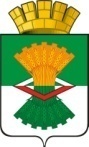 АДМИНИСТРАЦИЯМАХНЁВСКОГО МУНИЦИПАЛЬНОГО ОБРАЗОВАНИЯПОСТАНОВЛЕНИЕ19  декабря  2014 года  № 972п.г.т. МахнёвоОб утверждении комплексной программы  повышения  качества жизни населения Махнёвского муниципального образования на период до 2018 года «Новое качество жизни Уральцев»В целях обеспечения условий для устойчивого роста уровня жизни, достижения удовлетворённости качеством своей жизни жителей Махнёвского муниципального образования, в  соответствии с Указом Губернатора Свердловской области от 29.01.2014 года № 45-УГ «О Концепции повышения качества жизни населения Свердловской области на период до 2030 года – «Новое качество жизни Уральцев», с учетом комплексной программы повышения качества жизни населения Свердловской области на период до 2018 года, утвержденной постановлением от 01.07.2014 года №552-ПП «Об утверждении комплексной программы повышения качества жизни населения Свердловской области на период до 2018 года – «Новое качество жизни уральцев», Решением Думы Махнёвского муниципального образования от 26.12.2013 года №417 «О бюджете Махнёвского муниципального образования на 2014 год и плановый период 2015 и 2016 годов» (с изменениями от 10.04.2014 года №436, от 10.07.2014 года №470),  на основании Устава Махнёвского муниципального образования, ПОСТАНОВЛЯЮ:1. Утвердить комплексную программу  повышения  качества жизни населения Махнёвского муниципального образования на период до 2018 года «Новое качество жизни Уральцев» (прилагается).2.  Опубликовать настоящее постановление  в газете «Алапаевская искра» и разместить на официальном сайте Махнёвского муниципального образования.3. Контроль за исполнением настоящего постановления оставляю за собой.И.о.главы АдминистрацииМахнёвского муниципального образования                                        А.Р.Биргер  	Комплексная программа повышения качества жизни населенияМахнёвского муниципального образования на период до 2018 года «Новое качество жизни уральцев»2014 годПаспорт комплексной программы повышения качества жизни населения Махнёвского муниципального образования  на период до 2018 года – «Новое качество жизни уральцев»Раздел 1. Характеристика проблемы, на решение которой направлена программа  Комплексная Программа повышения качества жизни населения Махнёвского муниципального образования  на период до 2018 года «Новое качество жизни Уральцев» разработана на основании стратегических документов Махнёвского МО:-стратегия развития  Махнёвского МО на 2014-2020 годы, утверждённая решением Думы Махнёвского МО 26 декабря 2013 года №420;-программа социально-экономического развития Махнёвского МО, утверждённая решением Думы Махнёвского МО 26 декабря 2013 года №419 (с изменениями от 14 августа 2014 года №480);-Указами Президента РФ от 07.05.2012 года.Задача повышения качества жизни носит комплексный характер и не может быть решена в пределах одного года, поэтому необходимо использовать программно-целевой метод достижения поставленных задач.Программно-целевой подход к повышению качества жизни населения предполагает учёт полноты и качества услуг предоставляемых гражданам.Применение Программно-целевого метода позволит обеспечить комплексное урегулирование наиболее острых и проблемных вопросов и системное развитие Махнёвского МО в направлении повышения качества жизни населения на основе:-определение целей, задач, состава и структуры мероприятий, а также запланированных результатов  -концентрация ресурсов по реализации мероприятий, соответствующих приоритетным целям и задачам в данной сфере;-повышение результативности использования материальных и финансовых ресурсов.Характеристика и анализ текущего состояния ключевых сфер жизни населения  Махнёвского МО отражены в соответствующих подпрограммах данной комплексной программы.В комплексную программу «Новое качество жизни Уральцев» входят 4 подпрограммы:-подпрограмма 1. «Развитие гражданского общества»- подпрограмма 2. «Повышение качества человеческого капитала» где отражаются вопросы: -состояния сферы физической культуры и массового спорта на территории Махнёвского МО;-организация здорового питания в общеобразовательных организациях, организациях дошкольного образования  на территории Махнёвского МО;-состояние системы образования на территории Махнёвского МО;-состояние системы социальной поддержки населения на территории Махнёвского МО;-состояние системы культуры на территории Махнёвского МО. подпрограмма 3. «Повышение уровня жизни населения Махнёвского МО» где отражён: -уровень благосостояния населения Махнёвского МО;-уровень развития жилищной сферы на территории Махнёвского МО;-уровень качества жилищно-коммунального обслуживания на территории Махнёвского МО;-состояние транспортной сферы и связи на территории Махнёвского МО;-развитие рынка товаров и услуг на территории Махнёвского МО;-обеспечение доступности и качества государственных и муниципальных услуг на территории Махнёвского МО;-формирование комфортной, экологически благополучной среды проживания человека на территории Махнёвского МО. подпрограмма 4. «Обеспечение безопасности жизнедеятельности населения» где отражён:-уровень общественной безопасности на территории Махнёвского МО;-состояние правопорядка, профилактика правонарушений на территории Махнёвского МО;-повышение безопасности дорожного движения в  Махнёвском МО;-продовольственная безопасность на территории Махнёвского МО.Цель программы – повышение качества жизни населения Махнёвского МО, обеспечение материального и духовного благополучия населения   Махнёвского МО.Задачи:-обеспечение доступности и повышение качества предоставления услуг в сфере образования и культуры;-формирование у населения приверженности здоровому образу жизни;-совершенствование системы социальной поддержки населения, в том числе института семьи и детства, социализация и самореализация молодёжи;-создание информационных и организационных для функционирования и развития институтов гражданского общества;-расширение форм и методов участия граждан в управлении, общественном контроле деятельности органов местного самоуправления;-формирование в молодёжной среде патриотизма и уважения к историческим культурным ценностям, гармонизации   межнациональных отношений; -повышение благосостояния населения; -сохранение и восстановление экологических систем;-повышение доступности и качества услуг в сфере ЖКХ, транспортной системы;-развитие потребительского рынка;-обеспечение безопасности жизнедеятельности населения;-совершенствование социально-трудовых отношений, улучшение условий и охраны труда.Подпрограмма 1. «Развитие гражданского общества»Цель 1.Повышение уровня гражданской зрелости жителей Махнёвского муниципального образованияЗадача 1.Формирование в молодёжной среде патриотизма и уважения историческим культурным ценностям, гармонизация межнациональных отношенийС целью формирования у граждан Махнёвского муниципального образования представлений об идеалах и духовных ценностях, присущих истинному гражданину, патриотического сознания, готовности к выполнению конституционных обязанностей, воспитания любви к родному краю в Махнёвском муниципальном образовании организуется работа по экологическому, художественно-эстетическому, туристско-краеведческому, военно-спортивному направлениям. Ежегодно проводится месячник защитников Отечества, военно-патриотическая игра «Зарница», турслеты, реализуется проект «Родники» в муниципальных образовательных организациях, функционирует оборонно-спортивный оздоровительный лагерь, военно-спортивные игры на местности. В Махнёвском муниципальном образовании проживают люди более 25 различных национальностей, самыми многочисленными являются азербайджанцы (217 человек). Национально-культурные объёдинения на территории Махнёвского муниципального образования отсутствуют, но в патриотическом воспитании учитывается фактор разнонационального состава Махнёвского муниципального образования.В Махнёвском муниципальном образовании создана Межведомственная комиссия по профилактике экстремизма. Комиссия является координационным органом по обеспечению согласованных действий Администрации Махнёвского муниципального образования, отделения полиции № 2 ММО МВД России «Алапаевский», отделения УФМС по Свердловской области в Алапаевском районе.Между тем социально-экономические и политические преобразования в России повлекли за собой и в Махнёвском муниципальном образовании снижение уровня жизни значительной части населения, изменение нравственно-ценностных ориентаций, ухудшение психологического климата в семье и ослабление её воспитательной роли. Особенностью нашего времени также является ослабление политического и идеологического вмешательства в формирование духовного облика подростков, расширение социальной самостоятельности молодёжи. Её самореализация осуществляется разнообразными путями и далеко не всегда в русле «одобряемой» социализации, что часто создаёт почву для развития негативных установок в сознании молодого поколения.Вместе с тем события последнего времени подтвердили, что экономическая дезинтеграция, социальная дифференциация общества оказали негативное влияние на общественное сознание большинства социальных и возрастных групп населения, снизили воспитательное воздействие российской культуры, искусства и образования как важнейших факторов формирования патриотизма. В общественном сознании получили распространение равнодушие, эгоизм, индивидуализм, агрессивность, неуважительное отношение к государству и социальным институтам.Анализ состояния патриотического воспитания в Махнёвском муниципальном образовании позволяет выделить следующие проблемы, для решения которых целесообразно применение программно-целевого метода:1) отсутствие действенных механизмов координации деятельности органов государственной власти, образовательных учреждений, других заинтересованных служб,  религиозных организаций по решению проблем патриотического воспитания на основе единой государственной политики; 2) низкий уровень ресурсного обеспечения программ и проектов патриотической направленности, реализуемых в  муниципальных учреждениях; 3) несоответствие учебно-материальных условий, обязательных при организации обучения граждан начальным знаниям в области обороны и их подготовки по основам военной службы;4) необходимость получения специалистами, занимающихся вопросами патриотического воспитания, специальных знаний, повышение их квалификации;5) потребность в совершенствовании и развитии методологических основ политики в области становления гражданского общества.Все это свидетельствует о необходимости расширения работы, направленной на решение проблем в осуществлении патриотического воспитания программными методами.          Поэтапное решение мероприятий, заложенных в подпрограмму, позволит:- создать условия для гражданско-патриотическое воспитания молодежи, содействия формированию правовых, культурных ценностей в молодежной среде;- создать условия для  историко-культурного воспитания молодых граждан, формирования знаний о культурно исторических традициях России и Урала, навыков межкультурного диалога;- обеспечить формирование у молодежи профессионально значимых качеств, умений и готовности к их активному проявлению в процессе военной и государственной службы, верности конституционному и воинскому долгу.Подпрограмма 2. «Повышение качества человеческого потенциала»Цель 1. Сохранение и укрепление здоровья населения Махнёвского муниципального образованияЗадача 1. Повышение мотивации населения к ведению здорового образа жизни и физической активности         За последние годы в Махнёвском муниципальном образовании остро стоит проблема ухудшения состояния здоровья населения, увеличения количества людей, злоупотребляющих алкоголем и пристрастившихся к курению. К основным причинам, негативно влияющим на состояние здоровья, следует отнести снижение уровня жизни, ухудшение условий учебы, труда, увеличение чрезмерных стрессовых нагрузок.  Наряду с этими причинами существенное негативное воздействие оказывает распространение вредных привычек, снижение уровня физической подготовленности различных групп населения, отсутствие потребностей и возможностей у большей части населения регулярно заниматься физической культурой и спортом. Вследствие сокращения возможностей для разумного использования свободного времени  возросло число правонарушений, совершаемых несовершеннолетними.  В этих условиях приобщение учащейся молодежи, детей и подростков к регулярным занятиям физической культурой и спортом поможет изменить сложившуюся ситуацию.На основе анализа проведенного социологического мониторинга по удовлетворенности населения Махнёвского муниципального образования качеством предоставляемых услуг в сфере физической культуры и спорта выявлен ряд причин снижения численности населения, в той или иной степени занимающихся физической культурой и спортом. Одной из причин является отсутствие  спортивных объектов на территории, либо их удаленность от места жительства, а также низкая оснащенность спортивным инвентарем и оборудованием имеющихся учреждений физической культуры и спорта. В настоящее время на территории Махнёвского муниципального образования систематически физической культурой и спортом занимаются около 750 человек, что составляет примерно 11 % от общей численности населения, в физкультурно-спортивных мероприятиях ежегодно участвуют  870 человек, что является очень низким показателем. Для примера доля населения, регулярно занимающегося физической культурой и спортом, составляет  в Свердловской области  20 процентов.Для занятий физической культурой и спортом имеется учебно-материальная база, включающая 10 спортивных сооружений, в том числе 1 стадион, 2 спортивных зала, 7 плоскостных и других спортивных сооружений (спортивно-игровые площадки), что составляет 20 процентов от норматива обеспеченности спортивными сооружениями.  Практически все спортивные сооружения не отвечают требованиям, предъявляемым к спортивным сооружениям при проведении учебно-тренировочных мероприятий и спортивных соревнований. Особо остро стоят вопросы оснащения спортивных сооружений, учреждений современным спортивным инвентарем и оборудованием, обеспечения спортсменов качественным спортивным инвентарем и формой.Существенным фактором, обуславливающим недостатки в развитии физической культуры и спорта, является отсутствие развитой инфраструктуры физической культуры.На сегодняшний день ведущее место по популярности среди других видов спорта в Махнёвском муниципальном образовании занимают спортивные игры. С каждым годом в муниципальном образовании растет число людей, занимающихся  волейболом, футболом и т.д.  Одним из главных факторов этого является возможность заниматься спортивными играми круглогодично. Однако имеющаяся материально-техническая база не отвечает требованиям, предъявляемым к спортивным сооружениям при проведении учебно-тренировочных мероприятий и спортивных соревнований, нуждается в реконструкции или срочном капитальном ремонте.Одним из главных направлений развития физической культуры и спорта является физическое воспитание детей, подростков и молодежи, что способствует решению многих важных проблем, таких, как улучшение здоровья населения, увеличение продолжительности жизни и ее качества, профилактика правонарушений, укрепление обороноспособности и др.К сожалению, на территории Махнёвского муниципального образования нет муниципальных учреждений дополнительного образования детей - детско-юношеских спортивных школ, а  качество физического воспитания в общеобразовательных школах Махнёвского муниципального образования не соответствует современным требованиям и интересам детей. Одной из причин является низкая оснащенность современными игровыми площадками и оборудованием, отсутствие возможности заниматься водными видами спорта, в частности плаванием.  Необходима ускоренная модернизация материально-технической базы  и развитие детско-юношеского спорта в системе образования.Не менее важным является и такой фактор как нехватка специалистов в сфере физической культуры, в том числе тренерского состава, и как следствие отсутствие возможности удовлетворить потребности разных категорий населения муниципального образования в занятиях в спортивных и оздоровительных секциях. Особо остро стоит проблема организации спортивно-массовой работы в отдаленных населенных пунктах муниципального образования  ввиду отсутствия специалистов по физической культуре и спорту. Согласно майских указов Президента Российской Федерации в  муниципальных  учреждениях физической культуры и спорта Махнёвского МО увеличилась среднемесячная номинальная начисленная заработная плата работников, в 2013 году её размер увеличился на 5,5%, в 2014 году запланировано увеличение на 5%, в 2015 году на 5%, и  составила в 2012 году-9086,3 рубля, в 2013 году -9718,2 рублей, в 2014 году планируется 10443,6 рублей, 2015 году-10965,0 рублей,  2016 году-11513,0 рублейСледует развивать деятельность спортивных клубов по месту жительства и в образовательных учреждениях, усилить пропаганду физической культуры  и здорового образа жизни, что даст возможность внедрить принципиально новый и более эффективный механизм проведения спортивных и оздоровительных мероприятий.Необходимо принимать более масштабные, адекватные решаемым проблемам меры, которые позволят к 2020 году обеспечить значительное улучшение здоровья граждан, уменьшить количество асоциальных проявлений, прежде всего среди подростков и молодежи, а для этого следует разработать и реализовать системные меры по более эффективному использованию потенциальных возможностей физической культуры и спорта.Основными принципами развития физической культуры и спорта на территории Махнёвского муниципального образования (далее муниципальное образование) в ближайшие годы должны стать:- целевая поддержка видов спорта на основе предъявляемых спортивных достижений спортсменов;- комплексность решения проблем развития спорта;- концентрация материальных, финансовых, человеческих ресурсов для развития физической культуры и спорта;- развитие системы партнерства в сфере физической культуры и спорта, привлечение  средств спонсоров и инвесторов в развитие материальной базы спорта, организацию спортивных зрелищных мероприятий в муниципальном образовании, обеспечение поездок спортивных команд для участия в окружных и областных соревнованиях;- активное вовлечение широких масс населения в регулярное занятие физической культурой и спортом.Поэтапное решение мероприятий, заложенных в подпрограмму позволит:- увеличить число спортивных сооружений для проведения занятий физической культурой и спортом;- удовлетворить потребность жителей муниципального образования  в занятиях физической культурой и спортом;- оснастить необходимым спортивным инвентарем и оборудованием муниципальные учреждения физической культуры и спорта;- увеличить количество завоеванных наград на соревнованиях различного уровня;- активизировать развитие детско-юношеского спорта, приобщение детей, подростков к занятиям физической культурой и спортом;- обеспечить сохранение и развитие лучших спортивных традиций;- обеспечить сохранение и развитие игровых  видов спорта, культивируемых на территории Махнёвского муниципального образования- увеличить число квалифицированных специалистов в сфере физической культуры и спорта;- увеличить число жителей муниципального образования, занимающихся в спортивных секциях,  физкультурно-оздоровительных группах и спортивных клубах по месту жительства;- увеличить долю населения Махнёвского муниципального образования, регулярно занимающегося физической культурой и спортом  до 30 процентов, от его численности.Обеспечение оздоровления детей и подростков, защита их прав и подготовка к полноценной жизни в обществе является одним из важнейших принципов государственной политики в интересах детей. Организация отдыха и оздоровления детей - важнейшая социальная задача, требующая особого внимания и консолидации усилий всех участников процесса социального становления детей и подростков.Организация отдыха и оздоровления детей и подростков в Махнёвском муниципальном образовании осуществляется на базе загородных детских оздоровительных лагерей стационарного типа, лагерей с дневным пребыванием детей, санаториях круглогодичного действия.С 2010 по 2012 год наметилась тенденция к ежегодному увеличению количества  оздоравливаемых детей в Махнёвском муниципальном образовании, расширению форм отдыха. Это происходило благодаря развитию таких форм организации отдыха и оздоровления детей как палаточные лагеря, туристические походы, многодневные мероприятия для детей. В 2012 году общая численность детей и подростков, охваченных организованными формами отдыха, составила 510 человек, при этом в  загородных оздоровительных лагерях отдохнули 40 человек, в  санаторно-оздоровительных учреждениях, а также по проекту «Поезд здоровья» - 22 человека, в 8 лагерях дневного пребывания отдохнули 345 детей и иными формами отдыха и оздоровления (туристические лагеря, оборонно-спортивные лагеря, походы, базы отдыха) были охвачены 70 детей.По итогам летней оздоровительной кампании в 2013 году оздоровлено 525 детей (86,9 % от общего количества детей), в том числе детей, находящихся в трудной жизненной ситуации – 54. Финансирование детской оздоровительной компании 2013 года распределилось следующим образом: средства областного бюджета составили 1459,0 тыс.рублей (план), освоено 1260,8 тыс.рублей (86,4 % к плановым назначениям), средства местного бюджета составили 774,5 тыс.рублей (план) освоено 774,5 тыс.рублей (99,99 % к плановым назначениям), средства родителей – 133,0 тыс.рублей. Всего средства областного бюджета составили 58,2% от всех затраченных средств на оздоровительную компанию 2013 года, 35,7 %-средства местного бюджета, средства родителей -6,1%.Задача 2. Обеспечение населения здоровым питанием	В 2013-2014 учебном году бесплатное питание получают  учащиеся начальных классов -302 человека (в  2012-2013 учебном году - 308 человек), льготная категория детей 5-11 классов -216 человек (в 2012-2013 учебном году - 215 человек) и количество детей, которые не подходят под льготную категорию и получают компенсацию за питание  - 84 человека (в 2012-2013 учебном году -87 человек). Расходы на осуществление мероприятий по организации питания составили 2737,8 тыс.рублей (2012 год- 2718,3 тыс. рублей), что составляет 91,5% к  плановым назначениям (план 2993,0 тыс.рублей).Задача 3.Реализация мероприятий по профилактике социально-значимых заболеваний на территории Махнёвского муниципального образованияВ целях повышения  качества медицинского обслуживания, повышения удовлетворённости населения первичной медико-санитарной и стационарной медицинской помощью, снижения смертности от болезней  проведены следующие мероприятия:В 2013 году прошли профилактический осмотр 489 человек от числа подлежащих, флюорографическое обследование прошли 607 человек, обследование на туберкулёз 70% от общей численности населения. За счёт средств, выделенных депутатом Законодательного собрания Свердловской области Кукушкиной Е.М. в сумме 150,0 тыс.рублей оснастили физиотерапевтический кабинет специализированным оборудованием. Провели текущий ремонт Санкинского ФАПа.Цель 2. Повышение доступности, адаптивности и качества дошкольного, общего и профессионального образованияЗадача 1. Обеспечение государственных гарантий прав граждан на получение общедоступного и бесплатного дошкольного образования в муниципальных дошкольных образовательных организациях	Дошкольное образованиеВ Махнёвском муниципальном образовании в последние годы отмечается низкая обеспеченность детей дошкольного возраста местами в дошкольных образовательных организациях.Расчеты показывают, что при сохранении существующих тенденций до 2016 года будет наблюдаться интенсивный рост рождаемости, что приведет к увеличению общей численности детей дошкольного возраста (0-7 лет).В 2014-2015 годах количество детей в возрасте от 1,5 до 7 лет, нуждающихся в получении дошкольных образовательных услуг, достигнет по прогнозу  708 человек.С 2016 года общая численность детей дошкольного возраста начнет снижаться и к 2020 году стабилизируется на уровне 766  человек. В Махнёвском МО существует  очередность на получение мест в детских садах. Доля детей в возрасте 1-6 лет состоящих на учёте для определения в муниципальные дошкольные образовательные учреждения, в общей численности детей в возрасте 1-6 лет в 2013 году составила 27,2% (144 человека), в 2012 году составила 37,0% (130 человек) (2011 год – 132 человека). В 2015-2016 годах планируется строительство детского сада на 150 мест в п.г.т Махнёво. 1.1.1. Оплата труда в системе дошкольного образованияВ сфере образования Махнёвского муниципального образования введены новые системы оплаты труда  решением Думы Махнёвского муниципального образования  от 29 сентября 2010 года № 328 «О введении новой системы оплаты труда работников муниципальных образовательных учреждений Махнёвского муниципального образования» (с изменениями).Стратегические направления и задачи по развитию региональной системы образования в части повышения оплаты труда отдельным категориям работников сферы образования определены Указами Президента Российской Федерации от 7 мая 2012 года № 597 - доведение к 2013 году средней заработной платы педагогических работников дошкольных образовательных организаций до средней заработной платы в сфере общего образования в Свердловской области.Правительством Свердловской области приняты меры по доведению средней заработной платы педагогических работников дошкольных образовательных организаций до средней заработной платы в сфере общего образования в Свердловской области.  В результате средняя заработная плата педагогических работников дошкольных образовательных организаций Махнёвского муниципального образования  за 2012 год составила 14044,0 рубля, в декабре 2012 года – 22215,0  рублей, в 2013 году – 23791,0 рубль, в 2014 году -26802,0 рубля, 2015 год-29107,0 рублей, 2016 год-31785,0 рублей, 2017 год-35059,0 рублей, 2018 год-35059,0 рублей. С 2012 года в Махнёвском муниципальном образовании осуществляется реализация «майских» Указов Президента Российской Федерации в части повышения оплаты труда отдельных категорий работников образования. В целях реализации мероприятий по достижению установленных показателей по повышению оплаты труда в сфере образования в Махнёвском муниципальном образовании  постановлением Администрации Махнёвского муниципального образования от 27 сентября 2013 года № 880 (с изменениями) утвержден План мероприятий («Дорожная карта») «Изменения  в отраслях социальной сферы, направленные на повышение эффективности сферы образования  Махнёвского муниципального образования» включающего показатели по фиксированию мероприятий по поэтапному повышению средней заработной платы педагогических и медицинских работников муниципальных образовательных организаций дошкольного образования, педагогических работников муниципальных учреждений общего образования,  муниципальных учреждений дополнительного образования Махнёвского муниципального образования» учтены объемы дополнительного финансирования расходов на повышение оплаты труда в соответствии с Указами Президента Российской Федерации при формировании  бюджета Махнёвского муниципального образования. В рамках реализации «майских» Указов Президента Российской Федерации в Свердловской области обеспечивается рост заработной платы в бюджетной сфере.Повышение заработной платы в образовании должно сопровождаться ростом качества услуг. Кроме того, уделяется особое внимание мероприятиям по изменению правового статуса образовательных организаций (переход на автономные), снижению неэффективных расходов в системе образования. 1.2. Общее образование В настоящее время в Махнёвском муниципальном образовании обеспечено стабильное функционирование системы образования и созданы предпосылки для ее дальнейшего развития, а именно:1) сохранены и улучшаются материальные и организационные условия для обучения;2) система образования продолжает осуществлять социальные функции обучения, воспитания подрастающих поколений;3) достигнуты определенные успехи в оптимизации сети организаций общего образования;4) реализуется система мер по сохранению и укреплению кадрового потенциала системы образования.Тем не менее, анализ состояния системы образования относительно требований инновационного и социально-экономического развития Свердловской области позволяет выделить следующие проблемы, для решения которых целесообразно применение программно-целевого метода:1) несоответствие ресурсного обеспечения образовательных организаций требованиям, установленных федеральными государственными образовательными стандартами;2) несоответствие кадрового ресурса требованиям инновационного развития системы образования;3) низкая динамика кадрового обновления в системе образования;4) недостаточное использование современных образовательных технологий.Использование программно-целевого метода при решении указанных проблем образования обеспечивает единство содержательной части подпрограммы «Развитие системы общего образования в Махнёвском муниципальном образовании» с созданием и использованием финансовых и организационных механизмов ее реализации, а также контроль за промежуточными и конечными результатами выполнения подпрограммы.Применение программно-целевого метода позволит избежать таких негативных последствий и рисков, как:1) нарушение сроков введения федеральных государственных стандартов общего образования;2) сохранение перегрузки детей, обучающихся в общеобразовательных организациях;3) рост социальной напряженности, обусловленной сохранением неравной доступности образования и дифференциацией качества образования для различных групп населения;4) усиление несоответствия материальной инфраструктуры образования современным требованиям.В Махнёвском муниципальном образовании функционируют 2 средние общеобразовательные школы, 1 основная общеобразовательная школа. Основные направления развития общего образования Махнёвского муниципального образования определены национальной образовательной инициативой «Наша новая школа», в т.ч. введение и реализация федеральных государственных образовательных стандартов. В Махнёвском муниципальном образовании при реализации национально-регионального компонента государственного образовательного стандарта накоплен результативный опыт создания развивающей образовательной среды, нацеленной на формирование образовательных и личностных результатов учащихся.  Ключевым вопросом системы общего образования является система критериев оценки качества общего образования.  На данный момент составляющими критериальной системы являются: образовательные результаты обучающихся в соответствии с государственными образовательными стандартами (как нового, так и предыдущего поколения), результаты государственной итоговой аттестации, организация воспитательной работы в образовательной организации. С 1 сентября 2012 введен и реализуется в штатном режиме федеральный государственный образовательный стандарт начального общего образования (далее – ФГОС НОО) во всех первых, вторых и третьих классах общеобразовательных организаций Махнёвского муниципального образования.В этой связи становится актуальным вопрос управления введением федеральных государственных образовательных стандартов в практику деятельности образовательных организаций области. Достичь желаемых результатов в этом направлении помогаете соблюдение ряда условий: 1) адресная методическая поддержка учителей; 2) создание необходимых материально-технических условий для организации образовательного процесса; 3) поощрение и стимулирование деятельности учителя; 4) научное управление инновационными процессами в ОУ и др. Переход на новые образовательные стандарты сопровождается курсовой подготовкой педагогических и управленческих кадров для работы в соответствии с федеральными государственными образовательными стандартами общего образования.Реализация нового стандарта требует принципиальных изменений в части содержания образования, условий его реализации и оценки результатов.Проблемными вопросами введения ФГОС остаются:недостаточное материально-техническое обеспечение реализации основных образовательных программ;неполное вовлечение родителей в разработку и реализацию основных образовательных программ. Задачи и ожидаемые эффекты по достижению стратегической цели развития образования в области. Это:	1) создание в общеобразовательных организациях условий для внедрения на всех ступенях обучения федеральных государственных образовательных стандартов (достижение 100% на ступенях начального общего и основного общего образования);	2) формирование на региональном уровне системы оценки качества образования, позволяющей оперативно анализировать и эффективно влиять на развитие системы;	3) создание в школах  современной информационно-коммуникационной среды, включающей в себя  WI-FI зоны с широкополосным Интернетом, единую электронную информационную сеть и электронный документооборот; 	4) обеспечение мобильных механизмов дистанционного образования обучающихся, доступа к современным образовательным ресурсам, в т.ч. через развитие «облачных» технологий, сети медиатек и медиацентров; оснащение библиотек современными учебными пособиями и ресурсами;5) организация профильного обучения на ступени старшей школы во всех образовательных организациях, реализующих программы среднего полного образования.Таблица 1 .Основные количественные характеристики системы общего образованияУчастие в Едином государственном экзамене (далее – ЕГЭ) в основной период 2013 года (май-июнь) приняли 11 выпускников 2013 года.2013 году из числа выпускников общеобразовательных организаций:- по всем без исключения предметов средний балл увеличился;- количество неуспешных работ снизилось по всем предметам. 	Положительная динамика результатов ЕГЭ в 2013 году, в 2014  году обусловлена тем, что в 2012-2013 учебном году изменили систему диагностики освоения обучающимися ФГОС. Ведущими направлениями стали: проведение и анализ результатов диагностических контрольных работ и репетиционных тестирований, организация персонифицированного и тематически ориентированного повышения квалификации педагогов-предметников и организаторов в пунктах проведения экзамена, осуществление индивидуальной работы с выпускниками группы «риска» - трудно осваивающими содержание и выпускниками, претендующими на высокие результаты, а также информационно-аналитическое обеспечение подготовки к ЕГЭ.С вступлением в силу нового Федерального Закона «Об образовании в Российской Федерации» начался активный процесс выстраивания системы внешней (федеральной) и систем внутренней (региональной, муниципальной и школьной) оценки качества образования школьников.Направлениями дальнейшей работы по повышению качества общего образования будут являться:- повышение квалификации с целью преодоления профессиональных дефицитов и повышения качества обучения школьников (освоение современных технологий, форм урочной и внеурочной деятельности); - совершенствование технологии организации мониторинга развития профессиональной компетентности педагога в межаттестационный период;- мониторинг качества образования через диагностику освоения образовательных программ по предметам на региональном, муниципальном и школьном уровнях;- выстраивание объективной системы оценки учебных достижений обучающихся при проведении мониторинга качества образования на муниципальном уровне, промежуточной аттестации в образовательных организациях;- проектирование системы методической работы и повышения квалификации педагогов образовательных организаций на основе результатов мониторинговых и оценочных процедур. 1.2.1. Оплата труда в системе общего образованияВ сфере образования Махнёвского муниципального образования введены новые системы оплаты труда:в общеобразовательных организациях - решением Думы Махнёвского муниципального образования  от 29 сентября 2010 года № 328 «О введении новой системы оплаты труда работников муниципальных образовательных учреждений Махнёвского муниципального образования» (с изменениями).Стратегические направления и задачи по развитию муниципальной системы образования в части повышения оплаты труда отдельным категориям работников сферы образования определены Указами Президента Российской Федерации 2012 года № 597, 761 - доведение средней заработной платы педагогических работников образовательных организаций общего образования до средней заработной платы в Свердловской области.Средняя заработная плата учителей за 2012 год составила 28048,4 рублей, что превысило ожидаемый уровень средней заработной платы в экономике Свердловской области за 2012 год (25 680,0 рублей. В 2013 году среднемесячная номинальная начисленная заработная плата учителей увеличилась и составила 28748,4 рублей, 2014 год-29872,0 руб., в плановый период 2015-2017 гг. запланировано 2015 год-31993,0 руб.,2016 год-34456,0 руб., 2017 год-37385,0 рублей.Введенная решением Думы Махнёвского муниципального образования  от 29 сентября 2010 года № 328 «О введении новой системы оплаты труда работников муниципальных образовательных учреждений Махнёвского муниципального образования» (с изменениями) оптимизация сети общеобразовательных организаций – это  прежде всего укрупнение их количества через реорганизацию начальных малокомплектных школ путем слияния (присоединения) к основным и средним школам с учетом транспортной доступности; изменение вида образовательной организации (средние школы в основные, основные -  в начальные);	- оптимизация штатных расписаний общеобразовательной организации с учетом количества обучающихся и применяемых образовательных программ и технологий;	- обеспечение оптимальной  наполняемости классов с учетом численности обучающихся;	- определение оптимально соотношения численности педагогического персонала к численности других категорий работников;	- стимулирование дальнейшего роста финансово-хозяйственной самостоятельности образовательных организаций.В муниципальном образовании  идут процессы модернизации образования, основной  целью которых является создание условий для обеспечения доступности  качественного образования, реализуются мероприятия национального проекта "Образование". На новую систему оплаты труда, ориентированную на результат  перешло (с 01.11.2009 года)  100% муниципальных общеобразовательных  организаций. Ключевыми принципами новой системы оплаты труда в школе являются:	- зависимость заработной платы учителя от результатов и качества труда;	- эффективное использование бюджетных средств, в том числе за счет внутренней оптимизации расходов;	- обеспечение нормативной наполняемости классов;	- повышение финансовой самостоятельности;  - участие общественности в оценке труда учителя. Новая система оплаты труда работников предусматривает разделение фонда оплаты труда образовательной организации на:	базовую часть, гарантирующую оплату за количество оказанных образовательных услуг, и стимулирующую часть, учитывающую качество работы, эффективность педагогической деятельности. Основным подходом к определению оплаты труда учителя является замена  фиксированных размеров ставок за норму рабочего времени на заработную плату в зависимости от расчетной единицы стоимости педагогической услуги (1 ученико-час).   1 ученико-час – стоимость одного часа работы учителя с одним учеником. Такой измеритель в условиях классно-урочной системы привел к необходимости  увеличивать наполняемость классов.Интенсивность труда учителя напрямую зависит от количества учеников, что способствовало увеличению наполняемости классов до нормативной, созданию полноценных коллективов в образовательных организациях. Зарплата учителя корректируется в зависимости от количества детей. В новой системе оплаты труда отражается интенсивность труда учителя и преодолевается зависимость его заработной платы от количества отработанных часов. Кроме того, новой системой оплаты труда стимулируется сохранение и повышение наполняемости классов, что гарантирует защиту от создания классов с низкой наполняемостью.   Доля стимулирующей части фонда оплаты труда общеобразовательных организаций Махнёвского муниципального образования в общем фонде оплаты труда в среднем составляет 30%. Основными критериями при распределении стимулирующих выплат являются качество образования, показатели здоровья и воспитания обучающихся. Образовательным организациям предоставлена финансовая самостоятельность, распределение стимулирующей части оплаты труда проводится с участием управляющих советов, результатом которого является  открытость и прозрачность управления. За счет стимулирующей части работодатель в пределах средств, направляемых на оплату труда, устанавливает различные системы стимулирования (премирования) с учетом мнения общественного органа управления (совета школы) и выборного профсоюзного органа, которые закрепляются в коллективном договоре, локальном акте образовательной организации.В целях определения стимулирующих выплат общеобразовательными организациями осуществляется оценка результативности профессиональной деятельности учителей. Основные критерии при стимулировании установлены на региональном уровне. К основным критериям  относятся:положительная динамика успеваемости и учебных достижений обучающихся;ведение экспериментальной работы, разработка авторских программ;организация внеклассной работы, работы с родителями;результаты участия в конференциях, семинарах, методических объединениях.   Новая система оплаты труда позволила применять более гибкие подходы, как  к установлению стоимости образовательной услуги, так и к распределению стимулирующих выплат, а также учитывать особенности образовательной программы школы, личного вклада педагога в развитие организации, применение им инновационных методов обучения, повышение качества образования. Возможность самостоятельно распределять финансовые средства, доведенные до школы в соответствии с нормативами финансирования, позволила руководителю организации совместно с коллективом, профсоюзными и общественными организациями наиболее грамотно поощрять тех работников, чей вклад в достижения школы и другие успехи обучающихся наиболее значим. Вопросы оплаты труда и формирование нормативов финансирования образовательных организаций в расчете на одного обучающегося неразрывно связаны. В структуре норматива расходы на оплату труда составляют значительную  часть и являются основой для расчета нормативов финансирования.Суть нормативного подушевого финансирования - принцип «деньги следуют за учеником». Этот принцип означает переход от финансирования затрат образовательных организаций к финансированию стандартной образовательной услуги. Нормативный принцип действует на всех уровнях: региональном, муниципальном, уровне школы. Сумма бюджетного финансирования зависит от общего количества учащихся. На региональном уровне это выражается в формировании целевых образовательных субвенций на обеспечение образовательного процесса, расчет которых осуществляется с применением подушевых нормативов.На муниципальном уровне при формировании бюджетов образовательных организаций используются нормативы, позволяющие формировать бюджеты образовательных организаций на тех же принципах.На уровне образовательной организации – распределение бюджетных средств, полученных по нормативу по статьям бюджетной классификации в соответствии с потребностями.Доведение финансовых ресурсов с одного уровня бюджетной системы до другого, вплоть до образовательной организации, осуществляется на основе величины норматива на одного обучающегося по типу  программы и ступени обучения и числа обучающихся по этим программам.Для сельских, городских, специальных и некоторых других групп образовательных организаций установлены коэффициенты, позволяющие учесть специфику образовательных программ и наполняемость организаций образования. Для реализации основных общеобразовательных программ в части финансирования расходов на оплату труда  работников общеобразовательных организаций, расходов на учебники и учебные пособия, технические средства обучения, расходные материалы и хозяйственные нужды (за исключением расходов на содержание зданий и коммунальных расходов) Законом Свердловской области от 27 апреля . № 37-ОЗ установлены нормативы финансирования на одного ученика в год.В структуру нормативов входят:базовые нормативы финансирования расходов на оплату труда;повышающие коэффициенты к базовым нормативам, учитывающие географическое расположение общеобразовательных организаций (город, село), их типы, структуру, специализацию и наполняемость классов;базовый норматив на учебные расходы;повышающие коэффициенты, учитывающие уровень инфляции.Основными параметрами при расчете базовых нормативов на оплату труда являлись количество часов по базисному учебному плану по ступеням образования, количество учебных часов на ставку заработной платы, нормативная наполняемость классов, средняя ставка заработной платы.Кроме того, уделяется особое внимание мероприятиям по изменению правового статуса образовательных организаций (переход на автономные). Повышение заработной платы в образовании должно сопровождаться ростом качества услуг.Задача 2. Обеспечение государственных гарантий прав граждан на получение общедоступного и бесплатного общего образования в муниципальных  образовательных организациях, а также обеспечение доступности качественных образовательных услуг в сфере дополнительного образования в Махнёвском муниципальном образовании.1.3. Дополнительное образованиеВ Махнёвском муниципальном образовании функционирует 1 организация дополнительного образования, в которой занимается 85 детей в возрасте от 6 до 18 лет, что составляет 21,4  процента от общего количества детей этого возраста. Самыми массовыми направлениями в системе дополнительного образования детей по-прежнему остаются художественное творчество, в которых занимается 76 детей. В образовательных организациях Махнёвского муниципального образования накоплен опыт создания и реализации различных систем и моделей дополнительного образования. Однако в системе дополнительного образования очевидны проблемы и противоречия, которые необходимо решить в ближайшее время:  - несоответствие образовательных потребностей обучающихся и их родителей (законных представителей) на реализацию того или иного направления и имеющихся ресурсов общеобразовательных организаций и организаций дополнительного образования; - имеют место перегрузки детей.        	В соответствии с выделенными проблемами определены следующие задачи: - обсуждение механизмов реализации ФГОС общего образования совместно с коллективами организаций дополнительного образования; - повышение качества дополнительного образования, внедрение системы менеджмента качества, эффективности использования имеющейся инфраструктуры; - совершенствование нормативно-правовой базы реализации ФГОС общего образования в части взаимодействия общего и  дополнительного образования; разработка новых требований к программам дополнительного образования; -  изменение позиции педагога дополнительного образования и школьного учителя в вопросах построения образовательного процесса. 1.3.1. Оплата труда в системе дополнительного образованияВ сфере образования Махнёвского муниципального образования введены новые системы оплаты труда решением Думы Махнёвского муниципального образования  от 29 сентября 2010 года № 328 «О введении новой системы оплаты труда работников муниципальных образовательных учреждений Махнёвского муниципального образования» (с изменениями).Стратегические направления и задачи по развитию региональной системы образования в части повышения оплаты труда отдельным категориям работников сферы образования определены Указами Президента Российской Федерации 2012 года - доведение к 2017 году оплаты труда педагогов организаций дополнительного образования детей до уровня не ниже среднего для учителей в Свердловской области.Повышение оплаты труда данным категориям работников сферы образования в соответствии с Указами Президента Российской Федерации требуют серьезных финансовых ресурсов.В целях реализации мероприятий по достижению установленных показателей по повышению оплаты труда в сфере образования в Махнёвском МО   постановлением Администрации Махнёвского муниципального образования от 27 сентября 2013 года № 880 (с изменениями) утвержден План мероприятий («Дорожная карта») «Изменения  в отраслях социальной сферы, направленные на повышение эффективности сферы образования  Махнёвского муниципального образования» включающего показатели по фиксированию мероприятий по поэтапному повышению средней заработной платы педагогических и медицинских работников муниципальных образовательных организаций дошкольного образования и муниципальных учреждений дополнительного образования Махнёвского муниципального образования». Учтены объемы дополнительного финансирования расходов на повышение оплаты труда в соответствии с Указами Президента Российской Федерации при формировании бюджета Махнёвского муниципального образования.Кроме того, уделяется особое внимание мероприятиям по изменению правового статуса образовательных организаций (переход на автономные), снижению неэффективных расходов в системе образования. Повышение заработной платы в образовании должно сопровождаться ростом качества услуг.Задача 3. Обновление системы развития педагогических кадров, повышение престижа учительской профессииВ вопросах реализации ФГОС общего образования, с учётом развития  новых механизмов, процедур, и технологий необходимо сетевое взаимодействие  организаций образования с организациями  культуры, спорта, обновление системы развития педагогических кадров, повышение престижа учительской профессии, путём организации системы повышения квалификации руководителей и педагогических работников общеобразовательных организаций Махнёвского муниципального образования.Цель 3. Реализация государственной социальной политики, повышение уровня социальной защищённости населения, осуществление деятельности по опеке и попечительству, пропаганда семейных ценностей и поддержка института семьи и детстваЗадача1. Создание условий для формирования комфортной социальной среды проживания для жителей Махнёвского МОВ рамках формирования комфортной социальной среды для граждан Махнёвского муниципального образования осуществляется активное взаимодействие муниципальных и областных органов власти с целью реализации государственной социальной политики, повышению уровня социальной защищенности населения, осуществлению деятельности по опеке и попечительству, пропаганде   семейных ценностей и поддержке института семьи и детства.На территории Махнёвского муниципального образования в п.г.т. Махнёво функционирует Управление социальной политики по г.Алапаевску и Алапаевскому району и учреждения социального обслуживания населения: ГБУСОН СО «Центр социальной помощи семье и детям Алапаевского района» и его филиал находящийся в с. Мугай. ГАУСОН СО «Комплексный центр социального обслуживания населения по г.Алапаевску и Алапаевскому району». Право на получение мер социальной поддержки на территории муниципального образования имеют: инвалиды и участники ВОВ (6 чел.), вдовы инвалидов и участников войны (34 чел.), ветераны труда (586 чел.), труженики тыла (92 чел.), инвалиды (1,2,3 группы)(665 чел.),  многодетные семьи (118 семей, в них детей 397 чел.), приёмные семьи (28 семей), дети, оставшиеся без попечения родителей (71 чел.),  граждане находящиеся в трудной жизненной ситуации (295 заявителей/871 получатель). Задача 2.Совершенствование системы профилактики безнадзорности и «социального сиротства», пропаганда семейных ценностейЗадача3. Обеспечение приоритета семейного устройства детей-сирот и детей оставшихся без попечения родителейБлагополучие каждой семьи, проживающей в МО также одно из важных направлений повышения качества жизни жителей МО. В Махнёвском муниципальном образовании реализуются следующие мероприятия направленные на поддержку семьи и детей:1) выдача сертификатов на областной материнский (семейный) капитал, средства которого можно направить на приобретение (строительство) жилого помещения, оплату платных образовательных и медицинских услуг, на приобретение садовых, огородных земельных участков;2) работа «Школа приёмных родителей»;3) внедрение новых мер социальной поддержки семей, воспитывающих детей, детей-сирот и детей, оставшихся без попечения родителей, и семей, принявших данных детей на воспитание в свой дом.Возросло количество многодетных семей. По состоянию на 01.09.2014г. состоит на учете 118 многодетных семей, в них детей – 397 чел. (на 01.09.2013г. состояло на учете 105 семей, в них детей – 351 чел.).Задача 4. Обеспечение условий для социальной адаптации и интеграции в общественную жизнь лиц с ограниченными возможностями здоровья и их доступа к объектам социальной инфраструктурыРабота по предоставлению социальной поддержки гражданам МО развивается и совершенствуется в соответствии с требованиями времени. Новое качество жизни характеризуется отношением общества к проблемам инвалидов. В Свердловской области действует комплексная программа «Доступная среда» на 2014-2015 годы, утверждённая постановлением Правительства Свердловской области от 22.01.2014 года №23-ПП. Одной из главных задач в данном направлении является создание условий для социальной адаптации и интеграции в общественную жизнь инвалидов, в том числе обеспечение доступности объектов социальной инфраструктуры. На территории Махнёвского МО   объекты социальной инфраструктуры оснащены кнопками вызова, имеются пандусы. Управлением социальной политики ежегодно утверждается план работы по обследованию объектов социальной инфраструктуры на выявление уклонения должностных лиц или юридических лиц от выполнения установленных законом обязанностей по соблюдению действующего законодательства.С 2012 года проводится работа по формированию паспортов доступности социальных объектов. Данные паспортов доступности социальных объектов заводятся в АИС «Доступная среда Свердловской области». Задача5. Развитие системы социальной поддержки граждан пожилого возраста, создание условий для активного долголетия, развитие «Школ пожилого возраста»Одним из приоритетных направлений социальной политики МО    является обеспечение достойного уровня и качества жизни пожилых граждан.Постановлением Правительства Свердловской области от 12.03.2014 года №167-ПП утверждена комплексная программа Свердловской области «Старшее поколение» на 2014-2018 годы, направленная на решение проблем пожилых людей посредством формирования организационных, правовых, социально-экономических условий для улучшения положения и качества жизни пожилых людей, повышение степени их социальной защищённости, активизация участия пожилых людей в жизни общества. В 2013 году в Махнёвском МО начала работу школа пожилого возраста  «Компьютерная грамотность». В МО также проводятся мероприятия, направленные на поддержку пожилых людей и ветеранов:- осуществляются выплаты ежемесячной меры дополнительной поддержки инвалидам 1 и 2 группы, находящимся на программном гемодиализе;- проводится месячник в рамках Дня пенсионера и Дня пожилых людей.  В рамках подпрограммы «Повышение качества человеческого потенциала» муниципальной комплексной программы повышения качества жизни населения до 2018 года планируется решение следующих задач:1)  создание условий для формирования комфортной социальной среды проживания для жителей Махнёвского МО;2) совершенствование системы профилактики безнадзорности     и «социального сиротства», пропаганда семейных ценностей;3) обеспечение приоритета семейного устройства детей – сирот и детей, оставшихся     без попечения родителей;4) обеспечение условий для социальной адаптации и интеграции в общественную жизнь лиц с ограниченными возможностями здоровья и их доступа к объектам социальной инфраструктуры;5) развитие системы социальной поддержки граждан пожилого возраста, создание условий для активного долголетия, развитие «Школ пожилого возраста». Цель 4. Создание условий для доступа к культурным ценностям и творческой реализации, усиление влияния культуры на процессы социальных преобразований и экономического развития  Махнёвского муниципального образованияЗадача 1. Создание условий для активной продуктивности культурно-творческой деятельности, в том числе через развитие материально-технической базы муниципальных учреждений культуры Махнёвского муниципального образованияОтрасль «культура» в Махнёвском муниципальном образовании представляет собой комплекс, который состоит из 3 муниципальных казенных учреждений:МКУ «Махнёвский культурно-досуговый центр», в состав которого входят 5 Домов культуры, 6 сельских клубов, 10 библиотек;МКУ «Мугайский музейно- туристский комплекс»;МКОУ ДОД «Махнёвская детская музыкальная школа». Учреждения культуры своей	деятельностью положительно влияют на качество жизни населения Махнёвского муниципального образования, организуют досуг населения, привлекают молодежь и подростков к творчеству, занятиям в клубных формированиях, участию в организации и проведении мероприятий, в концертной деятельности, праздниках, организации музейного и библиотечного обслуживания населения.На основании анализа проведенного социологического мониторинга по удовлетворенности населения Махнёвского муниципального образования качеством предоставляемых услуг в сфере культуры выявлен ряд причин снижения посещений населением учреждений культуры. Основными причинами являются отсутствие комфортных условий и низкое материально -техническое оснащение досуга населения.Морально устаревшая и изношенная материально – техническая база сети учреждений культуры не соответствует современным требованиям и не позволяет внедрять инновационные формы работы, современные информационные технологии. Решение проблемы неудовлетворительного состояния зданий муниципальных учреждений культуры требует увеличения расходов на данные цели.  Снижение доступности культурных форм досуга для населения   соседствует с ухудшением качества предоставляемых услуг, обусловленного  как устареванием применяемых технологий и форм культурно-досуговой работы, так и материально-технического оснащения муниципальных учреждений культуры. Так, парк музыкальных инструментов в клубах, домах культуры изношен в среднем на 60-70 процентов, требует обновления специальное оборудование культурно - досуговых учреждений и книжные фонды общедоступных библиотек.Задача 2. Обеспечение единства и доступности культурного пространства для всех социально-демографических и социально-профессиональных групп населения Махнёвского муниципального образования с учётом их культурных потребностей и интересов, создание условий для творческой самореализации гражданУказ Президента Российской Федерации от 7 мая 2012 года № 597 «О мероприятиях по реализации государственной социальной политики» внес значительную конкретизацию в развитие музейного дела и  определил приоритеты развития российских музеев до 2018 года, в число которых вошли развитие экспозиционно-выставочной деятельности, обеспечение функционирования системы обменных и передвижных выставок, создание виртуальных музеев.  Активизация интереса населения к музеям напрямую связана с развитием их выставочной деятельности, использованием современных информационно-телекоммуникационных технологий. Особое  внимание сегодня должно быть  уделено созданию и организации передвижных музейных выставок.Задача 3. Сохранение и развитие кадрового потенциала сферы культуры в Махнёвском муниципальном образовании Не менее важным является и такой фактор как нехватка специалистов в сфере культуры и как следствие отсутствие возможности удовлетворить потребности населения муниципального образования.Достигнутый на сегодня уровень заработной платы работников отрасли культуры еще не позволяет ей стать привлекательной сферой профессиональной деятельности, особенно для молодых специалистов. Снижение престижа профессии является основной причиной оттока квалифицированных кадров в иные сферы деятельности. Достижение  установленных значений целевых показателей  повышения заработной платы   работников культуры к 2018 году будет способствовать значительному улучшению кадровой ситуации в отрасли культура.Комплекс мероприятий, предусмотренных подпрограммой, позволит значительно повысить результативность и качество работы  муниципальных учреждений культуры, создать новые культурные продукты.В связи с недостаточным финансированием комплектования библиотечных фондов новыми изданиями сохраняется отрицательная динамика основных показателей обслуживания читателей - число зарегистрированных пользователей и книговыдача ежегодно уменьшаются. Вопросы комплектования фондов общедоступных библиотек, в том числе электронными ресурсами являются приоритетными направлениями,  реализуемыми в рамках исполнения указа Президента Российской Федерации от 07.05.2012 г. № 597 «О мероприятиях по реализации государственной социальной политики». Для решения проблемы комплектования библиотечных фондов необходимо задействовать программно-целевой метод финансирования.  На сегодняшний момент только 1 библиотека из 10 на территории Махнёвского муниципального образования оснащена компьютерной техникой и имеет доступ к сети Интернет.Для завершения работы по выполнению поручения Президента Российской Федерации с учетом имеющихся технических возможностей подпрограммой предусмотрены необходимые средства.Применение программных методов управления сферой культуры позволит достичь положительных количественных и качественных изменений в предоставлении культурных услуг населению.Согласно майских указов Президента Российской Федерации в  муниципальных учреждениях культуры Махнёвского МО в 2013 году увеличилась среднемесячная номинальная начисленная заработная плата работников культуры и составила 15764,0 рубля, в плановый период 2014-2016 годов запланировано: 2014 год-19684,6 руб. ,2015 год-24497,4 руб., 2016 год-29911,2 рублей.Задача 4. Создание условий для этического и эстетического воспитания  и развития личности жителей      Махнёвского муниципального образованияНесоответствие уровня предоставляемых населению услуг учреждениями культуры и искусства с точки зрения современных требований, предъявляемых к зрелищности, комфорту, надежности, безопасности, технической оснащенности, мобильности может ослабить позиции учреждений культуры    на фоне стремительно растущей конкуренции со стороны теле-, видео-, Интернет - продуктов.Современные экономические условия требуют от муниципальных учреждений культуры, органов управления отраслью существенной перестройки деятельности и социально-экономического поведения: освоения технологий социального продвижения своего продукта, новых форм работы со зрителем, привлечения внебюджетных средств и фандрайзинга, оптимизации затрат,  внедрения  эффективных форм управления. Для принятия необходимых управленческих решений необходимо на постоянной основе проводить мониторинги качества предоставляемых услуг населению в сфере культуры. Проведение данных мероприятий предусмотрено в рамках подпрограммы.   На решение задач и достижение целей подпрограммы могут оказать влияние внутренние и внешние риски. К внутренним рискам относятся: 1) неэффективность организации и управления процессом реализации подпрограммы; 2) низкая эффективность использования бюджетных средств;  3) необоснованное перераспределение средств в ходе реализации подпрограммы; 4) недостаточный уровень исполнительской дисциплины организаций культуры, реализующих  мероприятия  подпрограммы; 5) длительный срок реализации подпрограммы. В целях управления внутренними рисками необходимо разработать и внедрить эффективную систему контроля реализации программных мероприятий, а также эффективности использования бюджетных средств,    проводить регулярную оценку результативности реализации подпрограммы с привлечением независимых экспертов, совершенствовать уровень квалификации кадров, участвующих в реализации мероприятий подпрограммы  и  контроле за ее реализацией,  осуществление оперативного информирования исполнителей отдельных мероприятий подпрограммы о допустимом  уровне риска.    Внешними рисками реализации подпрограммы являются: 1) возможности снижения темпов экономического роста, усиление инфляции; 2) несовершенство нормативно-правового регулирования отдельных вопросов  культурной и финансово-экономической деятельности;                    3) финансовые риски, связанные с сокращением финансирования  расходов по подпрограмме вследствие возникновения  бюджетного  дефицита.Внешние риски могут оказать существенное влияние на перспективы, объем и полноту реализации программных мероприятий в связи, с чем в процессе реализации государственной программы необходимо своевременное внесение соответствующих изменений в объемы и сроки реализации  запланированных  мероприятий.             Управление внешними рисками должно осуществляться через систематическое проведение комплексного анализа внешней и внутренней  среды с дальнейшим пересмотром критериев оценки и отбора мероприятий подпрограммы, совершенствование механизмов ее реализации, оперативное внесение изменений в программу, нивелирующих или снижающих воздействие негативных факторов на выполнение целевых показателей.Задача 5. Обеспечение процесса интеграции Махнёвского муниципального образования в региональный культурный процессАктивизация интереса населения к музеям напрямую связана с развитием их выставочной деятельности, использованием современных информационно-телекоммуникационных технологий. Особое  внимание сегодня должно быть  уделено созданию и организации передвижных музейных выставок.С указами Президента Российской Федерации, принятых в мае 2012 года, особую актуальность приобретает деятельность по созданию электронных каталогов, оцифровке музейных предметов, представление музейных коллекций в сети Интернет.  Следует отметить, что темпы роста уровня информатизации  муниципальных музеев замедленны, в связи, с чем  существует необходимость субсидирования этой работы.     Подпрограмма 3. «Повышение уровня жизни населения» Махнёвского муниципального образованияЦель 1. Создание устойчивого среднего класса с одновременным снижением доли категории населения с доходами ниже прожиточного минимума, снижение социального неравенства Задача 1. Содействие занятости населения в Махнёвском МОВ сельской местности существует проблема занятости населения. На ситуацию на рынке труда в сельских территориях влияет ряд отрицательных факторов. К наиболее серьёзной из них относится  проблема развития агропромышленного комплекса. Обостряет  проблему сельской занятости сложное финансовое положение сельскохозяйственных  предприятий, территориальная разбросанность сельских населенных пунктов, отсутствие  регулярного транспортного сообщения между территориями, снижающее возможность поиска работы и трудоустройства в других населённых пунктах, сезонные колебания в спросе на  рабочую силу в сельскохозяйственных организациях.По состоянию на 01.01.2014 года численность безработных в Махнёвском муниципальном образовании составляла 130 человек. Уровень  регистрируемой безработицы   по данным государственного казённого учреждения службы занятости населения Свердловской области  «Алапаевский центр занятости» на 01.01.2014 года составил 2,83 %.Численность безработных в течение 2013 года увеличилась на 16 человек (на 01.01.2013 года составляла 114 человек уровень  регистрируемой безработицы увеличился на 0,3%). Численность граждан, обратившихся за предоставлением государственных услуг в государственное казённое учреждение службы занятости населения Свердловской области  «Алапаевский центр занятости» в 2012 году  составлял 754 человека, за 2013 год 770 человек, в том числе за содействием в поиске подходящей работы в 2012 году -336 человек, за 2013 год - 418 человек. Численность экономически активного населения в 2013 году составляет 4400 человек.Показатели реализации территориальной  программы содействия  занятости населения по Махнёвскому муниципальному образованию за  2012-2013 годы представлены в таблице №6.Показатели реализации территориальной  программы содействия  занятости населения по Махнёвскому муниципальному образованию за  2012-2013 годы	Таблица №6Для улучшения функционирования рынка труда сельских территорий содействие занятости гражданам, проживающим в сельской местности, будет продолжена работа по следующим направлениям:Консультирование и профессиональная ориентация незанятых граждан, проживающих  в сельской местности, оказание им правовой, организационной  поддержки на стадии организации собственного дела.Организация общественных работ.Информирование населения о государственных услугах, предоставляемых органами службы занятости и дополнительных мерах по снижению напряженности на рынке труда.В структуре занятости  населения производственный сектор  составил 0,07 тыс.человек,  сельское хозяйство - 0,05 тыс.человек, производство пара и горячей воды-0,1 тыс.человек, обрабатывающие производства (лес)-0,15 транспорт и связь - 0,05 тыс.человек,  строительство- 0,0 тыс.человек, оптовая и розничная  торговля - 0,405 тыс.человек, гостиницы и рестораны-0,008 тыс. человек, непроизводственная сфера (финансовая деятельность,образование, здравоохранение,  деятельность по организации отдыха и развлечений, культуры и спорта гос.управление) - 0,6 тыс.человек, прочие - 0,007 тыс.человек, выезжающие за пределы муниципального образования -0,36 человек. Цель 2. Обеспечение доступности жилья для семей с различным уровнем доходовЗадача1. Развитие массового жилищного строительства, в том числе малоэтажного 	В соответствии со ст. 2 Жилищного кодекса РФ органы МСУ в пределах своей компетенции обеспечивают условия для осуществления гражданами права на жилище, а именно:- содействуют развитию рынка недвижимости в жилищной сфере в целях создания необходимых условий для удовлетворения потребностей граждан в жилище;- используют бюджетные и внебюджетные средства для улучшения жилищных условий граждан;- в установленном порядке предоставляют гражданам жилые помещения по договорам социального найма жилых помещений муниципального жилищного фонда;- обеспечивают защиту прав и законных интересов граждан, приобретающих жилые помещения и пользующихся ими на законных основаниях, потребителей коммунальных услуг, а также услуг, касающихся бытового обслуживания жилищного фонда;- обеспечивают контроль за исполнением жилищного законодательства, использованием и сохранностью жилищного фонда, соответствием жилых помещений, установленным санитарным и техническим  правилам и нормам, иным  требованиям законодательства.	Техническое состояние жилищного фонда неоднородно. Часть его имеет значительный физический износ  и непригодно для постоянного проживания граждан и относится к ветхому и аварийному жилью, нуждается в капитальном ремонте либо подлежит сносу. На 01.09.2011г 88 % жилых домов введены в эксплуатацию до 1977 года и эксплуатируются более 30 лет. На дома, введенные в эксплуатацию после 1977 года, приходится только 12%, что говорит о высокой степени износа жилищного фонда Махнёвского муниципального образования.         На основании вышеизложенного, можно сделать выводы о том, что большая часть домов эксплуатируется уже длительное время. Не во всех домах производится капитальный ремонт,  снижается  степень благоустроенности. В результате  этого значительная  часть жилого фонда  постепенно приходит в непригодное для проживания состояние. Поэтому целями настоящей подпрограммы являются: систематические обследования технического состояния жилищного фонда, составление базы данных, своевременное выявление жилых домов непригодных для проживания, улучшение жилищных условий граждан, обеспечение гарантированности их жилищных прав.Важнейшую роль в экономике Махнёвского муниципального образования занимает жилищно-коммунальное хозяйство, являясь не только одним из крупных секторов экономики, но и сферой жизнеобеспечения населения. Жилищный фонд Махнёвского муниципального образования по итогам 2012 года составил 117,5 кв. метров, в том числе 41,7 кв. метров или 35,5 % находится в муниципальной собственности, в  2013 году составил 117,6 кв. метров, в том числе 38,9 кв. метров или 33 % находится в муниципальной собственности. В 2013 году введёно всего два жилых дома 144,2 кв.м в п.г.т. Махнёво.   Задача 2. Обеспечение доступности и оказание поддержки отдельным категориям граждан в приобретении жильяВ Махнёвском муниципальном образовании показатели обеспеченности населения  жилыми помещениями достаточно высокие. При этом по состоянию на 01.01.2012 г. в очереди на улучшение жилищных условий стоят 67 человек, в том числе малоимущие 35 человек, дети-сироты-30 человек, 2 вдовы участников ВОВ. Благодаря реализации муниципальной целевой программы по реализации приоритетного    национального    проекта    «Доступное и комфортное жильё - гражданам России» в Махнёвском муниципальном образовании на 2012 год, за счёт средств Фонда поддержки индивидуального жилищного строительства в 2012 году обеспечено жильём 6 ветеранов ВОВ. Задача 3. Подготовка и развитие территорий в целях жилищного строительстваНа территории Махнёвского муниципального образования разработаны и утверждены: Генеральный план Махнёвского муниципального образования, Генеральный план Махнёвского муниципального образования применительно к п.г.т. Махнёво, Генеральный план Махнёвского муниципального образования применительно к с. Измоденово, Генеральный план Махнёвского муниципального образования  применительно к с. Кишкинское, Генеральный план Махнёвского муниципального образования применительно к с. Мугай, Генеральный план Махнёвского муниципального образования применительно к п. Санкино, Генеральный план Махнёвского муниципального образования применительно к п. Хабарчиха (решение Думы Махнёвского муниципального образования № 331 от 09.04.2013г., № 332 от 09.04.2013г., № 382 от 10.10.2013г., № 383 от 10.10.2013г., № 384 от 10.10.2013г., № 380 от 10.10.2013г., № 381 от 10.10.2013г.), Правила землепользования и застройки Махнёвского муниципального образования (решение Думы Махнёвского муниципального образования № 361 от 22.11.2010г. с изменениями от 23.06.2011г. № 50, от 09.04.2013г. № 330, от 10.10.2013г. № 385).         В соответствии с Градостроительным кодексом Российской Федерации и Земельным кодексом Российской Федерации наличие утверждённых документов территориального планирования и документов градостроительного зонирования муниципального образования является основополагающим условием для предоставления земельных участков для строительства, в том числе для строительства жилых домов.          Градостроительный кодекс Российской Федерации указывает на необходимость наличия в системе документов территориального планирования утверждённых документов территориального планирования и градостроительного зонирования как применительно к территориям населённых пунктов, так и в целом на территорию Махнёвского муниципального образования. Соответственно необходимо утверждение разработанных документов территориального планирования и градостроительного зонирования для всей территории Махнёвского муниципального образования - Генерального плана Махнёвского муниципального образования и карты градостроительного зонирования вне границ населённых пунктов.         Помимо этого, Правила землепользования и застройки Махнёвского муниципального образования  (документ, включающий в себя положения о порядке  применения правил, карты градостроительного зонирования и градостроительные регламенты) требуют внесения изменений в связи с утверждением Генерального плана Махнёвского муниципального образования, изменениями в градостроительном кодексе и структуре администрации Махнёвского муниципального образования.           В целях реализации идей Генерального плана, для развития жилищного строительства и обеспечения установленных параметров по вводу жилья необходима своевременная подготовка документации по планировке территорий первоочередного строительства.           Подготовка документации по планировке территории осуществляется в отношении застроенных или подлежащих застройке территорий.          Подготовка документации по планировке территории осуществляется в целях:            - обеспечения устойчивого развития территорий;            - выделения элементов планировочной структуры (кварталов, микрорайонов, иных элементов);             - установления границ земельных участков, на которых расположены объекты капитального строительства;            - границ земельных участков, предназначенных для строительства и размещения линейных объектов;            - создание условий для формирования и предоставления земельных участков под объекты жилищно- гражданского строительства на территории муниципального образования.          При подготовке документации по планировке территории осуществляется разработка проектов планировки территории, проектов межевания территории.           Подготовка проекта планировки территории осуществляется для установления параметров планируемого развития элементов планировочной структуры, зон планируемого размещения объектов местного значения.          Проект планировки территории является основой для разработки проектов межевания территорий.          Подготовка проектов межевания территорий осуществляется применительно к застроенным и подлежащим застройке территориям, расположенным в границах элементов планировочной структуры.           Подготовка проектов межевания застроенных территорий осуществляется в целях установления границ застроенных земельных участков. Подготовка проектов межевания подлежащих застройке территорий осуществляется в целях установления границ незастроенных земельных участков, планируемых для предоставления физическим и юридическим лицам для строительства, а также границ земельных участков, предназначенных для размещения объектов капитального строительства федерального, регионального или местного значения.          В соответствии со статьёй 56  Градостроительного кодекса РФ необходимо обеспечить территорию Махнёвского муниципального образования документами территориального планирования и градостроительного зонирования в электронном формате, в структуре, пригодной для автоматизированной  обработки  в информационных системах.Информационные системы обеспечения градостроительной деятельности – организованный в соответствии с требованиями Градостроительного кодекса систематизированный свод документированных сведений о развитии территорий, об их застройке, о земельных участках, об объектах капитального строительства и иных необходимых для осуществления градостроительной деятельности сведений. Информационные системы обеспечения градостроительной деятельности включают в себя материалы  в текстовой форме и в виде карт (схем). Целью ведения информационных систем обеспечения градостроительной деятельности является обеспечение органов местного самоуправления, физических и юридических лиц достоверными сведениями, необходимыми для осуществления градостроительной, инвестиционной и иной хозяйственной деятельности, проведения землеустройства.        Для решения проблемы в сфере территориального планирования и информационного обеспечения градостроительной деятельности требуется системная подготовка градостроительной документации.          Данные обстоятельства подтверждают обоснованность и необходимость решения изложенных проблем программно-целевым методом.Цель3. Улучшение условий проживания и коммунального обслуживания населения в Махнёвском муниципальном образованииВ настоящее время в Махнёвском муниципальном образовании имеет место устойчивая тенденция на повышение стоимости энергетических ресурсов. В ситуации, когда энергоресурсы становятся рыночным фактором и формируют значительную часть затрат бюджета Махнёвского муниципального образования, возникает необходимость в энергосбережении и повышении энергетической эффективности зданий, находящихся в муниципальной собственности, пользователями которых являются муниципальные учреждения (далее – муниципальные здания), и в выработке политики по энергосбережению и повышению энергетической эффективности.Динамика изменения цен на жидкое и твердое топливо (мазут, дизельное топливо, уголь) следует за изменением мировых цен на нефть и не регулируется со стороны государства. В рассматриваемый период данная проблема остается и, с учетом роста цен на газ, будет обостряться.В условиях роста цен на газ, электроэнергию и другие виды топлива стоимость тепловой энергии, производимой энергоснабжающими организациями, в период до 2014 года будет расти с темпами не менее 15 процентов в год. Близкие значения дает прогноз темпов роста стоимости услуг по водоснабжению и водоотведению.В результате, до 2020 года, стоимость основных для Махнёвского муниципального образования топливно-энергетических и коммунальных ресурсов будет стремительно расти темпами, в 1-1,5 раза превышающими инфляцию, что предопределяет рост затрат учреждений муниципальной бюджетной сферы на оплату основных топливно-энергетических и коммунальных ресурсов.С учетом указанных обстоятельств, проблема заключается в том, что при существующем уровне энергоемкости экономики и социальной сферы муниципального образования предстоящие изменения стоимости топливно-энергетических и коммунальных ресурсов приведут к следующим негативным последствиям:- росту затрат предприятий, расположенных на территории муниципального образования, на оплату топливно-энергетических и коммунальных ресурсов, приводящему к снижению конкурентоспособности и рентабельности их деятельности;- росту стоимости жилищно-коммунальных услуг при ограниченных возможностях населения самостоятельно регулировать объем их потребления и снижению качества жизни населения;- снижению эффективности бюджетных расходов, вызванному ростом доли затрат на оплату коммунальных услуг в общих затратах на муниципальное управление;опережающему росту затрат на оплату коммунальных ресурсов в расходах на содержание муниципальных бюджетных организаций здравоохранения, образования, культуры и т.п.Высокая энергоемкость муниципальных казённых учреждений в этих условиях может стать причиной снижения темпов роста экономики муниципального образования и налоговых поступлений в бюджеты всех уровней.Для решения проблемы необходимо осуществление комплекса мер по интенсификации энергосбережения, которые заключаются в разработке, принятии и реализации срочных согласованных действий по повышению энергетической эффективности при производстве, передаче и потреблении энергии и ресурсов других видов на территории муниципального образования и прежде всего в органах местного самоуправления, муниципальных казённых  учреждениях, муниципальных унитарных предприятиях. В условиях роста стоимости энергоресурсов, дефицита областного и местного бюджетов, крайне важным становится обеспечение эффективного использования энергоресурсов в муниципальных зданиях.В настоящее время создание условий для повышения эффективности использования энергии и других видов ресурсов становится одной из приоритетных задач социально-экономического развития Махнёвского муниципального образования. Принятая на федеральном уровне Энергетическая стратегия является основным документом, определяющим задачи долгосрочного социально-экономического развития в энергетической сфере, и прямо указывает, что мероприятия по энергосбережению и эффективному использованию энергии должны стать обязательной частью муниципальных программ социально-экономического развития.На данный момент в Махневском МО из-за недостатка финансирования не осталось ни одной дворовой площадки, соответствующей всем современным требованиям. Впечатление, которое производит Махневское муниципальное образование на потенциальных инвесторов, во многом зависит от степени благоустройства дворов, их внешнего вида. В 2012 году проведены мероприятия по капитальному ремонту и ремонту дворовых территорий многоквартирных домов, проездов к дворовым территориям многоквартирных домов населенных пунктов Махневского муниципального образовании. Это обусловлено как социальными, так и экономическими факторами; мероприятия направлены на повышение уровня благоустройства и создание комфортной среды проживания.Необходимо комплексно подойти к мероприятиям, направленным на обеспечение и улучшение эстетического состояния территории Махнёвского муниципального образования, повышения комфортности условий проживания для жителей, а также обеспечить более эффективное использование финансовых и материальных ресурсов. К мероприятиям относятся: - определение отделом строительства, ЖКХ и благоустройства Администрации Махневского муниципального образования дворовых территорий, проездов к дворовым территориям многоквартирных домов в Махневском муниципальном образовании, где требуется ремонт и капитальный ремонт;- определение наличия земельных участков, на которых расположены дворовые территории;- разработка проектно-сметной документации  на выполнение работ  по ремонту и капитальному ремонту дворовых территорий, проездов к дворовым территориям многоквартирных домов Махневского муниципального образования;- определение в установленном порядке заказчиков-застройщиков на проведение работ по ремонту и капитальному ремонту дворовых территорий, проездов к дворовым территориям многоквартирных домов;- размещение заказов в соответствии с действующим законодательством о закупках товаров, работ и услуг для государственных и муниципальных нужд;- выполнение текущего и капитального ремонта  дворовых территорий, проездов к дворовым территориям многоквартирных домов в Махневском муниципальном образовании.На территории Махнёвского муниципального образования насчитывается 365  многоквартирных домов, около 100 дворовых территорий.Комфортность проживания в многоквартирных жилых домах определяется уровнем благоустройства дворовых территорий с учетом организации во дворах дорожно - тропиночной сети, реконструкции озеленения, детских спортивно - игровых площадок,  упорядочения парковки индивидуального транспорта, обустройства мест сбора и временного хранения мусора.Формирование благоприятной среды жизнедеятельности является основной целью градостроительной политики, осуществляемой в пределах жилых территорий органами местного самоуправления.Анализ показывает, что большинство объектов внешнего благоустройства населенных пунктов Махнёвского муниципального образования, таких как пешеходные зоны, зоны отдыха, дороги, инженерные коммуникации и объекты, до настоящего времени не обеспечивают комфортных условий для жизни и деятельности населения и нуждаются в ремонте и реконструкции.Следует также отметить наличие проблем и в части технического содержания имеющихся дворовых сооружений и зеленых насаждений. Существующие детские игровые и спортивные площадки в поселке городского типа Махнёво не отвечают требованиям безопасности,  имеют высокий процент износа и представляют опасность для жизни и здоровья жителей, не имеют ограждений. В сельской местности детские игровые и спортивные площадки практически отсутствуют. На протяжении десятилетий не решаются вопросы организации  внутридворовых автостоянок (отсутствуют оборудованные места для парковки личного транспорта).Требования жителей к созданию более высокого уровня благоустройства дворовых территорий, а также острота проблем, накопившихся в этой сфере, предполагает выведение этих вопросов в разряд первостепенных.При этом использование программно-целевого метода для решения задач, направленных на повышение уровня благоустройства дворов, определяется тем, что данные задачи:1) требуют значительных бюджетных расходов и сроков реализации, превышающих один год;2) их решение оказывает существенное положительное влияние на социальное благополучие общества;3) носят комплексный характер.Задача 2. Создание условий для газификации объектов социальной и жилищно – коммунальной сферыСуществующее состояние газификации сетевым природным газом в Махнёвском Муниципальном образовании не в полной мере отвечает ее потребностям.Протяженность внутрипоселковых газопроводов составляет около 4,199. километров. Несмотря на то, что техническая возможность имеется почти у всех населенным пунктов, от газопровода п. Верхняя Синячиха - п.г.т. Махнёво, за исключением: д. Большая Ерзовка, с. Фоминское, с. Кишкинское, п. Санкино, п. Муратково, доля сельских населенных пунктов с численностью населения более 3 тыс. человек, к которым подведен природный газ, на 1 января 2014 года составляет всего 15 процентов. Сетевой природный газ подведен к 3 населенным пунктам в Махнёвском муниципальном образовании.Недостаточно развита и газораспределительная сеть в населенных пунктах, имеющих сетевой природный газ.На 1 января 2014 года общая протяженность внутрипоселковых распределительных газопроводов, обслуживаемых газораспределительными организациями в Махнёвском муниципальном образовании, составляет около 4,199 километров.Недостаток развития газораспределительной сети отражается на уровне газификации жилого фонда и объектов коммунальной сферы в Махнёвском муниципальном образовании.Уровень газификации природным газом в Свердловской области на 1 января 2014 года составляет 15 процента. Число газифицированных природным газом квартир (домов) в Махнёвском муниципальном образовании составляет 22 шт.В свою очередь уровень газификации природным газом влияет на комфортность проживания и качество жизни населения, в особенности в сельской местности. Вместе с тем задача по достижению уровня газификации природным газом в Махнёвском муниципальном образовании до 100 процентов не может быть поставлена, так как уровень комфортности проживания, в особенности в многоэтажных жилых домах, также достигается путем оборудования жилого фонда электрическими плитами и системами централизованного теплоснабжения. Кроме того, часть населенных пунктов экономически нецелесообразно газифицировать сетевым природным газом в связи со значительной удаленностью и малочисленностью. Вопрос по обеспечению комфортности проживания в таких населенных пунктах должен решаться за счет использования альтернативных энергоресурсов.Следует отметить, что развитие газификации в Махнёвском муниципальном образовании, в частности перевод частного жилого фонда в Махнёвском муниципальном образовании с централизованного отопления на отопление от индивидуального источника теплоснабжения, работающего на природном газе, позволило бы значительно сократить потери тепловой энергии в процессе транспортировки до потребителя.Примерно четверть всех потерь газа в системе теплоснабжения жилищно-коммунального хозяйства приходится на малоэтажный жилищный фонд. Перерасход тепловой энергии за счет разницы в нормативах на отопление по малоэтажным домам, а также наличия больших потерь в тепловых сетях за счет их большой протяженности и неудовлетворительного технического состояния. Удельные расходы тепловой энергии в малоэтажном жилищном секторе в 2 - 2,5 раза выше, чем в многоэтажном, следовательно, стоимость коммунальных услуг на единицу отапливаемой площади для данных потребителей пропорционально выше.Проблема наличия недостаточной газораспределительной сети в Махнёвском муниципальном образовании, в том числе в сельской местности, может быть решена за счет строительства новых межпоселковых и внутрипоселковых распределительных газопроводов и газовых сетей.Одной из причин сдерживания темпов развития газификации в Махнёвском муниципальном образовании является недостаточность объемов финансирования мероприятий.Инвестиционные средства, необходимые для развития газификации, могут быть получены за счет надбавок к тарифам, за счет привлечения иных внебюджетных источников и за счет бюджетных средств.Инвестиционные проекты по подведению природного газа к населенным пунктам, как правило, имеют значительную стоимость. Кроме того, существуют социально значимые объекты, которые имеют большой срок окупаемости. В условиях регулирования тарифов на услуги по газоснабжению, теплоснабжению и обеспечения доступности этих услуг для населения инвестиционные потребности на реализацию капиталоемких и социально значимых объектов не могут быть обеспечены в достаточных объемах за счет данного источника. Поэтому финансирование части инвестиционных расходов за счет бюджетных средств, в том числе финансирование инвестиционных проектов по строительству газопроводов межмуниципального значения и для газификации жилых домов, оправдано.Реализация мероприятий по газификации Махнёвского муниципального образования в 2014-2020 годах, позволит расширить газораспределительную сеть в Махнёвском муниципальном образовании, тем самым создать техническую возможность для газификации населенных пунктов в Махнёвском муниципального образования в целях улучшения комфортности среды проживания населения как одного из приоритетных направлений развития Махнёвского муниципального образования.Использование программно-целевого метода для решения проблем развития газификации Махнёвского муниципального образования с участием средств областного бюджета обусловлено тем, что изложенные проблемы в данной сфере носят межведомственный характер, взаимосвязаны между собой, требуют значительных инвестиционных ресурсов и выработки комплексного и системного их решения и не могут быть решены в пределах одного финансового года.Применение программно-целевого метода для решения проблем развития газификации Махнёвского муниципального образования позволит обеспечить адресность, последовательность исполнения взаимоувязанных проектов по срокам их реализации и контроль инвестирования средств областного бюджета в развитие газификации Махнёвского муниципального образования.Программно-целевой подход необходим и для создания эффективного механизма координации и интеграции бюджетных ресурсов для решения проблем развития газификации Махнёвского муниципального образования.Отказ от использования программно-целевого метода при решении задач, связанных с развитием газификации в муниципального образования, может создать определенные риски и привести к негативным последствиям:1) отсутствие комплексного подхода к решению проблем может привести к нарушению синхронности сроков строительства объектов газоснабжения, находящихся в единой взаимоувязанной технологической цепи, что может привести к неэффективному использованию вложенных средств и отсутствию конечного результата - обеспечения газоснабжения потребителей природного газа;2) отсутствие возможности привлечения средств областного бюджета на софинансирование мероприятий по развитию газификации. Цель 4. Развитие современной транспортно-логистической системы в Махнёвском муниципальном образовании, улучшение качества транспортных  услуг и услуг связи, предоставляемых населению    Махнёвского муниципального образования    Задача 1.Развитие и обеспечение сохранности сети автомобильных дорог общего пользования местного значения на территории  Махнёвского муниципального образования    Рост экономической активности и уровень комфортного проживания в муниципальном образовании зависят от состояния дорожно-транспортной системы.Дороги, проходящие по территории Махнёвского муниципального образования, требуют особого внимания со стороны Администрации муниципального образования в части, технического состояния, благоустройства и обеспечения безопасности дорожного движения. В казне Махнёвского муниципального образования на 01.01.2013 года находилось  89 км автодорог общего пользования местного значения из них автодорог с твёрдым покрытием 16 км, что составляет 13% от протяженности автодорог общего пользования местного значения, находящихся в казне.  В 2012 году за счёт субсидии из областного бюджета на условиях софинансирования из местного бюджета осуществлены мероприятия по постановке на учёт бесхозяйных автомобильных дорог, находящихся на территории Махнёвского муниципального образования и оформлению права собственности на них. 11 автомобильных дорог будет поставлено на учёт, общая протяжённость которых составляет 34,365 км. Протяженность автодорог не отвечающие нормативным требованиям составляет 56,98 км, количество бесхозяйных дорог-34,365 км.В 2014-2020 годы в рамках реализации программы по благоустройству территорий, ремонту дорог  Махнёвского муниципального образования планируется:   -строительство автомобильной дороги 11 км Муратково-Болотовское-ремонт автомобильного моста через р.Кыртомка-асфальтирование внутрипоселковых дорог в с.Кишкиннское -2,2 км-ремонт автодороги Болотовское-Санкино-Новосёлово-15 км-полное оканавливание дороги Хабарчиха – Карьер-кап.ремонт подвестного моста ч/з р.Мугай-строительство автобусной остановки в д. Анисимова-ямочный ремонт дорог, установка дорожных знаков и указателей названий населённых пунктов в д.КокшароваЦель 5. Максимально полное удовлетворение потребностей населения в сфере торговли, питания и услугЗадача1. Развитие инфраструктуры торговли, общественного питания и бытового обслуживания населения, отвечающей современным требованиям развития потребительского рынка Оборот розничной торговли Махнёвского муниципального образования за 2011-2013 годы характеризуется следующими данными (таблица 8):                                                                                                                 Таблица8Анализ текущего состояния развития структуры розничной торговлиКак видно из таблицы наблюдается рост розничного товарооборота (111,1%). Обеспеченность торговыми площадями уменьшилась  и на 01.01.2014 года составила 452,9 кв.м на 1000 жителей. Торговая площадь павильонов составляет 108,0 кв.м или 15,7 кв.м на 1000 жителей т.е  влияние площадей нестационарных торговых объектов незначительное.     Устойчивую работу потребительского рынка по состоянию на 01.01.2014 года обеспечивали 70 стационарных объектов розничной торговли, число которых за 2013 год увеличилось на 5 объектов (площадь-728,5кв. м.). Прирост сети обеспечивался за счёт строительства новых объектов (684,0 кв.м) и реконструкции (44,5 кв.м). Четыре объекта в п.г.т. Махнёво и один объект в с. Измоденово. Общая площадь торговых залов на 01.02.2014 года составляет 3034,0 кв.м., в том числе:9 продовольственных магазинов;-17 непродовольственных магазинов;-32 смешанных магазинов.-15 магазинов потребкооперации    Общее количество объектов торговли, расположенных в сельской местности составляет 44 объекта (40% к общему количеству объектов торговли). Из 40 сельских населённых пунктов стационарные объекты розничной торговли имеются в 24,  15 населённых пунктов обеспечивает автолавка Махнёвского райпо. В п.Калач  продукты поставляются по Алапаевской узкоколейной железной дороге ж/д вагоном 1 раз в неделю. Размещение объектов нестационарной торговли в сельской местности может улучшить обеспеченность услугами торговли сельского населения. На территории Махнёвского муниципального образования   3 нестационарных объектов розничной торговли, в том числе 2 объекта в п.г.т Махнёво, 1 в сельских населенных пунктах (автолавка - развозная торговля). Павильонов и киосков – 1 объект (площадь 34,0 кв.м.), в том числе 1 объект в п.г.т Махнёво (площадь 34,0 кв.м.), 0 объектов в сельских населенных пунктах.Передвижных нестационарных объектов - 2 автолавка Махнёвское райпо, которая  обслуживает территорию общей  площадью 389 кв.км 15 населённых пунктов и ритуальные услуги.Мини-рынок с торговым павильоном -1. Значительную социальную нагрузку по обеспечению сельского населения Махнёвского муниципального образования товарами первой необходимости несёт Махнёвское районное потребительское общество. Розничной торговлей охвачено 27 населённых пунктов. Численность работающих в Махнёвском райпо – 78 человек.В системе потребительской кооперации в сельских населённых пунктах  Махнёвского муниципального образования работают 15 магазинов общей площадью 968,1 кв.м,  1 предприятие общественного питания на 55 мест, гостиница V разряда на 7 мест. Махнёвское районное   потребительское общество, занимается розничной торговлей, общественным питанием, оказанием платных услуг,  гостиничным бизнесом,  производством хлеба и хлебобулочных изделий.Цель 6. Повышение качества и доступности государственных и муниципальных услуг в Махнёвском муниципальном образовании, в том числе путём создания сети многофункциональных центров предоставляемых услуг и перевода услуг в электронную формуЗадача 1. Обеспечение доступа граждан для получения государственных  и муниципальных услуг по принципу «одного окна» в многофункциональных центрах в Махнёвском муниципальном образованииСфера информационно-коммуникационных технологий становится все более важной стратегической составляющей социально-экономического потенциала России. Отрасль информационно-коммуникационных технологий развивается быстрее всей экономики в целом, демонстрируя высокие темпы роста, и становится эффективной составляющей инфраструктуры муниципального образования.Отрасль связи и информационных технологий - одна из наиболее быстрорастущих, создающих предпосылки повышения конкурентоспособности во всех других отраслях муниципального хозяйства. В связи с этим актуализация законодательной базы и нормативно-правовых актов в данной отрасли - процесс перманентный на всех уровнях власти.Большое внимание этой проблеме уделяет государство. Приняты Федеральные законы от 27.07.2006 года №149-ФЗ "Об информации, информационных технологиях и о защите информации", от 27.07.2006 года №152-ФЗ "О персональных данных", от 27.07.2010 года №210-ФЗ "Об организации предоставления государственных и муниципальных услуг" и подзаконные акты к ним.На основании Федерального закона от 27.07.2010 года №210-ФЗ "Об организации предоставления государственных и муниципальных услуг" органами местного самоуправления осуществлён переход на предоставление муниципальных услуг в электронной форме, реализуемых при помощи Системы исполнения регламентов.Автоматизированные информационные системы единого информационного пространства Администрации Махнёвского муниципального образования, осуществляющие обмен данными с системой межведомственного электронного взаимодействия, интегрированы с web-сервисами, необходимыми для предоставления государственных и муниципальных услуг. В Администрации Махнёвского муниципального образования выявлен ряд проблем, касающихся предоставления государственных и муниципальных услуг населению в электронной форме:- недостаточное развитие процессов информационного обмена вследствие отсутствия необходимых автоматизированных информационных систем Администрации Махнёвского муниципального образования, ограниченности информационных ресурсов для информационного обмена, слабой интеграции и малого числа электронных сервисов в едином информационном пространстве Администрации, отсутствия регламентов и правил взаимодействия в электронной форме между органами Администрации; - отсутствие эффективного взаимодействия государственных и муниципальных органов власти вследствие отсутствия интеграции по принципу "система - система" через систему межведомственного электронного взаимодействия или напрямую, через сеть передачи данных, отсутствия единой системы документооборота, используемой для взаимодействия с федеральными, региональными и муниципальными органами власти.Решению некоторых из вышеперечисленных проблем способствовало принятие Федерального закона от 27.07.2010 года №210-ФЗ "Об организации предоставления государственных и муниципальных услуг", регулирующего отношения, связанные с предоставлением государственных и муниципальных услуг.Одной из важнейших задач проекта является подготовка кадров и повышение уровня знаний и практических навыков граждан в сфере информационно-коммуникационных технологий. В связи с высокими темпами развития информационно-коммуникационных технологий в Махнёвском муниципальном образовании граждане и юридические лица испытывают трудности при получении услуг, оказываемых коммерческими и некоммерческими организациями, возникшие вследствие:низкого уровня знаний и практических навыков граждан старшего поколения в сфере информационно-коммуникационных технологий;несовершенства законодательной и нормативно-правовой базы в сфере связи и информационных технологий;отсутствия эффективного взаимодействия государственных и муниципальных органов власти;отсутствия полной и достоверной информации о документах, необходимых для получения услуги, порядке ее предоставления и сборе дополнительных документов.Принятые нормативно-правовые акты в сфере связи и информационных технологий не являются исчерпывающими, требуется дальнейшее совершенствование законодательной базы, в том числе и по вопросам предоставления государственных и муниципальных услуг.Задача 2. Унификация административных регламентов, сокращение перечня запрашиваемых документов при предоставлении  государственных и муниципальных услугЕдиное информационное пространство Администрации Махнёвского муниципального образования позволяет повысить качество предоставления государственных и муниципальных услуг населению за счет сокращения сроков предоставления услуг, получения достоверной информации о порядке предоставления и сбора документов, перечне необходимых документов для предоставления услуги.На официальном сайте Администрации Махнёвского муниципального образования жители могут познакомиться с новостями муниципального образования, получить информацию о работе органов местного самоуправления, о предоставлении государственных и муниципальных услуг в электронном форме. Отмечается увеличение ежегодного количества обращений к официальному сайту Администрации.Решение проблемы, обозначенное данной подпрограммой, позволит обеспечить комфортный доступ к получению услуг в электронной форме, сохранить высокопрофессиональный кадровый потенциал в сфере информационно-коммуникационных технологий, поднять уровень знаний населения муниципального образования в области связи и информационных технологий.Цель 7. Сохранение и восстановление природных систем, формирование экологической культуры населения в  Махнёвском муниципальном образованииЗадача 1. Рациональное использование природных ресурсовОдним из главных условий комфортного проживания населения является устойчивая работа инженерной инфраструктуры жилищно-коммунального хозяйства.Источниками централизованного хозяйственно-питьевого водоснабжения Махнёвского муниципального образования  являются артезианские скважины. Из 14 скважин, имеющихся на территории Махнёвского МО, эксплуатируются девять скважин. Скважины находятся в зоне Восточно-Уральского прогиба и относятся к восточной окраинной части Большеуральского сложного бассейна коробо - блоковых напорных и безнапорных вод, в пределах его сочленения с Западно - Тобольским бассейном Западно-Сибирского сложного бассейна пластовых вод. Данные о скважинах и объёмах отпускаемой питьевой воды приведены в таблице 2.	Таблица 2Данные о скважинах и объёмах отпускаемой питьевой воды:Из артезианских скважин подача  питьевой воды  потребителям осуществляется распределительными сетями через водонапорные башни Рожновского. Протяжённость водопроводных сетей МУП «ЖКХ», находящиеся в казне Администрации Махнёвского муниципального образования, составляет 13 247 метров, в том числе по территориям: п.г.т. Махнёво – 5277 м. с. Измоденово -3400 м. с. Санкино – 1220 м. с. Кишкинское – 1300 м. с. Мугай – 1700 м. с. Хабарчиха – 350 м.Распределение водопроводных сетей в зависимости от материала их изготовления следующее:- 85% стальные трубы;   - 10% чугунные трубы;-  5% пластмассовые трубы;Большинство водопроводных сетей находятся в аварийном состоянии и требуют полной замены. Аварийность на сетях водоснабжения  и канализации продолжает оставаться  высокой.Территориальным отделом в городе Алапаевск и Алапаевском районе Управления Роспотребнадзора по Свердловской области выдано предписание         № 122/2013-11 от 26.06.2013 года Администрации Махнёвского муниципального образования до 23.04.2014 года разработать проекты зон санитарной охраны источников хозяйственно-питьевого водоснабжения и выполнить ряд других мероприятий, с целью обеспечения соответствия качества питьевой воды гигиеническим нормативам. Ранее выданное аналогичное предписание не выполнено, в связи с недостатком в местном бюджете средств финансирования. Алапаевский городской суд Свердловской области решением от 16 августа 2013 года обязал Администрацию Махнёвского муниципального образования: организовать и проводить производственный лабораторный контроль качества питьевого водоснабжения в соответствии с расширенными (рабочими) программами; разработать и согласовать проекты зон санитарной охраны источников питьевого водоснабжения; получить санитарно-эпидемиологические заключения на источники питьевого водоснабжения. По данным протоколов исследований проб воды, проведенных филиалом ФБУЗ «Центр гигиены и эпидемиологии в Свердловской области в городе Алапаевск и Алапаевском районе», за 2009 – 2012 годы качество питьевой воды по отдельным показателям не соответствует санитарным правилам и нормативам.  Население использует для питья условно доброкачественную воду, то есть воду, имеющую отклонения от нормативов по ряду показателей. Результаты исследований проб воды в системах централизованного питьевого водоснабжения на территории Махнёвского муниципального образования показывают: по количественному химическому составу превышение допустимого уровня содержания бора, железа, марганца; по органолептическим показателям превышение допустимого уровня по цветности и мутности. В 2011 - 2012 годах проводился мониторинг по подбору систем водоочистного оборудования для очистки воды одной скважины до показателей, соответствующих санитарным требованиям. Были рассмотрены предложения, поступившие от ООО «ТЕХМАШ», ООО «ЭНЕРГОПРОЕКТ», ЗАО «РОСА-ЦЕНТР». В зависимости от наименования показателей, превышающих ПДК, стоимость оборудования систем водоочистки составляет от 100 до 800 тысяч рублей.  При этом на стоимость систем водоочистки  значительно влияет перечень вредных веществ, их величина превышения ПДК содержания  в воде,  производительность системы и режим работы установки (ручной или автоматический и другие факторы).Особо следует отметить, что системы централизованного водоснабжения в населенных пунктах строились силами Махнёвского гидромеханизированного песчано-гравийного карьера и сельскохозяйственных предприятий без соблюдения необходимых требований к прокладке и в настоящее время, в связи с банкротством прежних владельцев, находятся в крайне неудовлетворительном техническом состоянии. Сложившаяся кризисная ситуация в области питьевого водоснабжения и водоотведения обусловлена недостаточностью мероприятий по охране источников питьевого водоснабжения и трубопроводов питьевого назначения, неудовлетворительным техническим состоянием систем водоснабжения, водоотведения и очистки сточных вод, неустойчивым финансовым положением организаций водопользователей. Выход из данной ситуации возможен только при условии использования программно-целевого метода. Целесообразность использования программно-целевого метода для устойчивого функционирования и развития сектора водоснабжения, водоотведения и очистки сточных вод определяется тем, что:1) необходимые капитальные вложения не могут быть осуществлены в пределах одного финансового года и требуют значительных расходов бюджетов различных уровней;2) задачи водоотведения и обеспечения населения чистой водой входят в число приоритетов долгосрочного социально-экономического развития. Их решение позволяет обеспечить возможность улучшения качества жизни населения, предотвратить чрезвычайные ситуации, связанные с функционированием систем водоснабжения, водоотведения и очистки сточных вод, создать условия для эффективного функционирования и устойчивого развития организаций;3) проблемы водоотведения и снабжения населения чистой водой носят комплексный характер, а их решение существенно повлияет на рост социального благополучия общества.При отсутствии программно-целевого метода решения имеющихся проблем, могут возникнуть риски, связанные с недостаточным ресурсным обеспечением,  сроки реализации инвестиционных проектов увеличатся на неоправданно длительное время, что не позволит обеспечить приведение систем водоотведения и водоснабжения  в соответствие с требованиями действующего законодательства Российской Федерации и Свердловской области, санитарно-эпидемиологических правил и нормативов. Источники нецентрализованного водоснабженияЦентрализованное водоснабжение имеется в 1 поселке городского типа и 5 сельских населенных пунктах. В 2013 году на территории муниципального образования централизованным водоснабжением было обеспечено 2262 человека (32 %). Большинство населения Махнёвского муниципального образования (68%) использует воду из источников нецентрализованного водоснабжения (колодцы, родники, скважины). Источники нецентрализованного водоснабжения востребованы  населением Махнёвского  муниципального образования. В основном эти источники используются уже длительное время и требуют обустройства. Поэтому ремонт и обустройство источников нецентрализованного водоснабжения является важным направлением развития питьевого водоснабжения населенных пунктов Махнёвского муниципального образования. Лабораторный контроль за качеством воды нецентрализованных источников водоснабжения в соответствии с требованиями Санитарно-эпидемиологическими правилами и нормативами СанПиН 2.1.4.1175-02«Гигиенические требования к качеству воды нецентрализованного 
водоснабжения. Санитарная охрана источников» не осуществляется. Лабораторные исследования качества потребляемой воды источников  нецентрализованного водоснабжения проводились частично в момент начала их эксплуатации и после проведения их ремонтов.  На территории  муниципального образования расположено  сто восемьдесят общественных источников нецентрализованного водоснабжения (колодцы, скважины, родники). Ответственность за санитарно-техническое состояние, ремонт и обустройство источников нецентрализованного водоснабжения несут главы сельских администраций Администрации  Махнёвского муниципального образования.  За  2009-2011 годы проведено обустройство 53   источника нецентрализованного водоснабжения.Показатели по обустройству   источников нецентрализованного водоснабжения  за 2009-2013г.г. приведены в таблице №1.Таблица № 1 Показатели обустройства источников нецентрализованного водоснабжения  за 2009-2013г.г.Подпрограмма 4. Обеспечение безопасности жизнедеятельности населения Махнёвского муниципального образованияЦель 8. Обеспечение безопасности жизнедеятельности населения Махнёвского муниципального образованияЗадача1.Снижение уровня преступности на территории Махнёвского муниципального образованияМежведомственной комиссией по профилактике правонарушений совместно с органами внутренних дел, педагогами общеобразовательных учреждений   проводится работа с неблагополучными семьями, детьми  и подростками. Мероприятия направлены на снижение количества преступлений  и антиобщественных действий, совершаемых несовершеннолетними. Так за 2013 год несовершеннолетними совершено 4 преступления, из них с участием взрослого совершено 3 преступления (АППГ-4). Преступления, совершенные в отношении несовершеннолетних за 12 месяцев 2013 года - 10 человек (АППГ-9). Задача2. Обеспечение дорожной безопасности на территории Махнёвского муниципального образованияВ основных и средних  общеобразовательных организациях Махневского муниципального образования созданы отряды юных инспекторов движения, общее количество – 4, детей, занимающихся в данных отрядах 35 человек. Данными отрядами совместно с учителями, преподающими  основы безопасности и жизнедеятельности, классными руководителями регулярно проводятся беседы с детьми и родителями о профилактике дорожно-транспортного травматизма, инструктажи по технике безопасности на проезжей части.Во всех общеобразовательных  организациях проводятся занятия по профилактике дорожно-транспортного травматизма, из них обучающие занятия: «Правила перехода через перекресток и поведение на дороге», игры «Школа пешеходов», «Весёлый светофор», «Узнай дорожный знак», викторина «знатоки ПДД». В дошкольных образовательных организациях проводятся беседы с сотрудниками, детьми и родителями  по безопасности дорожного движения, инструктажи по технике безопасности на проезжей части, «опасная горка». С детьми рассматриваются иллюстрации по дорожно-транспортным происшествиям, в каждой группе оформлены уголки правил дорожного движения. Задача3. Обеспечение профилактики, предупреждения и ликвидации чрезвычайных ситуаций Пожары и связанные с ними чрезвычайные ситуации, а также их последствия являются важными факторами, негативно влияющими на состояние экономики и дестабилизирующими социально-экономическую обстановку в Махнёвском муниципальном образовании.По  данным  Отделения  надзорной  деятельности Алапаевского МО, МО г. Алапаевск, Махнёвского МО состояние дел в области пожарной безопасности вызывает серьезную тревогу. За 3 года   в  Махнёвском МО    произошло 9   пожаров.  Примерный ущерб от них составил около 1650000  рублей. Администрацией Махнёвского муниципального образования принимаются все необходимые меры по предупреждению пожаров, повышению спроса с хозяйственных руководителей, активизации разъяснительной работы среди населения, совершенствованию боевой подготовки личного состава, улучшению организации тушения. Используются различные формы пропаганды пожарной безопасности,  Администрацией  ежегодно  вручаются  памятки  по  пожарной  безопасности  населению,  совместно  разработанные  с  государственной  противопожарной  службой. Наибольшее количество пожаров и более половины ущерба приходится на лесные пожары. Сложившаяся крайне тревожная ситуация с пожарами связана с комплексом проблем финансового, материально-технического, социального характера, накапливающихся десятилетиями и не получавших своего решения. Будущее положение дел в этой области целиком зависит от отношения органов исполнительной власти, самоуправления, руководителей учреждений и организаций к решению вопросов обеспечения пожарной безопасности. Принятие неотложных организационных и перспективных практических решений и мер в этой области позволит значительно снизить социальную напряженность, сохранить экономический потенциал  населения, придаст больше уверенности жителям в своей безопасности и защищенности от огня. Реализация целей и задач Программы в целом будет оцениваться комплексом целевых показателей (индикаторов) Программы. Система целевых показателей (индикаторов) Программы, применяемая для оценки результатов достижения поставленной цели и задач Программы, а также значения целевых показателей (индикаторов) Программы представлены в приложении № 1 к Программе. Приложение №1к комплексной программе повышения качества жизни населения Махнёвского муниципального образованияна период до 2018 года - «Новое качество жизни уральцев»Раздел 2. Целевые показатели комплексной программы повышения качества жизни населения  Махнёвского муниципального образования  на  период до 2018 год-«Новое качество жизни Уральцев»  Приложение №2к комплексной программе повышения качества жизни населения Махнёвского муниципального образованияна период до 2018 года - «Новое качество жизни уральцев»Раздел 3.План мероприятий по реализации комплексной программы повышения качества жизни населения  Махнёвского муниципального образования  на  период до 2018 год-«Новое качество жизни Уральцев» Раздел 4. Ресурсное обеспечение ПрограммыРасходына реализацию комплексной программы повышения качества жизни населения  Махнёвского муниципального образования  на  период до 2018 год-«Новое качество жизни Уральцев» (тысяч  рублей)Раздел 5. Описание системы управления реализацией комплексной программы повышение качества жизни населения Махнёвского муниципального образования на период до 2018 года –«Новое качество жизни Уральцев»Для организации контроля реализации Программы: 1) утверждается перечень целевых индикаторов и показателей, в случае необходимости проводится их ежегодная корректировка; 2) инициируются при необходимости проверки хода реализации отдельных мероприятий Программы, проведение независимой оценки показателей результативности и эффективности мероприятий Программы, их соответствия целевым индикаторам и показателям; 3) внедряется и обеспечивается применение информационных технологий в целях управления реализацией Программы и контроля за ходом мероприятий Программы.Ответственный исполнитель программыОтраслевые отделы Администрации Махнёвского муниципального образования Сроки  реализации программы2014 – 2018 годыЦель и задачи программыЦель: Повышение качества жизни населения Махнёвского муниципального образования, обеспечение материального и духовного благополучия населения Махнёвского муниципального образования.   Задачи  программы:Задача 1. Сохранение и укрепление здоровья населения Махнёвского муниципального образования.Задача 2.Повышение доступности, адаптивности и качества дошкольного, общего и профессионального образования. Задача 3. Реализация государственной социальной политики, повышение уровня социальной защищённости населения, осуществление  деятельности по опеке и попечительству, пропаганда семейных ценностей и поддержка  института семьи и детства.Задача 4. Создание условий для доступа к культурным ценностям  и творческой реализации, усиление влияния культуры на процессы социальных преобразований и экономического развития  Махнёвского муниципального образования.Задача5. Повышение качества и доступности государственных  и муниципальных услуг в Махнёвском муниципальном образовании, в том числе путём создания сети многофункциональных центров предоставления услуг и перевода услуг в электронную форму.Задача 6. Обеспечение доступности жилья для семей с различным уровнем доходов.Задача 7.Обеспечение безопасности жизнедеятельности населения.  Перечень подпрограмм комплексной ПрограммыПодпрограмма 1 «Развитие гражданского общества»Подпрограмма 2 «Повышение качества человеческого потенциала»Подпрограмма 3. «Повышение уровня жизни населения Махнёвского муниципального образования»Подпрограмма 4 «Обеспечение безопасности жизнедеятельности населения Махнёвского муниципального образования»Перечень основных целевых показателей  программы1. Доля жителей приверженных здоровому образу жизни;2. Доступность дошкольного образования для детей в возрасте от 3 до 7 лет (отношение удовлетворённой потребности в дошкольном образовании  детей в возрасте 3-7 лет (УП), в учреждениях оказывающих услугу по дошкольному образованию к общей потребности в услугах дошкольных образовательных учреждений;3. Снижение числа семей, находящихся в социально опасном положении, по отношению к предыдущему году, процентов;   4.Количество записей в электронных каталогах  в муниципальных общедоступных библиотеках;5. Доля граждан, имеющих доступ к получению государственных и муниципальных услуг по принципу «одного окна»;6. Уровень обеспеченности  населения жильём;7. Количество зарегистрированных преступлений.Ожидаемые результаты реализации программы1. Доля жителей приверженных здоровому образу жизни достигнет 39%;2. Достигнет 100% отношение удовлетворённой потребности в дошкольном образовании  детей в возрасте 3-7 лет (УП), в учреждениях оказывающих услугу по дошкольному образованию к общей потребности в услугах дошкольных образовательных учреждений;3. Не менее чем на 6,5% снизится число семей, находящихся в социально опасном положении, по отношению к предыдущему году;4. Количество записей в электронных каталогах  в муниципальных общедоступных библиотеках Махнёвского МО составит 150 записей;5. Доля граждан, имеющих доступ к получению государственных и муниципальных услуг по принципу «одного окна» составит 92%;6. Уровень обеспеченности населения жильём, составит 18,8 кв.м  общей площади на 1 жителя;  7.Количество зарегистрированных преступлений снизится до 70ед.Объёмы финансирования программы по годам реализации, тыс.рублейОбщий объём программы: 1 852 494,9 тыс.руб.в том числе по годам реализации:2014 год  -  275 679,0 тыс.руб.2015 год  -  191 714,3 тыс.руб.2016 год  -  299 054,0 тыс.руб.2017 год  -  557 103,9 тыс.руб.     2018 год  -  528 943,7 тыс.руб.     В том числе:федеральный бюджет – 1568,4  тыс.руб.областной бюджет – 487299,2  тыс.руб.местный бюджет –649 037,6 тыс.руб.  внебюджетные средства – 714 589,7 тыс.руб.Адрес размещения программы в сети Интернетwww.mahnevo.ruНаименование показателяЕдиница измерения2012 год2013 год2014 год2015 год2016 год2017 год2018 годЧисленность детей и молодежи 7 - 17 летчеловек710744755790807827850Численность учащихся по программам общего образования в общеобразовательных организацияхчеловек635600608628648654661Численность учащихся по программам общего образования в расчете на 1 учителячеловек10,419.529.8110.1310.4510.3810.49Удельный вес учащихся организаций общего образования, обучающихся в соответствии с новым федеральным государственным образовательным стандартомпроцентов035,555,665,371,886,1100Отношение среднего балла единого государственного экзамена (в расчете на 1 предмет) в 10 процентах школ с лучшими результатами единого государственного экзамена к среднему баллу единого государственного экзамена (в расчете на 1 предмет) в 10 процентах школ с худшими результатами единого государственного экзаменаединиц1,21,061,0141,0131,0121,0111,01№ п/пМероприятияпо итогам 2012 года по итогам 2013 года1.Уровень регистрируемой безработицы (в процентах к численности экономически активного населения) на территории муниципального образования на конец отчётного периода2,532,962Коэффициент напряжённости на рынке труда на конец года1946Численность несовершеннолетних граждан в возрасте от 14-18 лет, трудоустроенных в свободное от учёбы время6286Количество безработных граждан, получивших государственную услугу по социальной адаптации6454Количество безработных граждан, приступивших к профессиональному обучению146Численность граждан, принявших участие в общественных работах 6368Количество граждан, трудоустроенных при  содействии органов службы занятости255281Потребность в работниках, заявленная организациями и предприятиями в службу занятости населения за отчётный период233240№ п/пНаименование показателейЕд.изм.2011 г.2012 г.2013 г.в % к 2012 году1.Оборот розничной торговлитыс.руб406,2308,4342,8111,12.Оборот розничной торговли на душу населенияРублей53,744,851,2114,33.Обеспеченность торговыми площадями на 1000 жителейкв.м450,0480,0452,994,3№Местоположение скважиныДебит л/с.Производите-льность м³/часОбъемы отпускаемой воды, м³/сут.Объемы отпускаемой воды, м³/сут.№Местоположение скважиныДебит л/с.Производите-льность м³/часжилой секторсоцкультбыт1п.г.т. Махнёво1.1ул. Профсоюзная0,5066,58-1.2ул. Г. Карьера 1,211078,0011,671.3ул. 70 лет Октября1,101022,199,391.4ул. Гагарина 1,201042,870,065с. Измоденово0,80813,801,986с. Санкино0,7584,821,657с. Кишкинское0,50619,001,98с. Мугай0,2547,632,529с. Хабарчиха1,0010-0,82№ п/пНаименование показателей2009 год2010 год2011 год2012 год2012 год2013 годВсего1.Обустройство  источников нецентрализованного водоснабженияОбустройство  источников нецентрализованного водоснабженияОбустройство  источников нецентрализованного водоснабженияОбустройство  источников нецентрализованного водоснабженияОбустройство  источников нецентрализованного водоснабженияОбустройство  источников нецентрализованного водоснабженияОбустройство  источников нецентрализованного водоснабженияОбустройство  источников нецентрализованного водоснабжения1.1.запланировано2323252222191121.2обустроено1713231818        9  802.Финансирование мероприятий по обустройству источников нецентрализованного водоснабженияФинансирование мероприятий по обустройству источников нецентрализованного водоснабженияФинансирование мероприятий по обустройству источников нецентрализованного водоснабженияФинансирование мероприятий по обустройству источников нецентрализованного водоснабженияФинансирование мероприятий по обустройству источников нецентрализованного водоснабженияФинансирование мероприятий по обустройству источников нецентрализованного водоснабженияФинансирование мероприятий по обустройству источников нецентрализованного водоснабженияФинансирование мероприятий по обустройству источников нецентрализованного водоснабжения2.1.запланировано, (тыс. руб.),      307,3164,2 566,4 566,4 428,2 479,51905,5 2.2.профинансировано, (тыс. руб.),  227,4164,2 566,4566,4341,1 479,4 1738,5№ строкиНаименование целевого показателяНаименование целевого показателяНаименование целевого показателяНаименование целевого показателяНаименование целевого показателяНаименование целевого показателяНаименование целевого показателяНаименование целевого показателяНаименование целевого показателяНаименование целевого показателяНаименование целевого показателяНаименование целевого показателяНаименование целевого показателяНаименование целевого показателяНаименование целевого показателяед.изме-ренияед.изме-ренияед.изме-ренияед.изме-ренияед.изме-ренияед.изме-ренияЗначение целевого показателяЗначение целевого показателяЗначение целевого показателяЗначение целевого показателяЗначение целевого показателяЗначение целевого показателяЗначение целевого показателяЗначение целевого показателяЗначение целевого показателяЗначение целевого показателяЗначение целевого показателяЗначение целевого показателяЗначение целевого показателяЗначение целевого показателяЗначение целевого показателяЗначение целевого показателяЗначение целевого показателяЗначение целевого показателяЗначение целевого показателяЗначение целевого показателяЗначение целевого показателяЗначение целевого показателяЗначение целевого показателяЗначение целевого показателяЗначение целевого показателяЗначение целевого показателяЗначение целевого показателяЗначение целевого показателяЗначение целевого показателяЗначение целевого показателяЗначение целевого показателяЗначение целевого показателяЗначение целевого показателяЗначение целевого показателяЗначение целевого показателяЗначение целевого показателяЗначение целевого показателяЗначение целевого показателяЗначение целевого показателяЗначение целевого показателяЗначение целевого показателяЗначение целевого показателяЗначение целевого показателяЗначение целевого показателя№ строкиНаименование целевого показателяНаименование целевого показателяНаименование целевого показателяНаименование целевого показателяНаименование целевого показателяНаименование целевого показателяНаименование целевого показателяНаименование целевого показателяНаименование целевого показателяНаименование целевого показателяНаименование целевого показателяНаименование целевого показателяНаименование целевого показателяНаименование целевого показателяНаименование целевого показателяед.изме-ренияед.изме-ренияед.изме-ренияед.изме-ренияед.изме-ренияед.изме-рения2014 год2015 год2015 год2015 год2015 год2015 год2015 год2015 год2015 год2015 год2015 год2015 год2016 год2016 год2016 год2016 год2016 год2016 год2016 год2016 год2016 год2017 год2017 год2017 год2017 год2017 год2017 год2017 год2017 год2018 год2018 год2018 год2018 год2018 год2018 год2018 год2018 годбазовое значение показателябазовое значение показателябазовое значение показателябазовое значение показателябазовое значение показателябазовое значение показателябазовое значение показателя122222222222222233333345555555555566666666677777777888888889999999Подпрограмма 1. «Развитие гражданского общества»Подпрограмма 1. «Развитие гражданского общества»Подпрограмма 1. «Развитие гражданского общества»Подпрограмма 1. «Развитие гражданского общества»Подпрограмма 1. «Развитие гражданского общества»Подпрограмма 1. «Развитие гражданского общества»Подпрограмма 1. «Развитие гражданского общества»Подпрограмма 1. «Развитие гражданского общества»Подпрограмма 1. «Развитие гражданского общества»Подпрограмма 1. «Развитие гражданского общества»Подпрограмма 1. «Развитие гражданского общества»Подпрограмма 1. «Развитие гражданского общества»Подпрограмма 1. «Развитие гражданского общества»Подпрограмма 1. «Развитие гражданского общества»Подпрограмма 1. «Развитие гражданского общества»Подпрограмма 1. «Развитие гражданского общества»Подпрограмма 1. «Развитие гражданского общества»Подпрограмма 1. «Развитие гражданского общества»Подпрограмма 1. «Развитие гражданского общества»Подпрограмма 1. «Развитие гражданского общества»Подпрограмма 1. «Развитие гражданского общества»Подпрограмма 1. «Развитие гражданского общества»Подпрограмма 1. «Развитие гражданского общества»Подпрограмма 1. «Развитие гражданского общества»Подпрограмма 1. «Развитие гражданского общества»Подпрограмма 1. «Развитие гражданского общества»Подпрограмма 1. «Развитие гражданского общества»Подпрограмма 1. «Развитие гражданского общества»Подпрограмма 1. «Развитие гражданского общества»Подпрограмма 1. «Развитие гражданского общества»Подпрограмма 1. «Развитие гражданского общества»Подпрограмма 1. «Развитие гражданского общества»Подпрограмма 1. «Развитие гражданского общества»Подпрограмма 1. «Развитие гражданского общества»Подпрограмма 1. «Развитие гражданского общества»Подпрограмма 1. «Развитие гражданского общества»Подпрограмма 1. «Развитие гражданского общества»Подпрограмма 1. «Развитие гражданского общества»Подпрограмма 1. «Развитие гражданского общества»Подпрограмма 1. «Развитие гражданского общества»Подпрограмма 1. «Развитие гражданского общества»Подпрограмма 1. «Развитие гражданского общества»Подпрограмма 1. «Развитие гражданского общества»Подпрограмма 1. «Развитие гражданского общества»Подпрограмма 1. «Развитие гражданского общества»Подпрограмма 1. «Развитие гражданского общества»Подпрограмма 1. «Развитие гражданского общества»Подпрограмма 1. «Развитие гражданского общества»Подпрограмма 1. «Развитие гражданского общества»Подпрограмма 1. «Развитие гражданского общества»Подпрограмма 1. «Развитие гражданского общества»Подпрограмма 1. «Развитие гражданского общества»Подпрограмма 1. «Развитие гражданского общества»Подпрограмма 1. «Развитие гражданского общества»Подпрограмма 1. «Развитие гражданского общества»Подпрограмма 1. «Развитие гражданского общества»Подпрограмма 1. «Развитие гражданского общества»Подпрограмма 1. «Развитие гражданского общества»Подпрограмма 1. «Развитие гражданского общества»Подпрограмма 1. «Развитие гражданского общества»Подпрограмма 1. «Развитие гражданского общества»Подпрограмма 1. «Развитие гражданского общества»Подпрограмма 1. «Развитие гражданского общества»Подпрограмма 1. «Развитие гражданского общества»Подпрограмма 1. «Развитие гражданского общества»Подпрограмма 1. «Развитие гражданского общества»Цель 1.Повышение уровня гражданской зрелости жителей Махнёвского муниципального образованияЦель 1.Повышение уровня гражданской зрелости жителей Махнёвского муниципального образованияЦель 1.Повышение уровня гражданской зрелости жителей Махнёвского муниципального образованияЦель 1.Повышение уровня гражданской зрелости жителей Махнёвского муниципального образованияЦель 1.Повышение уровня гражданской зрелости жителей Махнёвского муниципального образованияЦель 1.Повышение уровня гражданской зрелости жителей Махнёвского муниципального образованияЦель 1.Повышение уровня гражданской зрелости жителей Махнёвского муниципального образованияЦель 1.Повышение уровня гражданской зрелости жителей Махнёвского муниципального образованияЦель 1.Повышение уровня гражданской зрелости жителей Махнёвского муниципального образованияЦель 1.Повышение уровня гражданской зрелости жителей Махнёвского муниципального образованияЦель 1.Повышение уровня гражданской зрелости жителей Махнёвского муниципального образованияЦель 1.Повышение уровня гражданской зрелости жителей Махнёвского муниципального образованияЦель 1.Повышение уровня гражданской зрелости жителей Махнёвского муниципального образованияЦель 1.Повышение уровня гражданской зрелости жителей Махнёвского муниципального образованияЦель 1.Повышение уровня гражданской зрелости жителей Махнёвского муниципального образованияЦель 1.Повышение уровня гражданской зрелости жителей Махнёвского муниципального образованияЦель 1.Повышение уровня гражданской зрелости жителей Махнёвского муниципального образованияЦель 1.Повышение уровня гражданской зрелости жителей Махнёвского муниципального образованияЦель 1.Повышение уровня гражданской зрелости жителей Махнёвского муниципального образованияЦель 1.Повышение уровня гражданской зрелости жителей Махнёвского муниципального образованияЦель 1.Повышение уровня гражданской зрелости жителей Махнёвского муниципального образованияЦель 1.Повышение уровня гражданской зрелости жителей Махнёвского муниципального образованияЦель 1.Повышение уровня гражданской зрелости жителей Махнёвского муниципального образованияЦель 1.Повышение уровня гражданской зрелости жителей Махнёвского муниципального образованияЦель 1.Повышение уровня гражданской зрелости жителей Махнёвского муниципального образованияЦель 1.Повышение уровня гражданской зрелости жителей Махнёвского муниципального образованияЦель 1.Повышение уровня гражданской зрелости жителей Махнёвского муниципального образованияЦель 1.Повышение уровня гражданской зрелости жителей Махнёвского муниципального образованияЦель 1.Повышение уровня гражданской зрелости жителей Махнёвского муниципального образованияЦель 1.Повышение уровня гражданской зрелости жителей Махнёвского муниципального образованияЦель 1.Повышение уровня гражданской зрелости жителей Махнёвского муниципального образованияЦель 1.Повышение уровня гражданской зрелости жителей Махнёвского муниципального образованияЦель 1.Повышение уровня гражданской зрелости жителей Махнёвского муниципального образованияЦель 1.Повышение уровня гражданской зрелости жителей Махнёвского муниципального образованияЦель 1.Повышение уровня гражданской зрелости жителей Махнёвского муниципального образованияЦель 1.Повышение уровня гражданской зрелости жителей Махнёвского муниципального образованияЦель 1.Повышение уровня гражданской зрелости жителей Махнёвского муниципального образованияЦель 1.Повышение уровня гражданской зрелости жителей Махнёвского муниципального образованияЦель 1.Повышение уровня гражданской зрелости жителей Махнёвского муниципального образованияЦель 1.Повышение уровня гражданской зрелости жителей Махнёвского муниципального образованияЦель 1.Повышение уровня гражданской зрелости жителей Махнёвского муниципального образованияЦель 1.Повышение уровня гражданской зрелости жителей Махнёвского муниципального образованияЦель 1.Повышение уровня гражданской зрелости жителей Махнёвского муниципального образованияЦель 1.Повышение уровня гражданской зрелости жителей Махнёвского муниципального образованияЦель 1.Повышение уровня гражданской зрелости жителей Махнёвского муниципального образованияЦель 1.Повышение уровня гражданской зрелости жителей Махнёвского муниципального образованияЦель 1.Повышение уровня гражданской зрелости жителей Махнёвского муниципального образованияЦель 1.Повышение уровня гражданской зрелости жителей Махнёвского муниципального образованияЦель 1.Повышение уровня гражданской зрелости жителей Махнёвского муниципального образованияЦель 1.Повышение уровня гражданской зрелости жителей Махнёвского муниципального образованияЦель 1.Повышение уровня гражданской зрелости жителей Махнёвского муниципального образованияЦель 1.Повышение уровня гражданской зрелости жителей Махнёвского муниципального образованияЦель 1.Повышение уровня гражданской зрелости жителей Махнёвского муниципального образованияЦель 1.Повышение уровня гражданской зрелости жителей Махнёвского муниципального образованияЦель 1.Повышение уровня гражданской зрелости жителей Махнёвского муниципального образованияЦель 1.Повышение уровня гражданской зрелости жителей Махнёвского муниципального образованияЦель 1.Повышение уровня гражданской зрелости жителей Махнёвского муниципального образованияЦель 1.Повышение уровня гражданской зрелости жителей Махнёвского муниципального образованияЦель 1.Повышение уровня гражданской зрелости жителей Махнёвского муниципального образованияЦель 1.Повышение уровня гражданской зрелости жителей Махнёвского муниципального образованияЦель 1.Повышение уровня гражданской зрелости жителей Махнёвского муниципального образованияЦель 1.Повышение уровня гражданской зрелости жителей Махнёвского муниципального образованияЦель 1.Повышение уровня гражданской зрелости жителей Махнёвского муниципального образованияЦель 1.Повышение уровня гражданской зрелости жителей Махнёвского муниципального образованияЦель 1.Повышение уровня гражданской зрелости жителей Махнёвского муниципального образованияЦель 1.Повышение уровня гражданской зрелости жителей Махнёвского муниципального образованияЗадача 1.Формирование в молодёжной среде патриотизма и уважения историческим культурным ценностям, гармонизация межнациональных отношенийЗадача 1.Формирование в молодёжной среде патриотизма и уважения историческим культурным ценностям, гармонизация межнациональных отношенийЗадача 1.Формирование в молодёжной среде патриотизма и уважения историческим культурным ценностям, гармонизация межнациональных отношенийЗадача 1.Формирование в молодёжной среде патриотизма и уважения историческим культурным ценностям, гармонизация межнациональных отношенийЗадача 1.Формирование в молодёжной среде патриотизма и уважения историческим культурным ценностям, гармонизация межнациональных отношенийЗадача 1.Формирование в молодёжной среде патриотизма и уважения историческим культурным ценностям, гармонизация межнациональных отношенийЗадача 1.Формирование в молодёжной среде патриотизма и уважения историческим культурным ценностям, гармонизация межнациональных отношенийЗадача 1.Формирование в молодёжной среде патриотизма и уважения историческим культурным ценностям, гармонизация межнациональных отношенийЗадача 1.Формирование в молодёжной среде патриотизма и уважения историческим культурным ценностям, гармонизация межнациональных отношенийЗадача 1.Формирование в молодёжной среде патриотизма и уважения историческим культурным ценностям, гармонизация межнациональных отношенийЗадача 1.Формирование в молодёжной среде патриотизма и уважения историческим культурным ценностям, гармонизация межнациональных отношенийЗадача 1.Формирование в молодёжной среде патриотизма и уважения историческим культурным ценностям, гармонизация межнациональных отношенийЗадача 1.Формирование в молодёжной среде патриотизма и уважения историческим культурным ценностям, гармонизация межнациональных отношенийЗадача 1.Формирование в молодёжной среде патриотизма и уважения историческим культурным ценностям, гармонизация межнациональных отношенийЗадача 1.Формирование в молодёжной среде патриотизма и уважения историческим культурным ценностям, гармонизация межнациональных отношенийЗадача 1.Формирование в молодёжной среде патриотизма и уважения историческим культурным ценностям, гармонизация межнациональных отношенийЗадача 1.Формирование в молодёжной среде патриотизма и уважения историческим культурным ценностям, гармонизация межнациональных отношенийЗадача 1.Формирование в молодёжной среде патриотизма и уважения историческим культурным ценностям, гармонизация межнациональных отношенийЗадача 1.Формирование в молодёжной среде патриотизма и уважения историческим культурным ценностям, гармонизация межнациональных отношенийЗадача 1.Формирование в молодёжной среде патриотизма и уважения историческим культурным ценностям, гармонизация межнациональных отношенийЗадача 1.Формирование в молодёжной среде патриотизма и уважения историческим культурным ценностям, гармонизация межнациональных отношенийЗадача 1.Формирование в молодёжной среде патриотизма и уважения историческим культурным ценностям, гармонизация межнациональных отношенийЗадача 1.Формирование в молодёжной среде патриотизма и уважения историческим культурным ценностям, гармонизация межнациональных отношенийЗадача 1.Формирование в молодёжной среде патриотизма и уважения историческим культурным ценностям, гармонизация межнациональных отношенийЗадача 1.Формирование в молодёжной среде патриотизма и уважения историческим культурным ценностям, гармонизация межнациональных отношенийЗадача 1.Формирование в молодёжной среде патриотизма и уважения историческим культурным ценностям, гармонизация межнациональных отношенийЗадача 1.Формирование в молодёжной среде патриотизма и уважения историческим культурным ценностям, гармонизация межнациональных отношенийЗадача 1.Формирование в молодёжной среде патриотизма и уважения историческим культурным ценностям, гармонизация межнациональных отношенийЗадача 1.Формирование в молодёжной среде патриотизма и уважения историческим культурным ценностям, гармонизация межнациональных отношенийЗадача 1.Формирование в молодёжной среде патриотизма и уважения историческим культурным ценностям, гармонизация межнациональных отношенийЗадача 1.Формирование в молодёжной среде патриотизма и уважения историческим культурным ценностям, гармонизация межнациональных отношенийЗадача 1.Формирование в молодёжной среде патриотизма и уважения историческим культурным ценностям, гармонизация межнациональных отношенийЗадача 1.Формирование в молодёжной среде патриотизма и уважения историческим культурным ценностям, гармонизация межнациональных отношенийЗадача 1.Формирование в молодёжной среде патриотизма и уважения историческим культурным ценностям, гармонизация межнациональных отношенийЗадача 1.Формирование в молодёжной среде патриотизма и уважения историческим культурным ценностям, гармонизация межнациональных отношенийЗадача 1.Формирование в молодёжной среде патриотизма и уважения историческим культурным ценностям, гармонизация межнациональных отношенийЗадача 1.Формирование в молодёжной среде патриотизма и уважения историческим культурным ценностям, гармонизация межнациональных отношенийЗадача 1.Формирование в молодёжной среде патриотизма и уважения историческим культурным ценностям, гармонизация межнациональных отношенийЗадача 1.Формирование в молодёжной среде патриотизма и уважения историческим культурным ценностям, гармонизация межнациональных отношенийЗадача 1.Формирование в молодёжной среде патриотизма и уважения историческим культурным ценностям, гармонизация межнациональных отношенийЗадача 1.Формирование в молодёжной среде патриотизма и уважения историческим культурным ценностям, гармонизация межнациональных отношенийЗадача 1.Формирование в молодёжной среде патриотизма и уважения историческим культурным ценностям, гармонизация межнациональных отношенийЗадача 1.Формирование в молодёжной среде патриотизма и уважения историческим культурным ценностям, гармонизация межнациональных отношенийЗадача 1.Формирование в молодёжной среде патриотизма и уважения историческим культурным ценностям, гармонизация межнациональных отношенийЗадача 1.Формирование в молодёжной среде патриотизма и уважения историческим культурным ценностям, гармонизация межнациональных отношенийЗадача 1.Формирование в молодёжной среде патриотизма и уважения историческим культурным ценностям, гармонизация межнациональных отношенийЗадача 1.Формирование в молодёжной среде патриотизма и уважения историческим культурным ценностям, гармонизация межнациональных отношенийЗадача 1.Формирование в молодёжной среде патриотизма и уважения историческим культурным ценностям, гармонизация межнациональных отношенийЗадача 1.Формирование в молодёжной среде патриотизма и уважения историческим культурным ценностям, гармонизация межнациональных отношенийЗадача 1.Формирование в молодёжной среде патриотизма и уважения историческим культурным ценностям, гармонизация межнациональных отношенийЗадача 1.Формирование в молодёжной среде патриотизма и уважения историческим культурным ценностям, гармонизация межнациональных отношенийЗадача 1.Формирование в молодёжной среде патриотизма и уважения историческим культурным ценностям, гармонизация межнациональных отношенийЗадача 1.Формирование в молодёжной среде патриотизма и уважения историческим культурным ценностям, гармонизация межнациональных отношенийЗадача 1.Формирование в молодёжной среде патриотизма и уважения историческим культурным ценностям, гармонизация межнациональных отношенийЗадача 1.Формирование в молодёжной среде патриотизма и уважения историческим культурным ценностям, гармонизация межнациональных отношенийЗадача 1.Формирование в молодёжной среде патриотизма и уважения историческим культурным ценностям, гармонизация межнациональных отношенийЗадача 1.Формирование в молодёжной среде патриотизма и уважения историческим культурным ценностям, гармонизация межнациональных отношенийЗадача 1.Формирование в молодёжной среде патриотизма и уважения историческим культурным ценностям, гармонизация межнациональных отношенийЗадача 1.Формирование в молодёжной среде патриотизма и уважения историческим культурным ценностям, гармонизация межнациональных отношенийЗадача 1.Формирование в молодёжной среде патриотизма и уважения историческим культурным ценностям, гармонизация межнациональных отношенийЗадача 1.Формирование в молодёжной среде патриотизма и уважения историческим культурным ценностям, гармонизация межнациональных отношенийЗадача 1.Формирование в молодёжной среде патриотизма и уважения историческим культурным ценностям, гармонизация межнациональных отношенийЗадача 1.Формирование в молодёжной среде патриотизма и уважения историческим культурным ценностям, гармонизация межнациональных отношенийЗадача 1.Формирование в молодёжной среде патриотизма и уважения историческим культурным ценностям, гармонизация межнациональных отношенийЗадача 1.Формирование в молодёжной среде патриотизма и уважения историческим культурным ценностям, гармонизация межнациональных отношенийЗадача 1.Формирование в молодёжной среде патриотизма и уважения историческим культурным ценностям, гармонизация межнациональных отношений1.Доля обучающихся, участвующих в деятельности патриотических молодёжных объединений и мероприятиях гражданско-патриотической направленности Доля обучающихся, участвующих в деятельности патриотических молодёжных объединений и мероприятиях гражданско-патриотической направленности Доля обучающихся, участвующих в деятельности патриотических молодёжных объединений и мероприятиях гражданско-патриотической направленности Доля обучающихся, участвующих в деятельности патриотических молодёжных объединений и мероприятиях гражданско-патриотической направленности Доля обучающихся, участвующих в деятельности патриотических молодёжных объединений и мероприятиях гражданско-патриотической направленности Доля обучающихся, участвующих в деятельности патриотических молодёжных объединений и мероприятиях гражданско-патриотической направленности Доля обучающихся, участвующих в деятельности патриотических молодёжных объединений и мероприятиях гражданско-патриотической направленности Доля обучающихся, участвующих в деятельности патриотических молодёжных объединений и мероприятиях гражданско-патриотической направленности Доля обучающихся, участвующих в деятельности патриотических молодёжных объединений и мероприятиях гражданско-патриотической направленности Доля обучающихся, участвующих в деятельности патриотических молодёжных объединений и мероприятиях гражданско-патриотической направленности Доля обучающихся, участвующих в деятельности патриотических молодёжных объединений и мероприятиях гражданско-патриотической направленности Доля обучающихся, участвующих в деятельности патриотических молодёжных объединений и мероприятиях гражданско-патриотической направленности %%%%%%%%%11121212121212121212121213131313131313131314141414141414141414141414141414101010101010102.Доля молодых граждан в возрасте от 14 до 30 лет, участвующих в занятиях техническими и военно-прикладными видами спорта, военно-спортивных мероприятиях, проходящих подготовку в оборонно-спортивных лагерях  Доля молодых граждан в возрасте от 14 до 30 лет, участвующих в занятиях техническими и военно-прикладными видами спорта, военно-спортивных мероприятиях, проходящих подготовку в оборонно-спортивных лагерях  Доля молодых граждан в возрасте от 14 до 30 лет, участвующих в занятиях техническими и военно-прикладными видами спорта, военно-спортивных мероприятиях, проходящих подготовку в оборонно-спортивных лагерях  Доля молодых граждан в возрасте от 14 до 30 лет, участвующих в занятиях техническими и военно-прикладными видами спорта, военно-спортивных мероприятиях, проходящих подготовку в оборонно-спортивных лагерях  Доля молодых граждан в возрасте от 14 до 30 лет, участвующих в занятиях техническими и военно-прикладными видами спорта, военно-спортивных мероприятиях, проходящих подготовку в оборонно-спортивных лагерях  Доля молодых граждан в возрасте от 14 до 30 лет, участвующих в занятиях техническими и военно-прикладными видами спорта, военно-спортивных мероприятиях, проходящих подготовку в оборонно-спортивных лагерях  Доля молодых граждан в возрасте от 14 до 30 лет, участвующих в занятиях техническими и военно-прикладными видами спорта, военно-спортивных мероприятиях, проходящих подготовку в оборонно-спортивных лагерях  Доля молодых граждан в возрасте от 14 до 30 лет, участвующих в занятиях техническими и военно-прикладными видами спорта, военно-спортивных мероприятиях, проходящих подготовку в оборонно-спортивных лагерях  Доля молодых граждан в возрасте от 14 до 30 лет, участвующих в занятиях техническими и военно-прикладными видами спорта, военно-спортивных мероприятиях, проходящих подготовку в оборонно-спортивных лагерях  Доля молодых граждан в возрасте от 14 до 30 лет, участвующих в занятиях техническими и военно-прикладными видами спорта, военно-спортивных мероприятиях, проходящих подготовку в оборонно-спортивных лагерях  Доля молодых граждан в возрасте от 14 до 30 лет, участвующих в занятиях техническими и военно-прикладными видами спорта, военно-спортивных мероприятиях, проходящих подготовку в оборонно-спортивных лагерях  Доля молодых граждан в возрасте от 14 до 30 лет, участвующих в занятиях техническими и военно-прикладными видами спорта, военно-спортивных мероприятиях, проходящих подготовку в оборонно-спортивных лагерях  %%%%%%%%%566666666666777777777888888888888888855555553.Доля молодых граждан в возрасте от 14 до 30 лет принявших участие в мероприятиях, направленных на гармонизацию межнациональных и межконфессиональных отношений, профилактику экстремизма и укрепление толерантности Доля молодых граждан в возрасте от 14 до 30 лет принявших участие в мероприятиях, направленных на гармонизацию межнациональных и межконфессиональных отношений, профилактику экстремизма и укрепление толерантности Доля молодых граждан в возрасте от 14 до 30 лет принявших участие в мероприятиях, направленных на гармонизацию межнациональных и межконфессиональных отношений, профилактику экстремизма и укрепление толерантности Доля молодых граждан в возрасте от 14 до 30 лет принявших участие в мероприятиях, направленных на гармонизацию межнациональных и межконфессиональных отношений, профилактику экстремизма и укрепление толерантности Доля молодых граждан в возрасте от 14 до 30 лет принявших участие в мероприятиях, направленных на гармонизацию межнациональных и межконфессиональных отношений, профилактику экстремизма и укрепление толерантности Доля молодых граждан в возрасте от 14 до 30 лет принявших участие в мероприятиях, направленных на гармонизацию межнациональных и межконфессиональных отношений, профилактику экстремизма и укрепление толерантности Доля молодых граждан в возрасте от 14 до 30 лет принявших участие в мероприятиях, направленных на гармонизацию межнациональных и межконфессиональных отношений, профилактику экстремизма и укрепление толерантности Доля молодых граждан в возрасте от 14 до 30 лет принявших участие в мероприятиях, направленных на гармонизацию межнациональных и межконфессиональных отношений, профилактику экстремизма и укрепление толерантности Доля молодых граждан в возрасте от 14 до 30 лет принявших участие в мероприятиях, направленных на гармонизацию межнациональных и межконфессиональных отношений, профилактику экстремизма и укрепление толерантности Доля молодых граждан в возрасте от 14 до 30 лет принявших участие в мероприятиях, направленных на гармонизацию межнациональных и межконфессиональных отношений, профилактику экстремизма и укрепление толерантности Доля молодых граждан в возрасте от 14 до 30 лет принявших участие в мероприятиях, направленных на гармонизацию межнациональных и межконфессиональных отношений, профилактику экстремизма и укрепление толерантности Доля молодых граждан в возрасте от 14 до 30 лет принявших участие в мероприятиях, направленных на гармонизацию межнациональных и межконфессиональных отношений, профилактику экстремизма и укрепление толерантности %%%%%%%%%677777777777777777777888888889999999955555554.Доля граждан в возрасте от 14 до 30 лет, принявших участие    в мероприятиях, направленных на историко-культурное воспитание молодых гражданДоля граждан в возрасте от 14 до 30 лет, принявших участие    в мероприятиях, направленных на историко-культурное воспитание молодых гражданДоля граждан в возрасте от 14 до 30 лет, принявших участие    в мероприятиях, направленных на историко-культурное воспитание молодых гражданДоля граждан в возрасте от 14 до 30 лет, принявших участие    в мероприятиях, направленных на историко-культурное воспитание молодых гражданДоля граждан в возрасте от 14 до 30 лет, принявших участие    в мероприятиях, направленных на историко-культурное воспитание молодых гражданДоля граждан в возрасте от 14 до 30 лет, принявших участие    в мероприятиях, направленных на историко-культурное воспитание молодых гражданДоля граждан в возрасте от 14 до 30 лет, принявших участие    в мероприятиях, направленных на историко-культурное воспитание молодых гражданДоля граждан в возрасте от 14 до 30 лет, принявших участие    в мероприятиях, направленных на историко-культурное воспитание молодых гражданДоля граждан в возрасте от 14 до 30 лет, принявших участие    в мероприятиях, направленных на историко-культурное воспитание молодых гражданДоля граждан в возрасте от 14 до 30 лет, принявших участие    в мероприятиях, направленных на историко-культурное воспитание молодых гражданДоля граждан в возрасте от 14 до 30 лет, принявших участие    в мероприятиях, направленных на историко-культурное воспитание молодых гражданДоля граждан в возрасте от 14 до 30 лет, принявших участие    в мероприятиях, направленных на историко-культурное воспитание молодых граждан%%%%%%%%%788888888888999999999101010101010101010101010101010105555555Подпрограмма 2. «Повышение качества человеческого потенциала»Подпрограмма 2. «Повышение качества человеческого потенциала»Подпрограмма 2. «Повышение качества человеческого потенциала»Подпрограмма 2. «Повышение качества человеческого потенциала»Подпрограмма 2. «Повышение качества человеческого потенциала»Подпрограмма 2. «Повышение качества человеческого потенциала»Подпрограмма 2. «Повышение качества человеческого потенциала»Подпрограмма 2. «Повышение качества человеческого потенциала»Подпрограмма 2. «Повышение качества человеческого потенциала»Подпрограмма 2. «Повышение качества человеческого потенциала»Подпрограмма 2. «Повышение качества человеческого потенциала»Подпрограмма 2. «Повышение качества человеческого потенциала»Подпрограмма 2. «Повышение качества человеческого потенциала»Подпрограмма 2. «Повышение качества человеческого потенциала»Подпрограмма 2. «Повышение качества человеческого потенциала»Подпрограмма 2. «Повышение качества человеческого потенциала»Подпрограмма 2. «Повышение качества человеческого потенциала»Подпрограмма 2. «Повышение качества человеческого потенциала»Подпрограмма 2. «Повышение качества человеческого потенциала»Подпрограмма 2. «Повышение качества человеческого потенциала»Подпрограмма 2. «Повышение качества человеческого потенциала»Подпрограмма 2. «Повышение качества человеческого потенциала»Подпрограмма 2. «Повышение качества человеческого потенциала»Подпрограмма 2. «Повышение качества человеческого потенциала»Подпрограмма 2. «Повышение качества человеческого потенциала»Подпрограмма 2. «Повышение качества человеческого потенциала»Подпрограмма 2. «Повышение качества человеческого потенциала»Подпрограмма 2. «Повышение качества человеческого потенциала»Подпрограмма 2. «Повышение качества человеческого потенциала»Подпрограмма 2. «Повышение качества человеческого потенциала»Подпрограмма 2. «Повышение качества человеческого потенциала»Подпрограмма 2. «Повышение качества человеческого потенциала»Подпрограмма 2. «Повышение качества человеческого потенциала»Подпрограмма 2. «Повышение качества человеческого потенциала»Подпрограмма 2. «Повышение качества человеческого потенциала»Подпрограмма 2. «Повышение качества человеческого потенциала»Подпрограмма 2. «Повышение качества человеческого потенциала»Подпрограмма 2. «Повышение качества человеческого потенциала»Подпрограмма 2. «Повышение качества человеческого потенциала»Подпрограмма 2. «Повышение качества человеческого потенциала»Подпрограмма 2. «Повышение качества человеческого потенциала»Подпрограмма 2. «Повышение качества человеческого потенциала»Подпрограмма 2. «Повышение качества человеческого потенциала»Подпрограмма 2. «Повышение качества человеческого потенциала»Подпрограмма 2. «Повышение качества человеческого потенциала»Подпрограмма 2. «Повышение качества человеческого потенциала»Подпрограмма 2. «Повышение качества человеческого потенциала»Подпрограмма 2. «Повышение качества человеческого потенциала»Подпрограмма 2. «Повышение качества человеческого потенциала»Подпрограмма 2. «Повышение качества человеческого потенциала»Подпрограмма 2. «Повышение качества человеческого потенциала»Подпрограмма 2. «Повышение качества человеческого потенциала»Подпрограмма 2. «Повышение качества человеческого потенциала»Подпрограмма 2. «Повышение качества человеческого потенциала»Подпрограмма 2. «Повышение качества человеческого потенциала»Подпрограмма 2. «Повышение качества человеческого потенциала»Подпрограмма 2. «Повышение качества человеческого потенциала»Подпрограмма 2. «Повышение качества человеческого потенциала»Подпрограмма 2. «Повышение качества человеческого потенциала»Подпрограмма 2. «Повышение качества человеческого потенциала»Подпрограмма 2. «Повышение качества человеческого потенциала»Подпрограмма 2. «Повышение качества человеческого потенциала»Подпрограмма 2. «Повышение качества человеческого потенциала»Подпрограмма 2. «Повышение качества человеческого потенциала»Подпрограмма 2. «Повышение качества человеческого потенциала»Подпрограмма 2. «Повышение качества человеческого потенциала»Цель 1. Сохранение и укрепление здоровья населения Махнёвского муниципального образованияЦель 1. Сохранение и укрепление здоровья населения Махнёвского муниципального образованияЦель 1. Сохранение и укрепление здоровья населения Махнёвского муниципального образованияЦель 1. Сохранение и укрепление здоровья населения Махнёвского муниципального образованияЦель 1. Сохранение и укрепление здоровья населения Махнёвского муниципального образованияЦель 1. Сохранение и укрепление здоровья населения Махнёвского муниципального образованияЦель 1. Сохранение и укрепление здоровья населения Махнёвского муниципального образованияЦель 1. Сохранение и укрепление здоровья населения Махнёвского муниципального образованияЦель 1. Сохранение и укрепление здоровья населения Махнёвского муниципального образованияЦель 1. Сохранение и укрепление здоровья населения Махнёвского муниципального образованияЦель 1. Сохранение и укрепление здоровья населения Махнёвского муниципального образованияЦель 1. Сохранение и укрепление здоровья населения Махнёвского муниципального образованияЦель 1. Сохранение и укрепление здоровья населения Махнёвского муниципального образованияЦель 1. Сохранение и укрепление здоровья населения Махнёвского муниципального образованияЦель 1. Сохранение и укрепление здоровья населения Махнёвского муниципального образованияЦель 1. Сохранение и укрепление здоровья населения Махнёвского муниципального образованияЦель 1. Сохранение и укрепление здоровья населения Махнёвского муниципального образованияЦель 1. Сохранение и укрепление здоровья населения Махнёвского муниципального образованияЦель 1. Сохранение и укрепление здоровья населения Махнёвского муниципального образованияЦель 1. Сохранение и укрепление здоровья населения Махнёвского муниципального образованияЦель 1. Сохранение и укрепление здоровья населения Махнёвского муниципального образованияЦель 1. Сохранение и укрепление здоровья населения Махнёвского муниципального образованияЦель 1. Сохранение и укрепление здоровья населения Махнёвского муниципального образованияЦель 1. Сохранение и укрепление здоровья населения Махнёвского муниципального образованияЦель 1. Сохранение и укрепление здоровья населения Махнёвского муниципального образованияЦель 1. Сохранение и укрепление здоровья населения Махнёвского муниципального образованияЦель 1. Сохранение и укрепление здоровья населения Махнёвского муниципального образованияЦель 1. Сохранение и укрепление здоровья населения Махнёвского муниципального образованияЦель 1. Сохранение и укрепление здоровья населения Махнёвского муниципального образованияЦель 1. Сохранение и укрепление здоровья населения Махнёвского муниципального образованияЦель 1. Сохранение и укрепление здоровья населения Махнёвского муниципального образованияЦель 1. Сохранение и укрепление здоровья населения Махнёвского муниципального образованияЦель 1. Сохранение и укрепление здоровья населения Махнёвского муниципального образованияЦель 1. Сохранение и укрепление здоровья населения Махнёвского муниципального образованияЦель 1. Сохранение и укрепление здоровья населения Махнёвского муниципального образованияЦель 1. Сохранение и укрепление здоровья населения Махнёвского муниципального образованияЦель 1. Сохранение и укрепление здоровья населения Махнёвского муниципального образованияЦель 1. Сохранение и укрепление здоровья населения Махнёвского муниципального образованияЦель 1. Сохранение и укрепление здоровья населения Махнёвского муниципального образованияЦель 1. Сохранение и укрепление здоровья населения Махнёвского муниципального образованияЦель 1. Сохранение и укрепление здоровья населения Махнёвского муниципального образованияЦель 1. Сохранение и укрепление здоровья населения Махнёвского муниципального образованияЦель 1. Сохранение и укрепление здоровья населения Махнёвского муниципального образованияЦель 1. Сохранение и укрепление здоровья населения Махнёвского муниципального образованияЦель 1. Сохранение и укрепление здоровья населения Махнёвского муниципального образованияЦель 1. Сохранение и укрепление здоровья населения Махнёвского муниципального образованияЦель 1. Сохранение и укрепление здоровья населения Махнёвского муниципального образованияЦель 1. Сохранение и укрепление здоровья населения Махнёвского муниципального образованияЦель 1. Сохранение и укрепление здоровья населения Махнёвского муниципального образованияЦель 1. Сохранение и укрепление здоровья населения Махнёвского муниципального образованияЦель 1. Сохранение и укрепление здоровья населения Махнёвского муниципального образованияЦель 1. Сохранение и укрепление здоровья населения Махнёвского муниципального образованияЦель 1. Сохранение и укрепление здоровья населения Махнёвского муниципального образованияЦель 1. Сохранение и укрепление здоровья населения Махнёвского муниципального образованияЦель 1. Сохранение и укрепление здоровья населения Махнёвского муниципального образованияЦель 1. Сохранение и укрепление здоровья населения Махнёвского муниципального образованияЦель 1. Сохранение и укрепление здоровья населения Махнёвского муниципального образованияЦель 1. Сохранение и укрепление здоровья населения Махнёвского муниципального образованияЦель 1. Сохранение и укрепление здоровья населения Махнёвского муниципального образованияЦель 1. Сохранение и укрепление здоровья населения Махнёвского муниципального образованияЦель 1. Сохранение и укрепление здоровья населения Махнёвского муниципального образованияЦель 1. Сохранение и укрепление здоровья населения Махнёвского муниципального образованияЦель 1. Сохранение и укрепление здоровья населения Махнёвского муниципального образованияЦель 1. Сохранение и укрепление здоровья населения Махнёвского муниципального образованияЦель 1. Сохранение и укрепление здоровья населения Махнёвского муниципального образованияЦель 1. Сохранение и укрепление здоровья населения Махнёвского муниципального образованияЗадача 1. Повышение мотивации населения к ведению здорового образа жизни и физической активностиЗадача 1. Повышение мотивации населения к ведению здорового образа жизни и физической активностиЗадача 1. Повышение мотивации населения к ведению здорового образа жизни и физической активностиЗадача 1. Повышение мотивации населения к ведению здорового образа жизни и физической активностиЗадача 1. Повышение мотивации населения к ведению здорового образа жизни и физической активностиЗадача 1. Повышение мотивации населения к ведению здорового образа жизни и физической активностиЗадача 1. Повышение мотивации населения к ведению здорового образа жизни и физической активностиЗадача 1. Повышение мотивации населения к ведению здорового образа жизни и физической активностиЗадача 1. Повышение мотивации населения к ведению здорового образа жизни и физической активностиЗадача 1. Повышение мотивации населения к ведению здорового образа жизни и физической активностиЗадача 1. Повышение мотивации населения к ведению здорового образа жизни и физической активностиЗадача 1. Повышение мотивации населения к ведению здорового образа жизни и физической активностиЗадача 1. Повышение мотивации населения к ведению здорового образа жизни и физической активностиЗадача 1. Повышение мотивации населения к ведению здорового образа жизни и физической активностиЗадача 1. Повышение мотивации населения к ведению здорового образа жизни и физической активностиЗадача 1. Повышение мотивации населения к ведению здорового образа жизни и физической активностиЗадача 1. Повышение мотивации населения к ведению здорового образа жизни и физической активностиЗадача 1. Повышение мотивации населения к ведению здорового образа жизни и физической активностиЗадача 1. Повышение мотивации населения к ведению здорового образа жизни и физической активностиЗадача 1. Повышение мотивации населения к ведению здорового образа жизни и физической активностиЗадача 1. Повышение мотивации населения к ведению здорового образа жизни и физической активностиЗадача 1. Повышение мотивации населения к ведению здорового образа жизни и физической активностиЗадача 1. Повышение мотивации населения к ведению здорового образа жизни и физической активностиЗадача 1. Повышение мотивации населения к ведению здорового образа жизни и физической активностиЗадача 1. Повышение мотивации населения к ведению здорового образа жизни и физической активностиЗадача 1. Повышение мотивации населения к ведению здорового образа жизни и физической активностиЗадача 1. Повышение мотивации населения к ведению здорового образа жизни и физической активностиЗадача 1. Повышение мотивации населения к ведению здорового образа жизни и физической активностиЗадача 1. Повышение мотивации населения к ведению здорового образа жизни и физической активностиЗадача 1. Повышение мотивации населения к ведению здорового образа жизни и физической активностиЗадача 1. Повышение мотивации населения к ведению здорового образа жизни и физической активностиЗадача 1. Повышение мотивации населения к ведению здорового образа жизни и физической активностиЗадача 1. Повышение мотивации населения к ведению здорового образа жизни и физической активностиЗадача 1. Повышение мотивации населения к ведению здорового образа жизни и физической активностиЗадача 1. Повышение мотивации населения к ведению здорового образа жизни и физической активностиЗадача 1. Повышение мотивации населения к ведению здорового образа жизни и физической активностиЗадача 1. Повышение мотивации населения к ведению здорового образа жизни и физической активностиЗадача 1. Повышение мотивации населения к ведению здорового образа жизни и физической активностиЗадача 1. Повышение мотивации населения к ведению здорового образа жизни и физической активностиЗадача 1. Повышение мотивации населения к ведению здорового образа жизни и физической активностиЗадача 1. Повышение мотивации населения к ведению здорового образа жизни и физической активностиЗадача 1. Повышение мотивации населения к ведению здорового образа жизни и физической активностиЗадача 1. Повышение мотивации населения к ведению здорового образа жизни и физической активностиЗадача 1. Повышение мотивации населения к ведению здорового образа жизни и физической активностиЗадача 1. Повышение мотивации населения к ведению здорового образа жизни и физической активностиЗадача 1. Повышение мотивации населения к ведению здорового образа жизни и физической активностиЗадача 1. Повышение мотивации населения к ведению здорового образа жизни и физической активностиЗадача 1. Повышение мотивации населения к ведению здорового образа жизни и физической активностиЗадача 1. Повышение мотивации населения к ведению здорового образа жизни и физической активностиЗадача 1. Повышение мотивации населения к ведению здорового образа жизни и физической активностиЗадача 1. Повышение мотивации населения к ведению здорового образа жизни и физической активностиЗадача 1. Повышение мотивации населения к ведению здорового образа жизни и физической активностиЗадача 1. Повышение мотивации населения к ведению здорового образа жизни и физической активностиЗадача 1. Повышение мотивации населения к ведению здорового образа жизни и физической активностиЗадача 1. Повышение мотивации населения к ведению здорового образа жизни и физической активностиЗадача 1. Повышение мотивации населения к ведению здорового образа жизни и физической активностиЗадача 1. Повышение мотивации населения к ведению здорового образа жизни и физической активностиЗадача 1. Повышение мотивации населения к ведению здорового образа жизни и физической активностиЗадача 1. Повышение мотивации населения к ведению здорового образа жизни и физической активностиЗадача 1. Повышение мотивации населения к ведению здорового образа жизни и физической активностиЗадача 1. Повышение мотивации населения к ведению здорового образа жизни и физической активностиЗадача 1. Повышение мотивации населения к ведению здорового образа жизни и физической активностиЗадача 1. Повышение мотивации населения к ведению здорового образа жизни и физической активностиЗадача 1. Повышение мотивации населения к ведению здорового образа жизни и физической активностиЗадача 1. Повышение мотивации населения к ведению здорового образа жизни и физической активностиЗадача 1. Повышение мотивации населения к ведению здорового образа жизни и физической активности5.Доля жителей приверженных здоровому образу жизниДоля жителей приверженных здоровому образу жизниДоля жителей приверженных здоровому образу жизниДоля жителей приверженных здоровому образу жизниДоля жителей приверженных здоровому образу жизниДоля жителей приверженных здоровому образу жизниДоля жителей приверженных здоровому образу жизниДоля жителей приверженных здоровому образу жизниДоля жителей приверженных здоровому образу жизниДоля жителей приверженных здоровому образу жизниДоля жителей приверженных здоровому образу жизниДоля жителей приверженных здоровому образу жизниДоля жителей приверженных здоровому образу жизни%%%%%%%%27303030303030303030303033333333333333333336363636363636363939393939393939262626262626266.Охват диспансеризацией населенияОхват диспансеризацией населенияОхват диспансеризацией населенияОхват диспансеризацией населенияОхват диспансеризацией населенияОхват диспансеризацией населенияОхват диспансеризацией населенияОхват диспансеризацией населенияОхват диспансеризацией населенияОхват диспансеризацией населенияОхват диспансеризацией населенияОхват диспансеризацией населенияОхват диспансеризацией населения%%%%%%%%не менее 95не менее 95не менее 95не менее 95не менее 95не менее 95не менее 95не менее 95не менее 95не менее 95не менее 95не менее 95не менее 95не менее 95не менее 95не менее 95не менее 95не менее 95не менее 95не менее 95не менее 95не менее 95не менее 95не менее 95не менее 95не менее 95не менее 95не менее 95не менее 95не менее 95не менее 95не менее 95не менее 95не менее 95не менее 95не менее 95не менее 95949494949494947.Поддержка нормативных показателей привитости населения против инфекционных заболеванийПоддержка нормативных показателей привитости населения против инфекционных заболеванийПоддержка нормативных показателей привитости населения против инфекционных заболеванийПоддержка нормативных показателей привитости населения против инфекционных заболеванийПоддержка нормативных показателей привитости населения против инфекционных заболеванийПоддержка нормативных показателей привитости населения против инфекционных заболеванийПоддержка нормативных показателей привитости населения против инфекционных заболеванийПоддержка нормативных показателей привитости населения против инфекционных заболеванийПоддержка нормативных показателей привитости населения против инфекционных заболеванийПоддержка нормативных показателей привитости населения против инфекционных заболеванийПоддержка нормативных показателей привитости населения против инфекционных заболеванийПоддержка нормативных показателей привитости населения против инфекционных заболеванийПоддержка нормативных показателей привитости населения против инфекционных заболеваний%%%%%%%%не менее 30не менее 30не менее 30не менее 30не менее 30не менее 30не менее 30не менее 30не менее 30не менее 30не менее 30не менее 30не менее 30не менее 30не менее 30не менее 30не менее 30не менее 30не менее 30не менее 30не менее 30не менее 30не менее 30не менее 30не менее 30не менее 30не менее 30не менее 30не менее 30не менее 30не менее 30не менее 30не менее 30не менее 30не менее 30не менее 30не менее 3025,225,225,225,225,225,225,28.Ожидаемая продолжительность жизниОжидаемая продолжительность жизниОжидаемая продолжительность жизниОжидаемая продолжительность жизниОжидаемая продолжительность жизниОжидаемая продолжительность жизниОжидаемая продолжительность жизниОжидаемая продолжительность жизниОжидаемая продолжительность жизниОжидаемая продолжительность жизниОжидаемая продолжительность жизниОжидаемая продолжительность жизниОжидаемая продолжительность жизнилетлетлетлетлетлетлетлет71,372,072,072,072,072,072,072,072,072,072,072,072,072,072,072,072,072,072,072,072,072,072,072,072,072,072,072,072,072,072,072,072,072,072,072,072,0717171717171719.Число лиц, принявших участие в массовых профилактических мероприятиях Число лиц, принявших участие в массовых профилактических мероприятиях Число лиц, принявших участие в массовых профилактических мероприятиях Число лиц, принявших участие в массовых профилактических мероприятиях Число лиц, принявших участие в массовых профилактических мероприятиях Число лиц, принявших участие в массовых профилактических мероприятиях Число лиц, принявших участие в массовых профилактических мероприятиях Число лиц, принявших участие в массовых профилактических мероприятиях Число лиц, принявших участие в массовых профилактических мероприятиях Число лиц, принявших участие в массовых профилактических мероприятиях Число лиц, принявших участие в массовых профилактических мероприятиях Число лиц, принявших участие в массовых профилактических мероприятиях Число лиц, принявших участие в массовых профилактических мероприятиях челчелчелчелчелчелчелчел1001101101101101101101101101101101101201201201201201201201201201301301301301301301301301401401401401401401401409898989898989810.Доля детей и подростков, получивших услуги по организации отдыха и оздоровления в санаторно-курортных учреждениях, загородных детских оздоровительных лагерях Свердловской области от общей численности детей школьного возраста Доля детей и подростков, получивших услуги по организации отдыха и оздоровления в санаторно-курортных учреждениях, загородных детских оздоровительных лагерях Свердловской области от общей численности детей школьного возраста Доля детей и подростков, получивших услуги по организации отдыха и оздоровления в санаторно-курортных учреждениях, загородных детских оздоровительных лагерях Свердловской области от общей численности детей школьного возраста Доля детей и подростков, получивших услуги по организации отдыха и оздоровления в санаторно-курортных учреждениях, загородных детских оздоровительных лагерях Свердловской области от общей численности детей школьного возраста Доля детей и подростков, получивших услуги по организации отдыха и оздоровления в санаторно-курортных учреждениях, загородных детских оздоровительных лагерях Свердловской области от общей численности детей школьного возраста Доля детей и подростков, получивших услуги по организации отдыха и оздоровления в санаторно-курортных учреждениях, загородных детских оздоровительных лагерях Свердловской области от общей численности детей школьного возраста Доля детей и подростков, получивших услуги по организации отдыха и оздоровления в санаторно-курортных учреждениях, загородных детских оздоровительных лагерях Свердловской области от общей численности детей школьного возраста Доля детей и подростков, получивших услуги по организации отдыха и оздоровления в санаторно-курортных учреждениях, загородных детских оздоровительных лагерях Свердловской области от общей численности детей школьного возраста Доля детей и подростков, получивших услуги по организации отдыха и оздоровления в санаторно-курортных учреждениях, загородных детских оздоровительных лагерях Свердловской области от общей численности детей школьного возраста Доля детей и подростков, получивших услуги по организации отдыха и оздоровления в санаторно-курортных учреждениях, загородных детских оздоровительных лагерях Свердловской области от общей численности детей школьного возраста Доля детей и подростков, получивших услуги по организации отдыха и оздоровления в санаторно-курортных учреждениях, загородных детских оздоровительных лагерях Свердловской области от общей численности детей школьного возраста Доля детей и подростков, получивших услуги по организации отдыха и оздоровления в санаторно-курортных учреждениях, загородных детских оздоровительных лагерях Свердловской области от общей численности детей школьного возраста Доля детей и подростков, получивших услуги по организации отдыха и оздоровления в санаторно-курортных учреждениях, загородных детских оздоровительных лагерях Свердловской области от общей численности детей школьного возраста %%%%%%%%13,013,513,513,513,513,513,513,513,513,513,513,514,014,014,014,014,014,014,014,014,014,514,514,514,514,514,514,514,515,015,015,015,015,015,015,015,012,512,512,512,512,512,512,511.Доля жителей Махнёвского муниципального образования систематически занимающихся физической культурой и спортом в общей численности населения Махнёвского МОДоля жителей Махнёвского муниципального образования систематически занимающихся физической культурой и спортом в общей численности населения Махнёвского МОДоля жителей Махнёвского муниципального образования систематически занимающихся физической культурой и спортом в общей численности населения Махнёвского МОДоля жителей Махнёвского муниципального образования систематически занимающихся физической культурой и спортом в общей численности населения Махнёвского МОДоля жителей Махнёвского муниципального образования систематически занимающихся физической культурой и спортом в общей численности населения Махнёвского МОДоля жителей Махнёвского муниципального образования систематически занимающихся физической культурой и спортом в общей численности населения Махнёвского МОДоля жителей Махнёвского муниципального образования систематически занимающихся физической культурой и спортом в общей численности населения Махнёвского МОДоля жителей Махнёвского муниципального образования систематически занимающихся физической культурой и спортом в общей численности населения Махнёвского МОДоля жителей Махнёвского муниципального образования систематически занимающихся физической культурой и спортом в общей численности населения Махнёвского МОДоля жителей Махнёвского муниципального образования систематически занимающихся физической культурой и спортом в общей численности населения Махнёвского МОДоля жителей Махнёвского муниципального образования систематически занимающихся физической культурой и спортом в общей численности населения Махнёвского МОДоля жителей Махнёвского муниципального образования систематически занимающихся физической культурой и спортом в общей численности населения Махнёвского МОДоля жителей Махнёвского муниципального образования систематически занимающихся физической культурой и спортом в общей численности населения Махнёвского МО%%%%%%%%141515151515151515151515161616161616161616202020202020202023232323232323231212121212121212.Единовременная пропускная способность объектов спортаЕдиновременная пропускная способность объектов спортаЕдиновременная пропускная способность объектов спортаЕдиновременная пропускная способность объектов спортаЕдиновременная пропускная способность объектов спортаЕдиновременная пропускная способность объектов спортаЕдиновременная пропускная способность объектов спортаЕдиновременная пропускная способность объектов спортаЕдиновременная пропускная способность объектов спортаЕдиновременная пропускная способность объектов спортаЕдиновременная пропускная способность объектов спортаЕдиновременная пропускная способность объектов спортаЕдиновременная пропускная способность объектов спортачел/часчел/часчел/часчел/часчел/часчел/часчел/часчел/час212222222222222222222222232323232323232323242424242424242425252525252525252020202020202013.Строительство спортивных сооруженийСтроительство спортивных сооруженийСтроительство спортивных сооруженийСтроительство спортивных сооруженийСтроительство спортивных сооруженийСтроительство спортивных сооруженийСтроительство спортивных сооруженийСтроительство спортивных сооруженийСтроительство спортивных сооруженийСтроительство спортивных сооруженийСтроительство спортивных сооруженийСтроительство спортивных сооруженийСтроительство спортивных сооруженийед.ед.ед.ед.ед.ед.ед.ед.1011111111111111111111111212121212121212121313131313131313141414141414141410101010101010Задача 2. Обеспечение населения здоровым питаниемЗадача 2. Обеспечение населения здоровым питаниемЗадача 2. Обеспечение населения здоровым питаниемЗадача 2. Обеспечение населения здоровым питаниемЗадача 2. Обеспечение населения здоровым питаниемЗадача 2. Обеспечение населения здоровым питаниемЗадача 2. Обеспечение населения здоровым питаниемЗадача 2. Обеспечение населения здоровым питаниемЗадача 2. Обеспечение населения здоровым питаниемЗадача 2. Обеспечение населения здоровым питаниемЗадача 2. Обеспечение населения здоровым питаниемЗадача 2. Обеспечение населения здоровым питаниемЗадача 2. Обеспечение населения здоровым питаниемЗадача 2. Обеспечение населения здоровым питаниемЗадача 2. Обеспечение населения здоровым питаниемЗадача 2. Обеспечение населения здоровым питаниемЗадача 2. Обеспечение населения здоровым питаниемЗадача 2. Обеспечение населения здоровым питаниемЗадача 2. Обеспечение населения здоровым питаниемЗадача 2. Обеспечение населения здоровым питаниемЗадача 2. Обеспечение населения здоровым питаниемЗадача 2. Обеспечение населения здоровым питаниемЗадача 2. Обеспечение населения здоровым питаниемЗадача 2. Обеспечение населения здоровым питаниемЗадача 2. Обеспечение населения здоровым питаниемЗадача 2. Обеспечение населения здоровым питаниемЗадача 2. Обеспечение населения здоровым питаниемЗадача 2. Обеспечение населения здоровым питаниемЗадача 2. Обеспечение населения здоровым питаниемЗадача 2. Обеспечение населения здоровым питаниемЗадача 2. Обеспечение населения здоровым питаниемЗадача 2. Обеспечение населения здоровым питаниемЗадача 2. Обеспечение населения здоровым питаниемЗадача 2. Обеспечение населения здоровым питаниемЗадача 2. Обеспечение населения здоровым питаниемЗадача 2. Обеспечение населения здоровым питаниемЗадача 2. Обеспечение населения здоровым питаниемЗадача 2. Обеспечение населения здоровым питаниемЗадача 2. Обеспечение населения здоровым питаниемЗадача 2. Обеспечение населения здоровым питаниемЗадача 2. Обеспечение населения здоровым питаниемЗадача 2. Обеспечение населения здоровым питаниемЗадача 2. Обеспечение населения здоровым питаниемЗадача 2. Обеспечение населения здоровым питаниемЗадача 2. Обеспечение населения здоровым питаниемЗадача 2. Обеспечение населения здоровым питаниемЗадача 2. Обеспечение населения здоровым питаниемЗадача 2. Обеспечение населения здоровым питаниемЗадача 2. Обеспечение населения здоровым питаниемЗадача 2. Обеспечение населения здоровым питаниемЗадача 2. Обеспечение населения здоровым питаниемЗадача 2. Обеспечение населения здоровым питаниемЗадача 2. Обеспечение населения здоровым питаниемЗадача 2. Обеспечение населения здоровым питаниемЗадача 2. Обеспечение населения здоровым питаниемЗадача 2. Обеспечение населения здоровым питаниемЗадача 2. Обеспечение населения здоровым питаниемЗадача 2. Обеспечение населения здоровым питаниемЗадача 2. Обеспечение населения здоровым питаниемЗадача 2. Обеспечение населения здоровым питаниемЗадача 2. Обеспечение населения здоровым питаниемЗадача 2. Обеспечение населения здоровым питаниемЗадача 2. Обеспечение населения здоровым питаниемЗадача 2. Обеспечение населения здоровым питаниемЗадача 2. Обеспечение населения здоровым питаниемЗадача 2. Обеспечение населения здоровым питанием14.Охват питанием обучающихся в общеобразовательных организациях Махнёвского муниципального образованияОхват питанием обучающихся в общеобразовательных организациях Махнёвского муниципального образованияОхват питанием обучающихся в общеобразовательных организациях Махнёвского муниципального образованияОхват питанием обучающихся в общеобразовательных организациях Махнёвского муниципального образованияОхват питанием обучающихся в общеобразовательных организациях Махнёвского муниципального образованияОхват питанием обучающихся в общеобразовательных организациях Махнёвского муниципального образованияОхват питанием обучающихся в общеобразовательных организациях Махнёвского муниципального образованияОхват питанием обучающихся в общеобразовательных организациях Махнёвского муниципального образованияОхват питанием обучающихся в общеобразовательных организациях Махнёвского муниципального образованияОхват питанием обучающихся в общеобразовательных организациях Махнёвского муниципального образованияОхват питанием обучающихся в общеобразовательных организациях Махнёвского муниципального образованияОхват питанием обучающихся в общеобразовательных организациях Махнёвского муниципального образованияОхват питанием обучающихся в общеобразовательных организациях Махнёвского муниципального образования%%%%%%%%100100100100100100100100100100100100100100100100100100100100100100100100100100100100100100100100100100100100100100100100100100100100Задача 3.Реализация мероприятий по профилактике социально-значимых заболеваний на территории Махнёвского муниципального образования   Задача 3.Реализация мероприятий по профилактике социально-значимых заболеваний на территории Махнёвского муниципального образования   Задача 3.Реализация мероприятий по профилактике социально-значимых заболеваний на территории Махнёвского муниципального образования   Задача 3.Реализация мероприятий по профилактике социально-значимых заболеваний на территории Махнёвского муниципального образования   Задача 3.Реализация мероприятий по профилактике социально-значимых заболеваний на территории Махнёвского муниципального образования   Задача 3.Реализация мероприятий по профилактике социально-значимых заболеваний на территории Махнёвского муниципального образования   Задача 3.Реализация мероприятий по профилактике социально-значимых заболеваний на территории Махнёвского муниципального образования   Задача 3.Реализация мероприятий по профилактике социально-значимых заболеваний на территории Махнёвского муниципального образования   Задача 3.Реализация мероприятий по профилактике социально-значимых заболеваний на территории Махнёвского муниципального образования   Задача 3.Реализация мероприятий по профилактике социально-значимых заболеваний на территории Махнёвского муниципального образования   Задача 3.Реализация мероприятий по профилактике социально-значимых заболеваний на территории Махнёвского муниципального образования   Задача 3.Реализация мероприятий по профилактике социально-значимых заболеваний на территории Махнёвского муниципального образования   Задача 3.Реализация мероприятий по профилактике социально-значимых заболеваний на территории Махнёвского муниципального образования   Задача 3.Реализация мероприятий по профилактике социально-значимых заболеваний на территории Махнёвского муниципального образования   Задача 3.Реализация мероприятий по профилактике социально-значимых заболеваний на территории Махнёвского муниципального образования   Задача 3.Реализация мероприятий по профилактике социально-значимых заболеваний на территории Махнёвского муниципального образования   Задача 3.Реализация мероприятий по профилактике социально-значимых заболеваний на территории Махнёвского муниципального образования   Задача 3.Реализация мероприятий по профилактике социально-значимых заболеваний на территории Махнёвского муниципального образования   Задача 3.Реализация мероприятий по профилактике социально-значимых заболеваний на территории Махнёвского муниципального образования   Задача 3.Реализация мероприятий по профилактике социально-значимых заболеваний на территории Махнёвского муниципального образования   Задача 3.Реализация мероприятий по профилактике социально-значимых заболеваний на территории Махнёвского муниципального образования   Задача 3.Реализация мероприятий по профилактике социально-значимых заболеваний на территории Махнёвского муниципального образования   Задача 3.Реализация мероприятий по профилактике социально-значимых заболеваний на территории Махнёвского муниципального образования   Задача 3.Реализация мероприятий по профилактике социально-значимых заболеваний на территории Махнёвского муниципального образования   Задача 3.Реализация мероприятий по профилактике социально-значимых заболеваний на территории Махнёвского муниципального образования   Задача 3.Реализация мероприятий по профилактике социально-значимых заболеваний на территории Махнёвского муниципального образования   Задача 3.Реализация мероприятий по профилактике социально-значимых заболеваний на территории Махнёвского муниципального образования   Задача 3.Реализация мероприятий по профилактике социально-значимых заболеваний на территории Махнёвского муниципального образования   Задача 3.Реализация мероприятий по профилактике социально-значимых заболеваний на территории Махнёвского муниципального образования   Задача 3.Реализация мероприятий по профилактике социально-значимых заболеваний на территории Махнёвского муниципального образования   Задача 3.Реализация мероприятий по профилактике социально-значимых заболеваний на территории Махнёвского муниципального образования   Задача 3.Реализация мероприятий по профилактике социально-значимых заболеваний на территории Махнёвского муниципального образования   Задача 3.Реализация мероприятий по профилактике социально-значимых заболеваний на территории Махнёвского муниципального образования   Задача 3.Реализация мероприятий по профилактике социально-значимых заболеваний на территории Махнёвского муниципального образования   Задача 3.Реализация мероприятий по профилактике социально-значимых заболеваний на территории Махнёвского муниципального образования   Задача 3.Реализация мероприятий по профилактике социально-значимых заболеваний на территории Махнёвского муниципального образования   Задача 3.Реализация мероприятий по профилактике социально-значимых заболеваний на территории Махнёвского муниципального образования   Задача 3.Реализация мероприятий по профилактике социально-значимых заболеваний на территории Махнёвского муниципального образования   Задача 3.Реализация мероприятий по профилактике социально-значимых заболеваний на территории Махнёвского муниципального образования   Задача 3.Реализация мероприятий по профилактике социально-значимых заболеваний на территории Махнёвского муниципального образования   Задача 3.Реализация мероприятий по профилактике социально-значимых заболеваний на территории Махнёвского муниципального образования   Задача 3.Реализация мероприятий по профилактике социально-значимых заболеваний на территории Махнёвского муниципального образования   Задача 3.Реализация мероприятий по профилактике социально-значимых заболеваний на территории Махнёвского муниципального образования   Задача 3.Реализация мероприятий по профилактике социально-значимых заболеваний на территории Махнёвского муниципального образования   Задача 3.Реализация мероприятий по профилактике социально-значимых заболеваний на территории Махнёвского муниципального образования   Задача 3.Реализация мероприятий по профилактике социально-значимых заболеваний на территории Махнёвского муниципального образования   Задача 3.Реализация мероприятий по профилактике социально-значимых заболеваний на территории Махнёвского муниципального образования   Задача 3.Реализация мероприятий по профилактике социально-значимых заболеваний на территории Махнёвского муниципального образования   Задача 3.Реализация мероприятий по профилактике социально-значимых заболеваний на территории Махнёвского муниципального образования   Задача 3.Реализация мероприятий по профилактике социально-значимых заболеваний на территории Махнёвского муниципального образования   Задача 3.Реализация мероприятий по профилактике социально-значимых заболеваний на территории Махнёвского муниципального образования   Задача 3.Реализация мероприятий по профилактике социально-значимых заболеваний на территории Махнёвского муниципального образования   Задача 3.Реализация мероприятий по профилактике социально-значимых заболеваний на территории Махнёвского муниципального образования   Задача 3.Реализация мероприятий по профилактике социально-значимых заболеваний на территории Махнёвского муниципального образования   Задача 3.Реализация мероприятий по профилактике социально-значимых заболеваний на территории Махнёвского муниципального образования   Задача 3.Реализация мероприятий по профилактике социально-значимых заболеваний на территории Махнёвского муниципального образования   Задача 3.Реализация мероприятий по профилактике социально-значимых заболеваний на территории Махнёвского муниципального образования   Задача 3.Реализация мероприятий по профилактике социально-значимых заболеваний на территории Махнёвского муниципального образования   Задача 3.Реализация мероприятий по профилактике социально-значимых заболеваний на территории Махнёвского муниципального образования   Задача 3.Реализация мероприятий по профилактике социально-значимых заболеваний на территории Махнёвского муниципального образования   Задача 3.Реализация мероприятий по профилактике социально-значимых заболеваний на территории Махнёвского муниципального образования   Задача 3.Реализация мероприятий по профилактике социально-значимых заболеваний на территории Махнёвского муниципального образования   Задача 3.Реализация мероприятий по профилактике социально-значимых заболеваний на территории Махнёвского муниципального образования   Задача 3.Реализация мероприятий по профилактике социально-значимых заболеваний на территории Махнёвского муниципального образования   Задача 3.Реализация мероприятий по профилактике социально-значимых заболеваний на территории Махнёвского муниципального образования   Задача 3.Реализация мероприятий по профилактике социально-значимых заболеваний на территории Махнёвского муниципального образования   15.Удовлетворённость населения первичной медико-санитарной и стационарной медицинской помощьюУдовлетворённость населения первичной медико-санитарной и стационарной медицинской помощьюУдовлетворённость населения первичной медико-санитарной и стационарной медицинской помощьюУдовлетворённость населения первичной медико-санитарной и стационарной медицинской помощьюУдовлетворённость населения первичной медико-санитарной и стационарной медицинской помощьюУдовлетворённость населения первичной медико-санитарной и стационарной медицинской помощьюУдовлетворённость населения первичной медико-санитарной и стационарной медицинской помощьюУдовлетворённость населения первичной медико-санитарной и стационарной медицинской помощьюУдовлетворённость населения первичной медико-санитарной и стационарной медицинской помощьюУдовлетворённость населения первичной медико-санитарной и стационарной медицинской помощьюУдовлетворённость населения первичной медико-санитарной и стационарной медицинской помощью% от числа опрошенных% от числа опрошенных% от числа опрошенных% от числа опрошенных% от числа опрошенных% от числа опрошенных% от числа опрошенных% от числа опрошенных% от числа опрошенных% от числа опрошенныхне менее 35не менее 35не менее 37не менее 37не менее 37не менее 37не менее 37не менее 37не менее 37не менее 37не менее 37не менее 37не менее 37не менее 39не менее 39не менее 39не менее 39не менее 39не менее 39не менее 39не менее 39не менее 39не менее 41не менее 41не менее 41не менее 41не менее 41не менее 41не менее 41не менее 41не менее 42не менее 42не менее 42535353535353535353535316.Общая смертность Общая смертность Общая смертность Общая смертность Общая смертность Общая смертность Общая смертность Общая смертность Общая смертность Общая смертность Общая смертность случаев на 1000 населенияслучаев на 1000 населенияслучаев на 1000 населенияслучаев на 1000 населенияслучаев на 1000 населенияслучаев на 1000 населенияслучаев на 1000 населенияслучаев на 1000 населенияслучаев на 1000 населенияслучаев на 1000 населения13,313,313,113,113,113,113,113,113,113,113,113,113,112,812,812,812,812,812,812,812,812,812,612,612,612,612,612,612,612,612,312,312,318,418,418,418,418,418,418,418,418,418,418,4индикаторы характеризующие достижение целевого показателяиндикаторы характеризующие достижение целевого показателяиндикаторы характеризующие достижение целевого показателяиндикаторы характеризующие достижение целевого показателяиндикаторы характеризующие достижение целевого показателяиндикаторы характеризующие достижение целевого показателяиндикаторы характеризующие достижение целевого показателяиндикаторы характеризующие достижение целевого показателяиндикаторы характеризующие достижение целевого показателяиндикаторы характеризующие достижение целевого показателяиндикаторы характеризующие достижение целевого показателя16.1Смертность населения в трудоспособном возрастеСмертность населения в трудоспособном возрастеСмертность населения в трудоспособном возрастеСмертность населения в трудоспособном возрастеСмертность населения в трудоспособном возрастеСмертность населения в трудоспособном возрастеСмертность населения в трудоспособном возрастеСмертность населения в трудоспособном возрастеСмертность населения в трудоспособном возрастеСмертность населения в трудоспособном возрастеСмертность населения в трудоспособном возрастеслучаев на 1000 населения  трудоспо-собном возрастеслучаев на 1000 населения  трудоспо-собном возрастеслучаев на 1000 населения  трудоспо-собном возрастеслучаев на 1000 населения  трудоспо-собном возрастеслучаев на 1000 населения  трудоспо-собном возрастеслучаев на 1000 населения  трудоспо-собном возрастеслучаев на 1000 населения  трудоспо-собном возрастеслучаев на 1000 населения  трудоспо-собном возрастеслучаев на 1000 населения  трудоспо-собном возрастеслучаев на 1000 населения  трудоспо-собном возрасте13,313,313,113,113,113,113,113,113,113,113,113,113,112,812,812,812,812,812,812,812,812,812,612,612,612,612,612,612,612,612,312,312,36,16,16,16,16,16,16,16,16,16,16,116.2Смертность от болезней системы кровообращенияСмертность от болезней системы кровообращенияСмертность от болезней системы кровообращенияСмертность от болезней системы кровообращенияСмертность от болезней системы кровообращенияСмертность от болезней системы кровообращенияСмертность от болезней системы кровообращенияСмертность от болезней системы кровообращенияСмертность от болезней системы кровообращенияСмертность от болезней системы кровообращенияСмертность от болезней системы кровообращенияслучаев на 100000 человек населенияслучаев на 100000 человек населенияслучаев на 100000 человек населенияслучаев на 100000 человек населенияслучаев на 100000 человек населенияслучаев на 100000 человек населенияслучаев на 100000 человек населенияслучаев на 100000 человек населенияслучаев на 100000 человек населенияслучаев на 100000 человек населения740,0740,0725,0725,0725,0725,0725,0725,0725,0725,0725,0725,0725,0702,0702,0702,0702,0702,0702,0702,0702,0702,0680,0680,0680,0680,0680,0680,0680,0680,0649,4649,4649,41074,81074,81074,81074,81074,81074,81074,81074,81074,81074,81074,816.3Смертность от новообразованийСмертность от новообразованийСмертность от новообразованийСмертность от новообразованийСмертность от новообразованийСмертность от новообразованийСмертность от новообразованийСмертность от новообразованийСмертность от новообразованийСмертность от новообразованийСмертность от новообразованийслучаев на 100000 человек населенияслучаев на 100000 человек населенияслучаев на 100000 человек населенияслучаев на 100000 человек населенияслучаев на 100000 человек населенияслучаев на 100000 человек населенияслучаев на 100000 человек населенияслучаев на 100000 человек населенияслучаев на 100000 человек населенияслучаев на 100000 человек населения214,2214,2210,1210,1210,1210,1210,1210,1210,1210,1210,1210,1210,1204,5204,5204,5204,5204,5204,5204,5204,5204,5198,9198,9198,9198,9198,9198,9198,9198,9192,8192,8192,8283,6283,6283,6283,6283,6283,6283,6283,6283,6283,6283,616.4Смертность от туберкулёзаСмертность от туберкулёзаСмертность от туберкулёзаСмертность от туберкулёзаСмертность от туберкулёзаСмертность от туберкулёзаСмертность от туберкулёзаСмертность от туберкулёзаСмертность от туберкулёзаСмертность от туберкулёзаСмертность от туберкулёзаслучаев на 100000 человек населенияслучаев на 100000 человек населенияслучаев на 100000 человек населенияслучаев на 100000 человек населенияслучаев на 100000 человек населенияслучаев на 100000 человек населенияслучаев на 100000 человек населенияслучаев на 100000 человек населенияслучаев на 100000 человек населенияслучаев на 100000 человек населения16,016,015,215,215,215,215,215,215,215,215,215,215,213,813,813,813,813,813,813,813,813,812,812,812,812,812,812,812,812,811,811,811,80000000000016.5Смертность от дорожно-транспортных происшествийСмертность от дорожно-транспортных происшествийСмертность от дорожно-транспортных происшествийСмертность от дорожно-транспортных происшествийСмертность от дорожно-транспортных происшествийСмертность от дорожно-транспортных происшествийСмертность от дорожно-транспортных происшествийСмертность от дорожно-транспортных происшествийСмертность от дорожно-транспортных происшествийСмертность от дорожно-транспортных происшествийСмертность от дорожно-транспортных происшествийслучаев на 100000 человек населенияслучаев на 100000 человек населенияслучаев на 100000 человек населенияслучаев на 100000 человек населенияслучаев на 100000 человек населенияслучаев на 100000 человек населенияслучаев на 100000 человек населенияслучаев на 100000 человек населенияслучаев на 100000 человек населенияслучаев на 100000 человек населения13,313,313,013,013,013,013,013,013,013,013,013,013,012,212,212,212,212,212,212,212,212,211,411,411,411,411,411,411,411,410,610,610,614,914,914,914,914,914,914,914,914,914,914,916.6Младенческая смертностьМладенческая смертностьМладенческая смертностьМладенческая смертностьМладенческая смертностьМладенческая смертностьМладенческая смертностьМладенческая смертностьМладенческая смертностьМладенческая смертностьМладенческая смертностьслучаев на 1000 родившихся живымислучаев на 1000 родившихся живымислучаев на 1000 родившихся живымислучаев на 1000 родившихся живымислучаев на 1000 родившихся живымислучаев на 1000 родившихся живымислучаев на 1000 родившихся живымислучаев на 1000 родившихся живымислучаев на 1000 родившихся живымислучаев на 1000 родившихся живыми7,07,06,86,86,86,86,86,86,86,86,86,86,86,56,56,56,56,56,56,56,56,56,36,36,36,36,36,36,36,36,06,06,011,611,611,611,611,611,611,611,611,611,611,6Цель 2. Повышение доступности, адаптивности  и качества дошкольного, общего и профессионального образования  Цель 2. Повышение доступности, адаптивности  и качества дошкольного, общего и профессионального образования  Цель 2. Повышение доступности, адаптивности  и качества дошкольного, общего и профессионального образования  Цель 2. Повышение доступности, адаптивности  и качества дошкольного, общего и профессионального образования  Цель 2. Повышение доступности, адаптивности  и качества дошкольного, общего и профессионального образования  Цель 2. Повышение доступности, адаптивности  и качества дошкольного, общего и профессионального образования  Цель 2. Повышение доступности, адаптивности  и качества дошкольного, общего и профессионального образования  Цель 2. Повышение доступности, адаптивности  и качества дошкольного, общего и профессионального образования  Цель 2. Повышение доступности, адаптивности  и качества дошкольного, общего и профессионального образования  Цель 2. Повышение доступности, адаптивности  и качества дошкольного, общего и профессионального образования  Цель 2. Повышение доступности, адаптивности  и качества дошкольного, общего и профессионального образования  Цель 2. Повышение доступности, адаптивности  и качества дошкольного, общего и профессионального образования  Цель 2. Повышение доступности, адаптивности  и качества дошкольного, общего и профессионального образования  Цель 2. Повышение доступности, адаптивности  и качества дошкольного, общего и профессионального образования  Цель 2. Повышение доступности, адаптивности  и качества дошкольного, общего и профессионального образования  Цель 2. Повышение доступности, адаптивности  и качества дошкольного, общего и профессионального образования  Цель 2. Повышение доступности, адаптивности  и качества дошкольного, общего и профессионального образования  Цель 2. Повышение доступности, адаптивности  и качества дошкольного, общего и профессионального образования  Цель 2. Повышение доступности, адаптивности  и качества дошкольного, общего и профессионального образования  Цель 2. Повышение доступности, адаптивности  и качества дошкольного, общего и профессионального образования  Цель 2. Повышение доступности, адаптивности  и качества дошкольного, общего и профессионального образования  Цель 2. Повышение доступности, адаптивности  и качества дошкольного, общего и профессионального образования  Цель 2. Повышение доступности, адаптивности  и качества дошкольного, общего и профессионального образования  Цель 2. Повышение доступности, адаптивности  и качества дошкольного, общего и профессионального образования  Цель 2. Повышение доступности, адаптивности  и качества дошкольного, общего и профессионального образования  Цель 2. Повышение доступности, адаптивности  и качества дошкольного, общего и профессионального образования  Цель 2. Повышение доступности, адаптивности  и качества дошкольного, общего и профессионального образования  Цель 2. Повышение доступности, адаптивности  и качества дошкольного, общего и профессионального образования  Цель 2. Повышение доступности, адаптивности  и качества дошкольного, общего и профессионального образования  Цель 2. Повышение доступности, адаптивности  и качества дошкольного, общего и профессионального образования  Цель 2. Повышение доступности, адаптивности  и качества дошкольного, общего и профессионального образования  Цель 2. Повышение доступности, адаптивности  и качества дошкольного, общего и профессионального образования  Цель 2. Повышение доступности, адаптивности  и качества дошкольного, общего и профессионального образования  Цель 2. Повышение доступности, адаптивности  и качества дошкольного, общего и профессионального образования  Цель 2. Повышение доступности, адаптивности  и качества дошкольного, общего и профессионального образования  Цель 2. Повышение доступности, адаптивности  и качества дошкольного, общего и профессионального образования  Цель 2. Повышение доступности, адаптивности  и качества дошкольного, общего и профессионального образования  Цель 2. Повышение доступности, адаптивности  и качества дошкольного, общего и профессионального образования  Цель 2. Повышение доступности, адаптивности  и качества дошкольного, общего и профессионального образования  Цель 2. Повышение доступности, адаптивности  и качества дошкольного, общего и профессионального образования  Цель 2. Повышение доступности, адаптивности  и качества дошкольного, общего и профессионального образования  Цель 2. Повышение доступности, адаптивности  и качества дошкольного, общего и профессионального образования  Цель 2. Повышение доступности, адаптивности  и качества дошкольного, общего и профессионального образования  Цель 2. Повышение доступности, адаптивности  и качества дошкольного, общего и профессионального образования  Цель 2. Повышение доступности, адаптивности  и качества дошкольного, общего и профессионального образования  Цель 2. Повышение доступности, адаптивности  и качества дошкольного, общего и профессионального образования  Цель 2. Повышение доступности, адаптивности  и качества дошкольного, общего и профессионального образования  Цель 2. Повышение доступности, адаптивности  и качества дошкольного, общего и профессионального образования  Цель 2. Повышение доступности, адаптивности  и качества дошкольного, общего и профессионального образования  Цель 2. Повышение доступности, адаптивности  и качества дошкольного, общего и профессионального образования  Цель 2. Повышение доступности, адаптивности  и качества дошкольного, общего и профессионального образования  Цель 2. Повышение доступности, адаптивности  и качества дошкольного, общего и профессионального образования  Цель 2. Повышение доступности, адаптивности  и качества дошкольного, общего и профессионального образования  Цель 2. Повышение доступности, адаптивности  и качества дошкольного, общего и профессионального образования  Цель 2. Повышение доступности, адаптивности  и качества дошкольного, общего и профессионального образования  Цель 2. Повышение доступности, адаптивности  и качества дошкольного, общего и профессионального образования  Цель 2. Повышение доступности, адаптивности  и качества дошкольного, общего и профессионального образования  Цель 2. Повышение доступности, адаптивности  и качества дошкольного, общего и профессионального образования  Цель 2. Повышение доступности, адаптивности  и качества дошкольного, общего и профессионального образования  Цель 2. Повышение доступности, адаптивности  и качества дошкольного, общего и профессионального образования  Цель 2. Повышение доступности, адаптивности  и качества дошкольного, общего и профессионального образования  Цель 2. Повышение доступности, адаптивности  и качества дошкольного, общего и профессионального образования  Цель 2. Повышение доступности, адаптивности  и качества дошкольного, общего и профессионального образования  Цель 2. Повышение доступности, адаптивности  и качества дошкольного, общего и профессионального образования  Цель 2. Повышение доступности, адаптивности  и качества дошкольного, общего и профессионального образования  Цель 2. Повышение доступности, адаптивности  и качества дошкольного, общего и профессионального образования  Задача 1. Обеспечение государственных гарантий прав граждан на получение общедоступного и бесплатного дошкольного образования в муниципальных дошкольных образовательных организацияхЗадача 1. Обеспечение государственных гарантий прав граждан на получение общедоступного и бесплатного дошкольного образования в муниципальных дошкольных образовательных организацияхЗадача 1. Обеспечение государственных гарантий прав граждан на получение общедоступного и бесплатного дошкольного образования в муниципальных дошкольных образовательных организацияхЗадача 1. Обеспечение государственных гарантий прав граждан на получение общедоступного и бесплатного дошкольного образования в муниципальных дошкольных образовательных организацияхЗадача 1. Обеспечение государственных гарантий прав граждан на получение общедоступного и бесплатного дошкольного образования в муниципальных дошкольных образовательных организацияхЗадача 1. Обеспечение государственных гарантий прав граждан на получение общедоступного и бесплатного дошкольного образования в муниципальных дошкольных образовательных организацияхЗадача 1. Обеспечение государственных гарантий прав граждан на получение общедоступного и бесплатного дошкольного образования в муниципальных дошкольных образовательных организацияхЗадача 1. Обеспечение государственных гарантий прав граждан на получение общедоступного и бесплатного дошкольного образования в муниципальных дошкольных образовательных организацияхЗадача 1. Обеспечение государственных гарантий прав граждан на получение общедоступного и бесплатного дошкольного образования в муниципальных дошкольных образовательных организацияхЗадача 1. Обеспечение государственных гарантий прав граждан на получение общедоступного и бесплатного дошкольного образования в муниципальных дошкольных образовательных организацияхЗадача 1. Обеспечение государственных гарантий прав граждан на получение общедоступного и бесплатного дошкольного образования в муниципальных дошкольных образовательных организацияхЗадача 1. Обеспечение государственных гарантий прав граждан на получение общедоступного и бесплатного дошкольного образования в муниципальных дошкольных образовательных организацияхЗадача 1. Обеспечение государственных гарантий прав граждан на получение общедоступного и бесплатного дошкольного образования в муниципальных дошкольных образовательных организацияхЗадача 1. Обеспечение государственных гарантий прав граждан на получение общедоступного и бесплатного дошкольного образования в муниципальных дошкольных образовательных организацияхЗадача 1. Обеспечение государственных гарантий прав граждан на получение общедоступного и бесплатного дошкольного образования в муниципальных дошкольных образовательных организацияхЗадача 1. Обеспечение государственных гарантий прав граждан на получение общедоступного и бесплатного дошкольного образования в муниципальных дошкольных образовательных организацияхЗадача 1. Обеспечение государственных гарантий прав граждан на получение общедоступного и бесплатного дошкольного образования в муниципальных дошкольных образовательных организацияхЗадача 1. Обеспечение государственных гарантий прав граждан на получение общедоступного и бесплатного дошкольного образования в муниципальных дошкольных образовательных организацияхЗадача 1. Обеспечение государственных гарантий прав граждан на получение общедоступного и бесплатного дошкольного образования в муниципальных дошкольных образовательных организацияхЗадача 1. Обеспечение государственных гарантий прав граждан на получение общедоступного и бесплатного дошкольного образования в муниципальных дошкольных образовательных организацияхЗадача 1. Обеспечение государственных гарантий прав граждан на получение общедоступного и бесплатного дошкольного образования в муниципальных дошкольных образовательных организацияхЗадача 1. Обеспечение государственных гарантий прав граждан на получение общедоступного и бесплатного дошкольного образования в муниципальных дошкольных образовательных организацияхЗадача 1. Обеспечение государственных гарантий прав граждан на получение общедоступного и бесплатного дошкольного образования в муниципальных дошкольных образовательных организацияхЗадача 1. Обеспечение государственных гарантий прав граждан на получение общедоступного и бесплатного дошкольного образования в муниципальных дошкольных образовательных организацияхЗадача 1. Обеспечение государственных гарантий прав граждан на получение общедоступного и бесплатного дошкольного образования в муниципальных дошкольных образовательных организацияхЗадача 1. Обеспечение государственных гарантий прав граждан на получение общедоступного и бесплатного дошкольного образования в муниципальных дошкольных образовательных организацияхЗадача 1. Обеспечение государственных гарантий прав граждан на получение общедоступного и бесплатного дошкольного образования в муниципальных дошкольных образовательных организацияхЗадача 1. Обеспечение государственных гарантий прав граждан на получение общедоступного и бесплатного дошкольного образования в муниципальных дошкольных образовательных организацияхЗадача 1. Обеспечение государственных гарантий прав граждан на получение общедоступного и бесплатного дошкольного образования в муниципальных дошкольных образовательных организацияхЗадача 1. Обеспечение государственных гарантий прав граждан на получение общедоступного и бесплатного дошкольного образования в муниципальных дошкольных образовательных организацияхЗадача 1. Обеспечение государственных гарантий прав граждан на получение общедоступного и бесплатного дошкольного образования в муниципальных дошкольных образовательных организацияхЗадача 1. Обеспечение государственных гарантий прав граждан на получение общедоступного и бесплатного дошкольного образования в муниципальных дошкольных образовательных организацияхЗадача 1. Обеспечение государственных гарантий прав граждан на получение общедоступного и бесплатного дошкольного образования в муниципальных дошкольных образовательных организацияхЗадача 1. Обеспечение государственных гарантий прав граждан на получение общедоступного и бесплатного дошкольного образования в муниципальных дошкольных образовательных организацияхЗадача 1. Обеспечение государственных гарантий прав граждан на получение общедоступного и бесплатного дошкольного образования в муниципальных дошкольных образовательных организацияхЗадача 1. Обеспечение государственных гарантий прав граждан на получение общедоступного и бесплатного дошкольного образования в муниципальных дошкольных образовательных организацияхЗадача 1. Обеспечение государственных гарантий прав граждан на получение общедоступного и бесплатного дошкольного образования в муниципальных дошкольных образовательных организацияхЗадача 1. Обеспечение государственных гарантий прав граждан на получение общедоступного и бесплатного дошкольного образования в муниципальных дошкольных образовательных организацияхЗадача 1. Обеспечение государственных гарантий прав граждан на получение общедоступного и бесплатного дошкольного образования в муниципальных дошкольных образовательных организацияхЗадача 1. Обеспечение государственных гарантий прав граждан на получение общедоступного и бесплатного дошкольного образования в муниципальных дошкольных образовательных организацияхЗадача 1. Обеспечение государственных гарантий прав граждан на получение общедоступного и бесплатного дошкольного образования в муниципальных дошкольных образовательных организацияхЗадача 1. Обеспечение государственных гарантий прав граждан на получение общедоступного и бесплатного дошкольного образования в муниципальных дошкольных образовательных организацияхЗадача 1. Обеспечение государственных гарантий прав граждан на получение общедоступного и бесплатного дошкольного образования в муниципальных дошкольных образовательных организацияхЗадача 1. Обеспечение государственных гарантий прав граждан на получение общедоступного и бесплатного дошкольного образования в муниципальных дошкольных образовательных организацияхЗадача 1. Обеспечение государственных гарантий прав граждан на получение общедоступного и бесплатного дошкольного образования в муниципальных дошкольных образовательных организацияхЗадача 1. Обеспечение государственных гарантий прав граждан на получение общедоступного и бесплатного дошкольного образования в муниципальных дошкольных образовательных организацияхЗадача 1. Обеспечение государственных гарантий прав граждан на получение общедоступного и бесплатного дошкольного образования в муниципальных дошкольных образовательных организацияхЗадача 1. Обеспечение государственных гарантий прав граждан на получение общедоступного и бесплатного дошкольного образования в муниципальных дошкольных образовательных организацияхЗадача 1. Обеспечение государственных гарантий прав граждан на получение общедоступного и бесплатного дошкольного образования в муниципальных дошкольных образовательных организацияхЗадача 1. Обеспечение государственных гарантий прав граждан на получение общедоступного и бесплатного дошкольного образования в муниципальных дошкольных образовательных организацияхЗадача 1. Обеспечение государственных гарантий прав граждан на получение общедоступного и бесплатного дошкольного образования в муниципальных дошкольных образовательных организацияхЗадача 1. Обеспечение государственных гарантий прав граждан на получение общедоступного и бесплатного дошкольного образования в муниципальных дошкольных образовательных организацияхЗадача 1. Обеспечение государственных гарантий прав граждан на получение общедоступного и бесплатного дошкольного образования в муниципальных дошкольных образовательных организацияхЗадача 1. Обеспечение государственных гарантий прав граждан на получение общедоступного и бесплатного дошкольного образования в муниципальных дошкольных образовательных организацияхЗадача 1. Обеспечение государственных гарантий прав граждан на получение общедоступного и бесплатного дошкольного образования в муниципальных дошкольных образовательных организацияхЗадача 1. Обеспечение государственных гарантий прав граждан на получение общедоступного и бесплатного дошкольного образования в муниципальных дошкольных образовательных организацияхЗадача 1. Обеспечение государственных гарантий прав граждан на получение общедоступного и бесплатного дошкольного образования в муниципальных дошкольных образовательных организацияхЗадача 1. Обеспечение государственных гарантий прав граждан на получение общедоступного и бесплатного дошкольного образования в муниципальных дошкольных образовательных организацияхЗадача 1. Обеспечение государственных гарантий прав граждан на получение общедоступного и бесплатного дошкольного образования в муниципальных дошкольных образовательных организацияхЗадача 1. Обеспечение государственных гарантий прав граждан на получение общедоступного и бесплатного дошкольного образования в муниципальных дошкольных образовательных организацияхЗадача 1. Обеспечение государственных гарантий прав граждан на получение общедоступного и бесплатного дошкольного образования в муниципальных дошкольных образовательных организацияхЗадача 1. Обеспечение государственных гарантий прав граждан на получение общедоступного и бесплатного дошкольного образования в муниципальных дошкольных образовательных организацияхЗадача 1. Обеспечение государственных гарантий прав граждан на получение общедоступного и бесплатного дошкольного образования в муниципальных дошкольных образовательных организацияхЗадача 1. Обеспечение государственных гарантий прав граждан на получение общедоступного и бесплатного дошкольного образования в муниципальных дошкольных образовательных организацияхЗадача 1. Обеспечение государственных гарантий прав граждан на получение общедоступного и бесплатного дошкольного образования в муниципальных дошкольных образовательных организацияхЗадача 1. Обеспечение государственных гарантий прав граждан на получение общедоступного и бесплатного дошкольного образования в муниципальных дошкольных образовательных организациях17.Доступность дошкольного образования для детей в возрасте от 3 до 7 лет (отношение удовлетворённой потребности в дошкольном образовании  детей в возрасте 3-7 лет (УП), в учреждениях оказывающих услугу по дошкольному образованию к общей потребности в услугах дошкольных образовательных учреждений (сумма: УП +НУП (неудовлетворённая потребность или очередь*100%) Доступность дошкольного образования для детей в возрасте от 3 до 7 лет (отношение удовлетворённой потребности в дошкольном образовании  детей в возрасте 3-7 лет (УП), в учреждениях оказывающих услугу по дошкольному образованию к общей потребности в услугах дошкольных образовательных учреждений (сумма: УП +НУП (неудовлетворённая потребность или очередь*100%) Доступность дошкольного образования для детей в возрасте от 3 до 7 лет (отношение удовлетворённой потребности в дошкольном образовании  детей в возрасте 3-7 лет (УП), в учреждениях оказывающих услугу по дошкольному образованию к общей потребности в услугах дошкольных образовательных учреждений (сумма: УП +НУП (неудовлетворённая потребность или очередь*100%) Доступность дошкольного образования для детей в возрасте от 3 до 7 лет (отношение удовлетворённой потребности в дошкольном образовании  детей в возрасте 3-7 лет (УП), в учреждениях оказывающих услугу по дошкольному образованию к общей потребности в услугах дошкольных образовательных учреждений (сумма: УП +НУП (неудовлетворённая потребность или очередь*100%) Доступность дошкольного образования для детей в возрасте от 3 до 7 лет (отношение удовлетворённой потребности в дошкольном образовании  детей в возрасте 3-7 лет (УП), в учреждениях оказывающих услугу по дошкольному образованию к общей потребности в услугах дошкольных образовательных учреждений (сумма: УП +НУП (неудовлетворённая потребность или очередь*100%) Доступность дошкольного образования для детей в возрасте от 3 до 7 лет (отношение удовлетворённой потребности в дошкольном образовании  детей в возрасте 3-7 лет (УП), в учреждениях оказывающих услугу по дошкольному образованию к общей потребности в услугах дошкольных образовательных учреждений (сумма: УП +НУП (неудовлетворённая потребность или очередь*100%) Доступность дошкольного образования для детей в возрасте от 3 до 7 лет (отношение удовлетворённой потребности в дошкольном образовании  детей в возрасте 3-7 лет (УП), в учреждениях оказывающих услугу по дошкольному образованию к общей потребности в услугах дошкольных образовательных учреждений (сумма: УП +НУП (неудовлетворённая потребность или очередь*100%) Доступность дошкольного образования для детей в возрасте от 3 до 7 лет (отношение удовлетворённой потребности в дошкольном образовании  детей в возрасте 3-7 лет (УП), в учреждениях оказывающих услугу по дошкольному образованию к общей потребности в услугах дошкольных образовательных учреждений (сумма: УП +НУП (неудовлетворённая потребность или очередь*100%) Доступность дошкольного образования для детей в возрасте от 3 до 7 лет (отношение удовлетворённой потребности в дошкольном образовании  детей в возрасте 3-7 лет (УП), в учреждениях оказывающих услугу по дошкольному образованию к общей потребности в услугах дошкольных образовательных учреждений (сумма: УП +НУП (неудовлетворённая потребность или очередь*100%) Доступность дошкольного образования для детей в возрасте от 3 до 7 лет (отношение удовлетворённой потребности в дошкольном образовании  детей в возрасте 3-7 лет (УП), в учреждениях оказывающих услугу по дошкольному образованию к общей потребности в услугах дошкольных образовательных учреждений (сумма: УП +НУП (неудовлетворённая потребность или очередь*100%) Доступность дошкольного образования для детей в возрасте от 3 до 7 лет (отношение удовлетворённой потребности в дошкольном образовании  детей в возрасте 3-7 лет (УП), в учреждениях оказывающих услугу по дошкольному образованию к общей потребности в услугах дошкольных образовательных учреждений (сумма: УП +НУП (неудовлетворённая потребность или очередь*100%) Доступность дошкольного образования для детей в возрасте от 3 до 7 лет (отношение удовлетворённой потребности в дошкольном образовании  детей в возрасте 3-7 лет (УП), в учреждениях оказывающих услугу по дошкольному образованию к общей потребности в услугах дошкольных образовательных учреждений (сумма: УП +НУП (неудовлетворённая потребность или очередь*100%) Доступность дошкольного образования для детей в возрасте от 3 до 7 лет (отношение удовлетворённой потребности в дошкольном образовании  детей в возрасте 3-7 лет (УП), в учреждениях оказывающих услугу по дошкольному образованию к общей потребности в услугах дошкольных образовательных учреждений (сумма: УП +НУП (неудовлетворённая потребность или очередь*100%) Доступность дошкольного образования для детей в возрасте от 3 до 7 лет (отношение удовлетворённой потребности в дошкольном образовании  детей в возрасте 3-7 лет (УП), в учреждениях оказывающих услугу по дошкольному образованию к общей потребности в услугах дошкольных образовательных учреждений (сумма: УП +НУП (неудовлетворённая потребность или очередь*100%) %%%%82,582,582,582,582,576,576,576,576,576,576,576,576,576,576,576,578,078,078,078,078,078,078,078,078,0100,0100,0100,0100,0100,0100,0100,0100,0100,0100,0100,0100,073,773,773,773,773,773,773,773,773,773,7Задача 2. Обеспечение государственных гарантий прав граждан на получение общедоступного и бесплатного общего образования в муниципальных  образовательных организациях, а также обеспечение доступности качественных образовательных услуг в сфере дополнительного образования в Махнёвском муниципальном образованииЗадача 2. Обеспечение государственных гарантий прав граждан на получение общедоступного и бесплатного общего образования в муниципальных  образовательных организациях, а также обеспечение доступности качественных образовательных услуг в сфере дополнительного образования в Махнёвском муниципальном образованииЗадача 2. Обеспечение государственных гарантий прав граждан на получение общедоступного и бесплатного общего образования в муниципальных  образовательных организациях, а также обеспечение доступности качественных образовательных услуг в сфере дополнительного образования в Махнёвском муниципальном образованииЗадача 2. Обеспечение государственных гарантий прав граждан на получение общедоступного и бесплатного общего образования в муниципальных  образовательных организациях, а также обеспечение доступности качественных образовательных услуг в сфере дополнительного образования в Махнёвском муниципальном образованииЗадача 2. Обеспечение государственных гарантий прав граждан на получение общедоступного и бесплатного общего образования в муниципальных  образовательных организациях, а также обеспечение доступности качественных образовательных услуг в сфере дополнительного образования в Махнёвском муниципальном образованииЗадача 2. Обеспечение государственных гарантий прав граждан на получение общедоступного и бесплатного общего образования в муниципальных  образовательных организациях, а также обеспечение доступности качественных образовательных услуг в сфере дополнительного образования в Махнёвском муниципальном образованииЗадача 2. Обеспечение государственных гарантий прав граждан на получение общедоступного и бесплатного общего образования в муниципальных  образовательных организациях, а также обеспечение доступности качественных образовательных услуг в сфере дополнительного образования в Махнёвском муниципальном образованииЗадача 2. Обеспечение государственных гарантий прав граждан на получение общедоступного и бесплатного общего образования в муниципальных  образовательных организациях, а также обеспечение доступности качественных образовательных услуг в сфере дополнительного образования в Махнёвском муниципальном образованииЗадача 2. Обеспечение государственных гарантий прав граждан на получение общедоступного и бесплатного общего образования в муниципальных  образовательных организациях, а также обеспечение доступности качественных образовательных услуг в сфере дополнительного образования в Махнёвском муниципальном образованииЗадача 2. Обеспечение государственных гарантий прав граждан на получение общедоступного и бесплатного общего образования в муниципальных  образовательных организациях, а также обеспечение доступности качественных образовательных услуг в сфере дополнительного образования в Махнёвском муниципальном образованииЗадача 2. Обеспечение государственных гарантий прав граждан на получение общедоступного и бесплатного общего образования в муниципальных  образовательных организациях, а также обеспечение доступности качественных образовательных услуг в сфере дополнительного образования в Махнёвском муниципальном образованииЗадача 2. Обеспечение государственных гарантий прав граждан на получение общедоступного и бесплатного общего образования в муниципальных  образовательных организациях, а также обеспечение доступности качественных образовательных услуг в сфере дополнительного образования в Махнёвском муниципальном образованииЗадача 2. Обеспечение государственных гарантий прав граждан на получение общедоступного и бесплатного общего образования в муниципальных  образовательных организациях, а также обеспечение доступности качественных образовательных услуг в сфере дополнительного образования в Махнёвском муниципальном образованииЗадача 2. Обеспечение государственных гарантий прав граждан на получение общедоступного и бесплатного общего образования в муниципальных  образовательных организациях, а также обеспечение доступности качественных образовательных услуг в сфере дополнительного образования в Махнёвском муниципальном образованииЗадача 2. Обеспечение государственных гарантий прав граждан на получение общедоступного и бесплатного общего образования в муниципальных  образовательных организациях, а также обеспечение доступности качественных образовательных услуг в сфере дополнительного образования в Махнёвском муниципальном образованииЗадача 2. Обеспечение государственных гарантий прав граждан на получение общедоступного и бесплатного общего образования в муниципальных  образовательных организациях, а также обеспечение доступности качественных образовательных услуг в сфере дополнительного образования в Махнёвском муниципальном образованииЗадача 2. Обеспечение государственных гарантий прав граждан на получение общедоступного и бесплатного общего образования в муниципальных  образовательных организациях, а также обеспечение доступности качественных образовательных услуг в сфере дополнительного образования в Махнёвском муниципальном образованииЗадача 2. Обеспечение государственных гарантий прав граждан на получение общедоступного и бесплатного общего образования в муниципальных  образовательных организациях, а также обеспечение доступности качественных образовательных услуг в сфере дополнительного образования в Махнёвском муниципальном образованииЗадача 2. Обеспечение государственных гарантий прав граждан на получение общедоступного и бесплатного общего образования в муниципальных  образовательных организациях, а также обеспечение доступности качественных образовательных услуг в сфере дополнительного образования в Махнёвском муниципальном образованииЗадача 2. Обеспечение государственных гарантий прав граждан на получение общедоступного и бесплатного общего образования в муниципальных  образовательных организациях, а также обеспечение доступности качественных образовательных услуг в сфере дополнительного образования в Махнёвском муниципальном образованииЗадача 2. Обеспечение государственных гарантий прав граждан на получение общедоступного и бесплатного общего образования в муниципальных  образовательных организациях, а также обеспечение доступности качественных образовательных услуг в сфере дополнительного образования в Махнёвском муниципальном образованииЗадача 2. Обеспечение государственных гарантий прав граждан на получение общедоступного и бесплатного общего образования в муниципальных  образовательных организациях, а также обеспечение доступности качественных образовательных услуг в сфере дополнительного образования в Махнёвском муниципальном образованииЗадача 2. Обеспечение государственных гарантий прав граждан на получение общедоступного и бесплатного общего образования в муниципальных  образовательных организациях, а также обеспечение доступности качественных образовательных услуг в сфере дополнительного образования в Махнёвском муниципальном образованииЗадача 2. Обеспечение государственных гарантий прав граждан на получение общедоступного и бесплатного общего образования в муниципальных  образовательных организациях, а также обеспечение доступности качественных образовательных услуг в сфере дополнительного образования в Махнёвском муниципальном образованииЗадача 2. Обеспечение государственных гарантий прав граждан на получение общедоступного и бесплатного общего образования в муниципальных  образовательных организациях, а также обеспечение доступности качественных образовательных услуг в сфере дополнительного образования в Махнёвском муниципальном образованииЗадача 2. Обеспечение государственных гарантий прав граждан на получение общедоступного и бесплатного общего образования в муниципальных  образовательных организациях, а также обеспечение доступности качественных образовательных услуг в сфере дополнительного образования в Махнёвском муниципальном образованииЗадача 2. Обеспечение государственных гарантий прав граждан на получение общедоступного и бесплатного общего образования в муниципальных  образовательных организациях, а также обеспечение доступности качественных образовательных услуг в сфере дополнительного образования в Махнёвском муниципальном образованииЗадача 2. Обеспечение государственных гарантий прав граждан на получение общедоступного и бесплатного общего образования в муниципальных  образовательных организациях, а также обеспечение доступности качественных образовательных услуг в сфере дополнительного образования в Махнёвском муниципальном образованииЗадача 2. Обеспечение государственных гарантий прав граждан на получение общедоступного и бесплатного общего образования в муниципальных  образовательных организациях, а также обеспечение доступности качественных образовательных услуг в сфере дополнительного образования в Махнёвском муниципальном образованииЗадача 2. Обеспечение государственных гарантий прав граждан на получение общедоступного и бесплатного общего образования в муниципальных  образовательных организациях, а также обеспечение доступности качественных образовательных услуг в сфере дополнительного образования в Махнёвском муниципальном образованииЗадача 2. Обеспечение государственных гарантий прав граждан на получение общедоступного и бесплатного общего образования в муниципальных  образовательных организациях, а также обеспечение доступности качественных образовательных услуг в сфере дополнительного образования в Махнёвском муниципальном образованииЗадача 2. Обеспечение государственных гарантий прав граждан на получение общедоступного и бесплатного общего образования в муниципальных  образовательных организациях, а также обеспечение доступности качественных образовательных услуг в сфере дополнительного образования в Махнёвском муниципальном образованииЗадача 2. Обеспечение государственных гарантий прав граждан на получение общедоступного и бесплатного общего образования в муниципальных  образовательных организациях, а также обеспечение доступности качественных образовательных услуг в сфере дополнительного образования в Махнёвском муниципальном образованииЗадача 2. Обеспечение государственных гарантий прав граждан на получение общедоступного и бесплатного общего образования в муниципальных  образовательных организациях, а также обеспечение доступности качественных образовательных услуг в сфере дополнительного образования в Махнёвском муниципальном образованииЗадача 2. Обеспечение государственных гарантий прав граждан на получение общедоступного и бесплатного общего образования в муниципальных  образовательных организациях, а также обеспечение доступности качественных образовательных услуг в сфере дополнительного образования в Махнёвском муниципальном образованииЗадача 2. Обеспечение государственных гарантий прав граждан на получение общедоступного и бесплатного общего образования в муниципальных  образовательных организациях, а также обеспечение доступности качественных образовательных услуг в сфере дополнительного образования в Махнёвском муниципальном образованииЗадача 2. Обеспечение государственных гарантий прав граждан на получение общедоступного и бесплатного общего образования в муниципальных  образовательных организациях, а также обеспечение доступности качественных образовательных услуг в сфере дополнительного образования в Махнёвском муниципальном образованииЗадача 2. Обеспечение государственных гарантий прав граждан на получение общедоступного и бесплатного общего образования в муниципальных  образовательных организациях, а также обеспечение доступности качественных образовательных услуг в сфере дополнительного образования в Махнёвском муниципальном образованииЗадача 2. Обеспечение государственных гарантий прав граждан на получение общедоступного и бесплатного общего образования в муниципальных  образовательных организациях, а также обеспечение доступности качественных образовательных услуг в сфере дополнительного образования в Махнёвском муниципальном образованииЗадача 2. Обеспечение государственных гарантий прав граждан на получение общедоступного и бесплатного общего образования в муниципальных  образовательных организациях, а также обеспечение доступности качественных образовательных услуг в сфере дополнительного образования в Махнёвском муниципальном образованииЗадача 2. Обеспечение государственных гарантий прав граждан на получение общедоступного и бесплатного общего образования в муниципальных  образовательных организациях, а также обеспечение доступности качественных образовательных услуг в сфере дополнительного образования в Махнёвском муниципальном образованииЗадача 2. Обеспечение государственных гарантий прав граждан на получение общедоступного и бесплатного общего образования в муниципальных  образовательных организациях, а также обеспечение доступности качественных образовательных услуг в сфере дополнительного образования в Махнёвском муниципальном образованииЗадача 2. Обеспечение государственных гарантий прав граждан на получение общедоступного и бесплатного общего образования в муниципальных  образовательных организациях, а также обеспечение доступности качественных образовательных услуг в сфере дополнительного образования в Махнёвском муниципальном образованииЗадача 2. Обеспечение государственных гарантий прав граждан на получение общедоступного и бесплатного общего образования в муниципальных  образовательных организациях, а также обеспечение доступности качественных образовательных услуг в сфере дополнительного образования в Махнёвском муниципальном образованииЗадача 2. Обеспечение государственных гарантий прав граждан на получение общедоступного и бесплатного общего образования в муниципальных  образовательных организациях, а также обеспечение доступности качественных образовательных услуг в сфере дополнительного образования в Махнёвском муниципальном образованииЗадача 2. Обеспечение государственных гарантий прав граждан на получение общедоступного и бесплатного общего образования в муниципальных  образовательных организациях, а также обеспечение доступности качественных образовательных услуг в сфере дополнительного образования в Махнёвском муниципальном образованииЗадача 2. Обеспечение государственных гарантий прав граждан на получение общедоступного и бесплатного общего образования в муниципальных  образовательных организациях, а также обеспечение доступности качественных образовательных услуг в сфере дополнительного образования в Махнёвском муниципальном образованииЗадача 2. Обеспечение государственных гарантий прав граждан на получение общедоступного и бесплатного общего образования в муниципальных  образовательных организациях, а также обеспечение доступности качественных образовательных услуг в сфере дополнительного образования в Махнёвском муниципальном образованииЗадача 2. Обеспечение государственных гарантий прав граждан на получение общедоступного и бесплатного общего образования в муниципальных  образовательных организациях, а также обеспечение доступности качественных образовательных услуг в сфере дополнительного образования в Махнёвском муниципальном образованииЗадача 2. Обеспечение государственных гарантий прав граждан на получение общедоступного и бесплатного общего образования в муниципальных  образовательных организациях, а также обеспечение доступности качественных образовательных услуг в сфере дополнительного образования в Махнёвском муниципальном образованииЗадача 2. Обеспечение государственных гарантий прав граждан на получение общедоступного и бесплатного общего образования в муниципальных  образовательных организациях, а также обеспечение доступности качественных образовательных услуг в сфере дополнительного образования в Махнёвском муниципальном образованииЗадача 2. Обеспечение государственных гарантий прав граждан на получение общедоступного и бесплатного общего образования в муниципальных  образовательных организациях, а также обеспечение доступности качественных образовательных услуг в сфере дополнительного образования в Махнёвском муниципальном образованииЗадача 2. Обеспечение государственных гарантий прав граждан на получение общедоступного и бесплатного общего образования в муниципальных  образовательных организациях, а также обеспечение доступности качественных образовательных услуг в сфере дополнительного образования в Махнёвском муниципальном образованииЗадача 2. Обеспечение государственных гарантий прав граждан на получение общедоступного и бесплатного общего образования в муниципальных  образовательных организациях, а также обеспечение доступности качественных образовательных услуг в сфере дополнительного образования в Махнёвском муниципальном образованииЗадача 2. Обеспечение государственных гарантий прав граждан на получение общедоступного и бесплатного общего образования в муниципальных  образовательных организациях, а также обеспечение доступности качественных образовательных услуг в сфере дополнительного образования в Махнёвском муниципальном образованииЗадача 2. Обеспечение государственных гарантий прав граждан на получение общедоступного и бесплатного общего образования в муниципальных  образовательных организациях, а также обеспечение доступности качественных образовательных услуг в сфере дополнительного образования в Махнёвском муниципальном образованииЗадача 2. Обеспечение государственных гарантий прав граждан на получение общедоступного и бесплатного общего образования в муниципальных  образовательных организациях, а также обеспечение доступности качественных образовательных услуг в сфере дополнительного образования в Махнёвском муниципальном образованииЗадача 2. Обеспечение государственных гарантий прав граждан на получение общедоступного и бесплатного общего образования в муниципальных  образовательных организациях, а также обеспечение доступности качественных образовательных услуг в сфере дополнительного образования в Махнёвском муниципальном образованииЗадача 2. Обеспечение государственных гарантий прав граждан на получение общедоступного и бесплатного общего образования в муниципальных  образовательных организациях, а также обеспечение доступности качественных образовательных услуг в сфере дополнительного образования в Махнёвском муниципальном образованииЗадача 2. Обеспечение государственных гарантий прав граждан на получение общедоступного и бесплатного общего образования в муниципальных  образовательных организациях, а также обеспечение доступности качественных образовательных услуг в сфере дополнительного образования в Махнёвском муниципальном образованииЗадача 2. Обеспечение государственных гарантий прав граждан на получение общедоступного и бесплатного общего образования в муниципальных  образовательных организациях, а также обеспечение доступности качественных образовательных услуг в сфере дополнительного образования в Махнёвском муниципальном образованииЗадача 2. Обеспечение государственных гарантий прав граждан на получение общедоступного и бесплатного общего образования в муниципальных  образовательных организациях, а также обеспечение доступности качественных образовательных услуг в сфере дополнительного образования в Махнёвском муниципальном образованииЗадача 2. Обеспечение государственных гарантий прав граждан на получение общедоступного и бесплатного общего образования в муниципальных  образовательных организациях, а также обеспечение доступности качественных образовательных услуг в сфере дополнительного образования в Махнёвском муниципальном образованииЗадача 2. Обеспечение государственных гарантий прав граждан на получение общедоступного и бесплатного общего образования в муниципальных  образовательных организациях, а также обеспечение доступности качественных образовательных услуг в сфере дополнительного образования в Махнёвском муниципальном образованииЗадача 2. Обеспечение государственных гарантий прав граждан на получение общедоступного и бесплатного общего образования в муниципальных  образовательных организациях, а также обеспечение доступности качественных образовательных услуг в сфере дополнительного образования в Махнёвском муниципальном образованииЗадача 2. Обеспечение государственных гарантий прав граждан на получение общедоступного и бесплатного общего образования в муниципальных  образовательных организациях, а также обеспечение доступности качественных образовательных услуг в сфере дополнительного образования в Махнёвском муниципальном образовании18.Доля выпускников муниципальных общеобразовательных организаций, сдавших единый гос. экзамен в общей численности выпускников  муниципальных общеобразовательных организацийДоля выпускников муниципальных общеобразовательных организаций, сдавших единый гос. экзамен в общей численности выпускников  муниципальных общеобразовательных организацийДоля выпускников муниципальных общеобразовательных организаций, сдавших единый гос. экзамен в общей численности выпускников  муниципальных общеобразовательных организацийДоля выпускников муниципальных общеобразовательных организаций, сдавших единый гос. экзамен в общей численности выпускников  муниципальных общеобразовательных организацийДоля выпускников муниципальных общеобразовательных организаций, сдавших единый гос. экзамен в общей численности выпускников  муниципальных общеобразовательных организацийДоля выпускников муниципальных общеобразовательных организаций, сдавших единый гос. экзамен в общей численности выпускников  муниципальных общеобразовательных организацийДоля выпускников муниципальных общеобразовательных организаций, сдавших единый гос. экзамен в общей численности выпускников  муниципальных общеобразовательных организацийДоля выпускников муниципальных общеобразовательных организаций, сдавших единый гос. экзамен в общей численности выпускников  муниципальных общеобразовательных организацийДоля выпускников муниципальных общеобразовательных организаций, сдавших единый гос. экзамен в общей численности выпускников  муниципальных общеобразовательных организацийДоля выпускников муниципальных общеобразовательных организаций, сдавших единый гос. экзамен в общей численности выпускников  муниципальных общеобразовательных организацийДоля выпускников муниципальных общеобразовательных организаций, сдавших единый гос. экзамен в общей численности выпускников  муниципальных общеобразовательных организацийДоля выпускников муниципальных общеобразовательных организаций, сдавших единый гос. экзамен в общей численности выпускников  муниципальных общеобразовательных организацийДоля выпускников муниципальных общеобразовательных организаций, сдавших единый гос. экзамен в общей численности выпускников  муниципальных общеобразовательных организацийДоля выпускников муниципальных общеобразовательных организаций, сдавших единый гос. экзамен в общей численности выпускников  муниципальных общеобразовательных организаций%%%%10010010010010010010010010010010010010010010010010010010010010010010010010010010010010010010010010010010010010010010010010010010010010010010019.Доля детей охваченных образовательными программами дополнительного образования детей в общей численности детей и молодёжи в возрасте  5-18 летДоля детей охваченных образовательными программами дополнительного образования детей в общей численности детей и молодёжи в возрасте  5-18 летДоля детей охваченных образовательными программами дополнительного образования детей в общей численности детей и молодёжи в возрасте  5-18 летДоля детей охваченных образовательными программами дополнительного образования детей в общей численности детей и молодёжи в возрасте  5-18 летДоля детей охваченных образовательными программами дополнительного образования детей в общей численности детей и молодёжи в возрасте  5-18 летДоля детей охваченных образовательными программами дополнительного образования детей в общей численности детей и молодёжи в возрасте  5-18 летДоля детей охваченных образовательными программами дополнительного образования детей в общей численности детей и молодёжи в возрасте  5-18 летДоля детей охваченных образовательными программами дополнительного образования детей в общей численности детей и молодёжи в возрасте  5-18 летДоля детей охваченных образовательными программами дополнительного образования детей в общей численности детей и молодёжи в возрасте  5-18 летДоля детей охваченных образовательными программами дополнительного образования детей в общей численности детей и молодёжи в возрасте  5-18 летДоля детей охваченных образовательными программами дополнительного образования детей в общей численности детей и молодёжи в возрасте  5-18 летДоля детей охваченных образовательными программами дополнительного образования детей в общей численности детей и молодёжи в возрасте  5-18 летДоля детей охваченных образовательными программами дополнительного образования детей в общей численности детей и молодёжи в возрасте  5-18 летДоля детей охваченных образовательными программами дополнительного образования детей в общей численности детей и молодёжи в возрасте  5-18 лет%%%%62,5362,5362,5362,5362,5364,4064,4064,4064,4064,4064,4064,4064,4064,4064,4064,4066,2766,2766,2766,2766,2766,2766,2766,2766,2768,468,468,468,468,468,468,468,470,070,070,070,064,6864,6864,6864,6864,6864,6864,6864,6864,6864,68Задача 3. Обновление системы развития педагогических кадров, повышение престижа учительской профессииЗадача 3. Обновление системы развития педагогических кадров, повышение престижа учительской профессииЗадача 3. Обновление системы развития педагогических кадров, повышение престижа учительской профессииЗадача 3. Обновление системы развития педагогических кадров, повышение престижа учительской профессииЗадача 3. Обновление системы развития педагогических кадров, повышение престижа учительской профессииЗадача 3. Обновление системы развития педагогических кадров, повышение престижа учительской профессииЗадача 3. Обновление системы развития педагогических кадров, повышение престижа учительской профессииЗадача 3. Обновление системы развития педагогических кадров, повышение престижа учительской профессииЗадача 3. Обновление системы развития педагогических кадров, повышение престижа учительской профессииЗадача 3. Обновление системы развития педагогических кадров, повышение престижа учительской профессииЗадача 3. Обновление системы развития педагогических кадров, повышение престижа учительской профессииЗадача 3. Обновление системы развития педагогических кадров, повышение престижа учительской профессииЗадача 3. Обновление системы развития педагогических кадров, повышение престижа учительской профессииЗадача 3. Обновление системы развития педагогических кадров, повышение престижа учительской профессииЗадача 3. Обновление системы развития педагогических кадров, повышение престижа учительской профессииЗадача 3. Обновление системы развития педагогических кадров, повышение престижа учительской профессииЗадача 3. Обновление системы развития педагогических кадров, повышение престижа учительской профессииЗадача 3. Обновление системы развития педагогических кадров, повышение престижа учительской профессииЗадача 3. Обновление системы развития педагогических кадров, повышение престижа учительской профессииЗадача 3. Обновление системы развития педагогических кадров, повышение престижа учительской профессииЗадача 3. Обновление системы развития педагогических кадров, повышение престижа учительской профессииЗадача 3. Обновление системы развития педагогических кадров, повышение престижа учительской профессииЗадача 3. Обновление системы развития педагогических кадров, повышение престижа учительской профессииЗадача 3. Обновление системы развития педагогических кадров, повышение престижа учительской профессииЗадача 3. Обновление системы развития педагогических кадров, повышение престижа учительской профессииЗадача 3. Обновление системы развития педагогических кадров, повышение престижа учительской профессииЗадача 3. Обновление системы развития педагогических кадров, повышение престижа учительской профессииЗадача 3. Обновление системы развития педагогических кадров, повышение престижа учительской профессииЗадача 3. Обновление системы развития педагогических кадров, повышение престижа учительской профессииЗадача 3. Обновление системы развития педагогических кадров, повышение престижа учительской профессииЗадача 3. Обновление системы развития педагогических кадров, повышение престижа учительской профессииЗадача 3. Обновление системы развития педагогических кадров, повышение престижа учительской профессииЗадача 3. Обновление системы развития педагогических кадров, повышение престижа учительской профессииЗадача 3. Обновление системы развития педагогических кадров, повышение престижа учительской профессииЗадача 3. Обновление системы развития педагогических кадров, повышение престижа учительской профессииЗадача 3. Обновление системы развития педагогических кадров, повышение престижа учительской профессииЗадача 3. Обновление системы развития педагогических кадров, повышение престижа учительской профессииЗадача 3. Обновление системы развития педагогических кадров, повышение престижа учительской профессииЗадача 3. Обновление системы развития педагогических кадров, повышение престижа учительской профессииЗадача 3. Обновление системы развития педагогических кадров, повышение престижа учительской профессииЗадача 3. Обновление системы развития педагогических кадров, повышение престижа учительской профессииЗадача 3. Обновление системы развития педагогических кадров, повышение престижа учительской профессииЗадача 3. Обновление системы развития педагогических кадров, повышение престижа учительской профессииЗадача 3. Обновление системы развития педагогических кадров, повышение престижа учительской профессииЗадача 3. Обновление системы развития педагогических кадров, повышение престижа учительской профессииЗадача 3. Обновление системы развития педагогических кадров, повышение престижа учительской профессииЗадача 3. Обновление системы развития педагогических кадров, повышение престижа учительской профессииЗадача 3. Обновление системы развития педагогических кадров, повышение престижа учительской профессииЗадача 3. Обновление системы развития педагогических кадров, повышение престижа учительской профессииЗадача 3. Обновление системы развития педагогических кадров, повышение престижа учительской профессииЗадача 3. Обновление системы развития педагогических кадров, повышение престижа учительской профессииЗадача 3. Обновление системы развития педагогических кадров, повышение престижа учительской профессииЗадача 3. Обновление системы развития педагогических кадров, повышение престижа учительской профессииЗадача 3. Обновление системы развития педагогических кадров, повышение престижа учительской профессииЗадача 3. Обновление системы развития педагогических кадров, повышение престижа учительской профессииЗадача 3. Обновление системы развития педагогических кадров, повышение престижа учительской профессииЗадача 3. Обновление системы развития педагогических кадров, повышение престижа учительской профессииЗадача 3. Обновление системы развития педагогических кадров, повышение престижа учительской профессииЗадача 3. Обновление системы развития педагогических кадров, повышение престижа учительской профессииЗадача 3. Обновление системы развития педагогических кадров, повышение престижа учительской профессииЗадача 3. Обновление системы развития педагогических кадров, повышение престижа учительской профессииЗадача 3. Обновление системы развития педагогических кадров, повышение престижа учительской профессииЗадача 3. Обновление системы развития педагогических кадров, повышение престижа учительской профессииЗадача 3. Обновление системы развития педагогических кадров, повышение престижа учительской профессииЗадача 3. Обновление системы развития педагогических кадров, повышение престижа учительской профессииЗадача 3. Обновление системы развития педагогических кадров, повышение престижа учительской профессии20.Доля педагогических работников дошкольных образовательных организациях, прошедших профессиональную подготовку и переподготовку или повышение квалификации за последние 3 года Доля педагогических работников дошкольных образовательных организациях, прошедших профессиональную подготовку и переподготовку или повышение квалификации за последние 3 года Доля педагогических работников дошкольных образовательных организациях, прошедших профессиональную подготовку и переподготовку или повышение квалификации за последние 3 года Доля педагогических работников дошкольных образовательных организациях, прошедших профессиональную подготовку и переподготовку или повышение квалификации за последние 3 года Доля педагогических работников дошкольных образовательных организациях, прошедших профессиональную подготовку и переподготовку или повышение квалификации за последние 3 года Доля педагогических работников дошкольных образовательных организациях, прошедших профессиональную подготовку и переподготовку или повышение квалификации за последние 3 года Доля педагогических работников дошкольных образовательных организациях, прошедших профессиональную подготовку и переподготовку или повышение квалификации за последние 3 года Доля педагогических работников дошкольных образовательных организациях, прошедших профессиональную подготовку и переподготовку или повышение квалификации за последние 3 года Доля педагогических работников дошкольных образовательных организациях, прошедших профессиональную подготовку и переподготовку или повышение квалификации за последние 3 года Доля педагогических работников дошкольных образовательных организациях, прошедших профессиональную подготовку и переподготовку или повышение квалификации за последние 3 года Доля педагогических работников дошкольных образовательных организациях, прошедших профессиональную подготовку и переподготовку или повышение квалификации за последние 3 года Доля педагогических работников дошкольных образовательных организациях, прошедших профессиональную подготовку и переподготовку или повышение квалификации за последние 3 года Доля педагогических работников дошкольных образовательных организациях, прошедших профессиональную подготовку и переподготовку или повышение квалификации за последние 3 года %%%%%484848484851,8551,8551,8551,8551,8551,8551,8551,8551,8551,8551,8556,6256,6256,6256,6256,6256,6256,6256,6256,6251,2851,2851,2851,2851,2851,2851,2851,2851,2851,2851,28565656565656565656565621.Охват специалистов при организации переподготовки и повышения квалификации (педагогические работники дошкольных образовательных организаций)Охват специалистов при организации переподготовки и повышения квалификации (педагогические работники дошкольных образовательных организаций)Охват специалистов при организации переподготовки и повышения квалификации (педагогические работники дошкольных образовательных организаций)Охват специалистов при организации переподготовки и повышения квалификации (педагогические работники дошкольных образовательных организаций)Охват специалистов при организации переподготовки и повышения квалификации (педагогические работники дошкольных образовательных организаций)Охват специалистов при организации переподготовки и повышения квалификации (педагогические работники дошкольных образовательных организаций)Охват специалистов при организации переподготовки и повышения квалификации (педагогические работники дошкольных образовательных организаций)Охват специалистов при организации переподготовки и повышения квалификации (педагогические работники дошкольных образовательных организаций)Охват специалистов при организации переподготовки и повышения квалификации (педагогические работники дошкольных образовательных организаций)Охват специалистов при организации переподготовки и повышения квалификации (педагогические работники дошкольных образовательных организаций)Охват специалистов при организации переподготовки и повышения квалификации (педагогические работники дошкольных образовательных организаций)Охват специалистов при организации переподготовки и повышения квалификации (педагогические работники дошкольных образовательных организаций)Охват специалистов при организации переподготовки и повышения квалификации (педагогические работники дошкольных образовательных организаций)чел.чел.чел.чел.чел.121212121213131313131313131313131414141414141414141515151515151515202020141414141414141414141422.Доля педагогических работников организаций общего образования, прошедших профессиональную подготовку и переподготовку или повышение квалификации за последние 3 годаДоля педагогических работников организаций общего образования, прошедших профессиональную подготовку и переподготовку или повышение квалификации за последние 3 годаДоля педагогических работников организаций общего образования, прошедших профессиональную подготовку и переподготовку или повышение квалификации за последние 3 годаДоля педагогических работников организаций общего образования, прошедших профессиональную подготовку и переподготовку или повышение квалификации за последние 3 годаДоля педагогических работников организаций общего образования, прошедших профессиональную подготовку и переподготовку или повышение квалификации за последние 3 годаДоля педагогических работников организаций общего образования, прошедших профессиональную подготовку и переподготовку или повышение квалификации за последние 3 годаДоля педагогических работников организаций общего образования, прошедших профессиональную подготовку и переподготовку или повышение квалификации за последние 3 годаДоля педагогических работников организаций общего образования, прошедших профессиональную подготовку и переподготовку или повышение квалификации за последние 3 годаДоля педагогических работников организаций общего образования, прошедших профессиональную подготовку и переподготовку или повышение квалификации за последние 3 годаДоля педагогических работников организаций общего образования, прошедших профессиональную подготовку и переподготовку или повышение квалификации за последние 3 годаДоля педагогических работников организаций общего образования, прошедших профессиональную подготовку и переподготовку или повышение квалификации за последние 3 годаДоля педагогических работников организаций общего образования, прошедших профессиональную подготовку и переподготовку или повышение квалификации за последние 3 годаДоля педагогических работников организаций общего образования, прошедших профессиональную подготовку и переподготовку или повышение квалификации за последние 3 года%%%%%70,4970,4970,4970,4970,4972,072,072,072,072,072,072,072,072,072,072,073,773,773,773,773,773,773,773,773,775,475,475,475,475,475,475,475,477,077,077,0737373737373737373737323.Охват специалистов при организации переподготовки и повышения квалификации (педагогические работники  организаций общего образования)Охват специалистов при организации переподготовки и повышения квалификации (педагогические работники  организаций общего образования)Охват специалистов при организации переподготовки и повышения квалификации (педагогические работники  организаций общего образования)Охват специалистов при организации переподготовки и повышения квалификации (педагогические работники  организаций общего образования)Охват специалистов при организации переподготовки и повышения квалификации (педагогические работники  организаций общего образования)Охват специалистов при организации переподготовки и повышения квалификации (педагогические работники  организаций общего образования)Охват специалистов при организации переподготовки и повышения квалификации (педагогические работники  организаций общего образования)Охват специалистов при организации переподготовки и повышения квалификации (педагогические работники  организаций общего образования)Охват специалистов при организации переподготовки и повышения квалификации (педагогические работники  организаций общего образования)Охват специалистов при организации переподготовки и повышения квалификации (педагогические работники  организаций общего образования)Охват специалистов при организации переподготовки и повышения квалификации (педагогические работники  организаций общего образования)Охват специалистов при организации переподготовки и повышения квалификации (педагогические работники  организаций общего образования)Охват специалистов при организации переподготовки и повышения квалификации (педагогические работники  организаций общего образования)чел.чел.чел.чел.чел.4343434343444444444444444444444445454545454545454546464646464646464747474545454545454545454545Цель 3. Реализация государственной социальной политики, повышение уровня социальной защищённости населения, осуществление  деятельности по опеке и попечительству, пропаганда семейных ценностей и поддержка  института семьи и детстваЦель 3. Реализация государственной социальной политики, повышение уровня социальной защищённости населения, осуществление  деятельности по опеке и попечительству, пропаганда семейных ценностей и поддержка  института семьи и детстваЦель 3. Реализация государственной социальной политики, повышение уровня социальной защищённости населения, осуществление  деятельности по опеке и попечительству, пропаганда семейных ценностей и поддержка  института семьи и детстваЦель 3. Реализация государственной социальной политики, повышение уровня социальной защищённости населения, осуществление  деятельности по опеке и попечительству, пропаганда семейных ценностей и поддержка  института семьи и детстваЦель 3. Реализация государственной социальной политики, повышение уровня социальной защищённости населения, осуществление  деятельности по опеке и попечительству, пропаганда семейных ценностей и поддержка  института семьи и детстваЦель 3. Реализация государственной социальной политики, повышение уровня социальной защищённости населения, осуществление  деятельности по опеке и попечительству, пропаганда семейных ценностей и поддержка  института семьи и детстваЦель 3. Реализация государственной социальной политики, повышение уровня социальной защищённости населения, осуществление  деятельности по опеке и попечительству, пропаганда семейных ценностей и поддержка  института семьи и детстваЦель 3. Реализация государственной социальной политики, повышение уровня социальной защищённости населения, осуществление  деятельности по опеке и попечительству, пропаганда семейных ценностей и поддержка  института семьи и детстваЦель 3. Реализация государственной социальной политики, повышение уровня социальной защищённости населения, осуществление  деятельности по опеке и попечительству, пропаганда семейных ценностей и поддержка  института семьи и детстваЦель 3. Реализация государственной социальной политики, повышение уровня социальной защищённости населения, осуществление  деятельности по опеке и попечительству, пропаганда семейных ценностей и поддержка  института семьи и детстваЦель 3. Реализация государственной социальной политики, повышение уровня социальной защищённости населения, осуществление  деятельности по опеке и попечительству, пропаганда семейных ценностей и поддержка  института семьи и детстваЦель 3. Реализация государственной социальной политики, повышение уровня социальной защищённости населения, осуществление  деятельности по опеке и попечительству, пропаганда семейных ценностей и поддержка  института семьи и детстваЦель 3. Реализация государственной социальной политики, повышение уровня социальной защищённости населения, осуществление  деятельности по опеке и попечительству, пропаганда семейных ценностей и поддержка  института семьи и детстваЦель 3. Реализация государственной социальной политики, повышение уровня социальной защищённости населения, осуществление  деятельности по опеке и попечительству, пропаганда семейных ценностей и поддержка  института семьи и детстваЦель 3. Реализация государственной социальной политики, повышение уровня социальной защищённости населения, осуществление  деятельности по опеке и попечительству, пропаганда семейных ценностей и поддержка  института семьи и детстваЦель 3. Реализация государственной социальной политики, повышение уровня социальной защищённости населения, осуществление  деятельности по опеке и попечительству, пропаганда семейных ценностей и поддержка  института семьи и детстваЦель 3. Реализация государственной социальной политики, повышение уровня социальной защищённости населения, осуществление  деятельности по опеке и попечительству, пропаганда семейных ценностей и поддержка  института семьи и детстваЦель 3. Реализация государственной социальной политики, повышение уровня социальной защищённости населения, осуществление  деятельности по опеке и попечительству, пропаганда семейных ценностей и поддержка  института семьи и детстваЦель 3. Реализация государственной социальной политики, повышение уровня социальной защищённости населения, осуществление  деятельности по опеке и попечительству, пропаганда семейных ценностей и поддержка  института семьи и детстваЦель 3. Реализация государственной социальной политики, повышение уровня социальной защищённости населения, осуществление  деятельности по опеке и попечительству, пропаганда семейных ценностей и поддержка  института семьи и детстваЦель 3. Реализация государственной социальной политики, повышение уровня социальной защищённости населения, осуществление  деятельности по опеке и попечительству, пропаганда семейных ценностей и поддержка  института семьи и детстваЦель 3. Реализация государственной социальной политики, повышение уровня социальной защищённости населения, осуществление  деятельности по опеке и попечительству, пропаганда семейных ценностей и поддержка  института семьи и детстваЦель 3. Реализация государственной социальной политики, повышение уровня социальной защищённости населения, осуществление  деятельности по опеке и попечительству, пропаганда семейных ценностей и поддержка  института семьи и детстваЦель 3. Реализация государственной социальной политики, повышение уровня социальной защищённости населения, осуществление  деятельности по опеке и попечительству, пропаганда семейных ценностей и поддержка  института семьи и детстваЦель 3. Реализация государственной социальной политики, повышение уровня социальной защищённости населения, осуществление  деятельности по опеке и попечительству, пропаганда семейных ценностей и поддержка  института семьи и детстваЦель 3. Реализация государственной социальной политики, повышение уровня социальной защищённости населения, осуществление  деятельности по опеке и попечительству, пропаганда семейных ценностей и поддержка  института семьи и детстваЦель 3. Реализация государственной социальной политики, повышение уровня социальной защищённости населения, осуществление  деятельности по опеке и попечительству, пропаганда семейных ценностей и поддержка  института семьи и детстваЦель 3. Реализация государственной социальной политики, повышение уровня социальной защищённости населения, осуществление  деятельности по опеке и попечительству, пропаганда семейных ценностей и поддержка  института семьи и детстваЦель 3. Реализация государственной социальной политики, повышение уровня социальной защищённости населения, осуществление  деятельности по опеке и попечительству, пропаганда семейных ценностей и поддержка  института семьи и детстваЦель 3. Реализация государственной социальной политики, повышение уровня социальной защищённости населения, осуществление  деятельности по опеке и попечительству, пропаганда семейных ценностей и поддержка  института семьи и детстваЦель 3. Реализация государственной социальной политики, повышение уровня социальной защищённости населения, осуществление  деятельности по опеке и попечительству, пропаганда семейных ценностей и поддержка  института семьи и детстваЦель 3. Реализация государственной социальной политики, повышение уровня социальной защищённости населения, осуществление  деятельности по опеке и попечительству, пропаганда семейных ценностей и поддержка  института семьи и детстваЦель 3. Реализация государственной социальной политики, повышение уровня социальной защищённости населения, осуществление  деятельности по опеке и попечительству, пропаганда семейных ценностей и поддержка  института семьи и детстваЦель 3. Реализация государственной социальной политики, повышение уровня социальной защищённости населения, осуществление  деятельности по опеке и попечительству, пропаганда семейных ценностей и поддержка  института семьи и детстваЦель 3. Реализация государственной социальной политики, повышение уровня социальной защищённости населения, осуществление  деятельности по опеке и попечительству, пропаганда семейных ценностей и поддержка  института семьи и детстваЦель 3. Реализация государственной социальной политики, повышение уровня социальной защищённости населения, осуществление  деятельности по опеке и попечительству, пропаганда семейных ценностей и поддержка  института семьи и детстваЦель 3. Реализация государственной социальной политики, повышение уровня социальной защищённости населения, осуществление  деятельности по опеке и попечительству, пропаганда семейных ценностей и поддержка  института семьи и детстваЦель 3. Реализация государственной социальной политики, повышение уровня социальной защищённости населения, осуществление  деятельности по опеке и попечительству, пропаганда семейных ценностей и поддержка  института семьи и детстваЦель 3. Реализация государственной социальной политики, повышение уровня социальной защищённости населения, осуществление  деятельности по опеке и попечительству, пропаганда семейных ценностей и поддержка  института семьи и детстваЦель 3. Реализация государственной социальной политики, повышение уровня социальной защищённости населения, осуществление  деятельности по опеке и попечительству, пропаганда семейных ценностей и поддержка  института семьи и детстваЦель 3. Реализация государственной социальной политики, повышение уровня социальной защищённости населения, осуществление  деятельности по опеке и попечительству, пропаганда семейных ценностей и поддержка  института семьи и детстваЦель 3. Реализация государственной социальной политики, повышение уровня социальной защищённости населения, осуществление  деятельности по опеке и попечительству, пропаганда семейных ценностей и поддержка  института семьи и детстваЦель 3. Реализация государственной социальной политики, повышение уровня социальной защищённости населения, осуществление  деятельности по опеке и попечительству, пропаганда семейных ценностей и поддержка  института семьи и детстваЦель 3. Реализация государственной социальной политики, повышение уровня социальной защищённости населения, осуществление  деятельности по опеке и попечительству, пропаганда семейных ценностей и поддержка  института семьи и детстваЦель 3. Реализация государственной социальной политики, повышение уровня социальной защищённости населения, осуществление  деятельности по опеке и попечительству, пропаганда семейных ценностей и поддержка  института семьи и детстваЦель 3. Реализация государственной социальной политики, повышение уровня социальной защищённости населения, осуществление  деятельности по опеке и попечительству, пропаганда семейных ценностей и поддержка  института семьи и детстваЦель 3. Реализация государственной социальной политики, повышение уровня социальной защищённости населения, осуществление  деятельности по опеке и попечительству, пропаганда семейных ценностей и поддержка  института семьи и детстваЦель 3. Реализация государственной социальной политики, повышение уровня социальной защищённости населения, осуществление  деятельности по опеке и попечительству, пропаганда семейных ценностей и поддержка  института семьи и детстваЦель 3. Реализация государственной социальной политики, повышение уровня социальной защищённости населения, осуществление  деятельности по опеке и попечительству, пропаганда семейных ценностей и поддержка  института семьи и детстваЦель 3. Реализация государственной социальной политики, повышение уровня социальной защищённости населения, осуществление  деятельности по опеке и попечительству, пропаганда семейных ценностей и поддержка  института семьи и детстваЦель 3. Реализация государственной социальной политики, повышение уровня социальной защищённости населения, осуществление  деятельности по опеке и попечительству, пропаганда семейных ценностей и поддержка  института семьи и детстваЦель 3. Реализация государственной социальной политики, повышение уровня социальной защищённости населения, осуществление  деятельности по опеке и попечительству, пропаганда семейных ценностей и поддержка  института семьи и детстваЦель 3. Реализация государственной социальной политики, повышение уровня социальной защищённости населения, осуществление  деятельности по опеке и попечительству, пропаганда семейных ценностей и поддержка  института семьи и детстваЦель 3. Реализация государственной социальной политики, повышение уровня социальной защищённости населения, осуществление  деятельности по опеке и попечительству, пропаганда семейных ценностей и поддержка  института семьи и детстваЦель 3. Реализация государственной социальной политики, повышение уровня социальной защищённости населения, осуществление  деятельности по опеке и попечительству, пропаганда семейных ценностей и поддержка  института семьи и детстваЦель 3. Реализация государственной социальной политики, повышение уровня социальной защищённости населения, осуществление  деятельности по опеке и попечительству, пропаганда семейных ценностей и поддержка  института семьи и детстваЦель 3. Реализация государственной социальной политики, повышение уровня социальной защищённости населения, осуществление  деятельности по опеке и попечительству, пропаганда семейных ценностей и поддержка  института семьи и детстваЦель 3. Реализация государственной социальной политики, повышение уровня социальной защищённости населения, осуществление  деятельности по опеке и попечительству, пропаганда семейных ценностей и поддержка  института семьи и детстваЦель 3. Реализация государственной социальной политики, повышение уровня социальной защищённости населения, осуществление  деятельности по опеке и попечительству, пропаганда семейных ценностей и поддержка  института семьи и детстваЦель 3. Реализация государственной социальной политики, повышение уровня социальной защищённости населения, осуществление  деятельности по опеке и попечительству, пропаганда семейных ценностей и поддержка  института семьи и детстваЦель 3. Реализация государственной социальной политики, повышение уровня социальной защищённости населения, осуществление  деятельности по опеке и попечительству, пропаганда семейных ценностей и поддержка  института семьи и детстваЦель 3. Реализация государственной социальной политики, повышение уровня социальной защищённости населения, осуществление  деятельности по опеке и попечительству, пропаганда семейных ценностей и поддержка  института семьи и детстваЦель 3. Реализация государственной социальной политики, повышение уровня социальной защищённости населения, осуществление  деятельности по опеке и попечительству, пропаганда семейных ценностей и поддержка  института семьи и детстваЦель 3. Реализация государственной социальной политики, повышение уровня социальной защищённости населения, осуществление  деятельности по опеке и попечительству, пропаганда семейных ценностей и поддержка  института семьи и детстваЦель 3. Реализация государственной социальной политики, повышение уровня социальной защищённости населения, осуществление  деятельности по опеке и попечительству, пропаганда семейных ценностей и поддержка  института семьи и детстваЦель 3. Реализация государственной социальной политики, повышение уровня социальной защищённости населения, осуществление  деятельности по опеке и попечительству, пропаганда семейных ценностей и поддержка  института семьи и детстваЗадача 1.Создание условий для формирования комфортной социальной среды проживания для жителей Махнёвского МОЗадача 1.Создание условий для формирования комфортной социальной среды проживания для жителей Махнёвского МОЗадача 1.Создание условий для формирования комфортной социальной среды проживания для жителей Махнёвского МОЗадача 1.Создание условий для формирования комфортной социальной среды проживания для жителей Махнёвского МОЗадача 1.Создание условий для формирования комфортной социальной среды проживания для жителей Махнёвского МОЗадача 1.Создание условий для формирования комфортной социальной среды проживания для жителей Махнёвского МОЗадача 1.Создание условий для формирования комфортной социальной среды проживания для жителей Махнёвского МОЗадача 1.Создание условий для формирования комфортной социальной среды проживания для жителей Махнёвского МОЗадача 1.Создание условий для формирования комфортной социальной среды проживания для жителей Махнёвского МОЗадача 1.Создание условий для формирования комфортной социальной среды проживания для жителей Махнёвского МОЗадача 1.Создание условий для формирования комфортной социальной среды проживания для жителей Махнёвского МОЗадача 1.Создание условий для формирования комфортной социальной среды проживания для жителей Махнёвского МОЗадача 1.Создание условий для формирования комфортной социальной среды проживания для жителей Махнёвского МОЗадача 1.Создание условий для формирования комфортной социальной среды проживания для жителей Махнёвского МОЗадача 1.Создание условий для формирования комфортной социальной среды проживания для жителей Махнёвского МОЗадача 1.Создание условий для формирования комфортной социальной среды проживания для жителей Махнёвского МОЗадача 1.Создание условий для формирования комфортной социальной среды проживания для жителей Махнёвского МОЗадача 1.Создание условий для формирования комфортной социальной среды проживания для жителей Махнёвского МОЗадача 1.Создание условий для формирования комфортной социальной среды проживания для жителей Махнёвского МОЗадача 1.Создание условий для формирования комфортной социальной среды проживания для жителей Махнёвского МОЗадача 1.Создание условий для формирования комфортной социальной среды проживания для жителей Махнёвского МОЗадача 1.Создание условий для формирования комфортной социальной среды проживания для жителей Махнёвского МОЗадача 1.Создание условий для формирования комфортной социальной среды проживания для жителей Махнёвского МОЗадача 1.Создание условий для формирования комфортной социальной среды проживания для жителей Махнёвского МОЗадача 1.Создание условий для формирования комфортной социальной среды проживания для жителей Махнёвского МОЗадача 1.Создание условий для формирования комфортной социальной среды проживания для жителей Махнёвского МОЗадача 1.Создание условий для формирования комфортной социальной среды проживания для жителей Махнёвского МОЗадача 1.Создание условий для формирования комфортной социальной среды проживания для жителей Махнёвского МОЗадача 1.Создание условий для формирования комфортной социальной среды проживания для жителей Махнёвского МОЗадача 1.Создание условий для формирования комфортной социальной среды проживания для жителей Махнёвского МОЗадача 1.Создание условий для формирования комфортной социальной среды проживания для жителей Махнёвского МОЗадача 1.Создание условий для формирования комфортной социальной среды проживания для жителей Махнёвского МОЗадача 1.Создание условий для формирования комфортной социальной среды проживания для жителей Махнёвского МОЗадача 1.Создание условий для формирования комфортной социальной среды проживания для жителей Махнёвского МОЗадача 1.Создание условий для формирования комфортной социальной среды проживания для жителей Махнёвского МОЗадача 1.Создание условий для формирования комфортной социальной среды проживания для жителей Махнёвского МОЗадача 1.Создание условий для формирования комфортной социальной среды проживания для жителей Махнёвского МОЗадача 1.Создание условий для формирования комфортной социальной среды проживания для жителей Махнёвского МОЗадача 1.Создание условий для формирования комфортной социальной среды проживания для жителей Махнёвского МОЗадача 1.Создание условий для формирования комфортной социальной среды проживания для жителей Махнёвского МОЗадача 1.Создание условий для формирования комфортной социальной среды проживания для жителей Махнёвского МОЗадача 1.Создание условий для формирования комфортной социальной среды проживания для жителей Махнёвского МОЗадача 1.Создание условий для формирования комфортной социальной среды проживания для жителей Махнёвского МОЗадача 1.Создание условий для формирования комфортной социальной среды проживания для жителей Махнёвского МОЗадача 1.Создание условий для формирования комфортной социальной среды проживания для жителей Махнёвского МОЗадача 1.Создание условий для формирования комфортной социальной среды проживания для жителей Махнёвского МОЗадача 1.Создание условий для формирования комфортной социальной среды проживания для жителей Махнёвского МОЗадача 1.Создание условий для формирования комфортной социальной среды проживания для жителей Махнёвского МОЗадача 1.Создание условий для формирования комфортной социальной среды проживания для жителей Махнёвского МОЗадача 1.Создание условий для формирования комфортной социальной среды проживания для жителей Махнёвского МОЗадача 1.Создание условий для формирования комфортной социальной среды проживания для жителей Махнёвского МОЗадача 1.Создание условий для формирования комфортной социальной среды проживания для жителей Махнёвского МОЗадача 1.Создание условий для формирования комфортной социальной среды проживания для жителей Махнёвского МОЗадача 1.Создание условий для формирования комфортной социальной среды проживания для жителей Махнёвского МОЗадача 1.Создание условий для формирования комфортной социальной среды проживания для жителей Махнёвского МОЗадача 1.Создание условий для формирования комфортной социальной среды проживания для жителей Махнёвского МОЗадача 1.Создание условий для формирования комфортной социальной среды проживания для жителей Махнёвского МОЗадача 1.Создание условий для формирования комфортной социальной среды проживания для жителей Махнёвского МОЗадача 1.Создание условий для формирования комфортной социальной среды проживания для жителей Махнёвского МОЗадача 1.Создание условий для формирования комфортной социальной среды проживания для жителей Махнёвского МОЗадача 1.Создание условий для формирования комфортной социальной среды проживания для жителей Махнёвского МОЗадача 1.Создание условий для формирования комфортной социальной среды проживания для жителей Махнёвского МОЗадача 1.Создание условий для формирования комфортной социальной среды проживания для жителей Махнёвского МОЗадача 1.Создание условий для формирования комфортной социальной среды проживания для жителей Махнёвского МОЗадача 1.Создание условий для формирования комфортной социальной среды проживания для жителей Махнёвского МОЗадача 1.Создание условий для формирования комфортной социальной среды проживания для жителей Махнёвского МО24.Доля граждан, получивших меры социальной поддержки, в общей численности граждан, имеющих право на соответствующие меры социальной поддержки, процентов   	Доля граждан, получивших меры социальной поддержки, в общей численности граждан, имеющих право на соответствующие меры социальной поддержки, процентов   	Доля граждан, получивших меры социальной поддержки, в общей численности граждан, имеющих право на соответствующие меры социальной поддержки, процентов   	Доля граждан, получивших меры социальной поддержки, в общей численности граждан, имеющих право на соответствующие меры социальной поддержки, процентов   	Доля граждан, получивших меры социальной поддержки, в общей численности граждан, имеющих право на соответствующие меры социальной поддержки, процентов   	Доля граждан, получивших меры социальной поддержки, в общей численности граждан, имеющих право на соответствующие меры социальной поддержки, процентов   	Доля граждан, получивших меры социальной поддержки, в общей численности граждан, имеющих право на соответствующие меры социальной поддержки, процентов   	Доля граждан, получивших меры социальной поддержки, в общей численности граждан, имеющих право на соответствующие меры социальной поддержки, процентов   	Доля граждан, получивших меры социальной поддержки, в общей численности граждан, имеющих право на соответствующие меры социальной поддержки, процентов   	Доля граждан, получивших меры социальной поддержки, в общей численности граждан, имеющих право на соответствующие меры социальной поддержки, процентов   	%%%%%%%100100100100100100100100100100100100100100100100100100100100100100100100100100100100100100100100100100100100100100100100100100100100100100100Задача 2. Совершенствование системы профилактики безнадзорности и «социального сиротства», пропаганда семейных ценностей Задача 2. Совершенствование системы профилактики безнадзорности и «социального сиротства», пропаганда семейных ценностей Задача 2. Совершенствование системы профилактики безнадзорности и «социального сиротства», пропаганда семейных ценностей Задача 2. Совершенствование системы профилактики безнадзорности и «социального сиротства», пропаганда семейных ценностей Задача 2. Совершенствование системы профилактики безнадзорности и «социального сиротства», пропаганда семейных ценностей Задача 2. Совершенствование системы профилактики безнадзорности и «социального сиротства», пропаганда семейных ценностей Задача 2. Совершенствование системы профилактики безнадзорности и «социального сиротства», пропаганда семейных ценностей Задача 2. Совершенствование системы профилактики безнадзорности и «социального сиротства», пропаганда семейных ценностей Задача 2. Совершенствование системы профилактики безнадзорности и «социального сиротства», пропаганда семейных ценностей Задача 2. Совершенствование системы профилактики безнадзорности и «социального сиротства», пропаганда семейных ценностей Задача 2. Совершенствование системы профилактики безнадзорности и «социального сиротства», пропаганда семейных ценностей Задача 2. Совершенствование системы профилактики безнадзорности и «социального сиротства», пропаганда семейных ценностей Задача 2. Совершенствование системы профилактики безнадзорности и «социального сиротства», пропаганда семейных ценностей Задача 2. Совершенствование системы профилактики безнадзорности и «социального сиротства», пропаганда семейных ценностей Задача 2. Совершенствование системы профилактики безнадзорности и «социального сиротства», пропаганда семейных ценностей Задача 2. Совершенствование системы профилактики безнадзорности и «социального сиротства», пропаганда семейных ценностей Задача 2. Совершенствование системы профилактики безнадзорности и «социального сиротства», пропаганда семейных ценностей Задача 2. Совершенствование системы профилактики безнадзорности и «социального сиротства», пропаганда семейных ценностей Задача 2. Совершенствование системы профилактики безнадзорности и «социального сиротства», пропаганда семейных ценностей Задача 2. Совершенствование системы профилактики безнадзорности и «социального сиротства», пропаганда семейных ценностей Задача 2. Совершенствование системы профилактики безнадзорности и «социального сиротства», пропаганда семейных ценностей Задача 2. Совершенствование системы профилактики безнадзорности и «социального сиротства», пропаганда семейных ценностей Задача 2. Совершенствование системы профилактики безнадзорности и «социального сиротства», пропаганда семейных ценностей Задача 2. Совершенствование системы профилактики безнадзорности и «социального сиротства», пропаганда семейных ценностей Задача 2. Совершенствование системы профилактики безнадзорности и «социального сиротства», пропаганда семейных ценностей Задача 2. Совершенствование системы профилактики безнадзорности и «социального сиротства», пропаганда семейных ценностей Задача 2. Совершенствование системы профилактики безнадзорности и «социального сиротства», пропаганда семейных ценностей Задача 2. Совершенствование системы профилактики безнадзорности и «социального сиротства», пропаганда семейных ценностей Задача 2. Совершенствование системы профилактики безнадзорности и «социального сиротства», пропаганда семейных ценностей Задача 2. Совершенствование системы профилактики безнадзорности и «социального сиротства», пропаганда семейных ценностей Задача 2. Совершенствование системы профилактики безнадзорности и «социального сиротства», пропаганда семейных ценностей Задача 2. Совершенствование системы профилактики безнадзорности и «социального сиротства», пропаганда семейных ценностей Задача 2. Совершенствование системы профилактики безнадзорности и «социального сиротства», пропаганда семейных ценностей Задача 2. Совершенствование системы профилактики безнадзорности и «социального сиротства», пропаганда семейных ценностей Задача 2. Совершенствование системы профилактики безнадзорности и «социального сиротства», пропаганда семейных ценностей Задача 2. Совершенствование системы профилактики безнадзорности и «социального сиротства», пропаганда семейных ценностей Задача 2. Совершенствование системы профилактики безнадзорности и «социального сиротства», пропаганда семейных ценностей Задача 2. Совершенствование системы профилактики безнадзорности и «социального сиротства», пропаганда семейных ценностей Задача 2. Совершенствование системы профилактики безнадзорности и «социального сиротства», пропаганда семейных ценностей Задача 2. Совершенствование системы профилактики безнадзорности и «социального сиротства», пропаганда семейных ценностей Задача 2. Совершенствование системы профилактики безнадзорности и «социального сиротства», пропаганда семейных ценностей Задача 2. Совершенствование системы профилактики безнадзорности и «социального сиротства», пропаганда семейных ценностей Задача 2. Совершенствование системы профилактики безнадзорности и «социального сиротства», пропаганда семейных ценностей Задача 2. Совершенствование системы профилактики безнадзорности и «социального сиротства», пропаганда семейных ценностей Задача 2. Совершенствование системы профилактики безнадзорности и «социального сиротства», пропаганда семейных ценностей Задача 2. Совершенствование системы профилактики безнадзорности и «социального сиротства», пропаганда семейных ценностей Задача 2. Совершенствование системы профилактики безнадзорности и «социального сиротства», пропаганда семейных ценностей Задача 2. Совершенствование системы профилактики безнадзорности и «социального сиротства», пропаганда семейных ценностей Задача 2. Совершенствование системы профилактики безнадзорности и «социального сиротства», пропаганда семейных ценностей Задача 2. Совершенствование системы профилактики безнадзорности и «социального сиротства», пропаганда семейных ценностей Задача 2. Совершенствование системы профилактики безнадзорности и «социального сиротства», пропаганда семейных ценностей Задача 2. Совершенствование системы профилактики безнадзорности и «социального сиротства», пропаганда семейных ценностей Задача 2. Совершенствование системы профилактики безнадзорности и «социального сиротства», пропаганда семейных ценностей Задача 2. Совершенствование системы профилактики безнадзорности и «социального сиротства», пропаганда семейных ценностей Задача 2. Совершенствование системы профилактики безнадзорности и «социального сиротства», пропаганда семейных ценностей Задача 2. Совершенствование системы профилактики безнадзорности и «социального сиротства», пропаганда семейных ценностей Задача 2. Совершенствование системы профилактики безнадзорности и «социального сиротства», пропаганда семейных ценностей Задача 2. Совершенствование системы профилактики безнадзорности и «социального сиротства», пропаганда семейных ценностей Задача 2. Совершенствование системы профилактики безнадзорности и «социального сиротства», пропаганда семейных ценностей Задача 2. Совершенствование системы профилактики безнадзорности и «социального сиротства», пропаганда семейных ценностей Задача 2. Совершенствование системы профилактики безнадзорности и «социального сиротства», пропаганда семейных ценностей Задача 2. Совершенствование системы профилактики безнадзорности и «социального сиротства», пропаганда семейных ценностей Задача 2. Совершенствование системы профилактики безнадзорности и «социального сиротства», пропаганда семейных ценностей Задача 2. Совершенствование системы профилактики безнадзорности и «социального сиротства», пропаганда семейных ценностей Задача 2. Совершенствование системы профилактики безнадзорности и «социального сиротства», пропаганда семейных ценностей Задача 2. Совершенствование системы профилактики безнадзорности и «социального сиротства», пропаганда семейных ценностей 25.Снижение числа семей, находящихся в социально опасном положении, по отношению к предыдущему годуСнижение числа семей, находящихся в социально опасном положении, по отношению к предыдущему годуСнижение числа семей, находящихся в социально опасном положении, по отношению к предыдущему годуСнижение числа семей, находящихся в социально опасном положении, по отношению к предыдущему годуСнижение числа семей, находящихся в социально опасном положении, по отношению к предыдущему годуСнижение числа семей, находящихся в социально опасном положении, по отношению к предыдущему годуСнижение числа семей, находящихся в социально опасном положении, по отношению к предыдущему годуСнижение числа семей, находящихся в социально опасном положении, по отношению к предыдущему годуСнижение числа семей, находящихся в социально опасном положении, по отношению к предыдущему годуСнижение числа семей, находящихся в социально опасном положении, по отношению к предыдущему году%%%%%%%%не менее чем на 6,5не менее чем на 6,5не менее чем на 6,5не менее чем на 6,5не менее чем на 6,5не менее чем на 6,5не менее чем на 6,5не менее чем на 6,5не менее чем на 6,5не менее чем на 6,5не менее чем на 6,5не менее чем на 6,5не менее чем на 6,5не менее чем на 6,5не менее чем на 6,5не менее чем на 6,5не менее чем на 6,5не менее чем на 6,5не менее чем на 6,5не менее чем на 6,5не менее чем на 6,5не менее чем на 6,5не менее чем на 6,5не менее чем на 6,5не менее чем на 6,5не менее чем на 6,5 не менее чем на 6,5 не менее чем на 6,5 не менее чем на 6,5 не менее чем на 6,5 не менее чем на 6,5 не менее чем на 6,5 не менее чем на 6,5 не менее чем на 6,5не менее чем на 6,5не менее чем на 6,5не менее чем на 6,5не менее чем на 6,5не менее чем на 6,5не менее чем на 6,5не менее чем на 6,5не менее чем на 6,5не менее чем на 6,5не менее чем на 6,5не менее чем на 6,5не менее чем на 6,5не менее чем на 6,5Задача 3. Обеспечение приоритета семейного устройства детей- сирот и детей, оставшихся без попечения родителей Задача 3. Обеспечение приоритета семейного устройства детей- сирот и детей, оставшихся без попечения родителей Задача 3. Обеспечение приоритета семейного устройства детей- сирот и детей, оставшихся без попечения родителей Задача 3. Обеспечение приоритета семейного устройства детей- сирот и детей, оставшихся без попечения родителей Задача 3. Обеспечение приоритета семейного устройства детей- сирот и детей, оставшихся без попечения родителей Задача 3. Обеспечение приоритета семейного устройства детей- сирот и детей, оставшихся без попечения родителей Задача 3. Обеспечение приоритета семейного устройства детей- сирот и детей, оставшихся без попечения родителей Задача 3. Обеспечение приоритета семейного устройства детей- сирот и детей, оставшихся без попечения родителей Задача 3. Обеспечение приоритета семейного устройства детей- сирот и детей, оставшихся без попечения родителей Задача 3. Обеспечение приоритета семейного устройства детей- сирот и детей, оставшихся без попечения родителей Задача 3. Обеспечение приоритета семейного устройства детей- сирот и детей, оставшихся без попечения родителей Задача 3. Обеспечение приоритета семейного устройства детей- сирот и детей, оставшихся без попечения родителей Задача 3. Обеспечение приоритета семейного устройства детей- сирот и детей, оставшихся без попечения родителей Задача 3. Обеспечение приоритета семейного устройства детей- сирот и детей, оставшихся без попечения родителей Задача 3. Обеспечение приоритета семейного устройства детей- сирот и детей, оставшихся без попечения родителей Задача 3. Обеспечение приоритета семейного устройства детей- сирот и детей, оставшихся без попечения родителей Задача 3. Обеспечение приоритета семейного устройства детей- сирот и детей, оставшихся без попечения родителей Задача 3. Обеспечение приоритета семейного устройства детей- сирот и детей, оставшихся без попечения родителей Задача 3. Обеспечение приоритета семейного устройства детей- сирот и детей, оставшихся без попечения родителей Задача 3. Обеспечение приоритета семейного устройства детей- сирот и детей, оставшихся без попечения родителей Задача 3. Обеспечение приоритета семейного устройства детей- сирот и детей, оставшихся без попечения родителей Задача 3. Обеспечение приоритета семейного устройства детей- сирот и детей, оставшихся без попечения родителей Задача 3. Обеспечение приоритета семейного устройства детей- сирот и детей, оставшихся без попечения родителей Задача 3. Обеспечение приоритета семейного устройства детей- сирот и детей, оставшихся без попечения родителей Задача 3. Обеспечение приоритета семейного устройства детей- сирот и детей, оставшихся без попечения родителей Задача 3. Обеспечение приоритета семейного устройства детей- сирот и детей, оставшихся без попечения родителей Задача 3. Обеспечение приоритета семейного устройства детей- сирот и детей, оставшихся без попечения родителей Задача 3. Обеспечение приоритета семейного устройства детей- сирот и детей, оставшихся без попечения родителей Задача 3. Обеспечение приоритета семейного устройства детей- сирот и детей, оставшихся без попечения родителей Задача 3. Обеспечение приоритета семейного устройства детей- сирот и детей, оставшихся без попечения родителей Задача 3. Обеспечение приоритета семейного устройства детей- сирот и детей, оставшихся без попечения родителей Задача 3. Обеспечение приоритета семейного устройства детей- сирот и детей, оставшихся без попечения родителей Задача 3. Обеспечение приоритета семейного устройства детей- сирот и детей, оставшихся без попечения родителей Задача 3. Обеспечение приоритета семейного устройства детей- сирот и детей, оставшихся без попечения родителей Задача 3. Обеспечение приоритета семейного устройства детей- сирот и детей, оставшихся без попечения родителей Задача 3. Обеспечение приоритета семейного устройства детей- сирот и детей, оставшихся без попечения родителей Задача 3. Обеспечение приоритета семейного устройства детей- сирот и детей, оставшихся без попечения родителей Задача 3. Обеспечение приоритета семейного устройства детей- сирот и детей, оставшихся без попечения родителей Задача 3. Обеспечение приоритета семейного устройства детей- сирот и детей, оставшихся без попечения родителей Задача 3. Обеспечение приоритета семейного устройства детей- сирот и детей, оставшихся без попечения родителей Задача 3. Обеспечение приоритета семейного устройства детей- сирот и детей, оставшихся без попечения родителей Задача 3. Обеспечение приоритета семейного устройства детей- сирот и детей, оставшихся без попечения родителей Задача 3. Обеспечение приоритета семейного устройства детей- сирот и детей, оставшихся без попечения родителей Задача 3. Обеспечение приоритета семейного устройства детей- сирот и детей, оставшихся без попечения родителей Задача 3. Обеспечение приоритета семейного устройства детей- сирот и детей, оставшихся без попечения родителей Задача 3. Обеспечение приоритета семейного устройства детей- сирот и детей, оставшихся без попечения родителей Задача 3. Обеспечение приоритета семейного устройства детей- сирот и детей, оставшихся без попечения родителей Задача 3. Обеспечение приоритета семейного устройства детей- сирот и детей, оставшихся без попечения родителей Задача 3. Обеспечение приоритета семейного устройства детей- сирот и детей, оставшихся без попечения родителей Задача 3. Обеспечение приоритета семейного устройства детей- сирот и детей, оставшихся без попечения родителей Задача 3. Обеспечение приоритета семейного устройства детей- сирот и детей, оставшихся без попечения родителей Задача 3. Обеспечение приоритета семейного устройства детей- сирот и детей, оставшихся без попечения родителей Задача 3. Обеспечение приоритета семейного устройства детей- сирот и детей, оставшихся без попечения родителей Задача 3. Обеспечение приоритета семейного устройства детей- сирот и детей, оставшихся без попечения родителей Задача 3. Обеспечение приоритета семейного устройства детей- сирот и детей, оставшихся без попечения родителей Задача 3. Обеспечение приоритета семейного устройства детей- сирот и детей, оставшихся без попечения родителей Задача 3. Обеспечение приоритета семейного устройства детей- сирот и детей, оставшихся без попечения родителей Задача 3. Обеспечение приоритета семейного устройства детей- сирот и детей, оставшихся без попечения родителей Задача 3. Обеспечение приоритета семейного устройства детей- сирот и детей, оставшихся без попечения родителей Задача 3. Обеспечение приоритета семейного устройства детей- сирот и детей, оставшихся без попечения родителей Задача 3. Обеспечение приоритета семейного устройства детей- сирот и детей, оставшихся без попечения родителей Задача 3. Обеспечение приоритета семейного устройства детей- сирот и детей, оставшихся без попечения родителей Задача 3. Обеспечение приоритета семейного устройства детей- сирот и детей, оставшихся без попечения родителей Задача 3. Обеспечение приоритета семейного устройства детей- сирот и детей, оставшихся без попечения родителей Задача 3. Обеспечение приоритета семейного устройства детей- сирот и детей, оставшихся без попечения родителей Задача 3. Обеспечение приоритета семейного устройства детей- сирот и детей, оставшихся без попечения родителей 26.Доля детей-сирот и детей, оставшихся без попечения родителей, воспитывающихся в семьях граждан (опека, попечительство, приёмная семья), к общей численности детей-сирот и детей, оставшихся без попечения родителейДоля детей-сирот и детей, оставшихся без попечения родителей, воспитывающихся в семьях граждан (опека, попечительство, приёмная семья), к общей численности детей-сирот и детей, оставшихся без попечения родителейДоля детей-сирот и детей, оставшихся без попечения родителей, воспитывающихся в семьях граждан (опека, попечительство, приёмная семья), к общей численности детей-сирот и детей, оставшихся без попечения родителейДоля детей-сирот и детей, оставшихся без попечения родителей, воспитывающихся в семьях граждан (опека, попечительство, приёмная семья), к общей численности детей-сирот и детей, оставшихся без попечения родителейДоля детей-сирот и детей, оставшихся без попечения родителей, воспитывающихся в семьях граждан (опека, попечительство, приёмная семья), к общей численности детей-сирот и детей, оставшихся без попечения родителейДоля детей-сирот и детей, оставшихся без попечения родителей, воспитывающихся в семьях граждан (опека, попечительство, приёмная семья), к общей численности детей-сирот и детей, оставшихся без попечения родителей%%%%%%%%%%%%%8080808080,580,580,580,580,580,580,580,580,580,580,581,081,081,081,081,081,081,081,081,081,581,581,581,581,58282828282828282828280808080808080Задача 4. Обеспечение условий для социальной адаптации и интеграции в общественную жизнь лиц с ограниченными возможностями здоровья и их доступа к объектам социальной инфраструктурыЗадача 4. Обеспечение условий для социальной адаптации и интеграции в общественную жизнь лиц с ограниченными возможностями здоровья и их доступа к объектам социальной инфраструктурыЗадача 4. Обеспечение условий для социальной адаптации и интеграции в общественную жизнь лиц с ограниченными возможностями здоровья и их доступа к объектам социальной инфраструктурыЗадача 4. Обеспечение условий для социальной адаптации и интеграции в общественную жизнь лиц с ограниченными возможностями здоровья и их доступа к объектам социальной инфраструктурыЗадача 4. Обеспечение условий для социальной адаптации и интеграции в общественную жизнь лиц с ограниченными возможностями здоровья и их доступа к объектам социальной инфраструктурыЗадача 4. Обеспечение условий для социальной адаптации и интеграции в общественную жизнь лиц с ограниченными возможностями здоровья и их доступа к объектам социальной инфраструктурыЗадача 4. Обеспечение условий для социальной адаптации и интеграции в общественную жизнь лиц с ограниченными возможностями здоровья и их доступа к объектам социальной инфраструктурыЗадача 4. Обеспечение условий для социальной адаптации и интеграции в общественную жизнь лиц с ограниченными возможностями здоровья и их доступа к объектам социальной инфраструктурыЗадача 4. Обеспечение условий для социальной адаптации и интеграции в общественную жизнь лиц с ограниченными возможностями здоровья и их доступа к объектам социальной инфраструктурыЗадача 4. Обеспечение условий для социальной адаптации и интеграции в общественную жизнь лиц с ограниченными возможностями здоровья и их доступа к объектам социальной инфраструктурыЗадача 4. Обеспечение условий для социальной адаптации и интеграции в общественную жизнь лиц с ограниченными возможностями здоровья и их доступа к объектам социальной инфраструктурыЗадача 4. Обеспечение условий для социальной адаптации и интеграции в общественную жизнь лиц с ограниченными возможностями здоровья и их доступа к объектам социальной инфраструктурыЗадача 4. Обеспечение условий для социальной адаптации и интеграции в общественную жизнь лиц с ограниченными возможностями здоровья и их доступа к объектам социальной инфраструктурыЗадача 4. Обеспечение условий для социальной адаптации и интеграции в общественную жизнь лиц с ограниченными возможностями здоровья и их доступа к объектам социальной инфраструктурыЗадача 4. Обеспечение условий для социальной адаптации и интеграции в общественную жизнь лиц с ограниченными возможностями здоровья и их доступа к объектам социальной инфраструктурыЗадача 4. Обеспечение условий для социальной адаптации и интеграции в общественную жизнь лиц с ограниченными возможностями здоровья и их доступа к объектам социальной инфраструктурыЗадача 4. Обеспечение условий для социальной адаптации и интеграции в общественную жизнь лиц с ограниченными возможностями здоровья и их доступа к объектам социальной инфраструктурыЗадача 4. Обеспечение условий для социальной адаптации и интеграции в общественную жизнь лиц с ограниченными возможностями здоровья и их доступа к объектам социальной инфраструктурыЗадача 4. Обеспечение условий для социальной адаптации и интеграции в общественную жизнь лиц с ограниченными возможностями здоровья и их доступа к объектам социальной инфраструктурыЗадача 4. Обеспечение условий для социальной адаптации и интеграции в общественную жизнь лиц с ограниченными возможностями здоровья и их доступа к объектам социальной инфраструктурыЗадача 4. Обеспечение условий для социальной адаптации и интеграции в общественную жизнь лиц с ограниченными возможностями здоровья и их доступа к объектам социальной инфраструктурыЗадача 4. Обеспечение условий для социальной адаптации и интеграции в общественную жизнь лиц с ограниченными возможностями здоровья и их доступа к объектам социальной инфраструктурыЗадача 4. Обеспечение условий для социальной адаптации и интеграции в общественную жизнь лиц с ограниченными возможностями здоровья и их доступа к объектам социальной инфраструктурыЗадача 4. Обеспечение условий для социальной адаптации и интеграции в общественную жизнь лиц с ограниченными возможностями здоровья и их доступа к объектам социальной инфраструктурыЗадача 4. Обеспечение условий для социальной адаптации и интеграции в общественную жизнь лиц с ограниченными возможностями здоровья и их доступа к объектам социальной инфраструктурыЗадача 4. Обеспечение условий для социальной адаптации и интеграции в общественную жизнь лиц с ограниченными возможностями здоровья и их доступа к объектам социальной инфраструктурыЗадача 4. Обеспечение условий для социальной адаптации и интеграции в общественную жизнь лиц с ограниченными возможностями здоровья и их доступа к объектам социальной инфраструктурыЗадача 4. Обеспечение условий для социальной адаптации и интеграции в общественную жизнь лиц с ограниченными возможностями здоровья и их доступа к объектам социальной инфраструктурыЗадача 4. Обеспечение условий для социальной адаптации и интеграции в общественную жизнь лиц с ограниченными возможностями здоровья и их доступа к объектам социальной инфраструктурыЗадача 4. Обеспечение условий для социальной адаптации и интеграции в общественную жизнь лиц с ограниченными возможностями здоровья и их доступа к объектам социальной инфраструктурыЗадача 4. Обеспечение условий для социальной адаптации и интеграции в общественную жизнь лиц с ограниченными возможностями здоровья и их доступа к объектам социальной инфраструктурыЗадача 4. Обеспечение условий для социальной адаптации и интеграции в общественную жизнь лиц с ограниченными возможностями здоровья и их доступа к объектам социальной инфраструктурыЗадача 4. Обеспечение условий для социальной адаптации и интеграции в общественную жизнь лиц с ограниченными возможностями здоровья и их доступа к объектам социальной инфраструктурыЗадача 4. Обеспечение условий для социальной адаптации и интеграции в общественную жизнь лиц с ограниченными возможностями здоровья и их доступа к объектам социальной инфраструктурыЗадача 4. Обеспечение условий для социальной адаптации и интеграции в общественную жизнь лиц с ограниченными возможностями здоровья и их доступа к объектам социальной инфраструктурыЗадача 4. Обеспечение условий для социальной адаптации и интеграции в общественную жизнь лиц с ограниченными возможностями здоровья и их доступа к объектам социальной инфраструктурыЗадача 4. Обеспечение условий для социальной адаптации и интеграции в общественную жизнь лиц с ограниченными возможностями здоровья и их доступа к объектам социальной инфраструктурыЗадача 4. Обеспечение условий для социальной адаптации и интеграции в общественную жизнь лиц с ограниченными возможностями здоровья и их доступа к объектам социальной инфраструктурыЗадача 4. Обеспечение условий для социальной адаптации и интеграции в общественную жизнь лиц с ограниченными возможностями здоровья и их доступа к объектам социальной инфраструктурыЗадача 4. Обеспечение условий для социальной адаптации и интеграции в общественную жизнь лиц с ограниченными возможностями здоровья и их доступа к объектам социальной инфраструктурыЗадача 4. Обеспечение условий для социальной адаптации и интеграции в общественную жизнь лиц с ограниченными возможностями здоровья и их доступа к объектам социальной инфраструктурыЗадача 4. Обеспечение условий для социальной адаптации и интеграции в общественную жизнь лиц с ограниченными возможностями здоровья и их доступа к объектам социальной инфраструктурыЗадача 4. Обеспечение условий для социальной адаптации и интеграции в общественную жизнь лиц с ограниченными возможностями здоровья и их доступа к объектам социальной инфраструктурыЗадача 4. Обеспечение условий для социальной адаптации и интеграции в общественную жизнь лиц с ограниченными возможностями здоровья и их доступа к объектам социальной инфраструктурыЗадача 4. Обеспечение условий для социальной адаптации и интеграции в общественную жизнь лиц с ограниченными возможностями здоровья и их доступа к объектам социальной инфраструктурыЗадача 4. Обеспечение условий для социальной адаптации и интеграции в общественную жизнь лиц с ограниченными возможностями здоровья и их доступа к объектам социальной инфраструктурыЗадача 4. Обеспечение условий для социальной адаптации и интеграции в общественную жизнь лиц с ограниченными возможностями здоровья и их доступа к объектам социальной инфраструктурыЗадача 4. Обеспечение условий для социальной адаптации и интеграции в общественную жизнь лиц с ограниченными возможностями здоровья и их доступа к объектам социальной инфраструктурыЗадача 4. Обеспечение условий для социальной адаптации и интеграции в общественную жизнь лиц с ограниченными возможностями здоровья и их доступа к объектам социальной инфраструктурыЗадача 4. Обеспечение условий для социальной адаптации и интеграции в общественную жизнь лиц с ограниченными возможностями здоровья и их доступа к объектам социальной инфраструктурыЗадача 4. Обеспечение условий для социальной адаптации и интеграции в общественную жизнь лиц с ограниченными возможностями здоровья и их доступа к объектам социальной инфраструктурыЗадача 4. Обеспечение условий для социальной адаптации и интеграции в общественную жизнь лиц с ограниченными возможностями здоровья и их доступа к объектам социальной инфраструктурыЗадача 4. Обеспечение условий для социальной адаптации и интеграции в общественную жизнь лиц с ограниченными возможностями здоровья и их доступа к объектам социальной инфраструктурыЗадача 4. Обеспечение условий для социальной адаптации и интеграции в общественную жизнь лиц с ограниченными возможностями здоровья и их доступа к объектам социальной инфраструктурыЗадача 4. Обеспечение условий для социальной адаптации и интеграции в общественную жизнь лиц с ограниченными возможностями здоровья и их доступа к объектам социальной инфраструктурыЗадача 4. Обеспечение условий для социальной адаптации и интеграции в общественную жизнь лиц с ограниченными возможностями здоровья и их доступа к объектам социальной инфраструктурыЗадача 4. Обеспечение условий для социальной адаптации и интеграции в общественную жизнь лиц с ограниченными возможностями здоровья и их доступа к объектам социальной инфраструктурыЗадача 4. Обеспечение условий для социальной адаптации и интеграции в общественную жизнь лиц с ограниченными возможностями здоровья и их доступа к объектам социальной инфраструктурыЗадача 4. Обеспечение условий для социальной адаптации и интеграции в общественную жизнь лиц с ограниченными возможностями здоровья и их доступа к объектам социальной инфраструктурыЗадача 4. Обеспечение условий для социальной адаптации и интеграции в общественную жизнь лиц с ограниченными возможностями здоровья и их доступа к объектам социальной инфраструктурыЗадача 4. Обеспечение условий для социальной адаптации и интеграции в общественную жизнь лиц с ограниченными возможностями здоровья и их доступа к объектам социальной инфраструктурыЗадача 4. Обеспечение условий для социальной адаптации и интеграции в общественную жизнь лиц с ограниченными возможностями здоровья и их доступа к объектам социальной инфраструктурыЗадача 4. Обеспечение условий для социальной адаптации и интеграции в общественную жизнь лиц с ограниченными возможностями здоровья и их доступа к объектам социальной инфраструктурыЗадача 4. Обеспечение условий для социальной адаптации и интеграции в общественную жизнь лиц с ограниченными возможностями здоровья и их доступа к объектам социальной инфраструктурыЗадача 4. Обеспечение условий для социальной адаптации и интеграции в общественную жизнь лиц с ограниченными возможностями здоровья и их доступа к объектам социальной инфраструктурыЗадача 4. Обеспечение условий для социальной адаптации и интеграции в общественную жизнь лиц с ограниченными возможностями здоровья и их доступа к объектам социальной инфраструктуры27.Доля приоритетных объектов и услуг в приоритетных сферах жизнедеятельности инвалидов, нанесенных на карту доступности МО по результатам их паспортизации, среди всех приоритетных объектов и услуг в МОДоля приоритетных объектов и услуг в приоритетных сферах жизнедеятельности инвалидов, нанесенных на карту доступности МО по результатам их паспортизации, среди всех приоритетных объектов и услуг в МОДоля приоритетных объектов и услуг в приоритетных сферах жизнедеятельности инвалидов, нанесенных на карту доступности МО по результатам их паспортизации, среди всех приоритетных объектов и услуг в МОДоля приоритетных объектов и услуг в приоритетных сферах жизнедеятельности инвалидов, нанесенных на карту доступности МО по результатам их паспортизации, среди всех приоритетных объектов и услуг в МОДоля приоритетных объектов и услуг в приоритетных сферах жизнедеятельности инвалидов, нанесенных на карту доступности МО по результатам их паспортизации, среди всех приоритетных объектов и услуг в МОДоля приоритетных объектов и услуг в приоритетных сферах жизнедеятельности инвалидов, нанесенных на карту доступности МО по результатам их паспортизации, среди всех приоритетных объектов и услуг в МОДоля приоритетных объектов и услуг в приоритетных сферах жизнедеятельности инвалидов, нанесенных на карту доступности МО по результатам их паспортизации, среди всех приоритетных объектов и услуг в МО%%%%%%%%%%%6060606060909090909090909090909090909090909090909090,590,590,590,590,590,590,590,590,590,590,590,590,590,590,590,590,55,05,05,05,05,0Задача 5. Развитие системы социальной поддержки граждан пожилого возраста, создание условий для активного долголетия, развитие "Школ пожилого возраста"Задача 5. Развитие системы социальной поддержки граждан пожилого возраста, создание условий для активного долголетия, развитие "Школ пожилого возраста"Задача 5. Развитие системы социальной поддержки граждан пожилого возраста, создание условий для активного долголетия, развитие "Школ пожилого возраста"Задача 5. Развитие системы социальной поддержки граждан пожилого возраста, создание условий для активного долголетия, развитие "Школ пожилого возраста"Задача 5. Развитие системы социальной поддержки граждан пожилого возраста, создание условий для активного долголетия, развитие "Школ пожилого возраста"Задача 5. Развитие системы социальной поддержки граждан пожилого возраста, создание условий для активного долголетия, развитие "Школ пожилого возраста"Задача 5. Развитие системы социальной поддержки граждан пожилого возраста, создание условий для активного долголетия, развитие "Школ пожилого возраста"Задача 5. Развитие системы социальной поддержки граждан пожилого возраста, создание условий для активного долголетия, развитие "Школ пожилого возраста"Задача 5. Развитие системы социальной поддержки граждан пожилого возраста, создание условий для активного долголетия, развитие "Школ пожилого возраста"Задача 5. Развитие системы социальной поддержки граждан пожилого возраста, создание условий для активного долголетия, развитие "Школ пожилого возраста"Задача 5. Развитие системы социальной поддержки граждан пожилого возраста, создание условий для активного долголетия, развитие "Школ пожилого возраста"Задача 5. Развитие системы социальной поддержки граждан пожилого возраста, создание условий для активного долголетия, развитие "Школ пожилого возраста"Задача 5. Развитие системы социальной поддержки граждан пожилого возраста, создание условий для активного долголетия, развитие "Школ пожилого возраста"Задача 5. Развитие системы социальной поддержки граждан пожилого возраста, создание условий для активного долголетия, развитие "Школ пожилого возраста"Задача 5. Развитие системы социальной поддержки граждан пожилого возраста, создание условий для активного долголетия, развитие "Школ пожилого возраста"Задача 5. Развитие системы социальной поддержки граждан пожилого возраста, создание условий для активного долголетия, развитие "Школ пожилого возраста"Задача 5. Развитие системы социальной поддержки граждан пожилого возраста, создание условий для активного долголетия, развитие "Школ пожилого возраста"Задача 5. Развитие системы социальной поддержки граждан пожилого возраста, создание условий для активного долголетия, развитие "Школ пожилого возраста"Задача 5. Развитие системы социальной поддержки граждан пожилого возраста, создание условий для активного долголетия, развитие "Школ пожилого возраста"Задача 5. Развитие системы социальной поддержки граждан пожилого возраста, создание условий для активного долголетия, развитие "Школ пожилого возраста"Задача 5. Развитие системы социальной поддержки граждан пожилого возраста, создание условий для активного долголетия, развитие "Школ пожилого возраста"Задача 5. Развитие системы социальной поддержки граждан пожилого возраста, создание условий для активного долголетия, развитие "Школ пожилого возраста"Задача 5. Развитие системы социальной поддержки граждан пожилого возраста, создание условий для активного долголетия, развитие "Школ пожилого возраста"Задача 5. Развитие системы социальной поддержки граждан пожилого возраста, создание условий для активного долголетия, развитие "Школ пожилого возраста"Задача 5. Развитие системы социальной поддержки граждан пожилого возраста, создание условий для активного долголетия, развитие "Школ пожилого возраста"Задача 5. Развитие системы социальной поддержки граждан пожилого возраста, создание условий для активного долголетия, развитие "Школ пожилого возраста"Задача 5. Развитие системы социальной поддержки граждан пожилого возраста, создание условий для активного долголетия, развитие "Школ пожилого возраста"Задача 5. Развитие системы социальной поддержки граждан пожилого возраста, создание условий для активного долголетия, развитие "Школ пожилого возраста"Задача 5. Развитие системы социальной поддержки граждан пожилого возраста, создание условий для активного долголетия, развитие "Школ пожилого возраста"Задача 5. Развитие системы социальной поддержки граждан пожилого возраста, создание условий для активного долголетия, развитие "Школ пожилого возраста"Задача 5. Развитие системы социальной поддержки граждан пожилого возраста, создание условий для активного долголетия, развитие "Школ пожилого возраста"Задача 5. Развитие системы социальной поддержки граждан пожилого возраста, создание условий для активного долголетия, развитие "Школ пожилого возраста"Задача 5. Развитие системы социальной поддержки граждан пожилого возраста, создание условий для активного долголетия, развитие "Школ пожилого возраста"Задача 5. Развитие системы социальной поддержки граждан пожилого возраста, создание условий для активного долголетия, развитие "Школ пожилого возраста"Задача 5. Развитие системы социальной поддержки граждан пожилого возраста, создание условий для активного долголетия, развитие "Школ пожилого возраста"Задача 5. Развитие системы социальной поддержки граждан пожилого возраста, создание условий для активного долголетия, развитие "Школ пожилого возраста"Задача 5. Развитие системы социальной поддержки граждан пожилого возраста, создание условий для активного долголетия, развитие "Школ пожилого возраста"Задача 5. Развитие системы социальной поддержки граждан пожилого возраста, создание условий для активного долголетия, развитие "Школ пожилого возраста"Задача 5. Развитие системы социальной поддержки граждан пожилого возраста, создание условий для активного долголетия, развитие "Школ пожилого возраста"Задача 5. Развитие системы социальной поддержки граждан пожилого возраста, создание условий для активного долголетия, развитие "Школ пожилого возраста"Задача 5. Развитие системы социальной поддержки граждан пожилого возраста, создание условий для активного долголетия, развитие "Школ пожилого возраста"Задача 5. Развитие системы социальной поддержки граждан пожилого возраста, создание условий для активного долголетия, развитие "Школ пожилого возраста"Задача 5. Развитие системы социальной поддержки граждан пожилого возраста, создание условий для активного долголетия, развитие "Школ пожилого возраста"Задача 5. Развитие системы социальной поддержки граждан пожилого возраста, создание условий для активного долголетия, развитие "Школ пожилого возраста"Задача 5. Развитие системы социальной поддержки граждан пожилого возраста, создание условий для активного долголетия, развитие "Школ пожилого возраста"Задача 5. Развитие системы социальной поддержки граждан пожилого возраста, создание условий для активного долголетия, развитие "Школ пожилого возраста"Задача 5. Развитие системы социальной поддержки граждан пожилого возраста, создание условий для активного долголетия, развитие "Школ пожилого возраста"Задача 5. Развитие системы социальной поддержки граждан пожилого возраста, создание условий для активного долголетия, развитие "Школ пожилого возраста"Задача 5. Развитие системы социальной поддержки граждан пожилого возраста, создание условий для активного долголетия, развитие "Школ пожилого возраста"Задача 5. Развитие системы социальной поддержки граждан пожилого возраста, создание условий для активного долголетия, развитие "Школ пожилого возраста"Задача 5. Развитие системы социальной поддержки граждан пожилого возраста, создание условий для активного долголетия, развитие "Школ пожилого возраста"Задача 5. Развитие системы социальной поддержки граждан пожилого возраста, создание условий для активного долголетия, развитие "Школ пожилого возраста"Задача 5. Развитие системы социальной поддержки граждан пожилого возраста, создание условий для активного долголетия, развитие "Школ пожилого возраста"Задача 5. Развитие системы социальной поддержки граждан пожилого возраста, создание условий для активного долголетия, развитие "Школ пожилого возраста"Задача 5. Развитие системы социальной поддержки граждан пожилого возраста, создание условий для активного долголетия, развитие "Школ пожилого возраста"Задача 5. Развитие системы социальной поддержки граждан пожилого возраста, создание условий для активного долголетия, развитие "Школ пожилого возраста"Задача 5. Развитие системы социальной поддержки граждан пожилого возраста, создание условий для активного долголетия, развитие "Школ пожилого возраста"Задача 5. Развитие системы социальной поддержки граждан пожилого возраста, создание условий для активного долголетия, развитие "Школ пожилого возраста"Задача 5. Развитие системы социальной поддержки граждан пожилого возраста, создание условий для активного долголетия, развитие "Школ пожилого возраста"Задача 5. Развитие системы социальной поддержки граждан пожилого возраста, создание условий для активного долголетия, развитие "Школ пожилого возраста"Задача 5. Развитие системы социальной поддержки граждан пожилого возраста, создание условий для активного долголетия, развитие "Школ пожилого возраста"Задача 5. Развитие системы социальной поддержки граждан пожилого возраста, создание условий для активного долголетия, развитие "Школ пожилого возраста"Задача 5. Развитие системы социальной поддержки граждан пожилого возраста, создание условий для активного долголетия, развитие "Школ пожилого возраста"Задача 5. Развитие системы социальной поддержки граждан пожилого возраста, создание условий для активного долголетия, развитие "Школ пожилого возраста"Задача 5. Развитие системы социальной поддержки граждан пожилого возраста, создание условий для активного долголетия, развитие "Школ пожилого возраста"Задача 5. Развитие системы социальной поддержки граждан пожилого возраста, создание условий для активного долголетия, развитие "Школ пожилого возраста"28.Охват социальными услугами пожилых людей из числа выявленных граждан, нуждающихся в социальной поддержке и социальном обслуживанииОхват социальными услугами пожилых людей из числа выявленных граждан, нуждающихся в социальной поддержке и социальном обслуживанииОхват социальными услугами пожилых людей из числа выявленных граждан, нуждающихся в социальной поддержке и социальном обслуживанииОхват социальными услугами пожилых людей из числа выявленных граждан, нуждающихся в социальной поддержке и социальном обслуживанииОхват социальными услугами пожилых людей из числа выявленных граждан, нуждающихся в социальной поддержке и социальном обслуживанииОхват социальными услугами пожилых людей из числа выявленных граждан, нуждающихся в социальной поддержке и социальном обслуживанииОхват социальными услугами пожилых людей из числа выявленных граждан, нуждающихся в социальной поддержке и социальном обслуживании%%%%%%%%%%%98,198,198,198,198,198,19999999999999999999999999999999999999999999999999999999999999999999999989898989898Цель 4. Создание условий для доступа к культурным ценностям и творческой реализации, усиление влияния культуры на процессы социальных преобразований и экономического развития Махнёвского муниципального образования  Цель 4. Создание условий для доступа к культурным ценностям и творческой реализации, усиление влияния культуры на процессы социальных преобразований и экономического развития Махнёвского муниципального образования  Цель 4. Создание условий для доступа к культурным ценностям и творческой реализации, усиление влияния культуры на процессы социальных преобразований и экономического развития Махнёвского муниципального образования  Цель 4. Создание условий для доступа к культурным ценностям и творческой реализации, усиление влияния культуры на процессы социальных преобразований и экономического развития Махнёвского муниципального образования  Цель 4. Создание условий для доступа к культурным ценностям и творческой реализации, усиление влияния культуры на процессы социальных преобразований и экономического развития Махнёвского муниципального образования  Цель 4. Создание условий для доступа к культурным ценностям и творческой реализации, усиление влияния культуры на процессы социальных преобразований и экономического развития Махнёвского муниципального образования  Цель 4. Создание условий для доступа к культурным ценностям и творческой реализации, усиление влияния культуры на процессы социальных преобразований и экономического развития Махнёвского муниципального образования  Цель 4. Создание условий для доступа к культурным ценностям и творческой реализации, усиление влияния культуры на процессы социальных преобразований и экономического развития Махнёвского муниципального образования  Цель 4. Создание условий для доступа к культурным ценностям и творческой реализации, усиление влияния культуры на процессы социальных преобразований и экономического развития Махнёвского муниципального образования  Цель 4. Создание условий для доступа к культурным ценностям и творческой реализации, усиление влияния культуры на процессы социальных преобразований и экономического развития Махнёвского муниципального образования  Цель 4. Создание условий для доступа к культурным ценностям и творческой реализации, усиление влияния культуры на процессы социальных преобразований и экономического развития Махнёвского муниципального образования  Цель 4. Создание условий для доступа к культурным ценностям и творческой реализации, усиление влияния культуры на процессы социальных преобразований и экономического развития Махнёвского муниципального образования  Цель 4. Создание условий для доступа к культурным ценностям и творческой реализации, усиление влияния культуры на процессы социальных преобразований и экономического развития Махнёвского муниципального образования  Цель 4. Создание условий для доступа к культурным ценностям и творческой реализации, усиление влияния культуры на процессы социальных преобразований и экономического развития Махнёвского муниципального образования  Цель 4. Создание условий для доступа к культурным ценностям и творческой реализации, усиление влияния культуры на процессы социальных преобразований и экономического развития Махнёвского муниципального образования  Цель 4. Создание условий для доступа к культурным ценностям и творческой реализации, усиление влияния культуры на процессы социальных преобразований и экономического развития Махнёвского муниципального образования  Цель 4. Создание условий для доступа к культурным ценностям и творческой реализации, усиление влияния культуры на процессы социальных преобразований и экономического развития Махнёвского муниципального образования  Цель 4. Создание условий для доступа к культурным ценностям и творческой реализации, усиление влияния культуры на процессы социальных преобразований и экономического развития Махнёвского муниципального образования  Цель 4. Создание условий для доступа к культурным ценностям и творческой реализации, усиление влияния культуры на процессы социальных преобразований и экономического развития Махнёвского муниципального образования  Цель 4. Создание условий для доступа к культурным ценностям и творческой реализации, усиление влияния культуры на процессы социальных преобразований и экономического развития Махнёвского муниципального образования  Цель 4. Создание условий для доступа к культурным ценностям и творческой реализации, усиление влияния культуры на процессы социальных преобразований и экономического развития Махнёвского муниципального образования  Цель 4. Создание условий для доступа к культурным ценностям и творческой реализации, усиление влияния культуры на процессы социальных преобразований и экономического развития Махнёвского муниципального образования  Цель 4. Создание условий для доступа к культурным ценностям и творческой реализации, усиление влияния культуры на процессы социальных преобразований и экономического развития Махнёвского муниципального образования  Цель 4. Создание условий для доступа к культурным ценностям и творческой реализации, усиление влияния культуры на процессы социальных преобразований и экономического развития Махнёвского муниципального образования  Цель 4. Создание условий для доступа к культурным ценностям и творческой реализации, усиление влияния культуры на процессы социальных преобразований и экономического развития Махнёвского муниципального образования  Цель 4. Создание условий для доступа к культурным ценностям и творческой реализации, усиление влияния культуры на процессы социальных преобразований и экономического развития Махнёвского муниципального образования  Цель 4. Создание условий для доступа к культурным ценностям и творческой реализации, усиление влияния культуры на процессы социальных преобразований и экономического развития Махнёвского муниципального образования  Цель 4. Создание условий для доступа к культурным ценностям и творческой реализации, усиление влияния культуры на процессы социальных преобразований и экономического развития Махнёвского муниципального образования  Цель 4. Создание условий для доступа к культурным ценностям и творческой реализации, усиление влияния культуры на процессы социальных преобразований и экономического развития Махнёвского муниципального образования  Цель 4. Создание условий для доступа к культурным ценностям и творческой реализации, усиление влияния культуры на процессы социальных преобразований и экономического развития Махнёвского муниципального образования  Цель 4. Создание условий для доступа к культурным ценностям и творческой реализации, усиление влияния культуры на процессы социальных преобразований и экономического развития Махнёвского муниципального образования  Цель 4. Создание условий для доступа к культурным ценностям и творческой реализации, усиление влияния культуры на процессы социальных преобразований и экономического развития Махнёвского муниципального образования  Цель 4. Создание условий для доступа к культурным ценностям и творческой реализации, усиление влияния культуры на процессы социальных преобразований и экономического развития Махнёвского муниципального образования  Цель 4. Создание условий для доступа к культурным ценностям и творческой реализации, усиление влияния культуры на процессы социальных преобразований и экономического развития Махнёвского муниципального образования  Цель 4. Создание условий для доступа к культурным ценностям и творческой реализации, усиление влияния культуры на процессы социальных преобразований и экономического развития Махнёвского муниципального образования  Цель 4. Создание условий для доступа к культурным ценностям и творческой реализации, усиление влияния культуры на процессы социальных преобразований и экономического развития Махнёвского муниципального образования  Цель 4. Создание условий для доступа к культурным ценностям и творческой реализации, усиление влияния культуры на процессы социальных преобразований и экономического развития Махнёвского муниципального образования  Цель 4. Создание условий для доступа к культурным ценностям и творческой реализации, усиление влияния культуры на процессы социальных преобразований и экономического развития Махнёвского муниципального образования  Цель 4. Создание условий для доступа к культурным ценностям и творческой реализации, усиление влияния культуры на процессы социальных преобразований и экономического развития Махнёвского муниципального образования  Цель 4. Создание условий для доступа к культурным ценностям и творческой реализации, усиление влияния культуры на процессы социальных преобразований и экономического развития Махнёвского муниципального образования  Цель 4. Создание условий для доступа к культурным ценностям и творческой реализации, усиление влияния культуры на процессы социальных преобразований и экономического развития Махнёвского муниципального образования  Цель 4. Создание условий для доступа к культурным ценностям и творческой реализации, усиление влияния культуры на процессы социальных преобразований и экономического развития Махнёвского муниципального образования  Цель 4. Создание условий для доступа к культурным ценностям и творческой реализации, усиление влияния культуры на процессы социальных преобразований и экономического развития Махнёвского муниципального образования  Цель 4. Создание условий для доступа к культурным ценностям и творческой реализации, усиление влияния культуры на процессы социальных преобразований и экономического развития Махнёвского муниципального образования  Цель 4. Создание условий для доступа к культурным ценностям и творческой реализации, усиление влияния культуры на процессы социальных преобразований и экономического развития Махнёвского муниципального образования  Цель 4. Создание условий для доступа к культурным ценностям и творческой реализации, усиление влияния культуры на процессы социальных преобразований и экономического развития Махнёвского муниципального образования  Цель 4. Создание условий для доступа к культурным ценностям и творческой реализации, усиление влияния культуры на процессы социальных преобразований и экономического развития Махнёвского муниципального образования  Цель 4. Создание условий для доступа к культурным ценностям и творческой реализации, усиление влияния культуры на процессы социальных преобразований и экономического развития Махнёвского муниципального образования  Цель 4. Создание условий для доступа к культурным ценностям и творческой реализации, усиление влияния культуры на процессы социальных преобразований и экономического развития Махнёвского муниципального образования  Цель 4. Создание условий для доступа к культурным ценностям и творческой реализации, усиление влияния культуры на процессы социальных преобразований и экономического развития Махнёвского муниципального образования  Цель 4. Создание условий для доступа к культурным ценностям и творческой реализации, усиление влияния культуры на процессы социальных преобразований и экономического развития Махнёвского муниципального образования  Цель 4. Создание условий для доступа к культурным ценностям и творческой реализации, усиление влияния культуры на процессы социальных преобразований и экономического развития Махнёвского муниципального образования  Цель 4. Создание условий для доступа к культурным ценностям и творческой реализации, усиление влияния культуры на процессы социальных преобразований и экономического развития Махнёвского муниципального образования  Цель 4. Создание условий для доступа к культурным ценностям и творческой реализации, усиление влияния культуры на процессы социальных преобразований и экономического развития Махнёвского муниципального образования  Цель 4. Создание условий для доступа к культурным ценностям и творческой реализации, усиление влияния культуры на процессы социальных преобразований и экономического развития Махнёвского муниципального образования  Цель 4. Создание условий для доступа к культурным ценностям и творческой реализации, усиление влияния культуры на процессы социальных преобразований и экономического развития Махнёвского муниципального образования  Цель 4. Создание условий для доступа к культурным ценностям и творческой реализации, усиление влияния культуры на процессы социальных преобразований и экономического развития Махнёвского муниципального образования  Цель 4. Создание условий для доступа к культурным ценностям и творческой реализации, усиление влияния культуры на процессы социальных преобразований и экономического развития Махнёвского муниципального образования  Цель 4. Создание условий для доступа к культурным ценностям и творческой реализации, усиление влияния культуры на процессы социальных преобразований и экономического развития Махнёвского муниципального образования  Цель 4. Создание условий для доступа к культурным ценностям и творческой реализации, усиление влияния культуры на процессы социальных преобразований и экономического развития Махнёвского муниципального образования  Цель 4. Создание условий для доступа к культурным ценностям и творческой реализации, усиление влияния культуры на процессы социальных преобразований и экономического развития Махнёвского муниципального образования  Цель 4. Создание условий для доступа к культурным ценностям и творческой реализации, усиление влияния культуры на процессы социальных преобразований и экономического развития Махнёвского муниципального образования  Цель 4. Создание условий для доступа к культурным ценностям и творческой реализации, усиление влияния культуры на процессы социальных преобразований и экономического развития Махнёвского муниципального образования  Цель 4. Создание условий для доступа к культурным ценностям и творческой реализации, усиление влияния культуры на процессы социальных преобразований и экономического развития Махнёвского муниципального образования  Цель 4. Создание условий для доступа к культурным ценностям и творческой реализации, усиление влияния культуры на процессы социальных преобразований и экономического развития Махнёвского муниципального образования  Цель 4. Создание условий для доступа к культурным ценностям и творческой реализации, усиление влияния культуры на процессы социальных преобразований и экономического развития Махнёвского муниципального образования  Задача 1. Создание условий для активной продуктивности культурно-творческой деятельности, в том числе через развитие материально-технической базы муниципальных учреждений культуры Махнёвского муниципального образованияЗадача 1. Создание условий для активной продуктивности культурно-творческой деятельности, в том числе через развитие материально-технической базы муниципальных учреждений культуры Махнёвского муниципального образованияЗадача 1. Создание условий для активной продуктивности культурно-творческой деятельности, в том числе через развитие материально-технической базы муниципальных учреждений культуры Махнёвского муниципального образованияЗадача 1. Создание условий для активной продуктивности культурно-творческой деятельности, в том числе через развитие материально-технической базы муниципальных учреждений культуры Махнёвского муниципального образованияЗадача 1. Создание условий для активной продуктивности культурно-творческой деятельности, в том числе через развитие материально-технической базы муниципальных учреждений культуры Махнёвского муниципального образованияЗадача 1. Создание условий для активной продуктивности культурно-творческой деятельности, в том числе через развитие материально-технической базы муниципальных учреждений культуры Махнёвского муниципального образованияЗадача 1. Создание условий для активной продуктивности культурно-творческой деятельности, в том числе через развитие материально-технической базы муниципальных учреждений культуры Махнёвского муниципального образованияЗадача 1. Создание условий для активной продуктивности культурно-творческой деятельности, в том числе через развитие материально-технической базы муниципальных учреждений культуры Махнёвского муниципального образованияЗадача 1. Создание условий для активной продуктивности культурно-творческой деятельности, в том числе через развитие материально-технической базы муниципальных учреждений культуры Махнёвского муниципального образованияЗадача 1. Создание условий для активной продуктивности культурно-творческой деятельности, в том числе через развитие материально-технической базы муниципальных учреждений культуры Махнёвского муниципального образованияЗадача 1. Создание условий для активной продуктивности культурно-творческой деятельности, в том числе через развитие материально-технической базы муниципальных учреждений культуры Махнёвского муниципального образованияЗадача 1. Создание условий для активной продуктивности культурно-творческой деятельности, в том числе через развитие материально-технической базы муниципальных учреждений культуры Махнёвского муниципального образованияЗадача 1. Создание условий для активной продуктивности культурно-творческой деятельности, в том числе через развитие материально-технической базы муниципальных учреждений культуры Махнёвского муниципального образованияЗадача 1. Создание условий для активной продуктивности культурно-творческой деятельности, в том числе через развитие материально-технической базы муниципальных учреждений культуры Махнёвского муниципального образованияЗадача 1. Создание условий для активной продуктивности культурно-творческой деятельности, в том числе через развитие материально-технической базы муниципальных учреждений культуры Махнёвского муниципального образованияЗадача 1. Создание условий для активной продуктивности культурно-творческой деятельности, в том числе через развитие материально-технической базы муниципальных учреждений культуры Махнёвского муниципального образованияЗадача 1. Создание условий для активной продуктивности культурно-творческой деятельности, в том числе через развитие материально-технической базы муниципальных учреждений культуры Махнёвского муниципального образованияЗадача 1. Создание условий для активной продуктивности культурно-творческой деятельности, в том числе через развитие материально-технической базы муниципальных учреждений культуры Махнёвского муниципального образованияЗадача 1. Создание условий для активной продуктивности культурно-творческой деятельности, в том числе через развитие материально-технической базы муниципальных учреждений культуры Махнёвского муниципального образованияЗадача 1. Создание условий для активной продуктивности культурно-творческой деятельности, в том числе через развитие материально-технической базы муниципальных учреждений культуры Махнёвского муниципального образованияЗадача 1. Создание условий для активной продуктивности культурно-творческой деятельности, в том числе через развитие материально-технической базы муниципальных учреждений культуры Махнёвского муниципального образованияЗадача 1. Создание условий для активной продуктивности культурно-творческой деятельности, в том числе через развитие материально-технической базы муниципальных учреждений культуры Махнёвского муниципального образованияЗадача 1. Создание условий для активной продуктивности культурно-творческой деятельности, в том числе через развитие материально-технической базы муниципальных учреждений культуры Махнёвского муниципального образованияЗадача 1. Создание условий для активной продуктивности культурно-творческой деятельности, в том числе через развитие материально-технической базы муниципальных учреждений культуры Махнёвского муниципального образованияЗадача 1. Создание условий для активной продуктивности культурно-творческой деятельности, в том числе через развитие материально-технической базы муниципальных учреждений культуры Махнёвского муниципального образованияЗадача 1. Создание условий для активной продуктивности культурно-творческой деятельности, в том числе через развитие материально-технической базы муниципальных учреждений культуры Махнёвского муниципального образованияЗадача 1. Создание условий для активной продуктивности культурно-творческой деятельности, в том числе через развитие материально-технической базы муниципальных учреждений культуры Махнёвского муниципального образованияЗадача 1. Создание условий для активной продуктивности культурно-творческой деятельности, в том числе через развитие материально-технической базы муниципальных учреждений культуры Махнёвского муниципального образованияЗадача 1. Создание условий для активной продуктивности культурно-творческой деятельности, в том числе через развитие материально-технической базы муниципальных учреждений культуры Махнёвского муниципального образованияЗадача 1. Создание условий для активной продуктивности культурно-творческой деятельности, в том числе через развитие материально-технической базы муниципальных учреждений культуры Махнёвского муниципального образованияЗадача 1. Создание условий для активной продуктивности культурно-творческой деятельности, в том числе через развитие материально-технической базы муниципальных учреждений культуры Махнёвского муниципального образованияЗадача 1. Создание условий для активной продуктивности культурно-творческой деятельности, в том числе через развитие материально-технической базы муниципальных учреждений культуры Махнёвского муниципального образованияЗадача 1. Создание условий для активной продуктивности культурно-творческой деятельности, в том числе через развитие материально-технической базы муниципальных учреждений культуры Махнёвского муниципального образованияЗадача 1. Создание условий для активной продуктивности культурно-творческой деятельности, в том числе через развитие материально-технической базы муниципальных учреждений культуры Махнёвского муниципального образованияЗадача 1. Создание условий для активной продуктивности культурно-творческой деятельности, в том числе через развитие материально-технической базы муниципальных учреждений культуры Махнёвского муниципального образованияЗадача 1. Создание условий для активной продуктивности культурно-творческой деятельности, в том числе через развитие материально-технической базы муниципальных учреждений культуры Махнёвского муниципального образованияЗадача 1. Создание условий для активной продуктивности культурно-творческой деятельности, в том числе через развитие материально-технической базы муниципальных учреждений культуры Махнёвского муниципального образованияЗадача 1. Создание условий для активной продуктивности культурно-творческой деятельности, в том числе через развитие материально-технической базы муниципальных учреждений культуры Махнёвского муниципального образованияЗадача 1. Создание условий для активной продуктивности культурно-творческой деятельности, в том числе через развитие материально-технической базы муниципальных учреждений культуры Махнёвского муниципального образованияЗадача 1. Создание условий для активной продуктивности культурно-творческой деятельности, в том числе через развитие материально-технической базы муниципальных учреждений культуры Махнёвского муниципального образованияЗадача 1. Создание условий для активной продуктивности культурно-творческой деятельности, в том числе через развитие материально-технической базы муниципальных учреждений культуры Махнёвского муниципального образованияЗадача 1. Создание условий для активной продуктивности культурно-творческой деятельности, в том числе через развитие материально-технической базы муниципальных учреждений культуры Махнёвского муниципального образованияЗадача 1. Создание условий для активной продуктивности культурно-творческой деятельности, в том числе через развитие материально-технической базы муниципальных учреждений культуры Махнёвского муниципального образованияЗадача 1. Создание условий для активной продуктивности культурно-творческой деятельности, в том числе через развитие материально-технической базы муниципальных учреждений культуры Махнёвского муниципального образованияЗадача 1. Создание условий для активной продуктивности культурно-творческой деятельности, в том числе через развитие материально-технической базы муниципальных учреждений культуры Махнёвского муниципального образованияЗадача 1. Создание условий для активной продуктивности культурно-творческой деятельности, в том числе через развитие материально-технической базы муниципальных учреждений культуры Махнёвского муниципального образованияЗадача 1. Создание условий для активной продуктивности культурно-творческой деятельности, в том числе через развитие материально-технической базы муниципальных учреждений культуры Махнёвского муниципального образованияЗадача 1. Создание условий для активной продуктивности культурно-творческой деятельности, в том числе через развитие материально-технической базы муниципальных учреждений культуры Махнёвского муниципального образованияЗадача 1. Создание условий для активной продуктивности культурно-творческой деятельности, в том числе через развитие материально-технической базы муниципальных учреждений культуры Махнёвского муниципального образованияЗадача 1. Создание условий для активной продуктивности культурно-творческой деятельности, в том числе через развитие материально-технической базы муниципальных учреждений культуры Махнёвского муниципального образованияЗадача 1. Создание условий для активной продуктивности культурно-творческой деятельности, в том числе через развитие материально-технической базы муниципальных учреждений культуры Махнёвского муниципального образованияЗадача 1. Создание условий для активной продуктивности культурно-творческой деятельности, в том числе через развитие материально-технической базы муниципальных учреждений культуры Махнёвского муниципального образованияЗадача 1. Создание условий для активной продуктивности культурно-творческой деятельности, в том числе через развитие материально-технической базы муниципальных учреждений культуры Махнёвского муниципального образованияЗадача 1. Создание условий для активной продуктивности культурно-творческой деятельности, в том числе через развитие материально-технической базы муниципальных учреждений культуры Махнёвского муниципального образованияЗадача 1. Создание условий для активной продуктивности культурно-творческой деятельности, в том числе через развитие материально-технической базы муниципальных учреждений культуры Махнёвского муниципального образованияЗадача 1. Создание условий для активной продуктивности культурно-творческой деятельности, в том числе через развитие материально-технической базы муниципальных учреждений культуры Махнёвского муниципального образованияЗадача 1. Создание условий для активной продуктивности культурно-творческой деятельности, в том числе через развитие материально-технической базы муниципальных учреждений культуры Махнёвского муниципального образованияЗадача 1. Создание условий для активной продуктивности культурно-творческой деятельности, в том числе через развитие материально-технической базы муниципальных учреждений культуры Махнёвского муниципального образованияЗадача 1. Создание условий для активной продуктивности культурно-творческой деятельности, в том числе через развитие материально-технической базы муниципальных учреждений культуры Махнёвского муниципального образованияЗадача 1. Создание условий для активной продуктивности культурно-творческой деятельности, в том числе через развитие материально-технической базы муниципальных учреждений культуры Махнёвского муниципального образованияЗадача 1. Создание условий для активной продуктивности культурно-творческой деятельности, в том числе через развитие материально-технической базы муниципальных учреждений культуры Махнёвского муниципального образованияЗадача 1. Создание условий для активной продуктивности культурно-творческой деятельности, в том числе через развитие материально-технической базы муниципальных учреждений культуры Махнёвского муниципального образованияЗадача 1. Создание условий для активной продуктивности культурно-творческой деятельности, в том числе через развитие материально-технической базы муниципальных учреждений культуры Махнёвского муниципального образованияЗадача 1. Создание условий для активной продуктивности культурно-творческой деятельности, в том числе через развитие материально-технической базы муниципальных учреждений культуры Махнёвского муниципального образованияЗадача 1. Создание условий для активной продуктивности культурно-творческой деятельности, в том числе через развитие материально-технической базы муниципальных учреждений культуры Махнёвского муниципального образованияЗадача 1. Создание условий для активной продуктивности культурно-творческой деятельности, в том числе через развитие материально-технической базы муниципальных учреждений культуры Махнёвского муниципального образования29.Количество записей в электронных каталогах  в муниципальных общедоступных библиотекахКоличество записей в электронных каталогах  в муниципальных общедоступных библиотекахКоличество записей в электронных каталогах  в муниципальных общедоступных библиотекахКоличество записей в электронных каталогах  в муниципальных общедоступных библиотекахКоличество записей в электронных каталогах  в муниципальных общедоступных библиотекахКоличество записей в электронных каталогах  в муниципальных общедоступных библиотекахКоличество записей в электронных каталогах  в муниципальных общедоступных библиотекахзаписейзаписейзаписейзаписейзаписейзаписейзаписейзаписейзаписейзаписейзаписей00000010101010101010101010103030303030303030301001001001001501501501501501501501501501501501500000030.Доля библиотечных фондов общедоступных библиотек, представленных в электронной форме от общего объёма библиотечных фондовДоля библиотечных фондов общедоступных библиотек, представленных в электронной форме от общего объёма библиотечных фондовДоля библиотечных фондов общедоступных библиотек, представленных в электронной форме от общего объёма библиотечных фондовДоля библиотечных фондов общедоступных библиотек, представленных в электронной форме от общего объёма библиотечных фондовДоля библиотечных фондов общедоступных библиотек, представленных в электронной форме от общего объёма библиотечных фондовДоля библиотечных фондов общедоступных библиотек, представленных в электронной форме от общего объёма библиотечных фондовДоля библиотечных фондов общедоступных библиотек, представленных в электронной форме от общего объёма библиотечных фондов%%%%%%%%%%%0000000,10,10,10,10,10,10,10,10,10,10,10,250,250,250,250,250,250,250,250,250,320,320,320,320,400,400,400,400,400,400,400,400,400,400,400,400000031.Увеличение доли представленных (во всех формах) зрителю музейных предметов в общем количестве музейных предметов основного фондаУвеличение доли представленных (во всех формах) зрителю музейных предметов в общем количестве музейных предметов основного фондаУвеличение доли представленных (во всех формах) зрителю музейных предметов в общем количестве музейных предметов основного фондаУвеличение доли представленных (во всех формах) зрителю музейных предметов в общем количестве музейных предметов основного фондаУвеличение доли представленных (во всех формах) зрителю музейных предметов в общем количестве музейных предметов основного фондаУвеличение доли представленных (во всех формах) зрителю музейных предметов в общем количестве музейных предметов основного фондаУвеличение доли представленных (во всех формах) зрителю музейных предметов в общем количестве музейных предметов основного фонда%%%%%%%%%%%93,093,093,093,093,093,0101,7101,7101,7101,7101,7101,7101,7101,7101,7101,7101,7111,6111,6111,6111,6111,6111,6111,6111,6111,6118,8118,8118,8118,8130,2130,2130,2130,2130,2130,2130,2130,2130,2130,2130,2130,284,284,284,284,284,2Задача 2. Обеспечение единства и доступности культурного пространства для всех социально-демографических и социально-профессиональных групп населения Махнёвского муниципального образования с учётом их культурных потребностей и интересов, создание условий для творческой самореализации гражданЗадача 2. Обеспечение единства и доступности культурного пространства для всех социально-демографических и социально-профессиональных групп населения Махнёвского муниципального образования с учётом их культурных потребностей и интересов, создание условий для творческой самореализации гражданЗадача 2. Обеспечение единства и доступности культурного пространства для всех социально-демографических и социально-профессиональных групп населения Махнёвского муниципального образования с учётом их культурных потребностей и интересов, создание условий для творческой самореализации гражданЗадача 2. Обеспечение единства и доступности культурного пространства для всех социально-демографических и социально-профессиональных групп населения Махнёвского муниципального образования с учётом их культурных потребностей и интересов, создание условий для творческой самореализации гражданЗадача 2. Обеспечение единства и доступности культурного пространства для всех социально-демографических и социально-профессиональных групп населения Махнёвского муниципального образования с учётом их культурных потребностей и интересов, создание условий для творческой самореализации гражданЗадача 2. Обеспечение единства и доступности культурного пространства для всех социально-демографических и социально-профессиональных групп населения Махнёвского муниципального образования с учётом их культурных потребностей и интересов, создание условий для творческой самореализации гражданЗадача 2. Обеспечение единства и доступности культурного пространства для всех социально-демографических и социально-профессиональных групп населения Махнёвского муниципального образования с учётом их культурных потребностей и интересов, создание условий для творческой самореализации гражданЗадача 2. Обеспечение единства и доступности культурного пространства для всех социально-демографических и социально-профессиональных групп населения Махнёвского муниципального образования с учётом их культурных потребностей и интересов, создание условий для творческой самореализации гражданЗадача 2. Обеспечение единства и доступности культурного пространства для всех социально-демографических и социально-профессиональных групп населения Махнёвского муниципального образования с учётом их культурных потребностей и интересов, создание условий для творческой самореализации гражданЗадача 2. Обеспечение единства и доступности культурного пространства для всех социально-демографических и социально-профессиональных групп населения Махнёвского муниципального образования с учётом их культурных потребностей и интересов, создание условий для творческой самореализации гражданЗадача 2. Обеспечение единства и доступности культурного пространства для всех социально-демографических и социально-профессиональных групп населения Махнёвского муниципального образования с учётом их культурных потребностей и интересов, создание условий для творческой самореализации гражданЗадача 2. Обеспечение единства и доступности культурного пространства для всех социально-демографических и социально-профессиональных групп населения Махнёвского муниципального образования с учётом их культурных потребностей и интересов, создание условий для творческой самореализации гражданЗадача 2. Обеспечение единства и доступности культурного пространства для всех социально-демографических и социально-профессиональных групп населения Махнёвского муниципального образования с учётом их культурных потребностей и интересов, создание условий для творческой самореализации гражданЗадача 2. Обеспечение единства и доступности культурного пространства для всех социально-демографических и социально-профессиональных групп населения Махнёвского муниципального образования с учётом их культурных потребностей и интересов, создание условий для творческой самореализации гражданЗадача 2. Обеспечение единства и доступности культурного пространства для всех социально-демографических и социально-профессиональных групп населения Махнёвского муниципального образования с учётом их культурных потребностей и интересов, создание условий для творческой самореализации гражданЗадача 2. Обеспечение единства и доступности культурного пространства для всех социально-демографических и социально-профессиональных групп населения Махнёвского муниципального образования с учётом их культурных потребностей и интересов, создание условий для творческой самореализации гражданЗадача 2. Обеспечение единства и доступности культурного пространства для всех социально-демографических и социально-профессиональных групп населения Махнёвского муниципального образования с учётом их культурных потребностей и интересов, создание условий для творческой самореализации гражданЗадача 2. Обеспечение единства и доступности культурного пространства для всех социально-демографических и социально-профессиональных групп населения Махнёвского муниципального образования с учётом их культурных потребностей и интересов, создание условий для творческой самореализации гражданЗадача 2. Обеспечение единства и доступности культурного пространства для всех социально-демографических и социально-профессиональных групп населения Махнёвского муниципального образования с учётом их культурных потребностей и интересов, создание условий для творческой самореализации гражданЗадача 2. Обеспечение единства и доступности культурного пространства для всех социально-демографических и социально-профессиональных групп населения Махнёвского муниципального образования с учётом их культурных потребностей и интересов, создание условий для творческой самореализации гражданЗадача 2. Обеспечение единства и доступности культурного пространства для всех социально-демографических и социально-профессиональных групп населения Махнёвского муниципального образования с учётом их культурных потребностей и интересов, создание условий для творческой самореализации гражданЗадача 2. Обеспечение единства и доступности культурного пространства для всех социально-демографических и социально-профессиональных групп населения Махнёвского муниципального образования с учётом их культурных потребностей и интересов, создание условий для творческой самореализации гражданЗадача 2. Обеспечение единства и доступности культурного пространства для всех социально-демографических и социально-профессиональных групп населения Махнёвского муниципального образования с учётом их культурных потребностей и интересов, создание условий для творческой самореализации гражданЗадача 2. Обеспечение единства и доступности культурного пространства для всех социально-демографических и социально-профессиональных групп населения Махнёвского муниципального образования с учётом их культурных потребностей и интересов, создание условий для творческой самореализации гражданЗадача 2. Обеспечение единства и доступности культурного пространства для всех социально-демографических и социально-профессиональных групп населения Махнёвского муниципального образования с учётом их культурных потребностей и интересов, создание условий для творческой самореализации гражданЗадача 2. Обеспечение единства и доступности культурного пространства для всех социально-демографических и социально-профессиональных групп населения Махнёвского муниципального образования с учётом их культурных потребностей и интересов, создание условий для творческой самореализации гражданЗадача 2. Обеспечение единства и доступности культурного пространства для всех социально-демографических и социально-профессиональных групп населения Махнёвского муниципального образования с учётом их культурных потребностей и интересов, создание условий для творческой самореализации гражданЗадача 2. Обеспечение единства и доступности культурного пространства для всех социально-демографических и социально-профессиональных групп населения Махнёвского муниципального образования с учётом их культурных потребностей и интересов, создание условий для творческой самореализации гражданЗадача 2. Обеспечение единства и доступности культурного пространства для всех социально-демографических и социально-профессиональных групп населения Махнёвского муниципального образования с учётом их культурных потребностей и интересов, создание условий для творческой самореализации гражданЗадача 2. Обеспечение единства и доступности культурного пространства для всех социально-демографических и социально-профессиональных групп населения Махнёвского муниципального образования с учётом их культурных потребностей и интересов, создание условий для творческой самореализации гражданЗадача 2. Обеспечение единства и доступности культурного пространства для всех социально-демографических и социально-профессиональных групп населения Махнёвского муниципального образования с учётом их культурных потребностей и интересов, создание условий для творческой самореализации гражданЗадача 2. Обеспечение единства и доступности культурного пространства для всех социально-демографических и социально-профессиональных групп населения Махнёвского муниципального образования с учётом их культурных потребностей и интересов, создание условий для творческой самореализации гражданЗадача 2. Обеспечение единства и доступности культурного пространства для всех социально-демографических и социально-профессиональных групп населения Махнёвского муниципального образования с учётом их культурных потребностей и интересов, создание условий для творческой самореализации гражданЗадача 2. Обеспечение единства и доступности культурного пространства для всех социально-демографических и социально-профессиональных групп населения Махнёвского муниципального образования с учётом их культурных потребностей и интересов, создание условий для творческой самореализации гражданЗадача 2. Обеспечение единства и доступности культурного пространства для всех социально-демографических и социально-профессиональных групп населения Махнёвского муниципального образования с учётом их культурных потребностей и интересов, создание условий для творческой самореализации гражданЗадача 2. Обеспечение единства и доступности культурного пространства для всех социально-демографических и социально-профессиональных групп населения Махнёвского муниципального образования с учётом их культурных потребностей и интересов, создание условий для творческой самореализации гражданЗадача 2. Обеспечение единства и доступности культурного пространства для всех социально-демографических и социально-профессиональных групп населения Махнёвского муниципального образования с учётом их культурных потребностей и интересов, создание условий для творческой самореализации гражданЗадача 2. Обеспечение единства и доступности культурного пространства для всех социально-демографических и социально-профессиональных групп населения Махнёвского муниципального образования с учётом их культурных потребностей и интересов, создание условий для творческой самореализации гражданЗадача 2. Обеспечение единства и доступности культурного пространства для всех социально-демографических и социально-профессиональных групп населения Махнёвского муниципального образования с учётом их культурных потребностей и интересов, создание условий для творческой самореализации гражданЗадача 2. Обеспечение единства и доступности культурного пространства для всех социально-демографических и социально-профессиональных групп населения Махнёвского муниципального образования с учётом их культурных потребностей и интересов, создание условий для творческой самореализации гражданЗадача 2. Обеспечение единства и доступности культурного пространства для всех социально-демографических и социально-профессиональных групп населения Махнёвского муниципального образования с учётом их культурных потребностей и интересов, создание условий для творческой самореализации гражданЗадача 2. Обеспечение единства и доступности культурного пространства для всех социально-демографических и социально-профессиональных групп населения Махнёвского муниципального образования с учётом их культурных потребностей и интересов, создание условий для творческой самореализации гражданЗадача 2. Обеспечение единства и доступности культурного пространства для всех социально-демографических и социально-профессиональных групп населения Махнёвского муниципального образования с учётом их культурных потребностей и интересов, создание условий для творческой самореализации гражданЗадача 2. Обеспечение единства и доступности культурного пространства для всех социально-демографических и социально-профессиональных групп населения Махнёвского муниципального образования с учётом их культурных потребностей и интересов, создание условий для творческой самореализации гражданЗадача 2. Обеспечение единства и доступности культурного пространства для всех социально-демографических и социально-профессиональных групп населения Махнёвского муниципального образования с учётом их культурных потребностей и интересов, создание условий для творческой самореализации гражданЗадача 2. Обеспечение единства и доступности культурного пространства для всех социально-демографических и социально-профессиональных групп населения Махнёвского муниципального образования с учётом их культурных потребностей и интересов, создание условий для творческой самореализации гражданЗадача 2. Обеспечение единства и доступности культурного пространства для всех социально-демографических и социально-профессиональных групп населения Махнёвского муниципального образования с учётом их культурных потребностей и интересов, создание условий для творческой самореализации гражданЗадача 2. Обеспечение единства и доступности культурного пространства для всех социально-демографических и социально-профессиональных групп населения Махнёвского муниципального образования с учётом их культурных потребностей и интересов, создание условий для творческой самореализации гражданЗадача 2. Обеспечение единства и доступности культурного пространства для всех социально-демографических и социально-профессиональных групп населения Махнёвского муниципального образования с учётом их культурных потребностей и интересов, создание условий для творческой самореализации гражданЗадача 2. Обеспечение единства и доступности культурного пространства для всех социально-демографических и социально-профессиональных групп населения Махнёвского муниципального образования с учётом их культурных потребностей и интересов, создание условий для творческой самореализации гражданЗадача 2. Обеспечение единства и доступности культурного пространства для всех социально-демографических и социально-профессиональных групп населения Махнёвского муниципального образования с учётом их культурных потребностей и интересов, создание условий для творческой самореализации гражданЗадача 2. Обеспечение единства и доступности культурного пространства для всех социально-демографических и социально-профессиональных групп населения Махнёвского муниципального образования с учётом их культурных потребностей и интересов, создание условий для творческой самореализации гражданЗадача 2. Обеспечение единства и доступности культурного пространства для всех социально-демографических и социально-профессиональных групп населения Махнёвского муниципального образования с учётом их культурных потребностей и интересов, создание условий для творческой самореализации гражданЗадача 2. Обеспечение единства и доступности культурного пространства для всех социально-демографических и социально-профессиональных групп населения Махнёвского муниципального образования с учётом их культурных потребностей и интересов, создание условий для творческой самореализации гражданЗадача 2. Обеспечение единства и доступности культурного пространства для всех социально-демографических и социально-профессиональных групп населения Махнёвского муниципального образования с учётом их культурных потребностей и интересов, создание условий для творческой самореализации гражданЗадача 2. Обеспечение единства и доступности культурного пространства для всех социально-демографических и социально-профессиональных групп населения Махнёвского муниципального образования с учётом их культурных потребностей и интересов, создание условий для творческой самореализации гражданЗадача 2. Обеспечение единства и доступности культурного пространства для всех социально-демографических и социально-профессиональных групп населения Махнёвского муниципального образования с учётом их культурных потребностей и интересов, создание условий для творческой самореализации гражданЗадача 2. Обеспечение единства и доступности культурного пространства для всех социально-демографических и социально-профессиональных групп населения Махнёвского муниципального образования с учётом их культурных потребностей и интересов, создание условий для творческой самореализации гражданЗадача 2. Обеспечение единства и доступности культурного пространства для всех социально-демографических и социально-профессиональных групп населения Махнёвского муниципального образования с учётом их культурных потребностей и интересов, создание условий для творческой самореализации гражданЗадача 2. Обеспечение единства и доступности культурного пространства для всех социально-демографических и социально-профессиональных групп населения Махнёвского муниципального образования с учётом их культурных потребностей и интересов, создание условий для творческой самореализации гражданЗадача 2. Обеспечение единства и доступности культурного пространства для всех социально-демографических и социально-профессиональных групп населения Махнёвского муниципального образования с учётом их культурных потребностей и интересов, создание условий для творческой самореализации гражданЗадача 2. Обеспечение единства и доступности культурного пространства для всех социально-демографических и социально-профессиональных групп населения Махнёвского муниципального образования с учётом их культурных потребностей и интересов, создание условий для творческой самореализации гражданЗадача 2. Обеспечение единства и доступности культурного пространства для всех социально-демографических и социально-профессиональных групп населения Махнёвского муниципального образования с учётом их культурных потребностей и интересов, создание условий для творческой самореализации гражданЗадача 2. Обеспечение единства и доступности культурного пространства для всех социально-демографических и социально-профессиональных групп населения Махнёвского муниципального образования с учётом их культурных потребностей и интересов, создание условий для творческой самореализации гражданЗадача 2. Обеспечение единства и доступности культурного пространства для всех социально-демографических и социально-профессиональных групп населения Махнёвского муниципального образования с учётом их культурных потребностей и интересов, создание условий для творческой самореализации гражданЗадача 2. Обеспечение единства и доступности культурного пространства для всех социально-демографических и социально-профессиональных групп населения Махнёвского муниципального образования с учётом их культурных потребностей и интересов, создание условий для творческой самореализации граждан32.Число действующих виртуальных музеевЧисло действующих виртуальных музеевЧисло действующих виртуальных музеевЧисло действующих виртуальных музеевЧисло действующих виртуальных музеевЧисло действующих виртуальных музеевЧисло действующих виртуальных музеевЧисло действующих виртуальных музеевЧисло действующих виртуальных музеевед.ед.ед.ед.ед.ед.ед.ед.ед.00000000000000000000000000111111111111111000000Задача 3. Сохранение и развитие кадрового потенциала сферы культуры в Махнёвском муниципальном образованииЗадача 3. Сохранение и развитие кадрового потенциала сферы культуры в Махнёвском муниципальном образованииЗадача 3. Сохранение и развитие кадрового потенциала сферы культуры в Махнёвском муниципальном образованииЗадача 3. Сохранение и развитие кадрового потенциала сферы культуры в Махнёвском муниципальном образованииЗадача 3. Сохранение и развитие кадрового потенциала сферы культуры в Махнёвском муниципальном образованииЗадача 3. Сохранение и развитие кадрового потенциала сферы культуры в Махнёвском муниципальном образованииЗадача 3. Сохранение и развитие кадрового потенциала сферы культуры в Махнёвском муниципальном образованииЗадача 3. Сохранение и развитие кадрового потенциала сферы культуры в Махнёвском муниципальном образованииЗадача 3. Сохранение и развитие кадрового потенциала сферы культуры в Махнёвском муниципальном образованииЗадача 3. Сохранение и развитие кадрового потенциала сферы культуры в Махнёвском муниципальном образованииЗадача 3. Сохранение и развитие кадрового потенциала сферы культуры в Махнёвском муниципальном образованииЗадача 3. Сохранение и развитие кадрового потенциала сферы культуры в Махнёвском муниципальном образованииЗадача 3. Сохранение и развитие кадрового потенциала сферы культуры в Махнёвском муниципальном образованииЗадача 3. Сохранение и развитие кадрового потенциала сферы культуры в Махнёвском муниципальном образованииЗадача 3. Сохранение и развитие кадрового потенциала сферы культуры в Махнёвском муниципальном образованииЗадача 3. Сохранение и развитие кадрового потенциала сферы культуры в Махнёвском муниципальном образованииЗадача 3. Сохранение и развитие кадрового потенциала сферы культуры в Махнёвском муниципальном образованииЗадача 3. Сохранение и развитие кадрового потенциала сферы культуры в Махнёвском муниципальном образованииЗадача 3. Сохранение и развитие кадрового потенциала сферы культуры в Махнёвском муниципальном образованииЗадача 3. Сохранение и развитие кадрового потенциала сферы культуры в Махнёвском муниципальном образованииЗадача 3. Сохранение и развитие кадрового потенциала сферы культуры в Махнёвском муниципальном образованииЗадача 3. Сохранение и развитие кадрового потенциала сферы культуры в Махнёвском муниципальном образованииЗадача 3. Сохранение и развитие кадрового потенциала сферы культуры в Махнёвском муниципальном образованииЗадача 3. Сохранение и развитие кадрового потенциала сферы культуры в Махнёвском муниципальном образованииЗадача 3. Сохранение и развитие кадрового потенциала сферы культуры в Махнёвском муниципальном образованииЗадача 3. Сохранение и развитие кадрового потенциала сферы культуры в Махнёвском муниципальном образованииЗадача 3. Сохранение и развитие кадрового потенциала сферы культуры в Махнёвском муниципальном образованииЗадача 3. Сохранение и развитие кадрового потенциала сферы культуры в Махнёвском муниципальном образованииЗадача 3. Сохранение и развитие кадрового потенциала сферы культуры в Махнёвском муниципальном образованииЗадача 3. Сохранение и развитие кадрового потенциала сферы культуры в Махнёвском муниципальном образованииЗадача 3. Сохранение и развитие кадрового потенциала сферы культуры в Махнёвском муниципальном образованииЗадача 3. Сохранение и развитие кадрового потенциала сферы культуры в Махнёвском муниципальном образованииЗадача 3. Сохранение и развитие кадрового потенциала сферы культуры в Махнёвском муниципальном образованииЗадача 3. Сохранение и развитие кадрового потенциала сферы культуры в Махнёвском муниципальном образованииЗадача 3. Сохранение и развитие кадрового потенциала сферы культуры в Махнёвском муниципальном образованииЗадача 3. Сохранение и развитие кадрового потенциала сферы культуры в Махнёвском муниципальном образованииЗадача 3. Сохранение и развитие кадрового потенциала сферы культуры в Махнёвском муниципальном образованииЗадача 3. Сохранение и развитие кадрового потенциала сферы культуры в Махнёвском муниципальном образованииЗадача 3. Сохранение и развитие кадрового потенциала сферы культуры в Махнёвском муниципальном образованииЗадача 3. Сохранение и развитие кадрового потенциала сферы культуры в Махнёвском муниципальном образованииЗадача 3. Сохранение и развитие кадрового потенциала сферы культуры в Махнёвском муниципальном образованииЗадача 3. Сохранение и развитие кадрового потенциала сферы культуры в Махнёвском муниципальном образованииЗадача 3. Сохранение и развитие кадрового потенциала сферы культуры в Махнёвском муниципальном образованииЗадача 3. Сохранение и развитие кадрового потенциала сферы культуры в Махнёвском муниципальном образованииЗадача 3. Сохранение и развитие кадрового потенциала сферы культуры в Махнёвском муниципальном образованииЗадача 3. Сохранение и развитие кадрового потенциала сферы культуры в Махнёвском муниципальном образованииЗадача 3. Сохранение и развитие кадрового потенциала сферы культуры в Махнёвском муниципальном образованииЗадача 3. Сохранение и развитие кадрового потенциала сферы культуры в Махнёвском муниципальном образованииЗадача 3. Сохранение и развитие кадрового потенциала сферы культуры в Махнёвском муниципальном образованииЗадача 3. Сохранение и развитие кадрового потенциала сферы культуры в Махнёвском муниципальном образованииЗадача 3. Сохранение и развитие кадрового потенциала сферы культуры в Махнёвском муниципальном образованииЗадача 3. Сохранение и развитие кадрового потенциала сферы культуры в Махнёвском муниципальном образованииЗадача 3. Сохранение и развитие кадрового потенциала сферы культуры в Махнёвском муниципальном образованииЗадача 3. Сохранение и развитие кадрового потенциала сферы культуры в Махнёвском муниципальном образованииЗадача 3. Сохранение и развитие кадрового потенциала сферы культуры в Махнёвском муниципальном образованииЗадача 3. Сохранение и развитие кадрового потенциала сферы культуры в Махнёвском муниципальном образованииЗадача 3. Сохранение и развитие кадрового потенциала сферы культуры в Махнёвском муниципальном образованииЗадача 3. Сохранение и развитие кадрового потенциала сферы культуры в Махнёвском муниципальном образованииЗадача 3. Сохранение и развитие кадрового потенциала сферы культуры в Махнёвском муниципальном образованииЗадача 3. Сохранение и развитие кадрового потенциала сферы культуры в Махнёвском муниципальном образованииЗадача 3. Сохранение и развитие кадрового потенциала сферы культуры в Махнёвском муниципальном образованииЗадача 3. Сохранение и развитие кадрового потенциала сферы культуры в Махнёвском муниципальном образованииЗадача 3. Сохранение и развитие кадрового потенциала сферы культуры в Махнёвском муниципальном образованииЗадача 3. Сохранение и развитие кадрового потенциала сферы культуры в Махнёвском муниципальном образованииЗадача 3. Сохранение и развитие кадрового потенциала сферы культуры в Махнёвском муниципальном образованииЗадача 3. Сохранение и развитие кадрового потенциала сферы культуры в Махнёвском муниципальном образовании33.Соотношение средней заработной платы работников учреждений культуры к средней з/плате по экономике в Свердловской областиСоотношение средней заработной платы работников учреждений культуры к средней з/плате по экономике в Свердловской областиСоотношение средней заработной платы работников учреждений культуры к средней з/плате по экономике в Свердловской областиСоотношение средней заработной платы работников учреждений культуры к средней з/плате по экономике в Свердловской областиСоотношение средней заработной платы работников учреждений культуры к средней з/плате по экономике в Свердловской областиСоотношение средней заработной платы работников учреждений культуры к средней з/плате по экономике в Свердловской областиСоотношение средней заработной платы работников учреждений культуры к средней з/плате по экономике в Свердловской областиСоотношение средней заработной платы работников учреждений культуры к средней з/плате по экономике в Свердловской области%%%%%%%%%%64,964,964,964,964,964,964,973,773,773,773,773,773,773,773,773,773,782,482,482,482,482,482,482,482,482,4100,0100,0100,0100,0100,0100,0100,0100,0100,0100,0100,0100,0100,0100,0100,056,156,156,156,156,156,1Задача 4. Создание условий для этического и эстетического воспитания и развития личности жителей Махнёвского муниципального образованияЗадача 4. Создание условий для этического и эстетического воспитания и развития личности жителей Махнёвского муниципального образованияЗадача 4. Создание условий для этического и эстетического воспитания и развития личности жителей Махнёвского муниципального образованияЗадача 4. Создание условий для этического и эстетического воспитания и развития личности жителей Махнёвского муниципального образованияЗадача 4. Создание условий для этического и эстетического воспитания и развития личности жителей Махнёвского муниципального образованияЗадача 4. Создание условий для этического и эстетического воспитания и развития личности жителей Махнёвского муниципального образованияЗадача 4. Создание условий для этического и эстетического воспитания и развития личности жителей Махнёвского муниципального образованияЗадача 4. Создание условий для этического и эстетического воспитания и развития личности жителей Махнёвского муниципального образованияЗадача 4. Создание условий для этического и эстетического воспитания и развития личности жителей Махнёвского муниципального образованияЗадача 4. Создание условий для этического и эстетического воспитания и развития личности жителей Махнёвского муниципального образованияЗадача 4. Создание условий для этического и эстетического воспитания и развития личности жителей Махнёвского муниципального образованияЗадача 4. Создание условий для этического и эстетического воспитания и развития личности жителей Махнёвского муниципального образованияЗадача 4. Создание условий для этического и эстетического воспитания и развития личности жителей Махнёвского муниципального образованияЗадача 4. Создание условий для этического и эстетического воспитания и развития личности жителей Махнёвского муниципального образованияЗадача 4. Создание условий для этического и эстетического воспитания и развития личности жителей Махнёвского муниципального образованияЗадача 4. Создание условий для этического и эстетического воспитания и развития личности жителей Махнёвского муниципального образованияЗадача 4. Создание условий для этического и эстетического воспитания и развития личности жителей Махнёвского муниципального образованияЗадача 4. Создание условий для этического и эстетического воспитания и развития личности жителей Махнёвского муниципального образованияЗадача 4. Создание условий для этического и эстетического воспитания и развития личности жителей Махнёвского муниципального образованияЗадача 4. Создание условий для этического и эстетического воспитания и развития личности жителей Махнёвского муниципального образованияЗадача 4. Создание условий для этического и эстетического воспитания и развития личности жителей Махнёвского муниципального образованияЗадача 4. Создание условий для этического и эстетического воспитания и развития личности жителей Махнёвского муниципального образованияЗадача 4. Создание условий для этического и эстетического воспитания и развития личности жителей Махнёвского муниципального образованияЗадача 4. Создание условий для этического и эстетического воспитания и развития личности жителей Махнёвского муниципального образованияЗадача 4. Создание условий для этического и эстетического воспитания и развития личности жителей Махнёвского муниципального образованияЗадача 4. Создание условий для этического и эстетического воспитания и развития личности жителей Махнёвского муниципального образованияЗадача 4. Создание условий для этического и эстетического воспитания и развития личности жителей Махнёвского муниципального образованияЗадача 4. Создание условий для этического и эстетического воспитания и развития личности жителей Махнёвского муниципального образованияЗадача 4. Создание условий для этического и эстетического воспитания и развития личности жителей Махнёвского муниципального образованияЗадача 4. Создание условий для этического и эстетического воспитания и развития личности жителей Махнёвского муниципального образованияЗадача 4. Создание условий для этического и эстетического воспитания и развития личности жителей Махнёвского муниципального образованияЗадача 4. Создание условий для этического и эстетического воспитания и развития личности жителей Махнёвского муниципального образованияЗадача 4. Создание условий для этического и эстетического воспитания и развития личности жителей Махнёвского муниципального образованияЗадача 4. Создание условий для этического и эстетического воспитания и развития личности жителей Махнёвского муниципального образованияЗадача 4. Создание условий для этического и эстетического воспитания и развития личности жителей Махнёвского муниципального образованияЗадача 4. Создание условий для этического и эстетического воспитания и развития личности жителей Махнёвского муниципального образованияЗадача 4. Создание условий для этического и эстетического воспитания и развития личности жителей Махнёвского муниципального образованияЗадача 4. Создание условий для этического и эстетического воспитания и развития личности жителей Махнёвского муниципального образованияЗадача 4. Создание условий для этического и эстетического воспитания и развития личности жителей Махнёвского муниципального образованияЗадача 4. Создание условий для этического и эстетического воспитания и развития личности жителей Махнёвского муниципального образованияЗадача 4. Создание условий для этического и эстетического воспитания и развития личности жителей Махнёвского муниципального образованияЗадача 4. Создание условий для этического и эстетического воспитания и развития личности жителей Махнёвского муниципального образованияЗадача 4. Создание условий для этического и эстетического воспитания и развития личности жителей Махнёвского муниципального образованияЗадача 4. Создание условий для этического и эстетического воспитания и развития личности жителей Махнёвского муниципального образованияЗадача 4. Создание условий для этического и эстетического воспитания и развития личности жителей Махнёвского муниципального образованияЗадача 4. Создание условий для этического и эстетического воспитания и развития личности жителей Махнёвского муниципального образованияЗадача 4. Создание условий для этического и эстетического воспитания и развития личности жителей Махнёвского муниципального образованияЗадача 4. Создание условий для этического и эстетического воспитания и развития личности жителей Махнёвского муниципального образованияЗадача 4. Создание условий для этического и эстетического воспитания и развития личности жителей Махнёвского муниципального образованияЗадача 4. Создание условий для этического и эстетического воспитания и развития личности жителей Махнёвского муниципального образованияЗадача 4. Создание условий для этического и эстетического воспитания и развития личности жителей Махнёвского муниципального образованияЗадача 4. Создание условий для этического и эстетического воспитания и развития личности жителей Махнёвского муниципального образованияЗадача 4. Создание условий для этического и эстетического воспитания и развития личности жителей Махнёвского муниципального образованияЗадача 4. Создание условий для этического и эстетического воспитания и развития личности жителей Махнёвского муниципального образованияЗадача 4. Создание условий для этического и эстетического воспитания и развития личности жителей Махнёвского муниципального образованияЗадача 4. Создание условий для этического и эстетического воспитания и развития личности жителей Махнёвского муниципального образованияЗадача 4. Создание условий для этического и эстетического воспитания и развития личности жителей Махнёвского муниципального образованияЗадача 4. Создание условий для этического и эстетического воспитания и развития личности жителей Махнёвского муниципального образованияЗадача 4. Создание условий для этического и эстетического воспитания и развития личности жителей Махнёвского муниципального образованияЗадача 4. Создание условий для этического и эстетического воспитания и развития личности жителей Махнёвского муниципального образованияЗадача 4. Создание условий для этического и эстетического воспитания и развития личности жителей Махнёвского муниципального образованияЗадача 4. Создание условий для этического и эстетического воспитания и развития личности жителей Махнёвского муниципального образованияЗадача 4. Создание условий для этического и эстетического воспитания и развития личности жителей Махнёвского муниципального образованияЗадача 4. Создание условий для этического и эстетического воспитания и развития личности жителей Махнёвского муниципального образованияЗадача 4. Создание условий для этического и эстетического воспитания и развития личности жителей Махнёвского муниципального образованияЗадача 4. Создание условий для этического и эстетического воспитания и развития личности жителей Махнёвского муниципального образования34.Доля детей, привлекаемых к участию в творческих мероприятияхДоля детей, привлекаемых к участию в творческих мероприятияхДоля детей, привлекаемых к участию в творческих мероприятияхДоля детей, привлекаемых к участию в творческих мероприятияхДоля детей, привлекаемых к участию в творческих мероприятияхДоля детей, привлекаемых к участию в творческих мероприятияхДоля детей, привлекаемых к участию в творческих мероприятияхДоля детей, привлекаемых к участию в творческих мероприятияхДоля детей, привлекаемых к участию в творческих мероприятиях%%%%%%%%%3,73,73,73,73,73,73,73,75,05,05,05,05,05,05,05,05,05,06,06,06,06,06,06,06,06,06,07,07,07,08,08,08,08,08,08,08,08,08,08,08,027,827,827,827,827,827,835.Увеличение количества посещений театрально-концертных мероприятий (по сравнению  с предыдущим годом)Увеличение количества посещений театрально-концертных мероприятий (по сравнению  с предыдущим годом)Увеличение количества посещений театрально-концертных мероприятий (по сравнению  с предыдущим годом)Увеличение количества посещений театрально-концертных мероприятий (по сравнению  с предыдущим годом)Увеличение количества посещений театрально-концертных мероприятий (по сравнению  с предыдущим годом)Увеличение количества посещений театрально-концертных мероприятий (по сравнению  с предыдущим годом)Увеличение количества посещений театрально-концертных мероприятий (по сравнению  с предыдущим годом)Увеличение количества посещений театрально-концертных мероприятий (по сравнению  с предыдущим годом)Увеличение количества посещений театрально-концертных мероприятий (по сравнению  с предыдущим годом)%%%%%%%%%7,77,77,77,77,77,77,77,77,87,87,87,87,87,87,87,87,87,88,08,08,08,08,08,08,08,08,08,18,18,18,28,28,28,28,28,28,28,28,28,28,27,67,67,67,67,67,636.Численность участников культурно-досуговых мероприятийЧисленность участников культурно-досуговых мероприятийЧисленность участников культурно-досуговых мероприятийЧисленность участников культурно-досуговых мероприятийЧисленность участников культурно-досуговых мероприятийЧисленность участников культурно-досуговых мероприятийЧисленность участников культурно-досуговых мероприятийЧисленность участников культурно-досуговых мероприятийЧисленность участников культурно-досуговых мероприятийчел.чел.чел.чел.чел.чел.чел.чел.чел.14661466146614661466146614661466152415241524152415241524152415241524152415821582158215821582158215821582158216401640164016981698169816981698169816981698169816981698136213621362136213621362Задача 5.Обеспечение процесса интеграции Махнёвского муниципального образования в региональный культурный процессЗадача 5.Обеспечение процесса интеграции Махнёвского муниципального образования в региональный культурный процессЗадача 5.Обеспечение процесса интеграции Махнёвского муниципального образования в региональный культурный процессЗадача 5.Обеспечение процесса интеграции Махнёвского муниципального образования в региональный культурный процессЗадача 5.Обеспечение процесса интеграции Махнёвского муниципального образования в региональный культурный процессЗадача 5.Обеспечение процесса интеграции Махнёвского муниципального образования в региональный культурный процессЗадача 5.Обеспечение процесса интеграции Махнёвского муниципального образования в региональный культурный процессЗадача 5.Обеспечение процесса интеграции Махнёвского муниципального образования в региональный культурный процессЗадача 5.Обеспечение процесса интеграции Махнёвского муниципального образования в региональный культурный процессЗадача 5.Обеспечение процесса интеграции Махнёвского муниципального образования в региональный культурный процессЗадача 5.Обеспечение процесса интеграции Махнёвского муниципального образования в региональный культурный процессЗадача 5.Обеспечение процесса интеграции Махнёвского муниципального образования в региональный культурный процессЗадача 5.Обеспечение процесса интеграции Махнёвского муниципального образования в региональный культурный процессЗадача 5.Обеспечение процесса интеграции Махнёвского муниципального образования в региональный культурный процессЗадача 5.Обеспечение процесса интеграции Махнёвского муниципального образования в региональный культурный процессЗадача 5.Обеспечение процесса интеграции Махнёвского муниципального образования в региональный культурный процессЗадача 5.Обеспечение процесса интеграции Махнёвского муниципального образования в региональный культурный процессЗадача 5.Обеспечение процесса интеграции Махнёвского муниципального образования в региональный культурный процессЗадача 5.Обеспечение процесса интеграции Махнёвского муниципального образования в региональный культурный процессЗадача 5.Обеспечение процесса интеграции Махнёвского муниципального образования в региональный культурный процессЗадача 5.Обеспечение процесса интеграции Махнёвского муниципального образования в региональный культурный процессЗадача 5.Обеспечение процесса интеграции Махнёвского муниципального образования в региональный культурный процессЗадача 5.Обеспечение процесса интеграции Махнёвского муниципального образования в региональный культурный процессЗадача 5.Обеспечение процесса интеграции Махнёвского муниципального образования в региональный культурный процессЗадача 5.Обеспечение процесса интеграции Махнёвского муниципального образования в региональный культурный процессЗадача 5.Обеспечение процесса интеграции Махнёвского муниципального образования в региональный культурный процессЗадача 5.Обеспечение процесса интеграции Махнёвского муниципального образования в региональный культурный процессЗадача 5.Обеспечение процесса интеграции Махнёвского муниципального образования в региональный культурный процессЗадача 5.Обеспечение процесса интеграции Махнёвского муниципального образования в региональный культурный процессЗадача 5.Обеспечение процесса интеграции Махнёвского муниципального образования в региональный культурный процессЗадача 5.Обеспечение процесса интеграции Махнёвского муниципального образования в региональный культурный процессЗадача 5.Обеспечение процесса интеграции Махнёвского муниципального образования в региональный культурный процессЗадача 5.Обеспечение процесса интеграции Махнёвского муниципального образования в региональный культурный процессЗадача 5.Обеспечение процесса интеграции Махнёвского муниципального образования в региональный культурный процессЗадача 5.Обеспечение процесса интеграции Махнёвского муниципального образования в региональный культурный процессЗадача 5.Обеспечение процесса интеграции Махнёвского муниципального образования в региональный культурный процессЗадача 5.Обеспечение процесса интеграции Махнёвского муниципального образования в региональный культурный процессЗадача 5.Обеспечение процесса интеграции Махнёвского муниципального образования в региональный культурный процессЗадача 5.Обеспечение процесса интеграции Махнёвского муниципального образования в региональный культурный процессЗадача 5.Обеспечение процесса интеграции Махнёвского муниципального образования в региональный культурный процессЗадача 5.Обеспечение процесса интеграции Махнёвского муниципального образования в региональный культурный процессЗадача 5.Обеспечение процесса интеграции Махнёвского муниципального образования в региональный культурный процессЗадача 5.Обеспечение процесса интеграции Махнёвского муниципального образования в региональный культурный процессЗадача 5.Обеспечение процесса интеграции Махнёвского муниципального образования в региональный культурный процессЗадача 5.Обеспечение процесса интеграции Махнёвского муниципального образования в региональный культурный процессЗадача 5.Обеспечение процесса интеграции Махнёвского муниципального образования в региональный культурный процессЗадача 5.Обеспечение процесса интеграции Махнёвского муниципального образования в региональный культурный процессЗадача 5.Обеспечение процесса интеграции Махнёвского муниципального образования в региональный культурный процессЗадача 5.Обеспечение процесса интеграции Махнёвского муниципального образования в региональный культурный процессЗадача 5.Обеспечение процесса интеграции Махнёвского муниципального образования в региональный культурный процессЗадача 5.Обеспечение процесса интеграции Махнёвского муниципального образования в региональный культурный процессЗадача 5.Обеспечение процесса интеграции Махнёвского муниципального образования в региональный культурный процессЗадача 5.Обеспечение процесса интеграции Махнёвского муниципального образования в региональный культурный процессЗадача 5.Обеспечение процесса интеграции Махнёвского муниципального образования в региональный культурный процессЗадача 5.Обеспечение процесса интеграции Махнёвского муниципального образования в региональный культурный процессЗадача 5.Обеспечение процесса интеграции Махнёвского муниципального образования в региональный культурный процессЗадача 5.Обеспечение процесса интеграции Махнёвского муниципального образования в региональный культурный процессЗадача 5.Обеспечение процесса интеграции Махнёвского муниципального образования в региональный культурный процессЗадача 5.Обеспечение процесса интеграции Махнёвского муниципального образования в региональный культурный процессЗадача 5.Обеспечение процесса интеграции Махнёвского муниципального образования в региональный культурный процессЗадача 5.Обеспечение процесса интеграции Махнёвского муниципального образования в региональный культурный процессЗадача 5.Обеспечение процесса интеграции Махнёвского муниципального образования в региональный культурный процессЗадача 5.Обеспечение процесса интеграции Махнёвского муниципального образования в региональный культурный процессЗадача 5.Обеспечение процесса интеграции Махнёвского муниципального образования в региональный культурный процессЗадача 5.Обеспечение процесса интеграции Махнёвского муниципального образования в региональный культурный процессЗадача 5.Обеспечение процесса интеграции Махнёвского муниципального образования в региональный культурный процесс37.Количество коллективов самодеятельного художественного творчества, имеющих звание «Народный»Количество коллективов самодеятельного художественного творчества, имеющих звание «Народный»Количество коллективов самодеятельного художественного творчества, имеющих звание «Народный»Количество коллективов самодеятельного художественного творчества, имеющих звание «Народный»Количество коллективов самодеятельного художественного творчества, имеющих звание «Народный»Количество коллективов самодеятельного художественного творчества, имеющих звание «Народный»Количество коллективов самодеятельного художественного творчества, имеющих звание «Народный»Количество коллективов самодеятельного художественного творчества, имеющих звание «Народный»Количество коллективов самодеятельного художественного творчества, имеющих звание «Народный»ед.ед.ед.ед.ед.ед.ед.ед.ед.1111111111111111111111111111111111111111111111138.Количество выставочных проектов, реализуемых в Махнёвском муниципальном образованииКоличество выставочных проектов, реализуемых в Махнёвском муниципальном образованииКоличество выставочных проектов, реализуемых в Махнёвском муниципальном образованииКоличество выставочных проектов, реализуемых в Махнёвском муниципальном образованииКоличество выставочных проектов, реализуемых в Махнёвском муниципальном образованииКоличество выставочных проектов, реализуемых в Махнёвском муниципальном образованииКоличество выставочных проектов, реализуемых в Махнёвском муниципальном образованииКоличество выставочных проектов, реализуемых в Махнёвском муниципальном образованииКоличество выставочных проектов, реализуемых в Махнёвском муниципальном образованииед.ед.ед.ед.ед.ед.ед.ед.ед.11111111111111111122222222222233333333333111111Подпрограмма 3. «Повышение уровня жизни населения Махнёвского муниципального образования»Подпрограмма 3. «Повышение уровня жизни населения Махнёвского муниципального образования»Подпрограмма 3. «Повышение уровня жизни населения Махнёвского муниципального образования»Подпрограмма 3. «Повышение уровня жизни населения Махнёвского муниципального образования»Подпрограмма 3. «Повышение уровня жизни населения Махнёвского муниципального образования»Подпрограмма 3. «Повышение уровня жизни населения Махнёвского муниципального образования»Подпрограмма 3. «Повышение уровня жизни населения Махнёвского муниципального образования»Подпрограмма 3. «Повышение уровня жизни населения Махнёвского муниципального образования»Подпрограмма 3. «Повышение уровня жизни населения Махнёвского муниципального образования»Подпрограмма 3. «Повышение уровня жизни населения Махнёвского муниципального образования»Подпрограмма 3. «Повышение уровня жизни населения Махнёвского муниципального образования»Подпрограмма 3. «Повышение уровня жизни населения Махнёвского муниципального образования»Подпрограмма 3. «Повышение уровня жизни населения Махнёвского муниципального образования»Подпрограмма 3. «Повышение уровня жизни населения Махнёвского муниципального образования»Подпрограмма 3. «Повышение уровня жизни населения Махнёвского муниципального образования»Подпрограмма 3. «Повышение уровня жизни населения Махнёвского муниципального образования»Подпрограмма 3. «Повышение уровня жизни населения Махнёвского муниципального образования»Подпрограмма 3. «Повышение уровня жизни населения Махнёвского муниципального образования»Подпрограмма 3. «Повышение уровня жизни населения Махнёвского муниципального образования»Подпрограмма 3. «Повышение уровня жизни населения Махнёвского муниципального образования»Подпрограмма 3. «Повышение уровня жизни населения Махнёвского муниципального образования»Подпрограмма 3. «Повышение уровня жизни населения Махнёвского муниципального образования»Подпрограмма 3. «Повышение уровня жизни населения Махнёвского муниципального образования»Подпрограмма 3. «Повышение уровня жизни населения Махнёвского муниципального образования»Подпрограмма 3. «Повышение уровня жизни населения Махнёвского муниципального образования»Подпрограмма 3. «Повышение уровня жизни населения Махнёвского муниципального образования»Подпрограмма 3. «Повышение уровня жизни населения Махнёвского муниципального образования»Подпрограмма 3. «Повышение уровня жизни населения Махнёвского муниципального образования»Подпрограмма 3. «Повышение уровня жизни населения Махнёвского муниципального образования»Подпрограмма 3. «Повышение уровня жизни населения Махнёвского муниципального образования»Подпрограмма 3. «Повышение уровня жизни населения Махнёвского муниципального образования»Подпрограмма 3. «Повышение уровня жизни населения Махнёвского муниципального образования»Подпрограмма 3. «Повышение уровня жизни населения Махнёвского муниципального образования»Подпрограмма 3. «Повышение уровня жизни населения Махнёвского муниципального образования»Подпрограмма 3. «Повышение уровня жизни населения Махнёвского муниципального образования»Подпрограмма 3. «Повышение уровня жизни населения Махнёвского муниципального образования»Подпрограмма 3. «Повышение уровня жизни населения Махнёвского муниципального образования»Подпрограмма 3. «Повышение уровня жизни населения Махнёвского муниципального образования»Подпрограмма 3. «Повышение уровня жизни населения Махнёвского муниципального образования»Подпрограмма 3. «Повышение уровня жизни населения Махнёвского муниципального образования»Подпрограмма 3. «Повышение уровня жизни населения Махнёвского муниципального образования»Подпрограмма 3. «Повышение уровня жизни населения Махнёвского муниципального образования»Подпрограмма 3. «Повышение уровня жизни населения Махнёвского муниципального образования»Подпрограмма 3. «Повышение уровня жизни населения Махнёвского муниципального образования»Подпрограмма 3. «Повышение уровня жизни населения Махнёвского муниципального образования»Подпрограмма 3. «Повышение уровня жизни населения Махнёвского муниципального образования»Подпрограмма 3. «Повышение уровня жизни населения Махнёвского муниципального образования»Подпрограмма 3. «Повышение уровня жизни населения Махнёвского муниципального образования»Подпрограмма 3. «Повышение уровня жизни населения Махнёвского муниципального образования»Подпрограмма 3. «Повышение уровня жизни населения Махнёвского муниципального образования»Подпрограмма 3. «Повышение уровня жизни населения Махнёвского муниципального образования»Подпрограмма 3. «Повышение уровня жизни населения Махнёвского муниципального образования»Подпрограмма 3. «Повышение уровня жизни населения Махнёвского муниципального образования»Подпрограмма 3. «Повышение уровня жизни населения Махнёвского муниципального образования»Подпрограмма 3. «Повышение уровня жизни населения Махнёвского муниципального образования»Подпрограмма 3. «Повышение уровня жизни населения Махнёвского муниципального образования»Подпрограмма 3. «Повышение уровня жизни населения Махнёвского муниципального образования»Подпрограмма 3. «Повышение уровня жизни населения Махнёвского муниципального образования»Подпрограмма 3. «Повышение уровня жизни населения Махнёвского муниципального образования»Подпрограмма 3. «Повышение уровня жизни населения Махнёвского муниципального образования»Подпрограмма 3. «Повышение уровня жизни населения Махнёвского муниципального образования»Подпрограмма 3. «Повышение уровня жизни населения Махнёвского муниципального образования»Подпрограмма 3. «Повышение уровня жизни населения Махнёвского муниципального образования»Подпрограмма 3. «Повышение уровня жизни населения Махнёвского муниципального образования»Подпрограмма 3. «Повышение уровня жизни населения Махнёвского муниципального образования»Подпрограмма 3. «Повышение уровня жизни населения Махнёвского муниципального образования»Цель 1. Создание устойчивого среднего класса с одновременным снижением доли категории населения с доходами ниже прожиточного минимума, снижение социального неравенстваЦель 1. Создание устойчивого среднего класса с одновременным снижением доли категории населения с доходами ниже прожиточного минимума, снижение социального неравенстваЦель 1. Создание устойчивого среднего класса с одновременным снижением доли категории населения с доходами ниже прожиточного минимума, снижение социального неравенстваЦель 1. Создание устойчивого среднего класса с одновременным снижением доли категории населения с доходами ниже прожиточного минимума, снижение социального неравенстваЦель 1. Создание устойчивого среднего класса с одновременным снижением доли категории населения с доходами ниже прожиточного минимума, снижение социального неравенстваЦель 1. Создание устойчивого среднего класса с одновременным снижением доли категории населения с доходами ниже прожиточного минимума, снижение социального неравенстваЦель 1. Создание устойчивого среднего класса с одновременным снижением доли категории населения с доходами ниже прожиточного минимума, снижение социального неравенстваЦель 1. Создание устойчивого среднего класса с одновременным снижением доли категории населения с доходами ниже прожиточного минимума, снижение социального неравенстваЦель 1. Создание устойчивого среднего класса с одновременным снижением доли категории населения с доходами ниже прожиточного минимума, снижение социального неравенстваЦель 1. Создание устойчивого среднего класса с одновременным снижением доли категории населения с доходами ниже прожиточного минимума, снижение социального неравенстваЦель 1. Создание устойчивого среднего класса с одновременным снижением доли категории населения с доходами ниже прожиточного минимума, снижение социального неравенстваЦель 1. Создание устойчивого среднего класса с одновременным снижением доли категории населения с доходами ниже прожиточного минимума, снижение социального неравенстваЦель 1. Создание устойчивого среднего класса с одновременным снижением доли категории населения с доходами ниже прожиточного минимума, снижение социального неравенстваЦель 1. Создание устойчивого среднего класса с одновременным снижением доли категории населения с доходами ниже прожиточного минимума, снижение социального неравенстваЦель 1. Создание устойчивого среднего класса с одновременным снижением доли категории населения с доходами ниже прожиточного минимума, снижение социального неравенстваЦель 1. Создание устойчивого среднего класса с одновременным снижением доли категории населения с доходами ниже прожиточного минимума, снижение социального неравенстваЦель 1. Создание устойчивого среднего класса с одновременным снижением доли категории населения с доходами ниже прожиточного минимума, снижение социального неравенстваЦель 1. Создание устойчивого среднего класса с одновременным снижением доли категории населения с доходами ниже прожиточного минимума, снижение социального неравенстваЦель 1. Создание устойчивого среднего класса с одновременным снижением доли категории населения с доходами ниже прожиточного минимума, снижение социального неравенстваЦель 1. Создание устойчивого среднего класса с одновременным снижением доли категории населения с доходами ниже прожиточного минимума, снижение социального неравенстваЦель 1. Создание устойчивого среднего класса с одновременным снижением доли категории населения с доходами ниже прожиточного минимума, снижение социального неравенстваЦель 1. Создание устойчивого среднего класса с одновременным снижением доли категории населения с доходами ниже прожиточного минимума, снижение социального неравенстваЦель 1. Создание устойчивого среднего класса с одновременным снижением доли категории населения с доходами ниже прожиточного минимума, снижение социального неравенстваЦель 1. Создание устойчивого среднего класса с одновременным снижением доли категории населения с доходами ниже прожиточного минимума, снижение социального неравенстваЦель 1. Создание устойчивого среднего класса с одновременным снижением доли категории населения с доходами ниже прожиточного минимума, снижение социального неравенстваЦель 1. Создание устойчивого среднего класса с одновременным снижением доли категории населения с доходами ниже прожиточного минимума, снижение социального неравенстваЦель 1. Создание устойчивого среднего класса с одновременным снижением доли категории населения с доходами ниже прожиточного минимума, снижение социального неравенстваЦель 1. Создание устойчивого среднего класса с одновременным снижением доли категории населения с доходами ниже прожиточного минимума, снижение социального неравенстваЦель 1. Создание устойчивого среднего класса с одновременным снижением доли категории населения с доходами ниже прожиточного минимума, снижение социального неравенстваЦель 1. Создание устойчивого среднего класса с одновременным снижением доли категории населения с доходами ниже прожиточного минимума, снижение социального неравенстваЦель 1. Создание устойчивого среднего класса с одновременным снижением доли категории населения с доходами ниже прожиточного минимума, снижение социального неравенстваЦель 1. Создание устойчивого среднего класса с одновременным снижением доли категории населения с доходами ниже прожиточного минимума, снижение социального неравенстваЦель 1. Создание устойчивого среднего класса с одновременным снижением доли категории населения с доходами ниже прожиточного минимума, снижение социального неравенстваЦель 1. Создание устойчивого среднего класса с одновременным снижением доли категории населения с доходами ниже прожиточного минимума, снижение социального неравенстваЦель 1. Создание устойчивого среднего класса с одновременным снижением доли категории населения с доходами ниже прожиточного минимума, снижение социального неравенстваЦель 1. Создание устойчивого среднего класса с одновременным снижением доли категории населения с доходами ниже прожиточного минимума, снижение социального неравенстваЦель 1. Создание устойчивого среднего класса с одновременным снижением доли категории населения с доходами ниже прожиточного минимума, снижение социального неравенстваЦель 1. Создание устойчивого среднего класса с одновременным снижением доли категории населения с доходами ниже прожиточного минимума, снижение социального неравенстваЦель 1. Создание устойчивого среднего класса с одновременным снижением доли категории населения с доходами ниже прожиточного минимума, снижение социального неравенстваЦель 1. Создание устойчивого среднего класса с одновременным снижением доли категории населения с доходами ниже прожиточного минимума, снижение социального неравенстваЦель 1. Создание устойчивого среднего класса с одновременным снижением доли категории населения с доходами ниже прожиточного минимума, снижение социального неравенстваЦель 1. Создание устойчивого среднего класса с одновременным снижением доли категории населения с доходами ниже прожиточного минимума, снижение социального неравенстваЦель 1. Создание устойчивого среднего класса с одновременным снижением доли категории населения с доходами ниже прожиточного минимума, снижение социального неравенстваЦель 1. Создание устойчивого среднего класса с одновременным снижением доли категории населения с доходами ниже прожиточного минимума, снижение социального неравенстваЦель 1. Создание устойчивого среднего класса с одновременным снижением доли категории населения с доходами ниже прожиточного минимума, снижение социального неравенстваЦель 1. Создание устойчивого среднего класса с одновременным снижением доли категории населения с доходами ниже прожиточного минимума, снижение социального неравенстваЦель 1. Создание устойчивого среднего класса с одновременным снижением доли категории населения с доходами ниже прожиточного минимума, снижение социального неравенстваЦель 1. Создание устойчивого среднего класса с одновременным снижением доли категории населения с доходами ниже прожиточного минимума, снижение социального неравенстваЦель 1. Создание устойчивого среднего класса с одновременным снижением доли категории населения с доходами ниже прожиточного минимума, снижение социального неравенстваЦель 1. Создание устойчивого среднего класса с одновременным снижением доли категории населения с доходами ниже прожиточного минимума, снижение социального неравенстваЦель 1. Создание устойчивого среднего класса с одновременным снижением доли категории населения с доходами ниже прожиточного минимума, снижение социального неравенстваЦель 1. Создание устойчивого среднего класса с одновременным снижением доли категории населения с доходами ниже прожиточного минимума, снижение социального неравенстваЦель 1. Создание устойчивого среднего класса с одновременным снижением доли категории населения с доходами ниже прожиточного минимума, снижение социального неравенстваЦель 1. Создание устойчивого среднего класса с одновременным снижением доли категории населения с доходами ниже прожиточного минимума, снижение социального неравенстваЦель 1. Создание устойчивого среднего класса с одновременным снижением доли категории населения с доходами ниже прожиточного минимума, снижение социального неравенстваЦель 1. Создание устойчивого среднего класса с одновременным снижением доли категории населения с доходами ниже прожиточного минимума, снижение социального неравенстваЦель 1. Создание устойчивого среднего класса с одновременным снижением доли категории населения с доходами ниже прожиточного минимума, снижение социального неравенстваЦель 1. Создание устойчивого среднего класса с одновременным снижением доли категории населения с доходами ниже прожиточного минимума, снижение социального неравенстваЦель 1. Создание устойчивого среднего класса с одновременным снижением доли категории населения с доходами ниже прожиточного минимума, снижение социального неравенстваЦель 1. Создание устойчивого среднего класса с одновременным снижением доли категории населения с доходами ниже прожиточного минимума, снижение социального неравенстваЦель 1. Создание устойчивого среднего класса с одновременным снижением доли категории населения с доходами ниже прожиточного минимума, снижение социального неравенстваЦель 1. Создание устойчивого среднего класса с одновременным снижением доли категории населения с доходами ниже прожиточного минимума, снижение социального неравенстваЦель 1. Создание устойчивого среднего класса с одновременным снижением доли категории населения с доходами ниже прожиточного минимума, снижение социального неравенстваЦель 1. Создание устойчивого среднего класса с одновременным снижением доли категории населения с доходами ниже прожиточного минимума, снижение социального неравенстваЦель 1. Создание устойчивого среднего класса с одновременным снижением доли категории населения с доходами ниже прожиточного минимума, снижение социального неравенстваЦель 1. Создание устойчивого среднего класса с одновременным снижением доли категории населения с доходами ниже прожиточного минимума, снижение социального неравенстваЗадача 1. Содействие занятости населения в Махнёвском МО Задача 1. Содействие занятости населения в Махнёвском МО Задача 1. Содействие занятости населения в Махнёвском МО Задача 1. Содействие занятости населения в Махнёвском МО Задача 1. Содействие занятости населения в Махнёвском МО Задача 1. Содействие занятости населения в Махнёвском МО Задача 1. Содействие занятости населения в Махнёвском МО Задача 1. Содействие занятости населения в Махнёвском МО Задача 1. Содействие занятости населения в Махнёвском МО Задача 1. Содействие занятости населения в Махнёвском МО Задача 1. Содействие занятости населения в Махнёвском МО Задача 1. Содействие занятости населения в Махнёвском МО Задача 1. Содействие занятости населения в Махнёвском МО Задача 1. Содействие занятости населения в Махнёвском МО Задача 1. Содействие занятости населения в Махнёвском МО Задача 1. Содействие занятости населения в Махнёвском МО Задача 1. Содействие занятости населения в Махнёвском МО Задача 1. Содействие занятости населения в Махнёвском МО Задача 1. Содействие занятости населения в Махнёвском МО Задача 1. Содействие занятости населения в Махнёвском МО Задача 1. Содействие занятости населения в Махнёвском МО Задача 1. Содействие занятости населения в Махнёвском МО Задача 1. Содействие занятости населения в Махнёвском МО Задача 1. Содействие занятости населения в Махнёвском МО Задача 1. Содействие занятости населения в Махнёвском МО Задача 1. Содействие занятости населения в Махнёвском МО Задача 1. Содействие занятости населения в Махнёвском МО Задача 1. Содействие занятости населения в Махнёвском МО Задача 1. Содействие занятости населения в Махнёвском МО Задача 1. Содействие занятости населения в Махнёвском МО Задача 1. Содействие занятости населения в Махнёвском МО Задача 1. Содействие занятости населения в Махнёвском МО Задача 1. Содействие занятости населения в Махнёвском МО Задача 1. Содействие занятости населения в Махнёвском МО Задача 1. Содействие занятости населения в Махнёвском МО Задача 1. Содействие занятости населения в Махнёвском МО Задача 1. Содействие занятости населения в Махнёвском МО Задача 1. Содействие занятости населения в Махнёвском МО Задача 1. Содействие занятости населения в Махнёвском МО Задача 1. Содействие занятости населения в Махнёвском МО Задача 1. Содействие занятости населения в Махнёвском МО Задача 1. Содействие занятости населения в Махнёвском МО Задача 1. Содействие занятости населения в Махнёвском МО Задача 1. Содействие занятости населения в Махнёвском МО Задача 1. Содействие занятости населения в Махнёвском МО Задача 1. Содействие занятости населения в Махнёвском МО Задача 1. Содействие занятости населения в Махнёвском МО Задача 1. Содействие занятости населения в Махнёвском МО Задача 1. Содействие занятости населения в Махнёвском МО Задача 1. Содействие занятости населения в Махнёвском МО Задача 1. Содействие занятости населения в Махнёвском МО Задача 1. Содействие занятости населения в Махнёвском МО Задача 1. Содействие занятости населения в Махнёвском МО Задача 1. Содействие занятости населения в Махнёвском МО Задача 1. Содействие занятости населения в Махнёвском МО Задача 1. Содействие занятости населения в Махнёвском МО Задача 1. Содействие занятости населения в Махнёвском МО Задача 1. Содействие занятости населения в Махнёвском МО Задача 1. Содействие занятости населения в Махнёвском МО Задача 1. Содействие занятости населения в Махнёвском МО Задача 1. Содействие занятости населения в Махнёвском МО Задача 1. Содействие занятости населения в Махнёвском МО Задача 1. Содействие занятости населения в Махнёвском МО Задача 1. Содействие занятости населения в Махнёвском МО Задача 1. Содействие занятости населения в Махнёвском МО Задача 1. Содействие занятости населения в Махнёвском МО 39.Численность безработных, официально зарегистрированных в органах службы занятостиЧисленность безработных, официально зарегистрированных в органах службы занятостичел.чел.чел.чел.чел.чел.чел.чел.чел.чел.чел.чел.чел.чел.чел.чел.17017017017017017017017016016016016016016016016016016016016016016016016016016016015015015015015015015015015015015015015015013013013013013013040.Уровень регистрируемой безработицыУровень регистрируемой безработицы%%%%%%%%%%%%%%%%2,32,32,32,32,32,32,32,32,72,72,72,72,72,72,72,72,72,72,72,72,72,72,72,72,72,72,72,82,82,82,82,82,82,82,82,82,82,82,82,82,82,832,832,832,832,832,8341.Коэффициент напряжённости (отношение численности незанятых граждан, зарегистрированных в органах службы занятости в целях поиска подходящей работы, к числу вакантных рабочих мест)Коэффициент напряжённости (отношение численности незанятых граждан, зарегистрированных в органах службы занятости в целях поиска подходящей работы, к числу вакантных рабочих мест)101010101010101015151515151515151515151515151515151515202020252525252525252525252546464646464642.Численность граждан, принявших участие в  оплачиваемых общественных работахЧисленность граждан, принявших участие в  оплачиваемых общественных работахчел.чел.чел.чел.чел.чел.чел.чел.чел.чел.чел.чел.чел.чел.чел.чел.454545454545454540404040404040404040454545454545454545505050505050505050505050505068686868686843.Численность несовершеннолетних граждан в возрасте от 14 до 18 лет, временно трудоустроенных в свободное от учёбы времяЧисленность несовершеннолетних граждан в возрасте от 14 до 18 лет, временно трудоустроенных в свободное от учёбы времячел.чел.чел.чел.чел.чел.чел.чел.чел.чел.чел.чел.чел.чел.чел.чел.505050505050505040404040404040404040404040404040404040353535353535353535353535353586868686868644.Численность безработных граждан, трудоустроенных при содействии органов службы занятостиЧисленность безработных граждан, трудоустроенных при содействии органов службы занятостичел.чел.чел.чел.чел.чел.чел.чел.чел.чел.чел.чел.чел.чел.чел.чел.20020020020020020020020020020020020020020020020020020018018018018018018018018018018018018017017017017017017017017017017017028128128128128128145.Численность безработных граждан, граждан испытывающих трудности в поиске работы трудоустроенных при содействии органов службы занятостиЧисленность безработных граждан, граждан испытывающих трудности в поиске работы трудоустроенных при содействии органов службы занятостичел.чел.чел.чел.чел.чел.чел.чел.чел.чел.чел.чел.чел.чел.чел.чел.3333333322222222223333333333334444444444477777746.Количество безработных граждан, приступивших к профессиональному обучениюКоличество безработных граждан, приступивших к профессиональному обучениючел.чел.чел.чел.чел.чел.чел.чел.чел.чел.чел.чел.чел.чел.чел.чел.55555555555555555555555555555555555555555666666Цель 2. Обеспечение доступности жилья для семей с различным уровнем доходовЦель 2. Обеспечение доступности жилья для семей с различным уровнем доходовЦель 2. Обеспечение доступности жилья для семей с различным уровнем доходовЦель 2. Обеспечение доступности жилья для семей с различным уровнем доходовЦель 2. Обеспечение доступности жилья для семей с различным уровнем доходовЦель 2. Обеспечение доступности жилья для семей с различным уровнем доходовЦель 2. Обеспечение доступности жилья для семей с различным уровнем доходовЦель 2. Обеспечение доступности жилья для семей с различным уровнем доходовЦель 2. Обеспечение доступности жилья для семей с различным уровнем доходовЦель 2. Обеспечение доступности жилья для семей с различным уровнем доходовЦель 2. Обеспечение доступности жилья для семей с различным уровнем доходовЦель 2. Обеспечение доступности жилья для семей с различным уровнем доходовЦель 2. Обеспечение доступности жилья для семей с различным уровнем доходовЦель 2. Обеспечение доступности жилья для семей с различным уровнем доходовЦель 2. Обеспечение доступности жилья для семей с различным уровнем доходовЦель 2. Обеспечение доступности жилья для семей с различным уровнем доходовЦель 2. Обеспечение доступности жилья для семей с различным уровнем доходовЦель 2. Обеспечение доступности жилья для семей с различным уровнем доходовЦель 2. Обеспечение доступности жилья для семей с различным уровнем доходовЦель 2. Обеспечение доступности жилья для семей с различным уровнем доходовЦель 2. Обеспечение доступности жилья для семей с различным уровнем доходовЦель 2. Обеспечение доступности жилья для семей с различным уровнем доходовЦель 2. Обеспечение доступности жилья для семей с различным уровнем доходовЦель 2. Обеспечение доступности жилья для семей с различным уровнем доходовЦель 2. Обеспечение доступности жилья для семей с различным уровнем доходовЦель 2. Обеспечение доступности жилья для семей с различным уровнем доходовЦель 2. Обеспечение доступности жилья для семей с различным уровнем доходовЦель 2. Обеспечение доступности жилья для семей с различным уровнем доходовЦель 2. Обеспечение доступности жилья для семей с различным уровнем доходовЦель 2. Обеспечение доступности жилья для семей с различным уровнем доходовЦель 2. Обеспечение доступности жилья для семей с различным уровнем доходовЦель 2. Обеспечение доступности жилья для семей с различным уровнем доходовЦель 2. Обеспечение доступности жилья для семей с различным уровнем доходовЦель 2. Обеспечение доступности жилья для семей с различным уровнем доходовЦель 2. Обеспечение доступности жилья для семей с различным уровнем доходовЦель 2. Обеспечение доступности жилья для семей с различным уровнем доходовЦель 2. Обеспечение доступности жилья для семей с различным уровнем доходовЦель 2. Обеспечение доступности жилья для семей с различным уровнем доходовЦель 2. Обеспечение доступности жилья для семей с различным уровнем доходовЦель 2. Обеспечение доступности жилья для семей с различным уровнем доходовЦель 2. Обеспечение доступности жилья для семей с различным уровнем доходовЦель 2. Обеспечение доступности жилья для семей с различным уровнем доходовЦель 2. Обеспечение доступности жилья для семей с различным уровнем доходовЦель 2. Обеспечение доступности жилья для семей с различным уровнем доходовЦель 2. Обеспечение доступности жилья для семей с различным уровнем доходовЦель 2. Обеспечение доступности жилья для семей с различным уровнем доходовЦель 2. Обеспечение доступности жилья для семей с различным уровнем доходовЦель 2. Обеспечение доступности жилья для семей с различным уровнем доходовЦель 2. Обеспечение доступности жилья для семей с различным уровнем доходовЦель 2. Обеспечение доступности жилья для семей с различным уровнем доходовЦель 2. Обеспечение доступности жилья для семей с различным уровнем доходовЦель 2. Обеспечение доступности жилья для семей с различным уровнем доходовЦель 2. Обеспечение доступности жилья для семей с различным уровнем доходовЦель 2. Обеспечение доступности жилья для семей с различным уровнем доходовЦель 2. Обеспечение доступности жилья для семей с различным уровнем доходовЦель 2. Обеспечение доступности жилья для семей с различным уровнем доходовЦель 2. Обеспечение доступности жилья для семей с различным уровнем доходовЦель 2. Обеспечение доступности жилья для семей с различным уровнем доходовЦель 2. Обеспечение доступности жилья для семей с различным уровнем доходовЦель 2. Обеспечение доступности жилья для семей с различным уровнем доходовЦель 2. Обеспечение доступности жилья для семей с различным уровнем доходовЦель 2. Обеспечение доступности жилья для семей с различным уровнем доходовЦель 2. Обеспечение доступности жилья для семей с различным уровнем доходовЦель 2. Обеспечение доступности жилья для семей с различным уровнем доходовЦель 2. Обеспечение доступности жилья для семей с различным уровнем доходовЦель 2. Обеспечение доступности жилья для семей с различным уровнем доходовЗадача 1. Развитие массового жилищного строительства, в том числе малоэтажного Задача 1. Развитие массового жилищного строительства, в том числе малоэтажного Задача 1. Развитие массового жилищного строительства, в том числе малоэтажного Задача 1. Развитие массового жилищного строительства, в том числе малоэтажного Задача 1. Развитие массового жилищного строительства, в том числе малоэтажного Задача 1. Развитие массового жилищного строительства, в том числе малоэтажного Задача 1. Развитие массового жилищного строительства, в том числе малоэтажного Задача 1. Развитие массового жилищного строительства, в том числе малоэтажного Задача 1. Развитие массового жилищного строительства, в том числе малоэтажного Задача 1. Развитие массового жилищного строительства, в том числе малоэтажного Задача 1. Развитие массового жилищного строительства, в том числе малоэтажного Задача 1. Развитие массового жилищного строительства, в том числе малоэтажного Задача 1. Развитие массового жилищного строительства, в том числе малоэтажного Задача 1. Развитие массового жилищного строительства, в том числе малоэтажного Задача 1. Развитие массового жилищного строительства, в том числе малоэтажного Задача 1. Развитие массового жилищного строительства, в том числе малоэтажного Задача 1. Развитие массового жилищного строительства, в том числе малоэтажного Задача 1. Развитие массового жилищного строительства, в том числе малоэтажного Задача 1. Развитие массового жилищного строительства, в том числе малоэтажного Задача 1. Развитие массового жилищного строительства, в том числе малоэтажного Задача 1. Развитие массового жилищного строительства, в том числе малоэтажного Задача 1. Развитие массового жилищного строительства, в том числе малоэтажного Задача 1. Развитие массового жилищного строительства, в том числе малоэтажного Задача 1. Развитие массового жилищного строительства, в том числе малоэтажного Задача 1. Развитие массового жилищного строительства, в том числе малоэтажного Задача 1. Развитие массового жилищного строительства, в том числе малоэтажного Задача 1. Развитие массового жилищного строительства, в том числе малоэтажного Задача 1. Развитие массового жилищного строительства, в том числе малоэтажного Задача 1. Развитие массового жилищного строительства, в том числе малоэтажного Задача 1. Развитие массового жилищного строительства, в том числе малоэтажного Задача 1. Развитие массового жилищного строительства, в том числе малоэтажного Задача 1. Развитие массового жилищного строительства, в том числе малоэтажного Задача 1. Развитие массового жилищного строительства, в том числе малоэтажного Задача 1. Развитие массового жилищного строительства, в том числе малоэтажного Задача 1. Развитие массового жилищного строительства, в том числе малоэтажного Задача 1. Развитие массового жилищного строительства, в том числе малоэтажного Задача 1. Развитие массового жилищного строительства, в том числе малоэтажного Задача 1. Развитие массового жилищного строительства, в том числе малоэтажного Задача 1. Развитие массового жилищного строительства, в том числе малоэтажного Задача 1. Развитие массового жилищного строительства, в том числе малоэтажного Задача 1. Развитие массового жилищного строительства, в том числе малоэтажного Задача 1. Развитие массового жилищного строительства, в том числе малоэтажного Задача 1. Развитие массового жилищного строительства, в том числе малоэтажного Задача 1. Развитие массового жилищного строительства, в том числе малоэтажного Задача 1. Развитие массового жилищного строительства, в том числе малоэтажного Задача 1. Развитие массового жилищного строительства, в том числе малоэтажного Задача 1. Развитие массового жилищного строительства, в том числе малоэтажного Задача 1. Развитие массового жилищного строительства, в том числе малоэтажного Задача 1. Развитие массового жилищного строительства, в том числе малоэтажного Задача 1. Развитие массового жилищного строительства, в том числе малоэтажного Задача 1. Развитие массового жилищного строительства, в том числе малоэтажного Задача 1. Развитие массового жилищного строительства, в том числе малоэтажного Задача 1. Развитие массового жилищного строительства, в том числе малоэтажного Задача 1. Развитие массового жилищного строительства, в том числе малоэтажного Задача 1. Развитие массового жилищного строительства, в том числе малоэтажного Задача 1. Развитие массового жилищного строительства, в том числе малоэтажного Задача 1. Развитие массового жилищного строительства, в том числе малоэтажного Задача 1. Развитие массового жилищного строительства, в том числе малоэтажного Задача 1. Развитие массового жилищного строительства, в том числе малоэтажного Задача 1. Развитие массового жилищного строительства, в том числе малоэтажного Задача 1. Развитие массового жилищного строительства, в том числе малоэтажного Задача 1. Развитие массового жилищного строительства, в том числе малоэтажного Задача 1. Развитие массового жилищного строительства, в том числе малоэтажного Задача 1. Развитие массового жилищного строительства, в том числе малоэтажного Задача 1. Развитие массового жилищного строительства, в том числе малоэтажного Задача 1. Развитие массового жилищного строительства, в том числе малоэтажного 47.Годовой объём ввода жильяГодовой объём ввода жильяГодовой объём ввода жильяГодовой объём ввода жильяГодовой объём ввода жильятыс. кв. м общей площадитыс. кв. м общей площадитыс. кв. м общей площадитыс. кв. м общей площадитыс. кв. м общей площадитыс. кв. м общей площадитыс. кв. м общей площадитыс. кв. м общей площадитыс. кв. м общей площадитыс. кв. м общей площадитыс. кв. м общей площадитыс. кв. м общей площадитыс. кв. м общей площади0,430,430,430,430,430,430,430,430,430,540,540,540,540,540,540,540,540,540,540,540,540,540,540,540,540,540,540,540,540,540,540,540,540,540,540,540,540,540,540,540,540,540,540,540,040,040,0448Годовой объём ввода  малоэтажного жилья из годового объёма ввода жильяГодовой объём ввода  малоэтажного жилья из годового объёма ввода жильяГодовой объём ввода  малоэтажного жилья из годового объёма ввода жильяГодовой объём ввода  малоэтажного жилья из годового объёма ввода жильяГодовой объём ввода  малоэтажного жилья из годового объёма ввода жильятыс. кв. м общей площадитыс. кв. м общей площадитыс. кв. м общей площадитыс. кв. м общей площадитыс. кв. м общей площадитыс. кв. м общей площадитыс. кв. м общей площадитыс. кв. м общей площадитыс. кв. м общей площадитыс. кв. м общей площадитыс. кв. м общей площадитыс. кв. м общей площадитыс. кв. м общей площади0,430,430,430,430,430,430,430,430,430,540,540,540,540,540,540,540,540,540,540,540,540,540,540,540,540,540,540,540,540,540,540,540,540,540,540,540,540,540,540,540,540,540,540,540,040,040,0449.Годовой объём ввода жилья экономического классаГодовой объём ввода жилья экономического классаГодовой объём ввода жилья экономического классаГодовой объём ввода жилья экономического классаГодовой объём ввода жилья экономического классатыс. кв. м общей площадитыс. кв. м общей площадитыс. кв. м общей площадитыс. кв. м общей площадитыс. кв. м общей площадитыс. кв. м общей площадитыс. кв. м общей площадитыс. кв. м общей площадитыс. кв. м общей площадитыс. кв. м общей площадитыс. кв. м общей площадитыс. кв. м общей площадитыс. кв. м общей площади0,430,430,430,430,430,430,430,430,430,540,540,540,540,540,540,540,540,540,540,540,540,540,540,540,540,540,540,540,540,540,540,540,540,540,540,540,540,540,540,540,540,540,540,540,040,040,0450.Количество выданных разрешений на строительство жилых помещений и их предполагаемая общая площадьКоличество выданных разрешений на строительство жилых помещений и их предполагаемая общая площадьКоличество выданных разрешений на строительство жилых помещений и их предполагаемая общая площадьКоличество выданных разрешений на строительство жилых помещений и их предполагаемая общая площадьКоличество выданных разрешений на строительство жилых помещений и их предполагаемая общая площадьед.ед.ед.ед.ед.ед.ед.ед.ед.ед.ед.ед.ед.11/80011/80011/80011/80011/80011/80011/80011/80011/8001111111112222222223334444444444444411111151.Средняя продолжительность периода со дня выдачи разрешения на строительство до получения разрешения на ввод жилого здания в эксплуатациюСредняя продолжительность периода со дня выдачи разрешения на строительство до получения разрешения на ввод жилого здания в эксплуатациюСредняя продолжительность периода со дня выдачи разрешения на строительство до получения разрешения на ввод жилого здания в эксплуатациюСредняя продолжительность периода со дня выдачи разрешения на строительство до получения разрешения на ввод жилого здания в эксплуатациюСредняя продолжительность периода со дня выдачи разрешения на строительство до получения разрешения на ввод жилого здания в эксплуатациюмес.мес.мес.мес.мес.мес.мес.мес.мес.мес.мес.мес.мес.60 мес60 мес60 мес60 мес60 мес60 мес60 мес60 мес60 мес60 мес60 мес60 мес60 мес60 мес60 мес60 мес60 мес60 мес60 мес60 мес60 мес60 мес60 мес60 мес60 мес60 мес60 мес60 мес60 мес60 мес60 мес60 мес60 мес60 мес60 мес60 мес60 мес60 мес60 мес60 мес60 мес60 мес60 мес60 мес60 мес60 мес60 месЗадача 2. Обеспечение доступности и оказание поддержки отдельным категориям граждан в приобретении жильяЗадача 2. Обеспечение доступности и оказание поддержки отдельным категориям граждан в приобретении жильяЗадача 2. Обеспечение доступности и оказание поддержки отдельным категориям граждан в приобретении жильяЗадача 2. Обеспечение доступности и оказание поддержки отдельным категориям граждан в приобретении жильяЗадача 2. Обеспечение доступности и оказание поддержки отдельным категориям граждан в приобретении жильяЗадача 2. Обеспечение доступности и оказание поддержки отдельным категориям граждан в приобретении жильяЗадача 2. Обеспечение доступности и оказание поддержки отдельным категориям граждан в приобретении жильяЗадача 2. Обеспечение доступности и оказание поддержки отдельным категориям граждан в приобретении жильяЗадача 2. Обеспечение доступности и оказание поддержки отдельным категориям граждан в приобретении жильяЗадача 2. Обеспечение доступности и оказание поддержки отдельным категориям граждан в приобретении жильяЗадача 2. Обеспечение доступности и оказание поддержки отдельным категориям граждан в приобретении жильяЗадача 2. Обеспечение доступности и оказание поддержки отдельным категориям граждан в приобретении жильяЗадача 2. Обеспечение доступности и оказание поддержки отдельным категориям граждан в приобретении жильяЗадача 2. Обеспечение доступности и оказание поддержки отдельным категориям граждан в приобретении жильяЗадача 2. Обеспечение доступности и оказание поддержки отдельным категориям граждан в приобретении жильяЗадача 2. Обеспечение доступности и оказание поддержки отдельным категориям граждан в приобретении жильяЗадача 2. Обеспечение доступности и оказание поддержки отдельным категориям граждан в приобретении жильяЗадача 2. Обеспечение доступности и оказание поддержки отдельным категориям граждан в приобретении жильяЗадача 2. Обеспечение доступности и оказание поддержки отдельным категориям граждан в приобретении жильяЗадача 2. Обеспечение доступности и оказание поддержки отдельным категориям граждан в приобретении жильяЗадача 2. Обеспечение доступности и оказание поддержки отдельным категориям граждан в приобретении жильяЗадача 2. Обеспечение доступности и оказание поддержки отдельным категориям граждан в приобретении жильяЗадача 2. Обеспечение доступности и оказание поддержки отдельным категориям граждан в приобретении жильяЗадача 2. Обеспечение доступности и оказание поддержки отдельным категориям граждан в приобретении жильяЗадача 2. Обеспечение доступности и оказание поддержки отдельным категориям граждан в приобретении жильяЗадача 2. Обеспечение доступности и оказание поддержки отдельным категориям граждан в приобретении жильяЗадача 2. Обеспечение доступности и оказание поддержки отдельным категориям граждан в приобретении жильяЗадача 2. Обеспечение доступности и оказание поддержки отдельным категориям граждан в приобретении жильяЗадача 2. Обеспечение доступности и оказание поддержки отдельным категориям граждан в приобретении жильяЗадача 2. Обеспечение доступности и оказание поддержки отдельным категориям граждан в приобретении жильяЗадача 2. Обеспечение доступности и оказание поддержки отдельным категориям граждан в приобретении жильяЗадача 2. Обеспечение доступности и оказание поддержки отдельным категориям граждан в приобретении жильяЗадача 2. Обеспечение доступности и оказание поддержки отдельным категориям граждан в приобретении жильяЗадача 2. Обеспечение доступности и оказание поддержки отдельным категориям граждан в приобретении жильяЗадача 2. Обеспечение доступности и оказание поддержки отдельным категориям граждан в приобретении жильяЗадача 2. Обеспечение доступности и оказание поддержки отдельным категориям граждан в приобретении жильяЗадача 2. Обеспечение доступности и оказание поддержки отдельным категориям граждан в приобретении жильяЗадача 2. Обеспечение доступности и оказание поддержки отдельным категориям граждан в приобретении жильяЗадача 2. Обеспечение доступности и оказание поддержки отдельным категориям граждан в приобретении жильяЗадача 2. Обеспечение доступности и оказание поддержки отдельным категориям граждан в приобретении жильяЗадача 2. Обеспечение доступности и оказание поддержки отдельным категориям граждан в приобретении жильяЗадача 2. Обеспечение доступности и оказание поддержки отдельным категориям граждан в приобретении жильяЗадача 2. Обеспечение доступности и оказание поддержки отдельным категориям граждан в приобретении жильяЗадача 2. Обеспечение доступности и оказание поддержки отдельным категориям граждан в приобретении жильяЗадача 2. Обеспечение доступности и оказание поддержки отдельным категориям граждан в приобретении жильяЗадача 2. Обеспечение доступности и оказание поддержки отдельным категориям граждан в приобретении жильяЗадача 2. Обеспечение доступности и оказание поддержки отдельным категориям граждан в приобретении жильяЗадача 2. Обеспечение доступности и оказание поддержки отдельным категориям граждан в приобретении жильяЗадача 2. Обеспечение доступности и оказание поддержки отдельным категориям граждан в приобретении жильяЗадача 2. Обеспечение доступности и оказание поддержки отдельным категориям граждан в приобретении жильяЗадача 2. Обеспечение доступности и оказание поддержки отдельным категориям граждан в приобретении жильяЗадача 2. Обеспечение доступности и оказание поддержки отдельным категориям граждан в приобретении жильяЗадача 2. Обеспечение доступности и оказание поддержки отдельным категориям граждан в приобретении жильяЗадача 2. Обеспечение доступности и оказание поддержки отдельным категориям граждан в приобретении жильяЗадача 2. Обеспечение доступности и оказание поддержки отдельным категориям граждан в приобретении жильяЗадача 2. Обеспечение доступности и оказание поддержки отдельным категориям граждан в приобретении жильяЗадача 2. Обеспечение доступности и оказание поддержки отдельным категориям граждан в приобретении жильяЗадача 2. Обеспечение доступности и оказание поддержки отдельным категориям граждан в приобретении жильяЗадача 2. Обеспечение доступности и оказание поддержки отдельным категориям граждан в приобретении жильяЗадача 2. Обеспечение доступности и оказание поддержки отдельным категориям граждан в приобретении жильяЗадача 2. Обеспечение доступности и оказание поддержки отдельным категориям граждан в приобретении жильяЗадача 2. Обеспечение доступности и оказание поддержки отдельным категориям граждан в приобретении жильяЗадача 2. Обеспечение доступности и оказание поддержки отдельным категориям граждан в приобретении жильяЗадача 2. Обеспечение доступности и оказание поддержки отдельным категориям граждан в приобретении жильяЗадача 2. Обеспечение доступности и оказание поддержки отдельным категориям граждан в приобретении жильяЗадача 2. Обеспечение доступности и оказание поддержки отдельным категориям граждан в приобретении жилья52.Уровень обеспеченности населения жильёмУровень обеспеченности населения жильёмУровень обеспеченности населения жильёмУровень обеспеченности населения жильёмУровень обеспеченности населения жильёмУровень обеспеченности населения жильёмкв. метров общей площади на 1 жителякв. метров общей площади на 1 жителякв. метров общей площади на 1 жителякв. метров общей площади на 1 жителякв. метров общей площади на 1 жителякв. метров общей площади на 1 жителякв. метров общей площади на 1 жителякв. метров общей площади на 1 жителякв. метров общей площади на 1 жителякв. метров общей площади на 1 жителякв. метров общей площади на 1 жителякв. метров общей площади на 1 жителя17,717,717,717,717,717,717,717,717,717,718,218,218,218,218,218,218,218,218,218,418,418,418,418,418,418,418,418,618,618,618,818,818,818,818,818,818,818,818,818,818,818,818,818,817,517,517,553.Число семей, состоявших на учёте в качестве нуждающихся в жилых помещениях, получивших жильё и улучивших   жилищные условияЧисло семей, состоявших на учёте в качестве нуждающихся в жилых помещениях, получивших жильё и улучивших   жилищные условияЧисло семей, состоявших на учёте в качестве нуждающихся в жилых помещениях, получивших жильё и улучивших   жилищные условияЧисло семей, состоявших на учёте в качестве нуждающихся в жилых помещениях, получивших жильё и улучивших   жилищные условияЧисло семей, состоявших на учёте в качестве нуждающихся в жилых помещениях, получивших жильё и улучивших   жилищные условияЧисло семей, состоявших на учёте в качестве нуждающихся в жилых помещениях, получивших жильё и улучивших   жилищные условияед.ед.ед.ед.ед.ед.ед.ед.ед.ед.ед.ед.88888888888888888888888888888888888888888888888Задача 3. Подготовка и развитие территорий в целях жилищного строительстваЗадача 3. Подготовка и развитие территорий в целях жилищного строительстваЗадача 3. Подготовка и развитие территорий в целях жилищного строительстваЗадача 3. Подготовка и развитие территорий в целях жилищного строительстваЗадача 3. Подготовка и развитие территорий в целях жилищного строительстваЗадача 3. Подготовка и развитие территорий в целях жилищного строительстваЗадача 3. Подготовка и развитие территорий в целях жилищного строительстваЗадача 3. Подготовка и развитие территорий в целях жилищного строительстваЗадача 3. Подготовка и развитие территорий в целях жилищного строительстваЗадача 3. Подготовка и развитие территорий в целях жилищного строительстваЗадача 3. Подготовка и развитие территорий в целях жилищного строительстваЗадача 3. Подготовка и развитие территорий в целях жилищного строительстваЗадача 3. Подготовка и развитие территорий в целях жилищного строительстваЗадача 3. Подготовка и развитие территорий в целях жилищного строительстваЗадача 3. Подготовка и развитие территорий в целях жилищного строительстваЗадача 3. Подготовка и развитие территорий в целях жилищного строительстваЗадача 3. Подготовка и развитие территорий в целях жилищного строительстваЗадача 3. Подготовка и развитие территорий в целях жилищного строительстваЗадача 3. Подготовка и развитие территорий в целях жилищного строительстваЗадача 3. Подготовка и развитие территорий в целях жилищного строительстваЗадача 3. Подготовка и развитие территорий в целях жилищного строительстваЗадача 3. Подготовка и развитие территорий в целях жилищного строительстваЗадача 3. Подготовка и развитие территорий в целях жилищного строительстваЗадача 3. Подготовка и развитие территорий в целях жилищного строительстваЗадача 3. Подготовка и развитие территорий в целях жилищного строительстваЗадача 3. Подготовка и развитие территорий в целях жилищного строительстваЗадача 3. Подготовка и развитие территорий в целях жилищного строительстваЗадача 3. Подготовка и развитие территорий в целях жилищного строительстваЗадача 3. Подготовка и развитие территорий в целях жилищного строительстваЗадача 3. Подготовка и развитие территорий в целях жилищного строительстваЗадача 3. Подготовка и развитие территорий в целях жилищного строительстваЗадача 3. Подготовка и развитие территорий в целях жилищного строительстваЗадача 3. Подготовка и развитие территорий в целях жилищного строительстваЗадача 3. Подготовка и развитие территорий в целях жилищного строительстваЗадача 3. Подготовка и развитие территорий в целях жилищного строительстваЗадача 3. Подготовка и развитие территорий в целях жилищного строительстваЗадача 3. Подготовка и развитие территорий в целях жилищного строительстваЗадача 3. Подготовка и развитие территорий в целях жилищного строительстваЗадача 3. Подготовка и развитие территорий в целях жилищного строительстваЗадача 3. Подготовка и развитие территорий в целях жилищного строительстваЗадача 3. Подготовка и развитие территорий в целях жилищного строительстваЗадача 3. Подготовка и развитие территорий в целях жилищного строительстваЗадача 3. Подготовка и развитие территорий в целях жилищного строительстваЗадача 3. Подготовка и развитие территорий в целях жилищного строительстваЗадача 3. Подготовка и развитие территорий в целях жилищного строительстваЗадача 3. Подготовка и развитие территорий в целях жилищного строительстваЗадача 3. Подготовка и развитие территорий в целях жилищного строительстваЗадача 3. Подготовка и развитие территорий в целях жилищного строительстваЗадача 3. Подготовка и развитие территорий в целях жилищного строительстваЗадача 3. Подготовка и развитие территорий в целях жилищного строительстваЗадача 3. Подготовка и развитие территорий в целях жилищного строительстваЗадача 3. Подготовка и развитие территорий в целях жилищного строительстваЗадача 3. Подготовка и развитие территорий в целях жилищного строительстваЗадача 3. Подготовка и развитие территорий в целях жилищного строительстваЗадача 3. Подготовка и развитие территорий в целях жилищного строительстваЗадача 3. Подготовка и развитие территорий в целях жилищного строительстваЗадача 3. Подготовка и развитие территорий в целях жилищного строительстваЗадача 3. Подготовка и развитие территорий в целях жилищного строительстваЗадача 3. Подготовка и развитие территорий в целях жилищного строительстваЗадача 3. Подготовка и развитие территорий в целях жилищного строительстваЗадача 3. Подготовка и развитие территорий в целях жилищного строительстваЗадача 3. Подготовка и развитие территорий в целях жилищного строительстваЗадача 3. Подготовка и развитие территорий в целях жилищного строительстваЗадача 3. Подготовка и развитие территорий в целях жилищного строительстваЗадача 3. Подготовка и развитие территорий в целях жилищного строительстваЗадача 3. Подготовка и развитие территорий в целях жилищного строительства54.Обеспеченность территории Махнёвского муниципального образования документами территориального планированияОбеспеченность территории Махнёвского муниципального образования документами территориального планированияОбеспеченность территории Махнёвского муниципального образования документами территориального планированияОбеспеченность территории Махнёвского муниципального образования документами территориального планированияОбеспеченность территории Махнёвского муниципального образования документами территориального планирования%%%%%%%%%%%%%    15    15    15    15    15    15    15    15    15    15    15     -     -     -     -     -     -     -     -     -  17  17  17  17  17  17  17  17     -            -           -    -    -    -    -    -    -    -    -    -    -    -    -1515151555.Площадь земельных участков, выделенных для массового жилищного строительства, обустроенной коммунальной инфраструктуройПлощадь земельных участков, выделенных для массового жилищного строительства, обустроенной коммунальной инфраструктуройПлощадь земельных участков, выделенных для массового жилищного строительства, обустроенной коммунальной инфраструктуройПлощадь земельных участков, выделенных для массового жилищного строительства, обустроенной коммунальной инфраструктуройПлощадь земельных участков, выделенных для массового жилищного строительства, обустроенной коммунальной инфраструктуройгагагагагагагагагагагагага1,51,51,51,51,51,51,51,51,51,51,5000000000000000000000000000000000000Цель 3. Улучшение условий проживания и коммунального обслуживания населения в Махнёвском муниципальном образованииЦель 3. Улучшение условий проживания и коммунального обслуживания населения в Махнёвском муниципальном образованииЦель 3. Улучшение условий проживания и коммунального обслуживания населения в Махнёвском муниципальном образованииЦель 3. Улучшение условий проживания и коммунального обслуживания населения в Махнёвском муниципальном образованииЦель 3. Улучшение условий проживания и коммунального обслуживания населения в Махнёвском муниципальном образованииЦель 3. Улучшение условий проживания и коммунального обслуживания населения в Махнёвском муниципальном образованииЦель 3. Улучшение условий проживания и коммунального обслуживания населения в Махнёвском муниципальном образованииЦель 3. Улучшение условий проживания и коммунального обслуживания населения в Махнёвском муниципальном образованииЦель 3. Улучшение условий проживания и коммунального обслуживания населения в Махнёвском муниципальном образованииЦель 3. Улучшение условий проживания и коммунального обслуживания населения в Махнёвском муниципальном образованииЦель 3. Улучшение условий проживания и коммунального обслуживания населения в Махнёвском муниципальном образованииЦель 3. Улучшение условий проживания и коммунального обслуживания населения в Махнёвском муниципальном образованииЦель 3. Улучшение условий проживания и коммунального обслуживания населения в Махнёвском муниципальном образованииЦель 3. Улучшение условий проживания и коммунального обслуживания населения в Махнёвском муниципальном образованииЦель 3. Улучшение условий проживания и коммунального обслуживания населения в Махнёвском муниципальном образованииЦель 3. Улучшение условий проживания и коммунального обслуживания населения в Махнёвском муниципальном образованииЦель 3. Улучшение условий проживания и коммунального обслуживания населения в Махнёвском муниципальном образованииЦель 3. Улучшение условий проживания и коммунального обслуживания населения в Махнёвском муниципальном образованииЦель 3. Улучшение условий проживания и коммунального обслуживания населения в Махнёвском муниципальном образованииЦель 3. Улучшение условий проживания и коммунального обслуживания населения в Махнёвском муниципальном образованииЦель 3. Улучшение условий проживания и коммунального обслуживания населения в Махнёвском муниципальном образованииЦель 3. Улучшение условий проживания и коммунального обслуживания населения в Махнёвском муниципальном образованииЦель 3. Улучшение условий проживания и коммунального обслуживания населения в Махнёвском муниципальном образованииЦель 3. Улучшение условий проживания и коммунального обслуживания населения в Махнёвском муниципальном образованииЦель 3. Улучшение условий проживания и коммунального обслуживания населения в Махнёвском муниципальном образованииЦель 3. Улучшение условий проживания и коммунального обслуживания населения в Махнёвском муниципальном образованииЦель 3. Улучшение условий проживания и коммунального обслуживания населения в Махнёвском муниципальном образованииЦель 3. Улучшение условий проживания и коммунального обслуживания населения в Махнёвском муниципальном образованииЦель 3. Улучшение условий проживания и коммунального обслуживания населения в Махнёвском муниципальном образованииЦель 3. Улучшение условий проживания и коммунального обслуживания населения в Махнёвском муниципальном образованииЦель 3. Улучшение условий проживания и коммунального обслуживания населения в Махнёвском муниципальном образованииЦель 3. Улучшение условий проживания и коммунального обслуживания населения в Махнёвском муниципальном образованииЦель 3. Улучшение условий проживания и коммунального обслуживания населения в Махнёвском муниципальном образованииЦель 3. Улучшение условий проживания и коммунального обслуживания населения в Махнёвском муниципальном образованииЦель 3. Улучшение условий проживания и коммунального обслуживания населения в Махнёвском муниципальном образованииЦель 3. Улучшение условий проживания и коммунального обслуживания населения в Махнёвском муниципальном образованииЦель 3. Улучшение условий проживания и коммунального обслуживания населения в Махнёвском муниципальном образованииЦель 3. Улучшение условий проживания и коммунального обслуживания населения в Махнёвском муниципальном образованииЦель 3. Улучшение условий проживания и коммунального обслуживания населения в Махнёвском муниципальном образованииЦель 3. Улучшение условий проживания и коммунального обслуживания населения в Махнёвском муниципальном образованииЦель 3. Улучшение условий проживания и коммунального обслуживания населения в Махнёвском муниципальном образованииЦель 3. Улучшение условий проживания и коммунального обслуживания населения в Махнёвском муниципальном образованииЦель 3. Улучшение условий проживания и коммунального обслуживания населения в Махнёвском муниципальном образованииЦель 3. Улучшение условий проживания и коммунального обслуживания населения в Махнёвском муниципальном образованииЦель 3. Улучшение условий проживания и коммунального обслуживания населения в Махнёвском муниципальном образованииЦель 3. Улучшение условий проживания и коммунального обслуживания населения в Махнёвском муниципальном образованииЦель 3. Улучшение условий проживания и коммунального обслуживания населения в Махнёвском муниципальном образованииЦель 3. Улучшение условий проживания и коммунального обслуживания населения в Махнёвском муниципальном образованииЦель 3. Улучшение условий проживания и коммунального обслуживания населения в Махнёвском муниципальном образованииЦель 3. Улучшение условий проживания и коммунального обслуживания населения в Махнёвском муниципальном образованииЦель 3. Улучшение условий проживания и коммунального обслуживания населения в Махнёвском муниципальном образованииЦель 3. Улучшение условий проживания и коммунального обслуживания населения в Махнёвском муниципальном образованииЦель 3. Улучшение условий проживания и коммунального обслуживания населения в Махнёвском муниципальном образованииЦель 3. Улучшение условий проживания и коммунального обслуживания населения в Махнёвском муниципальном образованииЦель 3. Улучшение условий проживания и коммунального обслуживания населения в Махнёвском муниципальном образованииЦель 3. Улучшение условий проживания и коммунального обслуживания населения в Махнёвском муниципальном образованииЦель 3. Улучшение условий проживания и коммунального обслуживания населения в Махнёвском муниципальном образованииЦель 3. Улучшение условий проживания и коммунального обслуживания населения в Махнёвском муниципальном образованииЦель 3. Улучшение условий проживания и коммунального обслуживания населения в Махнёвском муниципальном образованииЦель 3. Улучшение условий проживания и коммунального обслуживания населения в Махнёвском муниципальном образованииЦель 3. Улучшение условий проживания и коммунального обслуживания населения в Махнёвском муниципальном образованииЦель 3. Улучшение условий проживания и коммунального обслуживания населения в Махнёвском муниципальном образованииЦель 3. Улучшение условий проживания и коммунального обслуживания населения в Махнёвском муниципальном образованииЦель 3. Улучшение условий проживания и коммунального обслуживания населения в Махнёвском муниципальном образованииЦель 3. Улучшение условий проживания и коммунального обслуживания населения в Махнёвском муниципальном образованииЦель 3. Улучшение условий проживания и коммунального обслуживания населения в Махнёвском муниципальном образованииЗадача 1. Повышение комфортности жилищного фонда, повышение качества и надёжности жилищно-коммунальных услугЗадача 1. Повышение комфортности жилищного фонда, повышение качества и надёжности жилищно-коммунальных услугЗадача 1. Повышение комфортности жилищного фонда, повышение качества и надёжности жилищно-коммунальных услугЗадача 1. Повышение комфортности жилищного фонда, повышение качества и надёжности жилищно-коммунальных услугЗадача 1. Повышение комфортности жилищного фонда, повышение качества и надёжности жилищно-коммунальных услугЗадача 1. Повышение комфортности жилищного фонда, повышение качества и надёжности жилищно-коммунальных услугЗадача 1. Повышение комфортности жилищного фонда, повышение качества и надёжности жилищно-коммунальных услугЗадача 1. Повышение комфортности жилищного фонда, повышение качества и надёжности жилищно-коммунальных услугЗадача 1. Повышение комфортности жилищного фонда, повышение качества и надёжности жилищно-коммунальных услугЗадача 1. Повышение комфортности жилищного фонда, повышение качества и надёжности жилищно-коммунальных услугЗадача 1. Повышение комфортности жилищного фонда, повышение качества и надёжности жилищно-коммунальных услугЗадача 1. Повышение комфортности жилищного фонда, повышение качества и надёжности жилищно-коммунальных услугЗадача 1. Повышение комфортности жилищного фонда, повышение качества и надёжности жилищно-коммунальных услугЗадача 1. Повышение комфортности жилищного фонда, повышение качества и надёжности жилищно-коммунальных услугЗадача 1. Повышение комфортности жилищного фонда, повышение качества и надёжности жилищно-коммунальных услугЗадача 1. Повышение комфортности жилищного фонда, повышение качества и надёжности жилищно-коммунальных услугЗадача 1. Повышение комфортности жилищного фонда, повышение качества и надёжности жилищно-коммунальных услугЗадача 1. Повышение комфортности жилищного фонда, повышение качества и надёжности жилищно-коммунальных услугЗадача 1. Повышение комфортности жилищного фонда, повышение качества и надёжности жилищно-коммунальных услугЗадача 1. Повышение комфортности жилищного фонда, повышение качества и надёжности жилищно-коммунальных услугЗадача 1. Повышение комфортности жилищного фонда, повышение качества и надёжности жилищно-коммунальных услугЗадача 1. Повышение комфортности жилищного фонда, повышение качества и надёжности жилищно-коммунальных услугЗадача 1. Повышение комфортности жилищного фонда, повышение качества и надёжности жилищно-коммунальных услугЗадача 1. Повышение комфортности жилищного фонда, повышение качества и надёжности жилищно-коммунальных услугЗадача 1. Повышение комфортности жилищного фонда, повышение качества и надёжности жилищно-коммунальных услугЗадача 1. Повышение комфортности жилищного фонда, повышение качества и надёжности жилищно-коммунальных услугЗадача 1. Повышение комфортности жилищного фонда, повышение качества и надёжности жилищно-коммунальных услугЗадача 1. Повышение комфортности жилищного фонда, повышение качества и надёжности жилищно-коммунальных услугЗадача 1. Повышение комфортности жилищного фонда, повышение качества и надёжности жилищно-коммунальных услугЗадача 1. Повышение комфортности жилищного фонда, повышение качества и надёжности жилищно-коммунальных услугЗадача 1. Повышение комфортности жилищного фонда, повышение качества и надёжности жилищно-коммунальных услугЗадача 1. Повышение комфортности жилищного фонда, повышение качества и надёжности жилищно-коммунальных услугЗадача 1. Повышение комфортности жилищного фонда, повышение качества и надёжности жилищно-коммунальных услугЗадача 1. Повышение комфортности жилищного фонда, повышение качества и надёжности жилищно-коммунальных услугЗадача 1. Повышение комфортности жилищного фонда, повышение качества и надёжности жилищно-коммунальных услугЗадача 1. Повышение комфортности жилищного фонда, повышение качества и надёжности жилищно-коммунальных услугЗадача 1. Повышение комфортности жилищного фонда, повышение качества и надёжности жилищно-коммунальных услугЗадача 1. Повышение комфортности жилищного фонда, повышение качества и надёжности жилищно-коммунальных услугЗадача 1. Повышение комфортности жилищного фонда, повышение качества и надёжности жилищно-коммунальных услугЗадача 1. Повышение комфортности жилищного фонда, повышение качества и надёжности жилищно-коммунальных услугЗадача 1. Повышение комфортности жилищного фонда, повышение качества и надёжности жилищно-коммунальных услугЗадача 1. Повышение комфортности жилищного фонда, повышение качества и надёжности жилищно-коммунальных услугЗадача 1. Повышение комфортности жилищного фонда, повышение качества и надёжности жилищно-коммунальных услугЗадача 1. Повышение комфортности жилищного фонда, повышение качества и надёжности жилищно-коммунальных услугЗадача 1. Повышение комфортности жилищного фонда, повышение качества и надёжности жилищно-коммунальных услугЗадача 1. Повышение комфортности жилищного фонда, повышение качества и надёжности жилищно-коммунальных услугЗадача 1. Повышение комфортности жилищного фонда, повышение качества и надёжности жилищно-коммунальных услугЗадача 1. Повышение комфортности жилищного фонда, повышение качества и надёжности жилищно-коммунальных услугЗадача 1. Повышение комфортности жилищного фонда, повышение качества и надёжности жилищно-коммунальных услугЗадача 1. Повышение комфортности жилищного фонда, повышение качества и надёжности жилищно-коммунальных услугЗадача 1. Повышение комфортности жилищного фонда, повышение качества и надёжности жилищно-коммунальных услугЗадача 1. Повышение комфортности жилищного фонда, повышение качества и надёжности жилищно-коммунальных услугЗадача 1. Повышение комфортности жилищного фонда, повышение качества и надёжности жилищно-коммунальных услугЗадача 1. Повышение комфортности жилищного фонда, повышение качества и надёжности жилищно-коммунальных услугЗадача 1. Повышение комфортности жилищного фонда, повышение качества и надёжности жилищно-коммунальных услугЗадача 1. Повышение комфортности жилищного фонда, повышение качества и надёжности жилищно-коммунальных услугЗадача 1. Повышение комфортности жилищного фонда, повышение качества и надёжности жилищно-коммунальных услугЗадача 1. Повышение комфортности жилищного фонда, повышение качества и надёжности жилищно-коммунальных услугЗадача 1. Повышение комфортности жилищного фонда, повышение качества и надёжности жилищно-коммунальных услугЗадача 1. Повышение комфортности жилищного фонда, повышение качества и надёжности жилищно-коммунальных услугЗадача 1. Повышение комфортности жилищного фонда, повышение качества и надёжности жилищно-коммунальных услугЗадача 1. Повышение комфортности жилищного фонда, повышение качества и надёжности жилищно-коммунальных услугЗадача 1. Повышение комфортности жилищного фонда, повышение качества и надёжности жилищно-коммунальных услугЗадача 1. Повышение комфортности жилищного фонда, повышение качества и надёжности жилищно-коммунальных услугЗадача 1. Повышение комфортности жилищного фонда, повышение качества и надёжности жилищно-коммунальных услугЗадача 1. Повышение комфортности жилищного фонда, повышение качества и надёжности жилищно-коммунальных услуг56.Повышение уровня удовлетворённости граждан качеством услуг оказываемых организациями жилищно-коммунального комплексаПовышение уровня удовлетворённости граждан качеством услуг оказываемых организациями жилищно-коммунального комплексаПовышение уровня удовлетворённости граждан качеством услуг оказываемых организациями жилищно-коммунального комплексаПовышение уровня удовлетворённости граждан качеством услуг оказываемых организациями жилищно-коммунального комплексаПовышение уровня удовлетворённости граждан качеством услуг оказываемых организациями жилищно-коммунального комплексаПовышение уровня удовлетворённости граждан качеством услуг оказываемых организациями жилищно-коммунального комплекса%%%%%%%%%%7070707070707070707070707071717171717171717172727272727272727373747474747474747474747474746969696957.Количество многоквартирных домов, в которых проведён капитальный ремонт общего имуществаКоличество многоквартирных домов, в которых проведён капитальный ремонт общего имуществаКоличество многоквартирных домов, в которых проведён капитальный ремонт общего имуществаКоличество многоквартирных домов, в которых проведён капитальный ремонт общего имуществаКоличество многоквартирных домов, в которых проведён капитальный ремонт общего имуществаКоличество многоквартирных домов, в которых проведён капитальный ремонт общего имуществаед.ед.ед.ед.ед.ед.ед.ед.ед.ед.  27  27  27  27  27  27  27  27  27  27  27  27  27Неменее27Неменее27Неменее27Неменее27Неменее27Неменее27Неменее27Неменее27Неменее27Неменее27Неменее27Неменее27Неменее27Неменее27Неменее27Неменее27Неменее27Неменее27Неменее27Неменее27Неменее27Неменее27Неменее27Неменее27Неменее27Неменее27Неменее27Неменее27Неменее27Неменее27Неменее27Неменее27000058.Количество граждан, зарегистрированных в многоквартирных домах которые улучшили условия проживания после проведения капитального ремонта общего имущества многоквартирных домов Количество граждан, зарегистрированных в многоквартирных домах которые улучшили условия проживания после проведения капитального ремонта общего имущества многоквартирных домов Количество граждан, зарегистрированных в многоквартирных домах которые улучшили условия проживания после проведения капитального ремонта общего имущества многоквартирных домов Количество граждан, зарегистрированных в многоквартирных домах которые улучшили условия проживания после проведения капитального ремонта общего имущества многоквартирных домов Количество граждан, зарегистрированных в многоквартирных домах которые улучшили условия проживания после проведения капитального ремонта общего имущества многоквартирных домов Количество граждан, зарегистрированных в многоквартирных домах которые улучшили условия проживания после проведения капитального ремонта общего имущества многоквартирных домов чел.чел.чел.чел.чел.чел.чел.чел.чел.чел.  81  81  81  81  81  81  81  81  81  81  81  81  81  80  80  80  80  80  80  80  80  80  80  80  80  80  80  80  80  80  80  80  75  75  75  75  75  75  75  75  75  75  75  75  75000059.Уровень оснащённости общедомовыми приборами учёта используемых энергетических ресурсовУровень оснащённости общедомовыми приборами учёта используемых энергетических ресурсовУровень оснащённости общедомовыми приборами учёта используемых энергетических ресурсовУровень оснащённости общедомовыми приборами учёта используемых энергетических ресурсовУровень оснащённости общедомовыми приборами учёта используемых энергетических ресурсовУровень оснащённости общедомовыми приборами учёта используемых энергетических ресурсов%%%%%%%%%%1515151515151515151515151515151515151515151515151515151515151515151515151515151515151515151010101060.Доля уличной сети теплоснабжения, водоснабжения, водоотведения, нуждающейся в замене Доля уличной сети теплоснабжения, водоснабжения, водоотведения, нуждающейся в замене Доля уличной сети теплоснабжения, водоснабжения, водоотведения, нуждающейся в замене Доля уличной сети теплоснабжения, водоснабжения, водоотведения, нуждающейся в замене Доля уличной сети теплоснабжения, водоснабжения, водоотведения, нуждающейся в замене Доля уличной сети теплоснабжения, водоснабжения, водоотведения, нуждающейся в замене %%%%%%%%%%7070707070707070707070707065656565656565656560606060606060605555505050505050505050505050509090909061.Обеспеченность детскими игровыми площадками на территории Махнёвского муниципального образованияОбеспеченность детскими игровыми площадками на территории Махнёвского муниципального образованияОбеспеченность детскими игровыми площадками на территории Махнёвского муниципального образованияОбеспеченность детскими игровыми площадками на территории Махнёвского муниципального образованияОбеспеченность детскими игровыми площадками на территории Махнёвского муниципального образованияОбеспеченность детскими игровыми площадками на территории Махнёвского муниципального образования%%%%%%%%%%3535353535353535353535353553535353535353535365656565656565657676888888888888888888888888880000Задача 2. Создание условий для газификации объектов социальной и жилищно-коммунальной сферыЗадача 2. Создание условий для газификации объектов социальной и жилищно-коммунальной сферыЗадача 2. Создание условий для газификации объектов социальной и жилищно-коммунальной сферыЗадача 2. Создание условий для газификации объектов социальной и жилищно-коммунальной сферыЗадача 2. Создание условий для газификации объектов социальной и жилищно-коммунальной сферыЗадача 2. Создание условий для газификации объектов социальной и жилищно-коммунальной сферыЗадача 2. Создание условий для газификации объектов социальной и жилищно-коммунальной сферыЗадача 2. Создание условий для газификации объектов социальной и жилищно-коммунальной сферыЗадача 2. Создание условий для газификации объектов социальной и жилищно-коммунальной сферыЗадача 2. Создание условий для газификации объектов социальной и жилищно-коммунальной сферыЗадача 2. Создание условий для газификации объектов социальной и жилищно-коммунальной сферыЗадача 2. Создание условий для газификации объектов социальной и жилищно-коммунальной сферыЗадача 2. Создание условий для газификации объектов социальной и жилищно-коммунальной сферыЗадача 2. Создание условий для газификации объектов социальной и жилищно-коммунальной сферыЗадача 2. Создание условий для газификации объектов социальной и жилищно-коммунальной сферыЗадача 2. Создание условий для газификации объектов социальной и жилищно-коммунальной сферыЗадача 2. Создание условий для газификации объектов социальной и жилищно-коммунальной сферыЗадача 2. Создание условий для газификации объектов социальной и жилищно-коммунальной сферыЗадача 2. Создание условий для газификации объектов социальной и жилищно-коммунальной сферыЗадача 2. Создание условий для газификации объектов социальной и жилищно-коммунальной сферыЗадача 2. Создание условий для газификации объектов социальной и жилищно-коммунальной сферыЗадача 2. Создание условий для газификации объектов социальной и жилищно-коммунальной сферыЗадача 2. Создание условий для газификации объектов социальной и жилищно-коммунальной сферыЗадача 2. Создание условий для газификации объектов социальной и жилищно-коммунальной сферыЗадача 2. Создание условий для газификации объектов социальной и жилищно-коммунальной сферыЗадача 2. Создание условий для газификации объектов социальной и жилищно-коммунальной сферыЗадача 2. Создание условий для газификации объектов социальной и жилищно-коммунальной сферыЗадача 2. Создание условий для газификации объектов социальной и жилищно-коммунальной сферыЗадача 2. Создание условий для газификации объектов социальной и жилищно-коммунальной сферыЗадача 2. Создание условий для газификации объектов социальной и жилищно-коммунальной сферыЗадача 2. Создание условий для газификации объектов социальной и жилищно-коммунальной сферыЗадача 2. Создание условий для газификации объектов социальной и жилищно-коммунальной сферыЗадача 2. Создание условий для газификации объектов социальной и жилищно-коммунальной сферыЗадача 2. Создание условий для газификации объектов социальной и жилищно-коммунальной сферыЗадача 2. Создание условий для газификации объектов социальной и жилищно-коммунальной сферыЗадача 2. Создание условий для газификации объектов социальной и жилищно-коммунальной сферыЗадача 2. Создание условий для газификации объектов социальной и жилищно-коммунальной сферыЗадача 2. Создание условий для газификации объектов социальной и жилищно-коммунальной сферыЗадача 2. Создание условий для газификации объектов социальной и жилищно-коммунальной сферыЗадача 2. Создание условий для газификации объектов социальной и жилищно-коммунальной сферыЗадача 2. Создание условий для газификации объектов социальной и жилищно-коммунальной сферыЗадача 2. Создание условий для газификации объектов социальной и жилищно-коммунальной сферыЗадача 2. Создание условий для газификации объектов социальной и жилищно-коммунальной сферыЗадача 2. Создание условий для газификации объектов социальной и жилищно-коммунальной сферыЗадача 2. Создание условий для газификации объектов социальной и жилищно-коммунальной сферыЗадача 2. Создание условий для газификации объектов социальной и жилищно-коммунальной сферыЗадача 2. Создание условий для газификации объектов социальной и жилищно-коммунальной сферыЗадача 2. Создание условий для газификации объектов социальной и жилищно-коммунальной сферыЗадача 2. Создание условий для газификации объектов социальной и жилищно-коммунальной сферыЗадача 2. Создание условий для газификации объектов социальной и жилищно-коммунальной сферыЗадача 2. Создание условий для газификации объектов социальной и жилищно-коммунальной сферыЗадача 2. Создание условий для газификации объектов социальной и жилищно-коммунальной сферыЗадача 2. Создание условий для газификации объектов социальной и жилищно-коммунальной сферыЗадача 2. Создание условий для газификации объектов социальной и жилищно-коммунальной сферыЗадача 2. Создание условий для газификации объектов социальной и жилищно-коммунальной сферыЗадача 2. Создание условий для газификации объектов социальной и жилищно-коммунальной сферыЗадача 2. Создание условий для газификации объектов социальной и жилищно-коммунальной сферыЗадача 2. Создание условий для газификации объектов социальной и жилищно-коммунальной сферыЗадача 2. Создание условий для газификации объектов социальной и жилищно-коммунальной сферыЗадача 2. Создание условий для газификации объектов социальной и жилищно-коммунальной сферыЗадача 2. Создание условий для газификации объектов социальной и жилищно-коммунальной сферыЗадача 2. Создание условий для газификации объектов социальной и жилищно-коммунальной сферыЗадача 2. Создание условий для газификации объектов социальной и жилищно-коммунальной сферыЗадача 2. Создание условий для газификации объектов социальной и жилищно-коммунальной сферыЗадача 2. Создание условий для газификации объектов социальной и жилищно-коммунальной сферыЗадача 2. Создание условий для газификации объектов социальной и жилищно-коммунальной сферы62.Ввод дополнительных мощностей газопроводов и газовых сетей на территории Махнёвского муниципального образованияВвод дополнительных мощностей газопроводов и газовых сетей на территории Махнёвского муниципального образованияВвод дополнительных мощностей газопроводов и газовых сетей на территории Махнёвского муниципального образованияВвод дополнительных мощностей газопроводов и газовых сетей на территории Махнёвского муниципального образованияВвод дополнительных мощностей газопроводов и газовых сетей на территории Махнёвского муниципального образованиякмкмкмкмкмкмкмкмкмкмкмкмкмкмкм0000000003,3523,3523,3523,3523,3523,3523,3523,3523,352000000003300000000000000000Цель 4. Развитие современной транспортно-логистической системы в Махнёвском муниципальном образовании, улучшение качества транспортных услуг и услуг связи предоставляемых населению Махнёвского муниципального образованияЦель 4. Развитие современной транспортно-логистической системы в Махнёвском муниципальном образовании, улучшение качества транспортных услуг и услуг связи предоставляемых населению Махнёвского муниципального образованияЦель 4. Развитие современной транспортно-логистической системы в Махнёвском муниципальном образовании, улучшение качества транспортных услуг и услуг связи предоставляемых населению Махнёвского муниципального образованияЦель 4. Развитие современной транспортно-логистической системы в Махнёвском муниципальном образовании, улучшение качества транспортных услуг и услуг связи предоставляемых населению Махнёвского муниципального образованияЦель 4. Развитие современной транспортно-логистической системы в Махнёвском муниципальном образовании, улучшение качества транспортных услуг и услуг связи предоставляемых населению Махнёвского муниципального образованияЦель 4. Развитие современной транспортно-логистической системы в Махнёвском муниципальном образовании, улучшение качества транспортных услуг и услуг связи предоставляемых населению Махнёвского муниципального образованияЦель 4. Развитие современной транспортно-логистической системы в Махнёвском муниципальном образовании, улучшение качества транспортных услуг и услуг связи предоставляемых населению Махнёвского муниципального образованияЦель 4. Развитие современной транспортно-логистической системы в Махнёвском муниципальном образовании, улучшение качества транспортных услуг и услуг связи предоставляемых населению Махнёвского муниципального образованияЦель 4. Развитие современной транспортно-логистической системы в Махнёвском муниципальном образовании, улучшение качества транспортных услуг и услуг связи предоставляемых населению Махнёвского муниципального образованияЦель 4. Развитие современной транспортно-логистической системы в Махнёвском муниципальном образовании, улучшение качества транспортных услуг и услуг связи предоставляемых населению Махнёвского муниципального образованияЦель 4. Развитие современной транспортно-логистической системы в Махнёвском муниципальном образовании, улучшение качества транспортных услуг и услуг связи предоставляемых населению Махнёвского муниципального образованияЦель 4. Развитие современной транспортно-логистической системы в Махнёвском муниципальном образовании, улучшение качества транспортных услуг и услуг связи предоставляемых населению Махнёвского муниципального образованияЦель 4. Развитие современной транспортно-логистической системы в Махнёвском муниципальном образовании, улучшение качества транспортных услуг и услуг связи предоставляемых населению Махнёвского муниципального образованияЦель 4. Развитие современной транспортно-логистической системы в Махнёвском муниципальном образовании, улучшение качества транспортных услуг и услуг связи предоставляемых населению Махнёвского муниципального образованияЦель 4. Развитие современной транспортно-логистической системы в Махнёвском муниципальном образовании, улучшение качества транспортных услуг и услуг связи предоставляемых населению Махнёвского муниципального образованияЦель 4. Развитие современной транспортно-логистической системы в Махнёвском муниципальном образовании, улучшение качества транспортных услуг и услуг связи предоставляемых населению Махнёвского муниципального образованияЦель 4. Развитие современной транспортно-логистической системы в Махнёвском муниципальном образовании, улучшение качества транспортных услуг и услуг связи предоставляемых населению Махнёвского муниципального образованияЦель 4. Развитие современной транспортно-логистической системы в Махнёвском муниципальном образовании, улучшение качества транспортных услуг и услуг связи предоставляемых населению Махнёвского муниципального образованияЦель 4. Развитие современной транспортно-логистической системы в Махнёвском муниципальном образовании, улучшение качества транспортных услуг и услуг связи предоставляемых населению Махнёвского муниципального образованияЦель 4. Развитие современной транспортно-логистической системы в Махнёвском муниципальном образовании, улучшение качества транспортных услуг и услуг связи предоставляемых населению Махнёвского муниципального образованияЦель 4. Развитие современной транспортно-логистической системы в Махнёвском муниципальном образовании, улучшение качества транспортных услуг и услуг связи предоставляемых населению Махнёвского муниципального образованияЦель 4. Развитие современной транспортно-логистической системы в Махнёвском муниципальном образовании, улучшение качества транспортных услуг и услуг связи предоставляемых населению Махнёвского муниципального образованияЦель 4. Развитие современной транспортно-логистической системы в Махнёвском муниципальном образовании, улучшение качества транспортных услуг и услуг связи предоставляемых населению Махнёвского муниципального образованияЦель 4. Развитие современной транспортно-логистической системы в Махнёвском муниципальном образовании, улучшение качества транспортных услуг и услуг связи предоставляемых населению Махнёвского муниципального образованияЦель 4. Развитие современной транспортно-логистической системы в Махнёвском муниципальном образовании, улучшение качества транспортных услуг и услуг связи предоставляемых населению Махнёвского муниципального образованияЦель 4. Развитие современной транспортно-логистической системы в Махнёвском муниципальном образовании, улучшение качества транспортных услуг и услуг связи предоставляемых населению Махнёвского муниципального образованияЦель 4. Развитие современной транспортно-логистической системы в Махнёвском муниципальном образовании, улучшение качества транспортных услуг и услуг связи предоставляемых населению Махнёвского муниципального образованияЦель 4. Развитие современной транспортно-логистической системы в Махнёвском муниципальном образовании, улучшение качества транспортных услуг и услуг связи предоставляемых населению Махнёвского муниципального образованияЦель 4. Развитие современной транспортно-логистической системы в Махнёвском муниципальном образовании, улучшение качества транспортных услуг и услуг связи предоставляемых населению Махнёвского муниципального образованияЦель 4. Развитие современной транспортно-логистической системы в Махнёвском муниципальном образовании, улучшение качества транспортных услуг и услуг связи предоставляемых населению Махнёвского муниципального образованияЦель 4. Развитие современной транспортно-логистической системы в Махнёвском муниципальном образовании, улучшение качества транспортных услуг и услуг связи предоставляемых населению Махнёвского муниципального образованияЦель 4. Развитие современной транспортно-логистической системы в Махнёвском муниципальном образовании, улучшение качества транспортных услуг и услуг связи предоставляемых населению Махнёвского муниципального образованияЦель 4. Развитие современной транспортно-логистической системы в Махнёвском муниципальном образовании, улучшение качества транспортных услуг и услуг связи предоставляемых населению Махнёвского муниципального образованияЦель 4. Развитие современной транспортно-логистической системы в Махнёвском муниципальном образовании, улучшение качества транспортных услуг и услуг связи предоставляемых населению Махнёвского муниципального образованияЦель 4. Развитие современной транспортно-логистической системы в Махнёвском муниципальном образовании, улучшение качества транспортных услуг и услуг связи предоставляемых населению Махнёвского муниципального образованияЦель 4. Развитие современной транспортно-логистической системы в Махнёвском муниципальном образовании, улучшение качества транспортных услуг и услуг связи предоставляемых населению Махнёвского муниципального образованияЦель 4. Развитие современной транспортно-логистической системы в Махнёвском муниципальном образовании, улучшение качества транспортных услуг и услуг связи предоставляемых населению Махнёвского муниципального образованияЦель 4. Развитие современной транспортно-логистической системы в Махнёвском муниципальном образовании, улучшение качества транспортных услуг и услуг связи предоставляемых населению Махнёвского муниципального образованияЦель 4. Развитие современной транспортно-логистической системы в Махнёвском муниципальном образовании, улучшение качества транспортных услуг и услуг связи предоставляемых населению Махнёвского муниципального образованияЦель 4. Развитие современной транспортно-логистической системы в Махнёвском муниципальном образовании, улучшение качества транспортных услуг и услуг связи предоставляемых населению Махнёвского муниципального образованияЦель 4. Развитие современной транспортно-логистической системы в Махнёвском муниципальном образовании, улучшение качества транспортных услуг и услуг связи предоставляемых населению Махнёвского муниципального образованияЦель 4. Развитие современной транспортно-логистической системы в Махнёвском муниципальном образовании, улучшение качества транспортных услуг и услуг связи предоставляемых населению Махнёвского муниципального образованияЦель 4. Развитие современной транспортно-логистической системы в Махнёвском муниципальном образовании, улучшение качества транспортных услуг и услуг связи предоставляемых населению Махнёвского муниципального образованияЦель 4. Развитие современной транспортно-логистической системы в Махнёвском муниципальном образовании, улучшение качества транспортных услуг и услуг связи предоставляемых населению Махнёвского муниципального образованияЦель 4. Развитие современной транспортно-логистической системы в Махнёвском муниципальном образовании, улучшение качества транспортных услуг и услуг связи предоставляемых населению Махнёвского муниципального образованияЦель 4. Развитие современной транспортно-логистической системы в Махнёвском муниципальном образовании, улучшение качества транспортных услуг и услуг связи предоставляемых населению Махнёвского муниципального образованияЦель 4. Развитие современной транспортно-логистической системы в Махнёвском муниципальном образовании, улучшение качества транспортных услуг и услуг связи предоставляемых населению Махнёвского муниципального образованияЦель 4. Развитие современной транспортно-логистической системы в Махнёвском муниципальном образовании, улучшение качества транспортных услуг и услуг связи предоставляемых населению Махнёвского муниципального образованияЦель 4. Развитие современной транспортно-логистической системы в Махнёвском муниципальном образовании, улучшение качества транспортных услуг и услуг связи предоставляемых населению Махнёвского муниципального образованияЦель 4. Развитие современной транспортно-логистической системы в Махнёвском муниципальном образовании, улучшение качества транспортных услуг и услуг связи предоставляемых населению Махнёвского муниципального образованияЦель 4. Развитие современной транспортно-логистической системы в Махнёвском муниципальном образовании, улучшение качества транспортных услуг и услуг связи предоставляемых населению Махнёвского муниципального образованияЦель 4. Развитие современной транспортно-логистической системы в Махнёвском муниципальном образовании, улучшение качества транспортных услуг и услуг связи предоставляемых населению Махнёвского муниципального образованияЦель 4. Развитие современной транспортно-логистической системы в Махнёвском муниципальном образовании, улучшение качества транспортных услуг и услуг связи предоставляемых населению Махнёвского муниципального образованияЦель 4. Развитие современной транспортно-логистической системы в Махнёвском муниципальном образовании, улучшение качества транспортных услуг и услуг связи предоставляемых населению Махнёвского муниципального образованияЦель 4. Развитие современной транспортно-логистической системы в Махнёвском муниципальном образовании, улучшение качества транспортных услуг и услуг связи предоставляемых населению Махнёвского муниципального образованияЦель 4. Развитие современной транспортно-логистической системы в Махнёвском муниципальном образовании, улучшение качества транспортных услуг и услуг связи предоставляемых населению Махнёвского муниципального образованияЦель 4. Развитие современной транспортно-логистической системы в Махнёвском муниципальном образовании, улучшение качества транспортных услуг и услуг связи предоставляемых населению Махнёвского муниципального образованияЦель 4. Развитие современной транспортно-логистической системы в Махнёвском муниципальном образовании, улучшение качества транспортных услуг и услуг связи предоставляемых населению Махнёвского муниципального образованияЦель 4. Развитие современной транспортно-логистической системы в Махнёвском муниципальном образовании, улучшение качества транспортных услуг и услуг связи предоставляемых населению Махнёвского муниципального образованияЦель 4. Развитие современной транспортно-логистической системы в Махнёвском муниципальном образовании, улучшение качества транспортных услуг и услуг связи предоставляемых населению Махнёвского муниципального образованияЦель 4. Развитие современной транспортно-логистической системы в Махнёвском муниципальном образовании, улучшение качества транспортных услуг и услуг связи предоставляемых населению Махнёвского муниципального образованияЦель 4. Развитие современной транспортно-логистической системы в Махнёвском муниципальном образовании, улучшение качества транспортных услуг и услуг связи предоставляемых населению Махнёвского муниципального образованияЦель 4. Развитие современной транспортно-логистической системы в Махнёвском муниципальном образовании, улучшение качества транспортных услуг и услуг связи предоставляемых населению Махнёвского муниципального образованияЦель 4. Развитие современной транспортно-логистической системы в Махнёвском муниципальном образовании, улучшение качества транспортных услуг и услуг связи предоставляемых населению Махнёвского муниципального образованияЦель 4. Развитие современной транспортно-логистической системы в Махнёвском муниципальном образовании, улучшение качества транспортных услуг и услуг связи предоставляемых населению Махнёвского муниципального образованияЦель 4. Развитие современной транспортно-логистической системы в Махнёвском муниципальном образовании, улучшение качества транспортных услуг и услуг связи предоставляемых населению Махнёвского муниципального образованияЗадача 1. Развитие и обеспечение сохранности сети автомобильных дорог общего пользования местного значения на территории Махнёвского муниципального образованияЗадача 1. Развитие и обеспечение сохранности сети автомобильных дорог общего пользования местного значения на территории Махнёвского муниципального образованияЗадача 1. Развитие и обеспечение сохранности сети автомобильных дорог общего пользования местного значения на территории Махнёвского муниципального образованияЗадача 1. Развитие и обеспечение сохранности сети автомобильных дорог общего пользования местного значения на территории Махнёвского муниципального образованияЗадача 1. Развитие и обеспечение сохранности сети автомобильных дорог общего пользования местного значения на территории Махнёвского муниципального образованияЗадача 1. Развитие и обеспечение сохранности сети автомобильных дорог общего пользования местного значения на территории Махнёвского муниципального образованияЗадача 1. Развитие и обеспечение сохранности сети автомобильных дорог общего пользования местного значения на территории Махнёвского муниципального образованияЗадача 1. Развитие и обеспечение сохранности сети автомобильных дорог общего пользования местного значения на территории Махнёвского муниципального образованияЗадача 1. Развитие и обеспечение сохранности сети автомобильных дорог общего пользования местного значения на территории Махнёвского муниципального образованияЗадача 1. Развитие и обеспечение сохранности сети автомобильных дорог общего пользования местного значения на территории Махнёвского муниципального образованияЗадача 1. Развитие и обеспечение сохранности сети автомобильных дорог общего пользования местного значения на территории Махнёвского муниципального образованияЗадача 1. Развитие и обеспечение сохранности сети автомобильных дорог общего пользования местного значения на территории Махнёвского муниципального образованияЗадача 1. Развитие и обеспечение сохранности сети автомобильных дорог общего пользования местного значения на территории Махнёвского муниципального образованияЗадача 1. Развитие и обеспечение сохранности сети автомобильных дорог общего пользования местного значения на территории Махнёвского муниципального образованияЗадача 1. Развитие и обеспечение сохранности сети автомобильных дорог общего пользования местного значения на территории Махнёвского муниципального образованияЗадача 1. Развитие и обеспечение сохранности сети автомобильных дорог общего пользования местного значения на территории Махнёвского муниципального образованияЗадача 1. Развитие и обеспечение сохранности сети автомобильных дорог общего пользования местного значения на территории Махнёвского муниципального образованияЗадача 1. Развитие и обеспечение сохранности сети автомобильных дорог общего пользования местного значения на территории Махнёвского муниципального образованияЗадача 1. Развитие и обеспечение сохранности сети автомобильных дорог общего пользования местного значения на территории Махнёвского муниципального образованияЗадача 1. Развитие и обеспечение сохранности сети автомобильных дорог общего пользования местного значения на территории Махнёвского муниципального образованияЗадача 1. Развитие и обеспечение сохранности сети автомобильных дорог общего пользования местного значения на территории Махнёвского муниципального образованияЗадача 1. Развитие и обеспечение сохранности сети автомобильных дорог общего пользования местного значения на территории Махнёвского муниципального образованияЗадача 1. Развитие и обеспечение сохранности сети автомобильных дорог общего пользования местного значения на территории Махнёвского муниципального образованияЗадача 1. Развитие и обеспечение сохранности сети автомобильных дорог общего пользования местного значения на территории Махнёвского муниципального образованияЗадача 1. Развитие и обеспечение сохранности сети автомобильных дорог общего пользования местного значения на территории Махнёвского муниципального образованияЗадача 1. Развитие и обеспечение сохранности сети автомобильных дорог общего пользования местного значения на территории Махнёвского муниципального образованияЗадача 1. Развитие и обеспечение сохранности сети автомобильных дорог общего пользования местного значения на территории Махнёвского муниципального образованияЗадача 1. Развитие и обеспечение сохранности сети автомобильных дорог общего пользования местного значения на территории Махнёвского муниципального образованияЗадача 1. Развитие и обеспечение сохранности сети автомобильных дорог общего пользования местного значения на территории Махнёвского муниципального образованияЗадача 1. Развитие и обеспечение сохранности сети автомобильных дорог общего пользования местного значения на территории Махнёвского муниципального образованияЗадача 1. Развитие и обеспечение сохранности сети автомобильных дорог общего пользования местного значения на территории Махнёвского муниципального образованияЗадача 1. Развитие и обеспечение сохранности сети автомобильных дорог общего пользования местного значения на территории Махнёвского муниципального образованияЗадача 1. Развитие и обеспечение сохранности сети автомобильных дорог общего пользования местного значения на территории Махнёвского муниципального образованияЗадача 1. Развитие и обеспечение сохранности сети автомобильных дорог общего пользования местного значения на территории Махнёвского муниципального образованияЗадача 1. Развитие и обеспечение сохранности сети автомобильных дорог общего пользования местного значения на территории Махнёвского муниципального образованияЗадача 1. Развитие и обеспечение сохранности сети автомобильных дорог общего пользования местного значения на территории Махнёвского муниципального образованияЗадача 1. Развитие и обеспечение сохранности сети автомобильных дорог общего пользования местного значения на территории Махнёвского муниципального образованияЗадача 1. Развитие и обеспечение сохранности сети автомобильных дорог общего пользования местного значения на территории Махнёвского муниципального образованияЗадача 1. Развитие и обеспечение сохранности сети автомобильных дорог общего пользования местного значения на территории Махнёвского муниципального образованияЗадача 1. Развитие и обеспечение сохранности сети автомобильных дорог общего пользования местного значения на территории Махнёвского муниципального образованияЗадача 1. Развитие и обеспечение сохранности сети автомобильных дорог общего пользования местного значения на территории Махнёвского муниципального образованияЗадача 1. Развитие и обеспечение сохранности сети автомобильных дорог общего пользования местного значения на территории Махнёвского муниципального образованияЗадача 1. Развитие и обеспечение сохранности сети автомобильных дорог общего пользования местного значения на территории Махнёвского муниципального образованияЗадача 1. Развитие и обеспечение сохранности сети автомобильных дорог общего пользования местного значения на территории Махнёвского муниципального образованияЗадача 1. Развитие и обеспечение сохранности сети автомобильных дорог общего пользования местного значения на территории Махнёвского муниципального образованияЗадача 1. Развитие и обеспечение сохранности сети автомобильных дорог общего пользования местного значения на территории Махнёвского муниципального образованияЗадача 1. Развитие и обеспечение сохранности сети автомобильных дорог общего пользования местного значения на территории Махнёвского муниципального образованияЗадача 1. Развитие и обеспечение сохранности сети автомобильных дорог общего пользования местного значения на территории Махнёвского муниципального образованияЗадача 1. Развитие и обеспечение сохранности сети автомобильных дорог общего пользования местного значения на территории Махнёвского муниципального образованияЗадача 1. Развитие и обеспечение сохранности сети автомобильных дорог общего пользования местного значения на территории Махнёвского муниципального образованияЗадача 1. Развитие и обеспечение сохранности сети автомобильных дорог общего пользования местного значения на территории Махнёвского муниципального образованияЗадача 1. Развитие и обеспечение сохранности сети автомобильных дорог общего пользования местного значения на территории Махнёвского муниципального образованияЗадача 1. Развитие и обеспечение сохранности сети автомобильных дорог общего пользования местного значения на территории Махнёвского муниципального образованияЗадача 1. Развитие и обеспечение сохранности сети автомобильных дорог общего пользования местного значения на территории Махнёвского муниципального образованияЗадача 1. Развитие и обеспечение сохранности сети автомобильных дорог общего пользования местного значения на территории Махнёвского муниципального образованияЗадача 1. Развитие и обеспечение сохранности сети автомобильных дорог общего пользования местного значения на территории Махнёвского муниципального образованияЗадача 1. Развитие и обеспечение сохранности сети автомобильных дорог общего пользования местного значения на территории Махнёвского муниципального образованияЗадача 1. Развитие и обеспечение сохранности сети автомобильных дорог общего пользования местного значения на территории Махнёвского муниципального образованияЗадача 1. Развитие и обеспечение сохранности сети автомобильных дорог общего пользования местного значения на территории Махнёвского муниципального образованияЗадача 1. Развитие и обеспечение сохранности сети автомобильных дорог общего пользования местного значения на территории Махнёвского муниципального образованияЗадача 1. Развитие и обеспечение сохранности сети автомобильных дорог общего пользования местного значения на территории Махнёвского муниципального образованияЗадача 1. Развитие и обеспечение сохранности сети автомобильных дорог общего пользования местного значения на территории Махнёвского муниципального образованияЗадача 1. Развитие и обеспечение сохранности сети автомобильных дорог общего пользования местного значения на территории Махнёвского муниципального образованияЗадача 1. Развитие и обеспечение сохранности сети автомобильных дорог общего пользования местного значения на территории Махнёвского муниципального образованияЗадача 1. Развитие и обеспечение сохранности сети автомобильных дорог общего пользования местного значения на территории Махнёвского муниципального образованияЗадача 1. Развитие и обеспечение сохранности сети автомобильных дорог общего пользования местного значения на территории Махнёвского муниципального образования63.Доля протяженности автомобильных дорог общего пользования местного значения, в отношении которых выполнены работы по содержанию, от общей протяжённости автомобильных дорог общего пользования местного значения подлежащих содержанию в соответствии с нормативной потребностьюДоля протяженности автомобильных дорог общего пользования местного значения, в отношении которых выполнены работы по содержанию, от общей протяжённости автомобильных дорог общего пользования местного значения подлежащих содержанию в соответствии с нормативной потребностьюДоля протяженности автомобильных дорог общего пользования местного значения, в отношении которых выполнены работы по содержанию, от общей протяжённости автомобильных дорог общего пользования местного значения подлежащих содержанию в соответствии с нормативной потребностьюДоля протяженности автомобильных дорог общего пользования местного значения, в отношении которых выполнены работы по содержанию, от общей протяжённости автомобильных дорог общего пользования местного значения подлежащих содержанию в соответствии с нормативной потребностью%%%%%%%%%%%%%%%%10010010010010010010010010010010010010010010010010010010010010010010010010010010010010010010010010010010010010010010010010010010010010064.Протяженность построенных и реконструируемых автомобильных дорог общего пользования местного значенияПротяженность построенных и реконструируемых автомобильных дорог общего пользования местного значенияПротяженность построенных и реконструируемых автомобильных дорог общего пользования местного значенияПротяженность построенных и реконструируемых автомобильных дорог общего пользования местного значениякмкмкмкмкмкмкмкмкмкмкмкмкмкмкмкм12,712,712,712,712,712,712,712,712,712,712,712,712,712,712,712,712,712,712,712,712,712,712,712,712,712,712,712,712,712,712,712,712,712,712,712,712,712,712,712,712,712,711,811,811,8Цель 5. Максимально полное удовлетворение потребностей населения в сфере торговли, питания и услугЦель 5. Максимально полное удовлетворение потребностей населения в сфере торговли, питания и услугЦель 5. Максимально полное удовлетворение потребностей населения в сфере торговли, питания и услугЦель 5. Максимально полное удовлетворение потребностей населения в сфере торговли, питания и услугЦель 5. Максимально полное удовлетворение потребностей населения в сфере торговли, питания и услугЦель 5. Максимально полное удовлетворение потребностей населения в сфере торговли, питания и услугЦель 5. Максимально полное удовлетворение потребностей населения в сфере торговли, питания и услугЦель 5. Максимально полное удовлетворение потребностей населения в сфере торговли, питания и услугЦель 5. Максимально полное удовлетворение потребностей населения в сфере торговли, питания и услугЦель 5. Максимально полное удовлетворение потребностей населения в сфере торговли, питания и услугЦель 5. Максимально полное удовлетворение потребностей населения в сфере торговли, питания и услугЦель 5. Максимально полное удовлетворение потребностей населения в сфере торговли, питания и услугЦель 5. Максимально полное удовлетворение потребностей населения в сфере торговли, питания и услугЦель 5. Максимально полное удовлетворение потребностей населения в сфере торговли, питания и услугЦель 5. Максимально полное удовлетворение потребностей населения в сфере торговли, питания и услугЦель 5. Максимально полное удовлетворение потребностей населения в сфере торговли, питания и услугЦель 5. Максимально полное удовлетворение потребностей населения в сфере торговли, питания и услугЦель 5. Максимально полное удовлетворение потребностей населения в сфере торговли, питания и услугЦель 5. Максимально полное удовлетворение потребностей населения в сфере торговли, питания и услугЦель 5. Максимально полное удовлетворение потребностей населения в сфере торговли, питания и услугЦель 5. Максимально полное удовлетворение потребностей населения в сфере торговли, питания и услугЦель 5. Максимально полное удовлетворение потребностей населения в сфере торговли, питания и услугЦель 5. Максимально полное удовлетворение потребностей населения в сфере торговли, питания и услугЦель 5. Максимально полное удовлетворение потребностей населения в сфере торговли, питания и услугЦель 5. Максимально полное удовлетворение потребностей населения в сфере торговли, питания и услугЦель 5. Максимально полное удовлетворение потребностей населения в сфере торговли, питания и услугЦель 5. Максимально полное удовлетворение потребностей населения в сфере торговли, питания и услугЦель 5. Максимально полное удовлетворение потребностей населения в сфере торговли, питания и услугЦель 5. Максимально полное удовлетворение потребностей населения в сфере торговли, питания и услугЦель 5. Максимально полное удовлетворение потребностей населения в сфере торговли, питания и услугЦель 5. Максимально полное удовлетворение потребностей населения в сфере торговли, питания и услугЦель 5. Максимально полное удовлетворение потребностей населения в сфере торговли, питания и услугЦель 5. Максимально полное удовлетворение потребностей населения в сфере торговли, питания и услугЦель 5. Максимально полное удовлетворение потребностей населения в сфере торговли, питания и услугЦель 5. Максимально полное удовлетворение потребностей населения в сфере торговли, питания и услугЦель 5. Максимально полное удовлетворение потребностей населения в сфере торговли, питания и услугЦель 5. Максимально полное удовлетворение потребностей населения в сфере торговли, питания и услугЦель 5. Максимально полное удовлетворение потребностей населения в сфере торговли, питания и услугЦель 5. Максимально полное удовлетворение потребностей населения в сфере торговли, питания и услугЦель 5. Максимально полное удовлетворение потребностей населения в сфере торговли, питания и услугЦель 5. Максимально полное удовлетворение потребностей населения в сфере торговли, питания и услугЦель 5. Максимально полное удовлетворение потребностей населения в сфере торговли, питания и услугЦель 5. Максимально полное удовлетворение потребностей населения в сфере торговли, питания и услугЦель 5. Максимально полное удовлетворение потребностей населения в сфере торговли, питания и услугЦель 5. Максимально полное удовлетворение потребностей населения в сфере торговли, питания и услугЦель 5. Максимально полное удовлетворение потребностей населения в сфере торговли, питания и услугЦель 5. Максимально полное удовлетворение потребностей населения в сфере торговли, питания и услугЦель 5. Максимально полное удовлетворение потребностей населения в сфере торговли, питания и услугЦель 5. Максимально полное удовлетворение потребностей населения в сфере торговли, питания и услугЦель 5. Максимально полное удовлетворение потребностей населения в сфере торговли, питания и услугЦель 5. Максимально полное удовлетворение потребностей населения в сфере торговли, питания и услугЦель 5. Максимально полное удовлетворение потребностей населения в сфере торговли, питания и услугЦель 5. Максимально полное удовлетворение потребностей населения в сфере торговли, питания и услугЦель 5. Максимально полное удовлетворение потребностей населения в сфере торговли, питания и услугЦель 5. Максимально полное удовлетворение потребностей населения в сфере торговли, питания и услугЦель 5. Максимально полное удовлетворение потребностей населения в сфере торговли, питания и услугЦель 5. Максимально полное удовлетворение потребностей населения в сфере торговли, питания и услугЦель 5. Максимально полное удовлетворение потребностей населения в сфере торговли, питания и услугЦель 5. Максимально полное удовлетворение потребностей населения в сфере торговли, питания и услугЦель 5. Максимально полное удовлетворение потребностей населения в сфере торговли, питания и услугЦель 5. Максимально полное удовлетворение потребностей населения в сфере торговли, питания и услугЦель 5. Максимально полное удовлетворение потребностей населения в сфере торговли, питания и услугЦель 5. Максимально полное удовлетворение потребностей населения в сфере торговли, питания и услугЦель 5. Максимально полное удовлетворение потребностей населения в сфере торговли, питания и услугЦель 5. Максимально полное удовлетворение потребностей населения в сфере торговли, питания и услугЦель 5. Максимально полное удовлетворение потребностей населения в сфере торговли, питания и услугЗадача 1. Развитие инфраструктуры торговли, общественного питания и бытового обслуживания населения, отвечающей современным требованиям развития потребительского рынкаЗадача 1. Развитие инфраструктуры торговли, общественного питания и бытового обслуживания населения, отвечающей современным требованиям развития потребительского рынкаЗадача 1. Развитие инфраструктуры торговли, общественного питания и бытового обслуживания населения, отвечающей современным требованиям развития потребительского рынкаЗадача 1. Развитие инфраструктуры торговли, общественного питания и бытового обслуживания населения, отвечающей современным требованиям развития потребительского рынкаЗадача 1. Развитие инфраструктуры торговли, общественного питания и бытового обслуживания населения, отвечающей современным требованиям развития потребительского рынкаЗадача 1. Развитие инфраструктуры торговли, общественного питания и бытового обслуживания населения, отвечающей современным требованиям развития потребительского рынкаЗадача 1. Развитие инфраструктуры торговли, общественного питания и бытового обслуживания населения, отвечающей современным требованиям развития потребительского рынкаЗадача 1. Развитие инфраструктуры торговли, общественного питания и бытового обслуживания населения, отвечающей современным требованиям развития потребительского рынкаЗадача 1. Развитие инфраструктуры торговли, общественного питания и бытового обслуживания населения, отвечающей современным требованиям развития потребительского рынкаЗадача 1. Развитие инфраструктуры торговли, общественного питания и бытового обслуживания населения, отвечающей современным требованиям развития потребительского рынкаЗадача 1. Развитие инфраструктуры торговли, общественного питания и бытового обслуживания населения, отвечающей современным требованиям развития потребительского рынкаЗадача 1. Развитие инфраструктуры торговли, общественного питания и бытового обслуживания населения, отвечающей современным требованиям развития потребительского рынкаЗадача 1. Развитие инфраструктуры торговли, общественного питания и бытового обслуживания населения, отвечающей современным требованиям развития потребительского рынкаЗадача 1. Развитие инфраструктуры торговли, общественного питания и бытового обслуживания населения, отвечающей современным требованиям развития потребительского рынкаЗадача 1. Развитие инфраструктуры торговли, общественного питания и бытового обслуживания населения, отвечающей современным требованиям развития потребительского рынкаЗадача 1. Развитие инфраструктуры торговли, общественного питания и бытового обслуживания населения, отвечающей современным требованиям развития потребительского рынкаЗадача 1. Развитие инфраструктуры торговли, общественного питания и бытового обслуживания населения, отвечающей современным требованиям развития потребительского рынкаЗадача 1. Развитие инфраструктуры торговли, общественного питания и бытового обслуживания населения, отвечающей современным требованиям развития потребительского рынкаЗадача 1. Развитие инфраструктуры торговли, общественного питания и бытового обслуживания населения, отвечающей современным требованиям развития потребительского рынкаЗадача 1. Развитие инфраструктуры торговли, общественного питания и бытового обслуживания населения, отвечающей современным требованиям развития потребительского рынкаЗадача 1. Развитие инфраструктуры торговли, общественного питания и бытового обслуживания населения, отвечающей современным требованиям развития потребительского рынкаЗадача 1. Развитие инфраструктуры торговли, общественного питания и бытового обслуживания населения, отвечающей современным требованиям развития потребительского рынкаЗадача 1. Развитие инфраструктуры торговли, общественного питания и бытового обслуживания населения, отвечающей современным требованиям развития потребительского рынкаЗадача 1. Развитие инфраструктуры торговли, общественного питания и бытового обслуживания населения, отвечающей современным требованиям развития потребительского рынкаЗадача 1. Развитие инфраструктуры торговли, общественного питания и бытового обслуживания населения, отвечающей современным требованиям развития потребительского рынкаЗадача 1. Развитие инфраструктуры торговли, общественного питания и бытового обслуживания населения, отвечающей современным требованиям развития потребительского рынкаЗадача 1. Развитие инфраструктуры торговли, общественного питания и бытового обслуживания населения, отвечающей современным требованиям развития потребительского рынкаЗадача 1. Развитие инфраструктуры торговли, общественного питания и бытового обслуживания населения, отвечающей современным требованиям развития потребительского рынкаЗадача 1. Развитие инфраструктуры торговли, общественного питания и бытового обслуживания населения, отвечающей современным требованиям развития потребительского рынкаЗадача 1. Развитие инфраструктуры торговли, общественного питания и бытового обслуживания населения, отвечающей современным требованиям развития потребительского рынкаЗадача 1. Развитие инфраструктуры торговли, общественного питания и бытового обслуживания населения, отвечающей современным требованиям развития потребительского рынкаЗадача 1. Развитие инфраструктуры торговли, общественного питания и бытового обслуживания населения, отвечающей современным требованиям развития потребительского рынкаЗадача 1. Развитие инфраструктуры торговли, общественного питания и бытового обслуживания населения, отвечающей современным требованиям развития потребительского рынкаЗадача 1. Развитие инфраструктуры торговли, общественного питания и бытового обслуживания населения, отвечающей современным требованиям развития потребительского рынкаЗадача 1. Развитие инфраструктуры торговли, общественного питания и бытового обслуживания населения, отвечающей современным требованиям развития потребительского рынкаЗадача 1. Развитие инфраструктуры торговли, общественного питания и бытового обслуживания населения, отвечающей современным требованиям развития потребительского рынкаЗадача 1. Развитие инфраструктуры торговли, общественного питания и бытового обслуживания населения, отвечающей современным требованиям развития потребительского рынкаЗадача 1. Развитие инфраструктуры торговли, общественного питания и бытового обслуживания населения, отвечающей современным требованиям развития потребительского рынкаЗадача 1. Развитие инфраструктуры торговли, общественного питания и бытового обслуживания населения, отвечающей современным требованиям развития потребительского рынкаЗадача 1. Развитие инфраструктуры торговли, общественного питания и бытового обслуживания населения, отвечающей современным требованиям развития потребительского рынкаЗадача 1. Развитие инфраструктуры торговли, общественного питания и бытового обслуживания населения, отвечающей современным требованиям развития потребительского рынкаЗадача 1. Развитие инфраструктуры торговли, общественного питания и бытового обслуживания населения, отвечающей современным требованиям развития потребительского рынкаЗадача 1. Развитие инфраструктуры торговли, общественного питания и бытового обслуживания населения, отвечающей современным требованиям развития потребительского рынкаЗадача 1. Развитие инфраструктуры торговли, общественного питания и бытового обслуживания населения, отвечающей современным требованиям развития потребительского рынкаЗадача 1. Развитие инфраструктуры торговли, общественного питания и бытового обслуживания населения, отвечающей современным требованиям развития потребительского рынкаЗадача 1. Развитие инфраструктуры торговли, общественного питания и бытового обслуживания населения, отвечающей современным требованиям развития потребительского рынкаЗадача 1. Развитие инфраструктуры торговли, общественного питания и бытового обслуживания населения, отвечающей современным требованиям развития потребительского рынкаЗадача 1. Развитие инфраструктуры торговли, общественного питания и бытового обслуживания населения, отвечающей современным требованиям развития потребительского рынкаЗадача 1. Развитие инфраструктуры торговли, общественного питания и бытового обслуживания населения, отвечающей современным требованиям развития потребительского рынкаЗадача 1. Развитие инфраструктуры торговли, общественного питания и бытового обслуживания населения, отвечающей современным требованиям развития потребительского рынкаЗадача 1. Развитие инфраструктуры торговли, общественного питания и бытового обслуживания населения, отвечающей современным требованиям развития потребительского рынкаЗадача 1. Развитие инфраструктуры торговли, общественного питания и бытового обслуживания населения, отвечающей современным требованиям развития потребительского рынкаЗадача 1. Развитие инфраструктуры торговли, общественного питания и бытового обслуживания населения, отвечающей современным требованиям развития потребительского рынкаЗадача 1. Развитие инфраструктуры торговли, общественного питания и бытового обслуживания населения, отвечающей современным требованиям развития потребительского рынкаЗадача 1. Развитие инфраструктуры торговли, общественного питания и бытового обслуживания населения, отвечающей современным требованиям развития потребительского рынкаЗадача 1. Развитие инфраструктуры торговли, общественного питания и бытового обслуживания населения, отвечающей современным требованиям развития потребительского рынкаЗадача 1. Развитие инфраструктуры торговли, общественного питания и бытового обслуживания населения, отвечающей современным требованиям развития потребительского рынкаЗадача 1. Развитие инфраструктуры торговли, общественного питания и бытового обслуживания населения, отвечающей современным требованиям развития потребительского рынкаЗадача 1. Развитие инфраструктуры торговли, общественного питания и бытового обслуживания населения, отвечающей современным требованиям развития потребительского рынкаЗадача 1. Развитие инфраструктуры торговли, общественного питания и бытового обслуживания населения, отвечающей современным требованиям развития потребительского рынкаЗадача 1. Развитие инфраструктуры торговли, общественного питания и бытового обслуживания населения, отвечающей современным требованиям развития потребительского рынкаЗадача 1. Развитие инфраструктуры торговли, общественного питания и бытового обслуживания населения, отвечающей современным требованиям развития потребительского рынкаЗадача 1. Развитие инфраструктуры торговли, общественного питания и бытового обслуживания населения, отвечающей современным требованиям развития потребительского рынкаЗадача 1. Развитие инфраструктуры торговли, общественного питания и бытового обслуживания населения, отвечающей современным требованиям развития потребительского рынкаЗадача 1. Развитие инфраструктуры торговли, общественного питания и бытового обслуживания населения, отвечающей современным требованиям развития потребительского рынкаЗадача 1. Развитие инфраструктуры торговли, общественного питания и бытового обслуживания населения, отвечающей современным требованиям развития потребительского рынка65.Количество сельских населённых пунктов Махнёвского муниципального образования в которых отсутствует возможность приобретения населением товаров первой необходимостиед.ед.ед.ед.ед.ед.ед.ед.ед.ед.ед.ед.ед.ед.ед.ед.ед.ед.ед.15151515151515151515151515151515151515151515151515151515151515151515151515151515151515151566.Оборот розничной торговлитыс.руб.тыс.руб.тыс.руб.тыс.руб.тыс.руб.тыс.руб.тыс.руб.тыс.руб.тыс.руб.тыс.руб.тыс.руб.тыс.руб.тыс.руб.тыс.руб.тыс.руб.тыс.руб.тыс.руб.тыс.руб.тыс.руб.377,0377,0377,0377,0377,0377,0377,0377,0377,0415,0415,0415,0415,0415,0415,0415,0415,0415,0456,2456,2456,2456,2456,2456,2456,2456,2501,8501,8552,0552,0552,0552,0552,0552,0552,0552,0552,0552,0552,0552,0552,0552,0342,7342,7342,767.Оборот общественного питаниятыс.руб.тыс.руб.тыс.руб.тыс.руб.тыс.руб.тыс.руб.тыс.руб.тыс.руб.тыс.руб.тыс.руб.тыс.руб.тыс.руб.тыс.руб.тыс.руб.тыс.руб.тыс.руб.тыс.руб.тыс.руб.тыс.руб.10,910,910,910,910,910,910,910,910,912,012,012,012,012,012,012,012,012,013,013,013,013,013,013,013,013,014,514,515,915,915,915,915,915,915,915,915,915,915,915,915,915,99,99,99,968.Оборот бытовых услуг и гостиничной сферытыс.руб.тыс.руб.тыс.руб.тыс.руб.тыс.руб.тыс.руб.тыс.руб.тыс.руб.тыс.руб.тыс.руб.тыс.руб.тыс.руб.тыс.руб.тыс.руб.тыс.руб.тыс.руб.тыс.руб.тыс.руб.тыс.руб.5,05,05,05,05,05,05,05,05,05,55,55,55,55,55,55,55,55,56,06,06,06,06,06,06,06,06,56,57,07,07,07,07,07,07,07,07,07,07,07,07,07,04,54,54,5Цель 6. Повышение качества и доступности государственных  и муниципальных услуг в Махнёвском муниципальном образовании, в том числе путём создания сети многофункциональных центров предоставления услуг и перевода услуг в электронную формуЦель 6. Повышение качества и доступности государственных  и муниципальных услуг в Махнёвском муниципальном образовании, в том числе путём создания сети многофункциональных центров предоставления услуг и перевода услуг в электронную формуЦель 6. Повышение качества и доступности государственных  и муниципальных услуг в Махнёвском муниципальном образовании, в том числе путём создания сети многофункциональных центров предоставления услуг и перевода услуг в электронную формуЦель 6. Повышение качества и доступности государственных  и муниципальных услуг в Махнёвском муниципальном образовании, в том числе путём создания сети многофункциональных центров предоставления услуг и перевода услуг в электронную формуЦель 6. Повышение качества и доступности государственных  и муниципальных услуг в Махнёвском муниципальном образовании, в том числе путём создания сети многофункциональных центров предоставления услуг и перевода услуг в электронную формуЦель 6. Повышение качества и доступности государственных  и муниципальных услуг в Махнёвском муниципальном образовании, в том числе путём создания сети многофункциональных центров предоставления услуг и перевода услуг в электронную формуЦель 6. Повышение качества и доступности государственных  и муниципальных услуг в Махнёвском муниципальном образовании, в том числе путём создания сети многофункциональных центров предоставления услуг и перевода услуг в электронную формуЦель 6. Повышение качества и доступности государственных  и муниципальных услуг в Махнёвском муниципальном образовании, в том числе путём создания сети многофункциональных центров предоставления услуг и перевода услуг в электронную формуЦель 6. Повышение качества и доступности государственных  и муниципальных услуг в Махнёвском муниципальном образовании, в том числе путём создания сети многофункциональных центров предоставления услуг и перевода услуг в электронную формуЦель 6. Повышение качества и доступности государственных  и муниципальных услуг в Махнёвском муниципальном образовании, в том числе путём создания сети многофункциональных центров предоставления услуг и перевода услуг в электронную формуЦель 6. Повышение качества и доступности государственных  и муниципальных услуг в Махнёвском муниципальном образовании, в том числе путём создания сети многофункциональных центров предоставления услуг и перевода услуг в электронную формуЦель 6. Повышение качества и доступности государственных  и муниципальных услуг в Махнёвском муниципальном образовании, в том числе путём создания сети многофункциональных центров предоставления услуг и перевода услуг в электронную формуЦель 6. Повышение качества и доступности государственных  и муниципальных услуг в Махнёвском муниципальном образовании, в том числе путём создания сети многофункциональных центров предоставления услуг и перевода услуг в электронную формуЦель 6. Повышение качества и доступности государственных  и муниципальных услуг в Махнёвском муниципальном образовании, в том числе путём создания сети многофункциональных центров предоставления услуг и перевода услуг в электронную формуЦель 6. Повышение качества и доступности государственных  и муниципальных услуг в Махнёвском муниципальном образовании, в том числе путём создания сети многофункциональных центров предоставления услуг и перевода услуг в электронную формуЦель 6. Повышение качества и доступности государственных  и муниципальных услуг в Махнёвском муниципальном образовании, в том числе путём создания сети многофункциональных центров предоставления услуг и перевода услуг в электронную формуЦель 6. Повышение качества и доступности государственных  и муниципальных услуг в Махнёвском муниципальном образовании, в том числе путём создания сети многофункциональных центров предоставления услуг и перевода услуг в электронную формуЦель 6. Повышение качества и доступности государственных  и муниципальных услуг в Махнёвском муниципальном образовании, в том числе путём создания сети многофункциональных центров предоставления услуг и перевода услуг в электронную формуЦель 6. Повышение качества и доступности государственных  и муниципальных услуг в Махнёвском муниципальном образовании, в том числе путём создания сети многофункциональных центров предоставления услуг и перевода услуг в электронную формуЦель 6. Повышение качества и доступности государственных  и муниципальных услуг в Махнёвском муниципальном образовании, в том числе путём создания сети многофункциональных центров предоставления услуг и перевода услуг в электронную формуЦель 6. Повышение качества и доступности государственных  и муниципальных услуг в Махнёвском муниципальном образовании, в том числе путём создания сети многофункциональных центров предоставления услуг и перевода услуг в электронную формуЦель 6. Повышение качества и доступности государственных  и муниципальных услуг в Махнёвском муниципальном образовании, в том числе путём создания сети многофункциональных центров предоставления услуг и перевода услуг в электронную формуЦель 6. Повышение качества и доступности государственных  и муниципальных услуг в Махнёвском муниципальном образовании, в том числе путём создания сети многофункциональных центров предоставления услуг и перевода услуг в электронную формуЦель 6. Повышение качества и доступности государственных  и муниципальных услуг в Махнёвском муниципальном образовании, в том числе путём создания сети многофункциональных центров предоставления услуг и перевода услуг в электронную формуЦель 6. Повышение качества и доступности государственных  и муниципальных услуг в Махнёвском муниципальном образовании, в том числе путём создания сети многофункциональных центров предоставления услуг и перевода услуг в электронную формуЦель 6. Повышение качества и доступности государственных  и муниципальных услуг в Махнёвском муниципальном образовании, в том числе путём создания сети многофункциональных центров предоставления услуг и перевода услуг в электронную формуЦель 6. Повышение качества и доступности государственных  и муниципальных услуг в Махнёвском муниципальном образовании, в том числе путём создания сети многофункциональных центров предоставления услуг и перевода услуг в электронную формуЦель 6. Повышение качества и доступности государственных  и муниципальных услуг в Махнёвском муниципальном образовании, в том числе путём создания сети многофункциональных центров предоставления услуг и перевода услуг в электронную формуЦель 6. Повышение качества и доступности государственных  и муниципальных услуг в Махнёвском муниципальном образовании, в том числе путём создания сети многофункциональных центров предоставления услуг и перевода услуг в электронную формуЦель 6. Повышение качества и доступности государственных  и муниципальных услуг в Махнёвском муниципальном образовании, в том числе путём создания сети многофункциональных центров предоставления услуг и перевода услуг в электронную формуЦель 6. Повышение качества и доступности государственных  и муниципальных услуг в Махнёвском муниципальном образовании, в том числе путём создания сети многофункциональных центров предоставления услуг и перевода услуг в электронную формуЦель 6. Повышение качества и доступности государственных  и муниципальных услуг в Махнёвском муниципальном образовании, в том числе путём создания сети многофункциональных центров предоставления услуг и перевода услуг в электронную формуЦель 6. Повышение качества и доступности государственных  и муниципальных услуг в Махнёвском муниципальном образовании, в том числе путём создания сети многофункциональных центров предоставления услуг и перевода услуг в электронную формуЦель 6. Повышение качества и доступности государственных  и муниципальных услуг в Махнёвском муниципальном образовании, в том числе путём создания сети многофункциональных центров предоставления услуг и перевода услуг в электронную формуЦель 6. Повышение качества и доступности государственных  и муниципальных услуг в Махнёвском муниципальном образовании, в том числе путём создания сети многофункциональных центров предоставления услуг и перевода услуг в электронную формуЦель 6. Повышение качества и доступности государственных  и муниципальных услуг в Махнёвском муниципальном образовании, в том числе путём создания сети многофункциональных центров предоставления услуг и перевода услуг в электронную формуЦель 6. Повышение качества и доступности государственных  и муниципальных услуг в Махнёвском муниципальном образовании, в том числе путём создания сети многофункциональных центров предоставления услуг и перевода услуг в электронную формуЦель 6. Повышение качества и доступности государственных  и муниципальных услуг в Махнёвском муниципальном образовании, в том числе путём создания сети многофункциональных центров предоставления услуг и перевода услуг в электронную формуЦель 6. Повышение качества и доступности государственных  и муниципальных услуг в Махнёвском муниципальном образовании, в том числе путём создания сети многофункциональных центров предоставления услуг и перевода услуг в электронную формуЦель 6. Повышение качества и доступности государственных  и муниципальных услуг в Махнёвском муниципальном образовании, в том числе путём создания сети многофункциональных центров предоставления услуг и перевода услуг в электронную формуЦель 6. Повышение качества и доступности государственных  и муниципальных услуг в Махнёвском муниципальном образовании, в том числе путём создания сети многофункциональных центров предоставления услуг и перевода услуг в электронную формуЦель 6. Повышение качества и доступности государственных  и муниципальных услуг в Махнёвском муниципальном образовании, в том числе путём создания сети многофункциональных центров предоставления услуг и перевода услуг в электронную формуЦель 6. Повышение качества и доступности государственных  и муниципальных услуг в Махнёвском муниципальном образовании, в том числе путём создания сети многофункциональных центров предоставления услуг и перевода услуг в электронную формуЦель 6. Повышение качества и доступности государственных  и муниципальных услуг в Махнёвском муниципальном образовании, в том числе путём создания сети многофункциональных центров предоставления услуг и перевода услуг в электронную формуЦель 6. Повышение качества и доступности государственных  и муниципальных услуг в Махнёвском муниципальном образовании, в том числе путём создания сети многофункциональных центров предоставления услуг и перевода услуг в электронную формуЦель 6. Повышение качества и доступности государственных  и муниципальных услуг в Махнёвском муниципальном образовании, в том числе путём создания сети многофункциональных центров предоставления услуг и перевода услуг в электронную формуЦель 6. Повышение качества и доступности государственных  и муниципальных услуг в Махнёвском муниципальном образовании, в том числе путём создания сети многофункциональных центров предоставления услуг и перевода услуг в электронную формуЦель 6. Повышение качества и доступности государственных  и муниципальных услуг в Махнёвском муниципальном образовании, в том числе путём создания сети многофункциональных центров предоставления услуг и перевода услуг в электронную формуЦель 6. Повышение качества и доступности государственных  и муниципальных услуг в Махнёвском муниципальном образовании, в том числе путём создания сети многофункциональных центров предоставления услуг и перевода услуг в электронную формуЦель 6. Повышение качества и доступности государственных  и муниципальных услуг в Махнёвском муниципальном образовании, в том числе путём создания сети многофункциональных центров предоставления услуг и перевода услуг в электронную формуЦель 6. Повышение качества и доступности государственных  и муниципальных услуг в Махнёвском муниципальном образовании, в том числе путём создания сети многофункциональных центров предоставления услуг и перевода услуг в электронную формуЦель 6. Повышение качества и доступности государственных  и муниципальных услуг в Махнёвском муниципальном образовании, в том числе путём создания сети многофункциональных центров предоставления услуг и перевода услуг в электронную формуЦель 6. Повышение качества и доступности государственных  и муниципальных услуг в Махнёвском муниципальном образовании, в том числе путём создания сети многофункциональных центров предоставления услуг и перевода услуг в электронную формуЦель 6. Повышение качества и доступности государственных  и муниципальных услуг в Махнёвском муниципальном образовании, в том числе путём создания сети многофункциональных центров предоставления услуг и перевода услуг в электронную формуЦель 6. Повышение качества и доступности государственных  и муниципальных услуг в Махнёвском муниципальном образовании, в том числе путём создания сети многофункциональных центров предоставления услуг и перевода услуг в электронную формуЦель 6. Повышение качества и доступности государственных  и муниципальных услуг в Махнёвском муниципальном образовании, в том числе путём создания сети многофункциональных центров предоставления услуг и перевода услуг в электронную формуЦель 6. Повышение качества и доступности государственных  и муниципальных услуг в Махнёвском муниципальном образовании, в том числе путём создания сети многофункциональных центров предоставления услуг и перевода услуг в электронную формуЦель 6. Повышение качества и доступности государственных  и муниципальных услуг в Махнёвском муниципальном образовании, в том числе путём создания сети многофункциональных центров предоставления услуг и перевода услуг в электронную формуЦель 6. Повышение качества и доступности государственных  и муниципальных услуг в Махнёвском муниципальном образовании, в том числе путём создания сети многофункциональных центров предоставления услуг и перевода услуг в электронную формуЦель 6. Повышение качества и доступности государственных  и муниципальных услуг в Махнёвском муниципальном образовании, в том числе путём создания сети многофункциональных центров предоставления услуг и перевода услуг в электронную формуЦель 6. Повышение качества и доступности государственных  и муниципальных услуг в Махнёвском муниципальном образовании, в том числе путём создания сети многофункциональных центров предоставления услуг и перевода услуг в электронную формуЦель 6. Повышение качества и доступности государственных  и муниципальных услуг в Махнёвском муниципальном образовании, в том числе путём создания сети многофункциональных центров предоставления услуг и перевода услуг в электронную формуЦель 6. Повышение качества и доступности государственных  и муниципальных услуг в Махнёвском муниципальном образовании, в том числе путём создания сети многофункциональных центров предоставления услуг и перевода услуг в электронную формуЦель 6. Повышение качества и доступности государственных  и муниципальных услуг в Махнёвском муниципальном образовании, в том числе путём создания сети многофункциональных центров предоставления услуг и перевода услуг в электронную формуЦель 6. Повышение качества и доступности государственных  и муниципальных услуг в Махнёвском муниципальном образовании, в том числе путём создания сети многофункциональных центров предоставления услуг и перевода услуг в электронную формуЦель 6. Повышение качества и доступности государственных  и муниципальных услуг в Махнёвском муниципальном образовании, в том числе путём создания сети многофункциональных центров предоставления услуг и перевода услуг в электронную формуЗадача 1. Обеспечение доступа граждан для получения государственных  и муниципальных услуг по принципу «одного окна» в многофункциональных центрах в Махнёвском муниципальном образованииЗадача 1. Обеспечение доступа граждан для получения государственных  и муниципальных услуг по принципу «одного окна» в многофункциональных центрах в Махнёвском муниципальном образованииЗадача 1. Обеспечение доступа граждан для получения государственных  и муниципальных услуг по принципу «одного окна» в многофункциональных центрах в Махнёвском муниципальном образованииЗадача 1. Обеспечение доступа граждан для получения государственных  и муниципальных услуг по принципу «одного окна» в многофункциональных центрах в Махнёвском муниципальном образованииЗадача 1. Обеспечение доступа граждан для получения государственных  и муниципальных услуг по принципу «одного окна» в многофункциональных центрах в Махнёвском муниципальном образованииЗадача 1. Обеспечение доступа граждан для получения государственных  и муниципальных услуг по принципу «одного окна» в многофункциональных центрах в Махнёвском муниципальном образованииЗадача 1. Обеспечение доступа граждан для получения государственных  и муниципальных услуг по принципу «одного окна» в многофункциональных центрах в Махнёвском муниципальном образованииЗадача 1. Обеспечение доступа граждан для получения государственных  и муниципальных услуг по принципу «одного окна» в многофункциональных центрах в Махнёвском муниципальном образованииЗадача 1. Обеспечение доступа граждан для получения государственных  и муниципальных услуг по принципу «одного окна» в многофункциональных центрах в Махнёвском муниципальном образованииЗадача 1. Обеспечение доступа граждан для получения государственных  и муниципальных услуг по принципу «одного окна» в многофункциональных центрах в Махнёвском муниципальном образованииЗадача 1. Обеспечение доступа граждан для получения государственных  и муниципальных услуг по принципу «одного окна» в многофункциональных центрах в Махнёвском муниципальном образованииЗадача 1. Обеспечение доступа граждан для получения государственных  и муниципальных услуг по принципу «одного окна» в многофункциональных центрах в Махнёвском муниципальном образованииЗадача 1. Обеспечение доступа граждан для получения государственных  и муниципальных услуг по принципу «одного окна» в многофункциональных центрах в Махнёвском муниципальном образованииЗадача 1. Обеспечение доступа граждан для получения государственных  и муниципальных услуг по принципу «одного окна» в многофункциональных центрах в Махнёвском муниципальном образованииЗадача 1. Обеспечение доступа граждан для получения государственных  и муниципальных услуг по принципу «одного окна» в многофункциональных центрах в Махнёвском муниципальном образованииЗадача 1. Обеспечение доступа граждан для получения государственных  и муниципальных услуг по принципу «одного окна» в многофункциональных центрах в Махнёвском муниципальном образованииЗадача 1. Обеспечение доступа граждан для получения государственных  и муниципальных услуг по принципу «одного окна» в многофункциональных центрах в Махнёвском муниципальном образованииЗадача 1. Обеспечение доступа граждан для получения государственных  и муниципальных услуг по принципу «одного окна» в многофункциональных центрах в Махнёвском муниципальном образованииЗадача 1. Обеспечение доступа граждан для получения государственных  и муниципальных услуг по принципу «одного окна» в многофункциональных центрах в Махнёвском муниципальном образованииЗадача 1. Обеспечение доступа граждан для получения государственных  и муниципальных услуг по принципу «одного окна» в многофункциональных центрах в Махнёвском муниципальном образованииЗадача 1. Обеспечение доступа граждан для получения государственных  и муниципальных услуг по принципу «одного окна» в многофункциональных центрах в Махнёвском муниципальном образованииЗадача 1. Обеспечение доступа граждан для получения государственных  и муниципальных услуг по принципу «одного окна» в многофункциональных центрах в Махнёвском муниципальном образованииЗадача 1. Обеспечение доступа граждан для получения государственных  и муниципальных услуг по принципу «одного окна» в многофункциональных центрах в Махнёвском муниципальном образованииЗадача 1. Обеспечение доступа граждан для получения государственных  и муниципальных услуг по принципу «одного окна» в многофункциональных центрах в Махнёвском муниципальном образованииЗадача 1. Обеспечение доступа граждан для получения государственных  и муниципальных услуг по принципу «одного окна» в многофункциональных центрах в Махнёвском муниципальном образованииЗадача 1. Обеспечение доступа граждан для получения государственных  и муниципальных услуг по принципу «одного окна» в многофункциональных центрах в Махнёвском муниципальном образованииЗадача 1. Обеспечение доступа граждан для получения государственных  и муниципальных услуг по принципу «одного окна» в многофункциональных центрах в Махнёвском муниципальном образованииЗадача 1. Обеспечение доступа граждан для получения государственных  и муниципальных услуг по принципу «одного окна» в многофункциональных центрах в Махнёвском муниципальном образованииЗадача 1. Обеспечение доступа граждан для получения государственных  и муниципальных услуг по принципу «одного окна» в многофункциональных центрах в Махнёвском муниципальном образованииЗадача 1. Обеспечение доступа граждан для получения государственных  и муниципальных услуг по принципу «одного окна» в многофункциональных центрах в Махнёвском муниципальном образованииЗадача 1. Обеспечение доступа граждан для получения государственных  и муниципальных услуг по принципу «одного окна» в многофункциональных центрах в Махнёвском муниципальном образованииЗадача 1. Обеспечение доступа граждан для получения государственных  и муниципальных услуг по принципу «одного окна» в многофункциональных центрах в Махнёвском муниципальном образованииЗадача 1. Обеспечение доступа граждан для получения государственных  и муниципальных услуг по принципу «одного окна» в многофункциональных центрах в Махнёвском муниципальном образованииЗадача 1. Обеспечение доступа граждан для получения государственных  и муниципальных услуг по принципу «одного окна» в многофункциональных центрах в Махнёвском муниципальном образованииЗадача 1. Обеспечение доступа граждан для получения государственных  и муниципальных услуг по принципу «одного окна» в многофункциональных центрах в Махнёвском муниципальном образованииЗадача 1. Обеспечение доступа граждан для получения государственных  и муниципальных услуг по принципу «одного окна» в многофункциональных центрах в Махнёвском муниципальном образованииЗадача 1. Обеспечение доступа граждан для получения государственных  и муниципальных услуг по принципу «одного окна» в многофункциональных центрах в Махнёвском муниципальном образованииЗадача 1. Обеспечение доступа граждан для получения государственных  и муниципальных услуг по принципу «одного окна» в многофункциональных центрах в Махнёвском муниципальном образованииЗадача 1. Обеспечение доступа граждан для получения государственных  и муниципальных услуг по принципу «одного окна» в многофункциональных центрах в Махнёвском муниципальном образованииЗадача 1. Обеспечение доступа граждан для получения государственных  и муниципальных услуг по принципу «одного окна» в многофункциональных центрах в Махнёвском муниципальном образованииЗадача 1. Обеспечение доступа граждан для получения государственных  и муниципальных услуг по принципу «одного окна» в многофункциональных центрах в Махнёвском муниципальном образованииЗадача 1. Обеспечение доступа граждан для получения государственных  и муниципальных услуг по принципу «одного окна» в многофункциональных центрах в Махнёвском муниципальном образованииЗадача 1. Обеспечение доступа граждан для получения государственных  и муниципальных услуг по принципу «одного окна» в многофункциональных центрах в Махнёвском муниципальном образованииЗадача 1. Обеспечение доступа граждан для получения государственных  и муниципальных услуг по принципу «одного окна» в многофункциональных центрах в Махнёвском муниципальном образованииЗадача 1. Обеспечение доступа граждан для получения государственных  и муниципальных услуг по принципу «одного окна» в многофункциональных центрах в Махнёвском муниципальном образованииЗадача 1. Обеспечение доступа граждан для получения государственных  и муниципальных услуг по принципу «одного окна» в многофункциональных центрах в Махнёвском муниципальном образованииЗадача 1. Обеспечение доступа граждан для получения государственных  и муниципальных услуг по принципу «одного окна» в многофункциональных центрах в Махнёвском муниципальном образованииЗадача 1. Обеспечение доступа граждан для получения государственных  и муниципальных услуг по принципу «одного окна» в многофункциональных центрах в Махнёвском муниципальном образованииЗадача 1. Обеспечение доступа граждан для получения государственных  и муниципальных услуг по принципу «одного окна» в многофункциональных центрах в Махнёвском муниципальном образованииЗадача 1. Обеспечение доступа граждан для получения государственных  и муниципальных услуг по принципу «одного окна» в многофункциональных центрах в Махнёвском муниципальном образованииЗадача 1. Обеспечение доступа граждан для получения государственных  и муниципальных услуг по принципу «одного окна» в многофункциональных центрах в Махнёвском муниципальном образованииЗадача 1. Обеспечение доступа граждан для получения государственных  и муниципальных услуг по принципу «одного окна» в многофункциональных центрах в Махнёвском муниципальном образованииЗадача 1. Обеспечение доступа граждан для получения государственных  и муниципальных услуг по принципу «одного окна» в многофункциональных центрах в Махнёвском муниципальном образованииЗадача 1. Обеспечение доступа граждан для получения государственных  и муниципальных услуг по принципу «одного окна» в многофункциональных центрах в Махнёвском муниципальном образованииЗадача 1. Обеспечение доступа граждан для получения государственных  и муниципальных услуг по принципу «одного окна» в многофункциональных центрах в Махнёвском муниципальном образованииЗадача 1. Обеспечение доступа граждан для получения государственных  и муниципальных услуг по принципу «одного окна» в многофункциональных центрах в Махнёвском муниципальном образованииЗадача 1. Обеспечение доступа граждан для получения государственных  и муниципальных услуг по принципу «одного окна» в многофункциональных центрах в Махнёвском муниципальном образованииЗадача 1. Обеспечение доступа граждан для получения государственных  и муниципальных услуг по принципу «одного окна» в многофункциональных центрах в Махнёвском муниципальном образованииЗадача 1. Обеспечение доступа граждан для получения государственных  и муниципальных услуг по принципу «одного окна» в многофункциональных центрах в Махнёвском муниципальном образованииЗадача 1. Обеспечение доступа граждан для получения государственных  и муниципальных услуг по принципу «одного окна» в многофункциональных центрах в Махнёвском муниципальном образованииЗадача 1. Обеспечение доступа граждан для получения государственных  и муниципальных услуг по принципу «одного окна» в многофункциональных центрах в Махнёвском муниципальном образованииЗадача 1. Обеспечение доступа граждан для получения государственных  и муниципальных услуг по принципу «одного окна» в многофункциональных центрах в Махнёвском муниципальном образованииЗадача 1. Обеспечение доступа граждан для получения государственных  и муниципальных услуг по принципу «одного окна» в многофункциональных центрах в Махнёвском муниципальном образованииЗадача 1. Обеспечение доступа граждан для получения государственных  и муниципальных услуг по принципу «одного окна» в многофункциональных центрах в Махнёвском муниципальном образованииЗадача 1. Обеспечение доступа граждан для получения государственных  и муниципальных услуг по принципу «одного окна» в многофункциональных центрах в Махнёвском муниципальном образованииЗадача 1. Обеспечение доступа граждан для получения государственных  и муниципальных услуг по принципу «одного окна» в многофункциональных центрах в Махнёвском муниципальном образовании69.Доля граждан, имеющих доступ к получению государственных и муниципальных услуг по принципу «одного окна» Доля граждан, имеющих доступ к получению государственных и муниципальных услуг по принципу «одного окна» Доля граждан, имеющих доступ к получению государственных и муниципальных услуг по принципу «одного окна» %%%%%%%%%%%%%%%67,867,867,867,867,867,867,867,867,867,867,867,8909090909090909090не менее 90не менее 90не менее 90не менее 90не менее 90не менее 90не менее 90не менее 90не менее 91не менее 91не менее 92не менее 92не менее 92не менее 92не менее 92не менее 92не менее 92не менее 92не менее 92не менее 92не менее 92не менее 92не менее 92не менее 923030Задача 2. Унификация административных регламентов, сокращение перечня запрашиваемых документов при предоставлении государственных  и муниципальных услугЗадача 2. Унификация административных регламентов, сокращение перечня запрашиваемых документов при предоставлении государственных  и муниципальных услугЗадача 2. Унификация административных регламентов, сокращение перечня запрашиваемых документов при предоставлении государственных  и муниципальных услугЗадача 2. Унификация административных регламентов, сокращение перечня запрашиваемых документов при предоставлении государственных  и муниципальных услугЗадача 2. Унификация административных регламентов, сокращение перечня запрашиваемых документов при предоставлении государственных  и муниципальных услугЗадача 2. Унификация административных регламентов, сокращение перечня запрашиваемых документов при предоставлении государственных  и муниципальных услугЗадача 2. Унификация административных регламентов, сокращение перечня запрашиваемых документов при предоставлении государственных  и муниципальных услугЗадача 2. Унификация административных регламентов, сокращение перечня запрашиваемых документов при предоставлении государственных  и муниципальных услугЗадача 2. Унификация административных регламентов, сокращение перечня запрашиваемых документов при предоставлении государственных  и муниципальных услугЗадача 2. Унификация административных регламентов, сокращение перечня запрашиваемых документов при предоставлении государственных  и муниципальных услугЗадача 2. Унификация административных регламентов, сокращение перечня запрашиваемых документов при предоставлении государственных  и муниципальных услугЗадача 2. Унификация административных регламентов, сокращение перечня запрашиваемых документов при предоставлении государственных  и муниципальных услугЗадача 2. Унификация административных регламентов, сокращение перечня запрашиваемых документов при предоставлении государственных  и муниципальных услугЗадача 2. Унификация административных регламентов, сокращение перечня запрашиваемых документов при предоставлении государственных  и муниципальных услугЗадача 2. Унификация административных регламентов, сокращение перечня запрашиваемых документов при предоставлении государственных  и муниципальных услугЗадача 2. Унификация административных регламентов, сокращение перечня запрашиваемых документов при предоставлении государственных  и муниципальных услугЗадача 2. Унификация административных регламентов, сокращение перечня запрашиваемых документов при предоставлении государственных  и муниципальных услугЗадача 2. Унификация административных регламентов, сокращение перечня запрашиваемых документов при предоставлении государственных  и муниципальных услугЗадача 2. Унификация административных регламентов, сокращение перечня запрашиваемых документов при предоставлении государственных  и муниципальных услугЗадача 2. Унификация административных регламентов, сокращение перечня запрашиваемых документов при предоставлении государственных  и муниципальных услугЗадача 2. Унификация административных регламентов, сокращение перечня запрашиваемых документов при предоставлении государственных  и муниципальных услугЗадача 2. Унификация административных регламентов, сокращение перечня запрашиваемых документов при предоставлении государственных  и муниципальных услугЗадача 2. Унификация административных регламентов, сокращение перечня запрашиваемых документов при предоставлении государственных  и муниципальных услугЗадача 2. Унификация административных регламентов, сокращение перечня запрашиваемых документов при предоставлении государственных  и муниципальных услугЗадача 2. Унификация административных регламентов, сокращение перечня запрашиваемых документов при предоставлении государственных  и муниципальных услугЗадача 2. Унификация административных регламентов, сокращение перечня запрашиваемых документов при предоставлении государственных  и муниципальных услугЗадача 2. Унификация административных регламентов, сокращение перечня запрашиваемых документов при предоставлении государственных  и муниципальных услугЗадача 2. Унификация административных регламентов, сокращение перечня запрашиваемых документов при предоставлении государственных  и муниципальных услугЗадача 2. Унификация административных регламентов, сокращение перечня запрашиваемых документов при предоставлении государственных  и муниципальных услугЗадача 2. Унификация административных регламентов, сокращение перечня запрашиваемых документов при предоставлении государственных  и муниципальных услугЗадача 2. Унификация административных регламентов, сокращение перечня запрашиваемых документов при предоставлении государственных  и муниципальных услугЗадача 2. Унификация административных регламентов, сокращение перечня запрашиваемых документов при предоставлении государственных  и муниципальных услугЗадача 2. Унификация административных регламентов, сокращение перечня запрашиваемых документов при предоставлении государственных  и муниципальных услугЗадача 2. Унификация административных регламентов, сокращение перечня запрашиваемых документов при предоставлении государственных  и муниципальных услугЗадача 2. Унификация административных регламентов, сокращение перечня запрашиваемых документов при предоставлении государственных  и муниципальных услугЗадача 2. Унификация административных регламентов, сокращение перечня запрашиваемых документов при предоставлении государственных  и муниципальных услугЗадача 2. Унификация административных регламентов, сокращение перечня запрашиваемых документов при предоставлении государственных  и муниципальных услугЗадача 2. Унификация административных регламентов, сокращение перечня запрашиваемых документов при предоставлении государственных  и муниципальных услугЗадача 2. Унификация административных регламентов, сокращение перечня запрашиваемых документов при предоставлении государственных  и муниципальных услугЗадача 2. Унификация административных регламентов, сокращение перечня запрашиваемых документов при предоставлении государственных  и муниципальных услугЗадача 2. Унификация административных регламентов, сокращение перечня запрашиваемых документов при предоставлении государственных  и муниципальных услугЗадача 2. Унификация административных регламентов, сокращение перечня запрашиваемых документов при предоставлении государственных  и муниципальных услугЗадача 2. Унификация административных регламентов, сокращение перечня запрашиваемых документов при предоставлении государственных  и муниципальных услугЗадача 2. Унификация административных регламентов, сокращение перечня запрашиваемых документов при предоставлении государственных  и муниципальных услугЗадача 2. Унификация административных регламентов, сокращение перечня запрашиваемых документов при предоставлении государственных  и муниципальных услугЗадача 2. Унификация административных регламентов, сокращение перечня запрашиваемых документов при предоставлении государственных  и муниципальных услугЗадача 2. Унификация административных регламентов, сокращение перечня запрашиваемых документов при предоставлении государственных  и муниципальных услугЗадача 2. Унификация административных регламентов, сокращение перечня запрашиваемых документов при предоставлении государственных  и муниципальных услугЗадача 2. Унификация административных регламентов, сокращение перечня запрашиваемых документов при предоставлении государственных  и муниципальных услугЗадача 2. Унификация административных регламентов, сокращение перечня запрашиваемых документов при предоставлении государственных  и муниципальных услугЗадача 2. Унификация административных регламентов, сокращение перечня запрашиваемых документов при предоставлении государственных  и муниципальных услугЗадача 2. Унификация административных регламентов, сокращение перечня запрашиваемых документов при предоставлении государственных  и муниципальных услугЗадача 2. Унификация административных регламентов, сокращение перечня запрашиваемых документов при предоставлении государственных  и муниципальных услугЗадача 2. Унификация административных регламентов, сокращение перечня запрашиваемых документов при предоставлении государственных  и муниципальных услугЗадача 2. Унификация административных регламентов, сокращение перечня запрашиваемых документов при предоставлении государственных  и муниципальных услугЗадача 2. Унификация административных регламентов, сокращение перечня запрашиваемых документов при предоставлении государственных  и муниципальных услугЗадача 2. Унификация административных регламентов, сокращение перечня запрашиваемых документов при предоставлении государственных  и муниципальных услугЗадача 2. Унификация административных регламентов, сокращение перечня запрашиваемых документов при предоставлении государственных  и муниципальных услугЗадача 2. Унификация административных регламентов, сокращение перечня запрашиваемых документов при предоставлении государственных  и муниципальных услугЗадача 2. Унификация административных регламентов, сокращение перечня запрашиваемых документов при предоставлении государственных  и муниципальных услугЗадача 2. Унификация административных регламентов, сокращение перечня запрашиваемых документов при предоставлении государственных  и муниципальных услугЗадача 2. Унификация административных регламентов, сокращение перечня запрашиваемых документов при предоставлении государственных  и муниципальных услугЗадача 2. Унификация административных регламентов, сокращение перечня запрашиваемых документов при предоставлении государственных  и муниципальных услугЗадача 2. Унификация административных регламентов, сокращение перечня запрашиваемых документов при предоставлении государственных  и муниципальных услугЗадача 2. Унификация административных регламентов, сокращение перечня запрашиваемых документов при предоставлении государственных  и муниципальных услугЗадача 2. Унификация административных регламентов, сокращение перечня запрашиваемых документов при предоставлении государственных  и муниципальных услуг70.Уровень удовлетворённости граждан качеством предоставления государственных и муниципальных услугУровень удовлетворённости граждан качеством предоставления государственных и муниципальных услугУровень удовлетворённости граждан качеством предоставления государственных и муниципальных услуг%%%%%%%%%%%%%%%7070707070707070707070707070707070707070708080808080808080858590909090909090909090909090903030Цель 7. Сохранение и восстановление природных систем, формирование экологической культуры населения в  Махнёвском муниципальном образованииЦель 7. Сохранение и восстановление природных систем, формирование экологической культуры населения в  Махнёвском муниципальном образованииЦель 7. Сохранение и восстановление природных систем, формирование экологической культуры населения в  Махнёвском муниципальном образованииЦель 7. Сохранение и восстановление природных систем, формирование экологической культуры населения в  Махнёвском муниципальном образованииЦель 7. Сохранение и восстановление природных систем, формирование экологической культуры населения в  Махнёвском муниципальном образованииЦель 7. Сохранение и восстановление природных систем, формирование экологической культуры населения в  Махнёвском муниципальном образованииЦель 7. Сохранение и восстановление природных систем, формирование экологической культуры населения в  Махнёвском муниципальном образованииЦель 7. Сохранение и восстановление природных систем, формирование экологической культуры населения в  Махнёвском муниципальном образованииЦель 7. Сохранение и восстановление природных систем, формирование экологической культуры населения в  Махнёвском муниципальном образованииЦель 7. Сохранение и восстановление природных систем, формирование экологической культуры населения в  Махнёвском муниципальном образованииЦель 7. Сохранение и восстановление природных систем, формирование экологической культуры населения в  Махнёвском муниципальном образованииЦель 7. Сохранение и восстановление природных систем, формирование экологической культуры населения в  Махнёвском муниципальном образованииЦель 7. Сохранение и восстановление природных систем, формирование экологической культуры населения в  Махнёвском муниципальном образованииЦель 7. Сохранение и восстановление природных систем, формирование экологической культуры населения в  Махнёвском муниципальном образованииЦель 7. Сохранение и восстановление природных систем, формирование экологической культуры населения в  Махнёвском муниципальном образованииЦель 7. Сохранение и восстановление природных систем, формирование экологической культуры населения в  Махнёвском муниципальном образованииЦель 7. Сохранение и восстановление природных систем, формирование экологической культуры населения в  Махнёвском муниципальном образованииЦель 7. Сохранение и восстановление природных систем, формирование экологической культуры населения в  Махнёвском муниципальном образованииЦель 7. Сохранение и восстановление природных систем, формирование экологической культуры населения в  Махнёвском муниципальном образованииЦель 7. Сохранение и восстановление природных систем, формирование экологической культуры населения в  Махнёвском муниципальном образованииЦель 7. Сохранение и восстановление природных систем, формирование экологической культуры населения в  Махнёвском муниципальном образованииЦель 7. Сохранение и восстановление природных систем, формирование экологической культуры населения в  Махнёвском муниципальном образованииЦель 7. Сохранение и восстановление природных систем, формирование экологической культуры населения в  Махнёвском муниципальном образованииЦель 7. Сохранение и восстановление природных систем, формирование экологической культуры населения в  Махнёвском муниципальном образованииЦель 7. Сохранение и восстановление природных систем, формирование экологической культуры населения в  Махнёвском муниципальном образованииЦель 7. Сохранение и восстановление природных систем, формирование экологической культуры населения в  Махнёвском муниципальном образованииЦель 7. Сохранение и восстановление природных систем, формирование экологической культуры населения в  Махнёвском муниципальном образованииЦель 7. Сохранение и восстановление природных систем, формирование экологической культуры населения в  Махнёвском муниципальном образованииЦель 7. Сохранение и восстановление природных систем, формирование экологической культуры населения в  Махнёвском муниципальном образованииЦель 7. Сохранение и восстановление природных систем, формирование экологической культуры населения в  Махнёвском муниципальном образованииЦель 7. Сохранение и восстановление природных систем, формирование экологической культуры населения в  Махнёвском муниципальном образованииЦель 7. Сохранение и восстановление природных систем, формирование экологической культуры населения в  Махнёвском муниципальном образованииЦель 7. Сохранение и восстановление природных систем, формирование экологической культуры населения в  Махнёвском муниципальном образованииЦель 7. Сохранение и восстановление природных систем, формирование экологической культуры населения в  Махнёвском муниципальном образованииЦель 7. Сохранение и восстановление природных систем, формирование экологической культуры населения в  Махнёвском муниципальном образованииЦель 7. Сохранение и восстановление природных систем, формирование экологической культуры населения в  Махнёвском муниципальном образованииЦель 7. Сохранение и восстановление природных систем, формирование экологической культуры населения в  Махнёвском муниципальном образованииЦель 7. Сохранение и восстановление природных систем, формирование экологической культуры населения в  Махнёвском муниципальном образованииЦель 7. Сохранение и восстановление природных систем, формирование экологической культуры населения в  Махнёвском муниципальном образованииЦель 7. Сохранение и восстановление природных систем, формирование экологической культуры населения в  Махнёвском муниципальном образованииЦель 7. Сохранение и восстановление природных систем, формирование экологической культуры населения в  Махнёвском муниципальном образованииЦель 7. Сохранение и восстановление природных систем, формирование экологической культуры населения в  Махнёвском муниципальном образованииЦель 7. Сохранение и восстановление природных систем, формирование экологической культуры населения в  Махнёвском муниципальном образованииЦель 7. Сохранение и восстановление природных систем, формирование экологической культуры населения в  Махнёвском муниципальном образованииЦель 7. Сохранение и восстановление природных систем, формирование экологической культуры населения в  Махнёвском муниципальном образованииЦель 7. Сохранение и восстановление природных систем, формирование экологической культуры населения в  Махнёвском муниципальном образованииЦель 7. Сохранение и восстановление природных систем, формирование экологической культуры населения в  Махнёвском муниципальном образованииЦель 7. Сохранение и восстановление природных систем, формирование экологической культуры населения в  Махнёвском муниципальном образованииЦель 7. Сохранение и восстановление природных систем, формирование экологической культуры населения в  Махнёвском муниципальном образованииЦель 7. Сохранение и восстановление природных систем, формирование экологической культуры населения в  Махнёвском муниципальном образованииЦель 7. Сохранение и восстановление природных систем, формирование экологической культуры населения в  Махнёвском муниципальном образованииЦель 7. Сохранение и восстановление природных систем, формирование экологической культуры населения в  Махнёвском муниципальном образованииЦель 7. Сохранение и восстановление природных систем, формирование экологической культуры населения в  Махнёвском муниципальном образованииЦель 7. Сохранение и восстановление природных систем, формирование экологической культуры населения в  Махнёвском муниципальном образованииЦель 7. Сохранение и восстановление природных систем, формирование экологической культуры населения в  Махнёвском муниципальном образованииЦель 7. Сохранение и восстановление природных систем, формирование экологической культуры населения в  Махнёвском муниципальном образованииЦель 7. Сохранение и восстановление природных систем, формирование экологической культуры населения в  Махнёвском муниципальном образованииЦель 7. Сохранение и восстановление природных систем, формирование экологической культуры населения в  Махнёвском муниципальном образованииЦель 7. Сохранение и восстановление природных систем, формирование экологической культуры населения в  Махнёвском муниципальном образованииЦель 7. Сохранение и восстановление природных систем, формирование экологической культуры населения в  Махнёвском муниципальном образованииЦель 7. Сохранение и восстановление природных систем, формирование экологической культуры населения в  Махнёвском муниципальном образованииЦель 7. Сохранение и восстановление природных систем, формирование экологической культуры населения в  Махнёвском муниципальном образованииЦель 7. Сохранение и восстановление природных систем, формирование экологической культуры населения в  Махнёвском муниципальном образованииЦель 7. Сохранение и восстановление природных систем, формирование экологической культуры населения в  Махнёвском муниципальном образованииЦель 7. Сохранение и восстановление природных систем, формирование экологической культуры населения в  Махнёвском муниципальном образованииЦель 7. Сохранение и восстановление природных систем, формирование экологической культуры населения в  Махнёвском муниципальном образованииЗадача 1. Рациональное использование природных ресурсовЗадача 1. Рациональное использование природных ресурсовЗадача 1. Рациональное использование природных ресурсовЗадача 1. Рациональное использование природных ресурсовЗадача 1. Рациональное использование природных ресурсовЗадача 1. Рациональное использование природных ресурсовЗадача 1. Рациональное использование природных ресурсовЗадача 1. Рациональное использование природных ресурсовЗадача 1. Рациональное использование природных ресурсовЗадача 1. Рациональное использование природных ресурсовЗадача 1. Рациональное использование природных ресурсовЗадача 1. Рациональное использование природных ресурсовЗадача 1. Рациональное использование природных ресурсовЗадача 1. Рациональное использование природных ресурсовЗадача 1. Рациональное использование природных ресурсовЗадача 1. Рациональное использование природных ресурсовЗадача 1. Рациональное использование природных ресурсовЗадача 1. Рациональное использование природных ресурсовЗадача 1. Рациональное использование природных ресурсовЗадача 1. Рациональное использование природных ресурсовЗадача 1. Рациональное использование природных ресурсовЗадача 1. Рациональное использование природных ресурсовЗадача 1. Рациональное использование природных ресурсовЗадача 1. Рациональное использование природных ресурсовЗадача 1. Рациональное использование природных ресурсовЗадача 1. Рациональное использование природных ресурсовЗадача 1. Рациональное использование природных ресурсовЗадача 1. Рациональное использование природных ресурсовЗадача 1. Рациональное использование природных ресурсовЗадача 1. Рациональное использование природных ресурсовЗадача 1. Рациональное использование природных ресурсовЗадача 1. Рациональное использование природных ресурсовЗадача 1. Рациональное использование природных ресурсовЗадача 1. Рациональное использование природных ресурсовЗадача 1. Рациональное использование природных ресурсовЗадача 1. Рациональное использование природных ресурсовЗадача 1. Рациональное использование природных ресурсовЗадача 1. Рациональное использование природных ресурсовЗадача 1. Рациональное использование природных ресурсовЗадача 1. Рациональное использование природных ресурсовЗадача 1. Рациональное использование природных ресурсовЗадача 1. Рациональное использование природных ресурсовЗадача 1. Рациональное использование природных ресурсовЗадача 1. Рациональное использование природных ресурсовЗадача 1. Рациональное использование природных ресурсовЗадача 1. Рациональное использование природных ресурсовЗадача 1. Рациональное использование природных ресурсовЗадача 1. Рациональное использование природных ресурсовЗадача 1. Рациональное использование природных ресурсовЗадача 1. Рациональное использование природных ресурсовЗадача 1. Рациональное использование природных ресурсовЗадача 1. Рациональное использование природных ресурсовЗадача 1. Рациональное использование природных ресурсовЗадача 1. Рациональное использование природных ресурсовЗадача 1. Рациональное использование природных ресурсовЗадача 1. Рациональное использование природных ресурсовЗадача 1. Рациональное использование природных ресурсовЗадача 1. Рациональное использование природных ресурсовЗадача 1. Рациональное использование природных ресурсовЗадача 1. Рациональное использование природных ресурсовЗадача 1. Рациональное использование природных ресурсовЗадача 1. Рациональное использование природных ресурсовЗадача 1. Рациональное использование природных ресурсовЗадача 1. Рациональное использование природных ресурсовЗадача 1. Рациональное использование природных ресурсовЗадача 1. Рациональное использование природных ресурсов71.Общий объём образовавшихся отходов в процессе производства и потребленияОбщий объём образовавшихся отходов в процессе производства и потребленияОбщий объём образовавшихся отходов в процессе производства и потреблениятоннтоннтоннтоннтоннтоннтоннтоннтоннтоннтоннтоннтоннтоннтонн3242,23242,23242,23242,23242,23242,23242,23242,23242,23242,23242,23242,21552,91552,91552,91552,91552,91552,91552,91552,91552,9000000000000000000000003242,23242,23242,2Подпрограмма 4. Обеспечение безопасности жизнедеятельности населения  Махнёвского муниципального образованияПодпрограмма 4. Обеспечение безопасности жизнедеятельности населения  Махнёвского муниципального образованияПодпрограмма 4. Обеспечение безопасности жизнедеятельности населения  Махнёвского муниципального образованияПодпрограмма 4. Обеспечение безопасности жизнедеятельности населения  Махнёвского муниципального образованияПодпрограмма 4. Обеспечение безопасности жизнедеятельности населения  Махнёвского муниципального образованияПодпрограмма 4. Обеспечение безопасности жизнедеятельности населения  Махнёвского муниципального образованияПодпрограмма 4. Обеспечение безопасности жизнедеятельности населения  Махнёвского муниципального образованияПодпрограмма 4. Обеспечение безопасности жизнедеятельности населения  Махнёвского муниципального образованияПодпрограмма 4. Обеспечение безопасности жизнедеятельности населения  Махнёвского муниципального образованияПодпрограмма 4. Обеспечение безопасности жизнедеятельности населения  Махнёвского муниципального образованияПодпрограмма 4. Обеспечение безопасности жизнедеятельности населения  Махнёвского муниципального образованияПодпрограмма 4. Обеспечение безопасности жизнедеятельности населения  Махнёвского муниципального образованияПодпрограмма 4. Обеспечение безопасности жизнедеятельности населения  Махнёвского муниципального образованияПодпрограмма 4. Обеспечение безопасности жизнедеятельности населения  Махнёвского муниципального образованияПодпрограмма 4. Обеспечение безопасности жизнедеятельности населения  Махнёвского муниципального образованияПодпрограмма 4. Обеспечение безопасности жизнедеятельности населения  Махнёвского муниципального образованияПодпрограмма 4. Обеспечение безопасности жизнедеятельности населения  Махнёвского муниципального образованияПодпрограмма 4. Обеспечение безопасности жизнедеятельности населения  Махнёвского муниципального образованияПодпрограмма 4. Обеспечение безопасности жизнедеятельности населения  Махнёвского муниципального образованияПодпрограмма 4. Обеспечение безопасности жизнедеятельности населения  Махнёвского муниципального образованияПодпрограмма 4. Обеспечение безопасности жизнедеятельности населения  Махнёвского муниципального образованияПодпрограмма 4. Обеспечение безопасности жизнедеятельности населения  Махнёвского муниципального образованияПодпрограмма 4. Обеспечение безопасности жизнедеятельности населения  Махнёвского муниципального образованияПодпрограмма 4. Обеспечение безопасности жизнедеятельности населения  Махнёвского муниципального образованияПодпрограмма 4. Обеспечение безопасности жизнедеятельности населения  Махнёвского муниципального образованияПодпрограмма 4. Обеспечение безопасности жизнедеятельности населения  Махнёвского муниципального образованияПодпрограмма 4. Обеспечение безопасности жизнедеятельности населения  Махнёвского муниципального образованияПодпрограмма 4. Обеспечение безопасности жизнедеятельности населения  Махнёвского муниципального образованияПодпрограмма 4. Обеспечение безопасности жизнедеятельности населения  Махнёвского муниципального образованияПодпрограмма 4. Обеспечение безопасности жизнедеятельности населения  Махнёвского муниципального образованияПодпрограмма 4. Обеспечение безопасности жизнедеятельности населения  Махнёвского муниципального образованияПодпрограмма 4. Обеспечение безопасности жизнедеятельности населения  Махнёвского муниципального образованияПодпрограмма 4. Обеспечение безопасности жизнедеятельности населения  Махнёвского муниципального образованияПодпрограмма 4. Обеспечение безопасности жизнедеятельности населения  Махнёвского муниципального образованияПодпрограмма 4. Обеспечение безопасности жизнедеятельности населения  Махнёвского муниципального образованияПодпрограмма 4. Обеспечение безопасности жизнедеятельности населения  Махнёвского муниципального образованияПодпрограмма 4. Обеспечение безопасности жизнедеятельности населения  Махнёвского муниципального образованияПодпрограмма 4. Обеспечение безопасности жизнедеятельности населения  Махнёвского муниципального образованияПодпрограмма 4. Обеспечение безопасности жизнедеятельности населения  Махнёвского муниципального образованияПодпрограмма 4. Обеспечение безопасности жизнедеятельности населения  Махнёвского муниципального образованияПодпрограмма 4. Обеспечение безопасности жизнедеятельности населения  Махнёвского муниципального образованияПодпрограмма 4. Обеспечение безопасности жизнедеятельности населения  Махнёвского муниципального образованияПодпрограмма 4. Обеспечение безопасности жизнедеятельности населения  Махнёвского муниципального образованияПодпрограмма 4. Обеспечение безопасности жизнедеятельности населения  Махнёвского муниципального образованияПодпрограмма 4. Обеспечение безопасности жизнедеятельности населения  Махнёвского муниципального образованияПодпрограмма 4. Обеспечение безопасности жизнедеятельности населения  Махнёвского муниципального образованияПодпрограмма 4. Обеспечение безопасности жизнедеятельности населения  Махнёвского муниципального образованияПодпрограмма 4. Обеспечение безопасности жизнедеятельности населения  Махнёвского муниципального образованияПодпрограмма 4. Обеспечение безопасности жизнедеятельности населения  Махнёвского муниципального образованияПодпрограмма 4. Обеспечение безопасности жизнедеятельности населения  Махнёвского муниципального образованияПодпрограмма 4. Обеспечение безопасности жизнедеятельности населения  Махнёвского муниципального образованияПодпрограмма 4. Обеспечение безопасности жизнедеятельности населения  Махнёвского муниципального образованияПодпрограмма 4. Обеспечение безопасности жизнедеятельности населения  Махнёвского муниципального образованияПодпрограмма 4. Обеспечение безопасности жизнедеятельности населения  Махнёвского муниципального образованияПодпрограмма 4. Обеспечение безопасности жизнедеятельности населения  Махнёвского муниципального образованияПодпрограмма 4. Обеспечение безопасности жизнедеятельности населения  Махнёвского муниципального образованияПодпрограмма 4. Обеспечение безопасности жизнедеятельности населения  Махнёвского муниципального образованияПодпрограмма 4. Обеспечение безопасности жизнедеятельности населения  Махнёвского муниципального образованияПодпрограмма 4. Обеспечение безопасности жизнедеятельности населения  Махнёвского муниципального образованияПодпрограмма 4. Обеспечение безопасности жизнедеятельности населения  Махнёвского муниципального образованияПодпрограмма 4. Обеспечение безопасности жизнедеятельности населения  Махнёвского муниципального образованияПодпрограмма 4. Обеспечение безопасности жизнедеятельности населения  Махнёвского муниципального образованияПодпрограмма 4. Обеспечение безопасности жизнедеятельности населения  Махнёвского муниципального образованияПодпрограмма 4. Обеспечение безопасности жизнедеятельности населения  Махнёвского муниципального образованияПодпрограмма 4. Обеспечение безопасности жизнедеятельности населения  Махнёвского муниципального образованияПодпрограмма 4. Обеспечение безопасности жизнедеятельности населения  Махнёвского муниципального образованияЦель 8. Обеспечение безопасности жизнедеятельности населения  Махнёвского муниципального образованияЦель 8. Обеспечение безопасности жизнедеятельности населения  Махнёвского муниципального образованияЦель 8. Обеспечение безопасности жизнедеятельности населения  Махнёвского муниципального образованияЦель 8. Обеспечение безопасности жизнедеятельности населения  Махнёвского муниципального образованияЦель 8. Обеспечение безопасности жизнедеятельности населения  Махнёвского муниципального образованияЦель 8. Обеспечение безопасности жизнедеятельности населения  Махнёвского муниципального образованияЦель 8. Обеспечение безопасности жизнедеятельности населения  Махнёвского муниципального образованияЦель 8. Обеспечение безопасности жизнедеятельности населения  Махнёвского муниципального образованияЦель 8. Обеспечение безопасности жизнедеятельности населения  Махнёвского муниципального образованияЦель 8. Обеспечение безопасности жизнедеятельности населения  Махнёвского муниципального образованияЦель 8. Обеспечение безопасности жизнедеятельности населения  Махнёвского муниципального образованияЦель 8. Обеспечение безопасности жизнедеятельности населения  Махнёвского муниципального образованияЦель 8. Обеспечение безопасности жизнедеятельности населения  Махнёвского муниципального образованияЦель 8. Обеспечение безопасности жизнедеятельности населения  Махнёвского муниципального образованияЦель 8. Обеспечение безопасности жизнедеятельности населения  Махнёвского муниципального образованияЦель 8. Обеспечение безопасности жизнедеятельности населения  Махнёвского муниципального образованияЦель 8. Обеспечение безопасности жизнедеятельности населения  Махнёвского муниципального образованияЦель 8. Обеспечение безопасности жизнедеятельности населения  Махнёвского муниципального образованияЦель 8. Обеспечение безопасности жизнедеятельности населения  Махнёвского муниципального образованияЦель 8. Обеспечение безопасности жизнедеятельности населения  Махнёвского муниципального образованияЦель 8. Обеспечение безопасности жизнедеятельности населения  Махнёвского муниципального образованияЦель 8. Обеспечение безопасности жизнедеятельности населения  Махнёвского муниципального образованияЦель 8. Обеспечение безопасности жизнедеятельности населения  Махнёвского муниципального образованияЦель 8. Обеспечение безопасности жизнедеятельности населения  Махнёвского муниципального образованияЦель 8. Обеспечение безопасности жизнедеятельности населения  Махнёвского муниципального образованияЦель 8. Обеспечение безопасности жизнедеятельности населения  Махнёвского муниципального образованияЦель 8. Обеспечение безопасности жизнедеятельности населения  Махнёвского муниципального образованияЦель 8. Обеспечение безопасности жизнедеятельности населения  Махнёвского муниципального образованияЦель 8. Обеспечение безопасности жизнедеятельности населения  Махнёвского муниципального образованияЦель 8. Обеспечение безопасности жизнедеятельности населения  Махнёвского муниципального образованияЦель 8. Обеспечение безопасности жизнедеятельности населения  Махнёвского муниципального образованияЦель 8. Обеспечение безопасности жизнедеятельности населения  Махнёвского муниципального образованияЦель 8. Обеспечение безопасности жизнедеятельности населения  Махнёвского муниципального образованияЦель 8. Обеспечение безопасности жизнедеятельности населения  Махнёвского муниципального образованияЦель 8. Обеспечение безопасности жизнедеятельности населения  Махнёвского муниципального образованияЦель 8. Обеспечение безопасности жизнедеятельности населения  Махнёвского муниципального образованияЦель 8. Обеспечение безопасности жизнедеятельности населения  Махнёвского муниципального образованияЦель 8. Обеспечение безопасности жизнедеятельности населения  Махнёвского муниципального образованияЦель 8. Обеспечение безопасности жизнедеятельности населения  Махнёвского муниципального образованияЦель 8. Обеспечение безопасности жизнедеятельности населения  Махнёвского муниципального образованияЦель 8. Обеспечение безопасности жизнедеятельности населения  Махнёвского муниципального образованияЦель 8. Обеспечение безопасности жизнедеятельности населения  Махнёвского муниципального образованияЦель 8. Обеспечение безопасности жизнедеятельности населения  Махнёвского муниципального образованияЦель 8. Обеспечение безопасности жизнедеятельности населения  Махнёвского муниципального образованияЦель 8. Обеспечение безопасности жизнедеятельности населения  Махнёвского муниципального образованияЦель 8. Обеспечение безопасности жизнедеятельности населения  Махнёвского муниципального образованияЦель 8. Обеспечение безопасности жизнедеятельности населения  Махнёвского муниципального образованияЦель 8. Обеспечение безопасности жизнедеятельности населения  Махнёвского муниципального образованияЦель 8. Обеспечение безопасности жизнедеятельности населения  Махнёвского муниципального образованияЦель 8. Обеспечение безопасности жизнедеятельности населения  Махнёвского муниципального образованияЦель 8. Обеспечение безопасности жизнедеятельности населения  Махнёвского муниципального образованияЦель 8. Обеспечение безопасности жизнедеятельности населения  Махнёвского муниципального образованияЦель 8. Обеспечение безопасности жизнедеятельности населения  Махнёвского муниципального образованияЦель 8. Обеспечение безопасности жизнедеятельности населения  Махнёвского муниципального образованияЦель 8. Обеспечение безопасности жизнедеятельности населения  Махнёвского муниципального образованияЦель 8. Обеспечение безопасности жизнедеятельности населения  Махнёвского муниципального образованияЦель 8. Обеспечение безопасности жизнедеятельности населения  Махнёвского муниципального образованияЦель 8. Обеспечение безопасности жизнедеятельности населения  Махнёвского муниципального образованияЦель 8. Обеспечение безопасности жизнедеятельности населения  Махнёвского муниципального образованияЦель 8. Обеспечение безопасности жизнедеятельности населения  Махнёвского муниципального образованияЦель 8. Обеспечение безопасности жизнедеятельности населения  Махнёвского муниципального образованияЦель 8. Обеспечение безопасности жизнедеятельности населения  Махнёвского муниципального образованияЦель 8. Обеспечение безопасности жизнедеятельности населения  Махнёвского муниципального образованияЦель 8. Обеспечение безопасности жизнедеятельности населения  Махнёвского муниципального образованияЦель 8. Обеспечение безопасности жизнедеятельности населения  Махнёвского муниципального образованияЦель 8. Обеспечение безопасности жизнедеятельности населения  Махнёвского муниципального образованияЗадача 1. Снижение уровня преступности на территории Махнёвского муниципального образованияЗадача 1. Снижение уровня преступности на территории Махнёвского муниципального образованияЗадача 1. Снижение уровня преступности на территории Махнёвского муниципального образованияЗадача 1. Снижение уровня преступности на территории Махнёвского муниципального образованияЗадача 1. Снижение уровня преступности на территории Махнёвского муниципального образованияЗадача 1. Снижение уровня преступности на территории Махнёвского муниципального образованияЗадача 1. Снижение уровня преступности на территории Махнёвского муниципального образованияЗадача 1. Снижение уровня преступности на территории Махнёвского муниципального образованияЗадача 1. Снижение уровня преступности на территории Махнёвского муниципального образованияЗадача 1. Снижение уровня преступности на территории Махнёвского муниципального образованияЗадача 1. Снижение уровня преступности на территории Махнёвского муниципального образованияЗадача 1. Снижение уровня преступности на территории Махнёвского муниципального образованияЗадача 1. Снижение уровня преступности на территории Махнёвского муниципального образованияЗадача 1. Снижение уровня преступности на территории Махнёвского муниципального образованияЗадача 1. Снижение уровня преступности на территории Махнёвского муниципального образованияЗадача 1. Снижение уровня преступности на территории Махнёвского муниципального образованияЗадача 1. Снижение уровня преступности на территории Махнёвского муниципального образованияЗадача 1. Снижение уровня преступности на территории Махнёвского муниципального образованияЗадача 1. Снижение уровня преступности на территории Махнёвского муниципального образованияЗадача 1. Снижение уровня преступности на территории Махнёвского муниципального образованияЗадача 1. Снижение уровня преступности на территории Махнёвского муниципального образованияЗадача 1. Снижение уровня преступности на территории Махнёвского муниципального образованияЗадача 1. Снижение уровня преступности на территории Махнёвского муниципального образованияЗадача 1. Снижение уровня преступности на территории Махнёвского муниципального образованияЗадача 1. Снижение уровня преступности на территории Махнёвского муниципального образованияЗадача 1. Снижение уровня преступности на территории Махнёвского муниципального образованияЗадача 1. Снижение уровня преступности на территории Махнёвского муниципального образованияЗадача 1. Снижение уровня преступности на территории Махнёвского муниципального образованияЗадача 1. Снижение уровня преступности на территории Махнёвского муниципального образованияЗадача 1. Снижение уровня преступности на территории Махнёвского муниципального образованияЗадача 1. Снижение уровня преступности на территории Махнёвского муниципального образованияЗадача 1. Снижение уровня преступности на территории Махнёвского муниципального образованияЗадача 1. Снижение уровня преступности на территории Махнёвского муниципального образованияЗадача 1. Снижение уровня преступности на территории Махнёвского муниципального образованияЗадача 1. Снижение уровня преступности на территории Махнёвского муниципального образованияЗадача 1. Снижение уровня преступности на территории Махнёвского муниципального образованияЗадача 1. Снижение уровня преступности на территории Махнёвского муниципального образованияЗадача 1. Снижение уровня преступности на территории Махнёвского муниципального образованияЗадача 1. Снижение уровня преступности на территории Махнёвского муниципального образованияЗадача 1. Снижение уровня преступности на территории Махнёвского муниципального образованияЗадача 1. Снижение уровня преступности на территории Махнёвского муниципального образованияЗадача 1. Снижение уровня преступности на территории Махнёвского муниципального образованияЗадача 1. Снижение уровня преступности на территории Махнёвского муниципального образованияЗадача 1. Снижение уровня преступности на территории Махнёвского муниципального образованияЗадача 1. Снижение уровня преступности на территории Махнёвского муниципального образованияЗадача 1. Снижение уровня преступности на территории Махнёвского муниципального образованияЗадача 1. Снижение уровня преступности на территории Махнёвского муниципального образованияЗадача 1. Снижение уровня преступности на территории Махнёвского муниципального образованияЗадача 1. Снижение уровня преступности на территории Махнёвского муниципального образованияЗадача 1. Снижение уровня преступности на территории Махнёвского муниципального образованияЗадача 1. Снижение уровня преступности на территории Махнёвского муниципального образованияЗадача 1. Снижение уровня преступности на территории Махнёвского муниципального образованияЗадача 1. Снижение уровня преступности на территории Махнёвского муниципального образованияЗадача 1. Снижение уровня преступности на территории Махнёвского муниципального образованияЗадача 1. Снижение уровня преступности на территории Махнёвского муниципального образованияЗадача 1. Снижение уровня преступности на территории Махнёвского муниципального образованияЗадача 1. Снижение уровня преступности на территории Махнёвского муниципального образованияЗадача 1. Снижение уровня преступности на территории Махнёвского муниципального образованияЗадача 1. Снижение уровня преступности на территории Махнёвского муниципального образованияЗадача 1. Снижение уровня преступности на территории Махнёвского муниципального образованияЗадача 1. Снижение уровня преступности на территории Махнёвского муниципального образованияЗадача 1. Снижение уровня преступности на территории Махнёвского муниципального образованияЗадача 1. Снижение уровня преступности на территории Махнёвского муниципального образованияЗадача 1. Снижение уровня преступности на территории Махнёвского муниципального образованияЗадача 1. Снижение уровня преступности на территории Махнёвского муниципального образованияЗадача 1. Снижение уровня преступности на территории Махнёвского муниципального образования72.Количество зарегистрированных преступлений, в том числеКоличество зарегистрированных преступлений, в том числеКоличество зарегистрированных преступлений, в том числеед.ед.ед.ед.ед.ед.ед.ед.ед.ед.ед.ед.ед.ед.ед.1141141141141141141141141141141141141141001001001001001001001001009090909090909080808080808070707070707070707080808073. Количество преступлений зарегистрированных несовершеннолетнимиКоличество преступлений зарегистрированных несовершеннолетнимиКоличество преступлений зарегистрированных несовершеннолетнимиед.ед.ед.ед.ед.ед.ед.ед.ед.ед.ед.ед.ед.ед.ед.33333333333332222222221111111111111000000000222Задача 2. Обеспечение дорожной безопасности на территории Махнёвского муниципального образованияЗадача 2. Обеспечение дорожной безопасности на территории Махнёвского муниципального образованияЗадача 2. Обеспечение дорожной безопасности на территории Махнёвского муниципального образованияЗадача 2. Обеспечение дорожной безопасности на территории Махнёвского муниципального образованияЗадача 2. Обеспечение дорожной безопасности на территории Махнёвского муниципального образованияЗадача 2. Обеспечение дорожной безопасности на территории Махнёвского муниципального образованияЗадача 2. Обеспечение дорожной безопасности на территории Махнёвского муниципального образованияЗадача 2. Обеспечение дорожной безопасности на территории Махнёвского муниципального образованияЗадача 2. Обеспечение дорожной безопасности на территории Махнёвского муниципального образованияЗадача 2. Обеспечение дорожной безопасности на территории Махнёвского муниципального образованияЗадача 2. Обеспечение дорожной безопасности на территории Махнёвского муниципального образованияЗадача 2. Обеспечение дорожной безопасности на территории Махнёвского муниципального образованияЗадача 2. Обеспечение дорожной безопасности на территории Махнёвского муниципального образованияЗадача 2. Обеспечение дорожной безопасности на территории Махнёвского муниципального образованияЗадача 2. Обеспечение дорожной безопасности на территории Махнёвского муниципального образованияЗадача 2. Обеспечение дорожной безопасности на территории Махнёвского муниципального образованияЗадача 2. Обеспечение дорожной безопасности на территории Махнёвского муниципального образованияЗадача 2. Обеспечение дорожной безопасности на территории Махнёвского муниципального образованияЗадача 2. Обеспечение дорожной безопасности на территории Махнёвского муниципального образованияЗадача 2. Обеспечение дорожной безопасности на территории Махнёвского муниципального образованияЗадача 2. Обеспечение дорожной безопасности на территории Махнёвского муниципального образованияЗадача 2. Обеспечение дорожной безопасности на территории Махнёвского муниципального образованияЗадача 2. Обеспечение дорожной безопасности на территории Махнёвского муниципального образованияЗадача 2. Обеспечение дорожной безопасности на территории Махнёвского муниципального образованияЗадача 2. Обеспечение дорожной безопасности на территории Махнёвского муниципального образованияЗадача 2. Обеспечение дорожной безопасности на территории Махнёвского муниципального образованияЗадача 2. Обеспечение дорожной безопасности на территории Махнёвского муниципального образованияЗадача 2. Обеспечение дорожной безопасности на территории Махнёвского муниципального образованияЗадача 2. Обеспечение дорожной безопасности на территории Махнёвского муниципального образованияЗадача 2. Обеспечение дорожной безопасности на территории Махнёвского муниципального образованияЗадача 2. Обеспечение дорожной безопасности на территории Махнёвского муниципального образованияЗадача 2. Обеспечение дорожной безопасности на территории Махнёвского муниципального образованияЗадача 2. Обеспечение дорожной безопасности на территории Махнёвского муниципального образованияЗадача 2. Обеспечение дорожной безопасности на территории Махнёвского муниципального образованияЗадача 2. Обеспечение дорожной безопасности на территории Махнёвского муниципального образованияЗадача 2. Обеспечение дорожной безопасности на территории Махнёвского муниципального образованияЗадача 2. Обеспечение дорожной безопасности на территории Махнёвского муниципального образованияЗадача 2. Обеспечение дорожной безопасности на территории Махнёвского муниципального образованияЗадача 2. Обеспечение дорожной безопасности на территории Махнёвского муниципального образованияЗадача 2. Обеспечение дорожной безопасности на территории Махнёвского муниципального образованияЗадача 2. Обеспечение дорожной безопасности на территории Махнёвского муниципального образованияЗадача 2. Обеспечение дорожной безопасности на территории Махнёвского муниципального образованияЗадача 2. Обеспечение дорожной безопасности на территории Махнёвского муниципального образованияЗадача 2. Обеспечение дорожной безопасности на территории Махнёвского муниципального образованияЗадача 2. Обеспечение дорожной безопасности на территории Махнёвского муниципального образованияЗадача 2. Обеспечение дорожной безопасности на территории Махнёвского муниципального образованияЗадача 2. Обеспечение дорожной безопасности на территории Махнёвского муниципального образованияЗадача 2. Обеспечение дорожной безопасности на территории Махнёвского муниципального образованияЗадача 2. Обеспечение дорожной безопасности на территории Махнёвского муниципального образованияЗадача 2. Обеспечение дорожной безопасности на территории Махнёвского муниципального образованияЗадача 2. Обеспечение дорожной безопасности на территории Махнёвского муниципального образованияЗадача 2. Обеспечение дорожной безопасности на территории Махнёвского муниципального образованияЗадача 2. Обеспечение дорожной безопасности на территории Махнёвского муниципального образованияЗадача 2. Обеспечение дорожной безопасности на территории Махнёвского муниципального образованияЗадача 2. Обеспечение дорожной безопасности на территории Махнёвского муниципального образованияЗадача 2. Обеспечение дорожной безопасности на территории Махнёвского муниципального образованияЗадача 2. Обеспечение дорожной безопасности на территории Махнёвского муниципального образованияЗадача 2. Обеспечение дорожной безопасности на территории Махнёвского муниципального образованияЗадача 2. Обеспечение дорожной безопасности на территории Махнёвского муниципального образованияЗадача 2. Обеспечение дорожной безопасности на территории Махнёвского муниципального образованияЗадача 2. Обеспечение дорожной безопасности на территории Махнёвского муниципального образованияЗадача 2. Обеспечение дорожной безопасности на территории Махнёвского муниципального образованияЗадача 2. Обеспечение дорожной безопасности на территории Махнёвского муниципального образованияЗадача 2. Обеспечение дорожной безопасности на территории Махнёвского муниципального образованияЗадача 2. Обеспечение дорожной безопасности на территории Махнёвского муниципального образованияЗадача 2. Обеспечение дорожной безопасности на территории Махнёвского муниципального образования74.Количество дорожно-транспортных происшествийКоличество дорожно-транспортных происшествийКоличество дорожно-транспортных происшествийед.ед.ед.ед.ед.ед.ед.ед.ед.ед.ед.ед.ед.ед.ед.33333333333332222222221111111000000000000000222Задача 3. Обеспечение профилактики, предупреждения и ликвидации чрезвычайных ситуацийЗадача 3. Обеспечение профилактики, предупреждения и ликвидации чрезвычайных ситуацийЗадача 3. Обеспечение профилактики, предупреждения и ликвидации чрезвычайных ситуацийЗадача 3. Обеспечение профилактики, предупреждения и ликвидации чрезвычайных ситуацийЗадача 3. Обеспечение профилактики, предупреждения и ликвидации чрезвычайных ситуацийЗадача 3. Обеспечение профилактики, предупреждения и ликвидации чрезвычайных ситуацийЗадача 3. Обеспечение профилактики, предупреждения и ликвидации чрезвычайных ситуацийЗадача 3. Обеспечение профилактики, предупреждения и ликвидации чрезвычайных ситуацийЗадача 3. Обеспечение профилактики, предупреждения и ликвидации чрезвычайных ситуацийЗадача 3. Обеспечение профилактики, предупреждения и ликвидации чрезвычайных ситуацийЗадача 3. Обеспечение профилактики, предупреждения и ликвидации чрезвычайных ситуацийЗадача 3. Обеспечение профилактики, предупреждения и ликвидации чрезвычайных ситуацийЗадача 3. Обеспечение профилактики, предупреждения и ликвидации чрезвычайных ситуацийЗадача 3. Обеспечение профилактики, предупреждения и ликвидации чрезвычайных ситуацийЗадача 3. Обеспечение профилактики, предупреждения и ликвидации чрезвычайных ситуацийЗадача 3. Обеспечение профилактики, предупреждения и ликвидации чрезвычайных ситуацийЗадача 3. Обеспечение профилактики, предупреждения и ликвидации чрезвычайных ситуацийЗадача 3. Обеспечение профилактики, предупреждения и ликвидации чрезвычайных ситуацийЗадача 3. Обеспечение профилактики, предупреждения и ликвидации чрезвычайных ситуацийЗадача 3. Обеспечение профилактики, предупреждения и ликвидации чрезвычайных ситуацийЗадача 3. Обеспечение профилактики, предупреждения и ликвидации чрезвычайных ситуацийЗадача 3. Обеспечение профилактики, предупреждения и ликвидации чрезвычайных ситуацийЗадача 3. Обеспечение профилактики, предупреждения и ликвидации чрезвычайных ситуацийЗадача 3. Обеспечение профилактики, предупреждения и ликвидации чрезвычайных ситуацийЗадача 3. Обеспечение профилактики, предупреждения и ликвидации чрезвычайных ситуацийЗадача 3. Обеспечение профилактики, предупреждения и ликвидации чрезвычайных ситуацийЗадача 3. Обеспечение профилактики, предупреждения и ликвидации чрезвычайных ситуацийЗадача 3. Обеспечение профилактики, предупреждения и ликвидации чрезвычайных ситуацийЗадача 3. Обеспечение профилактики, предупреждения и ликвидации чрезвычайных ситуацийЗадача 3. Обеспечение профилактики, предупреждения и ликвидации чрезвычайных ситуацийЗадача 3. Обеспечение профилактики, предупреждения и ликвидации чрезвычайных ситуацийЗадача 3. Обеспечение профилактики, предупреждения и ликвидации чрезвычайных ситуацийЗадача 3. Обеспечение профилактики, предупреждения и ликвидации чрезвычайных ситуацийЗадача 3. Обеспечение профилактики, предупреждения и ликвидации чрезвычайных ситуацийЗадача 3. Обеспечение профилактики, предупреждения и ликвидации чрезвычайных ситуацийЗадача 3. Обеспечение профилактики, предупреждения и ликвидации чрезвычайных ситуацийЗадача 3. Обеспечение профилактики, предупреждения и ликвидации чрезвычайных ситуацийЗадача 3. Обеспечение профилактики, предупреждения и ликвидации чрезвычайных ситуацийЗадача 3. Обеспечение профилактики, предупреждения и ликвидации чрезвычайных ситуацийЗадача 3. Обеспечение профилактики, предупреждения и ликвидации чрезвычайных ситуацийЗадача 3. Обеспечение профилактики, предупреждения и ликвидации чрезвычайных ситуацийЗадача 3. Обеспечение профилактики, предупреждения и ликвидации чрезвычайных ситуацийЗадача 3. Обеспечение профилактики, предупреждения и ликвидации чрезвычайных ситуацийЗадача 3. Обеспечение профилактики, предупреждения и ликвидации чрезвычайных ситуацийЗадача 3. Обеспечение профилактики, предупреждения и ликвидации чрезвычайных ситуацийЗадача 3. Обеспечение профилактики, предупреждения и ликвидации чрезвычайных ситуацийЗадача 3. Обеспечение профилактики, предупреждения и ликвидации чрезвычайных ситуацийЗадача 3. Обеспечение профилактики, предупреждения и ликвидации чрезвычайных ситуацийЗадача 3. Обеспечение профилактики, предупреждения и ликвидации чрезвычайных ситуацийЗадача 3. Обеспечение профилактики, предупреждения и ликвидации чрезвычайных ситуацийЗадача 3. Обеспечение профилактики, предупреждения и ликвидации чрезвычайных ситуацийЗадача 3. Обеспечение профилактики, предупреждения и ликвидации чрезвычайных ситуацийЗадача 3. Обеспечение профилактики, предупреждения и ликвидации чрезвычайных ситуацийЗадача 3. Обеспечение профилактики, предупреждения и ликвидации чрезвычайных ситуацийЗадача 3. Обеспечение профилактики, предупреждения и ликвидации чрезвычайных ситуацийЗадача 3. Обеспечение профилактики, предупреждения и ликвидации чрезвычайных ситуацийЗадача 3. Обеспечение профилактики, предупреждения и ликвидации чрезвычайных ситуацийЗадача 3. Обеспечение профилактики, предупреждения и ликвидации чрезвычайных ситуацийЗадача 3. Обеспечение профилактики, предупреждения и ликвидации чрезвычайных ситуацийЗадача 3. Обеспечение профилактики, предупреждения и ликвидации чрезвычайных ситуацийЗадача 3. Обеспечение профилактики, предупреждения и ликвидации чрезвычайных ситуацийЗадача 3. Обеспечение профилактики, предупреждения и ликвидации чрезвычайных ситуацийЗадача 3. Обеспечение профилактики, предупреждения и ликвидации чрезвычайных ситуацийЗадача 3. Обеспечение профилактики, предупреждения и ликвидации чрезвычайных ситуацийЗадача 3. Обеспечение профилактики, предупреждения и ликвидации чрезвычайных ситуацийЗадача 3. Обеспечение профилактики, предупреждения и ликвидации чрезвычайных ситуаций75.Уровень обеспеченности работников добровольной пожарной охраны и добровольных пожарных, принимающих участие в тушении пожаров на территории   Махнёвского муниципального образования средствами индивидуальной защиты пожарных и снаряжением пожарныхУровень обеспеченности работников добровольной пожарной охраны и добровольных пожарных, принимающих участие в тушении пожаров на территории   Махнёвского муниципального образования средствами индивидуальной защиты пожарных и снаряжением пожарныхУровень обеспеченности работников добровольной пожарной охраны и добровольных пожарных, принимающих участие в тушении пожаров на территории   Махнёвского муниципального образования средствами индивидуальной защиты пожарных и снаряжением пожарных%%%%%%%%%%%%%%%4545454545454545454545454545656565656565656565676767676767858585858590909090909090909090000№ строки№ строки№ строкинаименование мероприятия/источники расходов на финансирование наименование мероприятия/источники расходов на финансирование наименование мероприятия/источники расходов на финансирование наименование мероприятия/источники расходов на финансирование наименование мероприятия/источники расходов на финансирование Объём расходов на выполнение мероприятия за счёт всех источников ресурсного обеспечения, тыс.рублейОбъём расходов на выполнение мероприятия за счёт всех источников ресурсного обеспечения, тыс.рублейОбъём расходов на выполнение мероприятия за счёт всех источников ресурсного обеспечения, тыс.рублейОбъём расходов на выполнение мероприятия за счёт всех источников ресурсного обеспечения, тыс.рублейОбъём расходов на выполнение мероприятия за счёт всех источников ресурсного обеспечения, тыс.рублейОбъём расходов на выполнение мероприятия за счёт всех источников ресурсного обеспечения, тыс.рублейОбъём расходов на выполнение мероприятия за счёт всех источников ресурсного обеспечения, тыс.рублейОбъём расходов на выполнение мероприятия за счёт всех источников ресурсного обеспечения, тыс.рублейОбъём расходов на выполнение мероприятия за счёт всех источников ресурсного обеспечения, тыс.рублейОбъём расходов на выполнение мероприятия за счёт всех источников ресурсного обеспечения, тыс.рублейОбъём расходов на выполнение мероприятия за счёт всех источников ресурсного обеспечения, тыс.рублейОбъём расходов на выполнение мероприятия за счёт всех источников ресурсного обеспечения, тыс.рублейОбъём расходов на выполнение мероприятия за счёт всех источников ресурсного обеспечения, тыс.рублейОбъём расходов на выполнение мероприятия за счёт всех источников ресурсного обеспечения, тыс.рублейОбъём расходов на выполнение мероприятия за счёт всех источников ресурсного обеспечения, тыс.рублейОбъём расходов на выполнение мероприятия за счёт всех источников ресурсного обеспечения, тыс.рублейОбъём расходов на выполнение мероприятия за счёт всех источников ресурсного обеспечения, тыс.рублейОбъём расходов на выполнение мероприятия за счёт всех источников ресурсного обеспечения, тыс.рублейОбъём расходов на выполнение мероприятия за счёт всех источников ресурсного обеспечения, тыс.рублейОбъём расходов на выполнение мероприятия за счёт всех источников ресурсного обеспечения, тыс.рублейОбъём расходов на выполнение мероприятия за счёт всех источников ресурсного обеспечения, тыс.рублейОбъём расходов на выполнение мероприятия за счёт всех источников ресурсного обеспечения, тыс.рублейОбъём расходов на выполнение мероприятия за счёт всех источников ресурсного обеспечения, тыс.рублейОбъём расходов на выполнение мероприятия за счёт всех источников ресурсного обеспечения, тыс.рублейОбъём расходов на выполнение мероприятия за счёт всех источников ресурсного обеспечения, тыс.рублейОбъём расходов на выполнение мероприятия за счёт всех источников ресурсного обеспечения, тыс.рублейОбъём расходов на выполнение мероприятия за счёт всех источников ресурсного обеспечения, тыс.рублейОбъём расходов на выполнение мероприятия за счёт всех источников ресурсного обеспечения, тыс.рублейОбъём расходов на выполнение мероприятия за счёт всех источников ресурсного обеспечения, тыс.рублейОбъём расходов на выполнение мероприятия за счёт всех источников ресурсного обеспечения, тыс.рублейОбъём расходов на выполнение мероприятия за счёт всех источников ресурсного обеспечения, тыс.рублейОбъём расходов на выполнение мероприятия за счёт всех источников ресурсного обеспечения, тыс.рублейОбъём расходов на выполнение мероприятия за счёт всех источников ресурсного обеспечения, тыс.рублейОбъём расходов на выполнение мероприятия за счёт всех источников ресурсного обеспечения, тыс.рублейОбъём расходов на выполнение мероприятия за счёт всех источников ресурсного обеспечения, тыс.рублейОбъём расходов на выполнение мероприятия за счёт всех источников ресурсного обеспечения, тыс.рублейОбъём расходов на выполнение мероприятия за счёт всех источников ресурсного обеспечения, тыс.рублейОбъём расходов на выполнение мероприятия за счёт всех источников ресурсного обеспечения, тыс.рублейОбъём расходов на выполнение мероприятия за счёт всех источников ресурсного обеспечения, тыс.рублейОбъём расходов на выполнение мероприятия за счёт всех источников ресурсного обеспечения, тыс.рублейОбъём расходов на выполнение мероприятия за счёт всех источников ресурсного обеспечения, тыс.рублейОбъём расходов на выполнение мероприятия за счёт всех источников ресурсного обеспечения, тыс.рублейОбъём расходов на выполнение мероприятия за счёт всех источников ресурсного обеспечения, тыс.рублейномер строки, целевых показателей и индикаторов, на достижения которых направлены мероприятия номер строки, целевых показателей и индикаторов, на достижения которых направлены мероприятия номер строки, целевых показателей и индикаторов, на достижения которых направлены мероприятия номер строки, целевых показателей и индикаторов, на достижения которых направлены мероприятия № строки№ строки№ строкинаименование мероприятия/источники расходов на финансирование наименование мероприятия/источники расходов на финансирование наименование мероприятия/источники расходов на финансирование наименование мероприятия/источники расходов на финансирование наименование мероприятия/источники расходов на финансирование всеговсеговсеговсеговсеговсеговсеговсеговсеговсеговсего2014 год2014 год2014 год2014 год2014 год2014 год2015 год2015 год2015 год2015 год2015 год2015 год2015 год2016 год2016 год2016 год2016 год2016 год2017 год2017 год2017 год2017 год2017 год2017 год2017 год2018 год2018 год2018 год2018 год2018 год2018 год2018 годномер строки, целевых показателей и индикаторов, на достижения которых направлены мероприятия номер строки, целевых показателей и индикаторов, на достижения которых направлены мероприятия номер строки, целевых показателей и индикаторов, на достижения которых направлены мероприятия номер строки, целевых показателей и индикаторов, на достижения которых направлены мероприятия 1112222233333333333444444555555566666777777788888889999111Всего по программе, в том числе:Всего по программе, в том числе:Всего по программе, в том числе:Всего по программе, в том числе:Всего по программе, в том числе:1852494,91852494,91852494,91852494,91852494,91852494,91852494,91852494,91852494,91852494,91852494,9275679,0275679,0275679,0275679,0275679,0275679,0191714,3191714,3191714,3191714,3191714,3191714,3191714,3299054,0299054,0299054,0299054,0299054,0557103,9557103,9557103,9557103,9557103,9557103,9557103,9528943,7528943,7528943,7528943,7528943,7528943,7528943,7222Федеральный бюджетФедеральный бюджетФедеральный бюджетФедеральный бюджетФедеральный бюджет1568,41568,41568,41568,41568,41568,41568,41568,41568,41568,41568,41568,41568,41568,41568,41568,41568,400000000000000000000000000333Областной бюджетОбластной бюджетОбластной бюджетОбластной бюджетОбластной бюджет487299,2487299,2487299,2487299,2487299,2487299,2487299,2487299,2487299,2487299,2487299,2126848,6126848,6126848,6126848,6126848,6126848,664368,964368,964368,964368,964368,964368,964368,993712,593712,593712,593712,593712,5108462,8108462,8108462,8108462,8108462,8108462,8108462,893906,493906,493906,493906,493906,493906,493906,4444Местный бюджетМестный бюджетМестный бюджетМестный бюджетМестный бюджет649037,6649037,6649037,6649037,6649037,6649037,6649037,6649037,6649037,6649037,6649037,6131723,9131723,9131723,9131723,9131723,9131723,9107832,5107832,5107832,5107832,5107832,5107832,5107832,5105828,6105828,6105828,6105828,6105828,6158628,2158628,2158628,2158628,2158628,2158628,2158628,2145024,4145024,4145024,4145024,4145024,4145024,4145024,4555Внебюджетные средстваВнебюджетные средстваВнебюджетные средстваВнебюджетные средстваВнебюджетные средства714589,7714589,7714589,7714589,7714589,7714589,7714589,7714589,7714589,7714589,7714589,715538,115538,115538,115538,115538,115538,119512,919512,919512,919512,919512,919512,919512,999512,999512,999512,999512,999512,9290012,9290012,9290012,9290012,9290012,9290012,9290012,9290012,9290012,9290012,9290012,9290012,9290012,9290012,9Подпрограмма 1. «Развитие гражданского общества»Подпрограмма 1. «Развитие гражданского общества»Подпрограмма 1. «Развитие гражданского общества»Подпрограмма 1. «Развитие гражданского общества»Подпрограмма 1. «Развитие гражданского общества»Подпрограмма 1. «Развитие гражданского общества»Подпрограмма 1. «Развитие гражданского общества»Подпрограмма 1. «Развитие гражданского общества»Подпрограмма 1. «Развитие гражданского общества»Подпрограмма 1. «Развитие гражданского общества»Подпрограмма 1. «Развитие гражданского общества»Подпрограмма 1. «Развитие гражданского общества»Подпрограмма 1. «Развитие гражданского общества»Подпрограмма 1. «Развитие гражданского общества»Подпрограмма 1. «Развитие гражданского общества»Подпрограмма 1. «Развитие гражданского общества»Подпрограмма 1. «Развитие гражданского общества»Подпрограмма 1. «Развитие гражданского общества»Подпрограмма 1. «Развитие гражданского общества»Подпрограмма 1. «Развитие гражданского общества»Подпрограмма 1. «Развитие гражданского общества»Подпрограмма 1. «Развитие гражданского общества»Подпрограмма 1. «Развитие гражданского общества»Подпрограмма 1. «Развитие гражданского общества»Подпрограмма 1. «Развитие гражданского общества»Подпрограмма 1. «Развитие гражданского общества»Подпрограмма 1. «Развитие гражданского общества»Подпрограмма 1. «Развитие гражданского общества»Подпрограмма 1. «Развитие гражданского общества»Подпрограмма 1. «Развитие гражданского общества»Подпрограмма 1. «Развитие гражданского общества»Подпрограмма 1. «Развитие гражданского общества»Подпрограмма 1. «Развитие гражданского общества»Подпрограмма 1. «Развитие гражданского общества»Подпрограмма 1. «Развитие гражданского общества»Подпрограмма 1. «Развитие гражданского общества»Подпрограмма 1. «Развитие гражданского общества»Подпрограмма 1. «Развитие гражданского общества»Подпрограмма 1. «Развитие гражданского общества»Подпрограмма 1. «Развитие гражданского общества»Подпрограмма 1. «Развитие гражданского общества»Подпрограмма 1. «Развитие гражданского общества»Подпрограмма 1. «Развитие гражданского общества»Подпрограмма 1. «Развитие гражданского общества»Подпрограмма 1. «Развитие гражданского общества»Подпрограмма 1. «Развитие гражданского общества»Подпрограмма 1. «Развитие гражданского общества»Подпрограмма 1. «Развитие гражданского общества»Подпрограмма 1. «Развитие гражданского общества»Подпрограмма 1. «Развитие гражданского общества»Подпрограмма 1. «Развитие гражданского общества»Подпрограмма 1. «Развитие гражданского общества»Подпрограмма 1. «Развитие гражданского общества»Подпрограмма 1. «Развитие гражданского общества»Подпрограмма 1. «Развитие гражданского общества»Цель 1.Повышение уровня гражданской зрелости жителей Махнёвского муниципального образованияЦель 1.Повышение уровня гражданской зрелости жителей Махнёвского муниципального образованияЦель 1.Повышение уровня гражданской зрелости жителей Махнёвского муниципального образованияЦель 1.Повышение уровня гражданской зрелости жителей Махнёвского муниципального образованияЦель 1.Повышение уровня гражданской зрелости жителей Махнёвского муниципального образованияЦель 1.Повышение уровня гражданской зрелости жителей Махнёвского муниципального образованияЦель 1.Повышение уровня гражданской зрелости жителей Махнёвского муниципального образованияЦель 1.Повышение уровня гражданской зрелости жителей Махнёвского муниципального образованияЦель 1.Повышение уровня гражданской зрелости жителей Махнёвского муниципального образованияЦель 1.Повышение уровня гражданской зрелости жителей Махнёвского муниципального образованияЦель 1.Повышение уровня гражданской зрелости жителей Махнёвского муниципального образованияЦель 1.Повышение уровня гражданской зрелости жителей Махнёвского муниципального образованияЦель 1.Повышение уровня гражданской зрелости жителей Махнёвского муниципального образованияЦель 1.Повышение уровня гражданской зрелости жителей Махнёвского муниципального образованияЦель 1.Повышение уровня гражданской зрелости жителей Махнёвского муниципального образованияЦель 1.Повышение уровня гражданской зрелости жителей Махнёвского муниципального образованияЦель 1.Повышение уровня гражданской зрелости жителей Махнёвского муниципального образованияЦель 1.Повышение уровня гражданской зрелости жителей Махнёвского муниципального образованияЦель 1.Повышение уровня гражданской зрелости жителей Махнёвского муниципального образованияЦель 1.Повышение уровня гражданской зрелости жителей Махнёвского муниципального образованияЦель 1.Повышение уровня гражданской зрелости жителей Махнёвского муниципального образованияЦель 1.Повышение уровня гражданской зрелости жителей Махнёвского муниципального образованияЦель 1.Повышение уровня гражданской зрелости жителей Махнёвского муниципального образованияЦель 1.Повышение уровня гражданской зрелости жителей Махнёвского муниципального образованияЦель 1.Повышение уровня гражданской зрелости жителей Махнёвского муниципального образованияЦель 1.Повышение уровня гражданской зрелости жителей Махнёвского муниципального образованияЦель 1.Повышение уровня гражданской зрелости жителей Махнёвского муниципального образованияЦель 1.Повышение уровня гражданской зрелости жителей Махнёвского муниципального образованияЦель 1.Повышение уровня гражданской зрелости жителей Махнёвского муниципального образованияЦель 1.Повышение уровня гражданской зрелости жителей Махнёвского муниципального образованияЦель 1.Повышение уровня гражданской зрелости жителей Махнёвского муниципального образованияЦель 1.Повышение уровня гражданской зрелости жителей Махнёвского муниципального образованияЦель 1.Повышение уровня гражданской зрелости жителей Махнёвского муниципального образованияЦель 1.Повышение уровня гражданской зрелости жителей Махнёвского муниципального образованияЦель 1.Повышение уровня гражданской зрелости жителей Махнёвского муниципального образованияЦель 1.Повышение уровня гражданской зрелости жителей Махнёвского муниципального образованияЦель 1.Повышение уровня гражданской зрелости жителей Махнёвского муниципального образованияЦель 1.Повышение уровня гражданской зрелости жителей Махнёвского муниципального образованияЦель 1.Повышение уровня гражданской зрелости жителей Махнёвского муниципального образованияЦель 1.Повышение уровня гражданской зрелости жителей Махнёвского муниципального образованияЦель 1.Повышение уровня гражданской зрелости жителей Махнёвского муниципального образованияЦель 1.Повышение уровня гражданской зрелости жителей Махнёвского муниципального образованияЦель 1.Повышение уровня гражданской зрелости жителей Махнёвского муниципального образованияЦель 1.Повышение уровня гражданской зрелости жителей Махнёвского муниципального образованияЦель 1.Повышение уровня гражданской зрелости жителей Махнёвского муниципального образованияЦель 1.Повышение уровня гражданской зрелости жителей Махнёвского муниципального образованияЦель 1.Повышение уровня гражданской зрелости жителей Махнёвского муниципального образованияЦель 1.Повышение уровня гражданской зрелости жителей Махнёвского муниципального образованияЦель 1.Повышение уровня гражданской зрелости жителей Махнёвского муниципального образованияЦель 1.Повышение уровня гражданской зрелости жителей Махнёвского муниципального образованияЦель 1.Повышение уровня гражданской зрелости жителей Махнёвского муниципального образованияЦель 1.Повышение уровня гражданской зрелости жителей Махнёвского муниципального образованияЦель 1.Повышение уровня гражданской зрелости жителей Махнёвского муниципального образованияЦель 1.Повышение уровня гражданской зрелости жителей Махнёвского муниципального образованияЦель 1.Повышение уровня гражданской зрелости жителей Махнёвского муниципального образованияЗадача 1.Формирование в молодёжной среде патриотизма и уважения историческим культурным ценностям, гармонизация межнациональных отношений Задача 1.Формирование в молодёжной среде патриотизма и уважения историческим культурным ценностям, гармонизация межнациональных отношений Задача 1.Формирование в молодёжной среде патриотизма и уважения историческим культурным ценностям, гармонизация межнациональных отношений Задача 1.Формирование в молодёжной среде патриотизма и уважения историческим культурным ценностям, гармонизация межнациональных отношений Задача 1.Формирование в молодёжной среде патриотизма и уважения историческим культурным ценностям, гармонизация межнациональных отношений Задача 1.Формирование в молодёжной среде патриотизма и уважения историческим культурным ценностям, гармонизация межнациональных отношений Задача 1.Формирование в молодёжной среде патриотизма и уважения историческим культурным ценностям, гармонизация межнациональных отношений Задача 1.Формирование в молодёжной среде патриотизма и уважения историческим культурным ценностям, гармонизация межнациональных отношений Задача 1.Формирование в молодёжной среде патриотизма и уважения историческим культурным ценностям, гармонизация межнациональных отношений Задача 1.Формирование в молодёжной среде патриотизма и уважения историческим культурным ценностям, гармонизация межнациональных отношений Задача 1.Формирование в молодёжной среде патриотизма и уважения историческим культурным ценностям, гармонизация межнациональных отношений Задача 1.Формирование в молодёжной среде патриотизма и уважения историческим культурным ценностям, гармонизация межнациональных отношений Задача 1.Формирование в молодёжной среде патриотизма и уважения историческим культурным ценностям, гармонизация межнациональных отношений Задача 1.Формирование в молодёжной среде патриотизма и уважения историческим культурным ценностям, гармонизация межнациональных отношений Задача 1.Формирование в молодёжной среде патриотизма и уважения историческим культурным ценностям, гармонизация межнациональных отношений Задача 1.Формирование в молодёжной среде патриотизма и уважения историческим культурным ценностям, гармонизация межнациональных отношений Задача 1.Формирование в молодёжной среде патриотизма и уважения историческим культурным ценностям, гармонизация межнациональных отношений Задача 1.Формирование в молодёжной среде патриотизма и уважения историческим культурным ценностям, гармонизация межнациональных отношений Задача 1.Формирование в молодёжной среде патриотизма и уважения историческим культурным ценностям, гармонизация межнациональных отношений Задача 1.Формирование в молодёжной среде патриотизма и уважения историческим культурным ценностям, гармонизация межнациональных отношений Задача 1.Формирование в молодёжной среде патриотизма и уважения историческим культурным ценностям, гармонизация межнациональных отношений Задача 1.Формирование в молодёжной среде патриотизма и уважения историческим культурным ценностям, гармонизация межнациональных отношений Задача 1.Формирование в молодёжной среде патриотизма и уважения историческим культурным ценностям, гармонизация межнациональных отношений Задача 1.Формирование в молодёжной среде патриотизма и уважения историческим культурным ценностям, гармонизация межнациональных отношений Задача 1.Формирование в молодёжной среде патриотизма и уважения историческим культурным ценностям, гармонизация межнациональных отношений Задача 1.Формирование в молодёжной среде патриотизма и уважения историческим культурным ценностям, гармонизация межнациональных отношений Задача 1.Формирование в молодёжной среде патриотизма и уважения историческим культурным ценностям, гармонизация межнациональных отношений Задача 1.Формирование в молодёжной среде патриотизма и уважения историческим культурным ценностям, гармонизация межнациональных отношений Задача 1.Формирование в молодёжной среде патриотизма и уважения историческим культурным ценностям, гармонизация межнациональных отношений Задача 1.Формирование в молодёжной среде патриотизма и уважения историческим культурным ценностям, гармонизация межнациональных отношений Задача 1.Формирование в молодёжной среде патриотизма и уважения историческим культурным ценностям, гармонизация межнациональных отношений Задача 1.Формирование в молодёжной среде патриотизма и уважения историческим культурным ценностям, гармонизация межнациональных отношений Задача 1.Формирование в молодёжной среде патриотизма и уважения историческим культурным ценностям, гармонизация межнациональных отношений Задача 1.Формирование в молодёжной среде патриотизма и уважения историческим культурным ценностям, гармонизация межнациональных отношений Задача 1.Формирование в молодёжной среде патриотизма и уважения историческим культурным ценностям, гармонизация межнациональных отношений Задача 1.Формирование в молодёжной среде патриотизма и уважения историческим культурным ценностям, гармонизация межнациональных отношений Задача 1.Формирование в молодёжной среде патриотизма и уважения историческим культурным ценностям, гармонизация межнациональных отношений Задача 1.Формирование в молодёжной среде патриотизма и уважения историческим культурным ценностям, гармонизация межнациональных отношений Задача 1.Формирование в молодёжной среде патриотизма и уважения историческим культурным ценностям, гармонизация межнациональных отношений Задача 1.Формирование в молодёжной среде патриотизма и уважения историческим культурным ценностям, гармонизация межнациональных отношений Задача 1.Формирование в молодёжной среде патриотизма и уважения историческим культурным ценностям, гармонизация межнациональных отношений Задача 1.Формирование в молодёжной среде патриотизма и уважения историческим культурным ценностям, гармонизация межнациональных отношений Задача 1.Формирование в молодёжной среде патриотизма и уважения историческим культурным ценностям, гармонизация межнациональных отношений Задача 1.Формирование в молодёжной среде патриотизма и уважения историческим культурным ценностям, гармонизация межнациональных отношений Задача 1.Формирование в молодёжной среде патриотизма и уважения историческим культурным ценностям, гармонизация межнациональных отношений Задача 1.Формирование в молодёжной среде патриотизма и уважения историческим культурным ценностям, гармонизация межнациональных отношений Задача 1.Формирование в молодёжной среде патриотизма и уважения историческим культурным ценностям, гармонизация межнациональных отношений Задача 1.Формирование в молодёжной среде патриотизма и уважения историческим культурным ценностям, гармонизация межнациональных отношений Задача 1.Формирование в молодёжной среде патриотизма и уважения историческим культурным ценностям, гармонизация межнациональных отношений Задача 1.Формирование в молодёжной среде патриотизма и уважения историческим культурным ценностям, гармонизация межнациональных отношений Задача 1.Формирование в молодёжной среде патриотизма и уважения историческим культурным ценностям, гармонизация межнациональных отношений Задача 1.Формирование в молодёжной среде патриотизма и уважения историческим культурным ценностям, гармонизация межнациональных отношений Задача 1.Формирование в молодёжной среде патриотизма и уважения историческим культурным ценностям, гармонизация межнациональных отношений Задача 1.Формирование в молодёжной среде патриотизма и уважения историческим культурным ценностям, гармонизация межнациональных отношений Задача 1.Формирование в молодёжной среде патриотизма и уважения историческим культурным ценностям, гармонизация межнациональных отношений 6.6.6.Всего по подпрограмме 1, в том числе:Всего по подпрограмме 1, в том числе:Всего по подпрограмме 1, в том числе:Всего по подпрограмме 1, в том числе:Всего по подпрограмме 1, в том числе:Всего по подпрограмме 1, в том числе:1640,821640,821640,821640,821640,821640,821640,821640,821640,821640,821640,821640,8262,062,062,062,0656,12656,12656,12656,12656,12656,12271,0271,0271,0271,0271,0322,1322,1322,1322,1322,1322,1322,1329,6329,6329,6329,67.7.7.Федеральный бюджетФедеральный бюджетФедеральный бюджетФедеральный бюджетФедеральный бюджетФедеральный бюджет000000000000000000000000000000000000008.8.8.Областной бюджетОбластной бюджетОбластной бюджетОбластной бюджетОбластной бюджетОбластной бюджет240,8240,8240,8240,8240,8240,8240,8240,8240,8240,8240,8240,80000240,8240,8240,8240,8240,8240,800000000000000009.9.9.Местный бюджетМестный бюджетМестный бюджетМестный бюджетМестный бюджетМестный бюджет1400,021400,021400,021400,021400,021400,021400,021400,021400,021400,021400,021400,0262,062,062,062,0415,32415,32415,32415,32415,32415,32271,0271,0271,0271,0271,0322,1322,1322,1322,1322,1322,1322,1329,6329,6329,6329,610.10.10.Внебюджетные средстваВнебюджетные средстваВнебюджетные средстваВнебюджетные средстваВнебюджетные средстваВнебюджетные средства0000000000000000000000000000000000000011.11.11.Организация и проведение мероприятий посвященных «Всероссийскому дню призывника» (не менее двух раз в год)Организация и проведение мероприятий посвященных «Всероссийскому дню призывника» (не менее двух раз в год)Организация и проведение мероприятий посвященных «Всероссийскому дню призывника» (не менее двух раз в год)Организация и проведение мероприятий посвященных «Всероссийскому дню призывника» (не менее двух раз в год)Организация и проведение мероприятий посвященных «Всероссийскому дню призывника» (не менее двух раз в год)Организация и проведение мероприятий посвященных «Всероссийскому дню призывника» (не менее двух раз в год)1-41-41-41-41-41-41-411.111.111.1местный бюджетместный бюджетместный бюджетместный бюджетместный бюджетместный бюджет9,49,49,49,49,49,49,49,49,49,49,40,00,00,00,00,00,00,00,00,00,00,00,00,00,00,00,00,04,64,64,64,64,64,64,64,84,84,84,812.12.12.Мероприятия по развитию молодёжного добровольческого (волонтерского) движения в Махнёвском муниципальном образованииМероприятия по развитию молодёжного добровольческого (волонтерского) движения в Махнёвском муниципальном образованииМероприятия по развитию молодёжного добровольческого (волонтерского) движения в Махнёвском муниципальном образованииМероприятия по развитию молодёжного добровольческого (волонтерского) движения в Махнёвском муниципальном образованииМероприятия по развитию молодёжного добровольческого (волонтерского) движения в Махнёвском муниципальном образованииМероприятия по развитию молодёжного добровольческого (волонтерского) движения в Махнёвском муниципальном образовании1-41-41-41-41-41-41-412.112.112.1местный бюджетместный бюджетместный бюджетместный бюджетместный бюджетместный бюджет23,823,823,823,823,823,823,823,823,823,823,80,00,00,00,00,00,00,00,00,00,00,00,00,00,00,00,00,011,611,611,611,611,611,611,612,212,212,212,213.13.13.Фестиваль гражданско-патриотической песни «Россия начинается с тебя»Фестиваль гражданско-патриотической песни «Россия начинается с тебя»Фестиваль гражданско-патриотической песни «Россия начинается с тебя»Фестиваль гражданско-патриотической песни «Россия начинается с тебя»Фестиваль гражданско-патриотической песни «Россия начинается с тебя»Фестиваль гражданско-патриотической песни «Россия начинается с тебя»1-41-41-41-41-41-41-413.113.113.1местный бюджетместный бюджетместный бюджетместный бюджетместный бюджетместный бюджет12,112,112,112,112,112,112,112,112,112,112,10,00,00,00,00,00,00,00,00,00,00,00,00,00,00,00,00,05,95,95,95,95,95,95,96,26,26,26,214.14.14.Организация и проведение  месячника военно-патриотического воспитания, посвященного Дню защитника ОтечестваОрганизация и проведение  месячника военно-патриотического воспитания, посвященного Дню защитника ОтечестваОрганизация и проведение  месячника военно-патриотического воспитания, посвященного Дню защитника ОтечестваОрганизация и проведение  месячника военно-патриотического воспитания, посвященного Дню защитника ОтечестваОрганизация и проведение  месячника военно-патриотического воспитания, посвященного Дню защитника ОтечестваОрганизация и проведение  месячника военно-патриотического воспитания, посвященного Дню защитника Отечества1-41-41-41-41-41-41-414.114.114.1местный бюджетместный бюджетместный бюджетместный бюджетместный бюджетместный бюджет23,823,823,823,823,823,823,823,823,823,823,80,00,00,00,00,00,00,00,00,00,00,00,00,00,00,00,00,011,611,611,611,611,611,611,612,212,212,212,215.15.15.Приобретение туристического оборудования и снаряжения  для формирования и дальнейшего функционирования спортивно-туристического клуба «Высота» на базе МКУ «Махнёвский ФСК «Ермак», в том числе:Приобретение туристического оборудования и снаряжения  для формирования и дальнейшего функционирования спортивно-туристического клуба «Высота» на базе МКУ «Махнёвский ФСК «Ермак», в том числе:Приобретение туристического оборудования и снаряжения  для формирования и дальнейшего функционирования спортивно-туристического клуба «Высота» на базе МКУ «Махнёвский ФСК «Ермак», в том числе:Приобретение туристического оборудования и снаряжения  для формирования и дальнейшего функционирования спортивно-туристического клуба «Высота» на базе МКУ «Махнёвский ФСК «Ермак», в том числе:Приобретение туристического оборудования и снаряжения  для формирования и дальнейшего функционирования спортивно-туристического клуба «Высота» на базе МКУ «Махнёвский ФСК «Ермак», в том числе:1-41-41-41-41-41-415.115.115.1местный бюджетместный бюджетместный бюджетместный бюджетместный бюджет167,0167,0167,0167,0167,0167,0167,0167,0167,0167,0167,037,037,037,037,037,037,080,080,080,080,080,080,080,050,050,050,050,050,00,00,00,00,00,00,00,00,00,00,00,00,016.16.16.Оборудование "киберстрайк" для проведения зарниц и военно-полевых учений в рамках военно-патриотического воспитания молодёжи и подготовки молодёжи к воинской службе в рядах ВС РФОборудование "киберстрайк" для проведения зарниц и военно-полевых учений в рамках военно-патриотического воспитания молодёжи и подготовки молодёжи к воинской службе в рядах ВС РФОборудование "киберстрайк" для проведения зарниц и военно-полевых учений в рамках военно-патриотического воспитания молодёжи и подготовки молодёжи к воинской службе в рядах ВС РФОборудование "киберстрайк" для проведения зарниц и военно-полевых учений в рамках военно-патриотического воспитания молодёжи и подготовки молодёжи к воинской службе в рядах ВС РФОборудование "киберстрайк" для проведения зарниц и военно-полевых учений в рамках военно-патриотического воспитания молодёжи и подготовки молодёжи к воинской службе в рядах ВС РФ1-41-41-41-41-41-416.116.116.1областной бюджетобластной бюджетобластной бюджетобластной бюджетобластной бюджет150,0150,0150,0150,0150,0150,0150,0150,0150,0150,0150,00,00,00,00,00,00,0150,0150,0150,0150,0150,0150,0150,00000000000000000016.216.216.2местный бюджетместный бюджетместный бюджетместный бюджетместный бюджет330,0330,0330,0330,0330,0330,0330,0330,0330,0330,0330,00,00,00,00,00,00,0150,0150,0150,0150,0150,0150,0150,060,060,060,060,060,060,060,060,060,060,060,060,060,060,060,060,060,017.17.17.Обмундирование для участников военно-патриотического лагеря (форма парадная: костюм камуфлированный "Цифра" - 20 шт.; ремень белый офицерский - 20 шт.; берет общевойсковой чёрный - 20 шт; какарда общевойсковая 20 шт.; Костюм "Пионер" для полевых занятий-сборов 20 шт.)Обмундирование для участников военно-патриотического лагеря (форма парадная: костюм камуфлированный "Цифра" - 20 шт.; ремень белый офицерский - 20 шт.; берет общевойсковой чёрный - 20 шт; какарда общевойсковая 20 шт.; Костюм "Пионер" для полевых занятий-сборов 20 шт.)Обмундирование для участников военно-патриотического лагеря (форма парадная: костюм камуфлированный "Цифра" - 20 шт.; ремень белый офицерский - 20 шт.; берет общевойсковой чёрный - 20 шт; какарда общевойсковая 20 шт.; Костюм "Пионер" для полевых занятий-сборов 20 шт.)Обмундирование для участников военно-патриотического лагеря (форма парадная: костюм камуфлированный "Цифра" - 20 шт.; ремень белый офицерский - 20 шт.; берет общевойсковой чёрный - 20 шт; какарда общевойсковая 20 шт.; Костюм "Пионер" для полевых занятий-сборов 20 шт.)Обмундирование для участников военно-патриотического лагеря (форма парадная: костюм камуфлированный "Цифра" - 20 шт.; ремень белый офицерский - 20 шт.; берет общевойсковой чёрный - 20 шт; какарда общевойсковая 20 шт.; Костюм "Пионер" для полевых занятий-сборов 20 шт.)1-41-41-41-41-41-417.117.117.1областной бюджетобластной бюджетобластной бюджетобластной бюджетобластной бюджет32,832,832,832,832,832,832,832,832,832,832,800000032,832,832,832,832,832,832,80000000000000000017.217.217.2местный бюджетместный бюджетместный бюджетместный бюджетместный бюджет197,4197,4197,4197,4197,4197,4197,4197,4197,4197,4197,40,00,00,00,00,00,032,832,832,832,832,832,832,860,060,060,060,060,055,055,055,055,055,055,055,049,649,649,649,649,618.18.18.Проведение военно-патриотических сборовПроведение военно-патриотических сборовПроведение военно-патриотических сборовПроведение военно-патриотических сборовПроведение военно-патриотических сборов1-41-41-41-41-41-418.118.118.1местный бюджетместный бюджетместный бюджетместный бюджетместный бюджет122,0122,0122,0122,0122,0122,0122,0122,0122,0122,0122,00,00,00,00,00,00,024,024,024,024,024,024,024,030,030,030,030,030,032,032,032,032,032,032,032,036,036,036,036,036,019.19.19.Проведение туристических слетовПроведение туристических слетовПроведение туристических слетовПроведение туристических слетовПроведение туристических слетов1-41-41-41-41-41-420.20.20.местный бюджетместный бюджетместный бюджетместный бюджетместный бюджет68,668,668,668,668,668,668,668,668,668,668,60,00,00,00,00,00,010,010,010,010,010,010,010,011,011,011,011,011,023,223,223,223,223,223,223,224,424,424,424,424,421.21.21.Наглядные пособия  для обучения основам военной службы в ВС РФ (комплект плакатов военная форма одежды 12 шт.; оружие России 8 шт.; плакат АК74М; плакат автомат АКМС; плакат АКС74У; Плакат погоны и знаки различия военнослужащих России. Плакат выверка прицела. Плакат СВД. Массогабаритный макет АК-74 или его модификаций - 2шт, макет массогабаритный СВД 1шт.; лазерный тир ЛТ 310ПМ; Респиратор БРИЗ МЧС 2шт.; Респиратор БРИЗ-3201 (РУ-60М газопылезащитный) 2шт; Респиратор БРИЗ-2201(РПГ-67 противогазовый) 2шт.; Респиратор БРИЗ1201 (Ф-62Ш противоаэрозольный) 2шт.; Противогаз ГП-7Б 2шт.; Противогаз ГП-7ПМ 2шт.; Противогаз ГП-10 2 шт.;  Защитный костюм ОЗК 2шт.; Костюм защитный Л1 2шт.; Дозиметр; Компас житкостной с линейкой 20шт.)Наглядные пособия  для обучения основам военной службы в ВС РФ (комплект плакатов военная форма одежды 12 шт.; оружие России 8 шт.; плакат АК74М; плакат автомат АКМС; плакат АКС74У; Плакат погоны и знаки различия военнослужащих России. Плакат выверка прицела. Плакат СВД. Массогабаритный макет АК-74 или его модификаций - 2шт, макет массогабаритный СВД 1шт.; лазерный тир ЛТ 310ПМ; Респиратор БРИЗ МЧС 2шт.; Респиратор БРИЗ-3201 (РУ-60М газопылезащитный) 2шт; Респиратор БРИЗ-2201(РПГ-67 противогазовый) 2шт.; Респиратор БРИЗ1201 (Ф-62Ш противоаэрозольный) 2шт.; Противогаз ГП-7Б 2шт.; Противогаз ГП-7ПМ 2шт.; Противогаз ГП-10 2 шт.;  Защитный костюм ОЗК 2шт.; Костюм защитный Л1 2шт.; Дозиметр; Компас житкостной с линейкой 20шт.)Наглядные пособия  для обучения основам военной службы в ВС РФ (комплект плакатов военная форма одежды 12 шт.; оружие России 8 шт.; плакат АК74М; плакат автомат АКМС; плакат АКС74У; Плакат погоны и знаки различия военнослужащих России. Плакат выверка прицела. Плакат СВД. Массогабаритный макет АК-74 или его модификаций - 2шт, макет массогабаритный СВД 1шт.; лазерный тир ЛТ 310ПМ; Респиратор БРИЗ МЧС 2шт.; Респиратор БРИЗ-3201 (РУ-60М газопылезащитный) 2шт; Респиратор БРИЗ-2201(РПГ-67 противогазовый) 2шт.; Респиратор БРИЗ1201 (Ф-62Ш противоаэрозольный) 2шт.; Противогаз ГП-7Б 2шт.; Противогаз ГП-7ПМ 2шт.; Противогаз ГП-10 2 шт.;  Защитный костюм ОЗК 2шт.; Костюм защитный Л1 2шт.; Дозиметр; Компас житкостной с линейкой 20шт.)Наглядные пособия  для обучения основам военной службы в ВС РФ (комплект плакатов военная форма одежды 12 шт.; оружие России 8 шт.; плакат АК74М; плакат автомат АКМС; плакат АКС74У; Плакат погоны и знаки различия военнослужащих России. Плакат выверка прицела. Плакат СВД. Массогабаритный макет АК-74 или его модификаций - 2шт, макет массогабаритный СВД 1шт.; лазерный тир ЛТ 310ПМ; Респиратор БРИЗ МЧС 2шт.; Респиратор БРИЗ-3201 (РУ-60М газопылезащитный) 2шт; Респиратор БРИЗ-2201(РПГ-67 противогазовый) 2шт.; Респиратор БРИЗ1201 (Ф-62Ш противоаэрозольный) 2шт.; Противогаз ГП-7Б 2шт.; Противогаз ГП-7ПМ 2шт.; Противогаз ГП-10 2 шт.;  Защитный костюм ОЗК 2шт.; Костюм защитный Л1 2шт.; Дозиметр; Компас житкостной с линейкой 20шт.)Наглядные пособия  для обучения основам военной службы в ВС РФ (комплект плакатов военная форма одежды 12 шт.; оружие России 8 шт.; плакат АК74М; плакат автомат АКМС; плакат АКС74У; Плакат погоны и знаки различия военнослужащих России. Плакат выверка прицела. Плакат СВД. Массогабаритный макет АК-74 или его модификаций - 2шт, макет массогабаритный СВД 1шт.; лазерный тир ЛТ 310ПМ; Респиратор БРИЗ МЧС 2шт.; Респиратор БРИЗ-3201 (РУ-60М газопылезащитный) 2шт; Респиратор БРИЗ-2201(РПГ-67 противогазовый) 2шт.; Респиратор БРИЗ1201 (Ф-62Ш противоаэрозольный) 2шт.; Противогаз ГП-7Б 2шт.; Противогаз ГП-7ПМ 2шт.; Противогаз ГП-10 2 шт.;  Защитный костюм ОЗК 2шт.; Костюм защитный Л1 2шт.; Дозиметр; Компас житкостной с линейкой 20шт.)1-41-41-41-41-41-422.22.22.областной бюджетобластной бюджетобластной бюджетобластной бюджетобластной бюджет58,058,058,058,058,058,058,058,058,058,058,000000058,058,058,058,058,058,058,00000000000000000023.23.23.местный бюджетместный бюджетместный бюджетместный бюджетместный бюджет58,5258,5258,5258,5258,5258,5258,5258,5258,5258,5258,520,00,00,00,00,00,058,5258,5258,5258,5258,5258,5258,52000000,00,00,00,00,00,00,00000024.24.24.Повышение квалификации специалистов учреждений, занимающихся патриотическим воспитаниемПовышение квалификации специалистов учреждений, занимающихся патриотическим воспитаниемПовышение квалификации специалистов учреждений, занимающихся патриотическим воспитаниемПовышение квалификации специалистов учреждений, занимающихся патриотическим воспитаниемПовышение квалификации специалистов учреждений, занимающихся патриотическим воспитанием1-41-41-41-41-41-425.25.25.местный бюджетместный бюджетместный бюджетместный бюджетместный бюджет23,823,823,823,823,823,823,823,823,823,823,80,00,00,00,00,00,00,00,00,00,00,00,00,00,00,00,00,00,011,611,611,611,611,611,611,612,212,212,212,212,226.26.26.Проведение массовых муниципальных мероприятий, посвященных дням воинской славы и памятным датам РоссииПроведение массовых муниципальных мероприятий, посвященных дням воинской славы и памятным датам РоссииПроведение массовых муниципальных мероприятий, посвященных дням воинской славы и памятным датам РоссииПроведение массовых муниципальных мероприятий, посвященных дням воинской славы и памятным датам РоссииПроведение массовых муниципальных мероприятий, посвященных дням воинской славы и памятным датам России1-41-41-41-41-41-427.27.27.местный бюджетместный бюджетместный бюджетместный бюджетместный бюджет94,994,994,994,994,994,994,994,994,994,994,90,00,00,00,00,00,00,00,00,00,00,00,00,00000046,346,346,346,346,346,346,348,648,648,648,648,628.28.28.Праздничные мероприятия, посвященные победе в Великой отечественной войнеПраздничные мероприятия, посвященные победе в Великой отечественной войнеПраздничные мероприятия, посвященные победе в Великой отечественной войнеПраздничные мероприятия, посвященные победе в Великой отечественной войнеПраздничные мероприятия, посвященные победе в Великой отечественной войне1-41-41-41-41-41-429.29.29.местный бюджетместный бюджетместный бюджетместный бюджетместный бюджет28,528,528,528,528,528,528,528,528,528,528,50,00,00,00,00,00,000000000000013,913,913,913,913,913,913,914,614,614,614,614,630.30.30.Муниципальные мероприятия, направленные на профилактику экстремизмаМуниципальные мероприятия, направленные на профилактику экстремизмаМуниципальные мероприятия, направленные на профилактику экстремизмаМуниципальные мероприятия, направленные на профилактику экстремизмаМуниципальные мероприятия, направленные на профилактику экстремизма33333331.31.31.местный бюджетместный бюджетместный бюджетместный бюджетместный бюджет120,1120,1120,1120,1120,1120,1120,1120,1120,1120,1120,112,512,512,512,512,512,530,030,030,030,030,030,030,030,030,030,030,030,023,223,223,223,223,223,223,224,424,424,424,424,432.32.32.Муниципальные мероприятия, направленные на развитие межнациональных и межконфессиональных отношенийМуниципальные мероприятия, направленные на развитие межнациональных и межконфессиональных отношенийМуниципальные мероприятия, направленные на развитие межнациональных и межконфессиональных отношенийМуниципальные мероприятия, направленные на развитие межнациональных и межконфессиональных отношенийМуниципальные мероприятия, направленные на развитие межнациональных и межконфессиональных отношений33333332.132.132.1местный бюджетместный бюджетместный бюджетместный бюджетместный бюджет120,1120,1120,1120,1120,1120,1120,1120,1120,1120,1120,112,512,512,512,512,512,530,030,030,030,030,030,030,030,030,030,030,030,023,223,223,223,223,223,223,224,424,424,424,424,4Подпрограмма 2. «Повышение качества человеческого потенциала»Подпрограмма 2. «Повышение качества человеческого потенциала»Подпрограмма 2. «Повышение качества человеческого потенциала»Подпрограмма 2. «Повышение качества человеческого потенциала»Подпрограмма 2. «Повышение качества человеческого потенциала»Подпрограмма 2. «Повышение качества человеческого потенциала»Подпрограмма 2. «Повышение качества человеческого потенциала»Подпрограмма 2. «Повышение качества человеческого потенциала»Подпрограмма 2. «Повышение качества человеческого потенциала»Подпрограмма 2. «Повышение качества человеческого потенциала»Подпрограмма 2. «Повышение качества человеческого потенциала»Подпрограмма 2. «Повышение качества человеческого потенциала»Подпрограмма 2. «Повышение качества человеческого потенциала»Подпрограмма 2. «Повышение качества человеческого потенциала»Подпрограмма 2. «Повышение качества человеческого потенциала»Подпрограмма 2. «Повышение качества человеческого потенциала»Подпрограмма 2. «Повышение качества человеческого потенциала»Подпрограмма 2. «Повышение качества человеческого потенциала»Подпрограмма 2. «Повышение качества человеческого потенциала»Подпрограмма 2. «Повышение качества человеческого потенциала»Подпрограмма 2. «Повышение качества человеческого потенциала»Подпрограмма 2. «Повышение качества человеческого потенциала»Подпрограмма 2. «Повышение качества человеческого потенциала»Подпрограмма 2. «Повышение качества человеческого потенциала»Подпрограмма 2. «Повышение качества человеческого потенциала»Подпрограмма 2. «Повышение качества человеческого потенциала»Подпрограмма 2. «Повышение качества человеческого потенциала»Подпрограмма 2. «Повышение качества человеческого потенциала»Подпрограмма 2. «Повышение качества человеческого потенциала»Подпрограмма 2. «Повышение качества человеческого потенциала»Подпрограмма 2. «Повышение качества человеческого потенциала»Подпрограмма 2. «Повышение качества человеческого потенциала»Подпрограмма 2. «Повышение качества человеческого потенциала»Подпрограмма 2. «Повышение качества человеческого потенциала»Подпрограмма 2. «Повышение качества человеческого потенциала»Подпрограмма 2. «Повышение качества человеческого потенциала»Подпрограмма 2. «Повышение качества человеческого потенциала»Подпрограмма 2. «Повышение качества человеческого потенциала»Подпрограмма 2. «Повышение качества человеческого потенциала»Подпрограмма 2. «Повышение качества человеческого потенциала»Подпрограмма 2. «Повышение качества человеческого потенциала»Подпрограмма 2. «Повышение качества человеческого потенциала»Подпрограмма 2. «Повышение качества человеческого потенциала»Подпрограмма 2. «Повышение качества человеческого потенциала»Подпрограмма 2. «Повышение качества человеческого потенциала»Подпрограмма 2. «Повышение качества человеческого потенциала»Подпрограмма 2. «Повышение качества человеческого потенциала»Подпрограмма 2. «Повышение качества человеческого потенциала»Подпрограмма 2. «Повышение качества человеческого потенциала»Подпрограмма 2. «Повышение качества человеческого потенциала»Подпрограмма 2. «Повышение качества человеческого потенциала»Подпрограмма 2. «Повышение качества человеческого потенциала»Подпрограмма 2. «Повышение качества человеческого потенциала»Подпрограмма 2. «Повышение качества человеческого потенциала»Подпрограмма 2. «Повышение качества человеческого потенциала»Цель 1. Сохранение и укрепление здоровья населения Махнёвского муниципального образованияЦель 1. Сохранение и укрепление здоровья населения Махнёвского муниципального образованияЦель 1. Сохранение и укрепление здоровья населения Махнёвского муниципального образованияЦель 1. Сохранение и укрепление здоровья населения Махнёвского муниципального образованияЦель 1. Сохранение и укрепление здоровья населения Махнёвского муниципального образованияЦель 1. Сохранение и укрепление здоровья населения Махнёвского муниципального образованияЦель 1. Сохранение и укрепление здоровья населения Махнёвского муниципального образованияЦель 1. Сохранение и укрепление здоровья населения Махнёвского муниципального образованияЦель 1. Сохранение и укрепление здоровья населения Махнёвского муниципального образованияЦель 1. Сохранение и укрепление здоровья населения Махнёвского муниципального образованияЦель 1. Сохранение и укрепление здоровья населения Махнёвского муниципального образованияЦель 1. Сохранение и укрепление здоровья населения Махнёвского муниципального образованияЦель 1. Сохранение и укрепление здоровья населения Махнёвского муниципального образованияЦель 1. Сохранение и укрепление здоровья населения Махнёвского муниципального образованияЦель 1. Сохранение и укрепление здоровья населения Махнёвского муниципального образованияЦель 1. Сохранение и укрепление здоровья населения Махнёвского муниципального образованияЦель 1. Сохранение и укрепление здоровья населения Махнёвского муниципального образованияЦель 1. Сохранение и укрепление здоровья населения Махнёвского муниципального образованияЦель 1. Сохранение и укрепление здоровья населения Махнёвского муниципального образованияЦель 1. Сохранение и укрепление здоровья населения Махнёвского муниципального образованияЦель 1. Сохранение и укрепление здоровья населения Махнёвского муниципального образованияЦель 1. Сохранение и укрепление здоровья населения Махнёвского муниципального образованияЦель 1. Сохранение и укрепление здоровья населения Махнёвского муниципального образованияЦель 1. Сохранение и укрепление здоровья населения Махнёвского муниципального образованияЦель 1. Сохранение и укрепление здоровья населения Махнёвского муниципального образованияЦель 1. Сохранение и укрепление здоровья населения Махнёвского муниципального образованияЦель 1. Сохранение и укрепление здоровья населения Махнёвского муниципального образованияЦель 1. Сохранение и укрепление здоровья населения Махнёвского муниципального образованияЦель 1. Сохранение и укрепление здоровья населения Махнёвского муниципального образованияЦель 1. Сохранение и укрепление здоровья населения Махнёвского муниципального образованияЦель 1. Сохранение и укрепление здоровья населения Махнёвского муниципального образованияЦель 1. Сохранение и укрепление здоровья населения Махнёвского муниципального образованияЦель 1. Сохранение и укрепление здоровья населения Махнёвского муниципального образованияЦель 1. Сохранение и укрепление здоровья населения Махнёвского муниципального образованияЦель 1. Сохранение и укрепление здоровья населения Махнёвского муниципального образованияЦель 1. Сохранение и укрепление здоровья населения Махнёвского муниципального образованияЦель 1. Сохранение и укрепление здоровья населения Махнёвского муниципального образованияЦель 1. Сохранение и укрепление здоровья населения Махнёвского муниципального образованияЦель 1. Сохранение и укрепление здоровья населения Махнёвского муниципального образованияЦель 1. Сохранение и укрепление здоровья населения Махнёвского муниципального образованияЦель 1. Сохранение и укрепление здоровья населения Махнёвского муниципального образованияЦель 1. Сохранение и укрепление здоровья населения Махнёвского муниципального образованияЦель 1. Сохранение и укрепление здоровья населения Махнёвского муниципального образованияЦель 1. Сохранение и укрепление здоровья населения Махнёвского муниципального образованияЦель 1. Сохранение и укрепление здоровья населения Махнёвского муниципального образованияЦель 1. Сохранение и укрепление здоровья населения Махнёвского муниципального образованияЦель 1. Сохранение и укрепление здоровья населения Махнёвского муниципального образованияЦель 1. Сохранение и укрепление здоровья населения Махнёвского муниципального образованияЦель 1. Сохранение и укрепление здоровья населения Махнёвского муниципального образованияЦель 1. Сохранение и укрепление здоровья населения Махнёвского муниципального образованияЦель 1. Сохранение и укрепление здоровья населения Махнёвского муниципального образованияЦель 1. Сохранение и укрепление здоровья населения Махнёвского муниципального образованияЦель 1. Сохранение и укрепление здоровья населения Махнёвского муниципального образованияЦель 1. Сохранение и укрепление здоровья населения Махнёвского муниципального образованияЦель 1. Сохранение и укрепление здоровья населения Махнёвского муниципального образованияЗадача 1. Повышение мотивации населения к ведению здорового образа жизни и физической активностиЗадача 1. Повышение мотивации населения к ведению здорового образа жизни и физической активностиЗадача 1. Повышение мотивации населения к ведению здорового образа жизни и физической активностиЗадача 1. Повышение мотивации населения к ведению здорового образа жизни и физической активностиЗадача 1. Повышение мотивации населения к ведению здорового образа жизни и физической активностиЗадача 1. Повышение мотивации населения к ведению здорового образа жизни и физической активностиЗадача 1. Повышение мотивации населения к ведению здорового образа жизни и физической активностиЗадача 1. Повышение мотивации населения к ведению здорового образа жизни и физической активностиЗадача 1. Повышение мотивации населения к ведению здорового образа жизни и физической активностиЗадача 1. Повышение мотивации населения к ведению здорового образа жизни и физической активностиЗадача 1. Повышение мотивации населения к ведению здорового образа жизни и физической активностиЗадача 1. Повышение мотивации населения к ведению здорового образа жизни и физической активностиЗадача 1. Повышение мотивации населения к ведению здорового образа жизни и физической активностиЗадача 1. Повышение мотивации населения к ведению здорового образа жизни и физической активностиЗадача 1. Повышение мотивации населения к ведению здорового образа жизни и физической активностиЗадача 1. Повышение мотивации населения к ведению здорового образа жизни и физической активностиЗадача 1. Повышение мотивации населения к ведению здорового образа жизни и физической активностиЗадача 1. Повышение мотивации населения к ведению здорового образа жизни и физической активностиЗадача 1. Повышение мотивации населения к ведению здорового образа жизни и физической активностиЗадача 1. Повышение мотивации населения к ведению здорового образа жизни и физической активностиЗадача 1. Повышение мотивации населения к ведению здорового образа жизни и физической активностиЗадача 1. Повышение мотивации населения к ведению здорового образа жизни и физической активностиЗадача 1. Повышение мотивации населения к ведению здорового образа жизни и физической активностиЗадача 1. Повышение мотивации населения к ведению здорового образа жизни и физической активностиЗадача 1. Повышение мотивации населения к ведению здорового образа жизни и физической активностиЗадача 1. Повышение мотивации населения к ведению здорового образа жизни и физической активностиЗадача 1. Повышение мотивации населения к ведению здорового образа жизни и физической активностиЗадача 1. Повышение мотивации населения к ведению здорового образа жизни и физической активностиЗадача 1. Повышение мотивации населения к ведению здорового образа жизни и физической активностиЗадача 1. Повышение мотивации населения к ведению здорового образа жизни и физической активностиЗадача 1. Повышение мотивации населения к ведению здорового образа жизни и физической активностиЗадача 1. Повышение мотивации населения к ведению здорового образа жизни и физической активностиЗадача 1. Повышение мотивации населения к ведению здорового образа жизни и физической активностиЗадача 1. Повышение мотивации населения к ведению здорового образа жизни и физической активностиЗадача 1. Повышение мотивации населения к ведению здорового образа жизни и физической активностиЗадача 1. Повышение мотивации населения к ведению здорового образа жизни и физической активностиЗадача 1. Повышение мотивации населения к ведению здорового образа жизни и физической активностиЗадача 1. Повышение мотивации населения к ведению здорового образа жизни и физической активностиЗадача 1. Повышение мотивации населения к ведению здорового образа жизни и физической активностиЗадача 1. Повышение мотивации населения к ведению здорового образа жизни и физической активностиЗадача 1. Повышение мотивации населения к ведению здорового образа жизни и физической активностиЗадача 1. Повышение мотивации населения к ведению здорового образа жизни и физической активностиЗадача 1. Повышение мотивации населения к ведению здорового образа жизни и физической активностиЗадача 1. Повышение мотивации населения к ведению здорового образа жизни и физической активностиЗадача 1. Повышение мотивации населения к ведению здорового образа жизни и физической активностиЗадача 1. Повышение мотивации населения к ведению здорового образа жизни и физической активностиЗадача 1. Повышение мотивации населения к ведению здорового образа жизни и физической активностиЗадача 1. Повышение мотивации населения к ведению здорового образа жизни и физической активностиЗадача 1. Повышение мотивации населения к ведению здорового образа жизни и физической активностиЗадача 1. Повышение мотивации населения к ведению здорового образа жизни и физической активностиЗадача 1. Повышение мотивации населения к ведению здорового образа жизни и физической активностиЗадача 1. Повышение мотивации населения к ведению здорового образа жизни и физической активностиЗадача 1. Повышение мотивации населения к ведению здорового образа жизни и физической активностиЗадача 1. Повышение мотивации населения к ведению здорового образа жизни и физической активностиЗадача 1. Повышение мотивации населения к ведению здорового образа жизни и физической активности33.33.33.33.33.33.Всего по подпрограмме 2, в том числе:Всего по подпрограмме 2, в том числе:Всего по подпрограмме 2, в том числе:Всего по подпрограмме 2, в том числе:1269764,01269764,01269764,01269764,01269764,01269764,01269764,01269764,01269764,01269764,01269764,01269764,0142937,1142937,1142937,1142937,1142937,1142937,1119584,1119584,1119584,1119584,1119584,1119584,1208322,2208322,2208322,2208322,2208322,2404183404183404183404183404183404183404183394737,6394737,6394737,6394737,6394737,6394737,6394737,6394737,634.34.34.34.34.34.Федеральный бюджетФедеральный бюджетФедеральный бюджетФедеральный бюджет0000000000000000000000000000000000000000000035.35.35.35.35.35.Областной бюджетОбластной бюджетОбластной бюджетОбластной бюджет380067,1380067,1380067,1380067,1380067,1380067,1380067,1380067,1380067,1380067,1380067,1380067,156603,456603,456603,456603,456603,456603,460508,160508,160508,160508,160508,160508,170113,070113,070113,070113,070113,010175310175310175310175310175310175310175391089,691089,691089,691089,691089,691089,691089,691089,636.36.36.36.36.36.Местный бюджетМестный бюджетМестный бюджетМестный бюджет394696,9394696,9394696,9394696,9394696,9394696,9394696,9394696,9394696,9394696,9394696,9394696,986333,786333,786333,786333,786333,786333,759076,059076,059076,059076,059076,059076,058209,258209,258209,258209,258209,294930,094930,094930,094930,094930,094930,094930,096148,096148,096148,096148,096148,096148,096148,096148,037.37.Внебюджетные средстваВнебюджетные средстваВнебюджетные средстваВнебюджетные средстваВнебюджетные средстваВнебюджетные средства495000,0495000,0495000,0495000,0495000,0495000,0495000,0495000,0495000,0000000000000080000,080000,080000,080000,080000,080000,080000,080000,0207500,0207500,0207500,0207500,0207500,0207500,0207500,0207500,0207500,0207500,0207500,0207500,038.38.38.Бюджетные инвестиции в объекты капитального строительства, стоимостью меньше 500,0 млн. рублей, в том числе:Бюджетные инвестиции в объекты капитального строительства, стоимостью меньше 500,0 млн. рублей, в том числе:Бюджетные инвестиции в объекты капитального строительства, стоимостью меньше 500,0 млн. рублей, в том числе:Бюджетные инвестиции в объекты капитального строительства, стоимостью меньше 500,0 млн. рублей, в том числе:Бюджетные инвестиции в объекты капитального строительства, стоимостью меньше 500,0 млн. рублей, в том числе:5,6,9,10,11,12,135,6,9,10,11,12,135,6,9,10,11,12,135,6,9,10,11,12,1339.39.39.Разработка проектно-сметной документации и ремонт спортивных объектов (ремонт кровли спортзала с/к «Юность» с.Мугай .Ремонт кровли спортзала МКУ «МФСК»Ермак» п.г.т. Махнёво, ул. Победы 102а)Разработка проектно-сметной документации и ремонт спортивных объектов (ремонт кровли спортзала с/к «Юность» с.Мугай .Ремонт кровли спортзала МКУ «МФСК»Ермак» п.г.т. Махнёво, ул. Победы 102а)Разработка проектно-сметной документации и ремонт спортивных объектов (ремонт кровли спортзала с/к «Юность» с.Мугай .Ремонт кровли спортзала МКУ «МФСК»Ермак» п.г.т. Махнёво, ул. Победы 102а)Разработка проектно-сметной документации и ремонт спортивных объектов (ремонт кровли спортзала с/к «Юность» с.Мугай .Ремонт кровли спортзала МКУ «МФСК»Ермак» п.г.т. Махнёво, ул. Победы 102а)Разработка проектно-сметной документации и ремонт спортивных объектов (ремонт кровли спортзала с/к «Юность» с.Мугай .Ремонт кровли спортзала МКУ «МФСК»Ермак» п.г.т. Махнёво, ул. Победы 102а)39.139.139.1областной бюджет           областной бюджет           областной бюджет           областной бюджет           областной бюджет           0,00,00,00,00,00,00,00,00,00,00,00000000000000000000,00,00,00,0000000000039.239.239.2местный бюджет           местный бюджет           местный бюджет           местный бюджет           местный бюджет           0,00,00,00,00,00,00,00,00,00,00,00,00,00,00,00,00,00,00,00,00,00,00,00,00,00,00,00,00,00,00,00,00,0000000000040.40.40.Разработка сметной документации и строительство многофункционального спортивного городка муниципального казенного учреждения «Махнёвский физкультурно-спортивный комплекс «Ермак»Разработка сметной документации и строительство многофункционального спортивного городка муниципального казенного учреждения «Махнёвский физкультурно-спортивный комплекс «Ермак»Разработка сметной документации и строительство многофункционального спортивного городка муниципального казенного учреждения «Махнёвский физкультурно-спортивный комплекс «Ермак»Разработка сметной документации и строительство многофункционального спортивного городка муниципального казенного учреждения «Махнёвский физкультурно-спортивный комплекс «Ермак»Разработка сметной документации и строительство многофункционального спортивного городка муниципального казенного учреждения «Махнёвский физкультурно-спортивный комплекс «Ермак»5,6,9,10,11,12,135,6,9,10,11,12,135,6,9,10,11,12,135,6,9,10,11,12,1340.140.140.1областной бюджетобластной бюджетобластной бюджетобластной бюджетобластной бюджет21448,021448,021448,021448,021448,021448,021448,021448,021448,021448,021448,000000000000005288,05288,05288,05288,05288,013600,013600,013600,013600,02560,02560,02560,02560,02560,02560,02560,02560,02560,02560,040.240.240.2местный бюджет           местный бюджет           местный бюджет           местный бюджет           местный бюджет           8162,08162,08162,08162,08162,08162,08162,08162,08162,08162,08162,00,000,000,000,000,000,002800,02800,02800,02800,02800,02800,02800,01322,01322,01322,01322,01322,03400,03400,03400,03400,0640,0640,0640,0640,0640,0640,0640,0640,0640,0640,041.41.41.Разработка сметной документации и строительство, спортивных площадок по месту жительства в населенных пунктах Махнёвского муниципального образования: строительство многофункционального спортивного городка  муниципального казенного учреждения «Махнёвский физкультурно-спортивный комплекс «Ермак» (установка тира из модульных конструкций)Разработка сметной документации и строительство, спортивных площадок по месту жительства в населенных пунктах Махнёвского муниципального образования: строительство многофункционального спортивного городка  муниципального казенного учреждения «Махнёвский физкультурно-спортивный комплекс «Ермак» (установка тира из модульных конструкций)Разработка сметной документации и строительство, спортивных площадок по месту жительства в населенных пунктах Махнёвского муниципального образования: строительство многофункционального спортивного городка  муниципального казенного учреждения «Махнёвский физкультурно-спортивный комплекс «Ермак» (установка тира из модульных конструкций)Разработка сметной документации и строительство, спортивных площадок по месту жительства в населенных пунктах Махнёвского муниципального образования: строительство многофункционального спортивного городка  муниципального казенного учреждения «Махнёвский физкультурно-спортивный комплекс «Ермак» (установка тира из модульных конструкций)Разработка сметной документации и строительство, спортивных площадок по месту жительства в населенных пунктах Махнёвского муниципального образования: строительство многофункционального спортивного городка  муниципального казенного учреждения «Махнёвский физкультурно-спортивный комплекс «Ермак» (установка тира из модульных конструкций)5,6,9,10,11,12,135,6,9,10,11,12,135,6,9,10,11,12,135,6,9,10,11,12,1341.141.141.1областной бюджетобластной бюджетобластной бюджетобластной бюджетобластной бюджет1200,01200,01200,01200,01200,01200,01200,01200,01200,01200,01200,000000000000000000000001200,01200,01200,01200,01200,01200,01200,01200,01200,01200,041.241.241.2местный бюджет           местный бюджет           местный бюджет           местный бюджет           местный бюджет           300,0300,0300,0300,0300,0300,0300,0300,0300,0300,0300,00,00,00,00,00,00,00000000000000000300,0300,0300,0300,0300,0300,0300,0300,0300,0300,042.42.42.Разработка сметной документации и строительство, спортивных площадок по месту жительства в населенных пунктах Махнёвского муниципального образования: стадион с площадкой с искусственной травой, с волейбольной и минифутбольной разметкой, силовыми тренажёрами, с двумя беговыми дорожками, дорожкой для прыжков в длину с.Измоденово  Разработка сметной документации и строительство, спортивных площадок по месту жительства в населенных пунктах Махнёвского муниципального образования: стадион с площадкой с искусственной травой, с волейбольной и минифутбольной разметкой, силовыми тренажёрами, с двумя беговыми дорожками, дорожкой для прыжков в длину с.Измоденово  Разработка сметной документации и строительство, спортивных площадок по месту жительства в населенных пунктах Махнёвского муниципального образования: стадион с площадкой с искусственной травой, с волейбольной и минифутбольной разметкой, силовыми тренажёрами, с двумя беговыми дорожками, дорожкой для прыжков в длину с.Измоденово  Разработка сметной документации и строительство, спортивных площадок по месту жительства в населенных пунктах Махнёвского муниципального образования: стадион с площадкой с искусственной травой, с волейбольной и минифутбольной разметкой, силовыми тренажёрами, с двумя беговыми дорожками, дорожкой для прыжков в длину с.Измоденово  Разработка сметной документации и строительство, спортивных площадок по месту жительства в населенных пунктах Махнёвского муниципального образования: стадион с площадкой с искусственной травой, с волейбольной и минифутбольной разметкой, силовыми тренажёрами, с двумя беговыми дорожками, дорожкой для прыжков в длину с.Измоденово  5,6,9,10,11,12,135,6,9,10,11,12,135,6,9,10,11,12,135,6,9,10,11,12,1342.142.142.1областной бюджетобластной бюджетобластной бюджетобластной бюджетобластной бюджет2000,02000,02000,02000,02000,02000,02000,02000,02000,02000,02000,000000000000000000000002000,02000,02000,02000,02000,02000,02000,02000,02000,02000,042.242.242.2местный бюджет           местный бюджет           местный бюджет           местный бюджет           местный бюджет           500,0500,0500,0500,0500,0500,0500,0500,0500,0500,0500,00,00,00,00,00,00,00000000000000000500,0500,0500,0500,0500,0500,0500,0500,0500,0500,043.43.43.Разработка сметной документации и строительство, спортивных площадок по месту жительства в населенных пунктах Махнёвского муниципального образования: стадион с площадкой с искусственной травой, с волейбольной и минифутбольной разметкой, силовыми тренажёрами, с двумя беговыми дорожками, дорожкой для прыжков в длину с. МугайРазработка сметной документации и строительство, спортивных площадок по месту жительства в населенных пунктах Махнёвского муниципального образования: стадион с площадкой с искусственной травой, с волейбольной и минифутбольной разметкой, силовыми тренажёрами, с двумя беговыми дорожками, дорожкой для прыжков в длину с. МугайРазработка сметной документации и строительство, спортивных площадок по месту жительства в населенных пунктах Махнёвского муниципального образования: стадион с площадкой с искусственной травой, с волейбольной и минифутбольной разметкой, силовыми тренажёрами, с двумя беговыми дорожками, дорожкой для прыжков в длину с. МугайРазработка сметной документации и строительство, спортивных площадок по месту жительства в населенных пунктах Махнёвского муниципального образования: стадион с площадкой с искусственной травой, с волейбольной и минифутбольной разметкой, силовыми тренажёрами, с двумя беговыми дорожками, дорожкой для прыжков в длину с. МугайРазработка сметной документации и строительство, спортивных площадок по месту жительства в населенных пунктах Махнёвского муниципального образования: стадион с площадкой с искусственной травой, с волейбольной и минифутбольной разметкой, силовыми тренажёрами, с двумя беговыми дорожками, дорожкой для прыжков в длину с. Мугай5,6,9,10,11,12,135,6,9,10,11,12,135,6,9,10,11,12,135,6,9,10,11,12,1343.143.143.1областной бюджетобластной бюджетобластной бюджетобластной бюджетобластной бюджет2000,02000,02000,02000,02000,02000,02000,02000,02000,02000,02000,000000000000000000000002000,02000,02000,02000,02000,02000,02000,02000,02000,02000,043.243.243.2местный бюджет           местный бюджет           местный бюджет           местный бюджет           местный бюджет           500,0500,0500,0500,0500,0500,0500,0500,0500,0500,0500,00,00,00,00,00,00,00000000000000000500,0500,0500,0500,0500,0500,0500,0500,0500,0500,044.44.44.Проведение государственной экспертизы проектно-сметной документации на строительство, реконструкцию объектов спортаПроведение государственной экспертизы проектно-сметной документации на строительство, реконструкцию объектов спортаПроведение государственной экспертизы проектно-сметной документации на строительство, реконструкцию объектов спортаПроведение государственной экспертизы проектно-сметной документации на строительство, реконструкцию объектов спортаПроведение государственной экспертизы проектно-сметной документации на строительство, реконструкцию объектов спорта5,6,9,10,11,12,135,6,9,10,11,12,135,6,9,10,11,12,135,6,9,10,11,12,1344.144.144.1местный бюджет           местный бюджет           местный бюджет           местный бюджет           местный бюджет           109,0109,0109,0109,0109,0109,0109,0109,0109,0109,0109,034,034,034,034,034,034,015,015,015,015,015,015,015,020,020,020,020,020,025,025,025,025,015,015,015,015,015,015,015,015,015,015,045.45.45.Организация предоставления услуг (выполнения работ) в сфере физической культуры и спортаОрганизация предоставления услуг (выполнения работ) в сфере физической культуры и спортаОрганизация предоставления услуг (выполнения работ) в сфере физической культуры и спортаОрганизация предоставления услуг (выполнения работ) в сфере физической культуры и спортаОрганизация предоставления услуг (выполнения работ) в сфере физической культуры и спорта5,6,9,10,11,12,135,6,9,10,11,12,135,6,9,10,11,12,135,6,9,10,11,12,1346.146.146.1местный бюджет           местный бюджет           местный бюджет           местный бюджет           местный бюджет           24129,724129,724129,724129,724129,724129,724129,724129,724129,724129,724129,74 368,004 368,004 368,004 368,004 368,004 368,004943,74943,74943,74943,74943,74943,74943,74700,44700,44700,44700,44700,44935,44935,44935,44935,45182,25182,25182,25182,25182,25182,25182,25182,25182,25182,247.47.47.Организация и проведение спортивно-массовых и физкультурно-оздоровительных мероприятий различного уровняОрганизация и проведение спортивно-массовых и физкультурно-оздоровительных мероприятий различного уровняОрганизация и проведение спортивно-массовых и физкультурно-оздоровительных мероприятий различного уровняОрганизация и проведение спортивно-массовых и физкультурно-оздоровительных мероприятий различного уровняОрганизация и проведение спортивно-массовых и физкультурно-оздоровительных мероприятий различного уровня5,6,9,10,11,12,135,6,9,10,11,12,135,6,9,10,11,12,135,6,9,10,11,12,1347.147.147.1местный бюджет           местный бюджет           местный бюджет           местный бюджет           местный бюджет           695,2695,2695,2695,2695,2695,2695,2695,2695,2695,2695,2105,0105,0105,0105,0105,0105,0105,0105,0105,0105,0105,0105,0105,0105,0105,0105,0105,0105,0185,4185,4185,4185,4194,8194,8194,8194,8194,8194,8194,8194,8194,8194,848.48.48.Приобретение спортивного инвентаря и оборудования для муниципальных учреждений физической культуры и спорта и секций по месту жительства (2 комплекта тренажеров)Приобретение спортивного инвентаря и оборудования для муниципальных учреждений физической культуры и спорта и секций по месту жительства (2 комплекта тренажеров)Приобретение спортивного инвентаря и оборудования для муниципальных учреждений физической культуры и спорта и секций по месту жительства (2 комплекта тренажеров)Приобретение спортивного инвентаря и оборудования для муниципальных учреждений физической культуры и спорта и секций по месту жительства (2 комплекта тренажеров)Приобретение спортивного инвентаря и оборудования для муниципальных учреждений физической культуры и спорта и секций по месту жительства (2 комплекта тренажеров)5,6,9,10,11,12,135,6,9,10,11,12,135,6,9,10,11,12,135,6,9,10,11,12,1348.148.148.1местный бюджет           местный бюджет           местный бюджет           местный бюджет           местный бюджет           1620,01620,01620,01620,01620,01620,01620,01620,01620,01620,01620,0620,0620,0620,0620,0620,0620,0250,0250,0250,0250,0250,0250,0250,0250,0250,0250,0250,0250,0250,0250,0250,0250,0250,0250,0250,0250,0250,0250,0250,0250,0250,0250,049.49.49.Приобретение спортивной формы и экипировки для сборных команд Махнёвского муниципального образования по различным видам спортаПриобретение спортивной формы и экипировки для сборных команд Махнёвского муниципального образования по различным видам спортаПриобретение спортивной формы и экипировки для сборных команд Махнёвского муниципального образования по различным видам спортаПриобретение спортивной формы и экипировки для сборных команд Махнёвского муниципального образования по различным видам спортаПриобретение спортивной формы и экипировки для сборных команд Махнёвского муниципального образования по различным видам спорта5,6,9,10,11,12,135,6,9,10,11,12,135,6,9,10,11,12,135,6,9,10,11,12,1349.149.149.1местный бюджетместный бюджетместный бюджетместный бюджетместный бюджет50,050,050,050,050,050,050,050,050,050,050,000000000000000000025,025,025,025,025,025,025,025,025,025,025,025,025,025,050.50.50.Подготовка, переподготовка специалистов по физической культуре и спорту, участие в семинарах, конференцияхПодготовка, переподготовка специалистов по физической культуре и спорту, участие в семинарах, конференцияхПодготовка, переподготовка специалистов по физической культуре и спорту, участие в семинарах, конференцияхПодготовка, переподготовка специалистов по физической культуре и спорту, участие в семинарах, конференцияхПодготовка, переподготовка специалистов по физической культуре и спорту, участие в семинарах, конференциях5,6,9,10,11,12,135,6,9,10,11,12,135,6,9,10,11,12,135,6,9,10,11,12,1350.150.150.1местный бюджетместный бюджетместный бюджетместный бюджетместный бюджет23,823,823,823,823,823,823,823,823,823,823,80,00,00,00,00,00,00,00,00,00,00,00,00,00,00,00,00,00,011,611,611,611,612,212,212,212,212,212,212,212,212,212,252.52.52.Организация отдыха и оздоровления детей и подростков в Махнёвском муниципальном образованииОрганизация отдыха и оздоровления детей и подростков в Махнёвском муниципальном образованииОрганизация отдыха и оздоровления детей и подростков в Махнёвском муниципальном образованииОрганизация отдыха и оздоровления детей и подростков в Махнёвском муниципальном образованииОрганизация отдыха и оздоровления детей и подростков в Махнёвском муниципальном образовании1010101053.53.53.областной бюджетобластной бюджетобластной бюджетобластной бюджетобластной бюджет8361,38361,38361,38361,38361,38361,38361,38361,38361,38361,38361,31499,21499,21499,21499,21499,21499,21574,21574,21574,21574,21574,21574,21574,21652,91652,91652,91652,91652,91773,21773,21773,21773,21861,81861,81861,81861,81861,81861,81861,81861,81861,81861,854.54.54.местный бюджет (без трудового лагеря, труд лагерь п. 179)местный бюджет (без трудового лагеря, труд лагерь п. 179)местный бюджет (без трудового лагеря, труд лагерь п. 179)местный бюджет (без трудового лагеря, труд лагерь п. 179)местный бюджет (без трудового лагеря, труд лагерь п. 179)2562,02562,02562,02562,02562,02562,02562,02562,02562,02562,02562,0834,6834,6834,6834,6834,6834,6385,6385,6385,6385,6385,6385,6385,6395,6395,6395,6395,6395,6445,6445,6445,6445,6500,6500,6500,6500,6500,6500,6500,6500,6500,6500,6Задача 2. Обеспечение населения здоровым питаниемЗадача 2. Обеспечение населения здоровым питаниемЗадача 2. Обеспечение населения здоровым питаниемЗадача 2. Обеспечение населения здоровым питаниемЗадача 2. Обеспечение населения здоровым питаниемЗадача 2. Обеспечение населения здоровым питаниемЗадача 2. Обеспечение населения здоровым питаниемЗадача 2. Обеспечение населения здоровым питаниемЗадача 2. Обеспечение населения здоровым питаниемЗадача 2. Обеспечение населения здоровым питаниемЗадача 2. Обеспечение населения здоровым питаниемЗадача 2. Обеспечение населения здоровым питаниемЗадача 2. Обеспечение населения здоровым питаниемЗадача 2. Обеспечение населения здоровым питаниемЗадача 2. Обеспечение населения здоровым питаниемЗадача 2. Обеспечение населения здоровым питаниемЗадача 2. Обеспечение населения здоровым питаниемЗадача 2. Обеспечение населения здоровым питаниемЗадача 2. Обеспечение населения здоровым питаниемЗадача 2. Обеспечение населения здоровым питаниемЗадача 2. Обеспечение населения здоровым питаниемЗадача 2. Обеспечение населения здоровым питаниемЗадача 2. Обеспечение населения здоровым питаниемЗадача 2. Обеспечение населения здоровым питаниемЗадача 2. Обеспечение населения здоровым питаниемЗадача 2. Обеспечение населения здоровым питаниемЗадача 2. Обеспечение населения здоровым питаниемЗадача 2. Обеспечение населения здоровым питаниемЗадача 2. Обеспечение населения здоровым питаниемЗадача 2. Обеспечение населения здоровым питаниемЗадача 2. Обеспечение населения здоровым питаниемЗадача 2. Обеспечение населения здоровым питаниемЗадача 2. Обеспечение населения здоровым питаниемЗадача 2. Обеспечение населения здоровым питаниемЗадача 2. Обеспечение населения здоровым питаниемЗадача 2. Обеспечение населения здоровым питаниемЗадача 2. Обеспечение населения здоровым питаниемЗадача 2. Обеспечение населения здоровым питаниемЗадача 2. Обеспечение населения здоровым питаниемЗадача 2. Обеспечение населения здоровым питаниемЗадача 2. Обеспечение населения здоровым питаниемЗадача 2. Обеспечение населения здоровым питаниемЗадача 2. Обеспечение населения здоровым питаниемЗадача 2. Обеспечение населения здоровым питаниемЗадача 2. Обеспечение населения здоровым питаниемЗадача 2. Обеспечение населения здоровым питаниемЗадача 2. Обеспечение населения здоровым питаниемЗадача 2. Обеспечение населения здоровым питаниемЗадача 2. Обеспечение населения здоровым питаниемЗадача 2. Обеспечение населения здоровым питаниемЗадача 2. Обеспечение населения здоровым питаниемЗадача 2. Обеспечение населения здоровым питаниемЗадача 2. Обеспечение населения здоровым питаниемЗадача 2. Обеспечение населения здоровым питаниемЗадача 2. Обеспечение населения здоровым питанием55.55.55.Осуществление мероприятий по организации питания в муниципальных общеобразовательных организацияхОсуществление мероприятий по организации питания в муниципальных общеобразовательных организацияхОсуществление мероприятий по организации питания в муниципальных общеобразовательных организацияхОсуществление мероприятий по организации питания в муниципальных общеобразовательных организацияхОсуществление мероприятий по организации питания в муниципальных общеобразовательных организациях1414141456.56.56.областной бюджетобластной бюджетобластной бюджетобластной бюджетобластной бюджет13287,113287,113287,113287,113287,113287,113287,113287,113287,113287,113287,12503,02503,02503,02503,02503,02503,02518,02518,02518,02518,02518,02518,02518,02622,02622,02622,02622,02622,02753,12753,12753,12753,12753,12753,12753,12891,02891,02891,02891,02891,02891,02891,0Задача 3. Реализация мероприятий по профилактике социально-значимых заболеваний на территории Махнёвского муниципального образования   Задача 3. Реализация мероприятий по профилактике социально-значимых заболеваний на территории Махнёвского муниципального образования   Задача 3. Реализация мероприятий по профилактике социально-значимых заболеваний на территории Махнёвского муниципального образования   Задача 3. Реализация мероприятий по профилактике социально-значимых заболеваний на территории Махнёвского муниципального образования   Задача 3. Реализация мероприятий по профилактике социально-значимых заболеваний на территории Махнёвского муниципального образования   Задача 3. Реализация мероприятий по профилактике социально-значимых заболеваний на территории Махнёвского муниципального образования   Задача 3. Реализация мероприятий по профилактике социально-значимых заболеваний на территории Махнёвского муниципального образования   Задача 3. Реализация мероприятий по профилактике социально-значимых заболеваний на территории Махнёвского муниципального образования   Задача 3. Реализация мероприятий по профилактике социально-значимых заболеваний на территории Махнёвского муниципального образования   Задача 3. Реализация мероприятий по профилактике социально-значимых заболеваний на территории Махнёвского муниципального образования   Задача 3. Реализация мероприятий по профилактике социально-значимых заболеваний на территории Махнёвского муниципального образования   Задача 3. Реализация мероприятий по профилактике социально-значимых заболеваний на территории Махнёвского муниципального образования   Задача 3. Реализация мероприятий по профилактике социально-значимых заболеваний на территории Махнёвского муниципального образования   Задача 3. Реализация мероприятий по профилактике социально-значимых заболеваний на территории Махнёвского муниципального образования   Задача 3. Реализация мероприятий по профилактике социально-значимых заболеваний на территории Махнёвского муниципального образования   Задача 3. Реализация мероприятий по профилактике социально-значимых заболеваний на территории Махнёвского муниципального образования   Задача 3. Реализация мероприятий по профилактике социально-значимых заболеваний на территории Махнёвского муниципального образования   Задача 3. Реализация мероприятий по профилактике социально-значимых заболеваний на территории Махнёвского муниципального образования   Задача 3. Реализация мероприятий по профилактике социально-значимых заболеваний на территории Махнёвского муниципального образования   Задача 3. Реализация мероприятий по профилактике социально-значимых заболеваний на территории Махнёвского муниципального образования   Задача 3. Реализация мероприятий по профилактике социально-значимых заболеваний на территории Махнёвского муниципального образования   Задача 3. Реализация мероприятий по профилактике социально-значимых заболеваний на территории Махнёвского муниципального образования   Задача 3. Реализация мероприятий по профилактике социально-значимых заболеваний на территории Махнёвского муниципального образования   Задача 3. Реализация мероприятий по профилактике социально-значимых заболеваний на территории Махнёвского муниципального образования   Задача 3. Реализация мероприятий по профилактике социально-значимых заболеваний на территории Махнёвского муниципального образования   Задача 3. Реализация мероприятий по профилактике социально-значимых заболеваний на территории Махнёвского муниципального образования   Задача 3. Реализация мероприятий по профилактике социально-значимых заболеваний на территории Махнёвского муниципального образования   Задача 3. Реализация мероприятий по профилактике социально-значимых заболеваний на территории Махнёвского муниципального образования   Задача 3. Реализация мероприятий по профилактике социально-значимых заболеваний на территории Махнёвского муниципального образования   Задача 3. Реализация мероприятий по профилактике социально-значимых заболеваний на территории Махнёвского муниципального образования   Задача 3. Реализация мероприятий по профилактике социально-значимых заболеваний на территории Махнёвского муниципального образования   Задача 3. Реализация мероприятий по профилактике социально-значимых заболеваний на территории Махнёвского муниципального образования   Задача 3. Реализация мероприятий по профилактике социально-значимых заболеваний на территории Махнёвского муниципального образования   Задача 3. Реализация мероприятий по профилактике социально-значимых заболеваний на территории Махнёвского муниципального образования   Задача 3. Реализация мероприятий по профилактике социально-значимых заболеваний на территории Махнёвского муниципального образования   Задача 3. Реализация мероприятий по профилактике социально-значимых заболеваний на территории Махнёвского муниципального образования   Задача 3. Реализация мероприятий по профилактике социально-значимых заболеваний на территории Махнёвского муниципального образования   Задача 3. Реализация мероприятий по профилактике социально-значимых заболеваний на территории Махнёвского муниципального образования   Задача 3. Реализация мероприятий по профилактике социально-значимых заболеваний на территории Махнёвского муниципального образования   Задача 3. Реализация мероприятий по профилактике социально-значимых заболеваний на территории Махнёвского муниципального образования   Задача 3. Реализация мероприятий по профилактике социально-значимых заболеваний на территории Махнёвского муниципального образования   Задача 3. Реализация мероприятий по профилактике социально-значимых заболеваний на территории Махнёвского муниципального образования   Задача 3. Реализация мероприятий по профилактике социально-значимых заболеваний на территории Махнёвского муниципального образования   Задача 3. Реализация мероприятий по профилактике социально-значимых заболеваний на территории Махнёвского муниципального образования   Задача 3. Реализация мероприятий по профилактике социально-значимых заболеваний на территории Махнёвского муниципального образования   Задача 3. Реализация мероприятий по профилактике социально-значимых заболеваний на территории Махнёвского муниципального образования   Задача 3. Реализация мероприятий по профилактике социально-значимых заболеваний на территории Махнёвского муниципального образования   Задача 3. Реализация мероприятий по профилактике социально-значимых заболеваний на территории Махнёвского муниципального образования   Задача 3. Реализация мероприятий по профилактике социально-значимых заболеваний на территории Махнёвского муниципального образования   Задача 3. Реализация мероприятий по профилактике социально-значимых заболеваний на территории Махнёвского муниципального образования   Задача 3. Реализация мероприятий по профилактике социально-значимых заболеваний на территории Махнёвского муниципального образования   Задача 3. Реализация мероприятий по профилактике социально-значимых заболеваний на территории Махнёвского муниципального образования   Задача 3. Реализация мероприятий по профилактике социально-значимых заболеваний на территории Махнёвского муниципального образования   Задача 3. Реализация мероприятий по профилактике социально-значимых заболеваний на территории Махнёвского муниципального образования   Задача 3. Реализация мероприятий по профилактике социально-значимых заболеваний на территории Махнёвского муниципального образования   57.57.57.Проведение мониторинга наркоситуации на территории Махнёвского муниципального образованияПроведение мониторинга наркоситуации на территории Махнёвского муниципального образованияПроведение мониторинга наркоситуации на территории Махнёвского муниципального образованияПроведение мониторинга наркоситуации на территории Махнёвского муниципального образованияПроведение мониторинга наркоситуации на территории Махнёвского муниципального образования15-1615-1615-1615-1658.58.58.местный бюджетместный бюджетместный бюджетместный бюджетместный бюджет000000000000000000000000000000000000000000059.59.59.Организация родительского «всеобуча» для родителей учащихся по профилактике наркомании, ВИЧ-инфекции и заболеваний, передающихся половым путемОрганизация родительского «всеобуча» для родителей учащихся по профилактике наркомании, ВИЧ-инфекции и заболеваний, передающихся половым путемОрганизация родительского «всеобуча» для родителей учащихся по профилактике наркомании, ВИЧ-инфекции и заболеваний, передающихся половым путемОрганизация родительского «всеобуча» для родителей учащихся по профилактике наркомании, ВИЧ-инфекции и заболеваний, передающихся половым путемОрганизация родительского «всеобуча» для родителей учащихся по профилактике наркомании, ВИЧ-инфекции и заболеваний, передающихся половым путем15-1615-1615-1615-1660.60.60.местный бюджетместный бюджетместный бюджетместный бюджетместный бюджет4,04,04,04,04,04,04,04,04,04,04,00,00,00,00,00,00,01,01,01,01,01,01,01,01,01,01,01,01,01,01,01,01,01,01,01,01,01,01,01,01,01,01,061.61.61.Проведение марафона «Город без наркотиков»Проведение марафона «Город без наркотиков»Проведение марафона «Город без наркотиков»Проведение марафона «Город без наркотиков»Проведение марафона «Город без наркотиков»15-1615-1615-1615-1662.62.62.местный бюджетместный бюджетместный бюджетместный бюджетместный бюджет16,016,016,016,016,016,016,016,016,016,016,00,00,00,00,00,00,04,04,04,04,04,04,04,04,04,04,04,04,04,04,04,04,04,04,04,04,04,04,04,04,04,04,063.63.63.Проведение акций и мероприятий в рамках Международного Дня отказа от куренияПроведение акций и мероприятий в рамках Международного Дня отказа от куренияПроведение акций и мероприятий в рамках Международного Дня отказа от куренияПроведение акций и мероприятий в рамках Международного Дня отказа от куренияПроведение акций и мероприятий в рамках Международного Дня отказа от курения15-1615-1615-1615-1664.64.64.местный бюджетместный бюджетместный бюджетместный бюджетместный бюджет16,016,016,016,016,016,016,016,016,016,016,00,00,00,00,00,00,04,04,04,04,04,04,04,04,04,04,04,04,04,04,04,04,04,04,04,04,04,04,04,04,04,04,065.65.65.Проведение акций и мероприятий в рамках Международного Дня борьбы со СПИДомПроведение акций и мероприятий в рамках Международного Дня борьбы со СПИДомПроведение акций и мероприятий в рамках Международного Дня борьбы со СПИДомПроведение акций и мероприятий в рамках Международного Дня борьбы со СПИДомПроведение акций и мероприятий в рамках Международного Дня борьбы со СПИДом15-1615-1615-1615-1666.66.66.областной бюджетобластной бюджетобластной бюджетобластной бюджетобластной бюджет0,00,00,00,00,00,00,00,00,00,00,00,00,00,00,00,00,00,00,00,00,00,00,00,00,00,00,00,00,00,00,00,00,00,00,00,00,00,00,00,00,00,00,067.67.67.местный бюджетместный бюджетместный бюджетместный бюджетместный бюджет16,016,016,016,016,016,016,016,016,016,00,00,00,00,00,00,00,04,04,04,04,04,04,04,04,04,04,04,04,04,04,04,04,04,04,04,04,04,04,04,04,04,04,068.68.68.Организация и проведение муниципальной конференции с учащимися по теме: «Здоровый образ жизни - это модно!»Организация и проведение муниципальной конференции с учащимися по теме: «Здоровый образ жизни - это модно!»Организация и проведение муниципальной конференции с учащимися по теме: «Здоровый образ жизни - это модно!»Организация и проведение муниципальной конференции с учащимися по теме: «Здоровый образ жизни - это модно!»Организация и проведение муниципальной конференции с учащимися по теме: «Здоровый образ жизни - это модно!»15-1615-1615-1615-1669.69.69.областной бюджетобластной бюджетобластной бюджетобластной бюджетобластной бюджет0,00,00,00,00,00,00,00,00,00,00,00,00,00,00,00,00,00,00,00,00,00,00,00,00,00,00,00,00,00,00,00,00,00,00,00,00,00,00,00,00,00,00,070.70.70.местный бюджетместный бюджетместный бюджетместный бюджетместный бюджет47,047,047,047,047,047,047,047,047,047,047,07,07,07,07,07,07,010,010,010,010,010,010,010,010,010,010,010,010,010,010,010,010,010,010,010,010,010,010,010,010,010,010,071.71.71.Участие в проведении иных, в т.ч. межведомственных комплексных профилактических мероприятиях и акций Всероссийского, областного и муниципального уровнейУчастие в проведении иных, в т.ч. межведомственных комплексных профилактических мероприятиях и акций Всероссийского, областного и муниципального уровнейУчастие в проведении иных, в т.ч. межведомственных комплексных профилактических мероприятиях и акций Всероссийского, областного и муниципального уровнейУчастие в проведении иных, в т.ч. межведомственных комплексных профилактических мероприятиях и акций Всероссийского, областного и муниципального уровнейУчастие в проведении иных, в т.ч. межведомственных комплексных профилактических мероприятиях и акций Всероссийского, областного и муниципального уровней15-1615-1615-1615-1672.72.72.областной бюджетобластной бюджетобластной бюджетобластной бюджетобластной бюджет0,00,00,00,00,00,00,00,00,00,00,00,00,00,00,00,00,00,00,00,00,00,00,00,00,00,00,00,00,00,00,00,00,00,00,00,00,00,00,00,00,00,00,073.73.73.местный бюджетместный бюджетместный бюджетместный бюджетместный бюджет12,012,012,012,012,012,012,012,012,012,012,00,00,00,00,00,00,03,03,03,03,03,03,03,03,03,03,03,03,03,03,03,03,03,03,03,03,03,03,03,03,03,03,074.74.74.Распространение информации о бесплатных «горячих линиях» и телефонах доверия по проблемам наркомании и прочих зависимостейРаспространение информации о бесплатных «горячих линиях» и телефонах доверия по проблемам наркомании и прочих зависимостейРаспространение информации о бесплатных «горячих линиях» и телефонах доверия по проблемам наркомании и прочих зависимостейРаспространение информации о бесплатных «горячих линиях» и телефонах доверия по проблемам наркомании и прочих зависимостейРаспространение информации о бесплатных «горячих линиях» и телефонах доверия по проблемам наркомании и прочих зависимостей15-1615-1615-1615-1675.75.75.областной бюджетобластной бюджетобластной бюджетобластной бюджетобластной бюджет0,00,00,00,00,00,00,00,00,00,00,00,00,00,00,00,00,00,00,00,00,00,00,00,00,00,00,00,00,00,00,00,00,00,00,00,00,00,00,00,00,00,00,076.76.76.местный бюджетместный бюджетместный бюджетместный бюджетместный бюджет4,04,04,04,04,04,04,04,04,04,04,00,00,00,00,00,00,01,01,01,01,01,01,01,01,01,01,01,01,01,01,01,01,01,01,01,01,01,01,01,01,01,01,077.77.77.Развитие волонтерского движения среди учащихся МОУ в целях профилактики наркомании, ВИЧ-инфекции, организация курсовой подготовки (учебы) волонтеровРазвитие волонтерского движения среди учащихся МОУ в целях профилактики наркомании, ВИЧ-инфекции, организация курсовой подготовки (учебы) волонтеровРазвитие волонтерского движения среди учащихся МОУ в целях профилактики наркомании, ВИЧ-инфекции, организация курсовой подготовки (учебы) волонтеровРазвитие волонтерского движения среди учащихся МОУ в целях профилактики наркомании, ВИЧ-инфекции, организация курсовой подготовки (учебы) волонтеровРазвитие волонтерского движения среди учащихся МОУ в целях профилактики наркомании, ВИЧ-инфекции, организация курсовой подготовки (учебы) волонтеров15-1615-1615-1615-1678.78.78.областной бюджетобластной бюджетобластной бюджетобластной бюджетобластной бюджет0,00,00,00,00,00,00,00,00,00,00,00,00,00,00,00,00,00,00,00,00,00,00,00,00,00,00,00,00,00,00,00,00,00,00,00,00,00,00,00,00,00,00,079.79.79.местный бюджет           местный бюджет           местный бюджет           местный бюджет           местный бюджет           28,028,028,028,028,028,028,028,028,028,028,00,00,00,00,00,00,07,07,07,07,07,07,07,07,07,07,07,07,07,07,07,07,07,07,07,07,07,07,07,07,07,07,080.80.80.Издание и распространение буклетов, плакатов, малоформатной продукции профилактической направленности (ручки, карандаши, тетради)Издание и распространение буклетов, плакатов, малоформатной продукции профилактической направленности (ручки, карандаши, тетради)Издание и распространение буклетов, плакатов, малоформатной продукции профилактической направленности (ручки, карандаши, тетради)Издание и распространение буклетов, плакатов, малоформатной продукции профилактической направленности (ручки, карандаши, тетради)Издание и распространение буклетов, плакатов, малоформатной продукции профилактической направленности (ручки, карандаши, тетради)15-1615-1615-1615-1681.81.81.местный бюджет           местный бюджет           местный бюджет           местный бюджет           местный бюджет           46,046,046,046,046,046,046,046,046,046,046,06,06,06,06,06,06,010,010,010,010,010,010,010,010,010,010,010,010,010,010,010,010,010,010,010,010,010,010,010,010,010,010,082.82.82.Проведение мастер-класса по обмену опытом работы библиотек по профилактике наркомании, токсикомании, табакокурения, алкоголизмаПроведение мастер-класса по обмену опытом работы библиотек по профилактике наркомании, токсикомании, табакокурения, алкоголизмаПроведение мастер-класса по обмену опытом работы библиотек по профилактике наркомании, токсикомании, табакокурения, алкоголизмаПроведение мастер-класса по обмену опытом работы библиотек по профилактике наркомании, токсикомании, табакокурения, алкоголизмаПроведение мастер-класса по обмену опытом работы библиотек по профилактике наркомании, токсикомании, табакокурения, алкоголизма15-1615-1615-1615-1683.83.83.местный бюджет           местный бюджет           местный бюджет           местный бюджет           местный бюджет           12,012,012,012,012,012,012,012,012,012,012,00,00,00,00,00,00,03,03,03,03,03,03,03,03,03,03,03,03,03,03,03,03,03,03,03,03,03,03,03,03,03,03,0Цель 2.Повышение доступности, адаптивности  и качества дошкольного, общего и профессионального образования  Цель 2.Повышение доступности, адаптивности  и качества дошкольного, общего и профессионального образования  Цель 2.Повышение доступности, адаптивности  и качества дошкольного, общего и профессионального образования  Цель 2.Повышение доступности, адаптивности  и качества дошкольного, общего и профессионального образования  Цель 2.Повышение доступности, адаптивности  и качества дошкольного, общего и профессионального образования  Цель 2.Повышение доступности, адаптивности  и качества дошкольного, общего и профессионального образования  Цель 2.Повышение доступности, адаптивности  и качества дошкольного, общего и профессионального образования  Цель 2.Повышение доступности, адаптивности  и качества дошкольного, общего и профессионального образования  Цель 2.Повышение доступности, адаптивности  и качества дошкольного, общего и профессионального образования  Цель 2.Повышение доступности, адаптивности  и качества дошкольного, общего и профессионального образования  Цель 2.Повышение доступности, адаптивности  и качества дошкольного, общего и профессионального образования  Цель 2.Повышение доступности, адаптивности  и качества дошкольного, общего и профессионального образования  Цель 2.Повышение доступности, адаптивности  и качества дошкольного, общего и профессионального образования  Цель 2.Повышение доступности, адаптивности  и качества дошкольного, общего и профессионального образования  Цель 2.Повышение доступности, адаптивности  и качества дошкольного, общего и профессионального образования  Цель 2.Повышение доступности, адаптивности  и качества дошкольного, общего и профессионального образования  Цель 2.Повышение доступности, адаптивности  и качества дошкольного, общего и профессионального образования  Цель 2.Повышение доступности, адаптивности  и качества дошкольного, общего и профессионального образования  Цель 2.Повышение доступности, адаптивности  и качества дошкольного, общего и профессионального образования  Цель 2.Повышение доступности, адаптивности  и качества дошкольного, общего и профессионального образования  Цель 2.Повышение доступности, адаптивности  и качества дошкольного, общего и профессионального образования  Цель 2.Повышение доступности, адаптивности  и качества дошкольного, общего и профессионального образования  Цель 2.Повышение доступности, адаптивности  и качества дошкольного, общего и профессионального образования  Цель 2.Повышение доступности, адаптивности  и качества дошкольного, общего и профессионального образования  Цель 2.Повышение доступности, адаптивности  и качества дошкольного, общего и профессионального образования  Цель 2.Повышение доступности, адаптивности  и качества дошкольного, общего и профессионального образования  Цель 2.Повышение доступности, адаптивности  и качества дошкольного, общего и профессионального образования  Цель 2.Повышение доступности, адаптивности  и качества дошкольного, общего и профессионального образования  Цель 2.Повышение доступности, адаптивности  и качества дошкольного, общего и профессионального образования  Цель 2.Повышение доступности, адаптивности  и качества дошкольного, общего и профессионального образования  Цель 2.Повышение доступности, адаптивности  и качества дошкольного, общего и профессионального образования  Цель 2.Повышение доступности, адаптивности  и качества дошкольного, общего и профессионального образования  Цель 2.Повышение доступности, адаптивности  и качества дошкольного, общего и профессионального образования  Цель 2.Повышение доступности, адаптивности  и качества дошкольного, общего и профессионального образования  Цель 2.Повышение доступности, адаптивности  и качества дошкольного, общего и профессионального образования  Цель 2.Повышение доступности, адаптивности  и качества дошкольного, общего и профессионального образования  Цель 2.Повышение доступности, адаптивности  и качества дошкольного, общего и профессионального образования  Цель 2.Повышение доступности, адаптивности  и качества дошкольного, общего и профессионального образования  Цель 2.Повышение доступности, адаптивности  и качества дошкольного, общего и профессионального образования  Цель 2.Повышение доступности, адаптивности  и качества дошкольного, общего и профессионального образования  Цель 2.Повышение доступности, адаптивности  и качества дошкольного, общего и профессионального образования  Цель 2.Повышение доступности, адаптивности  и качества дошкольного, общего и профессионального образования  Цель 2.Повышение доступности, адаптивности  и качества дошкольного, общего и профессионального образования  Цель 2.Повышение доступности, адаптивности  и качества дошкольного, общего и профессионального образования  Цель 2.Повышение доступности, адаптивности  и качества дошкольного, общего и профессионального образования  Цель 2.Повышение доступности, адаптивности  и качества дошкольного, общего и профессионального образования  Цель 2.Повышение доступности, адаптивности  и качества дошкольного, общего и профессионального образования  Цель 2.Повышение доступности, адаптивности  и качества дошкольного, общего и профессионального образования  Цель 2.Повышение доступности, адаптивности  и качества дошкольного, общего и профессионального образования  Цель 2.Повышение доступности, адаптивности  и качества дошкольного, общего и профессионального образования  Цель 2.Повышение доступности, адаптивности  и качества дошкольного, общего и профессионального образования  Цель 2.Повышение доступности, адаптивности  и качества дошкольного, общего и профессионального образования  Цель 2.Повышение доступности, адаптивности  и качества дошкольного, общего и профессионального образования  Цель 2.Повышение доступности, адаптивности  и качества дошкольного, общего и профессионального образования  Цель 2.Повышение доступности, адаптивности  и качества дошкольного, общего и профессионального образования  Задача 1. Обеспечение государственных гарантий прав граждан на получение общедоступного и бесплатного дошкольного образования в муниципальных дошкольных образовательных организацияхЗадача 1. Обеспечение государственных гарантий прав граждан на получение общедоступного и бесплатного дошкольного образования в муниципальных дошкольных образовательных организацияхЗадача 1. Обеспечение государственных гарантий прав граждан на получение общедоступного и бесплатного дошкольного образования в муниципальных дошкольных образовательных организацияхЗадача 1. Обеспечение государственных гарантий прав граждан на получение общедоступного и бесплатного дошкольного образования в муниципальных дошкольных образовательных организацияхЗадача 1. Обеспечение государственных гарантий прав граждан на получение общедоступного и бесплатного дошкольного образования в муниципальных дошкольных образовательных организацияхЗадача 1. Обеспечение государственных гарантий прав граждан на получение общедоступного и бесплатного дошкольного образования в муниципальных дошкольных образовательных организацияхЗадача 1. Обеспечение государственных гарантий прав граждан на получение общедоступного и бесплатного дошкольного образования в муниципальных дошкольных образовательных организацияхЗадача 1. Обеспечение государственных гарантий прав граждан на получение общедоступного и бесплатного дошкольного образования в муниципальных дошкольных образовательных организацияхЗадача 1. Обеспечение государственных гарантий прав граждан на получение общедоступного и бесплатного дошкольного образования в муниципальных дошкольных образовательных организацияхЗадача 1. Обеспечение государственных гарантий прав граждан на получение общедоступного и бесплатного дошкольного образования в муниципальных дошкольных образовательных организацияхЗадача 1. Обеспечение государственных гарантий прав граждан на получение общедоступного и бесплатного дошкольного образования в муниципальных дошкольных образовательных организацияхЗадача 1. Обеспечение государственных гарантий прав граждан на получение общедоступного и бесплатного дошкольного образования в муниципальных дошкольных образовательных организацияхЗадача 1. Обеспечение государственных гарантий прав граждан на получение общедоступного и бесплатного дошкольного образования в муниципальных дошкольных образовательных организацияхЗадача 1. Обеспечение государственных гарантий прав граждан на получение общедоступного и бесплатного дошкольного образования в муниципальных дошкольных образовательных организацияхЗадача 1. Обеспечение государственных гарантий прав граждан на получение общедоступного и бесплатного дошкольного образования в муниципальных дошкольных образовательных организацияхЗадача 1. Обеспечение государственных гарантий прав граждан на получение общедоступного и бесплатного дошкольного образования в муниципальных дошкольных образовательных организацияхЗадача 1. Обеспечение государственных гарантий прав граждан на получение общедоступного и бесплатного дошкольного образования в муниципальных дошкольных образовательных организацияхЗадача 1. Обеспечение государственных гарантий прав граждан на получение общедоступного и бесплатного дошкольного образования в муниципальных дошкольных образовательных организацияхЗадача 1. Обеспечение государственных гарантий прав граждан на получение общедоступного и бесплатного дошкольного образования в муниципальных дошкольных образовательных организацияхЗадача 1. Обеспечение государственных гарантий прав граждан на получение общедоступного и бесплатного дошкольного образования в муниципальных дошкольных образовательных организацияхЗадача 1. Обеспечение государственных гарантий прав граждан на получение общедоступного и бесплатного дошкольного образования в муниципальных дошкольных образовательных организацияхЗадача 1. Обеспечение государственных гарантий прав граждан на получение общедоступного и бесплатного дошкольного образования в муниципальных дошкольных образовательных организацияхЗадача 1. Обеспечение государственных гарантий прав граждан на получение общедоступного и бесплатного дошкольного образования в муниципальных дошкольных образовательных организацияхЗадача 1. Обеспечение государственных гарантий прав граждан на получение общедоступного и бесплатного дошкольного образования в муниципальных дошкольных образовательных организацияхЗадача 1. Обеспечение государственных гарантий прав граждан на получение общедоступного и бесплатного дошкольного образования в муниципальных дошкольных образовательных организацияхЗадача 1. Обеспечение государственных гарантий прав граждан на получение общедоступного и бесплатного дошкольного образования в муниципальных дошкольных образовательных организацияхЗадача 1. Обеспечение государственных гарантий прав граждан на получение общедоступного и бесплатного дошкольного образования в муниципальных дошкольных образовательных организацияхЗадача 1. Обеспечение государственных гарантий прав граждан на получение общедоступного и бесплатного дошкольного образования в муниципальных дошкольных образовательных организацияхЗадача 1. Обеспечение государственных гарантий прав граждан на получение общедоступного и бесплатного дошкольного образования в муниципальных дошкольных образовательных организацияхЗадача 1. Обеспечение государственных гарантий прав граждан на получение общедоступного и бесплатного дошкольного образования в муниципальных дошкольных образовательных организацияхЗадача 1. Обеспечение государственных гарантий прав граждан на получение общедоступного и бесплатного дошкольного образования в муниципальных дошкольных образовательных организацияхЗадача 1. Обеспечение государственных гарантий прав граждан на получение общедоступного и бесплатного дошкольного образования в муниципальных дошкольных образовательных организацияхЗадача 1. Обеспечение государственных гарантий прав граждан на получение общедоступного и бесплатного дошкольного образования в муниципальных дошкольных образовательных организацияхЗадача 1. Обеспечение государственных гарантий прав граждан на получение общедоступного и бесплатного дошкольного образования в муниципальных дошкольных образовательных организацияхЗадача 1. Обеспечение государственных гарантий прав граждан на получение общедоступного и бесплатного дошкольного образования в муниципальных дошкольных образовательных организацияхЗадача 1. Обеспечение государственных гарантий прав граждан на получение общедоступного и бесплатного дошкольного образования в муниципальных дошкольных образовательных организацияхЗадача 1. Обеспечение государственных гарантий прав граждан на получение общедоступного и бесплатного дошкольного образования в муниципальных дошкольных образовательных организацияхЗадача 1. Обеспечение государственных гарантий прав граждан на получение общедоступного и бесплатного дошкольного образования в муниципальных дошкольных образовательных организацияхЗадача 1. Обеспечение государственных гарантий прав граждан на получение общедоступного и бесплатного дошкольного образования в муниципальных дошкольных образовательных организацияхЗадача 1. Обеспечение государственных гарантий прав граждан на получение общедоступного и бесплатного дошкольного образования в муниципальных дошкольных образовательных организацияхЗадача 1. Обеспечение государственных гарантий прав граждан на получение общедоступного и бесплатного дошкольного образования в муниципальных дошкольных образовательных организацияхЗадача 1. Обеспечение государственных гарантий прав граждан на получение общедоступного и бесплатного дошкольного образования в муниципальных дошкольных образовательных организацияхЗадача 1. Обеспечение государственных гарантий прав граждан на получение общедоступного и бесплатного дошкольного образования в муниципальных дошкольных образовательных организацияхЗадача 1. Обеспечение государственных гарантий прав граждан на получение общедоступного и бесплатного дошкольного образования в муниципальных дошкольных образовательных организацияхЗадача 1. Обеспечение государственных гарантий прав граждан на получение общедоступного и бесплатного дошкольного образования в муниципальных дошкольных образовательных организацияхЗадача 1. Обеспечение государственных гарантий прав граждан на получение общедоступного и бесплатного дошкольного образования в муниципальных дошкольных образовательных организацияхЗадача 1. Обеспечение государственных гарантий прав граждан на получение общедоступного и бесплатного дошкольного образования в муниципальных дошкольных образовательных организацияхЗадача 1. Обеспечение государственных гарантий прав граждан на получение общедоступного и бесплатного дошкольного образования в муниципальных дошкольных образовательных организацияхЗадача 1. Обеспечение государственных гарантий прав граждан на получение общедоступного и бесплатного дошкольного образования в муниципальных дошкольных образовательных организацияхЗадача 1. Обеспечение государственных гарантий прав граждан на получение общедоступного и бесплатного дошкольного образования в муниципальных дошкольных образовательных организацияхЗадача 1. Обеспечение государственных гарантий прав граждан на получение общедоступного и бесплатного дошкольного образования в муниципальных дошкольных образовательных организацияхЗадача 1. Обеспечение государственных гарантий прав граждан на получение общедоступного и бесплатного дошкольного образования в муниципальных дошкольных образовательных организацияхЗадача 1. Обеспечение государственных гарантий прав граждан на получение общедоступного и бесплатного дошкольного образования в муниципальных дошкольных образовательных организацияхЗадача 1. Обеспечение государственных гарантий прав граждан на получение общедоступного и бесплатного дошкольного образования в муниципальных дошкольных образовательных организацияхЗадача 1. Обеспечение государственных гарантий прав граждан на получение общедоступного и бесплатного дошкольного образования в муниципальных дошкольных образовательных организациях84.84.84.Организация предоставления дошкольного образования, создание условий для присмотра и ухода за детьми, содержание детей в муниципальных образовательных организациях, в том числе:  Организация предоставления дошкольного образования, создание условий для присмотра и ухода за детьми, содержание детей в муниципальных образовательных организациях, в том числе:  Организация предоставления дошкольного образования, создание условий для присмотра и ухода за детьми, содержание детей в муниципальных образовательных организациях, в том числе:  Организация предоставления дошкольного образования, создание условий для присмотра и ухода за детьми, содержание детей в муниципальных образовательных организациях, в том числе:  Организация предоставления дошкольного образования, создание условий для присмотра и ухода за детьми, содержание детей в муниципальных образовательных организациях, в том числе:  1717171785.85.85.местный бюджетместный бюджетместный бюджетместный бюджетместный бюджет93015,293015,293015,293015,293015,293015,293015,293015,293015,293015,293015,219534,119534,119534,119534,119534,119534,112854,012854,012854,012854,012854,012854,012854,014933,414933,414933,414933,414933,421758,721758,721758,721758,721758,721758,721758,723935,023935,023935,023935,023935,023935,023935,086.86.86.Финансовое обеспечение государственных гарантий реализации прав на получение общедоступного и бесплатного дошкольного образования в муниципальных дошкольных образовательных организацияхФинансовое обеспечение государственных гарантий реализации прав на получение общедоступного и бесплатного дошкольного образования в муниципальных дошкольных образовательных организацияхФинансовое обеспечение государственных гарантий реализации прав на получение общедоступного и бесплатного дошкольного образования в муниципальных дошкольных образовательных организацияхФинансовое обеспечение государственных гарантий реализации прав на получение общедоступного и бесплатного дошкольного образования в муниципальных дошкольных образовательных организацияхФинансовое обеспечение государственных гарантий реализации прав на получение общедоступного и бесплатного дошкольного образования в муниципальных дошкольных образовательных организациях1717171787.87.87.областной бюджетобластной бюджетобластной бюджетобластной бюджетобластной бюджет59071,759071,759071,759071,759071,759071,759071,759071,759071,759071,759071,710327,010327,010327,010327,010327,010327,010557,010557,010557,010557,010557,010557,010557,011537,011537,011537,011537,011537,012690,712690,712690,712690,712690,712690,712690,713960,013960,013960,013960,013960,013960,013960,088.88.88.Создание дополнительных мест в муниципальных системах дошкольного образованияСоздание дополнительных мест в муниципальных системах дошкольного образованияСоздание дополнительных мест в муниципальных системах дошкольного образованияСоздание дополнительных мест в муниципальных системах дошкольного образованияСоздание дополнительных мест в муниципальных системах дошкольного образования1717171789.89.89.областной бюджетобластной бюджетобластной бюджетобластной бюджетобластной бюджет0,00,00,00,00,00,00,00,00,00,00,00000000,00,00,00,00,00,00,00,00,00,00,00,00,00,00,00,00,00,00,00,00,00,00,00,00,00,090.90.90.местный бюджетместный бюджетместный бюджетместный бюджетместный бюджет605,0605,0605,0605,0605,0605,0605,0605,0605,0605,0605,0000000605,0605,0605,0605,0605,0605,0605,00,00,00,00,00,00,00,00,00,00,00,00,00,00,00,00,00,00,00,091.91.91.Капитальный ремонт муниципальных дошкольных образовательных организаций   Капитальный ремонт муниципальных дошкольных образовательных организаций   Капитальный ремонт муниципальных дошкольных образовательных организаций   Капитальный ремонт муниципальных дошкольных образовательных организаций   Капитальный ремонт муниципальных дошкольных образовательных организаций   1717171792.92.92.местный бюджетместный бюджетместный бюджетместный бюджетместный бюджет6705,96705,96705,96705,96705,96705,96705,96705,96705,96705,96705,90000000000000000002029,72029,72029,72029,72029,72029,72029,74676,24676,24676,24676,24676,24676,24676,293.93.93.Приобретение газели МКДОУ «Махневский д/с сад №1»Приобретение газели МКДОУ «Махневский д/с сад №1»Приобретение газели МКДОУ «Махневский д/с сад №1»Приобретение газели МКДОУ «Махневский д/с сад №1»Приобретение газели МКДОУ «Махневский д/с сад №1»1717171794.94.94.местный бюджетместный бюджетместный бюджетместный бюджетместный бюджет699,0699,0699,0699,0699,0699,0699,0699,0699,0699,0699,00000000000000000000000000699,0699,0699,0699,0699,0699,0699,095.95.95.Развитие материально-технической базы муниципальных дошкольных образовательных организацийРазвитие материально-технической базы муниципальных дошкольных образовательных организацийРазвитие материально-технической базы муниципальных дошкольных образовательных организацийРазвитие материально-технической базы муниципальных дошкольных образовательных организацийРазвитие материально-технической базы муниципальных дошкольных образовательных организаций1717171796.96.96.местный бюджетместный бюджетместный бюджетместный бюджетместный бюджет3296,43296,43296,43296,43296,43296,43296,43296,43296,43296,43296,40000000000000000001785,71785,71785,71785,71785,71785,71785,71510,71510,71510,71510,71510,71510,71510,797.97.97.Строительство гаража МКДОУ «Махневский д/с сад №1»Строительство гаража МКДОУ «Махневский д/с сад №1»Строительство гаража МКДОУ «Махневский д/с сад №1»Строительство гаража МКДОУ «Махневский д/с сад №1»Строительство гаража МКДОУ «Махневский д/с сад №1»1717171798.98.98.местный бюджет           местный бюджет           местный бюджет           местный бюджет           местный бюджет           2575,02575,02575,02575,02575,02575,02575,02575,02575,02575,02575,00000000000000000002075,02075,02075,02075,02075,02075,02075,0500,0500,0500,0500,0500,0500,0500,0Задача 2. Обеспечение государственных гарантий прав граждан на получение общедоступного и бесплатного общего образования в муниципальных  образовательных организациях, а также обеспечение доступности качественных образовательных услуг в сфере дополнительного образования в Махнёвском муниципальном образованииЗадача 2. Обеспечение государственных гарантий прав граждан на получение общедоступного и бесплатного общего образования в муниципальных  образовательных организациях, а также обеспечение доступности качественных образовательных услуг в сфере дополнительного образования в Махнёвском муниципальном образованииЗадача 2. Обеспечение государственных гарантий прав граждан на получение общедоступного и бесплатного общего образования в муниципальных  образовательных организациях, а также обеспечение доступности качественных образовательных услуг в сфере дополнительного образования в Махнёвском муниципальном образованииЗадача 2. Обеспечение государственных гарантий прав граждан на получение общедоступного и бесплатного общего образования в муниципальных  образовательных организациях, а также обеспечение доступности качественных образовательных услуг в сфере дополнительного образования в Махнёвском муниципальном образованииЗадача 2. Обеспечение государственных гарантий прав граждан на получение общедоступного и бесплатного общего образования в муниципальных  образовательных организациях, а также обеспечение доступности качественных образовательных услуг в сфере дополнительного образования в Махнёвском муниципальном образованииЗадача 2. Обеспечение государственных гарантий прав граждан на получение общедоступного и бесплатного общего образования в муниципальных  образовательных организациях, а также обеспечение доступности качественных образовательных услуг в сфере дополнительного образования в Махнёвском муниципальном образованииЗадача 2. Обеспечение государственных гарантий прав граждан на получение общедоступного и бесплатного общего образования в муниципальных  образовательных организациях, а также обеспечение доступности качественных образовательных услуг в сфере дополнительного образования в Махнёвском муниципальном образованииЗадача 2. Обеспечение государственных гарантий прав граждан на получение общедоступного и бесплатного общего образования в муниципальных  образовательных организациях, а также обеспечение доступности качественных образовательных услуг в сфере дополнительного образования в Махнёвском муниципальном образованииЗадача 2. Обеспечение государственных гарантий прав граждан на получение общедоступного и бесплатного общего образования в муниципальных  образовательных организациях, а также обеспечение доступности качественных образовательных услуг в сфере дополнительного образования в Махнёвском муниципальном образованииЗадача 2. Обеспечение государственных гарантий прав граждан на получение общедоступного и бесплатного общего образования в муниципальных  образовательных организациях, а также обеспечение доступности качественных образовательных услуг в сфере дополнительного образования в Махнёвском муниципальном образованииЗадача 2. Обеспечение государственных гарантий прав граждан на получение общедоступного и бесплатного общего образования в муниципальных  образовательных организациях, а также обеспечение доступности качественных образовательных услуг в сфере дополнительного образования в Махнёвском муниципальном образованииЗадача 2. Обеспечение государственных гарантий прав граждан на получение общедоступного и бесплатного общего образования в муниципальных  образовательных организациях, а также обеспечение доступности качественных образовательных услуг в сфере дополнительного образования в Махнёвском муниципальном образованииЗадача 2. Обеспечение государственных гарантий прав граждан на получение общедоступного и бесплатного общего образования в муниципальных  образовательных организациях, а также обеспечение доступности качественных образовательных услуг в сфере дополнительного образования в Махнёвском муниципальном образованииЗадача 2. Обеспечение государственных гарантий прав граждан на получение общедоступного и бесплатного общего образования в муниципальных  образовательных организациях, а также обеспечение доступности качественных образовательных услуг в сфере дополнительного образования в Махнёвском муниципальном образованииЗадача 2. Обеспечение государственных гарантий прав граждан на получение общедоступного и бесплатного общего образования в муниципальных  образовательных организациях, а также обеспечение доступности качественных образовательных услуг в сфере дополнительного образования в Махнёвском муниципальном образованииЗадача 2. Обеспечение государственных гарантий прав граждан на получение общедоступного и бесплатного общего образования в муниципальных  образовательных организациях, а также обеспечение доступности качественных образовательных услуг в сфере дополнительного образования в Махнёвском муниципальном образованииЗадача 2. Обеспечение государственных гарантий прав граждан на получение общедоступного и бесплатного общего образования в муниципальных  образовательных организациях, а также обеспечение доступности качественных образовательных услуг в сфере дополнительного образования в Махнёвском муниципальном образованииЗадача 2. Обеспечение государственных гарантий прав граждан на получение общедоступного и бесплатного общего образования в муниципальных  образовательных организациях, а также обеспечение доступности качественных образовательных услуг в сфере дополнительного образования в Махнёвском муниципальном образованииЗадача 2. Обеспечение государственных гарантий прав граждан на получение общедоступного и бесплатного общего образования в муниципальных  образовательных организациях, а также обеспечение доступности качественных образовательных услуг в сфере дополнительного образования в Махнёвском муниципальном образованииЗадача 2. Обеспечение государственных гарантий прав граждан на получение общедоступного и бесплатного общего образования в муниципальных  образовательных организациях, а также обеспечение доступности качественных образовательных услуг в сфере дополнительного образования в Махнёвском муниципальном образованииЗадача 2. Обеспечение государственных гарантий прав граждан на получение общедоступного и бесплатного общего образования в муниципальных  образовательных организациях, а также обеспечение доступности качественных образовательных услуг в сфере дополнительного образования в Махнёвском муниципальном образованииЗадача 2. Обеспечение государственных гарантий прав граждан на получение общедоступного и бесплатного общего образования в муниципальных  образовательных организациях, а также обеспечение доступности качественных образовательных услуг в сфере дополнительного образования в Махнёвском муниципальном образованииЗадача 2. Обеспечение государственных гарантий прав граждан на получение общедоступного и бесплатного общего образования в муниципальных  образовательных организациях, а также обеспечение доступности качественных образовательных услуг в сфере дополнительного образования в Махнёвском муниципальном образованииЗадача 2. Обеспечение государственных гарантий прав граждан на получение общедоступного и бесплатного общего образования в муниципальных  образовательных организациях, а также обеспечение доступности качественных образовательных услуг в сфере дополнительного образования в Махнёвском муниципальном образованииЗадача 2. Обеспечение государственных гарантий прав граждан на получение общедоступного и бесплатного общего образования в муниципальных  образовательных организациях, а также обеспечение доступности качественных образовательных услуг в сфере дополнительного образования в Махнёвском муниципальном образованииЗадача 2. Обеспечение государственных гарантий прав граждан на получение общедоступного и бесплатного общего образования в муниципальных  образовательных организациях, а также обеспечение доступности качественных образовательных услуг в сфере дополнительного образования в Махнёвском муниципальном образованииЗадача 2. Обеспечение государственных гарантий прав граждан на получение общедоступного и бесплатного общего образования в муниципальных  образовательных организациях, а также обеспечение доступности качественных образовательных услуг в сфере дополнительного образования в Махнёвском муниципальном образованииЗадача 2. Обеспечение государственных гарантий прав граждан на получение общедоступного и бесплатного общего образования в муниципальных  образовательных организациях, а также обеспечение доступности качественных образовательных услуг в сфере дополнительного образования в Махнёвском муниципальном образованииЗадача 2. Обеспечение государственных гарантий прав граждан на получение общедоступного и бесплатного общего образования в муниципальных  образовательных организациях, а также обеспечение доступности качественных образовательных услуг в сфере дополнительного образования в Махнёвском муниципальном образованииЗадача 2. Обеспечение государственных гарантий прав граждан на получение общедоступного и бесплатного общего образования в муниципальных  образовательных организациях, а также обеспечение доступности качественных образовательных услуг в сфере дополнительного образования в Махнёвском муниципальном образованииЗадача 2. Обеспечение государственных гарантий прав граждан на получение общедоступного и бесплатного общего образования в муниципальных  образовательных организациях, а также обеспечение доступности качественных образовательных услуг в сфере дополнительного образования в Махнёвском муниципальном образованииЗадача 2. Обеспечение государственных гарантий прав граждан на получение общедоступного и бесплатного общего образования в муниципальных  образовательных организациях, а также обеспечение доступности качественных образовательных услуг в сфере дополнительного образования в Махнёвском муниципальном образованииЗадача 2. Обеспечение государственных гарантий прав граждан на получение общедоступного и бесплатного общего образования в муниципальных  образовательных организациях, а также обеспечение доступности качественных образовательных услуг в сфере дополнительного образования в Махнёвском муниципальном образованииЗадача 2. Обеспечение государственных гарантий прав граждан на получение общедоступного и бесплатного общего образования в муниципальных  образовательных организациях, а также обеспечение доступности качественных образовательных услуг в сфере дополнительного образования в Махнёвском муниципальном образованииЗадача 2. Обеспечение государственных гарантий прав граждан на получение общедоступного и бесплатного общего образования в муниципальных  образовательных организациях, а также обеспечение доступности качественных образовательных услуг в сфере дополнительного образования в Махнёвском муниципальном образованииЗадача 2. Обеспечение государственных гарантий прав граждан на получение общедоступного и бесплатного общего образования в муниципальных  образовательных организациях, а также обеспечение доступности качественных образовательных услуг в сфере дополнительного образования в Махнёвском муниципальном образованииЗадача 2. Обеспечение государственных гарантий прав граждан на получение общедоступного и бесплатного общего образования в муниципальных  образовательных организациях, а также обеспечение доступности качественных образовательных услуг в сфере дополнительного образования в Махнёвском муниципальном образованииЗадача 2. Обеспечение государственных гарантий прав граждан на получение общедоступного и бесплатного общего образования в муниципальных  образовательных организациях, а также обеспечение доступности качественных образовательных услуг в сфере дополнительного образования в Махнёвском муниципальном образованииЗадача 2. Обеспечение государственных гарантий прав граждан на получение общедоступного и бесплатного общего образования в муниципальных  образовательных организациях, а также обеспечение доступности качественных образовательных услуг в сфере дополнительного образования в Махнёвском муниципальном образованииЗадача 2. Обеспечение государственных гарантий прав граждан на получение общедоступного и бесплатного общего образования в муниципальных  образовательных организациях, а также обеспечение доступности качественных образовательных услуг в сфере дополнительного образования в Махнёвском муниципальном образованииЗадача 2. Обеспечение государственных гарантий прав граждан на получение общедоступного и бесплатного общего образования в муниципальных  образовательных организациях, а также обеспечение доступности качественных образовательных услуг в сфере дополнительного образования в Махнёвском муниципальном образованииЗадача 2. Обеспечение государственных гарантий прав граждан на получение общедоступного и бесплатного общего образования в муниципальных  образовательных организациях, а также обеспечение доступности качественных образовательных услуг в сфере дополнительного образования в Махнёвском муниципальном образованииЗадача 2. Обеспечение государственных гарантий прав граждан на получение общедоступного и бесплатного общего образования в муниципальных  образовательных организациях, а также обеспечение доступности качественных образовательных услуг в сфере дополнительного образования в Махнёвском муниципальном образованииЗадача 2. Обеспечение государственных гарантий прав граждан на получение общедоступного и бесплатного общего образования в муниципальных  образовательных организациях, а также обеспечение доступности качественных образовательных услуг в сфере дополнительного образования в Махнёвском муниципальном образованииЗадача 2. Обеспечение государственных гарантий прав граждан на получение общедоступного и бесплатного общего образования в муниципальных  образовательных организациях, а также обеспечение доступности качественных образовательных услуг в сфере дополнительного образования в Махнёвском муниципальном образованииЗадача 2. Обеспечение государственных гарантий прав граждан на получение общедоступного и бесплатного общего образования в муниципальных  образовательных организациях, а также обеспечение доступности качественных образовательных услуг в сфере дополнительного образования в Махнёвском муниципальном образованииЗадача 2. Обеспечение государственных гарантий прав граждан на получение общедоступного и бесплатного общего образования в муниципальных  образовательных организациях, а также обеспечение доступности качественных образовательных услуг в сфере дополнительного образования в Махнёвском муниципальном образованииЗадача 2. Обеспечение государственных гарантий прав граждан на получение общедоступного и бесплатного общего образования в муниципальных  образовательных организациях, а также обеспечение доступности качественных образовательных услуг в сфере дополнительного образования в Махнёвском муниципальном образованииЗадача 2. Обеспечение государственных гарантий прав граждан на получение общедоступного и бесплатного общего образования в муниципальных  образовательных организациях, а также обеспечение доступности качественных образовательных услуг в сфере дополнительного образования в Махнёвском муниципальном образованииЗадача 2. Обеспечение государственных гарантий прав граждан на получение общедоступного и бесплатного общего образования в муниципальных  образовательных организациях, а также обеспечение доступности качественных образовательных услуг в сфере дополнительного образования в Махнёвском муниципальном образованииЗадача 2. Обеспечение государственных гарантий прав граждан на получение общедоступного и бесплатного общего образования в муниципальных  образовательных организациях, а также обеспечение доступности качественных образовательных услуг в сфере дополнительного образования в Махнёвском муниципальном образованииЗадача 2. Обеспечение государственных гарантий прав граждан на получение общедоступного и бесплатного общего образования в муниципальных  образовательных организациях, а также обеспечение доступности качественных образовательных услуг в сфере дополнительного образования в Махнёвском муниципальном образованииЗадача 2. Обеспечение государственных гарантий прав граждан на получение общедоступного и бесплатного общего образования в муниципальных  образовательных организациях, а также обеспечение доступности качественных образовательных услуг в сфере дополнительного образования в Махнёвском муниципальном образованииЗадача 2. Обеспечение государственных гарантий прав граждан на получение общедоступного и бесплатного общего образования в муниципальных  образовательных организациях, а также обеспечение доступности качественных образовательных услуг в сфере дополнительного образования в Махнёвском муниципальном образованииЗадача 2. Обеспечение государственных гарантий прав граждан на получение общедоступного и бесплатного общего образования в муниципальных  образовательных организациях, а также обеспечение доступности качественных образовательных услуг в сфере дополнительного образования в Махнёвском муниципальном образовании99.99.99.Организация предоставления общего образования и создание условий для содержания  детей в муниципальных общеобразовательных организацияхОрганизация предоставления общего образования и создание условий для содержания  детей в муниципальных общеобразовательных организацияхОрганизация предоставления общего образования и создание условий для содержания  детей в муниципальных общеобразовательных организацияхОрганизация предоставления общего образования и создание условий для содержания  детей в муниципальных общеобразовательных организацияхОрганизация предоставления общего образования и создание условий для содержания  детей в муниципальных общеобразовательных организациях18181818100.100.100.местный бюджетместный бюджетместный бюджетместный бюджетместный бюджет100400,2100400,2100400,2100400,2100400,2100400,2100400,2100400,2100400,2100400,2100400,231442,331442,331442,331442,331442,331442,310799,310799,310799,310799,310799,310799,310799,310250,010250,010250,010250,010250,022813,622813,622813,622813,622813,622813,622813,625095,025095,025095,025095,025095,025095,025095,0101.101.101.Финансовое обеспечение государственных гарантий реализации прав на получение общедоступного и бесплатного общего образования в муниципальных  образовательных организацияхФинансовое обеспечение государственных гарантий реализации прав на получение общедоступного и бесплатного общего образования в муниципальных  образовательных организацияхФинансовое обеспечение государственных гарантий реализации прав на получение общедоступного и бесплатного общего образования в муниципальных  образовательных организацияхФинансовое обеспечение государственных гарантий реализации прав на получение общедоступного и бесплатного общего образования в муниципальных  образовательных организацияхФинансовое обеспечение государственных гарантий реализации прав на получение общедоступного и бесплатного общего образования в муниципальных  образовательных организациях18181818102.102.102.областной бюджетобластной бюджетобластной бюджетобластной бюджетобластной бюджет182372,2182372,2182372,2182372,2182372,2182372,2182372,2182372,2182372,2182372,2182372,231225,031225,031225,031225,031225,031225,033649,033649,033649,033649,033649,033649,033649,037251,037251,037251,037251,037251,039145,039145,039145,039145,039145,039145,039145,041102,241102,241102,241102,241102,241102,241102,2103.103.103.Капитальный ремонт общеобразовательных организацийКапитальный ремонт общеобразовательных организацийКапитальный ремонт общеобразовательных организацийКапитальный ремонт общеобразовательных организацийКапитальный ремонт общеобразовательных организаций18181818104.104.104.областной бюджетобластной бюджетобластной бюджетобластной бюджетобластной бюджет833,0833,0833,0833,0833,0833,0833,0833,0833,0833,0833,0833,0833,0833,0833,0833,0833,000000000000000000000000000104.1104.1104.1местный бюджетместный бюджетместный бюджетместный бюджетместный бюджет833,0833,0833,0833,0833,0833,0833,0833,0833,0833,0833,0833,0833,0833,0833,0833,0833,000000000000000000000000000105.105.105.Приобретение школьного автобуса и газели МКОУ «Махнёвская сош»Приобретение школьного автобуса и газели МКОУ «Махнёвская сош»Приобретение школьного автобуса и газели МКОУ «Махнёвская сош»Приобретение школьного автобуса и газели МКОУ «Махнёвская сош»Приобретение школьного автобуса и газели МКОУ «Махнёвская сош»18181818106.106.106.областной бюджетобластной бюджетобластной бюджетобластной бюджетобластной бюджет2095,02095,02095,02095,02095,02095,02095,02095,02095,02095,02095,00000000000000000002095,02095,02095,02095,02095,02095,02095,00000000107.107.107.местный бюджетместный бюджетместный бюджетместный бюджетместный бюджет2095,02095,02095,02095,02095,02095,02095,02095,02095,02095,02095,00000000000000000002095,02095,02095,02095,02095,02095,02095,00000000108.108.108.Развитие материально-технической базы муниципальных организаций общего образования детей, в том числе:Развитие материально-технической базы муниципальных организаций общего образования детей, в том числе:Развитие материально-технической базы муниципальных организаций общего образования детей, в том числе:Развитие материально-технической базы муниципальных организаций общего образования детей, в том числе:Развитие материально-технической базы муниципальных организаций общего образования детей, в том числе:18181818109.109.109.Приобретение оборудования для школьной столовой Приобретение оборудования для школьной столовой Приобретение оборудования для школьной столовой Приобретение оборудования для школьной столовой Приобретение оборудования для школьной столовой 18181818110.110.110.областной бюджет         областной бюджет         областной бюджет         областной бюджет         областной бюджет         177,9177,9177,9177,9177,9177,9177,9177,9177,9177,9177,900000000000000000095,995,995,995,995,995,995,982,082,082,082,082,082,082,0111.111.111.Приобретение мебели Приобретение мебели Приобретение мебели Приобретение мебели Приобретение мебели 18181818112.112.112.областной бюджет         областной бюджет         областной бюджет         областной бюджет         областной бюджет         769,9769,9769,9769,9769,9769,9769,9769,9769,9769,9769,9000000000000000000469,9469,9469,9469,9469,9469,9469,9300,0300,0300,0300,0300,0300,0300,0113.113.113.Меры, по антитеррористической защищенности Меры, по антитеррористической защищенности Меры, по антитеррористической защищенности Меры, по антитеррористической защищенности Меры, по антитеррористической защищенности 18181818114.114.114.местный бюджет           местный бюджет           местный бюджет           местный бюджет           местный бюджет           880,0880,0880,0880,0880,0880,0880,0880,0880,0880,0880,0000000000000000000780,0780,0780,0780,0780,0780,0780,0100,0100,0100,0100,0100,0100,0100,0115.115.115.Ремонт филиала МКОУ «Мугайская оош» -«Измоденовская оош»Ремонт филиала МКОУ «Мугайская оош» -«Измоденовская оош»Ремонт филиала МКОУ «Мугайская оош» -«Измоденовская оош»Ремонт филиала МКОУ «Мугайская оош» -«Измоденовская оош»Ремонт филиала МКОУ «Мугайская оош» -«Измоденовская оош»18181818116.116.116.местный бюджет           местный бюджет           местный бюджет           местный бюджет           местный бюджет           615,0615,0615,0615,0615,0615,0615,0615,0615,0615,0615,0000000000000000000290,0290,0290,0290,0290,0290,0290,0325,0325,0325,0325,0325,0325,0325,0117.117.117.Проведение гос.экспертизы и строительство спортивного зала МКОУ «Санкинская сош»Проведение гос.экспертизы и строительство спортивного зала МКОУ «Санкинская сош»Проведение гос.экспертизы и строительство спортивного зала МКОУ «Санкинская сош»Проведение гос.экспертизы и строительство спортивного зала МКОУ «Санкинская сош»Проведение гос.экспертизы и строительство спортивного зала МКОУ «Санкинская сош»18181818118.118.118.местный бюджет           местный бюджет           местный бюджет           местный бюджет           местный бюджет           5000,05000,05000,05000,05000,05000,05000,05000,05000,05000,05000,00000000000000000002500,02500,02500,02500,02500,02500,02500,02500,02500,02500,02500,02500,02500,02500,0119.119.119.Приобретение спортивного инвентаря Приобретение спортивного инвентаря Приобретение спортивного инвентаря Приобретение спортивного инвентаря Приобретение спортивного инвентаря 18181818120.120.120.областной бюджет         областной бюджет         областной бюджет         областной бюджет         областной бюджет         200,0200,0200,0200,0200,0200,0200,0200,0200,0200,0200,0000000000000000000100,0100,0100,0100,0100,0100,0100,0100,0100,0100,0100,0100,0100,0100,0121.121.121.Строительство гаража МКОУ «Махнёвская сош»Строительство гаража МКОУ «Махнёвская сош»Строительство гаража МКОУ «Махнёвская сош»Строительство гаража МКОУ «Махнёвская сош»Строительство гаража МКОУ «Махнёвская сош»18181818122.122.122.местный бюджет           местный бюджет           местный бюджет           местный бюджет           местный бюджет           3000,03000,03000,03000,03000,03000,03000,03000,03000,03000,03000,00000000000000000001500,01500,01500,01500,01500,01500,01500,01500,01500,01500,01500,01500,01500,01500,0123.123.123.Финансовое обеспечение образовательных услуг в сфере дополнительного образования в Махнёвском муниципальном образованииФинансовое обеспечение образовательных услуг в сфере дополнительного образования в Махнёвском муниципальном образованииФинансовое обеспечение образовательных услуг в сфере дополнительного образования в Махнёвском муниципальном образованииФинансовое обеспечение образовательных услуг в сфере дополнительного образования в Махнёвском муниципальном образованииФинансовое обеспечение образовательных услуг в сфере дополнительного образования в Махнёвском муниципальном образовании19191919123.1123.1123.1местный бюджетместный бюджетместный бюджетместный бюджетместный бюджет30568,430568,430568,430568,430568,430568,430568,430568,430568,430568,430568,45575,05575,05575,05575,05575,05575,05577,05577,05577,05577,05577,05577,05577,05866,05866,05866,05866,05866,06452,66452,66452,66452,66452,66452,66452,67097,87097,87097,87097,87097,87097,87097,8124.124.124.Развитие материально-технической базы муниципальных организаций дополнительного образования детейРазвитие материально-технической базы муниципальных организаций дополнительного образования детейРазвитие материально-технической базы муниципальных организаций дополнительного образования детейРазвитие материально-технической базы муниципальных организаций дополнительного образования детейРазвитие материально-технической базы муниципальных организаций дополнительного образования детей19191919124.1124.1124.1местный бюджетместный бюджетместный бюджетместный бюджетместный бюджет950,0950,0950,0950,0950,0950,0950,0950,0950,0950,0950,0000000000000000000200,0200,0200,0200,0200,0200,0200,0750,0750,0750,0750,0750,0750,0750,0125.125.125.Информатизация общеобразовательных организаций (в т. ч приобретение компьютерного оборудования и лицензионного программного обучения)Информатизация общеобразовательных организаций (в т. ч приобретение компьютерного оборудования и лицензионного программного обучения)Информатизация общеобразовательных организаций (в т. ч приобретение компьютерного оборудования и лицензионного программного обучения)Информатизация общеобразовательных организаций (в т. ч приобретение компьютерного оборудования и лицензионного программного обучения)Информатизация общеобразовательных организаций (в т. ч приобретение компьютерного оборудования и лицензионного программного обучения)19191919125.1125.1125.1местный бюджетместный бюджетместный бюджетместный бюджетместный бюджет60,060,060,060,060,060,060,060,060,060,060,000000000000000000030,030,030,030,030,030,030,030,030,030,030,030,030,030,0126.126.126.Капитальный ремонт МКОУ ДОД «Махнёвская детская музыкальная школа»Капитальный ремонт МКОУ ДОД «Махнёвская детская музыкальная школа»Капитальный ремонт МКОУ ДОД «Махнёвская детская музыкальная школа»Капитальный ремонт МКОУ ДОД «Махнёвская детская музыкальная школа»Капитальный ремонт МКОУ ДОД «Махнёвская детская музыкальная школа»19191919126.1126.1126.1местный бюджетместный бюджетместный бюджетместный бюджетместный бюджет800,0800,0800,0800,0800,0800,0800,0800,0800,0800,0800,0000000000000000000800,0800,0800,0800,0800,0800,0800,00000000Задача 3. Обновление системы развития педагогических кадров, повышение престижа учительской профессии Задача 3. Обновление системы развития педагогических кадров, повышение престижа учительской профессии Задача 3. Обновление системы развития педагогических кадров, повышение престижа учительской профессии Задача 3. Обновление системы развития педагогических кадров, повышение престижа учительской профессии Задача 3. Обновление системы развития педагогических кадров, повышение престижа учительской профессии Задача 3. Обновление системы развития педагогических кадров, повышение престижа учительской профессии Задача 3. Обновление системы развития педагогических кадров, повышение престижа учительской профессии Задача 3. Обновление системы развития педагогических кадров, повышение престижа учительской профессии Задача 3. Обновление системы развития педагогических кадров, повышение престижа учительской профессии Задача 3. Обновление системы развития педагогических кадров, повышение престижа учительской профессии Задача 3. Обновление системы развития педагогических кадров, повышение престижа учительской профессии Задача 3. Обновление системы развития педагогических кадров, повышение престижа учительской профессии Задача 3. Обновление системы развития педагогических кадров, повышение престижа учительской профессии Задача 3. Обновление системы развития педагогических кадров, повышение престижа учительской профессии Задача 3. Обновление системы развития педагогических кадров, повышение престижа учительской профессии Задача 3. Обновление системы развития педагогических кадров, повышение престижа учительской профессии Задача 3. Обновление системы развития педагогических кадров, повышение престижа учительской профессии Задача 3. Обновление системы развития педагогических кадров, повышение престижа учительской профессии Задача 3. Обновление системы развития педагогических кадров, повышение престижа учительской профессии Задача 3. Обновление системы развития педагогических кадров, повышение престижа учительской профессии Задача 3. Обновление системы развития педагогических кадров, повышение престижа учительской профессии Задача 3. Обновление системы развития педагогических кадров, повышение престижа учительской профессии Задача 3. Обновление системы развития педагогических кадров, повышение престижа учительской профессии Задача 3. Обновление системы развития педагогических кадров, повышение престижа учительской профессии Задача 3. Обновление системы развития педагогических кадров, повышение престижа учительской профессии Задача 3. Обновление системы развития педагогических кадров, повышение престижа учительской профессии Задача 3. Обновление системы развития педагогических кадров, повышение престижа учительской профессии Задача 3. Обновление системы развития педагогических кадров, повышение престижа учительской профессии Задача 3. Обновление системы развития педагогических кадров, повышение престижа учительской профессии Задача 3. Обновление системы развития педагогических кадров, повышение престижа учительской профессии Задача 3. Обновление системы развития педагогических кадров, повышение престижа учительской профессии Задача 3. Обновление системы развития педагогических кадров, повышение престижа учительской профессии Задача 3. Обновление системы развития педагогических кадров, повышение престижа учительской профессии Задача 3. Обновление системы развития педагогических кадров, повышение престижа учительской профессии Задача 3. Обновление системы развития педагогических кадров, повышение престижа учительской профессии Задача 3. Обновление системы развития педагогических кадров, повышение престижа учительской профессии Задача 3. Обновление системы развития педагогических кадров, повышение престижа учительской профессии Задача 3. Обновление системы развития педагогических кадров, повышение престижа учительской профессии Задача 3. Обновление системы развития педагогических кадров, повышение престижа учительской профессии Задача 3. Обновление системы развития педагогических кадров, повышение престижа учительской профессии Задача 3. Обновление системы развития педагогических кадров, повышение престижа учительской профессии Задача 3. Обновление системы развития педагогических кадров, повышение престижа учительской профессии Задача 3. Обновление системы развития педагогических кадров, повышение престижа учительской профессии Задача 3. Обновление системы развития педагогических кадров, повышение престижа учительской профессии Задача 3. Обновление системы развития педагогических кадров, повышение престижа учительской профессии Задача 3. Обновление системы развития педагогических кадров, повышение престижа учительской профессии Задача 3. Обновление системы развития педагогических кадров, повышение престижа учительской профессии Задача 3. Обновление системы развития педагогических кадров, повышение престижа учительской профессии Задача 3. Обновление системы развития педагогических кадров, повышение престижа учительской профессии Задача 3. Обновление системы развития педагогических кадров, повышение престижа учительской профессии Задача 3. Обновление системы развития педагогических кадров, повышение престижа учительской профессии Задача 3. Обновление системы развития педагогических кадров, повышение престижа учительской профессии Задача 3. Обновление системы развития педагогических кадров, повышение престижа учительской профессии Задача 3. Обновление системы развития педагогических кадров, повышение престижа учительской профессии Задача 3. Обновление системы развития педагогических кадров, повышение престижа учительской профессии 127.127.127.Подготовка, повышение квалификации и переподготовка педагогических работников дошкольного и общего образованияПодготовка, повышение квалификации и переподготовка педагогических работников дошкольного и общего образованияПодготовка, повышение квалификации и переподготовка педагогических работников дошкольного и общего образованияПодготовка, повышение квалификации и переподготовка педагогических работников дошкольного и общего образованияПодготовка, повышение квалификации и переподготовка педагогических работников дошкольного и общего образованиятекущие расходытекущие расходытекущие расходытекущие расходытекущие расходытекущие расходытекущие расходытекущие расходытекущие расходытекущие расходытекущие расходытекущие расходытекущие расходытекущие расходытекущие расходытекущие расходытекущие расходытекущие расходытекущие расходытекущие расходытекущие расходытекущие расходытекущие расходытекущие расходытекущие расходытекущие расходытекущие расходытекущие расходытекущие расходытекущие расходытекущие расходытекущие расходы20-2320-2320-2320-23128.128.128.Подготовка, повышение квалификации и переподготовка кадрового состава дополнительного образования детейПодготовка, повышение квалификации и переподготовка кадрового состава дополнительного образования детейПодготовка, повышение квалификации и переподготовка кадрового состава дополнительного образования детейПодготовка, повышение квалификации и переподготовка кадрового состава дополнительного образования детейПодготовка, повышение квалификации и переподготовка кадрового состава дополнительного образования детейтекущие расходытекущие расходытекущие расходытекущие расходытекущие расходытекущие расходытекущие расходытекущие расходытекущие расходытекущие расходытекущие расходытекущие расходытекущие расходытекущие расходытекущие расходытекущие расходытекущие расходытекущие расходытекущие расходытекущие расходытекущие расходытекущие расходытекущие расходытекущие расходытекущие расходытекущие расходытекущие расходытекущие расходытекущие расходытекущие расходытекущие расходытекущие расходы20-2320-2320-2320-23Цель 3. Реализация государственной социальной политики, повышению уровня социальной защищённости населения, осуществление  деятельности по опеке и попечительству, пропаганда семейных ценностей и поддержка  института семьи и детстваЦель 3. Реализация государственной социальной политики, повышению уровня социальной защищённости населения, осуществление  деятельности по опеке и попечительству, пропаганда семейных ценностей и поддержка  института семьи и детстваЦель 3. Реализация государственной социальной политики, повышению уровня социальной защищённости населения, осуществление  деятельности по опеке и попечительству, пропаганда семейных ценностей и поддержка  института семьи и детстваЦель 3. Реализация государственной социальной политики, повышению уровня социальной защищённости населения, осуществление  деятельности по опеке и попечительству, пропаганда семейных ценностей и поддержка  института семьи и детстваЦель 3. Реализация государственной социальной политики, повышению уровня социальной защищённости населения, осуществление  деятельности по опеке и попечительству, пропаганда семейных ценностей и поддержка  института семьи и детстваЦель 3. Реализация государственной социальной политики, повышению уровня социальной защищённости населения, осуществление  деятельности по опеке и попечительству, пропаганда семейных ценностей и поддержка  института семьи и детстваЦель 3. Реализация государственной социальной политики, повышению уровня социальной защищённости населения, осуществление  деятельности по опеке и попечительству, пропаганда семейных ценностей и поддержка  института семьи и детстваЦель 3. Реализация государственной социальной политики, повышению уровня социальной защищённости населения, осуществление  деятельности по опеке и попечительству, пропаганда семейных ценностей и поддержка  института семьи и детстваЦель 3. Реализация государственной социальной политики, повышению уровня социальной защищённости населения, осуществление  деятельности по опеке и попечительству, пропаганда семейных ценностей и поддержка  института семьи и детстваЦель 3. Реализация государственной социальной политики, повышению уровня социальной защищённости населения, осуществление  деятельности по опеке и попечительству, пропаганда семейных ценностей и поддержка  института семьи и детстваЦель 3. Реализация государственной социальной политики, повышению уровня социальной защищённости населения, осуществление  деятельности по опеке и попечительству, пропаганда семейных ценностей и поддержка  института семьи и детстваЦель 3. Реализация государственной социальной политики, повышению уровня социальной защищённости населения, осуществление  деятельности по опеке и попечительству, пропаганда семейных ценностей и поддержка  института семьи и детстваЦель 3. Реализация государственной социальной политики, повышению уровня социальной защищённости населения, осуществление  деятельности по опеке и попечительству, пропаганда семейных ценностей и поддержка  института семьи и детстваЦель 3. Реализация государственной социальной политики, повышению уровня социальной защищённости населения, осуществление  деятельности по опеке и попечительству, пропаганда семейных ценностей и поддержка  института семьи и детстваЦель 3. Реализация государственной социальной политики, повышению уровня социальной защищённости населения, осуществление  деятельности по опеке и попечительству, пропаганда семейных ценностей и поддержка  института семьи и детстваЦель 3. Реализация государственной социальной политики, повышению уровня социальной защищённости населения, осуществление  деятельности по опеке и попечительству, пропаганда семейных ценностей и поддержка  института семьи и детстваЦель 3. Реализация государственной социальной политики, повышению уровня социальной защищённости населения, осуществление  деятельности по опеке и попечительству, пропаганда семейных ценностей и поддержка  института семьи и детстваЦель 3. Реализация государственной социальной политики, повышению уровня социальной защищённости населения, осуществление  деятельности по опеке и попечительству, пропаганда семейных ценностей и поддержка  института семьи и детстваЦель 3. Реализация государственной социальной политики, повышению уровня социальной защищённости населения, осуществление  деятельности по опеке и попечительству, пропаганда семейных ценностей и поддержка  института семьи и детстваЦель 3. Реализация государственной социальной политики, повышению уровня социальной защищённости населения, осуществление  деятельности по опеке и попечительству, пропаганда семейных ценностей и поддержка  института семьи и детстваЦель 3. Реализация государственной социальной политики, повышению уровня социальной защищённости населения, осуществление  деятельности по опеке и попечительству, пропаганда семейных ценностей и поддержка  института семьи и детстваЦель 3. Реализация государственной социальной политики, повышению уровня социальной защищённости населения, осуществление  деятельности по опеке и попечительству, пропаганда семейных ценностей и поддержка  института семьи и детстваЦель 3. Реализация государственной социальной политики, повышению уровня социальной защищённости населения, осуществление  деятельности по опеке и попечительству, пропаганда семейных ценностей и поддержка  института семьи и детстваЦель 3. Реализация государственной социальной политики, повышению уровня социальной защищённости населения, осуществление  деятельности по опеке и попечительству, пропаганда семейных ценностей и поддержка  института семьи и детстваЦель 3. Реализация государственной социальной политики, повышению уровня социальной защищённости населения, осуществление  деятельности по опеке и попечительству, пропаганда семейных ценностей и поддержка  института семьи и детстваЦель 3. Реализация государственной социальной политики, повышению уровня социальной защищённости населения, осуществление  деятельности по опеке и попечительству, пропаганда семейных ценностей и поддержка  института семьи и детстваЦель 3. Реализация государственной социальной политики, повышению уровня социальной защищённости населения, осуществление  деятельности по опеке и попечительству, пропаганда семейных ценностей и поддержка  института семьи и детстваЦель 3. Реализация государственной социальной политики, повышению уровня социальной защищённости населения, осуществление  деятельности по опеке и попечительству, пропаганда семейных ценностей и поддержка  института семьи и детстваЦель 3. Реализация государственной социальной политики, повышению уровня социальной защищённости населения, осуществление  деятельности по опеке и попечительству, пропаганда семейных ценностей и поддержка  института семьи и детстваЦель 3. Реализация государственной социальной политики, повышению уровня социальной защищённости населения, осуществление  деятельности по опеке и попечительству, пропаганда семейных ценностей и поддержка  института семьи и детстваЦель 3. Реализация государственной социальной политики, повышению уровня социальной защищённости населения, осуществление  деятельности по опеке и попечительству, пропаганда семейных ценностей и поддержка  института семьи и детстваЦель 3. Реализация государственной социальной политики, повышению уровня социальной защищённости населения, осуществление  деятельности по опеке и попечительству, пропаганда семейных ценностей и поддержка  института семьи и детстваЦель 3. Реализация государственной социальной политики, повышению уровня социальной защищённости населения, осуществление  деятельности по опеке и попечительству, пропаганда семейных ценностей и поддержка  института семьи и детстваЦель 3. Реализация государственной социальной политики, повышению уровня социальной защищённости населения, осуществление  деятельности по опеке и попечительству, пропаганда семейных ценностей и поддержка  института семьи и детстваЦель 3. Реализация государственной социальной политики, повышению уровня социальной защищённости населения, осуществление  деятельности по опеке и попечительству, пропаганда семейных ценностей и поддержка  института семьи и детстваЦель 3. Реализация государственной социальной политики, повышению уровня социальной защищённости населения, осуществление  деятельности по опеке и попечительству, пропаганда семейных ценностей и поддержка  института семьи и детстваЦель 3. Реализация государственной социальной политики, повышению уровня социальной защищённости населения, осуществление  деятельности по опеке и попечительству, пропаганда семейных ценностей и поддержка  института семьи и детстваЦель 3. Реализация государственной социальной политики, повышению уровня социальной защищённости населения, осуществление  деятельности по опеке и попечительству, пропаганда семейных ценностей и поддержка  института семьи и детстваЦель 3. Реализация государственной социальной политики, повышению уровня социальной защищённости населения, осуществление  деятельности по опеке и попечительству, пропаганда семейных ценностей и поддержка  института семьи и детстваЦель 3. Реализация государственной социальной политики, повышению уровня социальной защищённости населения, осуществление  деятельности по опеке и попечительству, пропаганда семейных ценностей и поддержка  института семьи и детстваЦель 3. Реализация государственной социальной политики, повышению уровня социальной защищённости населения, осуществление  деятельности по опеке и попечительству, пропаганда семейных ценностей и поддержка  института семьи и детстваЦель 3. Реализация государственной социальной политики, повышению уровня социальной защищённости населения, осуществление  деятельности по опеке и попечительству, пропаганда семейных ценностей и поддержка  института семьи и детстваЦель 3. Реализация государственной социальной политики, повышению уровня социальной защищённости населения, осуществление  деятельности по опеке и попечительству, пропаганда семейных ценностей и поддержка  института семьи и детстваЦель 3. Реализация государственной социальной политики, повышению уровня социальной защищённости населения, осуществление  деятельности по опеке и попечительству, пропаганда семейных ценностей и поддержка  института семьи и детстваЦель 3. Реализация государственной социальной политики, повышению уровня социальной защищённости населения, осуществление  деятельности по опеке и попечительству, пропаганда семейных ценностей и поддержка  института семьи и детстваЦель 3. Реализация государственной социальной политики, повышению уровня социальной защищённости населения, осуществление  деятельности по опеке и попечительству, пропаганда семейных ценностей и поддержка  института семьи и детстваЦель 3. Реализация государственной социальной политики, повышению уровня социальной защищённости населения, осуществление  деятельности по опеке и попечительству, пропаганда семейных ценностей и поддержка  института семьи и детстваЦель 3. Реализация государственной социальной политики, повышению уровня социальной защищённости населения, осуществление  деятельности по опеке и попечительству, пропаганда семейных ценностей и поддержка  института семьи и детстваЦель 3. Реализация государственной социальной политики, повышению уровня социальной защищённости населения, осуществление  деятельности по опеке и попечительству, пропаганда семейных ценностей и поддержка  института семьи и детстваЦель 3. Реализация государственной социальной политики, повышению уровня социальной защищённости населения, осуществление  деятельности по опеке и попечительству, пропаганда семейных ценностей и поддержка  института семьи и детстваЦель 3. Реализация государственной социальной политики, повышению уровня социальной защищённости населения, осуществление  деятельности по опеке и попечительству, пропаганда семейных ценностей и поддержка  института семьи и детстваЦель 3. Реализация государственной социальной политики, повышению уровня социальной защищённости населения, осуществление  деятельности по опеке и попечительству, пропаганда семейных ценностей и поддержка  института семьи и детстваЦель 3. Реализация государственной социальной политики, повышению уровня социальной защищённости населения, осуществление  деятельности по опеке и попечительству, пропаганда семейных ценностей и поддержка  института семьи и детстваЦель 3. Реализация государственной социальной политики, повышению уровня социальной защищённости населения, осуществление  деятельности по опеке и попечительству, пропаганда семейных ценностей и поддержка  института семьи и детстваЦель 3. Реализация государственной социальной политики, повышению уровня социальной защищённости населения, осуществление  деятельности по опеке и попечительству, пропаганда семейных ценностей и поддержка  института семьи и детстваЗадача 1.Создание условий для формирования комфортной социальной среды проживания для жителей Махнёвского МОЗадача 1.Создание условий для формирования комфортной социальной среды проживания для жителей Махнёвского МОЗадача 1.Создание условий для формирования комфортной социальной среды проживания для жителей Махнёвского МОЗадача 1.Создание условий для формирования комфортной социальной среды проживания для жителей Махнёвского МОЗадача 1.Создание условий для формирования комфортной социальной среды проживания для жителей Махнёвского МОЗадача 1.Создание условий для формирования комфортной социальной среды проживания для жителей Махнёвского МОЗадача 1.Создание условий для формирования комфортной социальной среды проживания для жителей Махнёвского МОЗадача 1.Создание условий для формирования комфортной социальной среды проживания для жителей Махнёвского МОЗадача 1.Создание условий для формирования комфортной социальной среды проживания для жителей Махнёвского МОЗадача 1.Создание условий для формирования комфортной социальной среды проживания для жителей Махнёвского МОЗадача 1.Создание условий для формирования комфортной социальной среды проживания для жителей Махнёвского МОЗадача 1.Создание условий для формирования комфортной социальной среды проживания для жителей Махнёвского МОЗадача 1.Создание условий для формирования комфортной социальной среды проживания для жителей Махнёвского МОЗадача 1.Создание условий для формирования комфортной социальной среды проживания для жителей Махнёвского МОЗадача 1.Создание условий для формирования комфортной социальной среды проживания для жителей Махнёвского МОЗадача 1.Создание условий для формирования комфортной социальной среды проживания для жителей Махнёвского МОЗадача 1.Создание условий для формирования комфортной социальной среды проживания для жителей Махнёвского МОЗадача 1.Создание условий для формирования комфортной социальной среды проживания для жителей Махнёвского МОЗадача 1.Создание условий для формирования комфортной социальной среды проживания для жителей Махнёвского МОЗадача 1.Создание условий для формирования комфортной социальной среды проживания для жителей Махнёвского МОЗадача 1.Создание условий для формирования комфортной социальной среды проживания для жителей Махнёвского МОЗадача 1.Создание условий для формирования комфортной социальной среды проживания для жителей Махнёвского МОЗадача 1.Создание условий для формирования комфортной социальной среды проживания для жителей Махнёвского МОЗадача 1.Создание условий для формирования комфортной социальной среды проживания для жителей Махнёвского МОЗадача 1.Создание условий для формирования комфортной социальной среды проживания для жителей Махнёвского МОЗадача 1.Создание условий для формирования комфортной социальной среды проживания для жителей Махнёвского МОЗадача 1.Создание условий для формирования комфортной социальной среды проживания для жителей Махнёвского МОЗадача 1.Создание условий для формирования комфортной социальной среды проживания для жителей Махнёвского МОЗадача 1.Создание условий для формирования комфортной социальной среды проживания для жителей Махнёвского МОЗадача 1.Создание условий для формирования комфортной социальной среды проживания для жителей Махнёвского МОЗадача 1.Создание условий для формирования комфортной социальной среды проживания для жителей Махнёвского МОЗадача 1.Создание условий для формирования комфортной социальной среды проживания для жителей Махнёвского МОЗадача 1.Создание условий для формирования комфортной социальной среды проживания для жителей Махнёвского МОЗадача 1.Создание условий для формирования комфортной социальной среды проживания для жителей Махнёвского МОЗадача 1.Создание условий для формирования комфортной социальной среды проживания для жителей Махнёвского МОЗадача 1.Создание условий для формирования комфортной социальной среды проживания для жителей Махнёвского МОЗадача 1.Создание условий для формирования комфортной социальной среды проживания для жителей Махнёвского МОЗадача 1.Создание условий для формирования комфортной социальной среды проживания для жителей Махнёвского МОЗадача 1.Создание условий для формирования комфортной социальной среды проживания для жителей Махнёвского МОЗадача 1.Создание условий для формирования комфортной социальной среды проживания для жителей Махнёвского МОЗадача 1.Создание условий для формирования комфортной социальной среды проживания для жителей Махнёвского МОЗадача 1.Создание условий для формирования комфортной социальной среды проживания для жителей Махнёвского МОЗадача 1.Создание условий для формирования комфортной социальной среды проживания для жителей Махнёвского МОЗадача 1.Создание условий для формирования комфортной социальной среды проживания для жителей Махнёвского МОЗадача 1.Создание условий для формирования комфортной социальной среды проживания для жителей Махнёвского МОЗадача 1.Создание условий для формирования комфортной социальной среды проживания для жителей Махнёвского МОЗадача 1.Создание условий для формирования комфортной социальной среды проживания для жителей Махнёвского МОЗадача 1.Создание условий для формирования комфортной социальной среды проживания для жителей Махнёвского МОЗадача 1.Создание условий для формирования комфортной социальной среды проживания для жителей Махнёвского МОЗадача 1.Создание условий для формирования комфортной социальной среды проживания для жителей Махнёвского МОЗадача 1.Создание условий для формирования комфортной социальной среды проживания для жителей Махнёвского МОЗадача 1.Создание условий для формирования комфортной социальной среды проживания для жителей Махнёвского МОЗадача 1.Создание условий для формирования комфортной социальной среды проживания для жителей Махнёвского МОЗадача 1.Создание условий для формирования комфортной социальной среды проживания для жителей Махнёвского МОЗадача 1.Создание условий для формирования комфортной социальной среды проживания для жителей Махнёвского МО129.129.129.Единовременная материальная помощь отдельным категориям граждан, находящихся в трудной жизненной ситуацииЕдиновременная материальная помощь отдельным категориям граждан, находящихся в трудной жизненной ситуацииЕдиновременная материальная помощь отдельным категориям граждан, находящихся в трудной жизненной ситуацииЕдиновременная материальная помощь отдельным категориям граждан, находящихся в трудной жизненной ситуацииЕдиновременная материальная помощь отдельным категориям граждан, находящихся в трудной жизненной ситуацииЕдиновременная материальная помощь отдельным категориям граждан, находящихся в трудной жизненной ситуацииЕдиновременная материальная помощь отдельным категориям граждан, находящихся в трудной жизненной ситуации24242424129.1129.1129.1ТОИОГВ СО «Управление соц. защиты населения Министерства соц.защиты СО по г.Алапаевску и Алапаевскому району»                   областной бюджетТОИОГВ СО «Управление соц. защиты населения Министерства соц.защиты СО по г.Алапаевску и Алапаевскому району»                   областной бюджетТОИОГВ СО «Управление соц. защиты населения Министерства соц.защиты СО по г.Алапаевску и Алапаевскому району»                   областной бюджетТОИОГВ СО «Управление соц. защиты населения Министерства соц.защиты СО по г.Алапаевску и Алапаевскому району»                   областной бюджетТОИОГВ СО «Управление соц. защиты населения Министерства соц.защиты СО по г.Алапаевску и Алапаевскому району»                   областной бюджетТОИОГВ СО «Управление соц. защиты населения Министерства соц.защиты СО по г.Алапаевску и Алапаевскому району»                   областной бюджетТОИОГВ СО «Управление соц. защиты населения Министерства соц.защиты СО по г.Алапаевску и Алапаевскому району»                   областной бюджетбазовое значение 262,0 тыс.руб.базовое значение 262,0 тыс.руб.базовое значение 262,0 тыс.руб.базовое значение 262,0 тыс.руб.базовое значение 262,0 тыс.руб.базовое значение 262,0 тыс.руб.базовое значение 262,0 тыс.руб.базовое значение 262,0 тыс.руб.базовое значение 262,0 тыс.руб.базовое значение 262,0 тыс.руб.базовое значение 262,0 тыс.руб.базовое значение 262,0 тыс.руб.базовое значение 262,0 тыс.руб.279,0279,0297,0297,0297,0297,0297,0297,0297,0316,5316,5316,5316,5316,5337,0337,0337,0337,0337,0337,0337,0360,0360,0360,0360,0360,0360,0360,0Задача 2. Совершенствование системы профилактики безнадзорности и «социального сиротства», пропаганда семейных ценностей Задача 2. Совершенствование системы профилактики безнадзорности и «социального сиротства», пропаганда семейных ценностей Задача 2. Совершенствование системы профилактики безнадзорности и «социального сиротства», пропаганда семейных ценностей Задача 2. Совершенствование системы профилактики безнадзорности и «социального сиротства», пропаганда семейных ценностей Задача 2. Совершенствование системы профилактики безнадзорности и «социального сиротства», пропаганда семейных ценностей Задача 2. Совершенствование системы профилактики безнадзорности и «социального сиротства», пропаганда семейных ценностей Задача 2. Совершенствование системы профилактики безнадзорности и «социального сиротства», пропаганда семейных ценностей Задача 2. Совершенствование системы профилактики безнадзорности и «социального сиротства», пропаганда семейных ценностей Задача 2. Совершенствование системы профилактики безнадзорности и «социального сиротства», пропаганда семейных ценностей Задача 2. Совершенствование системы профилактики безнадзорности и «социального сиротства», пропаганда семейных ценностей Задача 2. Совершенствование системы профилактики безнадзорности и «социального сиротства», пропаганда семейных ценностей Задача 2. Совершенствование системы профилактики безнадзорности и «социального сиротства», пропаганда семейных ценностей Задача 2. Совершенствование системы профилактики безнадзорности и «социального сиротства», пропаганда семейных ценностей Задача 2. Совершенствование системы профилактики безнадзорности и «социального сиротства», пропаганда семейных ценностей Задача 2. Совершенствование системы профилактики безнадзорности и «социального сиротства», пропаганда семейных ценностей Задача 2. Совершенствование системы профилактики безнадзорности и «социального сиротства», пропаганда семейных ценностей Задача 2. Совершенствование системы профилактики безнадзорности и «социального сиротства», пропаганда семейных ценностей Задача 2. Совершенствование системы профилактики безнадзорности и «социального сиротства», пропаганда семейных ценностей Задача 2. Совершенствование системы профилактики безнадзорности и «социального сиротства», пропаганда семейных ценностей Задача 2. Совершенствование системы профилактики безнадзорности и «социального сиротства», пропаганда семейных ценностей Задача 2. Совершенствование системы профилактики безнадзорности и «социального сиротства», пропаганда семейных ценностей Задача 2. Совершенствование системы профилактики безнадзорности и «социального сиротства», пропаганда семейных ценностей Задача 2. Совершенствование системы профилактики безнадзорности и «социального сиротства», пропаганда семейных ценностей Задача 2. Совершенствование системы профилактики безнадзорности и «социального сиротства», пропаганда семейных ценностей Задача 2. Совершенствование системы профилактики безнадзорности и «социального сиротства», пропаганда семейных ценностей Задача 2. Совершенствование системы профилактики безнадзорности и «социального сиротства», пропаганда семейных ценностей Задача 2. Совершенствование системы профилактики безнадзорности и «социального сиротства», пропаганда семейных ценностей Задача 2. Совершенствование системы профилактики безнадзорности и «социального сиротства», пропаганда семейных ценностей Задача 2. Совершенствование системы профилактики безнадзорности и «социального сиротства», пропаганда семейных ценностей Задача 2. Совершенствование системы профилактики безнадзорности и «социального сиротства», пропаганда семейных ценностей Задача 2. Совершенствование системы профилактики безнадзорности и «социального сиротства», пропаганда семейных ценностей Задача 2. Совершенствование системы профилактики безнадзорности и «социального сиротства», пропаганда семейных ценностей Задача 2. Совершенствование системы профилактики безнадзорности и «социального сиротства», пропаганда семейных ценностей Задача 2. Совершенствование системы профилактики безнадзорности и «социального сиротства», пропаганда семейных ценностей Задача 2. Совершенствование системы профилактики безнадзорности и «социального сиротства», пропаганда семейных ценностей Задача 2. Совершенствование системы профилактики безнадзорности и «социального сиротства», пропаганда семейных ценностей Задача 2. Совершенствование системы профилактики безнадзорности и «социального сиротства», пропаганда семейных ценностей Задача 2. Совершенствование системы профилактики безнадзорности и «социального сиротства», пропаганда семейных ценностей Задача 2. Совершенствование системы профилактики безнадзорности и «социального сиротства», пропаганда семейных ценностей Задача 2. Совершенствование системы профилактики безнадзорности и «социального сиротства», пропаганда семейных ценностей Задача 2. Совершенствование системы профилактики безнадзорности и «социального сиротства», пропаганда семейных ценностей Задача 2. Совершенствование системы профилактики безнадзорности и «социального сиротства», пропаганда семейных ценностей Задача 2. Совершенствование системы профилактики безнадзорности и «социального сиротства», пропаганда семейных ценностей Задача 2. Совершенствование системы профилактики безнадзорности и «социального сиротства», пропаганда семейных ценностей Задача 2. Совершенствование системы профилактики безнадзорности и «социального сиротства», пропаганда семейных ценностей Задача 2. Совершенствование системы профилактики безнадзорности и «социального сиротства», пропаганда семейных ценностей Задача 2. Совершенствование системы профилактики безнадзорности и «социального сиротства», пропаганда семейных ценностей Задача 2. Совершенствование системы профилактики безнадзорности и «социального сиротства», пропаганда семейных ценностей Задача 2. Совершенствование системы профилактики безнадзорности и «социального сиротства», пропаганда семейных ценностей Задача 2. Совершенствование системы профилактики безнадзорности и «социального сиротства», пропаганда семейных ценностей Задача 2. Совершенствование системы профилактики безнадзорности и «социального сиротства», пропаганда семейных ценностей Задача 2. Совершенствование системы профилактики безнадзорности и «социального сиротства», пропаганда семейных ценностей Задача 2. Совершенствование системы профилактики безнадзорности и «социального сиротства», пропаганда семейных ценностей Задача 2. Совершенствование системы профилактики безнадзорности и «социального сиротства», пропаганда семейных ценностей Задача 2. Совершенствование системы профилактики безнадзорности и «социального сиротства», пропаганда семейных ценностей 130.130.130.Проведение социальных мероприятий, направленных на укрепление социального статуса семьи и поддержку семейных ценностей («Семья года», «Самый лучший папа», «Женщина года»)Проведение социальных мероприятий, направленных на укрепление социального статуса семьи и поддержку семейных ценностей («Семья года», «Самый лучший папа», «Женщина года»)Проведение социальных мероприятий, направленных на укрепление социального статуса семьи и поддержку семейных ценностей («Семья года», «Самый лучший папа», «Женщина года»)Проведение социальных мероприятий, направленных на укрепление социального статуса семьи и поддержку семейных ценностей («Семья года», «Самый лучший папа», «Женщина года»)Проведение социальных мероприятий, направленных на укрепление социального статуса семьи и поддержку семейных ценностей («Семья года», «Самый лучший папа», «Женщина года»)Проведение социальных мероприятий, направленных на укрепление социального статуса семьи и поддержку семейных ценностей («Семья года», «Самый лучший папа», «Женщина года»)Проведение социальных мероприятий, направленных на укрепление социального статуса семьи и поддержку семейных ценностей («Семья года», «Самый лучший папа», «Женщина года»)25252525131131131       местный бюджет       местный бюджет       местный бюджет       местный бюджет       местный бюджет       местный бюджет       местный бюджет00000000000000000000000000000000000000000132.132.132.Выплата единовременного пособия лицам, награжденным знаком отличия Свердловской области «Совет да любовь»Выплата единовременного пособия лицам, награжденным знаком отличия Свердловской области «Совет да любовь»Выплата единовременного пособия лицам, награжденным знаком отличия Свердловской области «Совет да любовь»Выплата единовременного пособия лицам, награжденным знаком отличия Свердловской области «Совет да любовь»Выплата единовременного пособия лицам, награжденным знаком отличия Свердловской области «Совет да любовь»Выплата единовременного пособия лицам, награжденным знаком отличия Свердловской области «Совет да любовь»Выплата единовременного пособия лицам, награжденным знаком отличия Свердловской области «Совет да любовь»25252525132.1132.1132.1ТОИОГВ СО «Управление соц. защиты населения Министерства соц.защиты СО по г.Алапаевску и Алапаевскому району»                   областной бюджетТОИОГВ СО «Управление соц. защиты населения Министерства соц.защиты СО по г.Алапаевску и Алапаевскому району»                   областной бюджетТОИОГВ СО «Управление соц. защиты населения Министерства соц.защиты СО по г.Алапаевску и Алапаевскому району»                   областной бюджетТОИОГВ СО «Управление соц. защиты населения Министерства соц.защиты СО по г.Алапаевску и Алапаевскому району»                   областной бюджетТОИОГВ СО «Управление соц. защиты населения Министерства соц.защиты СО по г.Алапаевску и Алапаевскому району»                   областной бюджетТОИОГВ СО «Управление соц. защиты населения Министерства соц.защиты СО по г.Алапаевску и Алапаевскому району»                   областной бюджетТОИОГВ СО «Управление соц. защиты населения Министерства соц.защиты СО по г.Алапаевску и Алапаевскому району»                   областной бюджетбазовое значение 30,0 тыс.руб.базовое значение 30,0 тыс.руб.базовое значение 30,0 тыс.руб.базовое значение 30,0 тыс.руб.базовое значение 30,0 тыс.руб.базовое значение 30,0 тыс.руб.базовое значение 30,0 тыс.руб.базовое значение 30,0 тыс.руб.базовое значение 30,0 тыс.руб.базовое значение 30,0 тыс.руб.базовое значение 30,0 тыс.руб.базовое значение 30,0 тыс.руб.базовое значение 30,0 тыс.руб.32,032,034,034,034,034,034,034,034,036,036,036,036,036,038,038,038,038,038,038,038,040,040,040,040,040,040,040,0133.133.133.Выплата единовременного пособия женщине, родившей двух и более детей, и женщине, родившей третьего и последующих детейВыплата единовременного пособия женщине, родившей двух и более детей, и женщине, родившей третьего и последующих детейВыплата единовременного пособия женщине, родившей двух и более детей, и женщине, родившей третьего и последующих детейВыплата единовременного пособия женщине, родившей двух и более детей, и женщине, родившей третьего и последующих детейВыплата единовременного пособия женщине, родившей двух и более детей, и женщине, родившей третьего и последующих детейВыплата единовременного пособия женщине, родившей двух и более детей, и женщине, родившей третьего и последующих детейВыплата единовременного пособия женщине, родившей двух и более детей, и женщине, родившей третьего и последующих детей25252525133.1133.1133.1ТОИОГВ СО «Управление соц. защиты населения Министерства соц.защиты СО по г.Алапаевску и Алапаевскому району»                   областной бюджетТОИОГВ СО «Управление соц. защиты населения Министерства соц.защиты СО по г.Алапаевску и Алапаевскому району»                   областной бюджетТОИОГВ СО «Управление соц. защиты населения Министерства соц.защиты СО по г.Алапаевску и Алапаевскому району»                   областной бюджетТОИОГВ СО «Управление соц. защиты населения Министерства соц.защиты СО по г.Алапаевску и Алапаевскому району»                   областной бюджетТОИОГВ СО «Управление соц. защиты населения Министерства соц.защиты СО по г.Алапаевску и Алапаевскому району»                   областной бюджетТОИОГВ СО «Управление соц. защиты населения Министерства соц.защиты СО по г.Алапаевску и Алапаевскому району»                   областной бюджетТОИОГВ СО «Управление соц. защиты населения Министерства соц.защиты СО по г.Алапаевску и Алапаевскому району»                   областной бюджетбазовое значение 133,3 тыс.руб.базовое значение 133,3 тыс.руб.базовое значение 133,3 тыс.руб.базовое значение 133,3 тыс.руб.базовое значение 133,3 тыс.руб.базовое значение 133,3 тыс.руб.базовое значение 133,3 тыс.руб.базовое значение 133,3 тыс.руб.базовое значение 133,3 тыс.руб.базовое значение 133,3 тыс.руб.базовое значение 133,3 тыс.руб.базовое значение 133,3 тыс.руб.базовое значение 133,3 тыс.руб.142,0142,0151,0151,0151,0151,0151,0151,0151,0161,0161,0161,0161,0161,0171,0171,0171,0171,0171,0171,0171,0181,0181,0181,0181,0181,0181,0181,0134.134.134.Выплата единовременных пособий матерям, награжденным знаком отличия Свердловской области «Материнская доблесть»Выплата единовременных пособий матерям, награжденным знаком отличия Свердловской области «Материнская доблесть»Выплата единовременных пособий матерям, награжденным знаком отличия Свердловской области «Материнская доблесть»Выплата единовременных пособий матерям, награжденным знаком отличия Свердловской области «Материнская доблесть»Выплата единовременных пособий матерям, награжденным знаком отличия Свердловской области «Материнская доблесть»Выплата единовременных пособий матерям, награжденным знаком отличия Свердловской области «Материнская доблесть»Выплата единовременных пособий матерям, награжденным знаком отличия Свердловской области «Материнская доблесть»25252525134.1134.1134.1ТОИОГВ СО «Управление соц. защиты населения Министерства соц.защиты СО по г.Алапаевску и Алапаевскому району»                   областной бюджетТОИОГВ СО «Управление соц. защиты населения Министерства соц.защиты СО по г.Алапаевску и Алапаевскому району»                   областной бюджетТОИОГВ СО «Управление соц. защиты населения Министерства соц.защиты СО по г.Алапаевску и Алапаевскому району»                   областной бюджетТОИОГВ СО «Управление соц. защиты населения Министерства соц.защиты СО по г.Алапаевску и Алапаевскому району»                   областной бюджетТОИОГВ СО «Управление соц. защиты населения Министерства соц.защиты СО по г.Алапаевску и Алапаевскому району»                   областной бюджетТОИОГВ СО «Управление соц. защиты населения Министерства соц.защиты СО по г.Алапаевску и Алапаевскому району»                   областной бюджетТОИОГВ СО «Управление соц. защиты населения Министерства соц.защиты СО по г.Алапаевску и Алапаевскому району»                   областной бюджетбазовое значение 31,26 тыс.руб.базовое значение 31,26 тыс.руб.базовое значение 31,26 тыс.руб.базовое значение 31,26 тыс.руб.базовое значение 31,26 тыс.руб.базовое значение 31,26 тыс.руб.базовое значение 31,26 тыс.руб.базовое значение 31,26 тыс.руб.базовое значение 31,26 тыс.руб.базовое значение 31,26 тыс.руб.базовое значение 31,26 тыс.руб.базовое значение 31,26 тыс.руб.базовое значение 31,26 тыс.руб.33,333,335,535,535,535,535,535,535,537,737,737,737,737,740,240,240,240,240,240,240,242,842,842,842,842,842,842,8135.135.135.Ежемесячная денежная выплата семьям, имеющим среднедушевой доход ниже установленной в Свердловской области величины прожиточного минимума на душу населения, на третьего или последующих детей до достижения таким ребенком возраста трех летЕжемесячная денежная выплата семьям, имеющим среднедушевой доход ниже установленной в Свердловской области величины прожиточного минимума на душу населения, на третьего или последующих детей до достижения таким ребенком возраста трех летЕжемесячная денежная выплата семьям, имеющим среднедушевой доход ниже установленной в Свердловской области величины прожиточного минимума на душу населения, на третьего или последующих детей до достижения таким ребенком возраста трех летЕжемесячная денежная выплата семьям, имеющим среднедушевой доход ниже установленной в Свердловской области величины прожиточного минимума на душу населения, на третьего или последующих детей до достижения таким ребенком возраста трех летЕжемесячная денежная выплата семьям, имеющим среднедушевой доход ниже установленной в Свердловской области величины прожиточного минимума на душу населения, на третьего или последующих детей до достижения таким ребенком возраста трех летЕжемесячная денежная выплата семьям, имеющим среднедушевой доход ниже установленной в Свердловской области величины прожиточного минимума на душу населения, на третьего или последующих детей до достижения таким ребенком возраста трех летЕжемесячная денежная выплата семьям, имеющим среднедушевой доход ниже установленной в Свердловской области величины прожиточного минимума на душу населения, на третьего или последующих детей до достижения таким ребенком возраста трех лет25252525135.1135.1135.1ТОИОГВ СО «Управление соц. защиты населения Министерства соц.защиты СО по г.Алапаевску и Алапаевскому району»                   областной бюджетТОИОГВ СО «Управление соц. защиты населения Министерства соц.защиты СО по г.Алапаевску и Алапаевскому району»                   областной бюджетТОИОГВ СО «Управление соц. защиты населения Министерства соц.защиты СО по г.Алапаевску и Алапаевскому району»                   областной бюджетТОИОГВ СО «Управление соц. защиты населения Министерства соц.защиты СО по г.Алапаевску и Алапаевскому району»                   областной бюджетТОИОГВ СО «Управление соц. защиты населения Министерства соц.защиты СО по г.Алапаевску и Алапаевскому району»                   областной бюджетТОИОГВ СО «Управление соц. защиты населения Министерства соц.защиты СО по г.Алапаевску и Алапаевскому району»                   областной бюджетТОИОГВ СО «Управление соц. защиты населения Министерства соц.защиты СО по г.Алапаевску и Алапаевскому району»                   областной бюджетбазовое значение 2102,1 тыс.руб.базовое значение 2102,1 тыс.руб.базовое значение 2102,1 тыс.руб.базовое значение 2102,1 тыс.руб.базовое значение 2102,1 тыс.руб.базовое значение 2102,1 тыс.руб.базовое значение 2102,1 тыс.руб.базовое значение 2102,1 тыс.руб.базовое значение 2102,1 тыс.руб.базовое значение 2102,1 тыс.руб.базовое значение 2102,1 тыс.руб.базовое значение 2102,1 тыс.руб.базовое значение 2102,1 тыс.руб.2238,72238,72384,32384,32384,32384,32384,32384,32384,32539,22539,22539,22539,22539,22704,32704,32704,32704,32704,32704,32704,32880,02880,02880,02880,02880,02880,02880,0Задача 3. Обеспечение приоритета семейного устройства детей-сирот и детей, оставшихся без попечения родителей Задача 3. Обеспечение приоритета семейного устройства детей-сирот и детей, оставшихся без попечения родителей Задача 3. Обеспечение приоритета семейного устройства детей-сирот и детей, оставшихся без попечения родителей Задача 3. Обеспечение приоритета семейного устройства детей-сирот и детей, оставшихся без попечения родителей Задача 3. Обеспечение приоритета семейного устройства детей-сирот и детей, оставшихся без попечения родителей Задача 3. Обеспечение приоритета семейного устройства детей-сирот и детей, оставшихся без попечения родителей Задача 3. Обеспечение приоритета семейного устройства детей-сирот и детей, оставшихся без попечения родителей Задача 3. Обеспечение приоритета семейного устройства детей-сирот и детей, оставшихся без попечения родителей Задача 3. Обеспечение приоритета семейного устройства детей-сирот и детей, оставшихся без попечения родителей Задача 3. Обеспечение приоритета семейного устройства детей-сирот и детей, оставшихся без попечения родителей Задача 3. Обеспечение приоритета семейного устройства детей-сирот и детей, оставшихся без попечения родителей Задача 3. Обеспечение приоритета семейного устройства детей-сирот и детей, оставшихся без попечения родителей Задача 3. Обеспечение приоритета семейного устройства детей-сирот и детей, оставшихся без попечения родителей Задача 3. Обеспечение приоритета семейного устройства детей-сирот и детей, оставшихся без попечения родителей Задача 3. Обеспечение приоритета семейного устройства детей-сирот и детей, оставшихся без попечения родителей Задача 3. Обеспечение приоритета семейного устройства детей-сирот и детей, оставшихся без попечения родителей Задача 3. Обеспечение приоритета семейного устройства детей-сирот и детей, оставшихся без попечения родителей Задача 3. Обеспечение приоритета семейного устройства детей-сирот и детей, оставшихся без попечения родителей Задача 3. Обеспечение приоритета семейного устройства детей-сирот и детей, оставшихся без попечения родителей Задача 3. Обеспечение приоритета семейного устройства детей-сирот и детей, оставшихся без попечения родителей Задача 3. Обеспечение приоритета семейного устройства детей-сирот и детей, оставшихся без попечения родителей Задача 3. Обеспечение приоритета семейного устройства детей-сирот и детей, оставшихся без попечения родителей Задача 3. Обеспечение приоритета семейного устройства детей-сирот и детей, оставшихся без попечения родителей Задача 3. Обеспечение приоритета семейного устройства детей-сирот и детей, оставшихся без попечения родителей Задача 3. Обеспечение приоритета семейного устройства детей-сирот и детей, оставшихся без попечения родителей Задача 3. Обеспечение приоритета семейного устройства детей-сирот и детей, оставшихся без попечения родителей Задача 3. Обеспечение приоритета семейного устройства детей-сирот и детей, оставшихся без попечения родителей Задача 3. Обеспечение приоритета семейного устройства детей-сирот и детей, оставшихся без попечения родителей Задача 3. Обеспечение приоритета семейного устройства детей-сирот и детей, оставшихся без попечения родителей Задача 3. Обеспечение приоритета семейного устройства детей-сирот и детей, оставшихся без попечения родителей Задача 3. Обеспечение приоритета семейного устройства детей-сирот и детей, оставшихся без попечения родителей Задача 3. Обеспечение приоритета семейного устройства детей-сирот и детей, оставшихся без попечения родителей Задача 3. Обеспечение приоритета семейного устройства детей-сирот и детей, оставшихся без попечения родителей Задача 3. Обеспечение приоритета семейного устройства детей-сирот и детей, оставшихся без попечения родителей Задача 3. Обеспечение приоритета семейного устройства детей-сирот и детей, оставшихся без попечения родителей Задача 3. Обеспечение приоритета семейного устройства детей-сирот и детей, оставшихся без попечения родителей Задача 3. Обеспечение приоритета семейного устройства детей-сирот и детей, оставшихся без попечения родителей Задача 3. Обеспечение приоритета семейного устройства детей-сирот и детей, оставшихся без попечения родителей Задача 3. Обеспечение приоритета семейного устройства детей-сирот и детей, оставшихся без попечения родителей Задача 3. Обеспечение приоритета семейного устройства детей-сирот и детей, оставшихся без попечения родителей Задача 3. Обеспечение приоритета семейного устройства детей-сирот и детей, оставшихся без попечения родителей Задача 3. Обеспечение приоритета семейного устройства детей-сирот и детей, оставшихся без попечения родителей Задача 3. Обеспечение приоритета семейного устройства детей-сирот и детей, оставшихся без попечения родителей Задача 3. Обеспечение приоритета семейного устройства детей-сирот и детей, оставшихся без попечения родителей Задача 3. Обеспечение приоритета семейного устройства детей-сирот и детей, оставшихся без попечения родителей Задача 3. Обеспечение приоритета семейного устройства детей-сирот и детей, оставшихся без попечения родителей Задача 3. Обеспечение приоритета семейного устройства детей-сирот и детей, оставшихся без попечения родителей Задача 3. Обеспечение приоритета семейного устройства детей-сирот и детей, оставшихся без попечения родителей Задача 3. Обеспечение приоритета семейного устройства детей-сирот и детей, оставшихся без попечения родителей Задача 3. Обеспечение приоритета семейного устройства детей-сирот и детей, оставшихся без попечения родителей Задача 3. Обеспечение приоритета семейного устройства детей-сирот и детей, оставшихся без попечения родителей Задача 3. Обеспечение приоритета семейного устройства детей-сирот и детей, оставшихся без попечения родителей Задача 3. Обеспечение приоритета семейного устройства детей-сирот и детей, оставшихся без попечения родителей Задача 3. Обеспечение приоритета семейного устройства детей-сирот и детей, оставшихся без попечения родителей Задача 3. Обеспечение приоритета семейного устройства детей-сирот и детей, оставшихся без попечения родителей 136.136.136.Выплата единовременного пособия при передаче ребёнка на воспитание в семьюВыплата единовременного пособия при передаче ребёнка на воспитание в семьюВыплата единовременного пособия при передаче ребёнка на воспитание в семьюВыплата единовременного пособия при передаче ребёнка на воспитание в семьюВыплата единовременного пособия при передаче ребёнка на воспитание в семьюВыплата единовременного пособия при передаче ребёнка на воспитание в семьюВыплата единовременного пособия при передаче ребёнка на воспитание в семью26262626136.1136.1136.1ТОИОГВ СО «Управление соц. защиты населения Министерства соц.защиты СО по г.Алапаевску и Алапаевскому району»                   областной бюджетТОИОГВ СО «Управление соц. защиты населения Министерства соц.защиты СО по г.Алапаевску и Алапаевскому району»                   областной бюджетТОИОГВ СО «Управление соц. защиты населения Министерства соц.защиты СО по г.Алапаевску и Алапаевскому району»                   областной бюджетТОИОГВ СО «Управление соц. защиты населения Министерства соц.защиты СО по г.Алапаевску и Алапаевскому району»                   областной бюджетТОИОГВ СО «Управление соц. защиты населения Министерства соц.защиты СО по г.Алапаевску и Алапаевскому району»                   областной бюджетТОИОГВ СО «Управление соц. защиты населения Министерства соц.защиты СО по г.Алапаевску и Алапаевскому району»                   областной бюджетТОИОГВ СО «Управление соц. защиты населения Министерства соц.защиты СО по г.Алапаевску и Алапаевскому району»                   областной бюджетбазовое значение 126,4 тыс.руб.базовое значение 126,4 тыс.руб.базовое значение 126,4 тыс.руб.базовое значение 126,4 тыс.руб.базовое значение 126,4 тыс.руб.базовое значение 126,4 тыс.руб.базовое значение 126,4 тыс.руб.базовое значение 126,4 тыс.руб.базовое значение 126,4 тыс.руб.базовое значение 126,4 тыс.руб.базовое значение 126,4 тыс.руб.базовое значение 126,4 тыс.руб.базовое значение 126,4 тыс.руб.134,6134,6143,4143,4143,4143,4143,4143,4143,4152,7152,7152,7152,7152,7162,6162,6162,6162,6162,6162,6162,6173,2173,2173,2173,2173,2173,2173,2137.137.137.Единовременная денежная выплата на усыновленного (удочеренного) ребенкаЕдиновременная денежная выплата на усыновленного (удочеренного) ребенкаЕдиновременная денежная выплата на усыновленного (удочеренного) ребенкаЕдиновременная денежная выплата на усыновленного (удочеренного) ребенкаЕдиновременная денежная выплата на усыновленного (удочеренного) ребенкаЕдиновременная денежная выплата на усыновленного (удочеренного) ребенкаЕдиновременная денежная выплата на усыновленного (удочеренного) ребенка26262626138.138.138.ТОИОГВ СО «Управление соц. защиты населения Министерства соц.защиты СО по г.Алапаевску и Алапаевскому району»                   областной бюджетТОИОГВ СО «Управление соц. защиты населения Министерства соц.защиты СО по г.Алапаевску и Алапаевскому району»                   областной бюджетТОИОГВ СО «Управление соц. защиты населения Министерства соц.защиты СО по г.Алапаевску и Алапаевскому району»                   областной бюджетТОИОГВ СО «Управление соц. защиты населения Министерства соц.защиты СО по г.Алапаевску и Алапаевскому району»                   областной бюджетТОИОГВ СО «Управление соц. защиты населения Министерства соц.защиты СО по г.Алапаевску и Алапаевскому району»                   областной бюджетТОИОГВ СО «Управление соц. защиты населения Министерства соц.защиты СО по г.Алапаевску и Алапаевскому району»                   областной бюджетТОИОГВ СО «Управление соц. защиты населения Министерства соц.защиты СО по г.Алапаевску и Алапаевскому району»                   областной бюджет00000000000000000000000000000000000000000139.139.139.Выплата денежных средств на содержание ребенка, находящегося под опекой или попечительствомВыплата денежных средств на содержание ребенка, находящегося под опекой или попечительствомВыплата денежных средств на содержание ребенка, находящегося под опекой или попечительствомВыплата денежных средств на содержание ребенка, находящегося под опекой или попечительствомВыплата денежных средств на содержание ребенка, находящегося под опекой или попечительствомВыплата денежных средств на содержание ребенка, находящегося под опекой или попечительствомВыплата денежных средств на содержание ребенка, находящегося под опекой или попечительством26262626140.140.140.ТОИОГВ СО «Управление соц. защиты населения Министерства соц.защиты СО по г.Алапаевску и Алапаевскому району»                   областной бюджетТОИОГВ СО «Управление соц. защиты населения Министерства соц.защиты СО по г.Алапаевску и Алапаевскому району»                   областной бюджетТОИОГВ СО «Управление соц. защиты населения Министерства соц.защиты СО по г.Алапаевску и Алапаевскому району»                   областной бюджетТОИОГВ СО «Управление соц. защиты населения Министерства соц.защиты СО по г.Алапаевску и Алапаевскому району»                   областной бюджетТОИОГВ СО «Управление соц. защиты населения Министерства соц.защиты СО по г.Алапаевску и Алапаевскому району»                   областной бюджетТОИОГВ СО «Управление соц. защиты населения Министерства соц.защиты СО по г.Алапаевску и Алапаевскому району»                   областной бюджетТОИОГВ СО «Управление соц. защиты населения Министерства соц.защиты СО по г.Алапаевску и Алапаевскому району»                   областной бюджетбазовое значение 6907,6 тыс.руб.базовое значение 6907,6 тыс.руб.базовое значение 6907,6 тыс.руб.базовое значение 6907,6 тыс.руб.базовое значение 6907,6 тыс.руб.базовое значение 6907,6 тыс.руб.базовое значение 6907,6 тыс.руб.базовое значение 6907,6 тыс.руб.базовое значение 6907,6 тыс.руб.базовое значение 6907,6 тыс.руб.базовое значение 6907,6 тыс.руб.базовое значение 6907,6 тыс.руб.базовое значение 6907,6 тыс.руб.7356,67356,67834,77834,77834,77834,77834,77834,77834,78344,08344,08344,08344,08344,08886,48886,48886,48886,48886,48886,48886,49464,09464,09464,09464,09464,09464,09464,0Задача 4. Обеспечение условий для социальной адаптации и интеграции в общественную жизнь лиц с ограниченными возможностями здоровья и их доступа к объектам социальной инфраструктурыЗадача 4. Обеспечение условий для социальной адаптации и интеграции в общественную жизнь лиц с ограниченными возможностями здоровья и их доступа к объектам социальной инфраструктурыЗадача 4. Обеспечение условий для социальной адаптации и интеграции в общественную жизнь лиц с ограниченными возможностями здоровья и их доступа к объектам социальной инфраструктурыЗадача 4. Обеспечение условий для социальной адаптации и интеграции в общественную жизнь лиц с ограниченными возможностями здоровья и их доступа к объектам социальной инфраструктурыЗадача 4. Обеспечение условий для социальной адаптации и интеграции в общественную жизнь лиц с ограниченными возможностями здоровья и их доступа к объектам социальной инфраструктурыЗадача 4. Обеспечение условий для социальной адаптации и интеграции в общественную жизнь лиц с ограниченными возможностями здоровья и их доступа к объектам социальной инфраструктурыЗадача 4. Обеспечение условий для социальной адаптации и интеграции в общественную жизнь лиц с ограниченными возможностями здоровья и их доступа к объектам социальной инфраструктурыЗадача 4. Обеспечение условий для социальной адаптации и интеграции в общественную жизнь лиц с ограниченными возможностями здоровья и их доступа к объектам социальной инфраструктурыЗадача 4. Обеспечение условий для социальной адаптации и интеграции в общественную жизнь лиц с ограниченными возможностями здоровья и их доступа к объектам социальной инфраструктурыЗадача 4. Обеспечение условий для социальной адаптации и интеграции в общественную жизнь лиц с ограниченными возможностями здоровья и их доступа к объектам социальной инфраструктурыЗадача 4. Обеспечение условий для социальной адаптации и интеграции в общественную жизнь лиц с ограниченными возможностями здоровья и их доступа к объектам социальной инфраструктурыЗадача 4. Обеспечение условий для социальной адаптации и интеграции в общественную жизнь лиц с ограниченными возможностями здоровья и их доступа к объектам социальной инфраструктурыЗадача 4. Обеспечение условий для социальной адаптации и интеграции в общественную жизнь лиц с ограниченными возможностями здоровья и их доступа к объектам социальной инфраструктурыЗадача 4. Обеспечение условий для социальной адаптации и интеграции в общественную жизнь лиц с ограниченными возможностями здоровья и их доступа к объектам социальной инфраструктурыЗадача 4. Обеспечение условий для социальной адаптации и интеграции в общественную жизнь лиц с ограниченными возможностями здоровья и их доступа к объектам социальной инфраструктурыЗадача 4. Обеспечение условий для социальной адаптации и интеграции в общественную жизнь лиц с ограниченными возможностями здоровья и их доступа к объектам социальной инфраструктурыЗадача 4. Обеспечение условий для социальной адаптации и интеграции в общественную жизнь лиц с ограниченными возможностями здоровья и их доступа к объектам социальной инфраструктурыЗадача 4. Обеспечение условий для социальной адаптации и интеграции в общественную жизнь лиц с ограниченными возможностями здоровья и их доступа к объектам социальной инфраструктурыЗадача 4. Обеспечение условий для социальной адаптации и интеграции в общественную жизнь лиц с ограниченными возможностями здоровья и их доступа к объектам социальной инфраструктурыЗадача 4. Обеспечение условий для социальной адаптации и интеграции в общественную жизнь лиц с ограниченными возможностями здоровья и их доступа к объектам социальной инфраструктурыЗадача 4. Обеспечение условий для социальной адаптации и интеграции в общественную жизнь лиц с ограниченными возможностями здоровья и их доступа к объектам социальной инфраструктурыЗадача 4. Обеспечение условий для социальной адаптации и интеграции в общественную жизнь лиц с ограниченными возможностями здоровья и их доступа к объектам социальной инфраструктурыЗадача 4. Обеспечение условий для социальной адаптации и интеграции в общественную жизнь лиц с ограниченными возможностями здоровья и их доступа к объектам социальной инфраструктурыЗадача 4. Обеспечение условий для социальной адаптации и интеграции в общественную жизнь лиц с ограниченными возможностями здоровья и их доступа к объектам социальной инфраструктурыЗадача 4. Обеспечение условий для социальной адаптации и интеграции в общественную жизнь лиц с ограниченными возможностями здоровья и их доступа к объектам социальной инфраструктурыЗадача 4. Обеспечение условий для социальной адаптации и интеграции в общественную жизнь лиц с ограниченными возможностями здоровья и их доступа к объектам социальной инфраструктурыЗадача 4. Обеспечение условий для социальной адаптации и интеграции в общественную жизнь лиц с ограниченными возможностями здоровья и их доступа к объектам социальной инфраструктурыЗадача 4. Обеспечение условий для социальной адаптации и интеграции в общественную жизнь лиц с ограниченными возможностями здоровья и их доступа к объектам социальной инфраструктурыЗадача 4. Обеспечение условий для социальной адаптации и интеграции в общественную жизнь лиц с ограниченными возможностями здоровья и их доступа к объектам социальной инфраструктурыЗадача 4. Обеспечение условий для социальной адаптации и интеграции в общественную жизнь лиц с ограниченными возможностями здоровья и их доступа к объектам социальной инфраструктурыЗадача 4. Обеспечение условий для социальной адаптации и интеграции в общественную жизнь лиц с ограниченными возможностями здоровья и их доступа к объектам социальной инфраструктурыЗадача 4. Обеспечение условий для социальной адаптации и интеграции в общественную жизнь лиц с ограниченными возможностями здоровья и их доступа к объектам социальной инфраструктурыЗадача 4. Обеспечение условий для социальной адаптации и интеграции в общественную жизнь лиц с ограниченными возможностями здоровья и их доступа к объектам социальной инфраструктурыЗадача 4. Обеспечение условий для социальной адаптации и интеграции в общественную жизнь лиц с ограниченными возможностями здоровья и их доступа к объектам социальной инфраструктурыЗадача 4. Обеспечение условий для социальной адаптации и интеграции в общественную жизнь лиц с ограниченными возможностями здоровья и их доступа к объектам социальной инфраструктурыЗадача 4. Обеспечение условий для социальной адаптации и интеграции в общественную жизнь лиц с ограниченными возможностями здоровья и их доступа к объектам социальной инфраструктурыЗадача 4. Обеспечение условий для социальной адаптации и интеграции в общественную жизнь лиц с ограниченными возможностями здоровья и их доступа к объектам социальной инфраструктурыЗадача 4. Обеспечение условий для социальной адаптации и интеграции в общественную жизнь лиц с ограниченными возможностями здоровья и их доступа к объектам социальной инфраструктурыЗадача 4. Обеспечение условий для социальной адаптации и интеграции в общественную жизнь лиц с ограниченными возможностями здоровья и их доступа к объектам социальной инфраструктурыЗадача 4. Обеспечение условий для социальной адаптации и интеграции в общественную жизнь лиц с ограниченными возможностями здоровья и их доступа к объектам социальной инфраструктурыЗадача 4. Обеспечение условий для социальной адаптации и интеграции в общественную жизнь лиц с ограниченными возможностями здоровья и их доступа к объектам социальной инфраструктурыЗадача 4. Обеспечение условий для социальной адаптации и интеграции в общественную жизнь лиц с ограниченными возможностями здоровья и их доступа к объектам социальной инфраструктурыЗадача 4. Обеспечение условий для социальной адаптации и интеграции в общественную жизнь лиц с ограниченными возможностями здоровья и их доступа к объектам социальной инфраструктурыЗадача 4. Обеспечение условий для социальной адаптации и интеграции в общественную жизнь лиц с ограниченными возможностями здоровья и их доступа к объектам социальной инфраструктурыЗадача 4. Обеспечение условий для социальной адаптации и интеграции в общественную жизнь лиц с ограниченными возможностями здоровья и их доступа к объектам социальной инфраструктурыЗадача 4. Обеспечение условий для социальной адаптации и интеграции в общественную жизнь лиц с ограниченными возможностями здоровья и их доступа к объектам социальной инфраструктурыЗадача 4. Обеспечение условий для социальной адаптации и интеграции в общественную жизнь лиц с ограниченными возможностями здоровья и их доступа к объектам социальной инфраструктурыЗадача 4. Обеспечение условий для социальной адаптации и интеграции в общественную жизнь лиц с ограниченными возможностями здоровья и их доступа к объектам социальной инфраструктурыЗадача 4. Обеспечение условий для социальной адаптации и интеграции в общественную жизнь лиц с ограниченными возможностями здоровья и их доступа к объектам социальной инфраструктурыЗадача 4. Обеспечение условий для социальной адаптации и интеграции в общественную жизнь лиц с ограниченными возможностями здоровья и их доступа к объектам социальной инфраструктурыЗадача 4. Обеспечение условий для социальной адаптации и интеграции в общественную жизнь лиц с ограниченными возможностями здоровья и их доступа к объектам социальной инфраструктурыЗадача 4. Обеспечение условий для социальной адаптации и интеграции в общественную жизнь лиц с ограниченными возможностями здоровья и их доступа к объектам социальной инфраструктурыЗадача 4. Обеспечение условий для социальной адаптации и интеграции в общественную жизнь лиц с ограниченными возможностями здоровья и их доступа к объектам социальной инфраструктурыЗадача 4. Обеспечение условий для социальной адаптации и интеграции в общественную жизнь лиц с ограниченными возможностями здоровья и их доступа к объектам социальной инфраструктурыЗадача 4. Обеспечение условий для социальной адаптации и интеграции в общественную жизнь лиц с ограниченными возможностями здоровья и их доступа к объектам социальной инфраструктуры141.141.141.Оказание социальных услуг по временному обеспечению инвалидов и граждан, находящихся в трудной жизненной ситуации, техническими средствами ухода, реабилитации, адаптацииОказание социальных услуг по временному обеспечению инвалидов и граждан, находящихся в трудной жизненной ситуации, техническими средствами ухода, реабилитации, адаптацииОказание социальных услуг по временному обеспечению инвалидов и граждан, находящихся в трудной жизненной ситуации, техническими средствами ухода, реабилитации, адаптацииОказание социальных услуг по временному обеспечению инвалидов и граждан, находящихся в трудной жизненной ситуации, техническими средствами ухода, реабилитации, адаптацииОказание социальных услуг по временному обеспечению инвалидов и граждан, находящихся в трудной жизненной ситуации, техническими средствами ухода, реабилитации, адаптацииОказание социальных услуг по временному обеспечению инвалидов и граждан, находящихся в трудной жизненной ситуации, техническими средствами ухода, реабилитации, адаптацииОказание социальных услуг по временному обеспечению инвалидов и граждан, находящихся в трудной жизненной ситуации, техническими средствами ухода, реабилитации, адаптации27272727142.142.142.ТОИОГВ СО «Управление соц. защиты населения Министерства соц.защиты СО по г.Алапаевску и Алапаевскому району»                   областной бюджетТОИОГВ СО «Управление соц. защиты населения Министерства соц.защиты СО по г.Алапаевску и Алапаевскому району»                   областной бюджетТОИОГВ СО «Управление соц. защиты населения Министерства соц.защиты СО по г.Алапаевску и Алапаевскому району»                   областной бюджетТОИОГВ СО «Управление соц. защиты населения Министерства соц.защиты СО по г.Алапаевску и Алапаевскому району»                   областной бюджетТОИОГВ СО «Управление соц. защиты населения Министерства соц.защиты СО по г.Алапаевску и Алапаевскому району»                   областной бюджетТОИОГВ СО «Управление соц. защиты населения Министерства соц.защиты СО по г.Алапаевску и Алапаевскому району»                   областной бюджетТОИОГВ СО «Управление соц. защиты населения Министерства соц.защиты СО по г.Алапаевску и Алапаевскому району»                   областной бюджеттекущие расходытекущие расходытекущие расходытекущие расходытекущие расходытекущие расходытекущие расходытекущие расходытекущие расходытекущие расходытекущие расходытекущие расходытекущие расходытекущие расходытекущие расходытекущие расходытекущие расходытекущие расходытекущие расходытекущие расходытекущие расходытекущие расходытекущие расходытекущие расходытекущие расходытекущие расходытекущие расходытекущие расходытекущие расходытекущие расходытекущие расходытекущие расходытекущие расходытекущие расходытекущие расходытекущие расходытекущие расходытекущие расходытекущие расходытекущие расходытекущие расходыЗадача 5. Развитие системы социальной поддержки граждан пожилого возраста, создание условий для активного долголетия, развитие "Школ пожилого возраста"Задача 5. Развитие системы социальной поддержки граждан пожилого возраста, создание условий для активного долголетия, развитие "Школ пожилого возраста"Задача 5. Развитие системы социальной поддержки граждан пожилого возраста, создание условий для активного долголетия, развитие "Школ пожилого возраста"Задача 5. Развитие системы социальной поддержки граждан пожилого возраста, создание условий для активного долголетия, развитие "Школ пожилого возраста"Задача 5. Развитие системы социальной поддержки граждан пожилого возраста, создание условий для активного долголетия, развитие "Школ пожилого возраста"Задача 5. Развитие системы социальной поддержки граждан пожилого возраста, создание условий для активного долголетия, развитие "Школ пожилого возраста"Задача 5. Развитие системы социальной поддержки граждан пожилого возраста, создание условий для активного долголетия, развитие "Школ пожилого возраста"Задача 5. Развитие системы социальной поддержки граждан пожилого возраста, создание условий для активного долголетия, развитие "Школ пожилого возраста"Задача 5. Развитие системы социальной поддержки граждан пожилого возраста, создание условий для активного долголетия, развитие "Школ пожилого возраста"Задача 5. Развитие системы социальной поддержки граждан пожилого возраста, создание условий для активного долголетия, развитие "Школ пожилого возраста"Задача 5. Развитие системы социальной поддержки граждан пожилого возраста, создание условий для активного долголетия, развитие "Школ пожилого возраста"Задача 5. Развитие системы социальной поддержки граждан пожилого возраста, создание условий для активного долголетия, развитие "Школ пожилого возраста"Задача 5. Развитие системы социальной поддержки граждан пожилого возраста, создание условий для активного долголетия, развитие "Школ пожилого возраста"Задача 5. Развитие системы социальной поддержки граждан пожилого возраста, создание условий для активного долголетия, развитие "Школ пожилого возраста"Задача 5. Развитие системы социальной поддержки граждан пожилого возраста, создание условий для активного долголетия, развитие "Школ пожилого возраста"Задача 5. Развитие системы социальной поддержки граждан пожилого возраста, создание условий для активного долголетия, развитие "Школ пожилого возраста"Задача 5. Развитие системы социальной поддержки граждан пожилого возраста, создание условий для активного долголетия, развитие "Школ пожилого возраста"Задача 5. Развитие системы социальной поддержки граждан пожилого возраста, создание условий для активного долголетия, развитие "Школ пожилого возраста"Задача 5. Развитие системы социальной поддержки граждан пожилого возраста, создание условий для активного долголетия, развитие "Школ пожилого возраста"Задача 5. Развитие системы социальной поддержки граждан пожилого возраста, создание условий для активного долголетия, развитие "Школ пожилого возраста"Задача 5. Развитие системы социальной поддержки граждан пожилого возраста, создание условий для активного долголетия, развитие "Школ пожилого возраста"Задача 5. Развитие системы социальной поддержки граждан пожилого возраста, создание условий для активного долголетия, развитие "Школ пожилого возраста"Задача 5. Развитие системы социальной поддержки граждан пожилого возраста, создание условий для активного долголетия, развитие "Школ пожилого возраста"Задача 5. Развитие системы социальной поддержки граждан пожилого возраста, создание условий для активного долголетия, развитие "Школ пожилого возраста"Задача 5. Развитие системы социальной поддержки граждан пожилого возраста, создание условий для активного долголетия, развитие "Школ пожилого возраста"Задача 5. Развитие системы социальной поддержки граждан пожилого возраста, создание условий для активного долголетия, развитие "Школ пожилого возраста"Задача 5. Развитие системы социальной поддержки граждан пожилого возраста, создание условий для активного долголетия, развитие "Школ пожилого возраста"Задача 5. Развитие системы социальной поддержки граждан пожилого возраста, создание условий для активного долголетия, развитие "Школ пожилого возраста"Задача 5. Развитие системы социальной поддержки граждан пожилого возраста, создание условий для активного долголетия, развитие "Школ пожилого возраста"Задача 5. Развитие системы социальной поддержки граждан пожилого возраста, создание условий для активного долголетия, развитие "Школ пожилого возраста"Задача 5. Развитие системы социальной поддержки граждан пожилого возраста, создание условий для активного долголетия, развитие "Школ пожилого возраста"Задача 5. Развитие системы социальной поддержки граждан пожилого возраста, создание условий для активного долголетия, развитие "Школ пожилого возраста"Задача 5. Развитие системы социальной поддержки граждан пожилого возраста, создание условий для активного долголетия, развитие "Школ пожилого возраста"Задача 5. Развитие системы социальной поддержки граждан пожилого возраста, создание условий для активного долголетия, развитие "Школ пожилого возраста"Задача 5. Развитие системы социальной поддержки граждан пожилого возраста, создание условий для активного долголетия, развитие "Школ пожилого возраста"Задача 5. Развитие системы социальной поддержки граждан пожилого возраста, создание условий для активного долголетия, развитие "Школ пожилого возраста"Задача 5. Развитие системы социальной поддержки граждан пожилого возраста, создание условий для активного долголетия, развитие "Школ пожилого возраста"Задача 5. Развитие системы социальной поддержки граждан пожилого возраста, создание условий для активного долголетия, развитие "Школ пожилого возраста"Задача 5. Развитие системы социальной поддержки граждан пожилого возраста, создание условий для активного долголетия, развитие "Школ пожилого возраста"Задача 5. Развитие системы социальной поддержки граждан пожилого возраста, создание условий для активного долголетия, развитие "Школ пожилого возраста"Задача 5. Развитие системы социальной поддержки граждан пожилого возраста, создание условий для активного долголетия, развитие "Школ пожилого возраста"Задача 5. Развитие системы социальной поддержки граждан пожилого возраста, создание условий для активного долголетия, развитие "Школ пожилого возраста"Задача 5. Развитие системы социальной поддержки граждан пожилого возраста, создание условий для активного долголетия, развитие "Школ пожилого возраста"Задача 5. Развитие системы социальной поддержки граждан пожилого возраста, создание условий для активного долголетия, развитие "Школ пожилого возраста"Задача 5. Развитие системы социальной поддержки граждан пожилого возраста, создание условий для активного долголетия, развитие "Школ пожилого возраста"Задача 5. Развитие системы социальной поддержки граждан пожилого возраста, создание условий для активного долголетия, развитие "Школ пожилого возраста"Задача 5. Развитие системы социальной поддержки граждан пожилого возраста, создание условий для активного долголетия, развитие "Школ пожилого возраста"Задача 5. Развитие системы социальной поддержки граждан пожилого возраста, создание условий для активного долголетия, развитие "Школ пожилого возраста"Задача 5. Развитие системы социальной поддержки граждан пожилого возраста, создание условий для активного долголетия, развитие "Школ пожилого возраста"Задача 5. Развитие системы социальной поддержки граждан пожилого возраста, создание условий для активного долголетия, развитие "Школ пожилого возраста"Задача 5. Развитие системы социальной поддержки граждан пожилого возраста, создание условий для активного долголетия, развитие "Школ пожилого возраста"Задача 5. Развитие системы социальной поддержки граждан пожилого возраста, создание условий для активного долголетия, развитие "Школ пожилого возраста"Задача 5. Развитие системы социальной поддержки граждан пожилого возраста, создание условий для активного долголетия, развитие "Школ пожилого возраста"Задача 5. Развитие системы социальной поддержки граждан пожилого возраста, создание условий для активного долголетия, развитие "Школ пожилого возраста"Задача 5. Развитие системы социальной поддержки граждан пожилого возраста, создание условий для активного долголетия, развитие "Школ пожилого возраста"143.143.143.Реализация мероприятий направленных на создание условий для активного долголетия (содержание  помещения где занимаются любительские объединения)Реализация мероприятий направленных на создание условий для активного долголетия (содержание  помещения где занимаются любительские объединения)Реализация мероприятий направленных на создание условий для активного долголетия (содержание  помещения где занимаются любительские объединения)Реализация мероприятий направленных на создание условий для активного долголетия (содержание  помещения где занимаются любительские объединения)Реализация мероприятий направленных на создание условий для активного долголетия (содержание  помещения где занимаются любительские объединения)Реализация мероприятий направленных на создание условий для активного долголетия (содержание  помещения где занимаются любительские объединения)Реализация мероприятий направленных на создание условий для активного долголетия (содержание  помещения где занимаются любительские объединения)2828143.1143.1143.1МКУ «Махнёвский культурно-досуговый центр» местный бюджетМКУ «Махнёвский культурно-досуговый центр» местный бюджетМКУ «Махнёвский культурно-досуговый центр» местный бюджетМКУ «Махнёвский культурно-досуговый центр» местный бюджетМКУ «Махнёвский культурно-досуговый центр» местный бюджетМКУ «Махнёвский культурно-досуговый центр» местный бюджетМКУ «Махнёвский культурно-досуговый центр» местный бюджеттекущие расходытекущие расходытекущие расходытекущие расходытекущие расходытекущие расходытекущие расходытекущие расходытекущие расходытекущие расходытекущие расходытекущие расходытекущие расходытекущие расходытекущие расходытекущие расходытекущие расходытекущие расходытекущие расходытекущие расходытекущие расходытекущие расходытекущие расходытекущие расходытекущие расходытекущие расходытекущие расходытекущие расходытекущие расходытекущие расходытекущие расходытекущие расходытекущие расходытекущие расходытекущие расходытекущие расходытекущие расходытекущие расходытекущие расходытекущие расходытекущие расходытекущие расходытекущие расходыЦель 4. Создание условий для доступа к культурным ценностям и творческой реализации, усиление влияния культуры на процессы социальных преобразований и экономического развития Махнёвского муниципального образования  Цель 4. Создание условий для доступа к культурным ценностям и творческой реализации, усиление влияния культуры на процессы социальных преобразований и экономического развития Махнёвского муниципального образования  Цель 4. Создание условий для доступа к культурным ценностям и творческой реализации, усиление влияния культуры на процессы социальных преобразований и экономического развития Махнёвского муниципального образования  Цель 4. Создание условий для доступа к культурным ценностям и творческой реализации, усиление влияния культуры на процессы социальных преобразований и экономического развития Махнёвского муниципального образования  Цель 4. Создание условий для доступа к культурным ценностям и творческой реализации, усиление влияния культуры на процессы социальных преобразований и экономического развития Махнёвского муниципального образования  Цель 4. Создание условий для доступа к культурным ценностям и творческой реализации, усиление влияния культуры на процессы социальных преобразований и экономического развития Махнёвского муниципального образования  Цель 4. Создание условий для доступа к культурным ценностям и творческой реализации, усиление влияния культуры на процессы социальных преобразований и экономического развития Махнёвского муниципального образования  Цель 4. Создание условий для доступа к культурным ценностям и творческой реализации, усиление влияния культуры на процессы социальных преобразований и экономического развития Махнёвского муниципального образования  Цель 4. Создание условий для доступа к культурным ценностям и творческой реализации, усиление влияния культуры на процессы социальных преобразований и экономического развития Махнёвского муниципального образования  Цель 4. Создание условий для доступа к культурным ценностям и творческой реализации, усиление влияния культуры на процессы социальных преобразований и экономического развития Махнёвского муниципального образования  Цель 4. Создание условий для доступа к культурным ценностям и творческой реализации, усиление влияния культуры на процессы социальных преобразований и экономического развития Махнёвского муниципального образования  Цель 4. Создание условий для доступа к культурным ценностям и творческой реализации, усиление влияния культуры на процессы социальных преобразований и экономического развития Махнёвского муниципального образования  Цель 4. Создание условий для доступа к культурным ценностям и творческой реализации, усиление влияния культуры на процессы социальных преобразований и экономического развития Махнёвского муниципального образования  Цель 4. Создание условий для доступа к культурным ценностям и творческой реализации, усиление влияния культуры на процессы социальных преобразований и экономического развития Махнёвского муниципального образования  Цель 4. Создание условий для доступа к культурным ценностям и творческой реализации, усиление влияния культуры на процессы социальных преобразований и экономического развития Махнёвского муниципального образования  Цель 4. Создание условий для доступа к культурным ценностям и творческой реализации, усиление влияния культуры на процессы социальных преобразований и экономического развития Махнёвского муниципального образования  Цель 4. Создание условий для доступа к культурным ценностям и творческой реализации, усиление влияния культуры на процессы социальных преобразований и экономического развития Махнёвского муниципального образования  Цель 4. Создание условий для доступа к культурным ценностям и творческой реализации, усиление влияния культуры на процессы социальных преобразований и экономического развития Махнёвского муниципального образования  Цель 4. Создание условий для доступа к культурным ценностям и творческой реализации, усиление влияния культуры на процессы социальных преобразований и экономического развития Махнёвского муниципального образования  Цель 4. Создание условий для доступа к культурным ценностям и творческой реализации, усиление влияния культуры на процессы социальных преобразований и экономического развития Махнёвского муниципального образования  Цель 4. Создание условий для доступа к культурным ценностям и творческой реализации, усиление влияния культуры на процессы социальных преобразований и экономического развития Махнёвского муниципального образования  Цель 4. Создание условий для доступа к культурным ценностям и творческой реализации, усиление влияния культуры на процессы социальных преобразований и экономического развития Махнёвского муниципального образования  Цель 4. Создание условий для доступа к культурным ценностям и творческой реализации, усиление влияния культуры на процессы социальных преобразований и экономического развития Махнёвского муниципального образования  Цель 4. Создание условий для доступа к культурным ценностям и творческой реализации, усиление влияния культуры на процессы социальных преобразований и экономического развития Махнёвского муниципального образования  Цель 4. Создание условий для доступа к культурным ценностям и творческой реализации, усиление влияния культуры на процессы социальных преобразований и экономического развития Махнёвского муниципального образования  Цель 4. Создание условий для доступа к культурным ценностям и творческой реализации, усиление влияния культуры на процессы социальных преобразований и экономического развития Махнёвского муниципального образования  Цель 4. Создание условий для доступа к культурным ценностям и творческой реализации, усиление влияния культуры на процессы социальных преобразований и экономического развития Махнёвского муниципального образования  Цель 4. Создание условий для доступа к культурным ценностям и творческой реализации, усиление влияния культуры на процессы социальных преобразований и экономического развития Махнёвского муниципального образования  Цель 4. Создание условий для доступа к культурным ценностям и творческой реализации, усиление влияния культуры на процессы социальных преобразований и экономического развития Махнёвского муниципального образования  Цель 4. Создание условий для доступа к культурным ценностям и творческой реализации, усиление влияния культуры на процессы социальных преобразований и экономического развития Махнёвского муниципального образования  Цель 4. Создание условий для доступа к культурным ценностям и творческой реализации, усиление влияния культуры на процессы социальных преобразований и экономического развития Махнёвского муниципального образования  Цель 4. Создание условий для доступа к культурным ценностям и творческой реализации, усиление влияния культуры на процессы социальных преобразований и экономического развития Махнёвского муниципального образования  Цель 4. Создание условий для доступа к культурным ценностям и творческой реализации, усиление влияния культуры на процессы социальных преобразований и экономического развития Махнёвского муниципального образования  Цель 4. Создание условий для доступа к культурным ценностям и творческой реализации, усиление влияния культуры на процессы социальных преобразований и экономического развития Махнёвского муниципального образования  Цель 4. Создание условий для доступа к культурным ценностям и творческой реализации, усиление влияния культуры на процессы социальных преобразований и экономического развития Махнёвского муниципального образования  Цель 4. Создание условий для доступа к культурным ценностям и творческой реализации, усиление влияния культуры на процессы социальных преобразований и экономического развития Махнёвского муниципального образования  Цель 4. Создание условий для доступа к культурным ценностям и творческой реализации, усиление влияния культуры на процессы социальных преобразований и экономического развития Махнёвского муниципального образования  Цель 4. Создание условий для доступа к культурным ценностям и творческой реализации, усиление влияния культуры на процессы социальных преобразований и экономического развития Махнёвского муниципального образования  Цель 4. Создание условий для доступа к культурным ценностям и творческой реализации, усиление влияния культуры на процессы социальных преобразований и экономического развития Махнёвского муниципального образования  Цель 4. Создание условий для доступа к культурным ценностям и творческой реализации, усиление влияния культуры на процессы социальных преобразований и экономического развития Махнёвского муниципального образования  Цель 4. Создание условий для доступа к культурным ценностям и творческой реализации, усиление влияния культуры на процессы социальных преобразований и экономического развития Махнёвского муниципального образования  Цель 4. Создание условий для доступа к культурным ценностям и творческой реализации, усиление влияния культуры на процессы социальных преобразований и экономического развития Махнёвского муниципального образования  Цель 4. Создание условий для доступа к культурным ценностям и творческой реализации, усиление влияния культуры на процессы социальных преобразований и экономического развития Махнёвского муниципального образования  Цель 4. Создание условий для доступа к культурным ценностям и творческой реализации, усиление влияния культуры на процессы социальных преобразований и экономического развития Махнёвского муниципального образования  Цель 4. Создание условий для доступа к культурным ценностям и творческой реализации, усиление влияния культуры на процессы социальных преобразований и экономического развития Махнёвского муниципального образования  Цель 4. Создание условий для доступа к культурным ценностям и творческой реализации, усиление влияния культуры на процессы социальных преобразований и экономического развития Махнёвского муниципального образования  Цель 4. Создание условий для доступа к культурным ценностям и творческой реализации, усиление влияния культуры на процессы социальных преобразований и экономического развития Махнёвского муниципального образования  Цель 4. Создание условий для доступа к культурным ценностям и творческой реализации, усиление влияния культуры на процессы социальных преобразований и экономического развития Махнёвского муниципального образования  Цель 4. Создание условий для доступа к культурным ценностям и творческой реализации, усиление влияния культуры на процессы социальных преобразований и экономического развития Махнёвского муниципального образования  Цель 4. Создание условий для доступа к культурным ценностям и творческой реализации, усиление влияния культуры на процессы социальных преобразований и экономического развития Махнёвского муниципального образования  Цель 4. Создание условий для доступа к культурным ценностям и творческой реализации, усиление влияния культуры на процессы социальных преобразований и экономического развития Махнёвского муниципального образования  Цель 4. Создание условий для доступа к культурным ценностям и творческой реализации, усиление влияния культуры на процессы социальных преобразований и экономического развития Махнёвского муниципального образования  Цель 4. Создание условий для доступа к культурным ценностям и творческой реализации, усиление влияния культуры на процессы социальных преобразований и экономического развития Махнёвского муниципального образования  Цель 4. Создание условий для доступа к культурным ценностям и творческой реализации, усиление влияния культуры на процессы социальных преобразований и экономического развития Махнёвского муниципального образования  Цель 4. Создание условий для доступа к культурным ценностям и творческой реализации, усиление влияния культуры на процессы социальных преобразований и экономического развития Махнёвского муниципального образования  Задача 1. Создание условий для активной продуктивности культурно-творческой деятельности, в том числе через развитие материально-технической базы муниципальных учреждений культуры Махнёвского муниципального образованияЗадача 1. Создание условий для активной продуктивности культурно-творческой деятельности, в том числе через развитие материально-технической базы муниципальных учреждений культуры Махнёвского муниципального образованияЗадача 1. Создание условий для активной продуктивности культурно-творческой деятельности, в том числе через развитие материально-технической базы муниципальных учреждений культуры Махнёвского муниципального образованияЗадача 1. Создание условий для активной продуктивности культурно-творческой деятельности, в том числе через развитие материально-технической базы муниципальных учреждений культуры Махнёвского муниципального образованияЗадача 1. Создание условий для активной продуктивности культурно-творческой деятельности, в том числе через развитие материально-технической базы муниципальных учреждений культуры Махнёвского муниципального образованияЗадача 1. Создание условий для активной продуктивности культурно-творческой деятельности, в том числе через развитие материально-технической базы муниципальных учреждений культуры Махнёвского муниципального образованияЗадача 1. Создание условий для активной продуктивности культурно-творческой деятельности, в том числе через развитие материально-технической базы муниципальных учреждений культуры Махнёвского муниципального образованияЗадача 1. Создание условий для активной продуктивности культурно-творческой деятельности, в том числе через развитие материально-технической базы муниципальных учреждений культуры Махнёвского муниципального образованияЗадача 1. Создание условий для активной продуктивности культурно-творческой деятельности, в том числе через развитие материально-технической базы муниципальных учреждений культуры Махнёвского муниципального образованияЗадача 1. Создание условий для активной продуктивности культурно-творческой деятельности, в том числе через развитие материально-технической базы муниципальных учреждений культуры Махнёвского муниципального образованияЗадача 1. Создание условий для активной продуктивности культурно-творческой деятельности, в том числе через развитие материально-технической базы муниципальных учреждений культуры Махнёвского муниципального образованияЗадача 1. Создание условий для активной продуктивности культурно-творческой деятельности, в том числе через развитие материально-технической базы муниципальных учреждений культуры Махнёвского муниципального образованияЗадача 1. Создание условий для активной продуктивности культурно-творческой деятельности, в том числе через развитие материально-технической базы муниципальных учреждений культуры Махнёвского муниципального образованияЗадача 1. Создание условий для активной продуктивности культурно-творческой деятельности, в том числе через развитие материально-технической базы муниципальных учреждений культуры Махнёвского муниципального образованияЗадача 1. Создание условий для активной продуктивности культурно-творческой деятельности, в том числе через развитие материально-технической базы муниципальных учреждений культуры Махнёвского муниципального образованияЗадача 1. Создание условий для активной продуктивности культурно-творческой деятельности, в том числе через развитие материально-технической базы муниципальных учреждений культуры Махнёвского муниципального образованияЗадача 1. Создание условий для активной продуктивности культурно-творческой деятельности, в том числе через развитие материально-технической базы муниципальных учреждений культуры Махнёвского муниципального образованияЗадача 1. Создание условий для активной продуктивности культурно-творческой деятельности, в том числе через развитие материально-технической базы муниципальных учреждений культуры Махнёвского муниципального образованияЗадача 1. Создание условий для активной продуктивности культурно-творческой деятельности, в том числе через развитие материально-технической базы муниципальных учреждений культуры Махнёвского муниципального образованияЗадача 1. Создание условий для активной продуктивности культурно-творческой деятельности, в том числе через развитие материально-технической базы муниципальных учреждений культуры Махнёвского муниципального образованияЗадача 1. Создание условий для активной продуктивности культурно-творческой деятельности, в том числе через развитие материально-технической базы муниципальных учреждений культуры Махнёвского муниципального образованияЗадача 1. Создание условий для активной продуктивности культурно-творческой деятельности, в том числе через развитие материально-технической базы муниципальных учреждений культуры Махнёвского муниципального образованияЗадача 1. Создание условий для активной продуктивности культурно-творческой деятельности, в том числе через развитие материально-технической базы муниципальных учреждений культуры Махнёвского муниципального образованияЗадача 1. Создание условий для активной продуктивности культурно-творческой деятельности, в том числе через развитие материально-технической базы муниципальных учреждений культуры Махнёвского муниципального образованияЗадача 1. Создание условий для активной продуктивности культурно-творческой деятельности, в том числе через развитие материально-технической базы муниципальных учреждений культуры Махнёвского муниципального образованияЗадача 1. Создание условий для активной продуктивности культурно-творческой деятельности, в том числе через развитие материально-технической базы муниципальных учреждений культуры Махнёвского муниципального образованияЗадача 1. Создание условий для активной продуктивности культурно-творческой деятельности, в том числе через развитие материально-технической базы муниципальных учреждений культуры Махнёвского муниципального образованияЗадача 1. Создание условий для активной продуктивности культурно-творческой деятельности, в том числе через развитие материально-технической базы муниципальных учреждений культуры Махнёвского муниципального образованияЗадача 1. Создание условий для активной продуктивности культурно-творческой деятельности, в том числе через развитие материально-технической базы муниципальных учреждений культуры Махнёвского муниципального образованияЗадача 1. Создание условий для активной продуктивности культурно-творческой деятельности, в том числе через развитие материально-технической базы муниципальных учреждений культуры Махнёвского муниципального образованияЗадача 1. Создание условий для активной продуктивности культурно-творческой деятельности, в том числе через развитие материально-технической базы муниципальных учреждений культуры Махнёвского муниципального образованияЗадача 1. Создание условий для активной продуктивности культурно-творческой деятельности, в том числе через развитие материально-технической базы муниципальных учреждений культуры Махнёвского муниципального образованияЗадача 1. Создание условий для активной продуктивности культурно-творческой деятельности, в том числе через развитие материально-технической базы муниципальных учреждений культуры Махнёвского муниципального образованияЗадача 1. Создание условий для активной продуктивности культурно-творческой деятельности, в том числе через развитие материально-технической базы муниципальных учреждений культуры Махнёвского муниципального образованияЗадача 1. Создание условий для активной продуктивности культурно-творческой деятельности, в том числе через развитие материально-технической базы муниципальных учреждений культуры Махнёвского муниципального образованияЗадача 1. Создание условий для активной продуктивности культурно-творческой деятельности, в том числе через развитие материально-технической базы муниципальных учреждений культуры Махнёвского муниципального образованияЗадача 1. Создание условий для активной продуктивности культурно-творческой деятельности, в том числе через развитие материально-технической базы муниципальных учреждений культуры Махнёвского муниципального образованияЗадача 1. Создание условий для активной продуктивности культурно-творческой деятельности, в том числе через развитие материально-технической базы муниципальных учреждений культуры Махнёвского муниципального образованияЗадача 1. Создание условий для активной продуктивности культурно-творческой деятельности, в том числе через развитие материально-технической базы муниципальных учреждений культуры Махнёвского муниципального образованияЗадача 1. Создание условий для активной продуктивности культурно-творческой деятельности, в том числе через развитие материально-технической базы муниципальных учреждений культуры Махнёвского муниципального образованияЗадача 1. Создание условий для активной продуктивности культурно-творческой деятельности, в том числе через развитие материально-технической базы муниципальных учреждений культуры Махнёвского муниципального образованияЗадача 1. Создание условий для активной продуктивности культурно-творческой деятельности, в том числе через развитие материально-технической базы муниципальных учреждений культуры Махнёвского муниципального образованияЗадача 1. Создание условий для активной продуктивности культурно-творческой деятельности, в том числе через развитие материально-технической базы муниципальных учреждений культуры Махнёвского муниципального образованияЗадача 1. Создание условий для активной продуктивности культурно-творческой деятельности, в том числе через развитие материально-технической базы муниципальных учреждений культуры Махнёвского муниципального образованияЗадача 1. Создание условий для активной продуктивности культурно-творческой деятельности, в том числе через развитие материально-технической базы муниципальных учреждений культуры Махнёвского муниципального образованияЗадача 1. Создание условий для активной продуктивности культурно-творческой деятельности, в том числе через развитие материально-технической базы муниципальных учреждений культуры Махнёвского муниципального образованияЗадача 1. Создание условий для активной продуктивности культурно-творческой деятельности, в том числе через развитие материально-технической базы муниципальных учреждений культуры Махнёвского муниципального образованияЗадача 1. Создание условий для активной продуктивности культурно-творческой деятельности, в том числе через развитие материально-технической базы муниципальных учреждений культуры Махнёвского муниципального образованияЗадача 1. Создание условий для активной продуктивности культурно-творческой деятельности, в том числе через развитие материально-технической базы муниципальных учреждений культуры Махнёвского муниципального образованияЗадача 1. Создание условий для активной продуктивности культурно-творческой деятельности, в том числе через развитие материально-технической базы муниципальных учреждений культуры Махнёвского муниципального образованияЗадача 1. Создание условий для активной продуктивности культурно-творческой деятельности, в том числе через развитие материально-технической базы муниципальных учреждений культуры Махнёвского муниципального образованияЗадача 1. Создание условий для активной продуктивности культурно-творческой деятельности, в том числе через развитие материально-технической базы муниципальных учреждений культуры Махнёвского муниципального образованияЗадача 1. Создание условий для активной продуктивности культурно-творческой деятельности, в том числе через развитие материально-технической базы муниципальных учреждений культуры Махнёвского муниципального образованияЗадача 1. Создание условий для активной продуктивности культурно-творческой деятельности, в том числе через развитие материально-технической базы муниципальных учреждений культуры Махнёвского муниципального образованияЗадача 1. Создание условий для активной продуктивности культурно-творческой деятельности, в том числе через развитие материально-технической базы муниципальных учреждений культуры Махнёвского муниципального образования144.144.144.Организация деятельности учреждений культуры и культурно – досуговой сферыОрганизация деятельности учреждений культуры и культурно – досуговой сферыОрганизация деятельности учреждений культуры и культурно – досуговой сферыОрганизация деятельности учреждений культуры и культурно – досуговой сферыОрганизация деятельности учреждений культуры и культурно – досуговой сферы29,30,3129,30,3129,30,3129,30,31145.145.145.местный бюджетместный бюджетместный бюджетместный бюджетместный бюджет65792,865792,865792,865792,865792,865792,865792,865792,865792,865792,865792,815580,015580,015580,015580,015580,015580,013024,913024,913024,913024,913024,913024,913024,913235,313235,313235,313235,313235,311113,411113,411113,411113,411113,411113,411113,412839,212839,212839,212839,212839,212839,212839,2146.146.146.Капитальный ремонт зданий и помещений, в которых размещаются муниципальные учреждения культуры, приведение в соответствие с требованиями пожарной безопасности и санитарного законодательства и оснащение таких учреждений специальным оборудованием, музыкальным оборудованием, инвентарем и музыкальными инструментамиКапитальный ремонт зданий и помещений, в которых размещаются муниципальные учреждения культуры, приведение в соответствие с требованиями пожарной безопасности и санитарного законодательства и оснащение таких учреждений специальным оборудованием, музыкальным оборудованием, инвентарем и музыкальными инструментамиКапитальный ремонт зданий и помещений, в которых размещаются муниципальные учреждения культуры, приведение в соответствие с требованиями пожарной безопасности и санитарного законодательства и оснащение таких учреждений специальным оборудованием, музыкальным оборудованием, инвентарем и музыкальными инструментамиКапитальный ремонт зданий и помещений, в которых размещаются муниципальные учреждения культуры, приведение в соответствие с требованиями пожарной безопасности и санитарного законодательства и оснащение таких учреждений специальным оборудованием, музыкальным оборудованием, инвентарем и музыкальными инструментамиКапитальный ремонт зданий и помещений, в которых размещаются муниципальные учреждения культуры, приведение в соответствие с требованиями пожарной безопасности и санитарного законодательства и оснащение таких учреждений специальным оборудованием, музыкальным оборудованием, инвентарем и музыкальными инструментами29,30,3129,30,3129,30,3129,30,31147.147.147.областной бюджетобластной бюджетобластной бюджетобластной бюджетобластной бюджет3566,63566,63566,63566,63566,63566,63566,63566,63566,63566,63566,60000000,00,00,00,00,00,00,00,00,00,00,00,02516,62516,62516,62516,62516,62516,62516,61050,01050,01050,01050,01050,01050,01050,0148.148.148.местный бюджетместный бюджетместный бюджетместный бюджетместный бюджет3287,23287,23287,23287,23287,23287,23287,23287,23287,23287,23287,2658,6658,6658,6658,6658,6658,6500,0500,0500,0500,0500,0500,0500,0600,0600,0600,0600,0600,01078,61078,61078,61078,61078,61078,61078,6450,0450,0450,0450,0450,0450,0450,0149.149.149.Организация библиотечного обслуживания населения, формирование и хранение библиотечных фондов муниципальных библиотекОрганизация библиотечного обслуживания населения, формирование и хранение библиотечных фондов муниципальных библиотекОрганизация библиотечного обслуживания населения, формирование и хранение библиотечных фондов муниципальных библиотекОрганизация библиотечного обслуживания населения, формирование и хранение библиотечных фондов муниципальных библиотекОрганизация библиотечного обслуживания населения, формирование и хранение библиотечных фондов муниципальных библиотек29,30,3129,30,3129,30,3129,30,31150.150.150.областной бюджетобластной бюджетобластной бюджетобластной бюджетобластной бюджет6664,26664,26664,26664,26664,26664,26664,26664,26664,26664,26664,20,00,00,00,00,00,00,00,00,00,00,00,00,00,00,00,00,00,03011,83011,83011,83011,83011,83011,83011,83652,43652,43652,43652,43652,43652,43652,4151.151.151.местный бюджетместный бюджетместный бюджетместный бюджетместный бюджет10993,110993,110993,110993,110993,110993,110993,110993,110993,110993,110993,12773,52773,52773,52773,52773,52773,52347,22347,22347,22347,22347,22347,22347,22416,42416,42416,42416,42416,41590,71590,71590,71590,71590,71590,71590,71865,31865,31865,31865,31865,31865,31865,3152.152.152.Приобретение передвижной сцены для МКУ «Махнёвский культурно – досуговый центр»Приобретение передвижной сцены для МКУ «Махнёвский культурно – досуговый центр»Приобретение передвижной сцены для МКУ «Махнёвский культурно – досуговый центр»Приобретение передвижной сцены для МКУ «Махнёвский культурно – досуговый центр»Приобретение передвижной сцены для МКУ «Махнёвский культурно – досуговый центр»29,30,3129,30,3129,30,3129,30,31153.153.153.областной бюджетобластной бюджетобластной бюджетобластной бюджетобластной бюджет2800,02800,02800,02800,02800,02800,02800,02800,02800,02800,02800,00,00,00,00,00,00,00,00,00,00,00,00,00,00,00,00,00,00,02800,02800,02800,02800,02800,02800,02800,00,00,00,00,00,00,00,0154.154.154.местный бюджетместный бюджетместный бюджетместный бюджетместный бюджет1200,01200,01200,01200,01200,01200,01200,01200,01200,01200,01200,00,00,00,00,00,00,00,00,00,00,00,00,00,00,00,00,00,00,01200,01200,01200,01200,01200,01200,01200,00,00,00,00,00,00,00,0155.155.155.Обеспечение мероприятий по укреплению и развитию материально- технической базы муниципальных учреждений культурыОбеспечение мероприятий по укреплению и развитию материально- технической базы муниципальных учреждений культурыОбеспечение мероприятий по укреплению и развитию материально- технической базы муниципальных учреждений культурыОбеспечение мероприятий по укреплению и развитию материально- технической базы муниципальных учреждений культурыОбеспечение мероприятий по укреплению и развитию материально- технической базы муниципальных учреждений культуры29,30,3129,30,3129,30,3129,30,31156.156.156.местный бюджетместный бюджетместный бюджетместный бюджетместный бюджет738,3738,3738,3738,3738,3738,3738,3738,3738,3738,3738,30,00,00,00,00,00,0150,0150,0150,0150,0150,0150,0150,0168,3168,3168,3168,3168,3200,0200,0200,0200,0200,0200,0200,0220,0220,0220,0220,0220,0220,0220,0157.157.157.Разработка проектно-сметной документации с прохождением государственной экспертизы для строительства муниципальной библиотекиРазработка проектно-сметной документации с прохождением государственной экспертизы для строительства муниципальной библиотекиРазработка проектно-сметной документации с прохождением государственной экспертизы для строительства муниципальной библиотекиРазработка проектно-сметной документации с прохождением государственной экспертизы для строительства муниципальной библиотекиРазработка проектно-сметной документации с прохождением государственной экспертизы для строительства муниципальной библиотеки29,30,3129,30,3129,30,3129,30,31158.158.158.местный бюджетместный бюджетместный бюджетместный бюджетместный бюджет1500,01500,01500,01500,01500,01500,01500,01500,01500,01500,01500,00000001000,01000,01000,01000,01000,01000,01000,0500,0500,0500,0500,0500,00,00,00,00,00,00,00,00,00,00,00,00,00,00,0Задача 2. Обеспечение единства и доступности культурного пространства для всех социально-демографических и социально-профессиональных групп населения Махнёвского муниципального образования с учётом их культурных потребностей и интересов, создание условий для творческой самореализации граждан Задача 2. Обеспечение единства и доступности культурного пространства для всех социально-демографических и социально-профессиональных групп населения Махнёвского муниципального образования с учётом их культурных потребностей и интересов, создание условий для творческой самореализации граждан Задача 2. Обеспечение единства и доступности культурного пространства для всех социально-демографических и социально-профессиональных групп населения Махнёвского муниципального образования с учётом их культурных потребностей и интересов, создание условий для творческой самореализации граждан Задача 2. Обеспечение единства и доступности культурного пространства для всех социально-демографических и социально-профессиональных групп населения Махнёвского муниципального образования с учётом их культурных потребностей и интересов, создание условий для творческой самореализации граждан Задача 2. Обеспечение единства и доступности культурного пространства для всех социально-демографических и социально-профессиональных групп населения Махнёвского муниципального образования с учётом их культурных потребностей и интересов, создание условий для творческой самореализации граждан Задача 2. Обеспечение единства и доступности культурного пространства для всех социально-демографических и социально-профессиональных групп населения Махнёвского муниципального образования с учётом их культурных потребностей и интересов, создание условий для творческой самореализации граждан Задача 2. Обеспечение единства и доступности культурного пространства для всех социально-демографических и социально-профессиональных групп населения Махнёвского муниципального образования с учётом их культурных потребностей и интересов, создание условий для творческой самореализации граждан Задача 2. Обеспечение единства и доступности культурного пространства для всех социально-демографических и социально-профессиональных групп населения Махнёвского муниципального образования с учётом их культурных потребностей и интересов, создание условий для творческой самореализации граждан Задача 2. Обеспечение единства и доступности культурного пространства для всех социально-демографических и социально-профессиональных групп населения Махнёвского муниципального образования с учётом их культурных потребностей и интересов, создание условий для творческой самореализации граждан Задача 2. Обеспечение единства и доступности культурного пространства для всех социально-демографических и социально-профессиональных групп населения Махнёвского муниципального образования с учётом их культурных потребностей и интересов, создание условий для творческой самореализации граждан Задача 2. Обеспечение единства и доступности культурного пространства для всех социально-демографических и социально-профессиональных групп населения Махнёвского муниципального образования с учётом их культурных потребностей и интересов, создание условий для творческой самореализации граждан Задача 2. Обеспечение единства и доступности культурного пространства для всех социально-демографических и социально-профессиональных групп населения Махнёвского муниципального образования с учётом их культурных потребностей и интересов, создание условий для творческой самореализации граждан Задача 2. Обеспечение единства и доступности культурного пространства для всех социально-демографических и социально-профессиональных групп населения Махнёвского муниципального образования с учётом их культурных потребностей и интересов, создание условий для творческой самореализации граждан Задача 2. Обеспечение единства и доступности культурного пространства для всех социально-демографических и социально-профессиональных групп населения Махнёвского муниципального образования с учётом их культурных потребностей и интересов, создание условий для творческой самореализации граждан Задача 2. Обеспечение единства и доступности культурного пространства для всех социально-демографических и социально-профессиональных групп населения Махнёвского муниципального образования с учётом их культурных потребностей и интересов, создание условий для творческой самореализации граждан Задача 2. Обеспечение единства и доступности культурного пространства для всех социально-демографических и социально-профессиональных групп населения Махнёвского муниципального образования с учётом их культурных потребностей и интересов, создание условий для творческой самореализации граждан Задача 2. Обеспечение единства и доступности культурного пространства для всех социально-демографических и социально-профессиональных групп населения Махнёвского муниципального образования с учётом их культурных потребностей и интересов, создание условий для творческой самореализации граждан Задача 2. Обеспечение единства и доступности культурного пространства для всех социально-демографических и социально-профессиональных групп населения Махнёвского муниципального образования с учётом их культурных потребностей и интересов, создание условий для творческой самореализации граждан Задача 2. Обеспечение единства и доступности культурного пространства для всех социально-демографических и социально-профессиональных групп населения Махнёвского муниципального образования с учётом их культурных потребностей и интересов, создание условий для творческой самореализации граждан Задача 2. Обеспечение единства и доступности культурного пространства для всех социально-демографических и социально-профессиональных групп населения Махнёвского муниципального образования с учётом их культурных потребностей и интересов, создание условий для творческой самореализации граждан Задача 2. Обеспечение единства и доступности культурного пространства для всех социально-демографических и социально-профессиональных групп населения Махнёвского муниципального образования с учётом их культурных потребностей и интересов, создание условий для творческой самореализации граждан Задача 2. Обеспечение единства и доступности культурного пространства для всех социально-демографических и социально-профессиональных групп населения Махнёвского муниципального образования с учётом их культурных потребностей и интересов, создание условий для творческой самореализации граждан Задача 2. Обеспечение единства и доступности культурного пространства для всех социально-демографических и социально-профессиональных групп населения Махнёвского муниципального образования с учётом их культурных потребностей и интересов, создание условий для творческой самореализации граждан Задача 2. Обеспечение единства и доступности культурного пространства для всех социально-демографических и социально-профессиональных групп населения Махнёвского муниципального образования с учётом их культурных потребностей и интересов, создание условий для творческой самореализации граждан Задача 2. Обеспечение единства и доступности культурного пространства для всех социально-демографических и социально-профессиональных групп населения Махнёвского муниципального образования с учётом их культурных потребностей и интересов, создание условий для творческой самореализации граждан Задача 2. Обеспечение единства и доступности культурного пространства для всех социально-демографических и социально-профессиональных групп населения Махнёвского муниципального образования с учётом их культурных потребностей и интересов, создание условий для творческой самореализации граждан Задача 2. Обеспечение единства и доступности культурного пространства для всех социально-демографических и социально-профессиональных групп населения Махнёвского муниципального образования с учётом их культурных потребностей и интересов, создание условий для творческой самореализации граждан Задача 2. Обеспечение единства и доступности культурного пространства для всех социально-демографических и социально-профессиональных групп населения Махнёвского муниципального образования с учётом их культурных потребностей и интересов, создание условий для творческой самореализации граждан Задача 2. Обеспечение единства и доступности культурного пространства для всех социально-демографических и социально-профессиональных групп населения Махнёвского муниципального образования с учётом их культурных потребностей и интересов, создание условий для творческой самореализации граждан Задача 2. Обеспечение единства и доступности культурного пространства для всех социально-демографических и социально-профессиональных групп населения Махнёвского муниципального образования с учётом их культурных потребностей и интересов, создание условий для творческой самореализации граждан Задача 2. Обеспечение единства и доступности культурного пространства для всех социально-демографических и социально-профессиональных групп населения Махнёвского муниципального образования с учётом их культурных потребностей и интересов, создание условий для творческой самореализации граждан Задача 2. Обеспечение единства и доступности культурного пространства для всех социально-демографических и социально-профессиональных групп населения Махнёвского муниципального образования с учётом их культурных потребностей и интересов, создание условий для творческой самореализации граждан Задача 2. Обеспечение единства и доступности культурного пространства для всех социально-демографических и социально-профессиональных групп населения Махнёвского муниципального образования с учётом их культурных потребностей и интересов, создание условий для творческой самореализации граждан Задача 2. Обеспечение единства и доступности культурного пространства для всех социально-демографических и социально-профессиональных групп населения Махнёвского муниципального образования с учётом их культурных потребностей и интересов, создание условий для творческой самореализации граждан Задача 2. Обеспечение единства и доступности культурного пространства для всех социально-демографических и социально-профессиональных групп населения Махнёвского муниципального образования с учётом их культурных потребностей и интересов, создание условий для творческой самореализации граждан Задача 2. Обеспечение единства и доступности культурного пространства для всех социально-демографических и социально-профессиональных групп населения Махнёвского муниципального образования с учётом их культурных потребностей и интересов, создание условий для творческой самореализации граждан Задача 2. Обеспечение единства и доступности культурного пространства для всех социально-демографических и социально-профессиональных групп населения Махнёвского муниципального образования с учётом их культурных потребностей и интересов, создание условий для творческой самореализации граждан Задача 2. Обеспечение единства и доступности культурного пространства для всех социально-демографических и социально-профессиональных групп населения Махнёвского муниципального образования с учётом их культурных потребностей и интересов, создание условий для творческой самореализации граждан Задача 2. Обеспечение единства и доступности культурного пространства для всех социально-демографических и социально-профессиональных групп населения Махнёвского муниципального образования с учётом их культурных потребностей и интересов, создание условий для творческой самореализации граждан Задача 2. Обеспечение единства и доступности культурного пространства для всех социально-демографических и социально-профессиональных групп населения Махнёвского муниципального образования с учётом их культурных потребностей и интересов, создание условий для творческой самореализации граждан Задача 2. Обеспечение единства и доступности культурного пространства для всех социально-демографических и социально-профессиональных групп населения Махнёвского муниципального образования с учётом их культурных потребностей и интересов, создание условий для творческой самореализации граждан Задача 2. Обеспечение единства и доступности культурного пространства для всех социально-демографических и социально-профессиональных групп населения Махнёвского муниципального образования с учётом их культурных потребностей и интересов, создание условий для творческой самореализации граждан Задача 2. Обеспечение единства и доступности культурного пространства для всех социально-демографических и социально-профессиональных групп населения Махнёвского муниципального образования с учётом их культурных потребностей и интересов, создание условий для творческой самореализации граждан Задача 2. Обеспечение единства и доступности культурного пространства для всех социально-демографических и социально-профессиональных групп населения Махнёвского муниципального образования с учётом их культурных потребностей и интересов, создание условий для творческой самореализации граждан Задача 2. Обеспечение единства и доступности культурного пространства для всех социально-демографических и социально-профессиональных групп населения Махнёвского муниципального образования с учётом их культурных потребностей и интересов, создание условий для творческой самореализации граждан Задача 2. Обеспечение единства и доступности культурного пространства для всех социально-демографических и социально-профессиональных групп населения Махнёвского муниципального образования с учётом их культурных потребностей и интересов, создание условий для творческой самореализации граждан Задача 2. Обеспечение единства и доступности культурного пространства для всех социально-демографических и социально-профессиональных групп населения Махнёвского муниципального образования с учётом их культурных потребностей и интересов, создание условий для творческой самореализации граждан Задача 2. Обеспечение единства и доступности культурного пространства для всех социально-демографических и социально-профессиональных групп населения Махнёвского муниципального образования с учётом их культурных потребностей и интересов, создание условий для творческой самореализации граждан Задача 2. Обеспечение единства и доступности культурного пространства для всех социально-демографических и социально-профессиональных групп населения Махнёвского муниципального образования с учётом их культурных потребностей и интересов, создание условий для творческой самореализации граждан Задача 2. Обеспечение единства и доступности культурного пространства для всех социально-демографических и социально-профессиональных групп населения Махнёвского муниципального образования с учётом их культурных потребностей и интересов, создание условий для творческой самореализации граждан Задача 2. Обеспечение единства и доступности культурного пространства для всех социально-демографических и социально-профессиональных групп населения Махнёвского муниципального образования с учётом их культурных потребностей и интересов, создание условий для творческой самореализации граждан Задача 2. Обеспечение единства и доступности культурного пространства для всех социально-демографических и социально-профессиональных групп населения Махнёвского муниципального образования с учётом их культурных потребностей и интересов, создание условий для творческой самореализации граждан Задача 2. Обеспечение единства и доступности культурного пространства для всех социально-демографических и социально-профессиональных групп населения Махнёвского муниципального образования с учётом их культурных потребностей и интересов, создание условий для творческой самореализации граждан Задача 2. Обеспечение единства и доступности культурного пространства для всех социально-демографических и социально-профессиональных групп населения Махнёвского муниципального образования с учётом их культурных потребностей и интересов, создание условий для творческой самореализации граждан Задача 2. Обеспечение единства и доступности культурного пространства для всех социально-демографических и социально-профессиональных групп населения Махнёвского муниципального образования с учётом их культурных потребностей и интересов, создание условий для творческой самореализации граждан 159.159.159.Развитие процессов информатизации в муниципальных музеях и библиотеках Махнёвского муниципального образования, формирование электронных ресурсов и развитие спектра услуг, оказываемых ими населению в электронном видеРазвитие процессов информатизации в муниципальных музеях и библиотеках Махнёвского муниципального образования, формирование электронных ресурсов и развитие спектра услуг, оказываемых ими населению в электронном видеРазвитие процессов информатизации в муниципальных музеях и библиотеках Махнёвского муниципального образования, формирование электронных ресурсов и развитие спектра услуг, оказываемых ими населению в электронном видеРазвитие процессов информатизации в муниципальных музеях и библиотеках Махнёвского муниципального образования, формирование электронных ресурсов и развитие спектра услуг, оказываемых ими населению в электронном видеРазвитие процессов информатизации в муниципальных музеях и библиотеках Махнёвского муниципального образования, формирование электронных ресурсов и развитие спектра услуг, оказываемых ими населению в электронном виде32323232159.1159.1159.1местный бюджетместный бюджетместный бюджетместный бюджетместный бюджет413,8413,8413,8413,8413,8413,8413,8413,8413,8413,8413,8000000175,5175,5175,5175,5175,5175,5175,5153,1153,1153,1153,1153,150,150,150,150,150,150,150,135,135,135,135,135,135,135,1160.160.160.Создание условий для устойчивого развития внутреннего и въездного туризма на территории Махнёвского муниципального образованияСоздание условий для устойчивого развития внутреннего и въездного туризма на территории Махнёвского муниципального образованияСоздание условий для устойчивого развития внутреннего и въездного туризма на территории Махнёвского муниципального образованияСоздание условий для устойчивого развития внутреннего и въездного туризма на территории Махнёвского муниципального образованияСоздание условий для устойчивого развития внутреннего и въездного туризма на территории Махнёвского муниципального образования32323232161.161.161.Областной бюджетОбластной бюджетОбластной бюджетОбластной бюджетОбластной бюджет7440,37440,37440,37440,37440,37440,37440,37440,37440,37440,37440,30000001330,01330,01330,01330,01330,01330,01330,0175,0175,0175,0175,0175,04920,34920,34920,34920,34920,34920,34920,31015,01015,01015,01015,01015,01015,01015,0162.162.162.Местный бюджетМестный бюджетМестный бюджетМестный бюджетМестный бюджет3655,73655,73655,73655,73655,73655,73655,73655,73655,73655,73655,775,075,075,075,075,075,0575,0575,0575,0575,0575,0575,0575,085,085,085,085,085,02296,72296,72296,72296,72296,72296,72296,7624,0624,0624,0624,0624,0624,0624,0163.163.163.Внебюджетные источникиВнебюджетные источникиВнебюджетные источникиВнебюджетные источникиВнебюджетные источники495000,0495000,0495000,0495000,0495000,0495000,0495000,0495000,0495000,0495000,0495000,00,00,00,00,00,00,00,00,00,00,00,00,00,08000080000800008000080000207500207500207500207500207500207500207500207500207500207500207500207500207500207500Задача 3. Сохранение и развитие кадрового потенциала сферы культуры в Махнёвском муниципальном образованииЗадача 3. Сохранение и развитие кадрового потенциала сферы культуры в Махнёвском муниципальном образованииЗадача 3. Сохранение и развитие кадрового потенциала сферы культуры в Махнёвском муниципальном образованииЗадача 3. Сохранение и развитие кадрового потенциала сферы культуры в Махнёвском муниципальном образованииЗадача 3. Сохранение и развитие кадрового потенциала сферы культуры в Махнёвском муниципальном образованииЗадача 3. Сохранение и развитие кадрового потенциала сферы культуры в Махнёвском муниципальном образованииЗадача 3. Сохранение и развитие кадрового потенциала сферы культуры в Махнёвском муниципальном образованииЗадача 3. Сохранение и развитие кадрового потенциала сферы культуры в Махнёвском муниципальном образованииЗадача 3. Сохранение и развитие кадрового потенциала сферы культуры в Махнёвском муниципальном образованииЗадача 3. Сохранение и развитие кадрового потенциала сферы культуры в Махнёвском муниципальном образованииЗадача 3. Сохранение и развитие кадрового потенциала сферы культуры в Махнёвском муниципальном образованииЗадача 3. Сохранение и развитие кадрового потенциала сферы культуры в Махнёвском муниципальном образованииЗадача 3. Сохранение и развитие кадрового потенциала сферы культуры в Махнёвском муниципальном образованииЗадача 3. Сохранение и развитие кадрового потенциала сферы культуры в Махнёвском муниципальном образованииЗадача 3. Сохранение и развитие кадрового потенциала сферы культуры в Махнёвском муниципальном образованииЗадача 3. Сохранение и развитие кадрового потенциала сферы культуры в Махнёвском муниципальном образованииЗадача 3. Сохранение и развитие кадрового потенциала сферы культуры в Махнёвском муниципальном образованииЗадача 3. Сохранение и развитие кадрового потенциала сферы культуры в Махнёвском муниципальном образованииЗадача 3. Сохранение и развитие кадрового потенциала сферы культуры в Махнёвском муниципальном образованииЗадача 3. Сохранение и развитие кадрового потенциала сферы культуры в Махнёвском муниципальном образованииЗадача 3. Сохранение и развитие кадрового потенциала сферы культуры в Махнёвском муниципальном образованииЗадача 3. Сохранение и развитие кадрового потенциала сферы культуры в Махнёвском муниципальном образованииЗадача 3. Сохранение и развитие кадрового потенциала сферы культуры в Махнёвском муниципальном образованииЗадача 3. Сохранение и развитие кадрового потенциала сферы культуры в Махнёвском муниципальном образованииЗадача 3. Сохранение и развитие кадрового потенциала сферы культуры в Махнёвском муниципальном образованииЗадача 3. Сохранение и развитие кадрового потенциала сферы культуры в Махнёвском муниципальном образованииЗадача 3. Сохранение и развитие кадрового потенциала сферы культуры в Махнёвском муниципальном образованииЗадача 3. Сохранение и развитие кадрового потенциала сферы культуры в Махнёвском муниципальном образованииЗадача 3. Сохранение и развитие кадрового потенциала сферы культуры в Махнёвском муниципальном образованииЗадача 3. Сохранение и развитие кадрового потенциала сферы культуры в Махнёвском муниципальном образованииЗадача 3. Сохранение и развитие кадрового потенциала сферы культуры в Махнёвском муниципальном образованииЗадача 3. Сохранение и развитие кадрового потенциала сферы культуры в Махнёвском муниципальном образованииЗадача 3. Сохранение и развитие кадрового потенциала сферы культуры в Махнёвском муниципальном образованииЗадача 3. Сохранение и развитие кадрового потенциала сферы культуры в Махнёвском муниципальном образованииЗадача 3. Сохранение и развитие кадрового потенциала сферы культуры в Махнёвском муниципальном образованииЗадача 3. Сохранение и развитие кадрового потенциала сферы культуры в Махнёвском муниципальном образованииЗадача 3. Сохранение и развитие кадрового потенциала сферы культуры в Махнёвском муниципальном образованииЗадача 3. Сохранение и развитие кадрового потенциала сферы культуры в Махнёвском муниципальном образованииЗадача 3. Сохранение и развитие кадрового потенциала сферы культуры в Махнёвском муниципальном образованииЗадача 3. Сохранение и развитие кадрового потенциала сферы культуры в Махнёвском муниципальном образованииЗадача 3. Сохранение и развитие кадрового потенциала сферы культуры в Махнёвском муниципальном образованииЗадача 3. Сохранение и развитие кадрового потенциала сферы культуры в Махнёвском муниципальном образованииЗадача 3. Сохранение и развитие кадрового потенциала сферы культуры в Махнёвском муниципальном образованииЗадача 3. Сохранение и развитие кадрового потенциала сферы культуры в Махнёвском муниципальном образованииЗадача 3. Сохранение и развитие кадрового потенциала сферы культуры в Махнёвском муниципальном образованииЗадача 3. Сохранение и развитие кадрового потенциала сферы культуры в Махнёвском муниципальном образованииЗадача 3. Сохранение и развитие кадрового потенциала сферы культуры в Махнёвском муниципальном образованииЗадача 3. Сохранение и развитие кадрового потенциала сферы культуры в Махнёвском муниципальном образованииЗадача 3. Сохранение и развитие кадрового потенциала сферы культуры в Махнёвском муниципальном образованииЗадача 3. Сохранение и развитие кадрового потенциала сферы культуры в Махнёвском муниципальном образованииЗадача 3. Сохранение и развитие кадрового потенциала сферы культуры в Махнёвском муниципальном образованииЗадача 3. Сохранение и развитие кадрового потенциала сферы культуры в Махнёвском муниципальном образованииЗадача 3. Сохранение и развитие кадрового потенциала сферы культуры в Махнёвском муниципальном образованииЗадача 3. Сохранение и развитие кадрового потенциала сферы культуры в Махнёвском муниципальном образованииЗадача 3. Сохранение и развитие кадрового потенциала сферы культуры в Махнёвском муниципальном образовании164.164.164.164.164.Подготовка, переподготовка специалистов муниципальных учрежденийПодготовка, переподготовка специалистов муниципальных учреждений33333333165.165.165.165.165.Местный бюджетМестный бюджет80,080,080,080,080,080,080,080,080,0000000000000000000040,040,040,040,040,040,040,040,040,040,040,040,040,040,040,040,0Задача 4.Создание условий для этического и эстетического воспитания и развития личности жителей Махнёвского муниципального образованияЗадача 4.Создание условий для этического и эстетического воспитания и развития личности жителей Махнёвского муниципального образованияЗадача 4.Создание условий для этического и эстетического воспитания и развития личности жителей Махнёвского муниципального образованияЗадача 4.Создание условий для этического и эстетического воспитания и развития личности жителей Махнёвского муниципального образованияЗадача 4.Создание условий для этического и эстетического воспитания и развития личности жителей Махнёвского муниципального образованияЗадача 4.Создание условий для этического и эстетического воспитания и развития личности жителей Махнёвского муниципального образованияЗадача 4.Создание условий для этического и эстетического воспитания и развития личности жителей Махнёвского муниципального образованияЗадача 4.Создание условий для этического и эстетического воспитания и развития личности жителей Махнёвского муниципального образованияЗадача 4.Создание условий для этического и эстетического воспитания и развития личности жителей Махнёвского муниципального образованияЗадача 4.Создание условий для этического и эстетического воспитания и развития личности жителей Махнёвского муниципального образованияЗадача 4.Создание условий для этического и эстетического воспитания и развития личности жителей Махнёвского муниципального образованияЗадача 4.Создание условий для этического и эстетического воспитания и развития личности жителей Махнёвского муниципального образованияЗадача 4.Создание условий для этического и эстетического воспитания и развития личности жителей Махнёвского муниципального образованияЗадача 4.Создание условий для этического и эстетического воспитания и развития личности жителей Махнёвского муниципального образованияЗадача 4.Создание условий для этического и эстетического воспитания и развития личности жителей Махнёвского муниципального образованияЗадача 4.Создание условий для этического и эстетического воспитания и развития личности жителей Махнёвского муниципального образованияЗадача 4.Создание условий для этического и эстетического воспитания и развития личности жителей Махнёвского муниципального образованияЗадача 4.Создание условий для этического и эстетического воспитания и развития личности жителей Махнёвского муниципального образованияЗадача 4.Создание условий для этического и эстетического воспитания и развития личности жителей Махнёвского муниципального образованияЗадача 4.Создание условий для этического и эстетического воспитания и развития личности жителей Махнёвского муниципального образованияЗадача 4.Создание условий для этического и эстетического воспитания и развития личности жителей Махнёвского муниципального образованияЗадача 4.Создание условий для этического и эстетического воспитания и развития личности жителей Махнёвского муниципального образованияЗадача 4.Создание условий для этического и эстетического воспитания и развития личности жителей Махнёвского муниципального образованияЗадача 4.Создание условий для этического и эстетического воспитания и развития личности жителей Махнёвского муниципального образованияЗадача 4.Создание условий для этического и эстетического воспитания и развития личности жителей Махнёвского муниципального образованияЗадача 4.Создание условий для этического и эстетического воспитания и развития личности жителей Махнёвского муниципального образованияЗадача 4.Создание условий для этического и эстетического воспитания и развития личности жителей Махнёвского муниципального образованияЗадача 4.Создание условий для этического и эстетического воспитания и развития личности жителей Махнёвского муниципального образованияЗадача 4.Создание условий для этического и эстетического воспитания и развития личности жителей Махнёвского муниципального образованияЗадача 4.Создание условий для этического и эстетического воспитания и развития личности жителей Махнёвского муниципального образованияЗадача 4.Создание условий для этического и эстетического воспитания и развития личности жителей Махнёвского муниципального образованияЗадача 4.Создание условий для этического и эстетического воспитания и развития личности жителей Махнёвского муниципального образованияЗадача 4.Создание условий для этического и эстетического воспитания и развития личности жителей Махнёвского муниципального образованияЗадача 4.Создание условий для этического и эстетического воспитания и развития личности жителей Махнёвского муниципального образованияЗадача 4.Создание условий для этического и эстетического воспитания и развития личности жителей Махнёвского муниципального образованияЗадача 4.Создание условий для этического и эстетического воспитания и развития личности жителей Махнёвского муниципального образованияЗадача 4.Создание условий для этического и эстетического воспитания и развития личности жителей Махнёвского муниципального образованияЗадача 4.Создание условий для этического и эстетического воспитания и развития личности жителей Махнёвского муниципального образованияЗадача 4.Создание условий для этического и эстетического воспитания и развития личности жителей Махнёвского муниципального образованияЗадача 4.Создание условий для этического и эстетического воспитания и развития личности жителей Махнёвского муниципального образованияЗадача 4.Создание условий для этического и эстетического воспитания и развития личности жителей Махнёвского муниципального образованияЗадача 4.Создание условий для этического и эстетического воспитания и развития личности жителей Махнёвского муниципального образованияЗадача 4.Создание условий для этического и эстетического воспитания и развития личности жителей Махнёвского муниципального образованияЗадача 4.Создание условий для этического и эстетического воспитания и развития личности жителей Махнёвского муниципального образованияЗадача 4.Создание условий для этического и эстетического воспитания и развития личности жителей Махнёвского муниципального образованияЗадача 4.Создание условий для этического и эстетического воспитания и развития личности жителей Махнёвского муниципального образованияЗадача 4.Создание условий для этического и эстетического воспитания и развития личности жителей Махнёвского муниципального образованияЗадача 4.Создание условий для этического и эстетического воспитания и развития личности жителей Махнёвского муниципального образованияЗадача 4.Создание условий для этического и эстетического воспитания и развития личности жителей Махнёвского муниципального образованияЗадача 4.Создание условий для этического и эстетического воспитания и развития личности жителей Махнёвского муниципального образованияЗадача 4.Создание условий для этического и эстетического воспитания и развития личности жителей Махнёвского муниципального образованияЗадача 4.Создание условий для этического и эстетического воспитания и развития личности жителей Махнёвского муниципального образованияЗадача 4.Создание условий для этического и эстетического воспитания и развития личности жителей Махнёвского муниципального образованияЗадача 4.Создание условий для этического и эстетического воспитания и развития личности жителей Махнёвского муниципального образованияЗадача 4.Создание условий для этического и эстетического воспитания и развития личности жителей Махнёвского муниципального образования166.166.166.166.Организация и проведение муниципальных культурных мероприятий на территории Махнёвского муниципального образованияОрганизация и проведение муниципальных культурных мероприятий на территории Махнёвского муниципального образованияОрганизация и проведение муниципальных культурных мероприятий на территории Махнёвского муниципального образованияОрганизация и проведение муниципальных культурных мероприятий на территории Махнёвского муниципального образованияОрганизация и проведение муниципальных культурных мероприятий на территории Махнёвского муниципального образования34,35,3634,35,3634,35,36167.167.167.167.местный бюджетместный бюджетместный бюджетместный бюджетместный бюджет3123,73123,73123,73123,73123,73123,7693,4693,4693,4693,4693,4693,4693,4693,4693,4693,4693,4693,4476,3476,3476,3476,3504,0504,0504,0504,0504,0750,0750,0750,0750,0750,0750,0750,0750,0750,0700,0700,0700,0700,0700,0700,0700,0Задача 5. Обеспечение процесса интеграции Махнёвского муниципального образования в региональный культурный процессЗадача 5. Обеспечение процесса интеграции Махнёвского муниципального образования в региональный культурный процессЗадача 5. Обеспечение процесса интеграции Махнёвского муниципального образования в региональный культурный процессЗадача 5. Обеспечение процесса интеграции Махнёвского муниципального образования в региональный культурный процессЗадача 5. Обеспечение процесса интеграции Махнёвского муниципального образования в региональный культурный процессЗадача 5. Обеспечение процесса интеграции Махнёвского муниципального образования в региональный культурный процессЗадача 5. Обеспечение процесса интеграции Махнёвского муниципального образования в региональный культурный процессЗадача 5. Обеспечение процесса интеграции Махнёвского муниципального образования в региональный культурный процессЗадача 5. Обеспечение процесса интеграции Махнёвского муниципального образования в региональный культурный процессЗадача 5. Обеспечение процесса интеграции Махнёвского муниципального образования в региональный культурный процессЗадача 5. Обеспечение процесса интеграции Махнёвского муниципального образования в региональный культурный процессЗадача 5. Обеспечение процесса интеграции Махнёвского муниципального образования в региональный культурный процессЗадача 5. Обеспечение процесса интеграции Махнёвского муниципального образования в региональный культурный процессЗадача 5. Обеспечение процесса интеграции Махнёвского муниципального образования в региональный культурный процессЗадача 5. Обеспечение процесса интеграции Махнёвского муниципального образования в региональный культурный процессЗадача 5. Обеспечение процесса интеграции Махнёвского муниципального образования в региональный культурный процессЗадача 5. Обеспечение процесса интеграции Махнёвского муниципального образования в региональный культурный процессЗадача 5. Обеспечение процесса интеграции Махнёвского муниципального образования в региональный культурный процессЗадача 5. Обеспечение процесса интеграции Махнёвского муниципального образования в региональный культурный процессЗадача 5. Обеспечение процесса интеграции Махнёвского муниципального образования в региональный культурный процессЗадача 5. Обеспечение процесса интеграции Махнёвского муниципального образования в региональный культурный процессЗадача 5. Обеспечение процесса интеграции Махнёвского муниципального образования в региональный культурный процессЗадача 5. Обеспечение процесса интеграции Махнёвского муниципального образования в региональный культурный процессЗадача 5. Обеспечение процесса интеграции Махнёвского муниципального образования в региональный культурный процессЗадача 5. Обеспечение процесса интеграции Махнёвского муниципального образования в региональный культурный процессЗадача 5. Обеспечение процесса интеграции Махнёвского муниципального образования в региональный культурный процессЗадача 5. Обеспечение процесса интеграции Махнёвского муниципального образования в региональный культурный процессЗадача 5. Обеспечение процесса интеграции Махнёвского муниципального образования в региональный культурный процессЗадача 5. Обеспечение процесса интеграции Махнёвского муниципального образования в региональный культурный процессЗадача 5. Обеспечение процесса интеграции Махнёвского муниципального образования в региональный культурный процессЗадача 5. Обеспечение процесса интеграции Махнёвского муниципального образования в региональный культурный процессЗадача 5. Обеспечение процесса интеграции Махнёвского муниципального образования в региональный культурный процессЗадача 5. Обеспечение процесса интеграции Махнёвского муниципального образования в региональный культурный процессЗадача 5. Обеспечение процесса интеграции Махнёвского муниципального образования в региональный культурный процессЗадача 5. Обеспечение процесса интеграции Махнёвского муниципального образования в региональный культурный процессЗадача 5. Обеспечение процесса интеграции Махнёвского муниципального образования в региональный культурный процессЗадача 5. Обеспечение процесса интеграции Махнёвского муниципального образования в региональный культурный процессЗадача 5. Обеспечение процесса интеграции Махнёвского муниципального образования в региональный культурный процессЗадача 5. Обеспечение процесса интеграции Махнёвского муниципального образования в региональный культурный процессЗадача 5. Обеспечение процесса интеграции Махнёвского муниципального образования в региональный культурный процессЗадача 5. Обеспечение процесса интеграции Махнёвского муниципального образования в региональный культурный процессЗадача 5. Обеспечение процесса интеграции Махнёвского муниципального образования в региональный культурный процессЗадача 5. Обеспечение процесса интеграции Махнёвского муниципального образования в региональный культурный процессЗадача 5. Обеспечение процесса интеграции Махнёвского муниципального образования в региональный культурный процессЗадача 5. Обеспечение процесса интеграции Махнёвского муниципального образования в региональный культурный процессЗадача 5. Обеспечение процесса интеграции Махнёвского муниципального образования в региональный культурный процессЗадача 5. Обеспечение процесса интеграции Махнёвского муниципального образования в региональный культурный процессЗадача 5. Обеспечение процесса интеграции Махнёвского муниципального образования в региональный культурный процессЗадача 5. Обеспечение процесса интеграции Махнёвского муниципального образования в региональный культурный процессЗадача 5. Обеспечение процесса интеграции Махнёвского муниципального образования в региональный культурный процессЗадача 5. Обеспечение процесса интеграции Махнёвского муниципального образования в региональный культурный процессЗадача 5. Обеспечение процесса интеграции Махнёвского муниципального образования в региональный культурный процессЗадача 5. Обеспечение процесса интеграции Махнёвского муниципального образования в региональный культурный процессЗадача 5. Обеспечение процесса интеграции Махнёвского муниципального образования в региональный культурный процессЗадача 5. Обеспечение процесса интеграции Махнёвского муниципального образования в региональный культурный процесс168.168.168.Организация деятельности муниципальных музеев, приобретение и хранение музейных предметов и музейных коллекций  Организация деятельности муниципальных музеев, приобретение и хранение музейных предметов и музейных коллекций  Организация деятельности муниципальных музеев, приобретение и хранение музейных предметов и музейных коллекций  Организация деятельности муниципальных музеев, приобретение и хранение музейных предметов и музейных коллекций  Организация деятельности муниципальных музеев, приобретение и хранение музейных предметов и музейных коллекций  37,3837,3837,3837,38168.1168.1168.1областной бюджет областной бюджет областной бюджет областной бюджет областной бюджет 7616,27616,27616,27616,27616,27616,27616,27616,27616,27616,27616,20000000000000000003442,03442,03442,03442,03442,03442,03442,04174,24174,24174,24174,24174,24174,24174,2169169169местный бюджетместный бюджетместный бюджетместный бюджетместный бюджет12961,512961,512961,512961,512961,512961,512961,512961,512961,512961,512961,53194,23194,23194,23194,23194,23194,22445,52445,52445,52445,52445,52445,52445,52657,72657,72657,72657,72657,72175,22175,22175,22175,22175,22175,22175,22488,92488,92488,92488,92488,92488,92488,9Подпрограмма 3. «Повышение уровня жизни населения Махнёвского муниципального образования»Подпрограмма 3. «Повышение уровня жизни населения Махнёвского муниципального образования»Подпрограмма 3. «Повышение уровня жизни населения Махнёвского муниципального образования»Подпрограмма 3. «Повышение уровня жизни населения Махнёвского муниципального образования»Подпрограмма 3. «Повышение уровня жизни населения Махнёвского муниципального образования»Подпрограмма 3. «Повышение уровня жизни населения Махнёвского муниципального образования»Подпрограмма 3. «Повышение уровня жизни населения Махнёвского муниципального образования»Подпрограмма 3. «Повышение уровня жизни населения Махнёвского муниципального образования»Подпрограмма 3. «Повышение уровня жизни населения Махнёвского муниципального образования»Подпрограмма 3. «Повышение уровня жизни населения Махнёвского муниципального образования»Подпрограмма 3. «Повышение уровня жизни населения Махнёвского муниципального образования»Подпрограмма 3. «Повышение уровня жизни населения Махнёвского муниципального образования»Подпрограмма 3. «Повышение уровня жизни населения Махнёвского муниципального образования»Подпрограмма 3. «Повышение уровня жизни населения Махнёвского муниципального образования»Подпрограмма 3. «Повышение уровня жизни населения Махнёвского муниципального образования»Подпрограмма 3. «Повышение уровня жизни населения Махнёвского муниципального образования»Подпрограмма 3. «Повышение уровня жизни населения Махнёвского муниципального образования»Подпрограмма 3. «Повышение уровня жизни населения Махнёвского муниципального образования»Подпрограмма 3. «Повышение уровня жизни населения Махнёвского муниципального образования»Подпрограмма 3. «Повышение уровня жизни населения Махнёвского муниципального образования»Подпрограмма 3. «Повышение уровня жизни населения Махнёвского муниципального образования»Подпрограмма 3. «Повышение уровня жизни населения Махнёвского муниципального образования»Подпрограмма 3. «Повышение уровня жизни населения Махнёвского муниципального образования»Подпрограмма 3. «Повышение уровня жизни населения Махнёвского муниципального образования»Подпрограмма 3. «Повышение уровня жизни населения Махнёвского муниципального образования»Подпрограмма 3. «Повышение уровня жизни населения Махнёвского муниципального образования»Подпрограмма 3. «Повышение уровня жизни населения Махнёвского муниципального образования»Подпрограмма 3. «Повышение уровня жизни населения Махнёвского муниципального образования»Подпрограмма 3. «Повышение уровня жизни населения Махнёвского муниципального образования»Подпрограмма 3. «Повышение уровня жизни населения Махнёвского муниципального образования»Подпрограмма 3. «Повышение уровня жизни населения Махнёвского муниципального образования»Подпрограмма 3. «Повышение уровня жизни населения Махнёвского муниципального образования»Подпрограмма 3. «Повышение уровня жизни населения Махнёвского муниципального образования»Подпрограмма 3. «Повышение уровня жизни населения Махнёвского муниципального образования»Подпрограмма 3. «Повышение уровня жизни населения Махнёвского муниципального образования»Подпрограмма 3. «Повышение уровня жизни населения Махнёвского муниципального образования»Подпрограмма 3. «Повышение уровня жизни населения Махнёвского муниципального образования»Подпрограмма 3. «Повышение уровня жизни населения Махнёвского муниципального образования»Подпрограмма 3. «Повышение уровня жизни населения Махнёвского муниципального образования»Подпрограмма 3. «Повышение уровня жизни населения Махнёвского муниципального образования»Подпрограмма 3. «Повышение уровня жизни населения Махнёвского муниципального образования»Подпрограмма 3. «Повышение уровня жизни населения Махнёвского муниципального образования»Подпрограмма 3. «Повышение уровня жизни населения Махнёвского муниципального образования»Подпрограмма 3. «Повышение уровня жизни населения Махнёвского муниципального образования»Подпрограмма 3. «Повышение уровня жизни населения Махнёвского муниципального образования»Подпрограмма 3. «Повышение уровня жизни населения Махнёвского муниципального образования»Подпрограмма 3. «Повышение уровня жизни населения Махнёвского муниципального образования»Подпрограмма 3. «Повышение уровня жизни населения Махнёвского муниципального образования»Подпрограмма 3. «Повышение уровня жизни населения Махнёвского муниципального образования»Подпрограмма 3. «Повышение уровня жизни населения Махнёвского муниципального образования»Подпрограмма 3. «Повышение уровня жизни населения Махнёвского муниципального образования»Подпрограмма 3. «Повышение уровня жизни населения Махнёвского муниципального образования»Подпрограмма 3. «Повышение уровня жизни населения Махнёвского муниципального образования»Подпрограмма 3. «Повышение уровня жизни населения Махнёвского муниципального образования»Подпрограмма 3. «Повышение уровня жизни населения Махнёвского муниципального образования»170170170Всего по подпрограмме 3, в том числе:Всего по подпрограмме 3, в том числе:Всего по подпрограмме 3, в том числе:Всего по подпрограмме 3, в том числе:Всего по подпрограмме 3, в том числе:445718,1445718,1445718,1445718,1445718,1445718,1445718,1445718,1445718,1445718,1445718,1130972,2130972,2130972,2130972,2130972,2130972,270201,170201,170201,170201,170201,170201,170201,189187,889187,889187,889187,889187,887080,787080,787080,787080,787080,787080,787080,768276,368276,368276,368276,368276,368276,368276,3170.1170.1170.1Федеральный бюджетФедеральный бюджетФедеральный бюджетФедеральный бюджетФедеральный бюджет1568,41568,41568,41568,41568,41568,41568,41568,41568,41568,41568,41568,41568,41568,41568,41568,41568,400000000000000000000000000170.2170.2170.2Областной бюджетОбластной бюджетОбластной бюджетОбластной бюджетОбластной бюджет97619,397619,397619,397619,397619,397619,397619,397619,397619,397619,397619,368537,568537,568537,568537,568537,568537,52347,02347,02347,02347,02347,02347,02347,022326,522326,522326,522326,522326,54191,74191,74191,74191,74191,74191,74191,7216,6216,6216,6216,6216,6216,6216,6170.3170.3170.3Местный бюджетМестный бюджетМестный бюджетМестный бюджетМестный бюджет252940,7252940,7252940,7252940,7252940,7252940,7252940,7252940,7252940,7252940,7252940,745328,245328,245328,245328,245328,245328,248341,248341,248341,248341,248341,248341,248341,247348,447348,447348,447348,447348,463376,163376,163376,163376,163376,163376,163376,148546,848546,848546,848546,848546,848546,848546,8170.4170.4170.4Внебюджетные средстваВнебюджетные средстваВнебюджетные средстваВнебюджетные средстваВнебюджетные средства93589,793589,793589,793589,793589,793589,793589,793589,793589,793589,793589,715538,115538,115538,115538,115538,115538,119512,919512,919512,919512,919512,919512,919512,919512,919512,919512,919512,919512,919512,919512,919512,919512,919512,919512,919512,919512,919512,919512,919512,919512,919512,919512,9Цель 1. Создание устойчивого среднего класса с одновременным снижением доли категории населения с доходами ниже прожиточного минимума, снижение социального неравенстваЦель 1. Создание устойчивого среднего класса с одновременным снижением доли категории населения с доходами ниже прожиточного минимума, снижение социального неравенстваЦель 1. Создание устойчивого среднего класса с одновременным снижением доли категории населения с доходами ниже прожиточного минимума, снижение социального неравенстваЦель 1. Создание устойчивого среднего класса с одновременным снижением доли категории населения с доходами ниже прожиточного минимума, снижение социального неравенстваЦель 1. Создание устойчивого среднего класса с одновременным снижением доли категории населения с доходами ниже прожиточного минимума, снижение социального неравенстваЦель 1. Создание устойчивого среднего класса с одновременным снижением доли категории населения с доходами ниже прожиточного минимума, снижение социального неравенстваЦель 1. Создание устойчивого среднего класса с одновременным снижением доли категории населения с доходами ниже прожиточного минимума, снижение социального неравенстваЦель 1. Создание устойчивого среднего класса с одновременным снижением доли категории населения с доходами ниже прожиточного минимума, снижение социального неравенстваЦель 1. Создание устойчивого среднего класса с одновременным снижением доли категории населения с доходами ниже прожиточного минимума, снижение социального неравенстваЦель 1. Создание устойчивого среднего класса с одновременным снижением доли категории населения с доходами ниже прожиточного минимума, снижение социального неравенстваЦель 1. Создание устойчивого среднего класса с одновременным снижением доли категории населения с доходами ниже прожиточного минимума, снижение социального неравенстваЦель 1. Создание устойчивого среднего класса с одновременным снижением доли категории населения с доходами ниже прожиточного минимума, снижение социального неравенстваЦель 1. Создание устойчивого среднего класса с одновременным снижением доли категории населения с доходами ниже прожиточного минимума, снижение социального неравенстваЦель 1. Создание устойчивого среднего класса с одновременным снижением доли категории населения с доходами ниже прожиточного минимума, снижение социального неравенстваЦель 1. Создание устойчивого среднего класса с одновременным снижением доли категории населения с доходами ниже прожиточного минимума, снижение социального неравенстваЦель 1. Создание устойчивого среднего класса с одновременным снижением доли категории населения с доходами ниже прожиточного минимума, снижение социального неравенстваЦель 1. Создание устойчивого среднего класса с одновременным снижением доли категории населения с доходами ниже прожиточного минимума, снижение социального неравенстваЦель 1. Создание устойчивого среднего класса с одновременным снижением доли категории населения с доходами ниже прожиточного минимума, снижение социального неравенстваЦель 1. Создание устойчивого среднего класса с одновременным снижением доли категории населения с доходами ниже прожиточного минимума, снижение социального неравенстваЦель 1. Создание устойчивого среднего класса с одновременным снижением доли категории населения с доходами ниже прожиточного минимума, снижение социального неравенстваЦель 1. Создание устойчивого среднего класса с одновременным снижением доли категории населения с доходами ниже прожиточного минимума, снижение социального неравенстваЦель 1. Создание устойчивого среднего класса с одновременным снижением доли категории населения с доходами ниже прожиточного минимума, снижение социального неравенстваЦель 1. Создание устойчивого среднего класса с одновременным снижением доли категории населения с доходами ниже прожиточного минимума, снижение социального неравенстваЦель 1. Создание устойчивого среднего класса с одновременным снижением доли категории населения с доходами ниже прожиточного минимума, снижение социального неравенстваЦель 1. Создание устойчивого среднего класса с одновременным снижением доли категории населения с доходами ниже прожиточного минимума, снижение социального неравенстваЦель 1. Создание устойчивого среднего класса с одновременным снижением доли категории населения с доходами ниже прожиточного минимума, снижение социального неравенстваЦель 1. Создание устойчивого среднего класса с одновременным снижением доли категории населения с доходами ниже прожиточного минимума, снижение социального неравенстваЦель 1. Создание устойчивого среднего класса с одновременным снижением доли категории населения с доходами ниже прожиточного минимума, снижение социального неравенстваЦель 1. Создание устойчивого среднего класса с одновременным снижением доли категории населения с доходами ниже прожиточного минимума, снижение социального неравенстваЦель 1. Создание устойчивого среднего класса с одновременным снижением доли категории населения с доходами ниже прожиточного минимума, снижение социального неравенстваЦель 1. Создание устойчивого среднего класса с одновременным снижением доли категории населения с доходами ниже прожиточного минимума, снижение социального неравенстваЦель 1. Создание устойчивого среднего класса с одновременным снижением доли категории населения с доходами ниже прожиточного минимума, снижение социального неравенстваЦель 1. Создание устойчивого среднего класса с одновременным снижением доли категории населения с доходами ниже прожиточного минимума, снижение социального неравенстваЦель 1. Создание устойчивого среднего класса с одновременным снижением доли категории населения с доходами ниже прожиточного минимума, снижение социального неравенстваЦель 1. Создание устойчивого среднего класса с одновременным снижением доли категории населения с доходами ниже прожиточного минимума, снижение социального неравенстваЦель 1. Создание устойчивого среднего класса с одновременным снижением доли категории населения с доходами ниже прожиточного минимума, снижение социального неравенстваЦель 1. Создание устойчивого среднего класса с одновременным снижением доли категории населения с доходами ниже прожиточного минимума, снижение социального неравенстваЦель 1. Создание устойчивого среднего класса с одновременным снижением доли категории населения с доходами ниже прожиточного минимума, снижение социального неравенстваЦель 1. Создание устойчивого среднего класса с одновременным снижением доли категории населения с доходами ниже прожиточного минимума, снижение социального неравенстваЦель 1. Создание устойчивого среднего класса с одновременным снижением доли категории населения с доходами ниже прожиточного минимума, снижение социального неравенстваЦель 1. Создание устойчивого среднего класса с одновременным снижением доли категории населения с доходами ниже прожиточного минимума, снижение социального неравенстваЦель 1. Создание устойчивого среднего класса с одновременным снижением доли категории населения с доходами ниже прожиточного минимума, снижение социального неравенстваЦель 1. Создание устойчивого среднего класса с одновременным снижением доли категории населения с доходами ниже прожиточного минимума, снижение социального неравенстваЦель 1. Создание устойчивого среднего класса с одновременным снижением доли категории населения с доходами ниже прожиточного минимума, снижение социального неравенстваЦель 1. Создание устойчивого среднего класса с одновременным снижением доли категории населения с доходами ниже прожиточного минимума, снижение социального неравенстваЦель 1. Создание устойчивого среднего класса с одновременным снижением доли категории населения с доходами ниже прожиточного минимума, снижение социального неравенстваЦель 1. Создание устойчивого среднего класса с одновременным снижением доли категории населения с доходами ниже прожиточного минимума, снижение социального неравенстваЦель 1. Создание устойчивого среднего класса с одновременным снижением доли категории населения с доходами ниже прожиточного минимума, снижение социального неравенстваЦель 1. Создание устойчивого среднего класса с одновременным снижением доли категории населения с доходами ниже прожиточного минимума, снижение социального неравенстваЦель 1. Создание устойчивого среднего класса с одновременным снижением доли категории населения с доходами ниже прожиточного минимума, снижение социального неравенстваЦель 1. Создание устойчивого среднего класса с одновременным снижением доли категории населения с доходами ниже прожиточного минимума, снижение социального неравенстваЦель 1. Создание устойчивого среднего класса с одновременным снижением доли категории населения с доходами ниже прожиточного минимума, снижение социального неравенстваЦель 1. Создание устойчивого среднего класса с одновременным снижением доли категории населения с доходами ниже прожиточного минимума, снижение социального неравенстваЦель 1. Создание устойчивого среднего класса с одновременным снижением доли категории населения с доходами ниже прожиточного минимума, снижение социального неравенстваЦель 1. Создание устойчивого среднего класса с одновременным снижением доли категории населения с доходами ниже прожиточного минимума, снижение социального неравенстваЗадача 1. Содействие занятости населения в Махнёвском МОЗадача 1. Содействие занятости населения в Махнёвском МОЗадача 1. Содействие занятости населения в Махнёвском МОЗадача 1. Содействие занятости населения в Махнёвском МОЗадача 1. Содействие занятости населения в Махнёвском МОЗадача 1. Содействие занятости населения в Махнёвском МОЗадача 1. Содействие занятости населения в Махнёвском МОЗадача 1. Содействие занятости населения в Махнёвском МОЗадача 1. Содействие занятости населения в Махнёвском МОЗадача 1. Содействие занятости населения в Махнёвском МОЗадача 1. Содействие занятости населения в Махнёвском МОЗадача 1. Содействие занятости населения в Махнёвском МОЗадача 1. Содействие занятости населения в Махнёвском МОЗадача 1. Содействие занятости населения в Махнёвском МОЗадача 1. Содействие занятости населения в Махнёвском МОЗадача 1. Содействие занятости населения в Махнёвском МОЗадача 1. Содействие занятости населения в Махнёвском МОЗадача 1. Содействие занятости населения в Махнёвском МОЗадача 1. Содействие занятости населения в Махнёвском МОЗадача 1. Содействие занятости населения в Махнёвском МОЗадача 1. Содействие занятости населения в Махнёвском МОЗадача 1. Содействие занятости населения в Махнёвском МОЗадача 1. Содействие занятости населения в Махнёвском МОЗадача 1. Содействие занятости населения в Махнёвском МОЗадача 1. Содействие занятости населения в Махнёвском МОЗадача 1. Содействие занятости населения в Махнёвском МОЗадача 1. Содействие занятости населения в Махнёвском МОЗадача 1. Содействие занятости населения в Махнёвском МОЗадача 1. Содействие занятости населения в Махнёвском МОЗадача 1. Содействие занятости населения в Махнёвском МОЗадача 1. Содействие занятости населения в Махнёвском МОЗадача 1. Содействие занятости населения в Махнёвском МОЗадача 1. Содействие занятости населения в Махнёвском МОЗадача 1. Содействие занятости населения в Махнёвском МОЗадача 1. Содействие занятости населения в Махнёвском МОЗадача 1. Содействие занятости населения в Махнёвском МОЗадача 1. Содействие занятости населения в Махнёвском МОЗадача 1. Содействие занятости населения в Махнёвском МОЗадача 1. Содействие занятости населения в Махнёвском МОЗадача 1. Содействие занятости населения в Махнёвском МОЗадача 1. Содействие занятости населения в Махнёвском МОЗадача 1. Содействие занятости населения в Махнёвском МОЗадача 1. Содействие занятости населения в Махнёвском МОЗадача 1. Содействие занятости населения в Махнёвском МОЗадача 1. Содействие занятости населения в Махнёвском МОЗадача 1. Содействие занятости населения в Махнёвском МОЗадача 1. Содействие занятости населения в Махнёвском МОЗадача 1. Содействие занятости населения в Махнёвском МОЗадача 1. Содействие занятости населения в Махнёвском МОЗадача 1. Содействие занятости населения в Махнёвском МОЗадача 1. Содействие занятости населения в Махнёвском МОЗадача 1. Содействие занятости населения в Махнёвском МОЗадача 1. Содействие занятости населения в Махнёвском МОЗадача 1. Содействие занятости населения в Махнёвском МОЗадача 1. Содействие занятости населения в Махнёвском МО171171171Создание условий для развития      муниципальной        службы, улучшения деятельности органов   местного самоуправления  на территории Махнёвского муниципального образования. Осуществление эффективного управления муниципальной собственностью и земельными ресурсами Махнёвского муниципального образования, в том числе:Создание условий для развития      муниципальной        службы, улучшения деятельности органов   местного самоуправления  на территории Махнёвского муниципального образования. Осуществление эффективного управления муниципальной собственностью и земельными ресурсами Махнёвского муниципального образования, в том числе:Создание условий для развития      муниципальной        службы, улучшения деятельности органов   местного самоуправления  на территории Махнёвского муниципального образования. Осуществление эффективного управления муниципальной собственностью и земельными ресурсами Махнёвского муниципального образования, в том числе:Создание условий для развития      муниципальной        службы, улучшения деятельности органов   местного самоуправления  на территории Махнёвского муниципального образования. Осуществление эффективного управления муниципальной собственностью и земельными ресурсами Махнёвского муниципального образования, в том числе:Создание условий для развития      муниципальной        службы, улучшения деятельности органов   местного самоуправления  на территории Махнёвского муниципального образования. Осуществление эффективного управления муниципальной собственностью и земельными ресурсами Махнёвского муниципального образования, в том числе:Создание условий для развития      муниципальной        службы, улучшения деятельности органов   местного самоуправления  на территории Махнёвского муниципального образования. Осуществление эффективного управления муниципальной собственностью и земельными ресурсами Махнёвского муниципального образования, в том числе:Создание условий для развития      муниципальной        службы, улучшения деятельности органов   местного самоуправления  на территории Махнёвского муниципального образования. Осуществление эффективного управления муниципальной собственностью и земельными ресурсами Махнёвского муниципального образования, в том числе:Создание условий для развития      муниципальной        службы, улучшения деятельности органов   местного самоуправления  на территории Махнёвского муниципального образования. Осуществление эффективного управления муниципальной собственностью и земельными ресурсами Махнёвского муниципального образования, в том числе:Создание условий для развития      муниципальной        службы, улучшения деятельности органов   местного самоуправления  на территории Махнёвского муниципального образования. Осуществление эффективного управления муниципальной собственностью и земельными ресурсами Махнёвского муниципального образования, в том числе:Создание условий для развития      муниципальной        службы, улучшения деятельности органов   местного самоуправления  на территории Махнёвского муниципального образования. Осуществление эффективного управления муниципальной собственностью и земельными ресурсами Махнёвского муниципального образования, в том числе:Создание условий для развития      муниципальной        службы, улучшения деятельности органов   местного самоуправления  на территории Махнёвского муниципального образования. Осуществление эффективного управления муниципальной собственностью и земельными ресурсами Махнёвского муниципального образования, в том числе:172.172.172.областной бюджетобластной бюджетобластной бюджетобластной бюджетобластной бюджетобластной бюджетобластной бюджетобластной бюджетобластной бюджетобластной бюджетобластной бюджет469,4469,4469,4469,4469,487,687,687,687,687,687,692,092,092,092,092,092,092,096,696,696,696,696,696,696,696,696,696,696,696,696,696,696,696,696,696,696,6173.173.173.местный бюджетместный бюджетместный бюджетместный бюджетместный бюджетместный бюджетместный бюджетместный бюджетместный бюджетместный бюджетместный бюджет118734,0118734,0118734,0118734,0118734,020604,220604,220604,220604,220604,220604,221437,821437,821437,821437,821437,821437,821437,820746,920746,920746,920746,920746,928495,228495,228495,228495,228495,228495,228495,227449,927449,927449,927449,927449,927449,927449,9174.174.174.Мониторинг повышения заработной платы категориям работников, определённым в Указе Президента Российской Федерации от 07.05.2012 года №597Мониторинг повышения заработной платы категориям работников, определённым в Указе Президента Российской Федерации от 07.05.2012 года №597Мониторинг повышения заработной платы категориям работников, определённым в Указе Президента Российской Федерации от 07.05.2012 года №597Мониторинг повышения заработной платы категориям работников, определённым в Указе Президента Российской Федерации от 07.05.2012 года №597Мониторинг повышения заработной платы категориям работников, определённым в Указе Президента Российской Федерации от 07.05.2012 года №597Мониторинг повышения заработной платы категориям работников, определённым в Указе Президента Российской Федерации от 07.05.2012 года №597Мониторинг повышения заработной платы категориям работников, определённым в Указе Президента Российской Федерации от 07.05.2012 года №597Мониторинг повышения заработной платы категориям работников, определённым в Указе Президента Российской Федерации от 07.05.2012 года №597Мониторинг повышения заработной платы категориям работников, определённым в Указе Президента Российской Федерации от 07.05.2012 года №597Мониторинг повышения заработной платы категориям работников, определённым в Указе Президента Российской Федерации от 07.05.2012 года №597Мониторинг повышения заработной платы категориям работников, определённым в Указе Президента Российской Федерации от 07.05.2012 года №597000000000000000000000000000000000000039-4639-4639-4639-46175.175.175.Поддержка малого и среднего предпринимательства в Махнёвском муниципальном образованииПоддержка малого и среднего предпринимательства в Махнёвском муниципальном образованииПоддержка малого и среднего предпринимательства в Махнёвском муниципальном образованииПоддержка малого и среднего предпринимательства в Махнёвском муниципальном образованииПоддержка малого и среднего предпринимательства в Махнёвском муниципальном образованииПоддержка малого и среднего предпринимательства в Махнёвском муниципальном образованииПоддержка малого и среднего предпринимательства в Махнёвском муниципальном образованииПоддержка малого и среднего предпринимательства в Махнёвском муниципальном образованииПоддержка малого и среднего предпринимательства в Махнёвском муниципальном образованииПоддержка малого и среднего предпринимательства в Махнёвском муниципальном образованииПоддержка малого и среднего предпринимательства в Махнёвском муниципальном образовании39-4639-4639-4639-46176176176областной бюджетобластной бюджетобластной бюджетобластной бюджетобластной бюджетобластной бюджетобластной бюджетобластной бюджетобластной бюджетобластной бюджетобластной бюджет264,0264,0264,0264,0264,000000099,099,099,099,099,099,099,000000165,0165,0165,0165,0165,0165,0165,00000000177177177местный бюджетместный бюджетместный бюджетместный бюджетместный бюджетместный бюджетместный бюджетместный бюджетместный бюджетместный бюджетместный бюджет481,0481,0481,0481,0481,060,060,060,060,060,060,086,086,086,086,086,086,086,075,075,075,075,075,0135,0135,0135,0135,0135,0135,0135,0125,0125,0125,0125,0125,0125,0125,0178.178.178.Временное трудоустройство несовершеннолетних граждан в возрасте от 14 до 18 лет в свободное от учёбы времяВременное трудоустройство несовершеннолетних граждан в возрасте от 14 до 18 лет в свободное от учёбы времяВременное трудоустройство несовершеннолетних граждан в возрасте от 14 до 18 лет в свободное от учёбы времяВременное трудоустройство несовершеннолетних граждан в возрасте от 14 до 18 лет в свободное от учёбы времяВременное трудоустройство несовершеннолетних граждан в возрасте от 14 до 18 лет в свободное от учёбы времяВременное трудоустройство несовершеннолетних граждан в возрасте от 14 до 18 лет в свободное от учёбы времяВременное трудоустройство несовершеннолетних граждан в возрасте от 14 до 18 лет в свободное от учёбы времяВременное трудоустройство несовершеннолетних граждан в возрасте от 14 до 18 лет в свободное от учёбы времяВременное трудоустройство несовершеннолетних граждан в возрасте от 14 до 18 лет в свободное от учёбы времяВременное трудоустройство несовершеннолетних граждан в возрасте от 14 до 18 лет в свободное от учёбы времяВременное трудоустройство несовершеннолетних граждан в возрасте от 14 до 18 лет в свободное от учёбы время43434343179.179.179.местный бюджетместный бюджетместный бюджетместный бюджетместный бюджетместный бюджетместный бюджетместный бюджетместный бюджетместный бюджетместный бюджет546,4546,4546,4546,4546,4128,8128,8128,8128,8128,8128,8104,4104,4104,4104,4104,4104,4104,4104,4104,4104,4104,4104,4104,4104,4104,4104,4104,4104,4104,4104,4104,4104,4104,4104,4104,4104,4Цель 2. Обеспечение доступности жилья для семей с различным уровнем доходовЦель 2. Обеспечение доступности жилья для семей с различным уровнем доходовЦель 2. Обеспечение доступности жилья для семей с различным уровнем доходовЦель 2. Обеспечение доступности жилья для семей с различным уровнем доходовЦель 2. Обеспечение доступности жилья для семей с различным уровнем доходовЦель 2. Обеспечение доступности жилья для семей с различным уровнем доходовЦель 2. Обеспечение доступности жилья для семей с различным уровнем доходовЦель 2. Обеспечение доступности жилья для семей с различным уровнем доходовЦель 2. Обеспечение доступности жилья для семей с различным уровнем доходовЦель 2. Обеспечение доступности жилья для семей с различным уровнем доходовЦель 2. Обеспечение доступности жилья для семей с различным уровнем доходовЦель 2. Обеспечение доступности жилья для семей с различным уровнем доходовЦель 2. Обеспечение доступности жилья для семей с различным уровнем доходовЦель 2. Обеспечение доступности жилья для семей с различным уровнем доходовЦель 2. Обеспечение доступности жилья для семей с различным уровнем доходовЦель 2. Обеспечение доступности жилья для семей с различным уровнем доходовЦель 2. Обеспечение доступности жилья для семей с различным уровнем доходовЦель 2. Обеспечение доступности жилья для семей с различным уровнем доходовЦель 2. Обеспечение доступности жилья для семей с различным уровнем доходовЦель 2. Обеспечение доступности жилья для семей с различным уровнем доходовЦель 2. Обеспечение доступности жилья для семей с различным уровнем доходовЦель 2. Обеспечение доступности жилья для семей с различным уровнем доходовЦель 2. Обеспечение доступности жилья для семей с различным уровнем доходовЦель 2. Обеспечение доступности жилья для семей с различным уровнем доходовЦель 2. Обеспечение доступности жилья для семей с различным уровнем доходовЦель 2. Обеспечение доступности жилья для семей с различным уровнем доходовЦель 2. Обеспечение доступности жилья для семей с различным уровнем доходовЦель 2. Обеспечение доступности жилья для семей с различным уровнем доходовЦель 2. Обеспечение доступности жилья для семей с различным уровнем доходовЦель 2. Обеспечение доступности жилья для семей с различным уровнем доходовЦель 2. Обеспечение доступности жилья для семей с различным уровнем доходовЦель 2. Обеспечение доступности жилья для семей с различным уровнем доходовЦель 2. Обеспечение доступности жилья для семей с различным уровнем доходовЦель 2. Обеспечение доступности жилья для семей с различным уровнем доходовЦель 2. Обеспечение доступности жилья для семей с различным уровнем доходовЦель 2. Обеспечение доступности жилья для семей с различным уровнем доходовЦель 2. Обеспечение доступности жилья для семей с различным уровнем доходовЦель 2. Обеспечение доступности жилья для семей с различным уровнем доходовЦель 2. Обеспечение доступности жилья для семей с различным уровнем доходовЦель 2. Обеспечение доступности жилья для семей с различным уровнем доходовЦель 2. Обеспечение доступности жилья для семей с различным уровнем доходовЦель 2. Обеспечение доступности жилья для семей с различным уровнем доходовЦель 2. Обеспечение доступности жилья для семей с различным уровнем доходовЦель 2. Обеспечение доступности жилья для семей с различным уровнем доходовЦель 2. Обеспечение доступности жилья для семей с различным уровнем доходовЦель 2. Обеспечение доступности жилья для семей с различным уровнем доходовЦель 2. Обеспечение доступности жилья для семей с различным уровнем доходовЦель 2. Обеспечение доступности жилья для семей с различным уровнем доходовЦель 2. Обеспечение доступности жилья для семей с различным уровнем доходовЦель 2. Обеспечение доступности жилья для семей с различным уровнем доходовЦель 2. Обеспечение доступности жилья для семей с различным уровнем доходовЦель 2. Обеспечение доступности жилья для семей с различным уровнем доходовЦель 2. Обеспечение доступности жилья для семей с различным уровнем доходовЦель 2. Обеспечение доступности жилья для семей с различным уровнем доходовЦель 2. Обеспечение доступности жилья для семей с различным уровнем доходовЗадача 1.Развитие массового жилищного строительства, в том числе малоэтажного Задача 1.Развитие массового жилищного строительства, в том числе малоэтажного Задача 1.Развитие массового жилищного строительства, в том числе малоэтажного Задача 1.Развитие массового жилищного строительства, в том числе малоэтажного Задача 1.Развитие массового жилищного строительства, в том числе малоэтажного Задача 1.Развитие массового жилищного строительства, в том числе малоэтажного Задача 1.Развитие массового жилищного строительства, в том числе малоэтажного Задача 1.Развитие массового жилищного строительства, в том числе малоэтажного Задача 1.Развитие массового жилищного строительства, в том числе малоэтажного Задача 1.Развитие массового жилищного строительства, в том числе малоэтажного Задача 1.Развитие массового жилищного строительства, в том числе малоэтажного Задача 1.Развитие массового жилищного строительства, в том числе малоэтажного Задача 1.Развитие массового жилищного строительства, в том числе малоэтажного Задача 1.Развитие массового жилищного строительства, в том числе малоэтажного Задача 1.Развитие массового жилищного строительства, в том числе малоэтажного Задача 1.Развитие массового жилищного строительства, в том числе малоэтажного Задача 1.Развитие массового жилищного строительства, в том числе малоэтажного Задача 1.Развитие массового жилищного строительства, в том числе малоэтажного Задача 1.Развитие массового жилищного строительства, в том числе малоэтажного Задача 1.Развитие массового жилищного строительства, в том числе малоэтажного Задача 1.Развитие массового жилищного строительства, в том числе малоэтажного Задача 1.Развитие массового жилищного строительства, в том числе малоэтажного Задача 1.Развитие массового жилищного строительства, в том числе малоэтажного Задача 1.Развитие массового жилищного строительства, в том числе малоэтажного Задача 1.Развитие массового жилищного строительства, в том числе малоэтажного Задача 1.Развитие массового жилищного строительства, в том числе малоэтажного Задача 1.Развитие массового жилищного строительства, в том числе малоэтажного Задача 1.Развитие массового жилищного строительства, в том числе малоэтажного Задача 1.Развитие массового жилищного строительства, в том числе малоэтажного Задача 1.Развитие массового жилищного строительства, в том числе малоэтажного Задача 1.Развитие массового жилищного строительства, в том числе малоэтажного Задача 1.Развитие массового жилищного строительства, в том числе малоэтажного Задача 1.Развитие массового жилищного строительства, в том числе малоэтажного Задача 1.Развитие массового жилищного строительства, в том числе малоэтажного Задача 1.Развитие массового жилищного строительства, в том числе малоэтажного Задача 1.Развитие массового жилищного строительства, в том числе малоэтажного Задача 1.Развитие массового жилищного строительства, в том числе малоэтажного Задача 1.Развитие массового жилищного строительства, в том числе малоэтажного Задача 1.Развитие массового жилищного строительства, в том числе малоэтажного Задача 1.Развитие массового жилищного строительства, в том числе малоэтажного Задача 1.Развитие массового жилищного строительства, в том числе малоэтажного Задача 1.Развитие массового жилищного строительства, в том числе малоэтажного Задача 1.Развитие массового жилищного строительства, в том числе малоэтажного Задача 1.Развитие массового жилищного строительства, в том числе малоэтажного Задача 1.Развитие массового жилищного строительства, в том числе малоэтажного Задача 1.Развитие массового жилищного строительства, в том числе малоэтажного Задача 1.Развитие массового жилищного строительства, в том числе малоэтажного Задача 1.Развитие массового жилищного строительства, в том числе малоэтажного Задача 1.Развитие массового жилищного строительства, в том числе малоэтажного Задача 1.Развитие массового жилищного строительства, в том числе малоэтажного Задача 1.Развитие массового жилищного строительства, в том числе малоэтажного Задача 1.Развитие массового жилищного строительства, в том числе малоэтажного Задача 1.Развитие массового жилищного строительства, в том числе малоэтажного Задача 1.Развитие массового жилищного строительства, в том числе малоэтажного Задача 1.Развитие массового жилищного строительства, в том числе малоэтажного 180Строительство жилья, в том числе малоэтажного жильяСтроительство жилья, в том числе малоэтажного жильяСтроительство жилья, в том числе малоэтажного жильяСтроительство жилья, в том числе малоэтажного жильяСтроительство жилья, в том числе малоэтажного жильяСтроительство жилья, в том числе малоэтажного жильяСтроительство жилья, в том числе малоэтажного жильяСтроительство жилья, в том числе малоэтажного жильяСтроительство жилья, в том числе малоэтажного жильяСтроительство жилья, в том числе малоэтажного жильяСтроительство жилья, в том числе малоэтажного жильяСтроительство жилья, в том числе малоэтажного жилья181Внебюджетные источникиВнебюджетные источникиВнебюджетные источникиВнебюджетные источникиВнебюджетные источникиВнебюджетные источникиВнебюджетные источникиВнебюджетные источникиВнебюджетные источникиВнебюджетные источникиВнебюджетные источникиВнебюджетные источники93589,793589,793589,793589,793589,793589,793589,793589,793589,715538,115538,119512,919512,919512,919512,919512,919512,919512,919512,919512,919512,919512,919512,919512,919512,919512,919512,919512,919512,919512,919512,919512,919512,919512,919512,919512,919512,919512,919512,947-5147-5147-51Задача 2. Обеспечение доступности и оказание поддержки отдельным категориям граждан в приобретении жильяЗадача 2. Обеспечение доступности и оказание поддержки отдельным категориям граждан в приобретении жильяЗадача 2. Обеспечение доступности и оказание поддержки отдельным категориям граждан в приобретении жильяЗадача 2. Обеспечение доступности и оказание поддержки отдельным категориям граждан в приобретении жильяЗадача 2. Обеспечение доступности и оказание поддержки отдельным категориям граждан в приобретении жильяЗадача 2. Обеспечение доступности и оказание поддержки отдельным категориям граждан в приобретении жильяЗадача 2. Обеспечение доступности и оказание поддержки отдельным категориям граждан в приобретении жильяЗадача 2. Обеспечение доступности и оказание поддержки отдельным категориям граждан в приобретении жильяЗадача 2. Обеспечение доступности и оказание поддержки отдельным категориям граждан в приобретении жильяЗадача 2. Обеспечение доступности и оказание поддержки отдельным категориям граждан в приобретении жильяЗадача 2. Обеспечение доступности и оказание поддержки отдельным категориям граждан в приобретении жильяЗадача 2. Обеспечение доступности и оказание поддержки отдельным категориям граждан в приобретении жильяЗадача 2. Обеспечение доступности и оказание поддержки отдельным категориям граждан в приобретении жильяЗадача 2. Обеспечение доступности и оказание поддержки отдельным категориям граждан в приобретении жильяЗадача 2. Обеспечение доступности и оказание поддержки отдельным категориям граждан в приобретении жильяЗадача 2. Обеспечение доступности и оказание поддержки отдельным категориям граждан в приобретении жильяЗадача 2. Обеспечение доступности и оказание поддержки отдельным категориям граждан в приобретении жильяЗадача 2. Обеспечение доступности и оказание поддержки отдельным категориям граждан в приобретении жильяЗадача 2. Обеспечение доступности и оказание поддержки отдельным категориям граждан в приобретении жильяЗадача 2. Обеспечение доступности и оказание поддержки отдельным категориям граждан в приобретении жильяЗадача 2. Обеспечение доступности и оказание поддержки отдельным категориям граждан в приобретении жильяЗадача 2. Обеспечение доступности и оказание поддержки отдельным категориям граждан в приобретении жильяЗадача 2. Обеспечение доступности и оказание поддержки отдельным категориям граждан в приобретении жильяЗадача 2. Обеспечение доступности и оказание поддержки отдельным категориям граждан в приобретении жильяЗадача 2. Обеспечение доступности и оказание поддержки отдельным категориям граждан в приобретении жильяЗадача 2. Обеспечение доступности и оказание поддержки отдельным категориям граждан в приобретении жильяЗадача 2. Обеспечение доступности и оказание поддержки отдельным категориям граждан в приобретении жильяЗадача 2. Обеспечение доступности и оказание поддержки отдельным категориям граждан в приобретении жильяЗадача 2. Обеспечение доступности и оказание поддержки отдельным категориям граждан в приобретении жильяЗадача 2. Обеспечение доступности и оказание поддержки отдельным категориям граждан в приобретении жильяЗадача 2. Обеспечение доступности и оказание поддержки отдельным категориям граждан в приобретении жильяЗадача 2. Обеспечение доступности и оказание поддержки отдельным категориям граждан в приобретении жильяЗадача 2. Обеспечение доступности и оказание поддержки отдельным категориям граждан в приобретении жильяЗадача 2. Обеспечение доступности и оказание поддержки отдельным категориям граждан в приобретении жильяЗадача 2. Обеспечение доступности и оказание поддержки отдельным категориям граждан в приобретении жильяЗадача 2. Обеспечение доступности и оказание поддержки отдельным категориям граждан в приобретении жильяЗадача 2. Обеспечение доступности и оказание поддержки отдельным категориям граждан в приобретении жильяЗадача 2. Обеспечение доступности и оказание поддержки отдельным категориям граждан в приобретении жильяЗадача 2. Обеспечение доступности и оказание поддержки отдельным категориям граждан в приобретении жильяЗадача 2. Обеспечение доступности и оказание поддержки отдельным категориям граждан в приобретении жильяЗадача 2. Обеспечение доступности и оказание поддержки отдельным категориям граждан в приобретении жильяЗадача 2. Обеспечение доступности и оказание поддержки отдельным категориям граждан в приобретении жильяЗадача 2. Обеспечение доступности и оказание поддержки отдельным категориям граждан в приобретении жильяЗадача 2. Обеспечение доступности и оказание поддержки отдельным категориям граждан в приобретении жильяЗадача 2. Обеспечение доступности и оказание поддержки отдельным категориям граждан в приобретении жильяЗадача 2. Обеспечение доступности и оказание поддержки отдельным категориям граждан в приобретении жильяЗадача 2. Обеспечение доступности и оказание поддержки отдельным категориям граждан в приобретении жильяЗадача 2. Обеспечение доступности и оказание поддержки отдельным категориям граждан в приобретении жильяЗадача 2. Обеспечение доступности и оказание поддержки отдельным категориям граждан в приобретении жильяЗадача 2. Обеспечение доступности и оказание поддержки отдельным категориям граждан в приобретении жильяЗадача 2. Обеспечение доступности и оказание поддержки отдельным категориям граждан в приобретении жильяЗадача 2. Обеспечение доступности и оказание поддержки отдельным категориям граждан в приобретении жильяЗадача 2. Обеспечение доступности и оказание поддержки отдельным категориям граждан в приобретении жильяЗадача 2. Обеспечение доступности и оказание поддержки отдельным категориям граждан в приобретении жильяЗадача 2. Обеспечение доступности и оказание поддержки отдельным категориям граждан в приобретении жилья182Обеспечение детей сирот  и детей, оставшихся без попечения родителей, лиц из их числа благоустроенными жилыми помещениями по договорам социального наймаОбеспечение детей сирот  и детей, оставшихся без попечения родителей, лиц из их числа благоустроенными жилыми помещениями по договорам социального наймаОбеспечение детей сирот  и детей, оставшихся без попечения родителей, лиц из их числа благоустроенными жилыми помещениями по договорам социального наймаОбеспечение детей сирот  и детей, оставшихся без попечения родителей, лиц из их числа благоустроенными жилыми помещениями по договорам социального наймаОбеспечение детей сирот  и детей, оставшихся без попечения родителей, лиц из их числа благоустроенными жилыми помещениями по договорам социального наймаОбеспечение детей сирот  и детей, оставшихся без попечения родителей, лиц из их числа благоустроенными жилыми помещениями по договорам социального наймаОбеспечение детей сирот  и детей, оставшихся без попечения родителей, лиц из их числа благоустроенными жилыми помещениями по договорам социального наймаОбеспечение детей сирот  и детей, оставшихся без попечения родителей, лиц из их числа благоустроенными жилыми помещениями по договорам социального наймаОбеспечение детей сирот  и детей, оставшихся без попечения родителей, лиц из их числа благоустроенными жилыми помещениями по договорам социального наймаОбеспечение детей сирот  и детей, оставшихся без попечения родителей, лиц из их числа благоустроенными жилыми помещениями по договорам социального наймаОбеспечение детей сирот  и детей, оставшихся без попечения родителей, лиц из их числа благоустроенными жилыми помещениями по договорам социального наймаОбеспечение детей сирот  и детей, оставшихся без попечения родителей, лиц из их числа благоустроенными жилыми помещениями по договорам социального найма00000000000000000000000000000000000000052-5352-5352-53Задача 3. Подготовка и развитие территорий в целях жилищного строительстваЗадача 3. Подготовка и развитие территорий в целях жилищного строительстваЗадача 3. Подготовка и развитие территорий в целях жилищного строительстваЗадача 3. Подготовка и развитие территорий в целях жилищного строительстваЗадача 3. Подготовка и развитие территорий в целях жилищного строительстваЗадача 3. Подготовка и развитие территорий в целях жилищного строительстваЗадача 3. Подготовка и развитие территорий в целях жилищного строительстваЗадача 3. Подготовка и развитие территорий в целях жилищного строительстваЗадача 3. Подготовка и развитие территорий в целях жилищного строительстваЗадача 3. Подготовка и развитие территорий в целях жилищного строительстваЗадача 3. Подготовка и развитие территорий в целях жилищного строительстваЗадача 3. Подготовка и развитие территорий в целях жилищного строительстваЗадача 3. Подготовка и развитие территорий в целях жилищного строительстваЗадача 3. Подготовка и развитие территорий в целях жилищного строительстваЗадача 3. Подготовка и развитие территорий в целях жилищного строительстваЗадача 3. Подготовка и развитие территорий в целях жилищного строительстваЗадача 3. Подготовка и развитие территорий в целях жилищного строительстваЗадача 3. Подготовка и развитие территорий в целях жилищного строительстваЗадача 3. Подготовка и развитие территорий в целях жилищного строительстваЗадача 3. Подготовка и развитие территорий в целях жилищного строительстваЗадача 3. Подготовка и развитие территорий в целях жилищного строительстваЗадача 3. Подготовка и развитие территорий в целях жилищного строительстваЗадача 3. Подготовка и развитие территорий в целях жилищного строительстваЗадача 3. Подготовка и развитие территорий в целях жилищного строительстваЗадача 3. Подготовка и развитие территорий в целях жилищного строительстваЗадача 3. Подготовка и развитие территорий в целях жилищного строительстваЗадача 3. Подготовка и развитие территорий в целях жилищного строительстваЗадача 3. Подготовка и развитие территорий в целях жилищного строительстваЗадача 3. Подготовка и развитие территорий в целях жилищного строительстваЗадача 3. Подготовка и развитие территорий в целях жилищного строительстваЗадача 3. Подготовка и развитие территорий в целях жилищного строительстваЗадача 3. Подготовка и развитие территорий в целях жилищного строительстваЗадача 3. Подготовка и развитие территорий в целях жилищного строительстваЗадача 3. Подготовка и развитие территорий в целях жилищного строительстваЗадача 3. Подготовка и развитие территорий в целях жилищного строительстваЗадача 3. Подготовка и развитие территорий в целях жилищного строительстваЗадача 3. Подготовка и развитие территорий в целях жилищного строительстваЗадача 3. Подготовка и развитие территорий в целях жилищного строительстваЗадача 3. Подготовка и развитие территорий в целях жилищного строительстваЗадача 3. Подготовка и развитие территорий в целях жилищного строительстваЗадача 3. Подготовка и развитие территорий в целях жилищного строительстваЗадача 3. Подготовка и развитие территорий в целях жилищного строительстваЗадача 3. Подготовка и развитие территорий в целях жилищного строительстваЗадача 3. Подготовка и развитие территорий в целях жилищного строительстваЗадача 3. Подготовка и развитие территорий в целях жилищного строительстваЗадача 3. Подготовка и развитие территорий в целях жилищного строительстваЗадача 3. Подготовка и развитие территорий в целях жилищного строительстваЗадача 3. Подготовка и развитие территорий в целях жилищного строительстваЗадача 3. Подготовка и развитие территорий в целях жилищного строительстваЗадача 3. Подготовка и развитие территорий в целях жилищного строительстваЗадача 3. Подготовка и развитие территорий в целях жилищного строительстваЗадача 3. Подготовка и развитие территорий в целях жилищного строительстваЗадача 3. Подготовка и развитие территорий в целях жилищного строительстваЗадача 3. Подготовка и развитие территорий в целях жилищного строительстваЗадача 3. Подготовка и развитие территорий в целях жилищного строительства183.183.183.Разработка документации по планировке территории Разработка документации по планировке территории Разработка документации по планировке территории Разработка документации по планировке территории Разработка документации по планировке территории Разработка документации по планировке территории Разработка документации по планировке территории Разработка документации по планировке территории Разработка документации по планировке территории 54-5554-5554-5554-55184.184.184.местный бюджетместный бюджетместный бюджетместный бюджетместный бюджетместный бюджетместный бюджетместный бюджетместный бюджет2190,02190,02190,02190,02190,02190,02190,090,090,090,090,090,090,0950,0950,0950,0950,0950,0950,0950,0950,0950,0950,0950,0950,0100,0100,0100,0100,0100,0100,0100,0100,0100,0100,0100,0100,0100,0100,0Цель 3. Улучшение условий проживания и коммунального обслуживания населения в Махнёвском муниципальном образованииЦель 3. Улучшение условий проживания и коммунального обслуживания населения в Махнёвском муниципальном образованииЦель 3. Улучшение условий проживания и коммунального обслуживания населения в Махнёвском муниципальном образованииЦель 3. Улучшение условий проживания и коммунального обслуживания населения в Махнёвском муниципальном образованииЦель 3. Улучшение условий проживания и коммунального обслуживания населения в Махнёвском муниципальном образованииЦель 3. Улучшение условий проживания и коммунального обслуживания населения в Махнёвском муниципальном образованииЦель 3. Улучшение условий проживания и коммунального обслуживания населения в Махнёвском муниципальном образованииЦель 3. Улучшение условий проживания и коммунального обслуживания населения в Махнёвском муниципальном образованииЦель 3. Улучшение условий проживания и коммунального обслуживания населения в Махнёвском муниципальном образованииЦель 3. Улучшение условий проживания и коммунального обслуживания населения в Махнёвском муниципальном образованииЦель 3. Улучшение условий проживания и коммунального обслуживания населения в Махнёвском муниципальном образованииЦель 3. Улучшение условий проживания и коммунального обслуживания населения в Махнёвском муниципальном образованииЦель 3. Улучшение условий проживания и коммунального обслуживания населения в Махнёвском муниципальном образованииЦель 3. Улучшение условий проживания и коммунального обслуживания населения в Махнёвском муниципальном образованииЦель 3. Улучшение условий проживания и коммунального обслуживания населения в Махнёвском муниципальном образованииЦель 3. Улучшение условий проживания и коммунального обслуживания населения в Махнёвском муниципальном образованииЦель 3. Улучшение условий проживания и коммунального обслуживания населения в Махнёвском муниципальном образованииЦель 3. Улучшение условий проживания и коммунального обслуживания населения в Махнёвском муниципальном образованииЦель 3. Улучшение условий проживания и коммунального обслуживания населения в Махнёвском муниципальном образованииЦель 3. Улучшение условий проживания и коммунального обслуживания населения в Махнёвском муниципальном образованииЦель 3. Улучшение условий проживания и коммунального обслуживания населения в Махнёвском муниципальном образованииЦель 3. Улучшение условий проживания и коммунального обслуживания населения в Махнёвском муниципальном образованииЦель 3. Улучшение условий проживания и коммунального обслуживания населения в Махнёвском муниципальном образованииЦель 3. Улучшение условий проживания и коммунального обслуживания населения в Махнёвском муниципальном образованииЦель 3. Улучшение условий проживания и коммунального обслуживания населения в Махнёвском муниципальном образованииЦель 3. Улучшение условий проживания и коммунального обслуживания населения в Махнёвском муниципальном образованииЦель 3. Улучшение условий проживания и коммунального обслуживания населения в Махнёвском муниципальном образованииЦель 3. Улучшение условий проживания и коммунального обслуживания населения в Махнёвском муниципальном образованииЦель 3. Улучшение условий проживания и коммунального обслуживания населения в Махнёвском муниципальном образованииЦель 3. Улучшение условий проживания и коммунального обслуживания населения в Махнёвском муниципальном образованииЦель 3. Улучшение условий проживания и коммунального обслуживания населения в Махнёвском муниципальном образованииЦель 3. Улучшение условий проживания и коммунального обслуживания населения в Махнёвском муниципальном образованииЦель 3. Улучшение условий проживания и коммунального обслуживания населения в Махнёвском муниципальном образованииЦель 3. Улучшение условий проживания и коммунального обслуживания населения в Махнёвском муниципальном образованииЦель 3. Улучшение условий проживания и коммунального обслуживания населения в Махнёвском муниципальном образованииЦель 3. Улучшение условий проживания и коммунального обслуживания населения в Махнёвском муниципальном образованииЦель 3. Улучшение условий проживания и коммунального обслуживания населения в Махнёвском муниципальном образованииЦель 3. Улучшение условий проживания и коммунального обслуживания населения в Махнёвском муниципальном образованииЦель 3. Улучшение условий проживания и коммунального обслуживания населения в Махнёвском муниципальном образованииЦель 3. Улучшение условий проживания и коммунального обслуживания населения в Махнёвском муниципальном образованииЦель 3. Улучшение условий проживания и коммунального обслуживания населения в Махнёвском муниципальном образованииЦель 3. Улучшение условий проживания и коммунального обслуживания населения в Махнёвском муниципальном образованииЦель 3. Улучшение условий проживания и коммунального обслуживания населения в Махнёвском муниципальном образованииЦель 3. Улучшение условий проживания и коммунального обслуживания населения в Махнёвском муниципальном образованииЦель 3. Улучшение условий проживания и коммунального обслуживания населения в Махнёвском муниципальном образованииЦель 3. Улучшение условий проживания и коммунального обслуживания населения в Махнёвском муниципальном образованииЦель 3. Улучшение условий проживания и коммунального обслуживания населения в Махнёвском муниципальном образованииЦель 3. Улучшение условий проживания и коммунального обслуживания населения в Махнёвском муниципальном образованииЦель 3. Улучшение условий проживания и коммунального обслуживания населения в Махнёвском муниципальном образованииЦель 3. Улучшение условий проживания и коммунального обслуживания населения в Махнёвском муниципальном образованииЦель 3. Улучшение условий проживания и коммунального обслуживания населения в Махнёвском муниципальном образованииЦель 3. Улучшение условий проживания и коммунального обслуживания населения в Махнёвском муниципальном образованииЦель 3. Улучшение условий проживания и коммунального обслуживания населения в Махнёвском муниципальном образованииЦель 3. Улучшение условий проживания и коммунального обслуживания населения в Махнёвском муниципальном образованииЦель 3. Улучшение условий проживания и коммунального обслуживания населения в Махнёвском муниципальном образованииЗадача 1. Повышение комфортности жилищного фонда, повышение качества и надёжности жилищно-коммунальных услуг Задача 1. Повышение комфортности жилищного фонда, повышение качества и надёжности жилищно-коммунальных услуг Задача 1. Повышение комфортности жилищного фонда, повышение качества и надёжности жилищно-коммунальных услуг Задача 1. Повышение комфортности жилищного фонда, повышение качества и надёжности жилищно-коммунальных услуг Задача 1. Повышение комфортности жилищного фонда, повышение качества и надёжности жилищно-коммунальных услуг Задача 1. Повышение комфортности жилищного фонда, повышение качества и надёжности жилищно-коммунальных услуг Задача 1. Повышение комфортности жилищного фонда, повышение качества и надёжности жилищно-коммунальных услуг Задача 1. Повышение комфортности жилищного фонда, повышение качества и надёжности жилищно-коммунальных услуг Задача 1. Повышение комфортности жилищного фонда, повышение качества и надёжности жилищно-коммунальных услуг Задача 1. Повышение комфортности жилищного фонда, повышение качества и надёжности жилищно-коммунальных услуг Задача 1. Повышение комфортности жилищного фонда, повышение качества и надёжности жилищно-коммунальных услуг Задача 1. Повышение комфортности жилищного фонда, повышение качества и надёжности жилищно-коммунальных услуг Задача 1. Повышение комфортности жилищного фонда, повышение качества и надёжности жилищно-коммунальных услуг Задача 1. Повышение комфортности жилищного фонда, повышение качества и надёжности жилищно-коммунальных услуг Задача 1. Повышение комфортности жилищного фонда, повышение качества и надёжности жилищно-коммунальных услуг Задача 1. Повышение комфортности жилищного фонда, повышение качества и надёжности жилищно-коммунальных услуг Задача 1. Повышение комфортности жилищного фонда, повышение качества и надёжности жилищно-коммунальных услуг Задача 1. Повышение комфортности жилищного фонда, повышение качества и надёжности жилищно-коммунальных услуг Задача 1. Повышение комфортности жилищного фонда, повышение качества и надёжности жилищно-коммунальных услуг Задача 1. Повышение комфортности жилищного фонда, повышение качества и надёжности жилищно-коммунальных услуг Задача 1. Повышение комфортности жилищного фонда, повышение качества и надёжности жилищно-коммунальных услуг Задача 1. Повышение комфортности жилищного фонда, повышение качества и надёжности жилищно-коммунальных услуг Задача 1. Повышение комфортности жилищного фонда, повышение качества и надёжности жилищно-коммунальных услуг Задача 1. Повышение комфортности жилищного фонда, повышение качества и надёжности жилищно-коммунальных услуг Задача 1. Повышение комфортности жилищного фонда, повышение качества и надёжности жилищно-коммунальных услуг Задача 1. Повышение комфортности жилищного фонда, повышение качества и надёжности жилищно-коммунальных услуг Задача 1. Повышение комфортности жилищного фонда, повышение качества и надёжности жилищно-коммунальных услуг Задача 1. Повышение комфортности жилищного фонда, повышение качества и надёжности жилищно-коммунальных услуг Задача 1. Повышение комфортности жилищного фонда, повышение качества и надёжности жилищно-коммунальных услуг Задача 1. Повышение комфортности жилищного фонда, повышение качества и надёжности жилищно-коммунальных услуг Задача 1. Повышение комфортности жилищного фонда, повышение качества и надёжности жилищно-коммунальных услуг Задача 1. Повышение комфортности жилищного фонда, повышение качества и надёжности жилищно-коммунальных услуг Задача 1. Повышение комфортности жилищного фонда, повышение качества и надёжности жилищно-коммунальных услуг Задача 1. Повышение комфортности жилищного фонда, повышение качества и надёжности жилищно-коммунальных услуг Задача 1. Повышение комфортности жилищного фонда, повышение качества и надёжности жилищно-коммунальных услуг Задача 1. Повышение комфортности жилищного фонда, повышение качества и надёжности жилищно-коммунальных услуг Задача 1. Повышение комфортности жилищного фонда, повышение качества и надёжности жилищно-коммунальных услуг Задача 1. Повышение комфортности жилищного фонда, повышение качества и надёжности жилищно-коммунальных услуг Задача 1. Повышение комфортности жилищного фонда, повышение качества и надёжности жилищно-коммунальных услуг Задача 1. Повышение комфортности жилищного фонда, повышение качества и надёжности жилищно-коммунальных услуг Задача 1. Повышение комфортности жилищного фонда, повышение качества и надёжности жилищно-коммунальных услуг Задача 1. Повышение комфортности жилищного фонда, повышение качества и надёжности жилищно-коммунальных услуг Задача 1. Повышение комфортности жилищного фонда, повышение качества и надёжности жилищно-коммунальных услуг Задача 1. Повышение комфортности жилищного фонда, повышение качества и надёжности жилищно-коммунальных услуг Задача 1. Повышение комфортности жилищного фонда, повышение качества и надёжности жилищно-коммунальных услуг Задача 1. Повышение комфортности жилищного фонда, повышение качества и надёжности жилищно-коммунальных услуг Задача 1. Повышение комфортности жилищного фонда, повышение качества и надёжности жилищно-коммунальных услуг Задача 1. Повышение комфортности жилищного фонда, повышение качества и надёжности жилищно-коммунальных услуг Задача 1. Повышение комфортности жилищного фонда, повышение качества и надёжности жилищно-коммунальных услуг Задача 1. Повышение комфортности жилищного фонда, повышение качества и надёжности жилищно-коммунальных услуг Задача 1. Повышение комфортности жилищного фонда, повышение качества и надёжности жилищно-коммунальных услуг Задача 1. Повышение комфортности жилищного фонда, повышение качества и надёжности жилищно-коммунальных услуг Задача 1. Повышение комфортности жилищного фонда, повышение качества и надёжности жилищно-коммунальных услуг Задача 1. Повышение комфортности жилищного фонда, повышение качества и надёжности жилищно-коммунальных услуг Задача 1. Повышение комфортности жилищного фонда, повышение качества и надёжности жилищно-коммунальных услуг 185.185.185.Проектные (изыскательские) работы, прохождение гос. экспертизы, получение положительных заключений о достоверности и эффективности сметной стоимости объекта кап. строительства, реконструкции "здание Администрации", строительство, реконструкция  здания АдминистрацииПроектные (изыскательские) работы, прохождение гос. экспертизы, получение положительных заключений о достоверности и эффективности сметной стоимости объекта кап. строительства, реконструкции "здание Администрации", строительство, реконструкция  здания АдминистрацииПроектные (изыскательские) работы, прохождение гос. экспертизы, получение положительных заключений о достоверности и эффективности сметной стоимости объекта кап. строительства, реконструкции "здание Администрации", строительство, реконструкция  здания АдминистрацииПроектные (изыскательские) работы, прохождение гос. экспертизы, получение положительных заключений о достоверности и эффективности сметной стоимости объекта кап. строительства, реконструкции "здание Администрации", строительство, реконструкция  здания АдминистрацииПроектные (изыскательские) работы, прохождение гос. экспертизы, получение положительных заключений о достоверности и эффективности сметной стоимости объекта кап. строительства, реконструкции "здание Администрации", строительство, реконструкция  здания АдминистрацииПроектные (изыскательские) работы, прохождение гос. экспертизы, получение положительных заключений о достоверности и эффективности сметной стоимости объекта кап. строительства, реконструкции "здание Администрации", строительство, реконструкция  здания АдминистрацииПроектные (изыскательские) работы, прохождение гос. экспертизы, получение положительных заключений о достоверности и эффективности сметной стоимости объекта кап. строительства, реконструкции "здание Администрации", строительство, реконструкция  здания АдминистрацииПроектные (изыскательские) работы, прохождение гос. экспертизы, получение положительных заключений о достоверности и эффективности сметной стоимости объекта кап. строительства, реконструкции "здание Администрации", строительство, реконструкция  здания Администрации56-6156-6156-6156-61185.1185.1185.1местный бюджетместный бюджетместный бюджетместный бюджетместный бюджетместный бюджетместный бюджетместный бюджет23809,723809,723809,723809,723809,723809,723809,723809,71809,71809,71809,71809,71809,71809,75000,05000,05000,05000,05000,05000,05000,05000,05000,05000,05000,05000,012000,012000,012000,012000,012000,012000,012000,00000000186.186.186.Строительство очистных сооружений производительностью 370 м. куб/сут. В п.г.т. МахнёвоСтроительство очистных сооружений производительностью 370 м. куб/сут. В п.г.т. МахнёвоСтроительство очистных сооружений производительностью 370 м. куб/сут. В п.г.т. МахнёвоСтроительство очистных сооружений производительностью 370 м. куб/сут. В п.г.т. МахнёвоСтроительство очистных сооружений производительностью 370 м. куб/сут. В п.г.т. МахнёвоСтроительство очистных сооружений производительностью 370 м. куб/сут. В п.г.т. МахнёвоСтроительство очистных сооружений производительностью 370 м. куб/сут. В п.г.т. МахнёвоСтроительство очистных сооружений производительностью 370 м. куб/сут. В п.г.т. Махнёво56-6156-6156-6156-61187.187.187.областной бюджетобластной бюджетобластной бюджетобластной бюджетобластной бюджетобластной бюджетобластной бюджетобластной бюджет64128,764128,764128,764128,764128,764128,764128,764128,764128,764128,764128,764128,764128,764128,700000000000000000000000000188.188.188.местный бюджетместный бюджетместный бюджетместный бюджетместный бюджетместный бюджетместный бюджетместный бюджет2051,92051,92051,92051,92051,92051,92051,92051,92051,92051,92051,92051,92051,92051,900000000000000000000000000189.189.189.Приобретение контейнеров и благоустройство территории под нимиПриобретение контейнеров и благоустройство территории под нимиПриобретение контейнеров и благоустройство территории под нимиПриобретение контейнеров и благоустройство территории под нимиПриобретение контейнеров и благоустройство территории под нимиПриобретение контейнеров и благоустройство территории под нимиПриобретение контейнеров и благоустройство территории под нимиПриобретение контейнеров и благоустройство территории под ними56-6156-6156-6156-61190.190.190.местный бюджетместный бюджетместный бюджетместный бюджетместный бюджетместный бюджетместный бюджетместный бюджет600,0600,0600,0600,0600,0600,0600,0600,00,00,00,00,00,00,030030030030030030030030030030030030000000000000000191.191.191.Организация и содержание мест захороненияОрганизация и содержание мест захороненияОрганизация и содержание мест захороненияОрганизация и содержание мест захороненияОрганизация и содержание мест захороненияОрганизация и содержание мест захороненияОрганизация и содержание мест захороненияОрганизация и содержание мест захоронения56-6156-6156-6156-61192.192.192.местный бюджетместный бюджетместный бюджетместный бюджетместный бюджетместный бюджетместный бюджетместный бюджет1858,21858,21858,21858,21858,21858,21858,21858,2373,0373,0373,0373,0373,0373,0350,0350,0350,0350,0350,0350,0350,0360,0360,0360,0360,0360,0378,2378,2378,2378,2378,2378,2378,2397,0397,0397,0397,0397,0397,0397,0193.193.193.Выполнение мероприятий по благоустройству территорийВыполнение мероприятий по благоустройству территорийВыполнение мероприятий по благоустройству территорийВыполнение мероприятий по благоустройству территорийВыполнение мероприятий по благоустройству территорийВыполнение мероприятий по благоустройству территорийВыполнение мероприятий по благоустройству территорийВыполнение мероприятий по благоустройству территорий56-6156-6156-6156-61193.1193.1193.1местный бюджетместный бюджетместный бюджетместный бюджетместный бюджетместный бюджетместный бюджетместный бюджет4616,84616,84616,84616,84616,84616,84616,84616,82042,02042,02042,02042,02042,02042,0998,0998,0998,0998,0998,0998,0998,0500,0500,0500,0500,0500,0525,3525,3525,3525,3525,3525,3525,3551,5551,5551,5551,5551,5551,5551,5194194194Проведения мероприятий по ремонту, реконструкции памятников ВОВ к юбилейной дате 70-ю дня ПобедыПроведения мероприятий по ремонту, реконструкции памятников ВОВ к юбилейной дате 70-ю дня ПобедыПроведения мероприятий по ремонту, реконструкции памятников ВОВ к юбилейной дате 70-ю дня ПобедыПроведения мероприятий по ремонту, реконструкции памятников ВОВ к юбилейной дате 70-ю дня ПобедыПроведения мероприятий по ремонту, реконструкции памятников ВОВ к юбилейной дате 70-ю дня ПобедыПроведения мероприятий по ремонту, реконструкции памятников ВОВ к юбилейной дате 70-ю дня ПобедыПроведения мероприятий по ремонту, реконструкции памятников ВОВ к юбилейной дате 70-ю дня ПобедыПроведения мероприятий по ремонту, реконструкции памятников ВОВ к юбилейной дате 70-ю дня Победы56-6156-6156-6156-61194.1194.1194.1Местный бюджетМестный бюджетМестный бюджетМестный бюджетМестный бюджетМестный бюджетМестный бюджетМестный бюджет550,0550,0550,0550,0550,0550,0550,0550,0550,0550,0550,0550,0550,0550,000000000000000000000000000195.195.195.Установка памятной стеллы первым ямщикам, ремонт сценыУстановка памятной стеллы первым ямщикам, ремонт сценыУстановка памятной стеллы первым ямщикам, ремонт сценыУстановка памятной стеллы первым ямщикам, ремонт сценыУстановка памятной стеллы первым ямщикам, ремонт сценыУстановка памятной стеллы первым ямщикам, ремонт сценыУстановка памятной стеллы первым ямщикам, ремонт сценыУстановка памятной стеллы первым ямщикам, ремонт сцены56-6156-6156-6156-61195.1195.1195.1Местный бюджетМестный бюджетМестный бюджетМестный бюджетМестный бюджетМестный бюджетМестный бюджетМестный бюджет110,0110,0110,0110,0110,0110,0110,0110,0110,0110,0110,0110,0110,0110,000000000000000000000000000196.196.196.Установка дорожных знаков, указателей, содержание обочинУстановка дорожных знаков, указателей, содержание обочинУстановка дорожных знаков, указателей, содержание обочинУстановка дорожных знаков, указателей, содержание обочинУстановка дорожных знаков, указателей, содержание обочинУстановка дорожных знаков, указателей, содержание обочинУстановка дорожных знаков, указателей, содержание обочинУстановка дорожных знаков, указателей, содержание обочин56-6156-6156-6156-61196.1196.1196.1местный бюджетместный бюджетместный бюджетместный бюджетместный бюджетместный бюджетместный бюджетместный бюджет625,4625,4625,4625,4625,4625,4625,4625,4115,4115,4115,4115,4115,4115,4120,0120,0120,0120,0120,0120,0120,0125,0125,0125,0125,0125,0130,0130,0130,0130,0130,0130,0130,0135,0135,0135,0135,0135,0135,0135,0197.197.197.Организация уличного освещенияОрганизация уличного освещенияОрганизация уличного освещенияОрганизация уличного освещенияОрганизация уличного освещенияОрганизация уличного освещенияОрганизация уличного освещенияОрганизация уличного освещения56-6156-6156-6156-61198.198.198.местный бюджетместный бюджетместный бюджетместный бюджетместный бюджетместный бюджетместный бюджетместный бюджет11978,011978,011978,011978,011978,011978,011978,011978,02666,62666,62666,62666,62666,62666,62216,42216,42216,42216,42216,42216,42216,42250,02250,02250,02250,02250,02363,42363,42363,42363,42363,42363,42363,42481,62481,62481,62481,62481,62481,62481,6199.199.199.Реконструкция и модернизация объектов коммунальной инфраструктурыРеконструкция и модернизация объектов коммунальной инфраструктурыРеконструкция и модернизация объектов коммунальной инфраструктурыРеконструкция и модернизация объектов коммунальной инфраструктурыРеконструкция и модернизация объектов коммунальной инфраструктурыРеконструкция и модернизация объектов коммунальной инфраструктурыРеконструкция и модернизация объектов коммунальной инфраструктурыРеконструкция и модернизация объектов коммунальной инфраструктуры56-6156-6156-6156-61200.200.200.местный бюджетместный бюджетместный бюджетместный бюджетместный бюджетместный бюджетместный бюджетместный бюджет9391,09391,09391,09391,09391,09391,09391,09391,03031,53031,53031,53031,53031,53031,5550,0550,0550,0550,0550,0550,0550,0750,0750,0750,0750,0750,02825,02825,02825,02825,02825,02825,02825,02234,52234,52234,52234,52234,52234,52234,5201.201.201.Разработка схемы теплоснабжения Разработка схемы теплоснабжения Разработка схемы теплоснабжения Разработка схемы теплоснабжения Разработка схемы теплоснабжения Разработка схемы теплоснабжения Разработка схемы теплоснабжения Разработка схемы теплоснабжения 56-6156-6156-6156-61202.202.202.местный бюджетместный бюджетместный бюджетместный бюджетместный бюджетместный бюджетместный бюджетместный бюджет1400,01400,01400,01400,01400,01400,01400,01400,00,00,00,00,00,00,0650,0650,0650,0650,0650,0650,0650,0750,0750,0750,0750,0750,000000000000000203.203.203.Обеспечение утверждения муниципальной программы по проведению капитального ремонта общего имущества в многоквартирных домах в Махнёвском муниципальном образованииОбеспечение утверждения муниципальной программы по проведению капитального ремонта общего имущества в многоквартирных домах в Махнёвском муниципальном образованииОбеспечение утверждения муниципальной программы по проведению капитального ремонта общего имущества в многоквартирных домах в Махнёвском муниципальном образованииОбеспечение утверждения муниципальной программы по проведению капитального ремонта общего имущества в многоквартирных домах в Махнёвском муниципальном образованииОбеспечение утверждения муниципальной программы по проведению капитального ремонта общего имущества в многоквартирных домах в Махнёвском муниципальном образованииОбеспечение утверждения муниципальной программы по проведению капитального ремонта общего имущества в многоквартирных домах в Махнёвском муниципальном образованииОбеспечение утверждения муниципальной программы по проведению капитального ремонта общего имущества в многоквартирных домах в Махнёвском муниципальном образованииОбеспечение утверждения муниципальной программы по проведению капитального ремонта общего имущества в многоквартирных домах в Махнёвском муниципальном образовании57-5857-5857-5857-58204.204.204.Проведение капитального ремонта муниципального  имущества в Махнёвском муниципальном образовании, ликвидация аварийного и ветхого жилищного фондаПроведение капитального ремонта муниципального  имущества в Махнёвском муниципальном образовании, ликвидация аварийного и ветхого жилищного фондаПроведение капитального ремонта муниципального  имущества в Махнёвском муниципальном образовании, ликвидация аварийного и ветхого жилищного фондаПроведение капитального ремонта муниципального  имущества в Махнёвском муниципальном образовании, ликвидация аварийного и ветхого жилищного фондаПроведение капитального ремонта муниципального  имущества в Махнёвском муниципальном образовании, ликвидация аварийного и ветхого жилищного фондаПроведение капитального ремонта муниципального  имущества в Махнёвском муниципальном образовании, ликвидация аварийного и ветхого жилищного фондаПроведение капитального ремонта муниципального  имущества в Махнёвском муниципальном образовании, ликвидация аварийного и ветхого жилищного фондаПроведение капитального ремонта муниципального  имущества в Махнёвском муниципальном образовании, ликвидация аварийного и ветхого жилищного фонда57-5857-5857-5857-58205.205.205.местный бюджетместный бюджетместный бюджетместный бюджетместный бюджетместный бюджетместный бюджетместный бюджет6852,46852,46852,46852,46852,46852,46852,46852,41803,21803,21803,21803,21803,21803,21505,01505,01505,01505,01505,01505,01505,01200,01200,01200,01200,01200,01345,11345,11345,11345,11345,11345,11345,11323,11323,11323,11323,11323,11323,11323,1206.206.206.Проведение мероприятий по благоустройству дворовых территорий в Махнёвском МОПроведение мероприятий по благоустройству дворовых территорий в Махнёвском МОПроведение мероприятий по благоустройству дворовых территорий в Махнёвском МОПроведение мероприятий по благоустройству дворовых территорий в Махнёвском МОПроведение мероприятий по благоустройству дворовых территорий в Махнёвском МОПроведение мероприятий по благоустройству дворовых территорий в Махнёвском МОПроведение мероприятий по благоустройству дворовых территорий в Махнёвском МОПроведение мероприятий по благоустройству дворовых территорий в Махнёвском МО61616161207.207.207.местный бюджетместный бюджетместный бюджетместный бюджетместный бюджетместный бюджетместный бюджетместный бюджет3849,83849,83849,83849,83849,83849,83849,83849,8000000324,0324,0324,0324,0324,0324,0324,0368,0368,0368,0368,0368,01540,41540,41540,41540,41540,41540,41540,41617,41617,41617,41617,41617,41617,41617,4208.208.208.Озеленение территории Махнёвского МООзеленение территории Махнёвского МООзеленение территории Махнёвского МООзеленение территории Махнёвского МООзеленение территории Махнёвского МООзеленение территории Махнёвского МООзеленение территории Махнёвского МООзеленение территории Махнёвского МО61616161208.1208.1208.1местный бюджетместный бюджетместный бюджетместный бюджетместный бюджетместный бюджетместный бюджетместный бюджет207,6207,6207,6207,6207,6207,6207,6207,60,00,00,00,00,00,050,050,050,050,050,050,050,050,050,050,050,050,052,552,552,552,552,552,552,555,155,155,155,155,155,155,1209.209.209.Осуществление гос. полномочия Свердловской области по предоставлению гражданам, проживающим на территории СО, меры социальной поддержки по частичному освобождению от платы за ком. услуги  Осуществление гос. полномочия Свердловской области по предоставлению гражданам, проживающим на территории СО, меры социальной поддержки по частичному освобождению от платы за ком. услуги  Осуществление гос. полномочия Свердловской области по предоставлению гражданам, проживающим на территории СО, меры социальной поддержки по частичному освобождению от платы за ком. услуги  Осуществление гос. полномочия Свердловской области по предоставлению гражданам, проживающим на территории СО, меры социальной поддержки по частичному освобождению от платы за ком. услуги  Осуществление гос. полномочия Свердловской области по предоставлению гражданам, проживающим на территории СО, меры социальной поддержки по частичному освобождению от платы за ком. услуги  Осуществление гос. полномочия Свердловской области по предоставлению гражданам, проживающим на территории СО, меры социальной поддержки по частичному освобождению от платы за ком. услуги  Осуществление гос. полномочия Свердловской области по предоставлению гражданам, проживающим на территории СО, меры социальной поддержки по частичному освобождению от платы за ком. услуги  Осуществление гос. полномочия Свердловской области по предоставлению гражданам, проживающим на территории СО, меры социальной поддержки по частичному освобождению от платы за ком. услуги  56565656210.210.210.Областной бюджетОбластной бюджетОбластной бюджетОбластной бюджетОбластной бюджетОбластной бюджетОбластной бюджетОбластной бюджет229,8229,8229,8229,8229,8229,8229,8229,8229,8229,8229,8229,8229,8229,800000000000000000000000000Задача 2. Создание условий для газификации объектов социальной и жилищно-коммунальной сферыЗадача 2. Создание условий для газификации объектов социальной и жилищно-коммунальной сферыЗадача 2. Создание условий для газификации объектов социальной и жилищно-коммунальной сферыЗадача 2. Создание условий для газификации объектов социальной и жилищно-коммунальной сферыЗадача 2. Создание условий для газификации объектов социальной и жилищно-коммунальной сферыЗадача 2. Создание условий для газификации объектов социальной и жилищно-коммунальной сферыЗадача 2. Создание условий для газификации объектов социальной и жилищно-коммунальной сферыЗадача 2. Создание условий для газификации объектов социальной и жилищно-коммунальной сферыЗадача 2. Создание условий для газификации объектов социальной и жилищно-коммунальной сферыЗадача 2. Создание условий для газификации объектов социальной и жилищно-коммунальной сферыЗадача 2. Создание условий для газификации объектов социальной и жилищно-коммунальной сферыЗадача 2. Создание условий для газификации объектов социальной и жилищно-коммунальной сферыЗадача 2. Создание условий для газификации объектов социальной и жилищно-коммунальной сферыЗадача 2. Создание условий для газификации объектов социальной и жилищно-коммунальной сферыЗадача 2. Создание условий для газификации объектов социальной и жилищно-коммунальной сферыЗадача 2. Создание условий для газификации объектов социальной и жилищно-коммунальной сферыЗадача 2. Создание условий для газификации объектов социальной и жилищно-коммунальной сферыЗадача 2. Создание условий для газификации объектов социальной и жилищно-коммунальной сферыЗадача 2. Создание условий для газификации объектов социальной и жилищно-коммунальной сферыЗадача 2. Создание условий для газификации объектов социальной и жилищно-коммунальной сферыЗадача 2. Создание условий для газификации объектов социальной и жилищно-коммунальной сферыЗадача 2. Создание условий для газификации объектов социальной и жилищно-коммунальной сферыЗадача 2. Создание условий для газификации объектов социальной и жилищно-коммунальной сферыЗадача 2. Создание условий для газификации объектов социальной и жилищно-коммунальной сферыЗадача 2. Создание условий для газификации объектов социальной и жилищно-коммунальной сферыЗадача 2. Создание условий для газификации объектов социальной и жилищно-коммунальной сферыЗадача 2. Создание условий для газификации объектов социальной и жилищно-коммунальной сферыЗадача 2. Создание условий для газификации объектов социальной и жилищно-коммунальной сферыЗадача 2. Создание условий для газификации объектов социальной и жилищно-коммунальной сферыЗадача 2. Создание условий для газификации объектов социальной и жилищно-коммунальной сферыЗадача 2. Создание условий для газификации объектов социальной и жилищно-коммунальной сферыЗадача 2. Создание условий для газификации объектов социальной и жилищно-коммунальной сферыЗадача 2. Создание условий для газификации объектов социальной и жилищно-коммунальной сферыЗадача 2. Создание условий для газификации объектов социальной и жилищно-коммунальной сферыЗадача 2. Создание условий для газификации объектов социальной и жилищно-коммунальной сферыЗадача 2. Создание условий для газификации объектов социальной и жилищно-коммунальной сферыЗадача 2. Создание условий для газификации объектов социальной и жилищно-коммунальной сферыЗадача 2. Создание условий для газификации объектов социальной и жилищно-коммунальной сферыЗадача 2. Создание условий для газификации объектов социальной и жилищно-коммунальной сферыЗадача 2. Создание условий для газификации объектов социальной и жилищно-коммунальной сферыЗадача 2. Создание условий для газификации объектов социальной и жилищно-коммунальной сферыЗадача 2. Создание условий для газификации объектов социальной и жилищно-коммунальной сферыЗадача 2. Создание условий для газификации объектов социальной и жилищно-коммунальной сферыЗадача 2. Создание условий для газификации объектов социальной и жилищно-коммунальной сферыЗадача 2. Создание условий для газификации объектов социальной и жилищно-коммунальной сферыЗадача 2. Создание условий для газификации объектов социальной и жилищно-коммунальной сферыЗадача 2. Создание условий для газификации объектов социальной и жилищно-коммунальной сферыЗадача 2. Создание условий для газификации объектов социальной и жилищно-коммунальной сферыЗадача 2. Создание условий для газификации объектов социальной и жилищно-коммунальной сферыЗадача 2. Создание условий для газификации объектов социальной и жилищно-коммунальной сферыЗадача 2. Создание условий для газификации объектов социальной и жилищно-коммунальной сферыЗадача 2. Создание условий для газификации объектов социальной и жилищно-коммунальной сферыЗадача 2. Создание условий для газификации объектов социальной и жилищно-коммунальной сферыЗадача 2. Создание условий для газификации объектов социальной и жилищно-коммунальной сферыЗадача 2. Создание условий для газификации объектов социальной и жилищно-коммунальной сферы211.211.211.Реализация проектов капитального строительства муниципального значения по развитию газификации населённых пунктов городского типаРеализация проектов капитального строительства муниципального значения по развитию газификации населённых пунктов городского типаРеализация проектов капитального строительства муниципального значения по развитию газификации населённых пунктов городского типаРеализация проектов капитального строительства муниципального значения по развитию газификации населённых пунктов городского типаРеализация проектов капитального строительства муниципального значения по развитию газификации населённых пунктов городского типа62626262212.212.212.областной бюджетобластной бюджетобластной бюджетобластной бюджетобластной бюджет501,0501,0501,0501,0501,0501,0501,0501,0501,0501,0501,0501,0501,0501,0501,0501,0501,000000000000000000000000000213.213.213.Создание технической возможности для сетевого газоснабжения и развития газификации населённых пунктов в Махнёвском муниципальном образованииСоздание технической возможности для сетевого газоснабжения и развития газификации населённых пунктов в Махнёвском муниципальном образованииСоздание технической возможности для сетевого газоснабжения и развития газификации населённых пунктов в Махнёвском муниципальном образованииСоздание технической возможности для сетевого газоснабжения и развития газификации населённых пунктов в Махнёвском муниципальном образованииСоздание технической возможности для сетевого газоснабжения и развития газификации населённых пунктов в Махнёвском муниципальном образовании62626262214.214.214.местный бюджетместный бюджетместный бюджетместный бюджетместный бюджет353,8353,8353,8353,8353,8353,8353,8353,8353,8353,8353,8353,8353,8353,8353,8353,8353,800000000000000000000000000215.215.215.Реализация мероприятий федеральной целевой программы «Устойчивое развитие сельских территорий на 2014-2017 годы и на период до 2020 года (газификация с.Измоденово)Реализация мероприятий федеральной целевой программы «Устойчивое развитие сельских территорий на 2014-2017 годы и на период до 2020 года (газификация с.Измоденово)Реализация мероприятий федеральной целевой программы «Устойчивое развитие сельских территорий на 2014-2017 годы и на период до 2020 года (газификация с.Измоденово)Реализация мероприятий федеральной целевой программы «Устойчивое развитие сельских территорий на 2014-2017 годы и на период до 2020 года (газификация с.Измоденово)Реализация мероприятий федеральной целевой программы «Устойчивое развитие сельских территорий на 2014-2017 годы и на период до 2020 года (газификация с.Измоденово)62626262216.216.216.Федеральный бюджет Федеральный бюджет Федеральный бюджет Федеральный бюджет Федеральный бюджет 1568,41568,41568,41568,41568,41568,41568,41568,41568,41568,41568,41568,41568,41568,41568,41568,41568,400000000000000000000000000217.217.217.Областной бюджетОбластной бюджетОбластной бюджетОбластной бюджетОбластной бюджет3332,83332,83332,83332,83332,83332,83332,83332,83332,83332,83332,83332,83332,83332,83332,83332,83332,800000000000000000000000000218.218.218.Разработка расчётной схемы, проектные (изыскательские) работы, прохождение государственной экспертизы, получение положительных заключений о достоверности и эффективности сметной стоимости объекта капитального строительства газопровод среднего и низкого давления п.г.т. Махнёво (вторая очередь);Разработка расчётной схемы, проектные (изыскательские) работы, прохождение государственной экспертизы, получение положительных заключений о достоверности и эффективности сметной стоимости объекта капитального строительства газопровод среднего и низкого давления п.г.т. Махнёво (вторая очередь);Разработка расчётной схемы, проектные (изыскательские) работы, прохождение государственной экспертизы, получение положительных заключений о достоверности и эффективности сметной стоимости объекта капитального строительства газопровод среднего и низкого давления п.г.т. Махнёво (вторая очередь);Разработка расчётной схемы, проектные (изыскательские) работы, прохождение государственной экспертизы, получение положительных заключений о достоверности и эффективности сметной стоимости объекта капитального строительства газопровод среднего и низкого давления п.г.т. Махнёво (вторая очередь);Разработка расчётной схемы, проектные (изыскательские) работы, прохождение государственной экспертизы, получение положительных заключений о достоверности и эффективности сметной стоимости объекта капитального строительства газопровод среднего и низкого давления п.г.т. Махнёво (вторая очередь);62626262218.1218.1218.1Местный бюджетМестный бюджетМестный бюджетМестный бюджетМестный бюджет578,0578,0578,0578,0578,0578,0578,0578,0578,0578,0578,0000000275,0275,0275,0275,0275,0275,0275,0303,0303,0303,0303,0303,000000000000000219.219.219.Строительство « Газопровода среднего и низкого давления п.г.т. Махнёво (вторая очередь)»;Строительство « Газопровода среднего и низкого давления п.г.т. Махнёво (вторая очередь)»;Строительство « Газопровода среднего и низкого давления п.г.т. Махнёво (вторая очередь)»;Строительство « Газопровода среднего и низкого давления п.г.т. Махнёво (вторая очередь)»;Строительство « Газопровода среднего и низкого давления п.г.т. Махнёво (вторая очередь)»;62626262219.1219.1219.1Местный бюджетМестный бюджетМестный бюджетМестный бюджетМестный бюджет519,8519,8519,8519,8519,8519,8519,8519,8519,8519,8519,8000000000000000000519,8519,8519,8519,8519,8519,8519,80000000220.220.220.Разработка расчётной схемы, проектные (изыскательские) работы, прохождение государственной экспертизы, получение положительных заключений о достоверности и эффективности сметной стоимости объекта капитального строительства «Газоснабжение жилых домов с. Мугай»;Разработка расчётной схемы, проектные (изыскательские) работы, прохождение государственной экспертизы, получение положительных заключений о достоверности и эффективности сметной стоимости объекта капитального строительства «Газоснабжение жилых домов с. Мугай»;Разработка расчётной схемы, проектные (изыскательские) работы, прохождение государственной экспертизы, получение положительных заключений о достоверности и эффективности сметной стоимости объекта капитального строительства «Газоснабжение жилых домов с. Мугай»;Разработка расчётной схемы, проектные (изыскательские) работы, прохождение государственной экспертизы, получение положительных заключений о достоверности и эффективности сметной стоимости объекта капитального строительства «Газоснабжение жилых домов с. Мугай»;Разработка расчётной схемы, проектные (изыскательские) работы, прохождение государственной экспертизы, получение положительных заключений о достоверности и эффективности сметной стоимости объекта капитального строительства «Газоснабжение жилых домов с. Мугай»;545,9545,9545,9545,9545,9545,9545,9545,9545,9545,9545,90000000000000000000000000545,9545,9545,9545,9545,9545,9545,962626262221221221Местный бюджетМестный бюджетМестный бюджетМестный бюджетМестный бюджет545,9545,9545,9545,9545,9545,9545,9545,9545,9545,9545,90000000000000000000000000545,9545,9545,9545,9545,9545,9545,9Цель 4. Развитие современной транспортно-логистической системы в Махнёвском муниципальном образовании, улучшение качества транспортных услуг и услуг связи предоставляемых населению Махнёвского муниципального образованияЦель 4. Развитие современной транспортно-логистической системы в Махнёвском муниципальном образовании, улучшение качества транспортных услуг и услуг связи предоставляемых населению Махнёвского муниципального образованияЦель 4. Развитие современной транспортно-логистической системы в Махнёвском муниципальном образовании, улучшение качества транспортных услуг и услуг связи предоставляемых населению Махнёвского муниципального образованияЦель 4. Развитие современной транспортно-логистической системы в Махнёвском муниципальном образовании, улучшение качества транспортных услуг и услуг связи предоставляемых населению Махнёвского муниципального образованияЦель 4. Развитие современной транспортно-логистической системы в Махнёвском муниципальном образовании, улучшение качества транспортных услуг и услуг связи предоставляемых населению Махнёвского муниципального образованияЦель 4. Развитие современной транспортно-логистической системы в Махнёвском муниципальном образовании, улучшение качества транспортных услуг и услуг связи предоставляемых населению Махнёвского муниципального образованияЦель 4. Развитие современной транспортно-логистической системы в Махнёвском муниципальном образовании, улучшение качества транспортных услуг и услуг связи предоставляемых населению Махнёвского муниципального образованияЦель 4. Развитие современной транспортно-логистической системы в Махнёвском муниципальном образовании, улучшение качества транспортных услуг и услуг связи предоставляемых населению Махнёвского муниципального образованияЦель 4. Развитие современной транспортно-логистической системы в Махнёвском муниципальном образовании, улучшение качества транспортных услуг и услуг связи предоставляемых населению Махнёвского муниципального образованияЦель 4. Развитие современной транспортно-логистической системы в Махнёвском муниципальном образовании, улучшение качества транспортных услуг и услуг связи предоставляемых населению Махнёвского муниципального образованияЦель 4. Развитие современной транспортно-логистической системы в Махнёвском муниципальном образовании, улучшение качества транспортных услуг и услуг связи предоставляемых населению Махнёвского муниципального образованияЦель 4. Развитие современной транспортно-логистической системы в Махнёвском муниципальном образовании, улучшение качества транспортных услуг и услуг связи предоставляемых населению Махнёвского муниципального образованияЦель 4. Развитие современной транспортно-логистической системы в Махнёвском муниципальном образовании, улучшение качества транспортных услуг и услуг связи предоставляемых населению Махнёвского муниципального образованияЦель 4. Развитие современной транспортно-логистической системы в Махнёвском муниципальном образовании, улучшение качества транспортных услуг и услуг связи предоставляемых населению Махнёвского муниципального образованияЦель 4. Развитие современной транспортно-логистической системы в Махнёвском муниципальном образовании, улучшение качества транспортных услуг и услуг связи предоставляемых населению Махнёвского муниципального образованияЦель 4. Развитие современной транспортно-логистической системы в Махнёвском муниципальном образовании, улучшение качества транспортных услуг и услуг связи предоставляемых населению Махнёвского муниципального образованияЦель 4. Развитие современной транспортно-логистической системы в Махнёвском муниципальном образовании, улучшение качества транспортных услуг и услуг связи предоставляемых населению Махнёвского муниципального образованияЦель 4. Развитие современной транспортно-логистической системы в Махнёвском муниципальном образовании, улучшение качества транспортных услуг и услуг связи предоставляемых населению Махнёвского муниципального образованияЦель 4. Развитие современной транспортно-логистической системы в Махнёвском муниципальном образовании, улучшение качества транспортных услуг и услуг связи предоставляемых населению Махнёвского муниципального образованияЦель 4. Развитие современной транспортно-логистической системы в Махнёвском муниципальном образовании, улучшение качества транспортных услуг и услуг связи предоставляемых населению Махнёвского муниципального образованияЦель 4. Развитие современной транспортно-логистической системы в Махнёвском муниципальном образовании, улучшение качества транспортных услуг и услуг связи предоставляемых населению Махнёвского муниципального образованияЦель 4. Развитие современной транспортно-логистической системы в Махнёвском муниципальном образовании, улучшение качества транспортных услуг и услуг связи предоставляемых населению Махнёвского муниципального образованияЦель 4. Развитие современной транспортно-логистической системы в Махнёвском муниципальном образовании, улучшение качества транспортных услуг и услуг связи предоставляемых населению Махнёвского муниципального образованияЦель 4. Развитие современной транспортно-логистической системы в Махнёвском муниципальном образовании, улучшение качества транспортных услуг и услуг связи предоставляемых населению Махнёвского муниципального образованияЦель 4. Развитие современной транспортно-логистической системы в Махнёвском муниципальном образовании, улучшение качества транспортных услуг и услуг связи предоставляемых населению Махнёвского муниципального образованияЦель 4. Развитие современной транспортно-логистической системы в Махнёвском муниципальном образовании, улучшение качества транспортных услуг и услуг связи предоставляемых населению Махнёвского муниципального образованияЦель 4. Развитие современной транспортно-логистической системы в Махнёвском муниципальном образовании, улучшение качества транспортных услуг и услуг связи предоставляемых населению Махнёвского муниципального образованияЦель 4. Развитие современной транспортно-логистической системы в Махнёвском муниципальном образовании, улучшение качества транспортных услуг и услуг связи предоставляемых населению Махнёвского муниципального образованияЦель 4. Развитие современной транспортно-логистической системы в Махнёвском муниципальном образовании, улучшение качества транспортных услуг и услуг связи предоставляемых населению Махнёвского муниципального образованияЦель 4. Развитие современной транспортно-логистической системы в Махнёвском муниципальном образовании, улучшение качества транспортных услуг и услуг связи предоставляемых населению Махнёвского муниципального образованияЦель 4. Развитие современной транспортно-логистической системы в Махнёвском муниципальном образовании, улучшение качества транспортных услуг и услуг связи предоставляемых населению Махнёвского муниципального образованияЦель 4. Развитие современной транспортно-логистической системы в Махнёвском муниципальном образовании, улучшение качества транспортных услуг и услуг связи предоставляемых населению Махнёвского муниципального образованияЦель 4. Развитие современной транспортно-логистической системы в Махнёвском муниципальном образовании, улучшение качества транспортных услуг и услуг связи предоставляемых населению Махнёвского муниципального образованияЦель 4. Развитие современной транспортно-логистической системы в Махнёвском муниципальном образовании, улучшение качества транспортных услуг и услуг связи предоставляемых населению Махнёвского муниципального образованияЦель 4. Развитие современной транспортно-логистической системы в Махнёвском муниципальном образовании, улучшение качества транспортных услуг и услуг связи предоставляемых населению Махнёвского муниципального образованияЦель 4. Развитие современной транспортно-логистической системы в Махнёвском муниципальном образовании, улучшение качества транспортных услуг и услуг связи предоставляемых населению Махнёвского муниципального образованияЦель 4. Развитие современной транспортно-логистической системы в Махнёвском муниципальном образовании, улучшение качества транспортных услуг и услуг связи предоставляемых населению Махнёвского муниципального образованияЦель 4. Развитие современной транспортно-логистической системы в Махнёвском муниципальном образовании, улучшение качества транспортных услуг и услуг связи предоставляемых населению Махнёвского муниципального образованияЦель 4. Развитие современной транспортно-логистической системы в Махнёвском муниципальном образовании, улучшение качества транспортных услуг и услуг связи предоставляемых населению Махнёвского муниципального образованияЦель 4. Развитие современной транспортно-логистической системы в Махнёвском муниципальном образовании, улучшение качества транспортных услуг и услуг связи предоставляемых населению Махнёвского муниципального образованияЦель 4. Развитие современной транспортно-логистической системы в Махнёвском муниципальном образовании, улучшение качества транспортных услуг и услуг связи предоставляемых населению Махнёвского муниципального образованияЦель 4. Развитие современной транспортно-логистической системы в Махнёвском муниципальном образовании, улучшение качества транспортных услуг и услуг связи предоставляемых населению Махнёвского муниципального образованияЦель 4. Развитие современной транспортно-логистической системы в Махнёвском муниципальном образовании, улучшение качества транспортных услуг и услуг связи предоставляемых населению Махнёвского муниципального образованияЦель 4. Развитие современной транспортно-логистической системы в Махнёвском муниципальном образовании, улучшение качества транспортных услуг и услуг связи предоставляемых населению Махнёвского муниципального образованияЦель 4. Развитие современной транспортно-логистической системы в Махнёвском муниципальном образовании, улучшение качества транспортных услуг и услуг связи предоставляемых населению Махнёвского муниципального образованияЦель 4. Развитие современной транспортно-логистической системы в Махнёвском муниципальном образовании, улучшение качества транспортных услуг и услуг связи предоставляемых населению Махнёвского муниципального образованияЦель 4. Развитие современной транспортно-логистической системы в Махнёвском муниципальном образовании, улучшение качества транспортных услуг и услуг связи предоставляемых населению Махнёвского муниципального образованияЦель 4. Развитие современной транспортно-логистической системы в Махнёвском муниципальном образовании, улучшение качества транспортных услуг и услуг связи предоставляемых населению Махнёвского муниципального образованияЦель 4. Развитие современной транспортно-логистической системы в Махнёвском муниципальном образовании, улучшение качества транспортных услуг и услуг связи предоставляемых населению Махнёвского муниципального образованияЦель 4. Развитие современной транспортно-логистической системы в Махнёвском муниципальном образовании, улучшение качества транспортных услуг и услуг связи предоставляемых населению Махнёвского муниципального образованияЦель 4. Развитие современной транспортно-логистической системы в Махнёвском муниципальном образовании, улучшение качества транспортных услуг и услуг связи предоставляемых населению Махнёвского муниципального образованияЦель 4. Развитие современной транспортно-логистической системы в Махнёвском муниципальном образовании, улучшение качества транспортных услуг и услуг связи предоставляемых населению Махнёвского муниципального образованияЦель 4. Развитие современной транспортно-логистической системы в Махнёвском муниципальном образовании, улучшение качества транспортных услуг и услуг связи предоставляемых населению Махнёвского муниципального образованияЦель 4. Развитие современной транспортно-логистической системы в Махнёвском муниципальном образовании, улучшение качества транспортных услуг и услуг связи предоставляемых населению Махнёвского муниципального образованияЦель 4. Развитие современной транспортно-логистической системы в Махнёвском муниципальном образовании, улучшение качества транспортных услуг и услуг связи предоставляемых населению Махнёвского муниципального образованияЗадача 1. Развитие и обеспечение сохранности сети автомобильных дорог общего пользования местного значения на территории Махнёвского муниципального образованияЗадача 1. Развитие и обеспечение сохранности сети автомобильных дорог общего пользования местного значения на территории Махнёвского муниципального образованияЗадача 1. Развитие и обеспечение сохранности сети автомобильных дорог общего пользования местного значения на территории Махнёвского муниципального образованияЗадача 1. Развитие и обеспечение сохранности сети автомобильных дорог общего пользования местного значения на территории Махнёвского муниципального образованияЗадача 1. Развитие и обеспечение сохранности сети автомобильных дорог общего пользования местного значения на территории Махнёвского муниципального образованияЗадача 1. Развитие и обеспечение сохранности сети автомобильных дорог общего пользования местного значения на территории Махнёвского муниципального образованияЗадача 1. Развитие и обеспечение сохранности сети автомобильных дорог общего пользования местного значения на территории Махнёвского муниципального образованияЗадача 1. Развитие и обеспечение сохранности сети автомобильных дорог общего пользования местного значения на территории Махнёвского муниципального образованияЗадача 1. Развитие и обеспечение сохранности сети автомобильных дорог общего пользования местного значения на территории Махнёвского муниципального образованияЗадача 1. Развитие и обеспечение сохранности сети автомобильных дорог общего пользования местного значения на территории Махнёвского муниципального образованияЗадача 1. Развитие и обеспечение сохранности сети автомобильных дорог общего пользования местного значения на территории Махнёвского муниципального образованияЗадача 1. Развитие и обеспечение сохранности сети автомобильных дорог общего пользования местного значения на территории Махнёвского муниципального образованияЗадача 1. Развитие и обеспечение сохранности сети автомобильных дорог общего пользования местного значения на территории Махнёвского муниципального образованияЗадача 1. Развитие и обеспечение сохранности сети автомобильных дорог общего пользования местного значения на территории Махнёвского муниципального образованияЗадача 1. Развитие и обеспечение сохранности сети автомобильных дорог общего пользования местного значения на территории Махнёвского муниципального образованияЗадача 1. Развитие и обеспечение сохранности сети автомобильных дорог общего пользования местного значения на территории Махнёвского муниципального образованияЗадача 1. Развитие и обеспечение сохранности сети автомобильных дорог общего пользования местного значения на территории Махнёвского муниципального образованияЗадача 1. Развитие и обеспечение сохранности сети автомобильных дорог общего пользования местного значения на территории Махнёвского муниципального образованияЗадача 1. Развитие и обеспечение сохранности сети автомобильных дорог общего пользования местного значения на территории Махнёвского муниципального образованияЗадача 1. Развитие и обеспечение сохранности сети автомобильных дорог общего пользования местного значения на территории Махнёвского муниципального образованияЗадача 1. Развитие и обеспечение сохранности сети автомобильных дорог общего пользования местного значения на территории Махнёвского муниципального образованияЗадача 1. Развитие и обеспечение сохранности сети автомобильных дорог общего пользования местного значения на территории Махнёвского муниципального образованияЗадача 1. Развитие и обеспечение сохранности сети автомобильных дорог общего пользования местного значения на территории Махнёвского муниципального образованияЗадача 1. Развитие и обеспечение сохранности сети автомобильных дорог общего пользования местного значения на территории Махнёвского муниципального образованияЗадача 1. Развитие и обеспечение сохранности сети автомобильных дорог общего пользования местного значения на территории Махнёвского муниципального образованияЗадача 1. Развитие и обеспечение сохранности сети автомобильных дорог общего пользования местного значения на территории Махнёвского муниципального образованияЗадача 1. Развитие и обеспечение сохранности сети автомобильных дорог общего пользования местного значения на территории Махнёвского муниципального образованияЗадача 1. Развитие и обеспечение сохранности сети автомобильных дорог общего пользования местного значения на территории Махнёвского муниципального образованияЗадача 1. Развитие и обеспечение сохранности сети автомобильных дорог общего пользования местного значения на территории Махнёвского муниципального образованияЗадача 1. Развитие и обеспечение сохранности сети автомобильных дорог общего пользования местного значения на территории Махнёвского муниципального образованияЗадача 1. Развитие и обеспечение сохранности сети автомобильных дорог общего пользования местного значения на территории Махнёвского муниципального образованияЗадача 1. Развитие и обеспечение сохранности сети автомобильных дорог общего пользования местного значения на территории Махнёвского муниципального образованияЗадача 1. Развитие и обеспечение сохранности сети автомобильных дорог общего пользования местного значения на территории Махнёвского муниципального образованияЗадача 1. Развитие и обеспечение сохранности сети автомобильных дорог общего пользования местного значения на территории Махнёвского муниципального образованияЗадача 1. Развитие и обеспечение сохранности сети автомобильных дорог общего пользования местного значения на территории Махнёвского муниципального образованияЗадача 1. Развитие и обеспечение сохранности сети автомобильных дорог общего пользования местного значения на территории Махнёвского муниципального образованияЗадача 1. Развитие и обеспечение сохранности сети автомобильных дорог общего пользования местного значения на территории Махнёвского муниципального образованияЗадача 1. Развитие и обеспечение сохранности сети автомобильных дорог общего пользования местного значения на территории Махнёвского муниципального образованияЗадача 1. Развитие и обеспечение сохранности сети автомобильных дорог общего пользования местного значения на территории Махнёвского муниципального образованияЗадача 1. Развитие и обеспечение сохранности сети автомобильных дорог общего пользования местного значения на территории Махнёвского муниципального образованияЗадача 1. Развитие и обеспечение сохранности сети автомобильных дорог общего пользования местного значения на территории Махнёвского муниципального образованияЗадача 1. Развитие и обеспечение сохранности сети автомобильных дорог общего пользования местного значения на территории Махнёвского муниципального образованияЗадача 1. Развитие и обеспечение сохранности сети автомобильных дорог общего пользования местного значения на территории Махнёвского муниципального образованияЗадача 1. Развитие и обеспечение сохранности сети автомобильных дорог общего пользования местного значения на территории Махнёвского муниципального образованияЗадача 1. Развитие и обеспечение сохранности сети автомобильных дорог общего пользования местного значения на территории Махнёвского муниципального образованияЗадача 1. Развитие и обеспечение сохранности сети автомобильных дорог общего пользования местного значения на территории Махнёвского муниципального образованияЗадача 1. Развитие и обеспечение сохранности сети автомобильных дорог общего пользования местного значения на территории Махнёвского муниципального образованияЗадача 1. Развитие и обеспечение сохранности сети автомобильных дорог общего пользования местного значения на территории Махнёвского муниципального образованияЗадача 1. Развитие и обеспечение сохранности сети автомобильных дорог общего пользования местного значения на территории Махнёвского муниципального образованияЗадача 1. Развитие и обеспечение сохранности сети автомобильных дорог общего пользования местного значения на территории Махнёвского муниципального образованияЗадача 1. Развитие и обеспечение сохранности сети автомобильных дорог общего пользования местного значения на территории Махнёвского муниципального образованияЗадача 1. Развитие и обеспечение сохранности сети автомобильных дорог общего пользования местного значения на территории Махнёвского муниципального образованияЗадача 1. Развитие и обеспечение сохранности сети автомобильных дорог общего пользования местного значения на территории Махнёвского муниципального образованияЗадача 1. Развитие и обеспечение сохранности сети автомобильных дорог общего пользования местного значения на территории Махнёвского муниципального образованияЗадача 1. Развитие и обеспечение сохранности сети автомобильных дорог общего пользования местного значения на территории Махнёвского муниципального образования222.222.222.Капитальный ремонт автомобильных дорог общего пользования местного значенияКапитальный ремонт автомобильных дорог общего пользования местного значенияКапитальный ремонт автомобильных дорог общего пользования местного значенияКапитальный ремонт автомобильных дорог общего пользования местного значенияКапитальный ремонт автомобильных дорог общего пользования местного значения63-6463-6463-6463-64223.223.223.местный бюджетместный бюджетместный бюджетместный бюджетместный бюджет27411,627411,627411,627411,627411,627411,627411,627411,627411,627411,627411,64527,64527,64527,64527,64527,64527,65722,05722,05722,05722,05722,05722,05722,05718,05718,05718,05718,05718,05722,05722,05722,05722,05722,05722,05722,05722,05722,05722,05722,05722,05722,05722,0224.224.224.Ремонт автомобильных дорого общего пользования местного значенияРемонт автомобильных дорого общего пользования местного значенияРемонт автомобильных дорого общего пользования местного значенияРемонт автомобильных дорого общего пользования местного значенияРемонт автомобильных дорого общего пользования местного значения63-6463-6463-6463-64225.225.225.местный бюджетместный бюджетместный бюджетместный бюджетместный бюджет9979,79979,79979,79979,79979,79979,79979,79979,79979,79979,79979,71699,71699,71699,71699,71699,71699,72070,02070,02070,02070,02070,02070,02070,02070,02070,02070,02070,02070,02070,02070,02070,02070,02070,02070,02070,02070,02070,02070,02070,02070,02070,02070,0226.226.226.Содержание автомобильных дорог общего пользования местного значенияСодержание автомобильных дорог общего пользования местного значенияСодержание автомобильных дорог общего пользования местного значенияСодержание автомобильных дорог общего пользования местного значенияСодержание автомобильных дорог общего пользования местного значения63-6463-6463-6463-64226.1226.1226.1местный бюджетместный бюджетместный бюджетместный бюджетместный бюджет6493,76493,76493,76493,76493,76493,76493,76493,76493,76493,76493,72393,72393,72393,72393,72393,72393,71025,01025,01025,01025,01025,01025,01025,01025,01025,01025,01025,01025,01025,01025,01025,01025,01025,01025,01025,01025,01025,01025,01025,01025,01025,01025,0227227227Выполнение работ по обустройству и содержанию грунтовых дорог и дорог без покрытия Махнёвского муниципального образования в зимний периодВыполнение работ по обустройству и содержанию грунтовых дорог и дорог без покрытия Махнёвского муниципального образования в зимний периодВыполнение работ по обустройству и содержанию грунтовых дорог и дорог без покрытия Махнёвского муниципального образования в зимний периодВыполнение работ по обустройству и содержанию грунтовых дорог и дорог без покрытия Махнёвского муниципального образования в зимний периодВыполнение работ по обустройству и содержанию грунтовых дорог и дорог без покрытия Махнёвского муниципального образования в зимний период63-6463-6463-6463-64227.1227.1227.1местный бюджетместный бюджетместный бюджетместный бюджетместный бюджет200,0200,0200,0200,0200,0200,0200,0200,0200,0200,0200,0200,0200,0200,0200,0200,0200,000000000000000000000000000228.228.228.Строительство и реконструкция дворовых территорий многоквартирных домов, проездов к дворовым территориям  МКД населённых пунктов Махнёвского муниципального образованияСтроительство и реконструкция дворовых территорий многоквартирных домов, проездов к дворовым территориям  МКД населённых пунктов Махнёвского муниципального образованияСтроительство и реконструкция дворовых территорий многоквартирных домов, проездов к дворовым территориям  МКД населённых пунктов Махнёвского муниципального образованияСтроительство и реконструкция дворовых территорий многоквартирных домов, проездов к дворовым территориям  МКД населённых пунктов Махнёвского муниципального образованияСтроительство и реконструкция дворовых территорий многоквартирных домов, проездов к дворовым территориям  МКД населённых пунктов Махнёвского муниципального образования63-6463-6463-6463-64229.229.229.местный бюджетместный бюджетместный бюджетместный бюджетместный бюджет129,0129,0129,0129,0129,0129,0129,0129,0129,0129,0129,039,039,039,039,039,039,043,043,043,043,043,043,043,047,047,047,047,047,000000000000000Цель 5. Максимально полное удовлетворение потребностей населения в сфере торговли, питания и услуг Цель 5. Максимально полное удовлетворение потребностей населения в сфере торговли, питания и услуг Цель 5. Максимально полное удовлетворение потребностей населения в сфере торговли, питания и услуг Цель 5. Максимально полное удовлетворение потребностей населения в сфере торговли, питания и услуг Цель 5. Максимально полное удовлетворение потребностей населения в сфере торговли, питания и услуг Цель 5. Максимально полное удовлетворение потребностей населения в сфере торговли, питания и услуг Цель 5. Максимально полное удовлетворение потребностей населения в сфере торговли, питания и услуг Цель 5. Максимально полное удовлетворение потребностей населения в сфере торговли, питания и услуг Цель 5. Максимально полное удовлетворение потребностей населения в сфере торговли, питания и услуг Цель 5. Максимально полное удовлетворение потребностей населения в сфере торговли, питания и услуг Цель 5. Максимально полное удовлетворение потребностей населения в сфере торговли, питания и услуг Цель 5. Максимально полное удовлетворение потребностей населения в сфере торговли, питания и услуг Цель 5. Максимально полное удовлетворение потребностей населения в сфере торговли, питания и услуг Цель 5. Максимально полное удовлетворение потребностей населения в сфере торговли, питания и услуг Цель 5. Максимально полное удовлетворение потребностей населения в сфере торговли, питания и услуг Цель 5. Максимально полное удовлетворение потребностей населения в сфере торговли, питания и услуг Цель 5. Максимально полное удовлетворение потребностей населения в сфере торговли, питания и услуг Цель 5. Максимально полное удовлетворение потребностей населения в сфере торговли, питания и услуг Цель 5. Максимально полное удовлетворение потребностей населения в сфере торговли, питания и услуг Цель 5. Максимально полное удовлетворение потребностей населения в сфере торговли, питания и услуг Цель 5. Максимально полное удовлетворение потребностей населения в сфере торговли, питания и услуг Цель 5. Максимально полное удовлетворение потребностей населения в сфере торговли, питания и услуг Цель 5. Максимально полное удовлетворение потребностей населения в сфере торговли, питания и услуг Цель 5. Максимально полное удовлетворение потребностей населения в сфере торговли, питания и услуг Цель 5. Максимально полное удовлетворение потребностей населения в сфере торговли, питания и услуг Цель 5. Максимально полное удовлетворение потребностей населения в сфере торговли, питания и услуг Цель 5. Максимально полное удовлетворение потребностей населения в сфере торговли, питания и услуг Цель 5. Максимально полное удовлетворение потребностей населения в сфере торговли, питания и услуг Цель 5. Максимально полное удовлетворение потребностей населения в сфере торговли, питания и услуг Цель 5. Максимально полное удовлетворение потребностей населения в сфере торговли, питания и услуг Цель 5. Максимально полное удовлетворение потребностей населения в сфере торговли, питания и услуг Цель 5. Максимально полное удовлетворение потребностей населения в сфере торговли, питания и услуг Цель 5. Максимально полное удовлетворение потребностей населения в сфере торговли, питания и услуг Цель 5. Максимально полное удовлетворение потребностей населения в сфере торговли, питания и услуг Цель 5. Максимально полное удовлетворение потребностей населения в сфере торговли, питания и услуг Цель 5. Максимально полное удовлетворение потребностей населения в сфере торговли, питания и услуг Цель 5. Максимально полное удовлетворение потребностей населения в сфере торговли, питания и услуг Цель 5. Максимально полное удовлетворение потребностей населения в сфере торговли, питания и услуг Цель 5. Максимально полное удовлетворение потребностей населения в сфере торговли, питания и услуг Цель 5. Максимально полное удовлетворение потребностей населения в сфере торговли, питания и услуг Цель 5. Максимально полное удовлетворение потребностей населения в сфере торговли, питания и услуг Цель 5. Максимально полное удовлетворение потребностей населения в сфере торговли, питания и услуг Цель 5. Максимально полное удовлетворение потребностей населения в сфере торговли, питания и услуг Цель 5. Максимально полное удовлетворение потребностей населения в сфере торговли, питания и услуг Цель 5. Максимально полное удовлетворение потребностей населения в сфере торговли, питания и услуг Цель 5. Максимально полное удовлетворение потребностей населения в сфере торговли, питания и услуг Цель 5. Максимально полное удовлетворение потребностей населения в сфере торговли, питания и услуг Цель 5. Максимально полное удовлетворение потребностей населения в сфере торговли, питания и услуг Цель 5. Максимально полное удовлетворение потребностей населения в сфере торговли, питания и услуг Цель 5. Максимально полное удовлетворение потребностей населения в сфере торговли, питания и услуг Цель 5. Максимально полное удовлетворение потребностей населения в сфере торговли, питания и услуг Цель 5. Максимально полное удовлетворение потребностей населения в сфере торговли, питания и услуг Цель 5. Максимально полное удовлетворение потребностей населения в сфере торговли, питания и услуг Цель 5. Максимально полное удовлетворение потребностей населения в сфере торговли, питания и услуг Цель 5. Максимально полное удовлетворение потребностей населения в сфере торговли, питания и услуг Задача 1. Развитие инфраструктуры торговли, общественного питания и бытового обслуживания населения, отвечающей современным требованиям развития потребительского рынка Задача 1. Развитие инфраструктуры торговли, общественного питания и бытового обслуживания населения, отвечающей современным требованиям развития потребительского рынка Задача 1. Развитие инфраструктуры торговли, общественного питания и бытового обслуживания населения, отвечающей современным требованиям развития потребительского рынка Задача 1. Развитие инфраструктуры торговли, общественного питания и бытового обслуживания населения, отвечающей современным требованиям развития потребительского рынка Задача 1. Развитие инфраструктуры торговли, общественного питания и бытового обслуживания населения, отвечающей современным требованиям развития потребительского рынка Задача 1. Развитие инфраструктуры торговли, общественного питания и бытового обслуживания населения, отвечающей современным требованиям развития потребительского рынка Задача 1. Развитие инфраструктуры торговли, общественного питания и бытового обслуживания населения, отвечающей современным требованиям развития потребительского рынка Задача 1. Развитие инфраструктуры торговли, общественного питания и бытового обслуживания населения, отвечающей современным требованиям развития потребительского рынка Задача 1. Развитие инфраструктуры торговли, общественного питания и бытового обслуживания населения, отвечающей современным требованиям развития потребительского рынка Задача 1. Развитие инфраструктуры торговли, общественного питания и бытового обслуживания населения, отвечающей современным требованиям развития потребительского рынка Задача 1. Развитие инфраструктуры торговли, общественного питания и бытового обслуживания населения, отвечающей современным требованиям развития потребительского рынка Задача 1. Развитие инфраструктуры торговли, общественного питания и бытового обслуживания населения, отвечающей современным требованиям развития потребительского рынка Задача 1. Развитие инфраструктуры торговли, общественного питания и бытового обслуживания населения, отвечающей современным требованиям развития потребительского рынка Задача 1. Развитие инфраструктуры торговли, общественного питания и бытового обслуживания населения, отвечающей современным требованиям развития потребительского рынка Задача 1. Развитие инфраструктуры торговли, общественного питания и бытового обслуживания населения, отвечающей современным требованиям развития потребительского рынка Задача 1. Развитие инфраструктуры торговли, общественного питания и бытового обслуживания населения, отвечающей современным требованиям развития потребительского рынка Задача 1. Развитие инфраструктуры торговли, общественного питания и бытового обслуживания населения, отвечающей современным требованиям развития потребительского рынка Задача 1. Развитие инфраструктуры торговли, общественного питания и бытового обслуживания населения, отвечающей современным требованиям развития потребительского рынка Задача 1. Развитие инфраструктуры торговли, общественного питания и бытового обслуживания населения, отвечающей современным требованиям развития потребительского рынка Задача 1. Развитие инфраструктуры торговли, общественного питания и бытового обслуживания населения, отвечающей современным требованиям развития потребительского рынка Задача 1. Развитие инфраструктуры торговли, общественного питания и бытового обслуживания населения, отвечающей современным требованиям развития потребительского рынка Задача 1. Развитие инфраструктуры торговли, общественного питания и бытового обслуживания населения, отвечающей современным требованиям развития потребительского рынка Задача 1. Развитие инфраструктуры торговли, общественного питания и бытового обслуживания населения, отвечающей современным требованиям развития потребительского рынка Задача 1. Развитие инфраструктуры торговли, общественного питания и бытового обслуживания населения, отвечающей современным требованиям развития потребительского рынка Задача 1. Развитие инфраструктуры торговли, общественного питания и бытового обслуживания населения, отвечающей современным требованиям развития потребительского рынка Задача 1. Развитие инфраструктуры торговли, общественного питания и бытового обслуживания населения, отвечающей современным требованиям развития потребительского рынка Задача 1. Развитие инфраструктуры торговли, общественного питания и бытового обслуживания населения, отвечающей современным требованиям развития потребительского рынка Задача 1. Развитие инфраструктуры торговли, общественного питания и бытового обслуживания населения, отвечающей современным требованиям развития потребительского рынка Задача 1. Развитие инфраструктуры торговли, общественного питания и бытового обслуживания населения, отвечающей современным требованиям развития потребительского рынка Задача 1. Развитие инфраструктуры торговли, общественного питания и бытового обслуживания населения, отвечающей современным требованиям развития потребительского рынка Задача 1. Развитие инфраструктуры торговли, общественного питания и бытового обслуживания населения, отвечающей современным требованиям развития потребительского рынка Задача 1. Развитие инфраструктуры торговли, общественного питания и бытового обслуживания населения, отвечающей современным требованиям развития потребительского рынка Задача 1. Развитие инфраструктуры торговли, общественного питания и бытового обслуживания населения, отвечающей современным требованиям развития потребительского рынка Задача 1. Развитие инфраструктуры торговли, общественного питания и бытового обслуживания населения, отвечающей современным требованиям развития потребительского рынка Задача 1. Развитие инфраструктуры торговли, общественного питания и бытового обслуживания населения, отвечающей современным требованиям развития потребительского рынка Задача 1. Развитие инфраструктуры торговли, общественного питания и бытового обслуживания населения, отвечающей современным требованиям развития потребительского рынка Задача 1. Развитие инфраструктуры торговли, общественного питания и бытового обслуживания населения, отвечающей современным требованиям развития потребительского рынка Задача 1. Развитие инфраструктуры торговли, общественного питания и бытового обслуживания населения, отвечающей современным требованиям развития потребительского рынка Задача 1. Развитие инфраструктуры торговли, общественного питания и бытового обслуживания населения, отвечающей современным требованиям развития потребительского рынка Задача 1. Развитие инфраструктуры торговли, общественного питания и бытового обслуживания населения, отвечающей современным требованиям развития потребительского рынка Задача 1. Развитие инфраструктуры торговли, общественного питания и бытового обслуживания населения, отвечающей современным требованиям развития потребительского рынка Задача 1. Развитие инфраструктуры торговли, общественного питания и бытового обслуживания населения, отвечающей современным требованиям развития потребительского рынка Задача 1. Развитие инфраструктуры торговли, общественного питания и бытового обслуживания населения, отвечающей современным требованиям развития потребительского рынка Задача 1. Развитие инфраструктуры торговли, общественного питания и бытового обслуживания населения, отвечающей современным требованиям развития потребительского рынка Задача 1. Развитие инфраструктуры торговли, общественного питания и бытового обслуживания населения, отвечающей современным требованиям развития потребительского рынка Задача 1. Развитие инфраструктуры торговли, общественного питания и бытового обслуживания населения, отвечающей современным требованиям развития потребительского рынка Задача 1. Развитие инфраструктуры торговли, общественного питания и бытового обслуживания населения, отвечающей современным требованиям развития потребительского рынка Задача 1. Развитие инфраструктуры торговли, общественного питания и бытового обслуживания населения, отвечающей современным требованиям развития потребительского рынка Задача 1. Развитие инфраструктуры торговли, общественного питания и бытового обслуживания населения, отвечающей современным требованиям развития потребительского рынка Задача 1. Развитие инфраструктуры торговли, общественного питания и бытового обслуживания населения, отвечающей современным требованиям развития потребительского рынка Задача 1. Развитие инфраструктуры торговли, общественного питания и бытового обслуживания населения, отвечающей современным требованиям развития потребительского рынка Задача 1. Развитие инфраструктуры торговли, общественного питания и бытового обслуживания населения, отвечающей современным требованиям развития потребительского рынка Задача 1. Развитие инфраструктуры торговли, общественного питания и бытового обслуживания населения, отвечающей современным требованиям развития потребительского рынка Задача 1. Развитие инфраструктуры торговли, общественного питания и бытового обслуживания населения, отвечающей современным требованиям развития потребительского рынка Задача 1. Развитие инфраструктуры торговли, общественного питания и бытового обслуживания населения, отвечающей современным требованиям развития потребительского рынка 230.230.230.Совершенствование нормативной базы, регулирующей торговую деятельностьСовершенствование нормативной базы, регулирующей торговую деятельностьСовершенствование нормативной базы, регулирующей торговую деятельностьСовершенствование нормативной базы, регулирующей торговую деятельностьСовершенствование нормативной базы, регулирующей торговую деятельность000000000000000000000000000000000000000000065-6865-6865-6865-68231.231.231.Повышение правовой грамотности и информированности населения по актуальным вопросам защиты прав потребителей (размещение информации по защите прав потребителей на официальном сайте Махнёвского муниципального образования)Повышение правовой грамотности и информированности населения по актуальным вопросам защиты прав потребителей (размещение информации по защите прав потребителей на официальном сайте Махнёвского муниципального образования)Повышение правовой грамотности и информированности населения по актуальным вопросам защиты прав потребителей (размещение информации по защите прав потребителей на официальном сайте Махнёвского муниципального образования)Повышение правовой грамотности и информированности населения по актуальным вопросам защиты прав потребителей (размещение информации по защите прав потребителей на официальном сайте Махнёвского муниципального образования)Повышение правовой грамотности и информированности населения по актуальным вопросам защиты прав потребителей (размещение информации по защите прав потребителей на официальном сайте Махнёвского муниципального образования)000000000000000000000000000000000000000000065-6865-6865-6865-68232.232.232.При проведении проверок предприятий торговли контролирующими органами привлекать участников районных обществ по защите прав потребителей При проведении проверок предприятий торговли контролирующими органами привлекать участников районных обществ по защите прав потребителей При проведении проверок предприятий торговли контролирующими органами привлекать участников районных обществ по защите прав потребителей При проведении проверок предприятий торговли контролирующими органами привлекать участников районных обществ по защите прав потребителей При проведении проверок предприятий торговли контролирующими органами привлекать участников районных обществ по защите прав потребителей 000000000000000000000000000000000000000000065-6865-6865-6865-68Цель 6. Повышение качества и доступности государственных  и муниципальных услуг в Махнёвском муниципальном образовании, в том числе путём создания сети многофункциональных центров предоставления услуг и перевода услуг в электронную форму Цель 6. Повышение качества и доступности государственных  и муниципальных услуг в Махнёвском муниципальном образовании, в том числе путём создания сети многофункциональных центров предоставления услуг и перевода услуг в электронную форму Цель 6. Повышение качества и доступности государственных  и муниципальных услуг в Махнёвском муниципальном образовании, в том числе путём создания сети многофункциональных центров предоставления услуг и перевода услуг в электронную форму Цель 6. Повышение качества и доступности государственных  и муниципальных услуг в Махнёвском муниципальном образовании, в том числе путём создания сети многофункциональных центров предоставления услуг и перевода услуг в электронную форму Цель 6. Повышение качества и доступности государственных  и муниципальных услуг в Махнёвском муниципальном образовании, в том числе путём создания сети многофункциональных центров предоставления услуг и перевода услуг в электронную форму Цель 6. Повышение качества и доступности государственных  и муниципальных услуг в Махнёвском муниципальном образовании, в том числе путём создания сети многофункциональных центров предоставления услуг и перевода услуг в электронную форму Цель 6. Повышение качества и доступности государственных  и муниципальных услуг в Махнёвском муниципальном образовании, в том числе путём создания сети многофункциональных центров предоставления услуг и перевода услуг в электронную форму Цель 6. Повышение качества и доступности государственных  и муниципальных услуг в Махнёвском муниципальном образовании, в том числе путём создания сети многофункциональных центров предоставления услуг и перевода услуг в электронную форму Цель 6. Повышение качества и доступности государственных  и муниципальных услуг в Махнёвском муниципальном образовании, в том числе путём создания сети многофункциональных центров предоставления услуг и перевода услуг в электронную форму Цель 6. Повышение качества и доступности государственных  и муниципальных услуг в Махнёвском муниципальном образовании, в том числе путём создания сети многофункциональных центров предоставления услуг и перевода услуг в электронную форму Цель 6. Повышение качества и доступности государственных  и муниципальных услуг в Махнёвском муниципальном образовании, в том числе путём создания сети многофункциональных центров предоставления услуг и перевода услуг в электронную форму Цель 6. Повышение качества и доступности государственных  и муниципальных услуг в Махнёвском муниципальном образовании, в том числе путём создания сети многофункциональных центров предоставления услуг и перевода услуг в электронную форму Цель 6. Повышение качества и доступности государственных  и муниципальных услуг в Махнёвском муниципальном образовании, в том числе путём создания сети многофункциональных центров предоставления услуг и перевода услуг в электронную форму Цель 6. Повышение качества и доступности государственных  и муниципальных услуг в Махнёвском муниципальном образовании, в том числе путём создания сети многофункциональных центров предоставления услуг и перевода услуг в электронную форму Цель 6. Повышение качества и доступности государственных  и муниципальных услуг в Махнёвском муниципальном образовании, в том числе путём создания сети многофункциональных центров предоставления услуг и перевода услуг в электронную форму Цель 6. Повышение качества и доступности государственных  и муниципальных услуг в Махнёвском муниципальном образовании, в том числе путём создания сети многофункциональных центров предоставления услуг и перевода услуг в электронную форму Цель 6. Повышение качества и доступности государственных  и муниципальных услуг в Махнёвском муниципальном образовании, в том числе путём создания сети многофункциональных центров предоставления услуг и перевода услуг в электронную форму Цель 6. Повышение качества и доступности государственных  и муниципальных услуг в Махнёвском муниципальном образовании, в том числе путём создания сети многофункциональных центров предоставления услуг и перевода услуг в электронную форму Цель 6. Повышение качества и доступности государственных  и муниципальных услуг в Махнёвском муниципальном образовании, в том числе путём создания сети многофункциональных центров предоставления услуг и перевода услуг в электронную форму Цель 6. Повышение качества и доступности государственных  и муниципальных услуг в Махнёвском муниципальном образовании, в том числе путём создания сети многофункциональных центров предоставления услуг и перевода услуг в электронную форму Цель 6. Повышение качества и доступности государственных  и муниципальных услуг в Махнёвском муниципальном образовании, в том числе путём создания сети многофункциональных центров предоставления услуг и перевода услуг в электронную форму Цель 6. Повышение качества и доступности государственных  и муниципальных услуг в Махнёвском муниципальном образовании, в том числе путём создания сети многофункциональных центров предоставления услуг и перевода услуг в электронную форму Цель 6. Повышение качества и доступности государственных  и муниципальных услуг в Махнёвском муниципальном образовании, в том числе путём создания сети многофункциональных центров предоставления услуг и перевода услуг в электронную форму Цель 6. Повышение качества и доступности государственных  и муниципальных услуг в Махнёвском муниципальном образовании, в том числе путём создания сети многофункциональных центров предоставления услуг и перевода услуг в электронную форму Цель 6. Повышение качества и доступности государственных  и муниципальных услуг в Махнёвском муниципальном образовании, в том числе путём создания сети многофункциональных центров предоставления услуг и перевода услуг в электронную форму Цель 6. Повышение качества и доступности государственных  и муниципальных услуг в Махнёвском муниципальном образовании, в том числе путём создания сети многофункциональных центров предоставления услуг и перевода услуг в электронную форму Цель 6. Повышение качества и доступности государственных  и муниципальных услуг в Махнёвском муниципальном образовании, в том числе путём создания сети многофункциональных центров предоставления услуг и перевода услуг в электронную форму Цель 6. Повышение качества и доступности государственных  и муниципальных услуг в Махнёвском муниципальном образовании, в том числе путём создания сети многофункциональных центров предоставления услуг и перевода услуг в электронную форму Цель 6. Повышение качества и доступности государственных  и муниципальных услуг в Махнёвском муниципальном образовании, в том числе путём создания сети многофункциональных центров предоставления услуг и перевода услуг в электронную форму Цель 6. Повышение качества и доступности государственных  и муниципальных услуг в Махнёвском муниципальном образовании, в том числе путём создания сети многофункциональных центров предоставления услуг и перевода услуг в электронную форму Цель 6. Повышение качества и доступности государственных  и муниципальных услуг в Махнёвском муниципальном образовании, в том числе путём создания сети многофункциональных центров предоставления услуг и перевода услуг в электронную форму Цель 6. Повышение качества и доступности государственных  и муниципальных услуг в Махнёвском муниципальном образовании, в том числе путём создания сети многофункциональных центров предоставления услуг и перевода услуг в электронную форму Цель 6. Повышение качества и доступности государственных  и муниципальных услуг в Махнёвском муниципальном образовании, в том числе путём создания сети многофункциональных центров предоставления услуг и перевода услуг в электронную форму Цель 6. Повышение качества и доступности государственных  и муниципальных услуг в Махнёвском муниципальном образовании, в том числе путём создания сети многофункциональных центров предоставления услуг и перевода услуг в электронную форму Цель 6. Повышение качества и доступности государственных  и муниципальных услуг в Махнёвском муниципальном образовании, в том числе путём создания сети многофункциональных центров предоставления услуг и перевода услуг в электронную форму Цель 6. Повышение качества и доступности государственных  и муниципальных услуг в Махнёвском муниципальном образовании, в том числе путём создания сети многофункциональных центров предоставления услуг и перевода услуг в электронную форму Цель 6. Повышение качества и доступности государственных  и муниципальных услуг в Махнёвском муниципальном образовании, в том числе путём создания сети многофункциональных центров предоставления услуг и перевода услуг в электронную форму Цель 6. Повышение качества и доступности государственных  и муниципальных услуг в Махнёвском муниципальном образовании, в том числе путём создания сети многофункциональных центров предоставления услуг и перевода услуг в электронную форму Цель 6. Повышение качества и доступности государственных  и муниципальных услуг в Махнёвском муниципальном образовании, в том числе путём создания сети многофункциональных центров предоставления услуг и перевода услуг в электронную форму Цель 6. Повышение качества и доступности государственных  и муниципальных услуг в Махнёвском муниципальном образовании, в том числе путём создания сети многофункциональных центров предоставления услуг и перевода услуг в электронную форму Цель 6. Повышение качества и доступности государственных  и муниципальных услуг в Махнёвском муниципальном образовании, в том числе путём создания сети многофункциональных центров предоставления услуг и перевода услуг в электронную форму Цель 6. Повышение качества и доступности государственных  и муниципальных услуг в Махнёвском муниципальном образовании, в том числе путём создания сети многофункциональных центров предоставления услуг и перевода услуг в электронную форму Цель 6. Повышение качества и доступности государственных  и муниципальных услуг в Махнёвском муниципальном образовании, в том числе путём создания сети многофункциональных центров предоставления услуг и перевода услуг в электронную форму Цель 6. Повышение качества и доступности государственных  и муниципальных услуг в Махнёвском муниципальном образовании, в том числе путём создания сети многофункциональных центров предоставления услуг и перевода услуг в электронную форму Цель 6. Повышение качества и доступности государственных  и муниципальных услуг в Махнёвском муниципальном образовании, в том числе путём создания сети многофункциональных центров предоставления услуг и перевода услуг в электронную форму Цель 6. Повышение качества и доступности государственных  и муниципальных услуг в Махнёвском муниципальном образовании, в том числе путём создания сети многофункциональных центров предоставления услуг и перевода услуг в электронную форму Цель 6. Повышение качества и доступности государственных  и муниципальных услуг в Махнёвском муниципальном образовании, в том числе путём создания сети многофункциональных центров предоставления услуг и перевода услуг в электронную форму Цель 6. Повышение качества и доступности государственных  и муниципальных услуг в Махнёвском муниципальном образовании, в том числе путём создания сети многофункциональных центров предоставления услуг и перевода услуг в электронную форму Цель 6. Повышение качества и доступности государственных  и муниципальных услуг в Махнёвском муниципальном образовании, в том числе путём создания сети многофункциональных центров предоставления услуг и перевода услуг в электронную форму Цель 6. Повышение качества и доступности государственных  и муниципальных услуг в Махнёвском муниципальном образовании, в том числе путём создания сети многофункциональных центров предоставления услуг и перевода услуг в электронную форму Цель 6. Повышение качества и доступности государственных  и муниципальных услуг в Махнёвском муниципальном образовании, в том числе путём создания сети многофункциональных центров предоставления услуг и перевода услуг в электронную форму Цель 6. Повышение качества и доступности государственных  и муниципальных услуг в Махнёвском муниципальном образовании, в том числе путём создания сети многофункциональных центров предоставления услуг и перевода услуг в электронную форму Цель 6. Повышение качества и доступности государственных  и муниципальных услуг в Махнёвском муниципальном образовании, в том числе путём создания сети многофункциональных центров предоставления услуг и перевода услуг в электронную форму Цель 6. Повышение качества и доступности государственных  и муниципальных услуг в Махнёвском муниципальном образовании, в том числе путём создания сети многофункциональных центров предоставления услуг и перевода услуг в электронную форму Цель 6. Повышение качества и доступности государственных  и муниципальных услуг в Махнёвском муниципальном образовании, в том числе путём создания сети многофункциональных центров предоставления услуг и перевода услуг в электронную форму Задача 1. Обеспечение доступа граждан для получения государственных  и муниципальных услуг по принципу «одного окна» в многофункциональных центрах в Махнёвском муниципальном образованииЗадача 1. Обеспечение доступа граждан для получения государственных  и муниципальных услуг по принципу «одного окна» в многофункциональных центрах в Махнёвском муниципальном образованииЗадача 1. Обеспечение доступа граждан для получения государственных  и муниципальных услуг по принципу «одного окна» в многофункциональных центрах в Махнёвском муниципальном образованииЗадача 1. Обеспечение доступа граждан для получения государственных  и муниципальных услуг по принципу «одного окна» в многофункциональных центрах в Махнёвском муниципальном образованииЗадача 1. Обеспечение доступа граждан для получения государственных  и муниципальных услуг по принципу «одного окна» в многофункциональных центрах в Махнёвском муниципальном образованииЗадача 1. Обеспечение доступа граждан для получения государственных  и муниципальных услуг по принципу «одного окна» в многофункциональных центрах в Махнёвском муниципальном образованииЗадача 1. Обеспечение доступа граждан для получения государственных  и муниципальных услуг по принципу «одного окна» в многофункциональных центрах в Махнёвском муниципальном образованииЗадача 1. Обеспечение доступа граждан для получения государственных  и муниципальных услуг по принципу «одного окна» в многофункциональных центрах в Махнёвском муниципальном образованииЗадача 1. Обеспечение доступа граждан для получения государственных  и муниципальных услуг по принципу «одного окна» в многофункциональных центрах в Махнёвском муниципальном образованииЗадача 1. Обеспечение доступа граждан для получения государственных  и муниципальных услуг по принципу «одного окна» в многофункциональных центрах в Махнёвском муниципальном образованииЗадача 1. Обеспечение доступа граждан для получения государственных  и муниципальных услуг по принципу «одного окна» в многофункциональных центрах в Махнёвском муниципальном образованииЗадача 1. Обеспечение доступа граждан для получения государственных  и муниципальных услуг по принципу «одного окна» в многофункциональных центрах в Махнёвском муниципальном образованииЗадача 1. Обеспечение доступа граждан для получения государственных  и муниципальных услуг по принципу «одного окна» в многофункциональных центрах в Махнёвском муниципальном образованииЗадача 1. Обеспечение доступа граждан для получения государственных  и муниципальных услуг по принципу «одного окна» в многофункциональных центрах в Махнёвском муниципальном образованииЗадача 1. Обеспечение доступа граждан для получения государственных  и муниципальных услуг по принципу «одного окна» в многофункциональных центрах в Махнёвском муниципальном образованииЗадача 1. Обеспечение доступа граждан для получения государственных  и муниципальных услуг по принципу «одного окна» в многофункциональных центрах в Махнёвском муниципальном образованииЗадача 1. Обеспечение доступа граждан для получения государственных  и муниципальных услуг по принципу «одного окна» в многофункциональных центрах в Махнёвском муниципальном образованииЗадача 1. Обеспечение доступа граждан для получения государственных  и муниципальных услуг по принципу «одного окна» в многофункциональных центрах в Махнёвском муниципальном образованииЗадача 1. Обеспечение доступа граждан для получения государственных  и муниципальных услуг по принципу «одного окна» в многофункциональных центрах в Махнёвском муниципальном образованииЗадача 1. Обеспечение доступа граждан для получения государственных  и муниципальных услуг по принципу «одного окна» в многофункциональных центрах в Махнёвском муниципальном образованииЗадача 1. Обеспечение доступа граждан для получения государственных  и муниципальных услуг по принципу «одного окна» в многофункциональных центрах в Махнёвском муниципальном образованииЗадача 1. Обеспечение доступа граждан для получения государственных  и муниципальных услуг по принципу «одного окна» в многофункциональных центрах в Махнёвском муниципальном образованииЗадача 1. Обеспечение доступа граждан для получения государственных  и муниципальных услуг по принципу «одного окна» в многофункциональных центрах в Махнёвском муниципальном образованииЗадача 1. Обеспечение доступа граждан для получения государственных  и муниципальных услуг по принципу «одного окна» в многофункциональных центрах в Махнёвском муниципальном образованииЗадача 1. Обеспечение доступа граждан для получения государственных  и муниципальных услуг по принципу «одного окна» в многофункциональных центрах в Махнёвском муниципальном образованииЗадача 1. Обеспечение доступа граждан для получения государственных  и муниципальных услуг по принципу «одного окна» в многофункциональных центрах в Махнёвском муниципальном образованииЗадача 1. Обеспечение доступа граждан для получения государственных  и муниципальных услуг по принципу «одного окна» в многофункциональных центрах в Махнёвском муниципальном образованииЗадача 1. Обеспечение доступа граждан для получения государственных  и муниципальных услуг по принципу «одного окна» в многофункциональных центрах в Махнёвском муниципальном образованииЗадача 1. Обеспечение доступа граждан для получения государственных  и муниципальных услуг по принципу «одного окна» в многофункциональных центрах в Махнёвском муниципальном образованииЗадача 1. Обеспечение доступа граждан для получения государственных  и муниципальных услуг по принципу «одного окна» в многофункциональных центрах в Махнёвском муниципальном образованииЗадача 1. Обеспечение доступа граждан для получения государственных  и муниципальных услуг по принципу «одного окна» в многофункциональных центрах в Махнёвском муниципальном образованииЗадача 1. Обеспечение доступа граждан для получения государственных  и муниципальных услуг по принципу «одного окна» в многофункциональных центрах в Махнёвском муниципальном образованииЗадача 1. Обеспечение доступа граждан для получения государственных  и муниципальных услуг по принципу «одного окна» в многофункциональных центрах в Махнёвском муниципальном образованииЗадача 1. Обеспечение доступа граждан для получения государственных  и муниципальных услуг по принципу «одного окна» в многофункциональных центрах в Махнёвском муниципальном образованииЗадача 1. Обеспечение доступа граждан для получения государственных  и муниципальных услуг по принципу «одного окна» в многофункциональных центрах в Махнёвском муниципальном образованииЗадача 1. Обеспечение доступа граждан для получения государственных  и муниципальных услуг по принципу «одного окна» в многофункциональных центрах в Махнёвском муниципальном образованииЗадача 1. Обеспечение доступа граждан для получения государственных  и муниципальных услуг по принципу «одного окна» в многофункциональных центрах в Махнёвском муниципальном образованииЗадача 1. Обеспечение доступа граждан для получения государственных  и муниципальных услуг по принципу «одного окна» в многофункциональных центрах в Махнёвском муниципальном образованииЗадача 1. Обеспечение доступа граждан для получения государственных  и муниципальных услуг по принципу «одного окна» в многофункциональных центрах в Махнёвском муниципальном образованииЗадача 1. Обеспечение доступа граждан для получения государственных  и муниципальных услуг по принципу «одного окна» в многофункциональных центрах в Махнёвском муниципальном образованииЗадача 1. Обеспечение доступа граждан для получения государственных  и муниципальных услуг по принципу «одного окна» в многофункциональных центрах в Махнёвском муниципальном образованииЗадача 1. Обеспечение доступа граждан для получения государственных  и муниципальных услуг по принципу «одного окна» в многофункциональных центрах в Махнёвском муниципальном образованииЗадача 1. Обеспечение доступа граждан для получения государственных  и муниципальных услуг по принципу «одного окна» в многофункциональных центрах в Махнёвском муниципальном образованииЗадача 1. Обеспечение доступа граждан для получения государственных  и муниципальных услуг по принципу «одного окна» в многофункциональных центрах в Махнёвском муниципальном образованииЗадача 1. Обеспечение доступа граждан для получения государственных  и муниципальных услуг по принципу «одного окна» в многофункциональных центрах в Махнёвском муниципальном образованииЗадача 1. Обеспечение доступа граждан для получения государственных  и муниципальных услуг по принципу «одного окна» в многофункциональных центрах в Махнёвском муниципальном образованииЗадача 1. Обеспечение доступа граждан для получения государственных  и муниципальных услуг по принципу «одного окна» в многофункциональных центрах в Махнёвском муниципальном образованииЗадача 1. Обеспечение доступа граждан для получения государственных  и муниципальных услуг по принципу «одного окна» в многофункциональных центрах в Махнёвском муниципальном образованииЗадача 1. Обеспечение доступа граждан для получения государственных  и муниципальных услуг по принципу «одного окна» в многофункциональных центрах в Махнёвском муниципальном образованииЗадача 1. Обеспечение доступа граждан для получения государственных  и муниципальных услуг по принципу «одного окна» в многофункциональных центрах в Махнёвском муниципальном образованииЗадача 1. Обеспечение доступа граждан для получения государственных  и муниципальных услуг по принципу «одного окна» в многофункциональных центрах в Махнёвском муниципальном образованииЗадача 1. Обеспечение доступа граждан для получения государственных  и муниципальных услуг по принципу «одного окна» в многофункциональных центрах в Махнёвском муниципальном образованииЗадача 1. Обеспечение доступа граждан для получения государственных  и муниципальных услуг по принципу «одного окна» в многофункциональных центрах в Махнёвском муниципальном образованииЗадача 1. Обеспечение доступа граждан для получения государственных  и муниципальных услуг по принципу «одного окна» в многофункциональных центрах в Махнёвском муниципальном образованииЗадача 1. Обеспечение доступа граждан для получения государственных  и муниципальных услуг по принципу «одного окна» в многофункциональных центрах в Махнёвском муниципальном образовании233.233.233.Подключение пользователей к системе электронного документооборота исполнительных органов гос. власти СОПодключение пользователей к системе электронного документооборота исполнительных органов гос. власти СОПодключение пользователей к системе электронного документооборота исполнительных органов гос. власти СОПодключение пользователей к системе электронного документооборота исполнительных органов гос. власти СОПодключение пользователей к системе электронного документооборота исполнительных органов гос. власти СО69696969234.234.234.местный бюджетместный бюджетместный бюджетместный бюджетместный бюджет417,8417,8417,8417,8417,8417,8417,8417,8417,8417,8417,884,884,884,884,884,884,8100,0100,0100,0100,0100,0100,0100,0150,0150,0150,0150,0150,040,540,540,540,540,540,540,542,542,542,542,542,542,542,5235.235.235.Совершенствование информационно-технической инфраструктурыСовершенствование информационно-технической инфраструктурыСовершенствование информационно-технической инфраструктурыСовершенствование информационно-технической инфраструктурыСовершенствование информационно-технической инфраструктуры69696969236.236.236.местный бюджетместный бюджетместный бюджетместный бюджетместный бюджет835,3835,3835,3835,3835,3835,3835,3835,3835,3835,3835,399,199,199,199,199,199,175,675,675,675,675,675,675,6195,6195,6195,6195,6195,6219,1219,1219,1219,1219,1219,1219,1245,9245,9245,9245,9245,9245,9245,9237.237.237.Организация мероприятий по информатизации муниципального образованияОрганизация мероприятий по информатизации муниципального образованияОрганизация мероприятий по информатизации муниципального образованияОрганизация мероприятий по информатизации муниципального образованияОрганизация мероприятий по информатизации муниципального образования69696969238.238.238.областной бюджетобластной бюджетобластной бюджетобластной бюджетобластной бюджет257,6257,6257,6257,6257,6257,6257,6257,6257,6257,6257,6257,6257,6257,6257,6257,6257,600000000000000000000000000239.239.239.Подключение к единой сети передачи данных Правительства Свердловской области муниципальных учреждений  и территориальных администраций муниципальных образованийПодключение к единой сети передачи данных Правительства Свердловской области муниципальных учреждений  и территориальных администраций муниципальных образованийПодключение к единой сети передачи данных Правительства Свердловской области муниципальных учреждений  и территориальных администраций муниципальных образованийПодключение к единой сети передачи данных Правительства Свердловской области муниципальных учреждений  и территориальных администраций муниципальных образованийПодключение к единой сети передачи данных Правительства Свердловской области муниципальных учреждений  и территориальных администраций муниципальных образований69696969240.240.240.областной бюджетобластной бюджетобластной бюджетобластной бюджетобластной бюджет350,0350,0350,0350,0350,0350,0350,0350,0350,0350,0350,0000000350,0350,0350,0350,0350,0350,0350,00,00,00,00,00,00,00,00,00,00,00,00,00,00,00,00,00,00,00,0241.241.241.местный бюджетместный бюджетместный бюджетместный бюджетместный бюджет250,0250,0250,0250,0250,0250,0250,0250,0250,0250,0250,0000000150,0150,0150,0150,0150,0150,0150,0100,0100,0100,0100,0100,00,00,00,00,00,00,00,00,00,00,00,00,00,00,0Задача 2. Унификация административных регламентов, сокращение перечня запрашиваемых документов при предоставлении государственных  и муниципальных услугЗадача 2. Унификация административных регламентов, сокращение перечня запрашиваемых документов при предоставлении государственных  и муниципальных услугЗадача 2. Унификация административных регламентов, сокращение перечня запрашиваемых документов при предоставлении государственных  и муниципальных услугЗадача 2. Унификация административных регламентов, сокращение перечня запрашиваемых документов при предоставлении государственных  и муниципальных услугЗадача 2. Унификация административных регламентов, сокращение перечня запрашиваемых документов при предоставлении государственных  и муниципальных услугЗадача 2. Унификация административных регламентов, сокращение перечня запрашиваемых документов при предоставлении государственных  и муниципальных услугЗадача 2. Унификация административных регламентов, сокращение перечня запрашиваемых документов при предоставлении государственных  и муниципальных услугЗадача 2. Унификация административных регламентов, сокращение перечня запрашиваемых документов при предоставлении государственных  и муниципальных услугЗадача 2. Унификация административных регламентов, сокращение перечня запрашиваемых документов при предоставлении государственных  и муниципальных услугЗадача 2. Унификация административных регламентов, сокращение перечня запрашиваемых документов при предоставлении государственных  и муниципальных услугЗадача 2. Унификация административных регламентов, сокращение перечня запрашиваемых документов при предоставлении государственных  и муниципальных услугЗадача 2. Унификация административных регламентов, сокращение перечня запрашиваемых документов при предоставлении государственных  и муниципальных услугЗадача 2. Унификация административных регламентов, сокращение перечня запрашиваемых документов при предоставлении государственных  и муниципальных услугЗадача 2. Унификация административных регламентов, сокращение перечня запрашиваемых документов при предоставлении государственных  и муниципальных услугЗадача 2. Унификация административных регламентов, сокращение перечня запрашиваемых документов при предоставлении государственных  и муниципальных услугЗадача 2. Унификация административных регламентов, сокращение перечня запрашиваемых документов при предоставлении государственных  и муниципальных услугЗадача 2. Унификация административных регламентов, сокращение перечня запрашиваемых документов при предоставлении государственных  и муниципальных услугЗадача 2. Унификация административных регламентов, сокращение перечня запрашиваемых документов при предоставлении государственных  и муниципальных услугЗадача 2. Унификация административных регламентов, сокращение перечня запрашиваемых документов при предоставлении государственных  и муниципальных услугЗадача 2. Унификация административных регламентов, сокращение перечня запрашиваемых документов при предоставлении государственных  и муниципальных услугЗадача 2. Унификация административных регламентов, сокращение перечня запрашиваемых документов при предоставлении государственных  и муниципальных услугЗадача 2. Унификация административных регламентов, сокращение перечня запрашиваемых документов при предоставлении государственных  и муниципальных услугЗадача 2. Унификация административных регламентов, сокращение перечня запрашиваемых документов при предоставлении государственных  и муниципальных услугЗадача 2. Унификация административных регламентов, сокращение перечня запрашиваемых документов при предоставлении государственных  и муниципальных услугЗадача 2. Унификация административных регламентов, сокращение перечня запрашиваемых документов при предоставлении государственных  и муниципальных услугЗадача 2. Унификация административных регламентов, сокращение перечня запрашиваемых документов при предоставлении государственных  и муниципальных услугЗадача 2. Унификация административных регламентов, сокращение перечня запрашиваемых документов при предоставлении государственных  и муниципальных услугЗадача 2. Унификация административных регламентов, сокращение перечня запрашиваемых документов при предоставлении государственных  и муниципальных услугЗадача 2. Унификация административных регламентов, сокращение перечня запрашиваемых документов при предоставлении государственных  и муниципальных услугЗадача 2. Унификация административных регламентов, сокращение перечня запрашиваемых документов при предоставлении государственных  и муниципальных услугЗадача 2. Унификация административных регламентов, сокращение перечня запрашиваемых документов при предоставлении государственных  и муниципальных услугЗадача 2. Унификация административных регламентов, сокращение перечня запрашиваемых документов при предоставлении государственных  и муниципальных услугЗадача 2. Унификация административных регламентов, сокращение перечня запрашиваемых документов при предоставлении государственных  и муниципальных услугЗадача 2. Унификация административных регламентов, сокращение перечня запрашиваемых документов при предоставлении государственных  и муниципальных услугЗадача 2. Унификация административных регламентов, сокращение перечня запрашиваемых документов при предоставлении государственных  и муниципальных услугЗадача 2. Унификация административных регламентов, сокращение перечня запрашиваемых документов при предоставлении государственных  и муниципальных услугЗадача 2. Унификация административных регламентов, сокращение перечня запрашиваемых документов при предоставлении государственных  и муниципальных услугЗадача 2. Унификация административных регламентов, сокращение перечня запрашиваемых документов при предоставлении государственных  и муниципальных услугЗадача 2. Унификация административных регламентов, сокращение перечня запрашиваемых документов при предоставлении государственных  и муниципальных услугЗадача 2. Унификация административных регламентов, сокращение перечня запрашиваемых документов при предоставлении государственных  и муниципальных услугЗадача 2. Унификация административных регламентов, сокращение перечня запрашиваемых документов при предоставлении государственных  и муниципальных услугЗадача 2. Унификация административных регламентов, сокращение перечня запрашиваемых документов при предоставлении государственных  и муниципальных услугЗадача 2. Унификация административных регламентов, сокращение перечня запрашиваемых документов при предоставлении государственных  и муниципальных услугЗадача 2. Унификация административных регламентов, сокращение перечня запрашиваемых документов при предоставлении государственных  и муниципальных услугЗадача 2. Унификация административных регламентов, сокращение перечня запрашиваемых документов при предоставлении государственных  и муниципальных услугЗадача 2. Унификация административных регламентов, сокращение перечня запрашиваемых документов при предоставлении государственных  и муниципальных услугЗадача 2. Унификация административных регламентов, сокращение перечня запрашиваемых документов при предоставлении государственных  и муниципальных услугЗадача 2. Унификация административных регламентов, сокращение перечня запрашиваемых документов при предоставлении государственных  и муниципальных услугЗадача 2. Унификация административных регламентов, сокращение перечня запрашиваемых документов при предоставлении государственных  и муниципальных услугЗадача 2. Унификация административных регламентов, сокращение перечня запрашиваемых документов при предоставлении государственных  и муниципальных услугЗадача 2. Унификация административных регламентов, сокращение перечня запрашиваемых документов при предоставлении государственных  и муниципальных услугЗадача 2. Унификация административных регламентов, сокращение перечня запрашиваемых документов при предоставлении государственных  и муниципальных услугЗадача 2. Унификация административных регламентов, сокращение перечня запрашиваемых документов при предоставлении государственных  и муниципальных услугЗадача 2. Унификация административных регламентов, сокращение перечня запрашиваемых документов при предоставлении государственных  и муниципальных услугЗадача 2. Унификация административных регламентов, сокращение перечня запрашиваемых документов при предоставлении государственных  и муниципальных услуг242.242.242.Мониторинг реализации Указа Президента РФ от 07.05.2012 года №601 «Об основных направлениях совершенствования системы государственного управления»Мониторинг реализации Указа Президента РФ от 07.05.2012 года №601 «Об основных направлениях совершенствования системы государственного управления»Мониторинг реализации Указа Президента РФ от 07.05.2012 года №601 «Об основных направлениях совершенствования системы государственного управления»Мониторинг реализации Указа Президента РФ от 07.05.2012 года №601 «Об основных направлениях совершенствования системы государственного управления»Мониторинг реализации Указа Президента РФ от 07.05.2012 года №601 «Об основных направлениях совершенствования системы государственного управления»000000000000000000000000000000000000000000070707070Цель 7. Сохранение и восстановление природных систем, формирование экологической культуры населения в  Махнёвском муниципальном образованииЦель 7. Сохранение и восстановление природных систем, формирование экологической культуры населения в  Махнёвском муниципальном образованииЦель 7. Сохранение и восстановление природных систем, формирование экологической культуры населения в  Махнёвском муниципальном образованииЦель 7. Сохранение и восстановление природных систем, формирование экологической культуры населения в  Махнёвском муниципальном образованииЦель 7. Сохранение и восстановление природных систем, формирование экологической культуры населения в  Махнёвском муниципальном образованииЦель 7. Сохранение и восстановление природных систем, формирование экологической культуры населения в  Махнёвском муниципальном образованииЦель 7. Сохранение и восстановление природных систем, формирование экологической культуры населения в  Махнёвском муниципальном образованииЦель 7. Сохранение и восстановление природных систем, формирование экологической культуры населения в  Махнёвском муниципальном образованииЦель 7. Сохранение и восстановление природных систем, формирование экологической культуры населения в  Махнёвском муниципальном образованииЦель 7. Сохранение и восстановление природных систем, формирование экологической культуры населения в  Махнёвском муниципальном образованииЦель 7. Сохранение и восстановление природных систем, формирование экологической культуры населения в  Махнёвском муниципальном образованииЦель 7. Сохранение и восстановление природных систем, формирование экологической культуры населения в  Махнёвском муниципальном образованииЦель 7. Сохранение и восстановление природных систем, формирование экологической культуры населения в  Махнёвском муниципальном образованииЦель 7. Сохранение и восстановление природных систем, формирование экологической культуры населения в  Махнёвском муниципальном образованииЦель 7. Сохранение и восстановление природных систем, формирование экологической культуры населения в  Махнёвском муниципальном образованииЦель 7. Сохранение и восстановление природных систем, формирование экологической культуры населения в  Махнёвском муниципальном образованииЦель 7. Сохранение и восстановление природных систем, формирование экологической культуры населения в  Махнёвском муниципальном образованииЦель 7. Сохранение и восстановление природных систем, формирование экологической культуры населения в  Махнёвском муниципальном образованииЦель 7. Сохранение и восстановление природных систем, формирование экологической культуры населения в  Махнёвском муниципальном образованииЦель 7. Сохранение и восстановление природных систем, формирование экологической культуры населения в  Махнёвском муниципальном образованииЦель 7. Сохранение и восстановление природных систем, формирование экологической культуры населения в  Махнёвском муниципальном образованииЦель 7. Сохранение и восстановление природных систем, формирование экологической культуры населения в  Махнёвском муниципальном образованииЦель 7. Сохранение и восстановление природных систем, формирование экологической культуры населения в  Махнёвском муниципальном образованииЦель 7. Сохранение и восстановление природных систем, формирование экологической культуры населения в  Махнёвском муниципальном образованииЦель 7. Сохранение и восстановление природных систем, формирование экологической культуры населения в  Махнёвском муниципальном образованииЦель 7. Сохранение и восстановление природных систем, формирование экологической культуры населения в  Махнёвском муниципальном образованииЦель 7. Сохранение и восстановление природных систем, формирование экологической культуры населения в  Махнёвском муниципальном образованииЦель 7. Сохранение и восстановление природных систем, формирование экологической культуры населения в  Махнёвском муниципальном образованииЦель 7. Сохранение и восстановление природных систем, формирование экологической культуры населения в  Махнёвском муниципальном образованииЦель 7. Сохранение и восстановление природных систем, формирование экологической культуры населения в  Махнёвском муниципальном образованииЦель 7. Сохранение и восстановление природных систем, формирование экологической культуры населения в  Махнёвском муниципальном образованииЦель 7. Сохранение и восстановление природных систем, формирование экологической культуры населения в  Махнёвском муниципальном образованииЦель 7. Сохранение и восстановление природных систем, формирование экологической культуры населения в  Махнёвском муниципальном образованииЦель 7. Сохранение и восстановление природных систем, формирование экологической культуры населения в  Махнёвском муниципальном образованииЦель 7. Сохранение и восстановление природных систем, формирование экологической культуры населения в  Махнёвском муниципальном образованииЦель 7. Сохранение и восстановление природных систем, формирование экологической культуры населения в  Махнёвском муниципальном образованииЦель 7. Сохранение и восстановление природных систем, формирование экологической культуры населения в  Махнёвском муниципальном образованииЦель 7. Сохранение и восстановление природных систем, формирование экологической культуры населения в  Махнёвском муниципальном образованииЦель 7. Сохранение и восстановление природных систем, формирование экологической культуры населения в  Махнёвском муниципальном образованииЦель 7. Сохранение и восстановление природных систем, формирование экологической культуры населения в  Махнёвском муниципальном образованииЦель 7. Сохранение и восстановление природных систем, формирование экологической культуры населения в  Махнёвском муниципальном образованииЦель 7. Сохранение и восстановление природных систем, формирование экологической культуры населения в  Махнёвском муниципальном образованииЦель 7. Сохранение и восстановление природных систем, формирование экологической культуры населения в  Махнёвском муниципальном образованииЦель 7. Сохранение и восстановление природных систем, формирование экологической культуры населения в  Махнёвском муниципальном образованииЦель 7. Сохранение и восстановление природных систем, формирование экологической культуры населения в  Махнёвском муниципальном образованииЦель 7. Сохранение и восстановление природных систем, формирование экологической культуры населения в  Махнёвском муниципальном образованииЦель 7. Сохранение и восстановление природных систем, формирование экологической культуры населения в  Махнёвском муниципальном образованииЦель 7. Сохранение и восстановление природных систем, формирование экологической культуры населения в  Махнёвском муниципальном образованииЦель 7. Сохранение и восстановление природных систем, формирование экологической культуры населения в  Махнёвском муниципальном образованииЦель 7. Сохранение и восстановление природных систем, формирование экологической культуры населения в  Махнёвском муниципальном образованииЦель 7. Сохранение и восстановление природных систем, формирование экологической культуры населения в  Махнёвском муниципальном образованииЦель 7. Сохранение и восстановление природных систем, формирование экологической культуры населения в  Махнёвском муниципальном образованииЦель 7. Сохранение и восстановление природных систем, формирование экологической культуры населения в  Махнёвском муниципальном образованииЦель 7. Сохранение и восстановление природных систем, формирование экологической культуры населения в  Махнёвском муниципальном образованииЦель 7. Сохранение и восстановление природных систем, формирование экологической культуры населения в  Махнёвском муниципальном образованииЗадача 1. Рациональное использование природных ресурсов Задача 1. Рациональное использование природных ресурсов Задача 1. Рациональное использование природных ресурсов Задача 1. Рациональное использование природных ресурсов Задача 1. Рациональное использование природных ресурсов Задача 1. Рациональное использование природных ресурсов Задача 1. Рациональное использование природных ресурсов Задача 1. Рациональное использование природных ресурсов Задача 1. Рациональное использование природных ресурсов Задача 1. Рациональное использование природных ресурсов Задача 1. Рациональное использование природных ресурсов Задача 1. Рациональное использование природных ресурсов Задача 1. Рациональное использование природных ресурсов Задача 1. Рациональное использование природных ресурсов Задача 1. Рациональное использование природных ресурсов Задача 1. Рациональное использование природных ресурсов Задача 1. Рациональное использование природных ресурсов Задача 1. Рациональное использование природных ресурсов Задача 1. Рациональное использование природных ресурсов Задача 1. Рациональное использование природных ресурсов Задача 1. Рациональное использование природных ресурсов Задача 1. Рациональное использование природных ресурсов Задача 1. Рациональное использование природных ресурсов Задача 1. Рациональное использование природных ресурсов Задача 1. Рациональное использование природных ресурсов Задача 1. Рациональное использование природных ресурсов Задача 1. Рациональное использование природных ресурсов Задача 1. Рациональное использование природных ресурсов Задача 1. Рациональное использование природных ресурсов Задача 1. Рациональное использование природных ресурсов Задача 1. Рациональное использование природных ресурсов Задача 1. Рациональное использование природных ресурсов Задача 1. Рациональное использование природных ресурсов Задача 1. Рациональное использование природных ресурсов Задача 1. Рациональное использование природных ресурсов Задача 1. Рациональное использование природных ресурсов Задача 1. Рациональное использование природных ресурсов Задача 1. Рациональное использование природных ресурсов Задача 1. Рациональное использование природных ресурсов Задача 1. Рациональное использование природных ресурсов Задача 1. Рациональное использование природных ресурсов Задача 1. Рациональное использование природных ресурсов Задача 1. Рациональное использование природных ресурсов Задача 1. Рациональное использование природных ресурсов Задача 1. Рациональное использование природных ресурсов Задача 1. Рациональное использование природных ресурсов Задача 1. Рациональное использование природных ресурсов Задача 1. Рациональное использование природных ресурсов Задача 1. Рациональное использование природных ресурсов Задача 1. Рациональное использование природных ресурсов Задача 1. Рациональное использование природных ресурсов Задача 1. Рациональное использование природных ресурсов Задача 1. Рациональное использование природных ресурсов Задача 1. Рациональное использование природных ресурсов Задача 1. Рациональное использование природных ресурсов 243.243.243.Разработка проекта строительства полигона твердых бытовых отходов в п.г.т. МахнёвоРазработка проекта строительства полигона твердых бытовых отходов в п.г.т. МахнёвоРазработка проекта строительства полигона твердых бытовых отходов в п.г.т. МахнёвоРазработка проекта строительства полигона твердых бытовых отходов в п.г.т. МахнёвоРазработка проекта строительства полигона твердых бытовых отходов в п.г.т. Махнёво71717171244.244.244.местный бюджетместный бюджетместный бюджетместный бюджетместный бюджет1000,01000,01000,01000,01000,01000,01000,01000,01000,01000,01000,00,00,00,00,00,00,01000,01000,01000,01000,01000,01000,01000,00,00,00,00,00,00,00,00,00,00,00,00,00,00,00,00,00,00,00,0245.245.245.Строительство полигона твердых бытовых отходовСтроительство полигона твердых бытовых отходовСтроительство полигона твердых бытовых отходовСтроительство полигона твердых бытовых отходовСтроительство полигона твердых бытовых отходов71717171246.246.246.областной бюджетобластной бюджетобластной бюджетобластной бюджетобластной бюджет19400,019400,019400,019400,019400,019400,019400,019400,019400,019400,019400,00,00,00,00,00,00,00,00,00,00,00,00,00,019400,019400,019400,019400,019400,00,00,00,00,00,00,00,00,00,00,00,00,00,00,0247.247.247.местный бюджетместный бюджетместный бюджетместный бюджетместный бюджет600,0600,0600,0600,0600,0600,0600,0600,0600,0600,0600,00,00,00,00,00,00,00,00,00,00,00,00,00,0600,0600,0600,0600,0600,00,00,00,00,00,00,00,00,00,00,00,00,00,00,0248.248.248.Разработка Генеральной   схемы   санитарной   очистки территорий населённых пунктов Махнёвского муниципального образованияРазработка Генеральной   схемы   санитарной   очистки территорий населённых пунктов Махнёвского муниципального образованияРазработка Генеральной   схемы   санитарной   очистки территорий населённых пунктов Махнёвского муниципального образованияРазработка Генеральной   схемы   санитарной   очистки территорий населённых пунктов Махнёвского муниципального образованияРазработка Генеральной   схемы   санитарной   очистки территорий населённых пунктов Махнёвского муниципального образования71717171249.249.249.местный бюджетместный бюджетместный бюджетместный бюджетместный бюджет300,0300,0300,0300,0300,0300,0300,0300,0300,0300,0300,0300,0300,0300,0300,0300,0300,00,00,00,00,00,00,00,00,00,00,00,00,00,00,00,00,00,00,00,00,00,00,00,00,00,00,0250.250.250.Оформление документов на землепользование на объекты размещения твердых бытовых отходовОформление документов на землепользование на объекты размещения твердых бытовых отходовОформление документов на землепользование на объекты размещения твердых бытовых отходовОформление документов на землепользование на объекты размещения твердых бытовых отходовОформление документов на землепользование на объекты размещения твердых бытовых отходов71717171251.251.251.местный бюджетместный бюджетместный бюджетместный бюджетместный бюджет161,0161,0161,0161,0161,0161,0161,0161,0161,0161,0161,00,00,00,00,00,00,00,00,00,00,00,00,00,00,00,00,00,00,0161,0161,0161,0161,0161,0161,0161,00,00,00,00,00,00,00,0252.252.252.Разработка проектов станций биологической очистки питьевой воды источников питьевого водоснабжения (9скважин) от железа, марганца, бора в     с. Мугай,        п.г.т. Махнёво,  с. Хабарчиха, с. Санкино,        с. Измоденово,   с. КишкинскоеРазработка проектов станций биологической очистки питьевой воды источников питьевого водоснабжения (9скважин) от железа, марганца, бора в     с. Мугай,        п.г.т. Махнёво,  с. Хабарчиха, с. Санкино,        с. Измоденово,   с. КишкинскоеРазработка проектов станций биологической очистки питьевой воды источников питьевого водоснабжения (9скважин) от железа, марганца, бора в     с. Мугай,        п.г.т. Махнёво,  с. Хабарчиха, с. Санкино,        с. Измоденово,   с. КишкинскоеРазработка проектов станций биологической очистки питьевой воды источников питьевого водоснабжения (9скважин) от железа, марганца, бора в     с. Мугай,        п.г.т. Махнёво,  с. Хабарчиха, с. Санкино,        с. Измоденово,   с. КишкинскоеРазработка проектов станций биологической очистки питьевой воды источников питьевого водоснабжения (9скважин) от железа, марганца, бора в     с. Мугай,        п.г.т. Махнёво,  с. Хабарчиха, с. Санкино,        с. Измоденово,   с. Кишкинское71717171253.253.253.местный бюджетместный бюджетместный бюджетместный бюджетместный бюджет 841,9 841,9 841,9 841,9 841,9 841,9 841,9 841,9 841,9 841,9 841,90,00,00,00,00,00,0306,0306,0306,0306,0306,0306,0306,0535,9535,9535,9535,9535,90,00,00,00,00,00,00,00,00,00,00,00,00,00,0254.254.254.Строительство станций биологической очистки питьевой воды источников питьевого водоснабжения (9скважин)  от железа, марганца, бора в         с. Мугай,     п.г.т. Махнёво,   с. Хабарчиха,   с. Санкино,        с. Измоденово,  с. КишкинскоеСтроительство станций биологической очистки питьевой воды источников питьевого водоснабжения (9скважин)  от железа, марганца, бора в         с. Мугай,     п.г.т. Махнёво,   с. Хабарчиха,   с. Санкино,        с. Измоденово,  с. КишкинскоеСтроительство станций биологической очистки питьевой воды источников питьевого водоснабжения (9скважин)  от железа, марганца, бора в         с. Мугай,     п.г.т. Махнёво,   с. Хабарчиха,   с. Санкино,        с. Измоденово,  с. КишкинскоеСтроительство станций биологической очистки питьевой воды источников питьевого водоснабжения (9скважин)  от железа, марганца, бора в         с. Мугай,     п.г.т. Махнёво,   с. Хабарчиха,   с. Санкино,        с. Измоденово,  с. КишкинскоеСтроительство станций биологической очистки питьевой воды источников питьевого водоснабжения (9скважин)  от железа, марганца, бора в         с. Мугай,     п.г.т. Махнёво,   с. Хабарчиха,   с. Санкино,        с. Измоденово,  с. Кишкинское71717171255.255.255.областной бюджетобластной бюджетобластной бюджетобластной бюджетобластной бюджет8346,08346,08346,08346,08346,08346,08346,08346,08346,08346,08346,00,00,00,00,00,00,01746,01746,01746,01746,01746,01746,01746,02749,92749,92749,92749,92749,93850,13850,13850,13850,13850,13850,13850,10,00,00,00,00,00,00,0256.256.256.местный бюджетместный бюджетместный бюджетместный бюджетместный бюджет258,2258,2258,2258,2258,2258,2258,2258,2258,2258,2258,20,00,00,00,00,00,054,054,054,054,054,054,054,085,185,185,185,185,1119,1119,1119,1119,1119,1119,1119,10,00,00,00,00,00,00,0257.257.257.Разработка проекта организации зон санитарной охраны (ЗСО) источников питьевого водоснабжения (9скважин) и трубопроводов питьевого назначенияРазработка проекта организации зон санитарной охраны (ЗСО) источников питьевого водоснабжения (9скважин) и трубопроводов питьевого назначенияРазработка проекта организации зон санитарной охраны (ЗСО) источников питьевого водоснабжения (9скважин) и трубопроводов питьевого назначенияРазработка проекта организации зон санитарной охраны (ЗСО) источников питьевого водоснабжения (9скважин) и трубопроводов питьевого назначенияРазработка проекта организации зон санитарной охраны (ЗСО) источников питьевого водоснабжения (9скважин) и трубопроводов питьевого назначения71717171258.258.258.местный бюджетместный бюджетместный бюджетместный бюджетместный бюджет1 418,71 418,71 418,71 418,71 418,71 418,71 418,71 418,71 418,71 418,71 418,70,00,00,00,00,00,0450,0450,0450,0450,0450,0450,0450,0472,5472,5472,5472,5472,5496,2496,2496,2496,2496,2496,2496,20,00,00,00,00,00,00,0259.259.259.Обустройство зон санитарной охраны (ЗСО) источников питьевого водоснабжения (9скважин) и трубопроводов питьевого назначения  Обустройство зон санитарной охраны (ЗСО) источников питьевого водоснабжения (9скважин) и трубопроводов питьевого назначения  Обустройство зон санитарной охраны (ЗСО) источников питьевого водоснабжения (9скважин) и трубопроводов питьевого назначения  Обустройство зон санитарной охраны (ЗСО) источников питьевого водоснабжения (9скважин) и трубопроводов питьевого назначения  Обустройство зон санитарной охраны (ЗСО) источников питьевого водоснабжения (9скважин) и трубопроводов питьевого назначения  71717171260.260.260.местный бюджетместный бюджетместный бюджетместный бюджетместный бюджет1 100,01 100,01 100,01 100,01 100,01 100,01 100,01 100,01 100,01 100,01 100,00,00,00,00,00,00,0350,0350,0350,0350,0350,0350,0350,0350,0350,0350,0350,0350,0400,0400,0400,0400,0400,0400,0400,00,00,00,00,00,00,00,0261.261.261.Получение лицензий на право пользования недрами с целью добычи подземных вод  (на 9 скважин)Получение лицензий на право пользования недрами с целью добычи подземных вод  (на 9 скважин)Получение лицензий на право пользования недрами с целью добычи подземных вод  (на 9 скважин)Получение лицензий на право пользования недрами с целью добычи подземных вод  (на 9 скважин)Получение лицензий на право пользования недрами с целью добычи подземных вод  (на 9 скважин)71717171262.262.262.местный бюджетместный бюджетместный бюджетместный бюджетместный бюджет1 135,01 135,01 135,01 135,01 135,01 135,01 135,01 135,01 135,01 135,01 135,00,00,00,00,00,00,0360,0360,0360,0360,0360,0360,0360,0378,0378,0378,0378,0378,0397,0397,0397,0397,0397,0397,0397,00,00,00,00,00,00,00,0263.263.263.Получение санитарно-эпидемиологического заключения на источники питьевого водоснабжения (на 9 скважин)Получение санитарно-эпидемиологического заключения на источники питьевого водоснабжения (на 9 скважин)Получение санитарно-эпидемиологического заключения на источники питьевого водоснабжения (на 9 скважин)Получение санитарно-эпидемиологического заключения на источники питьевого водоснабжения (на 9 скважин)Получение санитарно-эпидемиологического заключения на источники питьевого водоснабжения (на 9 скважин)71717171264.264.264.местный бюджетместный бюджетместный бюджетместный бюджетместный бюджет246,0246,0246,0246,0246,0246,0246,0246,0246,0246,0246,00,00,00,00,00,00,00,00,00,00,00,00,00,00,00,00,00,00,0120,0120,0120,0120,0120,0120,0120,0126,0126,0126,0126,0126,0126,0126,0265.265.265.Проведение лабораторных исследований (испытаний) воды в соответствии с программами производственного контроля качества водыПроведение лабораторных исследований (испытаний) воды в соответствии с программами производственного контроля качества водыПроведение лабораторных исследований (испытаний) воды в соответствии с программами производственного контроля качества водыПроведение лабораторных исследований (испытаний) воды в соответствии с программами производственного контроля качества водыПроведение лабораторных исследований (испытаний) воды в соответствии с программами производственного контроля качества воды71717171266.266.266.местный бюджетместный бюджетместный бюджетместный бюджетместный бюджет5175,95175,95175,95175,95175,95175,95175,95175,95175,95175,95175,90,00,00,00,00,00,01 170,01 170,01 170,01 170,01 170,01 170,01 170,01 229,01 229,01 229,01 229,01 229,01 354,91 354,91 354,91 354,91 354,91 354,91 354,91 422,01 422,01 422,01 422,01 422,01 422,01 422,0267.267.267.Обустройство колодцев, родников, скважин, на территории Махнёвского муниципального образованияОбустройство колодцев, родников, скважин, на территории Махнёвского муниципального образованияОбустройство колодцев, родников, скважин, на территории Махнёвского муниципального образованияОбустройство колодцев, родников, скважин, на территории Махнёвского муниципального образованияОбустройство колодцев, родников, скважин, на территории Махнёвского муниципального образования71717171268.268.268.областной бюджетобластной бюджетобластной бюджетобластной бюджетобластной бюджет340,0340,0340,0340,0340,0340,0340,0340,0340,0340,0340,00,00,00,00,00,00,060,060,060,060,060,060,060,080,080,080,080,080,080,080,080,080,080,080,080,0120,0120,0120,0120,0120,0120,0120,0269.269.269.местный бюджетместный бюджетместный бюджетместный бюджетместный бюджет2458,22458,22458,22458,22458,22458,22458,22458,22458,22458,22458,2144,2144,2144,2144,2144,2144,2549,0549,0549,0549,0549,0549,0549,0560,0560,0560,0560,0560,0588,0588,0588,0588,0588,0588,0588,0617,0617,0617,0617,0617,0617,0617,0270.270.270.Проведение исследований качества воды источников нецентрализованного водоснабжения до и после их обустройстваПроведение исследований качества воды источников нецентрализованного водоснабжения до и после их обустройстваПроведение исследований качества воды источников нецентрализованного водоснабжения до и после их обустройстваПроведение исследований качества воды источников нецентрализованного водоснабжения до и после их обустройстваПроведение исследований качества воды источников нецентрализованного водоснабжения до и после их обустройства71717171270.1.270.1.270.1.местный бюджетместный бюджетместный бюджетместный бюджетместный бюджет305,0305,0305,0305,0305,0305,0305,0305,0305,0305,0305,00,00,00,00,00,00,00,00,00,00,00,00,00,00,00,00,00,00,0149,0149,0149,0149,0149,0149,0149,0156,0156,0156,0156,0156,0156,0156,0Подпрограмма 4. Обеспечение безопасности жизнедеятельности населения  Махнёвского муниципального образованияПодпрограмма 4. Обеспечение безопасности жизнедеятельности населения  Махнёвского муниципального образованияПодпрограмма 4. Обеспечение безопасности жизнедеятельности населения  Махнёвского муниципального образованияПодпрограмма 4. Обеспечение безопасности жизнедеятельности населения  Махнёвского муниципального образованияПодпрограмма 4. Обеспечение безопасности жизнедеятельности населения  Махнёвского муниципального образованияПодпрограмма 4. Обеспечение безопасности жизнедеятельности населения  Махнёвского муниципального образованияПодпрограмма 4. Обеспечение безопасности жизнедеятельности населения  Махнёвского муниципального образованияПодпрограмма 4. Обеспечение безопасности жизнедеятельности населения  Махнёвского муниципального образованияПодпрограмма 4. Обеспечение безопасности жизнедеятельности населения  Махнёвского муниципального образованияПодпрограмма 4. Обеспечение безопасности жизнедеятельности населения  Махнёвского муниципального образованияПодпрограмма 4. Обеспечение безопасности жизнедеятельности населения  Махнёвского муниципального образованияПодпрограмма 4. Обеспечение безопасности жизнедеятельности населения  Махнёвского муниципального образованияПодпрограмма 4. Обеспечение безопасности жизнедеятельности населения  Махнёвского муниципального образованияПодпрограмма 4. Обеспечение безопасности жизнедеятельности населения  Махнёвского муниципального образованияПодпрограмма 4. Обеспечение безопасности жизнедеятельности населения  Махнёвского муниципального образованияПодпрограмма 4. Обеспечение безопасности жизнедеятельности населения  Махнёвского муниципального образованияПодпрограмма 4. Обеспечение безопасности жизнедеятельности населения  Махнёвского муниципального образованияПодпрограмма 4. Обеспечение безопасности жизнедеятельности населения  Махнёвского муниципального образованияПодпрограмма 4. Обеспечение безопасности жизнедеятельности населения  Махнёвского муниципального образованияПодпрограмма 4. Обеспечение безопасности жизнедеятельности населения  Махнёвского муниципального образованияПодпрограмма 4. Обеспечение безопасности жизнедеятельности населения  Махнёвского муниципального образованияПодпрограмма 4. Обеспечение безопасности жизнедеятельности населения  Махнёвского муниципального образованияПодпрограмма 4. Обеспечение безопасности жизнедеятельности населения  Махнёвского муниципального образованияПодпрограмма 4. Обеспечение безопасности жизнедеятельности населения  Махнёвского муниципального образованияПодпрограмма 4. Обеспечение безопасности жизнедеятельности населения  Махнёвского муниципального образованияПодпрограмма 4. Обеспечение безопасности жизнедеятельности населения  Махнёвского муниципального образованияПодпрограмма 4. Обеспечение безопасности жизнедеятельности населения  Махнёвского муниципального образованияПодпрограмма 4. Обеспечение безопасности жизнедеятельности населения  Махнёвского муниципального образованияПодпрограмма 4. Обеспечение безопасности жизнедеятельности населения  Махнёвского муниципального образованияПодпрограмма 4. Обеспечение безопасности жизнедеятельности населения  Махнёвского муниципального образованияПодпрограмма 4. Обеспечение безопасности жизнедеятельности населения  Махнёвского муниципального образованияПодпрограмма 4. Обеспечение безопасности жизнедеятельности населения  Махнёвского муниципального образованияПодпрограмма 4. Обеспечение безопасности жизнедеятельности населения  Махнёвского муниципального образованияПодпрограмма 4. Обеспечение безопасности жизнедеятельности населения  Махнёвского муниципального образованияПодпрограмма 4. Обеспечение безопасности жизнедеятельности населения  Махнёвского муниципального образованияПодпрограмма 4. Обеспечение безопасности жизнедеятельности населения  Махнёвского муниципального образованияПодпрограмма 4. Обеспечение безопасности жизнедеятельности населения  Махнёвского муниципального образованияПодпрограмма 4. Обеспечение безопасности жизнедеятельности населения  Махнёвского муниципального образованияПодпрограмма 4. Обеспечение безопасности жизнедеятельности населения  Махнёвского муниципального образованияПодпрограмма 4. Обеспечение безопасности жизнедеятельности населения  Махнёвского муниципального образованияПодпрограмма 4. Обеспечение безопасности жизнедеятельности населения  Махнёвского муниципального образованияПодпрограмма 4. Обеспечение безопасности жизнедеятельности населения  Махнёвского муниципального образованияПодпрограмма 4. Обеспечение безопасности жизнедеятельности населения  Махнёвского муниципального образованияПодпрограмма 4. Обеспечение безопасности жизнедеятельности населения  Махнёвского муниципального образованияПодпрограмма 4. Обеспечение безопасности жизнедеятельности населения  Махнёвского муниципального образованияПодпрограмма 4. Обеспечение безопасности жизнедеятельности населения  Махнёвского муниципального образованияПодпрограмма 4. Обеспечение безопасности жизнедеятельности населения  Махнёвского муниципального образованияПодпрограмма 4. Обеспечение безопасности жизнедеятельности населения  Махнёвского муниципального образованияПодпрограмма 4. Обеспечение безопасности жизнедеятельности населения  Махнёвского муниципального образованияПодпрограмма 4. Обеспечение безопасности жизнедеятельности населения  Махнёвского муниципального образованияПодпрограмма 4. Обеспечение безопасности жизнедеятельности населения  Махнёвского муниципального образованияПодпрограмма 4. Обеспечение безопасности жизнедеятельности населения  Махнёвского муниципального образованияПодпрограмма 4. Обеспечение безопасности жизнедеятельности населения  Махнёвского муниципального образованияПодпрограмма 4. Обеспечение безопасности жизнедеятельности населения  Махнёвского муниципального образованияПодпрограмма 4. Обеспечение безопасности жизнедеятельности населения  Махнёвского муниципального образования271.271.271.Всего по подпрограмме 4, в том числе:Всего по подпрограмме 4, в том числе:Всего по подпрограмме 4, в том числе:Всего по подпрограмме 4, в том числе:Всего по подпрограмме 4, в том числе:9372,09372,09372,09372,09372,09372,09372,09372,09372,09372,09372,01707,71707,71707,71707,71707,71707,71273,01273,01273,01273,01273,01273,01273,01273,01273,01273,01273,01273,02518,12518,12518,12518,12518,12518,12518,12600,22600,22600,22600,22600,22600,22600,2271.1271.1271.1Федеральный бюджетФедеральный бюджетФедеральный бюджетФедеральный бюджетФедеральный бюджет0000000000000000000000000000000000000000000271.2271.2271.2Областной бюджетОбластной бюджетОбластной бюджетОбластной бюджетОбластной бюджет9372,09372,09372,09372,09372,09372,09372,09372,09372,09372,09372,01707,71707,71707,71707,71707,71707,71273,01273,01273,01273,01273,01273,01273,01273,01273,01273,01273,01273,02518,12518,12518,12518,12518,12518,12518,12600,22600,22600,22600,22600,22600,22600,2271.3271.3271.3Местный бюджетМестный бюджетМестный бюджетМестный бюджетМестный бюджет0000000000000000000000000000000000000000000271.4271.4271.4Внебюджетные средстваВнебюджетные средстваВнебюджетные средстваВнебюджетные средстваВнебюджетные средства0000000000000000000000000000000000000000000	Цель 8.	Обеспечение безопасности жизнедеятельности населения  	Цель 8.	Обеспечение безопасности жизнедеятельности населения  	Цель 8.	Обеспечение безопасности жизнедеятельности населения  	Цель 8.	Обеспечение безопасности жизнедеятельности населения  	Цель 8.	Обеспечение безопасности жизнедеятельности населения  	Цель 8.	Обеспечение безопасности жизнедеятельности населения  	Цель 8.	Обеспечение безопасности жизнедеятельности населения  	Цель 8.	Обеспечение безопасности жизнедеятельности населения  	Цель 8.	Обеспечение безопасности жизнедеятельности населения  	Цель 8.	Обеспечение безопасности жизнедеятельности населения  	Цель 8.	Обеспечение безопасности жизнедеятельности населения  	Цель 8.	Обеспечение безопасности жизнедеятельности населения  	Цель 8.	Обеспечение безопасности жизнедеятельности населения  	Цель 8.	Обеспечение безопасности жизнедеятельности населения  	Цель 8.	Обеспечение безопасности жизнедеятельности населения  	Цель 8.	Обеспечение безопасности жизнедеятельности населения  	Цель 8.	Обеспечение безопасности жизнедеятельности населения  	Цель 8.	Обеспечение безопасности жизнедеятельности населения  	Цель 8.	Обеспечение безопасности жизнедеятельности населения  	Цель 8.	Обеспечение безопасности жизнедеятельности населения  	Цель 8.	Обеспечение безопасности жизнедеятельности населения  	Цель 8.	Обеспечение безопасности жизнедеятельности населения  	Цель 8.	Обеспечение безопасности жизнедеятельности населения  	Цель 8.	Обеспечение безопасности жизнедеятельности населения  	Цель 8.	Обеспечение безопасности жизнедеятельности населения  	Цель 8.	Обеспечение безопасности жизнедеятельности населения  	Цель 8.	Обеспечение безопасности жизнедеятельности населения  	Цель 8.	Обеспечение безопасности жизнедеятельности населения  	Цель 8.	Обеспечение безопасности жизнедеятельности населения  	Цель 8.	Обеспечение безопасности жизнедеятельности населения  	Цель 8.	Обеспечение безопасности жизнедеятельности населения  	Цель 8.	Обеспечение безопасности жизнедеятельности населения  	Цель 8.	Обеспечение безопасности жизнедеятельности населения  	Цель 8.	Обеспечение безопасности жизнедеятельности населения  	Цель 8.	Обеспечение безопасности жизнедеятельности населения  	Цель 8.	Обеспечение безопасности жизнедеятельности населения  	Цель 8.	Обеспечение безопасности жизнедеятельности населения  	Цель 8.	Обеспечение безопасности жизнедеятельности населения  	Цель 8.	Обеспечение безопасности жизнедеятельности населения  	Цель 8.	Обеспечение безопасности жизнедеятельности населения  	Цель 8.	Обеспечение безопасности жизнедеятельности населения  	Цель 8.	Обеспечение безопасности жизнедеятельности населения  	Цель 8.	Обеспечение безопасности жизнедеятельности населения  	Цель 8.	Обеспечение безопасности жизнедеятельности населения  	Цель 8.	Обеспечение безопасности жизнедеятельности населения  	Цель 8.	Обеспечение безопасности жизнедеятельности населения  	Цель 8.	Обеспечение безопасности жизнедеятельности населения  	Цель 8.	Обеспечение безопасности жизнедеятельности населения  	Цель 8.	Обеспечение безопасности жизнедеятельности населения  	Цель 8.	Обеспечение безопасности жизнедеятельности населения  	Цель 8.	Обеспечение безопасности жизнедеятельности населения  	Цель 8.	Обеспечение безопасности жизнедеятельности населения  	Цель 8.	Обеспечение безопасности жизнедеятельности населения  	Цель 8.	Обеспечение безопасности жизнедеятельности населения  	Цель 8.	Обеспечение безопасности жизнедеятельности населения  Задача 1. Снижение уровня преступности на территории Махнёвского муниципального образованияЗадача 1. Снижение уровня преступности на территории Махнёвского муниципального образованияЗадача 1. Снижение уровня преступности на территории Махнёвского муниципального образованияЗадача 1. Снижение уровня преступности на территории Махнёвского муниципального образованияЗадача 1. Снижение уровня преступности на территории Махнёвского муниципального образованияЗадача 1. Снижение уровня преступности на территории Махнёвского муниципального образованияЗадача 1. Снижение уровня преступности на территории Махнёвского муниципального образованияЗадача 1. Снижение уровня преступности на территории Махнёвского муниципального образованияЗадача 1. Снижение уровня преступности на территории Махнёвского муниципального образованияЗадача 1. Снижение уровня преступности на территории Махнёвского муниципального образованияЗадача 1. Снижение уровня преступности на территории Махнёвского муниципального образованияЗадача 1. Снижение уровня преступности на территории Махнёвского муниципального образованияЗадача 1. Снижение уровня преступности на территории Махнёвского муниципального образованияЗадача 1. Снижение уровня преступности на территории Махнёвского муниципального образованияЗадача 1. Снижение уровня преступности на территории Махнёвского муниципального образованияЗадача 1. Снижение уровня преступности на территории Махнёвского муниципального образованияЗадача 1. Снижение уровня преступности на территории Махнёвского муниципального образованияЗадача 1. Снижение уровня преступности на территории Махнёвского муниципального образованияЗадача 1. Снижение уровня преступности на территории Махнёвского муниципального образованияЗадача 1. Снижение уровня преступности на территории Махнёвского муниципального образованияЗадача 1. Снижение уровня преступности на территории Махнёвского муниципального образованияЗадача 1. Снижение уровня преступности на территории Махнёвского муниципального образованияЗадача 1. Снижение уровня преступности на территории Махнёвского муниципального образованияЗадача 1. Снижение уровня преступности на территории Махнёвского муниципального образованияЗадача 1. Снижение уровня преступности на территории Махнёвского муниципального образованияЗадача 1. Снижение уровня преступности на территории Махнёвского муниципального образованияЗадача 1. Снижение уровня преступности на территории Махнёвского муниципального образованияЗадача 1. Снижение уровня преступности на территории Махнёвского муниципального образованияЗадача 1. Снижение уровня преступности на территории Махнёвского муниципального образованияЗадача 1. Снижение уровня преступности на территории Махнёвского муниципального образованияЗадача 1. Снижение уровня преступности на территории Махнёвского муниципального образованияЗадача 1. Снижение уровня преступности на территории Махнёвского муниципального образованияЗадача 1. Снижение уровня преступности на территории Махнёвского муниципального образованияЗадача 1. Снижение уровня преступности на территории Махнёвского муниципального образованияЗадача 1. Снижение уровня преступности на территории Махнёвского муниципального образованияЗадача 1. Снижение уровня преступности на территории Махнёвского муниципального образованияЗадача 1. Снижение уровня преступности на территории Махнёвского муниципального образованияЗадача 1. Снижение уровня преступности на территории Махнёвского муниципального образованияЗадача 1. Снижение уровня преступности на территории Махнёвского муниципального образованияЗадача 1. Снижение уровня преступности на территории Махнёвского муниципального образованияЗадача 1. Снижение уровня преступности на территории Махнёвского муниципального образованияЗадача 1. Снижение уровня преступности на территории Махнёвского муниципального образованияЗадача 1. Снижение уровня преступности на территории Махнёвского муниципального образованияЗадача 1. Снижение уровня преступности на территории Махнёвского муниципального образованияЗадача 1. Снижение уровня преступности на территории Махнёвского муниципального образованияЗадача 1. Снижение уровня преступности на территории Махнёвского муниципального образованияЗадача 1. Снижение уровня преступности на территории Махнёвского муниципального образованияЗадача 1. Снижение уровня преступности на территории Махнёвского муниципального образованияЗадача 1. Снижение уровня преступности на территории Махнёвского муниципального образованияЗадача 1. Снижение уровня преступности на территории Махнёвского муниципального образованияЗадача 1. Снижение уровня преступности на территории Махнёвского муниципального образованияЗадача 1. Снижение уровня преступности на территории Махнёвского муниципального образованияЗадача 1. Снижение уровня преступности на территории Махнёвского муниципального образованияЗадача 1. Снижение уровня преступности на территории Махнёвского муниципального образованияЗадача 1. Снижение уровня преступности на территории Махнёвского муниципального образования272.272.272.Проведение комплексных оперативно-профилактических мероприятий, операций и акций направленных на профилактику безнадзорности и правонарушений несовершеннолетних например: «Подросток-игла», «Безнадзорные дети» и др. в том числе:Проведение комплексных оперативно-профилактических мероприятий, операций и акций направленных на профилактику безнадзорности и правонарушений несовершеннолетних например: «Подросток-игла», «Безнадзорные дети» и др. в том числе:Проведение комплексных оперативно-профилактических мероприятий, операций и акций направленных на профилактику безнадзорности и правонарушений несовершеннолетних например: «Подросток-игла», «Безнадзорные дети» и др. в том числе:Проведение комплексных оперативно-профилактических мероприятий, операций и акций направленных на профилактику безнадзорности и правонарушений несовершеннолетних например: «Подросток-игла», «Безнадзорные дети» и др. в том числе:Проведение комплексных оперативно-профилактических мероприятий, операций и акций направленных на профилактику безнадзорности и правонарушений несовершеннолетних например: «Подросток-игла», «Безнадзорные дети» и др. в том числе:72-7372-7372-7372-73273.273.273.Организация и проведение тренинга по профилактике наркомании для подростков «Твой сверстник попал в беду»Организация и проведение тренинга по профилактике наркомании для подростков «Твой сверстник попал в беду»Организация и проведение тренинга по профилактике наркомании для подростков «Твой сверстник попал в беду»Организация и проведение тренинга по профилактике наркомании для подростков «Твой сверстник попал в беду»Организация и проведение тренинга по профилактике наркомании для подростков «Твой сверстник попал в беду»72-7372-7372-7372-73274.274.274.местный бюджетместный бюджетместный бюджетместный бюджетместный бюджет12,012,012,012,012,012,012,012,012,012,012,00,00,00,00,00,00,03,03,03,03,03,03,03,03,03,03,03,03,03,03,03,03,03,03,03,03,03,03,03,03,03,03,0Задача 2. Обеспечение дорожной безопасности на территории Махнёвского муниципального образованияЗадача 2. Обеспечение дорожной безопасности на территории Махнёвского муниципального образованияЗадача 2. Обеспечение дорожной безопасности на территории Махнёвского муниципального образованияЗадача 2. Обеспечение дорожной безопасности на территории Махнёвского муниципального образованияЗадача 2. Обеспечение дорожной безопасности на территории Махнёвского муниципального образованияЗадача 2. Обеспечение дорожной безопасности на территории Махнёвского муниципального образованияЗадача 2. Обеспечение дорожной безопасности на территории Махнёвского муниципального образованияЗадача 2. Обеспечение дорожной безопасности на территории Махнёвского муниципального образованияЗадача 2. Обеспечение дорожной безопасности на территории Махнёвского муниципального образованияЗадача 2. Обеспечение дорожной безопасности на территории Махнёвского муниципального образованияЗадача 2. Обеспечение дорожной безопасности на территории Махнёвского муниципального образованияЗадача 2. Обеспечение дорожной безопасности на территории Махнёвского муниципального образованияЗадача 2. Обеспечение дорожной безопасности на территории Махнёвского муниципального образованияЗадача 2. Обеспечение дорожной безопасности на территории Махнёвского муниципального образованияЗадача 2. Обеспечение дорожной безопасности на территории Махнёвского муниципального образованияЗадача 2. Обеспечение дорожной безопасности на территории Махнёвского муниципального образованияЗадача 2. Обеспечение дорожной безопасности на территории Махнёвского муниципального образованияЗадача 2. Обеспечение дорожной безопасности на территории Махнёвского муниципального образованияЗадача 2. Обеспечение дорожной безопасности на территории Махнёвского муниципального образованияЗадача 2. Обеспечение дорожной безопасности на территории Махнёвского муниципального образованияЗадача 2. Обеспечение дорожной безопасности на территории Махнёвского муниципального образованияЗадача 2. Обеспечение дорожной безопасности на территории Махнёвского муниципального образованияЗадача 2. Обеспечение дорожной безопасности на территории Махнёвского муниципального образованияЗадача 2. Обеспечение дорожной безопасности на территории Махнёвского муниципального образованияЗадача 2. Обеспечение дорожной безопасности на территории Махнёвского муниципального образованияЗадача 2. Обеспечение дорожной безопасности на территории Махнёвского муниципального образованияЗадача 2. Обеспечение дорожной безопасности на территории Махнёвского муниципального образованияЗадача 2. Обеспечение дорожной безопасности на территории Махнёвского муниципального образованияЗадача 2. Обеспечение дорожной безопасности на территории Махнёвского муниципального образованияЗадача 2. Обеспечение дорожной безопасности на территории Махнёвского муниципального образованияЗадача 2. Обеспечение дорожной безопасности на территории Махнёвского муниципального образованияЗадача 2. Обеспечение дорожной безопасности на территории Махнёвского муниципального образованияЗадача 2. Обеспечение дорожной безопасности на территории Махнёвского муниципального образованияЗадача 2. Обеспечение дорожной безопасности на территории Махнёвского муниципального образованияЗадача 2. Обеспечение дорожной безопасности на территории Махнёвского муниципального образованияЗадача 2. Обеспечение дорожной безопасности на территории Махнёвского муниципального образованияЗадача 2. Обеспечение дорожной безопасности на территории Махнёвского муниципального образованияЗадача 2. Обеспечение дорожной безопасности на территории Махнёвского муниципального образованияЗадача 2. Обеспечение дорожной безопасности на территории Махнёвского муниципального образованияЗадача 2. Обеспечение дорожной безопасности на территории Махнёвского муниципального образованияЗадача 2. Обеспечение дорожной безопасности на территории Махнёвского муниципального образованияЗадача 2. Обеспечение дорожной безопасности на территории Махнёвского муниципального образованияЗадача 2. Обеспечение дорожной безопасности на территории Махнёвского муниципального образованияЗадача 2. Обеспечение дорожной безопасности на территории Махнёвского муниципального образованияЗадача 2. Обеспечение дорожной безопасности на территории Махнёвского муниципального образованияЗадача 2. Обеспечение дорожной безопасности на территории Махнёвского муниципального образованияЗадача 2. Обеспечение дорожной безопасности на территории Махнёвского муниципального образованияЗадача 2. Обеспечение дорожной безопасности на территории Махнёвского муниципального образованияЗадача 2. Обеспечение дорожной безопасности на территории Махнёвского муниципального образованияЗадача 2. Обеспечение дорожной безопасности на территории Махнёвского муниципального образованияЗадача 2. Обеспечение дорожной безопасности на территории Махнёвского муниципального образованияЗадача 2. Обеспечение дорожной безопасности на территории Махнёвского муниципального образованияЗадача 2. Обеспечение дорожной безопасности на территории Махнёвского муниципального образованияЗадача 2. Обеспечение дорожной безопасности на территории Махнёвского муниципального образованияЗадача 2. Обеспечение дорожной безопасности на территории Махнёвского муниципального образования275.275.275.Профилактика дорожно-транспортных происшествий в рамках комиссии по безопасности дорожного движенияПрофилактика дорожно-транспортных происшествий в рамках комиссии по безопасности дорожного движенияПрофилактика дорожно-транспортных происшествий в рамках комиссии по безопасности дорожного движенияПрофилактика дорожно-транспортных происшествий в рамках комиссии по безопасности дорожного движенияПрофилактика дорожно-транспортных происшествий в рамках комиссии по безопасности дорожного движения74747474276.276.276.Местный бюджетМестный бюджетМестный бюджетМестный бюджетМестный бюджет0000000000000000000000000000000000000000000Задача 3. Обеспечение профилактики, предупреждения и ликвидации чрезвычайных ситуацийЗадача 3. Обеспечение профилактики, предупреждения и ликвидации чрезвычайных ситуацийЗадача 3. Обеспечение профилактики, предупреждения и ликвидации чрезвычайных ситуацийЗадача 3. Обеспечение профилактики, предупреждения и ликвидации чрезвычайных ситуацийЗадача 3. Обеспечение профилактики, предупреждения и ликвидации чрезвычайных ситуацийЗадача 3. Обеспечение профилактики, предупреждения и ликвидации чрезвычайных ситуацийЗадача 3. Обеспечение профилактики, предупреждения и ликвидации чрезвычайных ситуацийЗадача 3. Обеспечение профилактики, предупреждения и ликвидации чрезвычайных ситуацийЗадача 3. Обеспечение профилактики, предупреждения и ликвидации чрезвычайных ситуацийЗадача 3. Обеспечение профилактики, предупреждения и ликвидации чрезвычайных ситуацийЗадача 3. Обеспечение профилактики, предупреждения и ликвидации чрезвычайных ситуацийЗадача 3. Обеспечение профилактики, предупреждения и ликвидации чрезвычайных ситуацийЗадача 3. Обеспечение профилактики, предупреждения и ликвидации чрезвычайных ситуацийЗадача 3. Обеспечение профилактики, предупреждения и ликвидации чрезвычайных ситуацийЗадача 3. Обеспечение профилактики, предупреждения и ликвидации чрезвычайных ситуацийЗадача 3. Обеспечение профилактики, предупреждения и ликвидации чрезвычайных ситуацийЗадача 3. Обеспечение профилактики, предупреждения и ликвидации чрезвычайных ситуацийЗадача 3. Обеспечение профилактики, предупреждения и ликвидации чрезвычайных ситуацийЗадача 3. Обеспечение профилактики, предупреждения и ликвидации чрезвычайных ситуацийЗадача 3. Обеспечение профилактики, предупреждения и ликвидации чрезвычайных ситуацийЗадача 3. Обеспечение профилактики, предупреждения и ликвидации чрезвычайных ситуацийЗадача 3. Обеспечение профилактики, предупреждения и ликвидации чрезвычайных ситуацийЗадача 3. Обеспечение профилактики, предупреждения и ликвидации чрезвычайных ситуацийЗадача 3. Обеспечение профилактики, предупреждения и ликвидации чрезвычайных ситуацийЗадача 3. Обеспечение профилактики, предупреждения и ликвидации чрезвычайных ситуацийЗадача 3. Обеспечение профилактики, предупреждения и ликвидации чрезвычайных ситуацийЗадача 3. Обеспечение профилактики, предупреждения и ликвидации чрезвычайных ситуацийЗадача 3. Обеспечение профилактики, предупреждения и ликвидации чрезвычайных ситуацийЗадача 3. Обеспечение профилактики, предупреждения и ликвидации чрезвычайных ситуацийЗадача 3. Обеспечение профилактики, предупреждения и ликвидации чрезвычайных ситуацийЗадача 3. Обеспечение профилактики, предупреждения и ликвидации чрезвычайных ситуацийЗадача 3. Обеспечение профилактики, предупреждения и ликвидации чрезвычайных ситуацийЗадача 3. Обеспечение профилактики, предупреждения и ликвидации чрезвычайных ситуацийЗадача 3. Обеспечение профилактики, предупреждения и ликвидации чрезвычайных ситуацийЗадача 3. Обеспечение профилактики, предупреждения и ликвидации чрезвычайных ситуацийЗадача 3. Обеспечение профилактики, предупреждения и ликвидации чрезвычайных ситуацийЗадача 3. Обеспечение профилактики, предупреждения и ликвидации чрезвычайных ситуацийЗадача 3. Обеспечение профилактики, предупреждения и ликвидации чрезвычайных ситуацийЗадача 3. Обеспечение профилактики, предупреждения и ликвидации чрезвычайных ситуацийЗадача 3. Обеспечение профилактики, предупреждения и ликвидации чрезвычайных ситуацийЗадача 3. Обеспечение профилактики, предупреждения и ликвидации чрезвычайных ситуацийЗадача 3. Обеспечение профилактики, предупреждения и ликвидации чрезвычайных ситуацийЗадача 3. Обеспечение профилактики, предупреждения и ликвидации чрезвычайных ситуацийЗадача 3. Обеспечение профилактики, предупреждения и ликвидации чрезвычайных ситуацийЗадача 3. Обеспечение профилактики, предупреждения и ликвидации чрезвычайных ситуацийЗадача 3. Обеспечение профилактики, предупреждения и ликвидации чрезвычайных ситуацийЗадача 3. Обеспечение профилактики, предупреждения и ликвидации чрезвычайных ситуацийЗадача 3. Обеспечение профилактики, предупреждения и ликвидации чрезвычайных ситуацийЗадача 3. Обеспечение профилактики, предупреждения и ликвидации чрезвычайных ситуацийЗадача 3. Обеспечение профилактики, предупреждения и ликвидации чрезвычайных ситуацийЗадача 3. Обеспечение профилактики, предупреждения и ликвидации чрезвычайных ситуацийЗадача 3. Обеспечение профилактики, предупреждения и ликвидации чрезвычайных ситуацийЗадача 3. Обеспечение профилактики, предупреждения и ликвидации чрезвычайных ситуацийЗадача 3. Обеспечение профилактики, предупреждения и ликвидации чрезвычайных ситуацийЗадача 3. Обеспечение профилактики, предупреждения и ликвидации чрезвычайных ситуаций277.277.277.Деятельность общественных объединений пожарной охраны в сфере пожарной безопасности Деятельность общественных объединений пожарной охраны в сфере пожарной безопасности Деятельность общественных объединений пожарной охраны в сфере пожарной безопасности Деятельность общественных объединений пожарной охраны в сфере пожарной безопасности Деятельность общественных объединений пожарной охраны в сфере пожарной безопасности 75757575278.278.278.Местный бюджетМестный бюджетМестный бюджетМестный бюджетМестный бюджет705,9705,9705,9705,9705,9705,9705,9705,9705,9705,9705,9100,0100,0100,0100,0100,0100,0150,0150,0150,0150,0150,0150,0150,0150,0150,0150,0150,0150,0150,0150,0150,0150,0150,0150,0150,0155,9155,9155,9155,9155,9155,9155,9279.279.279.Приобретение системы видео     наблюденияПриобретение системы видео     наблюденияПриобретение системы видео     наблюденияПриобретение системы видео     наблюденияПриобретение системы видео     наблюдения75757575280.280.280.Местный бюджетМестный бюджетМестный бюджетМестный бюджетМестный бюджет237,4237,4237,4237,4237,4237,4237,4237,4237,4237,4237,40,00,00,00,00,00,0000000000000115,8115,8115,8115,8115,8115,8115,8121,6121,6121,6121,6121,6121,6121,6281.281.281.Обеспечение подвоза воды к очагам пожараОбеспечение подвоза воды к очагам пожараОбеспечение подвоза воды к очагам пожараОбеспечение подвоза воды к очагам пожараОбеспечение подвоза воды к очагам пожара75757575282.282.282.Местный бюджетМестный бюджетМестный бюджетМестный бюджетМестный бюджет308,5308,5308,5308,5308,5308,5308,5308,5308,5308,5308,5000000000000000000150,5150,5150,5150,5150,5150,5150,5158,0158,0158,0158,0158,0158,0158,0283.283.283.  Приобретение огнетушителей  (ОП-4 порошковые)  Приобретение огнетушителей  (ОП-4 порошковые)  Приобретение огнетушителей  (ОП-4 порошковые)  Приобретение огнетушителей  (ОП-4 порошковые)  Приобретение огнетушителей  (ОП-4 порошковые)75757575284.284.284.Местный бюджетМестный бюджетМестный бюджетМестный бюджетМестный бюджет37,937,937,937,937,937,937,937,937,937,937,900000000000000000018,518,518,518,518,518,518,519,419,419,419,419,419,419,4285.285.285.Выполнение работ в сфере обеспечения пожарной безопасности на территории Махнёвского МОВыполнение работ в сфере обеспечения пожарной безопасности на территории Махнёвского МОВыполнение работ в сфере обеспечения пожарной безопасности на территории Махнёвского МОВыполнение работ в сфере обеспечения пожарной безопасности на территории Махнёвского МОВыполнение работ в сфере обеспечения пожарной безопасности на территории Махнёвского МО75757575286.286.286.Местный бюджетМестный бюджетМестный бюджетМестный бюджетМестный бюджет4603,34603,34603,34603,34603,34603,34603,34603,34603,34603,34603,31281,31281,31281,31281,31281,31281,3800,0800,0800,0800,0800,0800,0800,0800,0800,0800,0800,0800,0840,0840,0840,0840,0840,0840,0840,0882,0882,0882,0882,0882,0882,0882,0287.287.287.Ремонт  гидротехнических сооруженийРемонт  гидротехнических сооруженийРемонт  гидротехнических сооруженийРемонт  гидротехнических сооруженийРемонт  гидротехнических сооружений75757575288.288.288.Местный бюджетМестный бюджетМестный бюджетМестный бюджетМестный бюджет878,0878,0878,0878,0878,0878,0878,0878,0878,0878,0878,0000000000000000000428,3428,3428,3428,3428,3428,3428,3449,7449,7449,7449,7449,7449,7449,7289.289.289.Обустройство минерализованных полосОбустройство минерализованных полосОбустройство минерализованных полосОбустройство минерализованных полосОбустройство минерализованных полос75757575290.290.290.Местный бюджетМестный бюджетМестный бюджетМестный бюджетМестный бюджет308,5308,5308,5308,5308,5308,5308,5308,5308,5308,5308,5000000000000000000150,5150,5150,5150,5150,5150,5150,5158,0158,0158,0158,0158,0158,0158,0291.291.291.Обслуживание подъездов к   источникам пожаротушения (строительство, реконструкция и обустройство  пожарных пирсов в населённых пунктах)Обслуживание подъездов к   источникам пожаротушения (строительство, реконструкция и обустройство  пожарных пирсов в населённых пунктах)Обслуживание подъездов к   источникам пожаротушения (строительство, реконструкция и обустройство  пожарных пирсов в населённых пунктах)Обслуживание подъездов к   источникам пожаротушения (строительство, реконструкция и обустройство  пожарных пирсов в населённых пунктах)Обслуживание подъездов к   источникам пожаротушения (строительство, реконструкция и обустройство  пожарных пирсов в населённых пунктах)75757575292.292.292.Местный бюджетМестный бюджетМестный бюджетМестный бюджетМестный бюджет500,0500,0500,0500,0500,0500,0500,0500,0500,0500,0500,0100,0100,0100,0100,0100,0100,0100,0100,0100,0100,0100,0100,0100,0100,0100,0100,0100,0100,0100,0100,0100,0100,0100,0100,0100,0100,0100,0100,0100,0100,0100,0100,0293.293.293.Выполнение работ по предотвращению чрезвычайных ситуацийВыполнение работ по предотвращению чрезвычайных ситуацийВыполнение работ по предотвращению чрезвычайных ситуацийВыполнение работ по предотвращению чрезвычайных ситуацийВыполнение работ по предотвращению чрезвычайных ситуаций75757575294.294.294.Местный бюджетМестный бюджетМестный бюджетМестный бюджетМестный бюджет1000,01000,01000,01000,01000,01000,01000,01000,01000,01000,01000,0200,0200,0200,0200,0200,0200,0200,0200,0200,0200,0200,0200,0200,0200,0200,0200,0200,0200,0200,0200,0200,0200,0200,0200,0200,0200,0200,0200,0200,0200,0200,0200,0295.295.295.Выполнение мероприятий по гражданской оборонеВыполнение мероприятий по гражданской оборонеВыполнение мероприятий по гражданской оборонеВыполнение мероприятий по гражданской оборонеВыполнение мероприятий по гражданской обороне75757575295.1295.1295.1Местный бюджетМестный бюджетМестный бюджетМестный бюджетМестный бюджет96,096,096,096,096,096,096,096,096,096,096,016,016,016,016,016,016,020,020,020,020,020,020,020,020,020,020,020,020,020,020,020,020,020,020,020,020,020,020,020,020,020,020,0296.296.296.Приобретение зимних комплектов полевой формы одежды для участи в учебно-методическом сборе Приобретение зимних комплектов полевой формы одежды для участи в учебно-методическом сборе Приобретение зимних комплектов полевой формы одежды для участи в учебно-методическом сборе Приобретение зимних комплектов полевой формы одежды для участи в учебно-методическом сборе Приобретение зимних комплектов полевой формы одежды для участи в учебно-методическом сборе 296.1296.1296.1Местный бюджетМестный бюджетМестный бюджетМестный бюджетМестный бюджет10,410,410,410,410,410,410,410,410,410,410,410,410,410,410,410,410,400000000000000000000000000297.297.297.Выполнение работ по устранению последствий чрезвычайных ситуаций природного и техногенного характераВыполнение работ по устранению последствий чрезвычайных ситуаций природного и техногенного характераВыполнение работ по устранению последствий чрезвычайных ситуаций природного и техногенного характераВыполнение работ по устранению последствий чрезвычайных ситуаций природного и техногенного характераВыполнение работ по устранению последствий чрезвычайных ситуаций природного и техногенного характера75757575298.298.298.Местный бюджетМестный бюджетМестный бюджетМестный бюджетМестный бюджет200,0200,0200,0200,0200,0200,0200,0200,0200,0200,0200,0000000000000000000100,0100,0100,0100,0100,0100,0100,0100,0100,0100,0100,0100,0100,0100,0299.299.299. Создание резерва материальных ресурсов для ликвидации ЧС природного и техногенного характера Создание резерва материальных ресурсов для ликвидации ЧС природного и техногенного характера Создание резерва материальных ресурсов для ликвидации ЧС природного и техногенного характера Создание резерва материальных ресурсов для ликвидации ЧС природного и техногенного характера Создание резерва материальных ресурсов для ликвидации ЧС природного и техногенного характера75757575300.300.300.Местный бюджетМестный бюджетМестный бюджетМестный бюджетМестный бюджет454,1454,1454,1454,1454,1454,1454,1454,1454,1454,1454,1000000000000000000221,5221,5221,5221,5221,5221,5221,5232,6232,6232,6232,6232,6232,6232,6301.301.301.Приобретение форменного обмундированияПриобретение форменного обмундированияПриобретение форменного обмундированияПриобретение форменного обмундированияПриобретение форменного обмундирования75757575302.302.302.Местный бюджетМестный бюджетМестный бюджетМестный бюджетМестный бюджет20,020,020,020,020,020,020,020,020,020,020,000000000000000000020,020,020,020,020,020,020,00000000№   
строкиВиды расходовВсего2014 год2015 год2016 год2017 год2018 год123456781Всего по муниципальной        
программе:                   1852494,9275679,0191714,3299054,0557103,9528943,7Федеральный бюджет1568,41568,40000Областной бюджет487299,2126848,664368,993712,5108462,893906,4Местный бюджет649037,6131723,9107832,5105828,6158628,2145024,4Внебюджетные источники714589,715538,119512,999512,9290012,9290012,9в том числе:                  2Подпрограмма 1 «Развитие гражданского общества»Федеральный бюджет000000Областной бюджет240,80240,8000Местный бюджет1400,0262,0415,32271,0322,1329,6Внебюджетные источники000000Всего по подпрограмме 1       1640,8262,0656,12271,0322,1329,63Подпрограмма 2 «Повышение качества человеческого капитала»Федеральный бюджет000000Областной бюджет380067,156603,460508,170113,0101753,091089,6Местный бюджет394696,988333,759076,058209,294930,096148,0Внебюджетные источники495000,00080000,0207500,0207500,0Всего по подпрограмме 2       1269764,0142937,11119584,1208322,2404183,0394737,64Подпрограмма 3 «Повышение уровня жизни населения Махнёвского муниципального образования»Федеральный бюджет1568,41568,40000Областной бюджет97619,368537,52347,022326,54191,7216,6Местный бюджет252940,745328,248341,247348,463376,148546,8Внебюджетные источники93589,715538,119512,919512,919512,919512,9Всего по подпрограмме 3       445718,1130972,270201,189187,887080,768276,35Подпрограмма 4 «Обеспечение безопасности жизнедеятельности населения Махнёвского муниципального образования»Федеральный бюджет000000Областной бюджет000000Местный бюджет9372,01707,71273,01273,02518,12600,2Внебюджетные источники000000Всего по подпрограмме 4       9372,01707,71273,01273,02518,12600,2Ответственный за реализацию программыАдминистрация Махнёвского муниципального образованияКраткое описание порядка организации работы по реализации программыВ соответствии с постановлением Администрации Махнёвского муниципального образования от 10 октября 2013 года №920 «Об утверждении порядка формирования и реализации муниципальных программ Махнёвского муниципального образования»Наименование структурного подразделения главного распорядителя бюджетных средств, ответственного за координацию мероприятий программы Администрация Махнёвского муниципального образованияОтветственный за мониторинг реализации программы и составление форм отчётности о реализации программыКозуб Светлана Александровна, начальник отдела экономики и потребительского рынка Администрации Махнёвского муниципального образования